Дидактикадағы инновацияОҚУ ҚҰРАЛЫҚАЗАҚСТАН РЕСПУБЛИКАСЫ БІЛІМ ЖӘНЕ ҒЫЛЫМ  МИНИСТРЛІГІӘЛ-ФАРАБИ АТЫНДАҒЫ ҚАЗАҚ ҰЛТТЫҚ  УНИВЕРСИТЕТІ
___________________________________________________________Ш. Таубаева, И. МаксутоваДИДАКТИКАДАҒЫ ИННОВАЦИЯОқу құралыАлматы«Қарасай» баспасы2020ОӘЖ 37.013КБЖ Т Баспаға Қазақстан Республикасы Білім және Ғылым Министрлігі жоғары және жоғары білім беруден кейінгі Республикалық оқу-әдістемелік Кеңесінің «Білім беру» тобы мамандықтары бойынша оқу-әдістемелік Секция мәжілісінің (№ 1 хаттама, 29 маусым 2020 жыл), әл-Фараби атындағы Қазақ ұлттық университеті философия және саясттану факультетінің Ғылыми кеңесінің, Редакциялық-баспа кеңесінің мәжілісінің (№ 4 хаттама, 16 сәуір 2019 жыл),  шешімімен ұсынылғанПікір жазғандар:Педагогика ғылымдарының докторы, профессор С.И. ИманбаеваПедагогика ғылымдарының докторы, профессор А.Қ. МыңбаеваПедагогика ғылымдарының докторы, профессор Г.Ә. Мұратбаева Таубаева Ш. Т., Мақсұтова И.О. Дидактикадағы инновация: оқу құралы.  – Алматы: «Қарасай», баспасы 2020. - 350 бет. ISBN 976-601-04-4239-9 Оқу құралы мазмұнында дәстүрлі және инновациялық дидактика, дидактикалық зерттеудің әдіснамасы мен педагогтің кәсіби-дидактикалық құзыреттілігі  қарастырылған. Педагогика саласында ғылыми ізденістердің мәнін, құрылымын, қызметтерін қарастырғанда ғылыми-педагогикалық таным үдерісінде белсенділік танытатын зерттеушінің субъектілігіне аса көңіл бөлінген.Оқу құралы 2016-2017 оқу жылынан бастап республиканың жоғары оқу орындарында тәжірибеден өтті.Оқу құралы жоғары оқу орындарының оқытушыларына, докторанттарына, магистранттарына, студенттеріне, ғылыми қызметкерлеріне, сонымен қатар, мектеп пен педколледждің зерттеуші мұғалімдеріне арналған. ISBN ОӘЖ 37.013КБЖ 				© Таубаева Ш., 2020© Максутова И., 2020©Қарасай баспасы, 2020АЛҒЫ СӨЗАдамзат үшін ақиқатты іздеу мәңгілік, ал зерттеу - оған жетудің бір жолы ғана. Ғылыми зерттеу мен зерттеушілік қызметтің біздің заманымызда мәнінің артуы жаңа  технологияның, инновацияның пайда болуымен және дамуымен, өндірістің, техниканың, ғылымның күрделенуімен байланысты екені сөзсіз.Қазақстанның әлемдік білім кеңістігіне енуге талпынысы, білім беру парадигмасының өзгеріп, жаңа ұлттық модельдің қалыптасуы болашақтың жаңаша ойлайтын, дүниеге көзқарас мәдениеті мен санасы дамыған ұрпағын оқытып, тәрбиелейтін бәсекеге қабілетті педагогикалық кадрларды дайындаудың сапасын арттыруды талап етіп отыр. Қазіргі маман проблеманы қоя білуге, оны талдауға, жалпылауға, өзінің іс-әрекетін пайымдауға, болжамды теориялық тұрғыдан негіздей білуге, зерттеу әдістерін таңдауға, ақпарат ағымынан өзіне қажеттіні ажырата білуге мүмкіндік беретін зерттеушілік біліктілік пен дағдыны игере отырып, кәсіби міндеттерді өз бетінше сауатты шеше алуы және әрбір іске шығармашылық пен жаңашылдық  тұрғысынан қарауға қабілетті болуы қажет. Әлемдік тәжірибе мен ұлттық практикаға сүйеніп жасалған білім беру бағдарламаларында әрбір оқушының жас ерекшеліктерін ескере отырып, білім беру нәтижелерінің алғаш рет енген, үш түрлі құзыреттіліктер жиынтығын игеруі мақсат етілген: өзіндік менеджментке жататын өмірде кезесетін проблеманың шешімін табу құзыреттілігі; білімнің мазмұнына шоғырланған ақпараттық құзыреттілігі; білім алу үшін аса қажет білімді игерумен бірге жүретін қарым – қатынастық, коммуникативтік құзыреттілік. Әлемнің дамыған елдерінің білім беру жүйесінде кеңінен қолданыла бастаған «құзыреттілік», «құзырет» терминдері жаңа білім беру бағдарламалары ұстанған басты бағыт ретінде республиканың білім беру жүйесіне ене бастады. Мұндай аса жауапты білім деңгейіне жету үшін оқу үдерісін соған сай ұйымдастыра білетін, мектеп оқушыларына білімді өз бетінше еңбек етіп алатындай күйге жеткізе алатын, өзі де осы аталған құзыреттіліктерді меңгерген, кәсіби-дидактикалық құзыреттілігі қалыптасқан педагогтар даярлау міндеті тұр.  Қазақстан Республикасы білім беру жүйесінің ұлттық деңгейдегі басты мақсаты – еліміздің әлеуметтік, экономикалық және саяси өміріне белсенді қатысуға дайын, құзыретті тұлғаның қалыптасуына ықпал ету. Кәсіби маманның зерттеушілік құзыреттілігі - оның инновациялық санасы, іс-әрекеті, тәрбиесінің елді және оның азаматы ретіндегі жеке тұлғаның бәсекеге қабілеттілігін қамтамасыз ететіндей құрамдас бөлігі болып табылады. Адамдардың өмірі мен қызметінің әртүрлі саласында тиімді де өнімді оқуы мен білім алуын  қамтамасыз етуде  оның теориялық және практикалық білімі мен тәжірибесі ерекше мағынаға ие болып келеді.Дидактикалық зерттеудің нәтижелері халық пен мемлекеттің болашағы үшін білім беру жүйесін жетілдіруде өте маңызды екені сөзсіз. Сондықтан да білім беру саласында ұлттың рухани байлығын бағалап, сақтай алатын, адамгершілігі мол, ғылым мен техниканың, технологияның жаңа бағыттарын жетілдіріп дамытуға қабілетті тұлға қалыптастыру жұмысы мақсатты жүргізілуде. Білім беру саласындағы инновациялар негізінде педагогикалық зерттеу мен дидактикалық ізденістерді жүргізу логикасы педагогиканың құрамдас бөлігі ретінде ғалым-педагогтардың көптеген танымал белгілі еңбектерімен таныстырып, түсіндіре отырып, олардың зерттеу әдістерін, құралдарымен қаруландыруға арналған.    Дидактикалық зерттеулердің әдіснамасы мен әдістемесінің, біздің түсінігімізше, ерекшелігі ғылыми жаңалық ашуға және  ғылыми ізденіске бейім зерттеушінің ғылым мен педагогтың жеке тұлғасының ерекшелігіне басымдық беру болып табылады. Осы  тұрғыдан алғанда білім берудің құзыреттілік тұрғыдан қарастырылуының нығаюы, зерттеушінің жеке тұлғалық әлеуетінің дамуына көңіл бөлінуі бұл мәселенің толықтай дұрыстығын көрсетеді. Одан әрі матрицалық логикада білім берудің жаңа сапасын қол жеткізетін ғылыми жұмыс әдістерін меңгеруді қамтамасыз ететін дидактикалық зерттеулермен жұмыс істеу жолы көрсетілген. Сонымен қатар, педагогика мен дидактиканың даму кезеңдерінің жетістіктері ретінде көрнекті педагог-зерттеушілердің еңбектерін және олардың ғылыми мектептерін жалпылау және жүйелеу, олардың тұжырымдамалық идеяларын меңгеруді қарастыру жобаланған.«Дидактикадағы инновация» оқу құралының негізгі мақсаты – докторанттарға дидактикалық зерттеудің әдіснамалық негіздерін анықтаудың мәні мен ерекшелігін түсінуге көмектесу, зерттеу және кәсіби әрекетінде  инновацияларды қолдану тетіктерін көрсету. Кітапта докторантурадағы «Педагогиканың философиясы және әдіснамасы», «Әлеуметтік педагогикалық зерттеудің әдіснамасы мен әдістемесі» пәндері дәрістерінің материлдары, сондай-ақ білім беру жүйесіндегі мағыналы қолданыс тапқан жаңа идеялар, тұжырымдамаларға негізделген инновациялардың  ғылыми-практикалық сипаттамалары пайдаланылды. «Дидактика: тарихы, философиясы мен әдіснамасы» атты бірінші тарауда дидактиканың эволюциясы, философиясы, әдіснамасы, дидактикалық зерттеулердің әдіснамалық тұғырлары, логикасы, ғылыми аппараты, әдістер жүйесі, педагогтің зерттеушілік мәдениетінің мәнін, құрылымын, қызметтерін ашып көрсетуде зерттеушінің ғылыми-педагогикалық ізденісте белсенділігін қамтамасыз ететін оның жеке бағыты мен субъектілігінің даму үрдісіне көңіл бөлінді. Дидактикалық зерттеудің ғылыми аппаратының негізгі элементтерін, негіздемесін, түсініктік алаңын және тұжырымдамасын жасауға назар аударылды. Педагогтің зерттеушілік мәдениетінің теориялық моделі ұсынылды. «Постмодерн дидактикасы» атты екінші тарауда инновациялық дидактиканың мағыналық алаңы, дидактикалық теориялар, дидактикалық технологиялар (технологиялары жіктемесі, дәстүрлі, интеллектуалдық және инновациялық технологиялар), сондай-ақ орта және жоғары мектептегі академиялық оқу, жазу, сөйлеу, функционалдық сауаттылық, өмірлік дағды, едагогикалық тест, порфолио, эссе, кейс-стади, оқу жетістіктерін критериалдық бағалау сияқты дидактикалық инновациялар сипатталды.«Педагогтің дидактикалық-инновациялық құзыреттілігі» атты үшінші тарау педагогтің дидактикалық және кәсіби-технологиялық құзыреттілігіне, көшбасшылығына, коммуникативтілігіне, оқытушы рефлексиясы мен оның сабақты зерттеуі және кәсіби тәжірибесіне, коучинг құралдарына, цифрлық дидактикаға арналды.Әр тараудың соңында докторанттардың алған білімдерін тексеру мен бекіту мақсатында сұрақтар мен тапсырмалар ұсынылды. Сонымен бірге зерттеуші педагогтің сөздігі  берілді.Оқу құралы хрестоматиялық сипатта. Онда докторанттарға ғылыми зерттеу үдерісінде мәселелендіру, өзектендіру, тұжырымдама жасау, модельдеу және эксперимент жүргізуде туындайтын сұрақтарды терең оқып зертделеу үшін әдебиеттерге сілтемелер берілді. «Дидактикадағы инновация» атты оқу құралы «Педагогика және психология», «Әлеуметтік педагогика және өзін өзі тану» және «Педагогикалық өлшемдер» мамандықтары бойынша білім алушы докторанттарға теориялық талдау мен эмпирикалық зерттеу негізінде ірі ғылыми міндеттерді шешетін, ғылыми ізденістің логикасы бойынша әдіснамалық және әдістемелік бағдар береді.«Дидактикадағы инновация» атты оқу құралын жетілдіру туралы оқырманның тиімді ұсыныстары болса, авторлар оларды ризашылықпен қабылдап, ол үшін алдын ала шынайы алғыс білдіреді.1 тарау. Дидактика: тарихы, философиясы мен әдіснамасы1.1 Дидактиканың эволюциясыДидактиканың бірнеше ғасырлық бай тарихы бар және қазір де қарқынды даму үстінде, оның даму тарихы отандық және ғаламдық ғылым жетістіктерімен қатар әлемдік көрнекті педагогтардың еңбектерімен тығыз байланысты.Жас ұрпаққа білім беруге белгілі дәрежеде ықпал еткен грек философы, ойшылы Пифагордың дидактикалық жүйесі оқушылардың сезім, ынта және ойлауының үйлесім табуын көздеді. Ол қарым-қатынас пен үйретудің мектептің қатаң ережесіне сай мұғалімге толықтай бағынышты болуды көздейтін «акроаматикалық» тәсілін қолдану арқылы оқытуды ұсынды. Оқушылар үнсіз тыңдауға, көп сұрақ қоймауға тиіс болды. Бұндай оқыту бойынша білім оқушыларға афоризм түрінде беріліп, кейін олар оны өмірде қажеттілігіне орай қолдануы тиіс болды. Пифагордың дидактикалық жүйесі «пифагорлық туыстық» бағдарламасы шеңберінде дамыды. Ол пәндерді әртүрлі сан, формула, белгілер түрінде шамалар, үйлесім түсініктеріне байланысты таңдады. Бағдарламада оқыту мен қатар тәрбиеге де ерекше көңіл бөлінді. Осыған байланысты оқу үдерісіне музыка, математика, геометрия, медицина, философия пәндері енгізілді. Оқушылар өмірін үйлесімді ету үшін Пифагор барлық қатысушы бағынуға тиіс режим – қатаң күн тәртібін енгізді. Мұғалім барлық істе – мұғалім бейнесін ойша елестетуде де, нақты іс - әрекетте де үлгі болуы тиіс болды. Ежелгі Грек философы, ойшылы Сократ - философияның софизм бағытының өкілі. Софистер, яғни ғұламалар шын мәнінде алғашқы кәсіби мұғалімдер болды. Олар тәрбиені әр адамды өз мемлекетінің белсенді азаматы етіп шығаруға бағытталған саяси бағыт ретінде түсінді. Софистердің білім беру бағдарламасына грамматика, диалектика, пікір таластыру өнері, кейінірек арифметика, геометрия, астрономия және музыка пәндері енді. Философ және педагог ретіндегі Сократтың дидактикалық жүйесі нәтижесінде шындық тек оқушы үшін ғана емес, мұғалім үшін де ашылатындай болуын көздеді. Ол өзінің оқушы мен мұғалім қарым – қатынасының бағыныштылыққа емес, өз бетімен ізденіске негізделген еркін оқыту әдісін қалыптастырды. Кейіннен бұл әдіс «эвристикалық әңгіме» деген атқа ие болды. Оның басты дидактикалық жетістігі ұстаздың ойластырған сұрақтар жүйесі төңірегінде шындық туралы диалектикалық пікір талас құру деуге болады. Сократтың дидактикалық жүйесінде оқушының шығармашылық ойлауын дамыту мақсатын көздейтін әңгімелесу басты орын алды. Ол екі сатыдан тұрды: ирония және жеке «майевтика». Ирония – әңгімелесу үдерісі нәтижесінде оқушы одан әрі дамуға ұмтылу сезімі күшейгенін байқайды, бұл кезеңді Сократтың айтуы бойынша ақыл ой мен сезімге әсер етумен салыстыруға болады. Екінші саты – логикалық қарама–қайшылық пен жақсы ойластырылған сұрақтарға оқушылардың қате жауаптарының байқалуы. Оқушыларды шындықты бірігіп іздеуге дайындау. Сөйтіп, Сократты жаңа эвристикалық дидактикалық жүйені құрудың  негізін қалаушы деуге болады.Ұлы ойшыл, философиялық жүйені құрушы Аристотельдің пікірінше, білім беру адамға табиғаттан берілмегенді толықтыру міндетін атқарады, ол мемлекеттік құрылымға сәйкес болуы және әр азаматта барынша мемлекеттік тұрақтылықты қамтамасыз ететін қасиеттер мен сапаны қалыптастыруы тиіс. Аристотель адам дамуын әуелі денені (7 жасқа дейін), одан кейін икемділікті (14 жасқа дейін), ең соңынан (21 жасқа дейін) ақыл-ойды тәрбиелеу сияқты үш сатыдан тұрады дейді. Ол төрт негізгі блоктан тұратын білім беру бағдарламасын ұсынды: а) пропедевтикалық блок, бұған оқуға, жазуға үйрету, грамматика, арифметика, гимнастика, сурет, музыка, логикадан қарапайым білік, логикалық ойлау дағдысы; ә) негізгі блок, адамды қоршаған материалдық дүние туралы нақты білім, оған табиғат туралы  ғылым, тарих, астрономия, математика, метафизика, философия; б) практикалық блок, қоғам мен жанұядағы адамгершілік нормалар мен заңдылықтарды меңгеру; в) шығармашылық блок, кәсіби практикалық іс - әрекетте білім, білік және дағдыны меңгеру, бұған риторика, поэтика, өнер т.б. жатады [1].Аристотельден кейінгі екінші ұстаз, Қазақстан топырағынан шыққан, әлемдік мәдениет пен ғылымның дамуына зор үлес қосқан, данышпан ғалым Әл-Фараби адамды тек оқу білім арқылы  жаңартуға, жетілдіре түсуге болады, мұның өзі барша халыққа бірдей ортақ нәрсе деп түсінді. Оның іргелі трактаттары ғылымның барлық дерлік саласын қамтыды. Әл-Фарабидің философиялық жүйесінде оқу үдерісінде берілген білім мен ғылыми білім, рақат пен азап, болмыс пен ойлау, әдіснама мен дидактика диалектикасын қарастырылды Әл-Фараби алғашқы педагогикалық ой-пікірлердің жетістіктерін жаңғыртып, халық даналығы туғызған данышпандық ой-пікірлерге, шығыс мәдениетінің озық үлгілеріне ден қоя отырып, өзінің түпнұсқалық педагогикалық тұжырымдамасын жасады. Оның педагогикалық тұжырымдамасы әдіснаманы, дидактиканы, тәрбие теориясы мен әдістемені бірге қамтитын іргелі жүйе болып табылады (1 сурет). Әл-Фарабидің тәлім-тәрбиелік идеялары теориялық дәрежесі жағынан іргелі педагогикалық ілімге бастапқы негіз бола алады, әсіресе оның күллі адамзат қауымдастығының жиынтығы ретінде ұлы қоғамды суреттейтін ізгілік тұғырнамасы қазіргі педагогиканың жетекші идеясы болып отыр. Ғұламаның адамгершілік ізгіліктер туралы пайымдаулары «Өзін өзі тану» пәні арқылы берілетін рухани-адамгершілік құндылықтардың негізі іспеттес. Әл-Фараби адам баласын жаратылыстың ең ұлы құндылығы деп есептеді. Әл-Фараби жетілген тұлғаны тәрбиелеу үшін «Адамға ең бірінші білім емес, тәрбие беру керек, тәрбиесіз берілген білім – адамзаттың қас жауы, ол келешекте оның барлық өміріне апат әкеледі» деген  басты қағиданы  ұсынды.Ғұлама өзінің трактаттарында әдіснамалық, тәрбиелік, дидактикалық әдістемелік жүйелерін ұсынды. Әл-Фарабидің гуманистік идеяларға толы педагогикалық көзқарастары ғұламаның «Мемлекеттік қайраткердің нақыл сөздері», «Бақыт жолын сілтеу», «Азаматтық саясат», «Риторика», «Поэзия өнері» сияқты көптеген трактаттарында сипатталған. Бұл еңбектерде оқытудың мақсаты мен әдістемесі, білімнің беріктігі, жүйелілігі, оқытудың қолжетімділігі, көрнекілігі қамтылған, білім алушының белсенділігі мен мақсатқа ұмтылушылығына көңіл бөлінген. Дағдылар, әдеттер, қабілеттілік сияқты педагогикалық ұғымдар, тәрбиенің әдістері (өзін сендіру, мәжбүрлеу және т.б.) талданған [2; 3].Әл-Фарабидің педагогика ғылымының негізін салушы екендігін оның еңбектерінде қарастырылған педагогикалық ұғымдардың анықтамалары неғұрлым нақтылай түседі.Педагогикалық ойлардың тарихында әл-Фараби оқыту теориясын жүйе ретінде анықтауға «Ұлы дидактиканы» ұсынған Я.А. Коменскийден алты жүз жыл бұрын жасады деуге толық негіз бар.Ұлы ойшыл еңбектерінде педагогика мен психологияның, математика мен оны оқыту әдістемесі мәселелері де үлкен орын алады. Әсіресе, «Ғылымдардың классификациясы» деген еңбегінде сол кезеңдегі белгілі ғылымдардың әрқайсысын жеке – жеке саралап, олардың мазмұнын толық баяндады. Ол математика ғылымын жеті тарауға бөлген: арифметика, геометрия, оптика, астрономия, музыка салмақ туралы ғылым, айла - әрекет туралы ғылым. Ол математика ғылымын осылай реттеп, жүйелей отырып, оның салаларының әрқайсысының зерттеу обьектісі мен пәнін тағайындайды. Арифметика мен геометрияны теориялық және практикалық деп екіге бөле отырып, олардың әрқайсысының мәні мен мазмұнын тығыз бірлікте, байланыста қарастырады [4, 55-127].Әл-Фараби өз заманындағы ғылымдарды қандай ретпен, қандай мазмұнда, қандай әдістермен оқу, оқыту қажеттілігін шешіп беруді ойластырған. Маңызды педагогикалық мәселелерді шешуге арналған еңбегі «Ғылымдар классификациясы» Шығыс және Батыс елдерінде мәлім болып, 500 жыл бойы мектептерде ғылым негіздері жөнінен негізгі бағдарламалық жетекші құрал болды. Ғұламаның бұл еңбегінің ғылым тарихында алатын орны ерекше, себебі ғылымдарды жіктеу әдіснамасы әлемдік деңгейдегі ғылым философиясының іргелі туындысы болып табылады.                        1 сурет - Әл-Фарабидің педагогикалық  тұжырымдамасының логикалық-құрылымдық  моделі 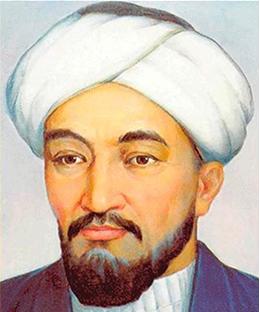 «Ғылымдар классификациясы» кітабы мынадай бес тараудан тұрады: 1. Тіл білімі және оның тараулары; 2. Логика және оның тараулары; 3. Математика, яғни арифметика, геометрия, оптика, математикалық астрономия, музыка, статистика, айла-әрекет жөніндегі ғылым; 4. Физика мен метафизика және оның тараулары; 5. Азаматтық ғылым және оның тараулары, заң ғылымы және дін ғылымы.Қазіргі уақытта орта және жоғары мектептегі білім мазмұнының жаңартылуы тұсында аталмыш ғылымдар жүйесін, олардың мазмұнының пәнаралық байланыстары арқылы қолданылу логикасын басшылыққа алу аса тиімді, әрі түсінікті үдеріс болар еді.Әл-Фарабидің дидактикалық көзкарастары жүйесінде оның «Музыканың ұлы кітабы» еңбегінде музыканы теориялық және әдістемелік жағынан құрудың логикасы арқылы бүгінгі күні ғылыми пәннен оқу пәнініне көшудің үлгісін көрсеткен. Осы уақытқа дейін оқу пәнін ғылымның пәндік матрицасына сәйкес құру әдіскер ғалымдардың дидактика аясында зерттеуі жалғастырылуда. Әл-Фарабидің дидактикадағы ерекше жаңалығы - музыка оқулығына кіріспе тарауда музыка ғылымының әдіснамалық, әдістемелік, тарихи мәселелерін қамтуы. Дидактикада пәндер тарихын оқыту ХХ ғасырдың 80-жылдарында көтеріліп, бүгінге дейін  толыққанды шешімін тапқан жоқ десек те болады. Әл-Фараби музыкалық білім беру мазмұнын меңгерудің тәсілдері мен деңгейлерін анықтап берді. Ғұлама музыкалық білім беру мазмұнын музыка және оны орындау тәсілдері туралы білім (музыканы қабылдау, түсіну және есте сақтау; музыканы қайта шығаруға мүмкіндік беретін қабілетіне ие болу; табиғи қабілеттіліктерге сай дарындылық дәрежесіне жету), музыканы орындау тәсілдерін іске асыру тәжірибесі (әуенді үлгі бойынша орындау; әуенді ұғынып орындау), музыкалық шығармашылық іс-әрекет тәжірибесі (жаңа музыкалық пішіндерді жасау әрекеті – музыкалық кемелділік) деп көрсетті. Әл-Фараби бұл тұста жиырмасыншы ғасырда жасалған білім беру мазмұны теориясының іргесін қалаған деуімізге болады [5].Педагогиканың негізгі ұғымдары болып табылатын оқыту мен тәрбиелеуге ғұлама мынадай түсініктеме береді: «Үйрету дегеніміз – халықтар мен қалаларға теориялық ізгіліктерді дарыту», ал тәрбиелеу дегеніміз – халықтардың бойында білімге негізделген этикалық ізгіліктер мен өнерлерді дарыту. Оқыту дегеніміз - адамдар мен халықтарда теориялық қайырымдылық дарыту. Оқыту сөз, тіл ұстарту, білім беру арқылы үйрету. Тәрбие кезінде адамдар мен халыққа білімге негізделген қасиеттерден шығатын әрекеттерді жасауды дағдыға айналдыру арқылы үйретіледі...». Бұл анықтамалардың астарлы мағынасы қазіргі педагогикадағы «оқыту» мен «тәрбие» ұғымдарына берілген анықтамалармен сабақтасып, өзара байланысып жатқандығын айқын аңғаруға болады [6].Әл-Фарабидің мұрасында дидактиканың тағы бір негізгі ұғымы болып табылатын «білім беру» ұғымы да қарастырылған. «Оқу бастамасы біздерге болмыс бастауларын білу құралы болып табылады, ал олардан шығарылатын қорытындылар – ғылыми пәндерді игерудің бастамасы мен құралы» деген ғұламаның анықтамасы қазіргі педагогикадағы «білім беру - оқыту нәтижесі, тура мағынасында ол оқып-үйренілетін пән туралы алғашқы түсініктің, ұғымның қалыптасуын білдіреді» деген анықтамамен өзара байланыс табады (1 кесте). 1 кесте - Әл-Фарабидің білім беру қисыныӘл-Фараби парасатты басты дидактикалық ұғым ретінде мазмұндайды. Бұл ұғым ойлау мен болмыс, өнер мен ғылым диалектикасына, ал ғылымға баратын жол білім мен парасатқа негізделеді  деп көрсетті ұстаз (2 кесте - Парасат – дидактикалық ұғым). 2 кесте - Парасат – дидактикалық ұғымӘл-Фарабидің педагогикалық тұжырымдамасы бойынша тәрбие мен тәлім, оқыту мен үйрету өзара тығыз байланыста, бірін бірі толықтыра отырып жүргізілуі тиіс. Ғұлама Әбу-Насыр Әл-Фарабидің шәкірті Ибн-Сина және  ойшылдар Қожа Ахмет Иассауи, Әл - Хорезми, Махмут Қашқари, Жүсіп Баласағұни қазақ жерінде дидактиканың философиялық-әдіснамалық заңдылықтары, өзіндік ерекшеліктері туралы өз еңбектерінде жазып, кейінгі ұрпаққа өте бай мұра қалдырды. Ж. Баласағұни «Құтты білік» атты еңбегінде ғылым мен білімнің адам өмірінде шешуші рөл атқаратындығын айқындай отырып, өмірмен байланысты білімнің өлшеусіз байлық, мол мұра екенін төмендегіше тұжырымдаған: «Білімнің де білімі бар, жаттап алған құрғақ білімнен пайда аз. Адамды адам ететін, оның өмір сүруін жетілдіретін, іс - әрекетпен, тәжірибемен байланысқан білім ғана нағыз білім болып саналады».Педагогика ғылымының дамуы негізінде дидактика білім беру мен оқытудың теориясын шоғырландыруға көңіл бөле отырып, ғылыми білім саласында өзіндік мәртебеге ие бола бастады. Бүгін дидактика білім беру және оқыту туралы ғылым ретінде танылып отыр. «Дидактика» түсінігі мазмұнын толық түсіну үшін, қысқаша ғана бұл ғылыми пәннің дамуына тарихи шолу берген жөн. Дидактиканың негізгі міндеті оқу үдерісіне әсер ететін заңдылықтарды анықтау және бұл заңдылықтарды білім беру мақсатында неғұрлым табысқа жету жолында пайдалану. Дидактика білім беру мазмұнын ғылыми негіздеумен, яғни «нені оқыту керек», оқытуды ұйымдастырудың формалары, әдістері мен ұстанымдарын зерттеумен, яғни «қалай оқыту керек», сол сияқты оқушының шығармашылықпен белсенді еңбектенуіне, жеке басының дамуына мүмкіндік жасаумен айналысады.Тарихта біршама уақыттар бойы «педагогика» терминімен қатар «дидактика» термині бір мағынада қолдалынып жүрген. Ең алғаш рет оны ғылымға неміс педагогы В. Ратке (1571-1635) кіргізген және өзінің дәріс курсын «Дидактикадан қысқаша ғана есеп нәтижесі немесе Ратихияның оқыту шеберлігі» деп атаған. Осындай мағынаны ұлы чех педагогы Ян Амос Коменский де қолданған. Ол 1657 ж Амстердамда өзінің «Ұлы дидактика» атты белгілі еңбегін бастырып шығрды. «Дидактика» термині грек тілінен шыққан, яғни «didaktikos»-үйренуші, ал «didasko»-зерттеуші. Я.А.Коменскийдің дидактиканы «бәрін бәріне оқыту өнері» ретінде қарастыруын осы сөздер тудырған болар. Оның құрамында ол «жан-жақты моральға бағытталған ойлардың қалыптасуы» туралы оқыту мен тәрбиелеу сұрақтарын қарастырады. «Дидактика» терминін кең қолданысқа алғаш енгізген чехтың ұлы педагогы Я.А. Коменский (1592-1670) 1632 жылы жазылған «Ұлы дидактика» деген еңбегінде дидактика ұғымына «барлық адамды бәріне үйрету өнері» деп анықтама беріп, оның зерттеу нысандарын, ұстанымдарын, міндеттерін анықтап, оны ғылыми жүйе ретінде негіздейді, оқытудың әдіс – тәсілдерін ұсынады. Ол педагогиканы философиядан бөлек қарастырып, соның негізінде дидактиканы ғылыми жүйе ретінде қарастырған. Оның пікірінше, білім берудің мақсаты ақыл-ой иесі ретінде табиғат жаратқан адамды одан әрі жетілдіру, жаратқан мен табиғат арасындағы үйлесімге қолын жеткізу. Осының негізінде оқыту мен тәрбиелеудің міндеттері – адамгершілік, ақыл – ой және діни тәрбие беру деп есептеді. Адамгершілік тәрбиесі адамға даналық, ерлік, әділеттілік және бірқалыптылық қасиеттерін дарытады, ақыл – ой тәрбиесі адамның өзін - өзі және қоршаған ортаны тануын қамтамасыз етеді, ал діни тәрбие адам бойына жаратқанмен үйлесімділік жасай отырып, оның айтқандарын орындауға ұмтылушылық сезім дарытады [7]. Я.А. Коменский дидактика дегеніміз білім беру мен оқыту теориясы туралы теория, тіпті оқыту теориясы өте кең ұғым, оған тәрбиелеу мен білім берудің барлық мәселелері жатады деп түсінеді. Оқыту дегеніміз мұғалім мен оқушының біріккен іс – әрекеті, біріншісі үйретеді, екіншісі үйренеді. Я.А. Коменскийдің дидактикаға қатысты ой-пікірлерін әлемдік педагогика тарихында одан әрі дамытып, жаңалықтарымен байытқан А. Дистервег, Ж.Ж. Руссо, К.Д. Ушинский оқушылардың ақыл - ойының қалыптасып дамуында білім берудің мәнін, берілетін білім мазмұны мен көлемін, оқытудың ұстанымдар жүйесін анықтап, құнды еңбектер жазды.Әлемдік дидактиканың дамуына И.Ф. Гербарт (1776-1841), И.Г. Песталоцци (1746-1827), А. Дистервег (1790-1816), К.Д. Ушинский (1824-1870), Д. Дьюи (1859-1952), Г. Кершенштейнер (1854-1932), В. Лай (1862-1926) т.б. өте зор үлес қосты.Швейцария педагогы И.Г. Песталоцци бастауыш білім беру дидактикасының негізін қалаушы. Ол оқытудың мақсаты баланың ақыл-ойын белсенділікке бағыттау, танымдық қабілетін дамыту, логикалық ойлауын және түсінгенінің мәнін қысқаша айтып беруге дағдыландыру деп есептеді.Белгілі неміс педагогы және философы И.Ф. Гербарт (1776-1841) Я.А. Коменскийден кейін дидактиканың тәрбиелей отырып оқытудың біртұтас теориясы ретінде теориялық негізін салып, педагогиканың бөлімі ретінде қарастырдыИ.Ф. Гербарттың дидактикаға қосқан басты үлесі - оқытуды сатылау. Оның құрылымы: айқындық – ассоциация – жүйе - әдіс. Оқу үдерісі елестетуден ұғымға және ұғымнан теориялық білікке өтеді. Бұл құрылымда практика болмайды. Бұл формальдық деңгейлер оқытудың мазмұнына тәуелді емес, барлық пән үшін барлық сабақта оқу үдерісінің жүрісін анықтайды. Гербарттың ізбасарлары (В.Рейн, Т.Циллер, Ф.Дерпфельд) бұл теорияны оның біржақтылығынан және формальдылығынан құтылуға ұмтылып дамытып, жаңартты. Неміс ғалымы А. Дистервег (1790-1866) өзінің «Неміс мұғалімдерінің білімін жетілдіруге басшылық» атты еңбегінің бірінші тарауын дидактикаға, екінші тарауын әдістемеге арнады. Ол өз еңбектерінде оқу үдерісінің білім теориясымен ара қатынасын белгілеп берді. А. Дистервегтің пікірінше оқытудың міндеті оқушының ойлауын, назарын, есін дамыту. Бұл сапаларды дамыту оқушының өз бетінше жұмыстана отырып, оқу материалын меңгеруімен үздіксіз байланыста болуы керек [8].Ресейде ғылыми педагогиканың негізін салушы, мектеп реформаторы К.Д. Ушинский (1824-1870) «мектеп, тәрбиеші, ұстаздар адамның қалыптасуында өте көп маңызды рөл атқарады, бірақ олар бір ғана тәрбиелеуші емес, одан көп ықпал ететін табиғат әлемі, жанұя, қоғам, халық, дін, тіл, табиғат және тарих сияқты тәрбиелеуші болады»,-дей келіп, педагогтарға «өздеріңнің тәрбиеленушілеріңді дене және рухани жағынан мұқият зерттеңдер», - деп кеңес берген болатын [9]. К.Д. Ушинскийдің педагогикалық идеясы «О народности в общественном воспитании», «О нравственном элементе в русском воспитании», «Вопросы о народных школах», «Общий взгляд на возникновение наших народных школ» деген еңбектерінде айқын берілген [10]. Мектепті оқушылардың іс- әрекет белсенділігін арттыру бағытында жаңартудың жақтасы ретінде танымал Америка философиясы мен педагогикасының өкілі Джон Дьюи (1859-1952) ең басты дидактикалық мақсат балаға тек білім беріп қоймай, оның қабілетінің дамуына жағдай туғызатындай етіп мектеп жүйесін өзгерту реформасын жасауды ұсынды [11]. Ол дәстүрлі мектепті сынға алып, баланың талабы мен қызығушылығы есепке алынбаған оқу бағдарламаларын, жас өспірімдердің психологиялық ерекшеліктеріне сәйкес емес, белсенділігі төмен әдістер мен дидактикалық жұмыс құралдарын қайта құруды ұсынды. Сөйтіп, оқушының қызығушылығын арттыруға, олардың интеллектісін дамытатын, ойлай білуге, шығармашылықпен әрекет ете білуге үйрететін, ұжыммен бірге жұмыс істей білуге дағдыландыратын, күнделікті өмірде әртүрлі теориялық және практикалық мәселелерді шеше білуге, болашақ қоғамдық өмірге дайындауға мүмкіндік беретін мектепке қойылатын талаптарды ұсынды. Оның дидактикалық жүйесінің ұстанымдары: оқушының қызығушылығын есепке алу ұстанымы; іс-әрекет арқылы оқыту ұстанымы; білімді дамыту ұстанымы; еркіндік және шығармашылық ұстанымы; мұғалімнің оқушымен ынтымақтастық ұстанымы. Оның пікірінше, таным мен білім адам өміріндегі кездесетін түрлі қиыншылықтарды жеңіп, оны шешетін құрал болып табылады. Дж. Дьюидің оқу жүйесінің элементтерін төмендегі саты түрінде қарастыруға болады: 1. Қиындықты сезіну; 2. Қиындықты анықтау және бетпе – бет келу; 3. Оны шешудің түйінін іздестіру (болжам жасау); 4. Болжамды логикалық (ойша) тексеру; 5. Кейінгі бақылау. Дж. Дьюидің дидактикалық жүйесі уақыт талабын толықтай қанағаттандыра алмады, дегенмен оның идеясы сол кездегі басқа прогресшіл педагогтардың қолдауына ие болып, кең таралды. Өзінің 400 жылдық даму тарихында оқытудың мәнін ашатын көптеген дидактикалық тұжырымдамалар пайда болды. Олардың бәрі де осы кезге дейін мектептерде білім беру мен тәрбиелеу тәжірибесіне үлкен ықпал етіп келді және әлі де ықпал ете береді. Дидактикалық тұжырымдаманың мәні мен мазмұнын сипаттау үшін оны жіктеу қажеттілігі туындайды. Мұндай жіктеудің негізі жалпы дидактиканың зерттеу пәні ретінде есептелетін оқу үдерісі болып табылады. Бұл жөнінде көптеген ғалымдар өз көзқарастарын білдірді. Осыған сәйкес, дидактикалық тұжырымдама үш топқа бөлінеді: дәстүрлі, педоцентристік және қазіргі заманғы дидактикалық жүйе. Әр топтың өзіндік теориясы мен белгілі бір бағыттары бар. Солардың бірі (Ч. Куписевич, П.И. Пидкасистый бойынша) дидактикалық зерттеулердің басты пәні сабақ беру үдерісі (дәстүрлі дидактикалық жүйе) және тәрбие үдерісі (педоцентристік жүйе) немесе оқыту үдерісі (дидактиканың қазіргі жүйесі) болатынына тәуелділігіне байланысты жүзеге асады. Басты рөлді сабақ беру мәселесі алатын дәстүрлі жүйеге Я.А. Коменскийдің, Песталоццидің, А. Беллдің, Д. Ланкастердің, И.Ф. Гербарттың тұжырымдамалары жатады.Оқушы іс-әрекетіне басымдық берілетін педоцентристік жүйеге ХХ ғасырдың бас  кезіндегі Д. Дьюи, Г. Кершенштейнер және В. Лай теориялары жатады.Орыс жазушысы, ойшылы және педагогы Л.Н. Толстой (1828-1910)  Ясная Полянада крестьяндардың балалары үшін мектеп ашып, оның  өмір лабораториясына айналуына көп еңбек сіңірді. Мектепте алдын-ала дайындалып, бекітілген бағдарламалардың, қатаң сабақ кестесінің болуына қарсы болды, сабақ мазмұны оқушылардың қалауы және қызығушылығына сәйкес болуын талап етті. Оның дидактикалық жүйесі төмендегідей негізде құрылды: зорлықсыз; саналы, еркін тәртіп; білімге қол жеткізудегі оқушылардың өзбетінше еңбектенуі; мұғалім тарапынан оқушының еркінен тыс тапсырмалар беруге жол бермеу; мұғалімнің оқушыны түсінуі; сабақтың эмоционалдық тартымдылығы [12].Италия педагогы, дәрігер, еркін тәрбиелеу мен жеке тұлғаны дамыту идеологиясының өкілі М. Монтессоридің (1870-1952) пікірінше, білім беру баланы қалыптастырмайды, оған тек өзінің денесі мен жан дүниесін дамытуға мүмкіндік жасайды, яғни білім беру оқушы мен мұғалімнің өзара қарым – қатынас іс-әрекеті емес, балаларды дамытудың табиғи үдерісі ретінде қарастырылады. Табиғи даму нәтижесінде балада тәжірибе жинақталып, қоршаған ортадан алаған әсерінен өзінше жаңалық ашады [13]. М. Монтессори сабақта мұғалімнің белсенді рөлін құптамайды. Мұғалімнің негізгі жұмыс әдісі  бақылау, оның міндеті оқушыларды қоршаған ортада жас ерекшелігіне, икемділіктеріне, қызығушылықтарына, талап – тілегіне орай бағыттай білу деген пікірде болған. М. Монтессори жүйесі көптеген жылдар бойы кең қолдау тауып, өзінің тиімділігін дәлелдеді. Қазіргі кезде әлемде мыңдаған М. Монтессори мектептері мен даму орталықтары және М. Монтессори жүйесімен мұғалімдерді даярлау орталықтары тиімді жұмыс істейді.Қазақтың ұлы ақын-ойшылдары А. Құнанбаев, Ш. Құдайбердиев, этнограф–ғалым Ш. Уәлиханов, ағартушылар Ы. Алтынсарин, С. Көбеев, С. Торайғыров өздерінің философиялық еңбектеріндегі қазақ халқының дүниетанымын қалыптастыру, ағарту, сауат ашу, білім беру, мәдениетке үйрету, өзге елдердің озық мәдениетінен үйрену туралы айтқан құнды пікірлері қазіргі кезде де өз мәнін жоймаған, қайта осы заманғы білім беру ісімен үндесіп тұрған өзекті мәселе болып табылады.XIX-XX ғасырлар аралығында дидактиканың дамуына П.Ф. Каптерев, С.Т. Шацкий, П.П. Блонский, А.К. Гастев, А.П. Пинкевич, М.М. Пистрак және т.б. көңіл бөлді. Әсіресе КСРО кезінде  дидактикада П.Н. Груздев, М.А. Данилов, Ш.И. Ганелин, Е.Я. Голант, Л.В. Занков, Б.П. Есипов, М.Н. Скаткин және т.б. табысты жұмыс істеді. Оқытудың ғылыми негіздемесіне, дидактиканың объектісі мен пәнін анықтауға, педагогикалық ғылымдармен емес ғылымдармен байланысын табуға, дидактикалық зерттеудің әдіснамасын, оқыту әдістері мен дидактиканың басқа өзекті мәселелерінің дамуына В.С. Ильин, В.И. Загвязинский, В.В. Краевский, И.Я. Лернер, М.М. Махмутов, П.И. Пидкасистый және т.б.  маңызды үлес қосты. Дидактика тарихын зерттеуге Р.Б. Вендеровская, С.Ф. Егоров, З.И. Равкин, Л.А. Степашко, Қ.Б. Сейталиев, Е.Ү. Жұматаева, Б.К. Әбдіғұлова өз еңбектерін арнады.  Дидактика өзінің пәні шеңберіндегі заңдылықтарды зерттейді, оқыту үдерісі мен оның барысында туындаған нәтиженің бір-біріне тәуелділігін талдайды, жоспарланған мақсаттың орындалуын қамтамасыз ететін әдістерді, ұйымдастыру формалары мен құралдарын анықтай отырып, екі маңызды теориялық және практикалық қызмет атқарады.Оқытудың тәрбиелік бағыттылығы көптеген отандық және шетелдік педагогтардың еңбектерінде көрініс тапты. Ғалым – дидакт Б.П. Есипов «дидактика – жеке дара ғылым емес, ол тәрбие туралы ғылым – педагогиканың бір бөлігі», - деп анықтама берді [14]. Бұл көзқарасты ХХ ғасырдың 50-60 жылдарында З.И. Васильева, Ш.И. Ганелин, А.К. Громцева, И.Т. Огородников, Г.И. Щукина т.б. педагогтар да қолдады. ХХ ғасырдың басында қазақ зиялылары А. Байтұрсынов, М. Жұмабаев, М. Дулатов, Ж. Аймауытов, Х. Досмұхамедов, А. Байтұрсынұлы, М. Дулатұлы, К. Жәленұлы, С. Қожанұлы, Ә. Қасымұлы, Т. Шонанұлы, т.б. білім беру мен оқыту үдерісін жетілдіру, оқулықтар даярлау, білім мазмұнын іріктеу, оқушылардың таным әрекетін арттыру мәселелерін тереңінен зерттеп, дидактиканы одан әрі дамытуға өз үлестерін қосты. М. Жұмабаев оқыту үдерісіне қатысты іс-әрекет, амал жүйесін құрып, бірқатар «индукция», «дедукция», «талдау», «жинақтау» т.б. сияқты терминдерді өзінің «Педагогика» атты еңбегінде қолданған. Ж. Аймауытов көптеген «ынта», «мүдде», «берне», «бағам», «перцептив», «апперсепсе» және т.б. атауларды дидактикаға алғаш енгізген. Ол таным теориясының тірегі пәлсапалық жадты үздіксіз дамыту деп есептеген. Адамның ойлау іс-әрекетін «ойсандығы» деп атаған [15; 16].Кеңес дәуірінде Қазақстан ғалымдары педагогиканың жалпы мәселелерімен қатар дидактикалық мәселелерді де зерттеді. Республика мектептерінің практикалық материалдарына сүйене отырып, жалпы педагогикалық, дидактикалық маңызы бар түрлі жастағы оқушылармен жұмыс істеудің ерекшеліктері, оқытудың дамуына байланысты мектептерді политехникаландыру, мектеп жағдайындағы оқыту, білім беру үдерісінің ерекшеліктері сияқты тақырыптар бойынша көптеген ғылыми зерттеу жұмыстарын жүргізді. Солардың бірі профессор Р.Г. Лемберг болды. Ол 1938 жылдан бастап Абай атындағы Қазақ педагогикалық институтында оқытушы, кафедра меңгерушісі бола жүріп, оқулықтарды, әдістемелік құралдарды, нұсқауларды зерттеді, жас ғалымдарды тәрбиелеуге елеулі үлес қосты. Отызға таяу ғылым кандидаттарын, бірнеше ғылым докторларын дайындады. Педагогиканың теориялық және практикалық маңызы бар мәселелері туралы көптеген еңбектер жазды. Ол еңбектердің ішінде бастауыш білім беру мәселелері де қамтылған. «Бастауыш мектептегі сабақ», «Сабақ методикасының мәселелері», «Дидактикалық очерктер», «Мектеп оқушыларын жалпы дамыту жұмыстары», «Сабақты құру мәселелері», «Сабақта білім беру мен білімді пысықтау», «Мектептегі оқыту әдістері» атты еңбектерінде сабақтың тақырыбы мен мазмұнының ішкі бірлігі, жаңа материалдың сабақтағы рөлі мен маңызы, сабақта жаттығулар жүргізудің жолдары, білімді есепке алу мен материалды пысықтаудың жаңа түрлері ұсынылды. Сонымен қатар кеңес мектебіндегі оқыту әдістерінің буржуазиялық мектептердегі оқыту әдістерінен айырмашылығы сараланған. Оқыту әдістерінің жалпы теориясына тоқтала келе, ол оқыту әдістерінің тиімділігі оқушыларды біліммен қаруландырып қана қоймай, олардың дүниеге көзқарастарын қалыптастырып, сабаққа ынтасының, білуге құштарлығының артуына, жан – жақты дамуына тікелей әсер ететінін айтады [17; 18].Ол әдіс, әдістің түрлері мен тәсілдері деген ұғымдарға анықтама бере отырып, оқыту әдістерінің ерекшеліктері ретінде мыналарды бөліп қарастырады: мұғалімнің сабақ берудегі жетекшілік жұмысының түрлі формалары; оқушылардың бір бағытты, жоспарлы және жүйелі білім алуының түрлі формалары; оқушылардың білім алуының ғылым, өнер және техникамен байланыстылығы; әрбір әдістің өзіне тән ерекшеліктері; әдістің оқушыларды тәрбиелеп және жан – жақты дамыту жөніндегі ықпалы. Р.Г. Лемберг мынадай оқыту әдістерін қарастырады: ауызша баяндау әдісі, әңгімелесу, байқау, оқулықпен жұмыс істеу, жаттығулар, лабораториялық сабақтар, есеп шы,ару, оқушылардың хабары, практикалық жұмыстар, өнер құралдарын пайдалану. Әрбір әдіс бірнеше тәсілдерден құрылады және әрбір әдісте басқа әдістердің де тәсілдері болуы мүмкін. Ол әдістің түрлерін өз алдына жеке қарайды. Жалпы оқыту әдісі оқу пәндеріне байланысты өзгеруі мүмкін дей келіп, әрбір әдіске терең талдау жасайды [19].Сонымен қатар Р.Г. Лемберг есеп шығаруды жеке оқыту әдісі ретінде қарастырады.    Қ. Бозжанованың «Қазақ бастауыш мектептерінде «І-ІІІ класс оқушыларының оқу дағдыларын қалыптастыру» (1974) атты еңбегі оқыту үдерісінде оқушылардың таным қызметін, ойлау қабілеттілігін және шығармашылықпен жұмыс істеуін дамытудың жолдарына арналған [20].Белгілі ғалым С. Қожахметовтың «Совет мектебінің негізгі дидактикалық принциптері» тақырыбындағы зерттеу жұмысында оқушылар білімінің саналы және жинақты болуының дидактикалық ұстанымдары, бастауыш мектепте оқушылар білімін тексеріп, бағалай білудің әдістемелік жолдары, сабақтан тыс мезгілдегі және сабақ үстіндегі оқушылардың кітаппен жұмыс істей білуі, сабақтан тыс уақытта оқушыларға эстетикалық тәрбие беру жолдары қарастырылған. Сонымен қатар ол оқыту үдерісі, сабақтың құрылысын, сабақ түсіндіру, сабақтың сапасы туралы да өз пікірін айта отырып, оқытудың  бірнеше шарттарын ұсынады: мұғалімнің түсіндіруі айқын, анық, ұғымды болуы керек;  жаңа материал өткен материалға негізделіп, онымен тығыз байланыста болуы керек; ауызша түсіндірілетін материалдар көрнекілікпен нығайтылып отыруы керек; оқушылар алдына ойлануды қажет ететін мәселелер қоя біліп, оны шешуге барлық оқушыны қатыстыруға тырысу керек; оқушылардың назарын аударатын әртүрлі амалдарды тиімді қолдана білу керек, мысалы, кенеттен пауза жасап, бір сәт тыныштық орнату, дауыс ырғағын өзгерту, бұл материалдың алда талай қажет болатынын ескерту, дене қимылдары мен мимиканы пайдалану т.б. сабақты эмоционалды түрде өткізу, оқушылардың сезіміне әсер ете білу, оларды сабақтың мазмұны арқылы көңілді, қуанышты күйге түсіру; әр сабақтың аяғында қысқаша қорытынды жасап, оқушылардың түсінген, түсінбегенін тексеріп отыру; өткен сабақты әбден меңгергеннен кейін ғана жаңа сабаққа көшіп, ілгері жүруді бастау. Осылайша сабаққа қойылатын дидактикалық талаптарды нақтылап, мұғалімнің оқушылармен тығыз қарым – қатынасы арқылы сабақтың тиімділігін арттыру жолдарын көрсетіп берген болатын [21].Н. Көшекбаевтың «Оқыту теориясы» деп аталатын еңбегі сол кездегі педагогтар, мектеп мұғалімдері мен әдіскерлер үшін аса құнды еңбектердің бірі болды. Бес тараудан тұратын оқу құралында оқыту теориясының басты – басты маңызды мәселелері баяндалған. Я.А. Коменскийдің «Ұлы дидактика» еңбегіне талдаудан бастап, оқыту теориясы саласында бастауыш оқыту жүйесіне қатысты құнды пікірлер айтқан И.Г. Песталоццидің, Ж. Руссо, А.И. Герцен, Н.Г. Чернышевский, Н.А. Добролюбов тағы басқалардың педагогикалық көзқарастарына кеңінен тоқтала келіп, оқытудың ғылымилық, білімнің берік болуы, жүйелілік, көрнекілік, теория мен практиканың байланыстылық, саналылық, сияқты дидактикалық ұстанымдарын талдап түсіндірген. Сонымен қатар оқытудың сабақ жүйесінің дүниежүзілік педагогикада, Ресейде, кеңес мектептерінде даму тарихы баяндалып, сабақтарды классификациялау мәселелері, сабақтың құрылысы, түрлері талданған [22]. Қазақстандағы дидактикалық-әдістемелік ой-пікірдің қалыптасу тарихына, елдегі ағарту жұмыстарының дамуына, халықтың сауатын ашып, білім беру ісіне, бастауыштағы пәндерді оқыту мәселелеріне халқымыздың озық ойлы, ұлтын сүйген азаматтары, «халық жауы» аталып, өмірден ерте кеткен А. Байтұрсынұлы, М. Дулатұлы, М. Жұмабайұлы, Ж. Аймауытұлы, Х. Досмұхамедұлы, К. Жәленұлы, С. Қожанұлы, Ә. Қасымұлы, Т. Шонанұлы, Е. Омарұлы т.б. зор еңбек сіңірді. Зерттеуші Е. Жұматаева зерттеулерін жоғары мектеп дидактикасы дамуының ғылыми – педагогикалық негіздері тұғысынан жүргізе отырып, дидактика жүйесінің алғашқы қадамы физиологиялық – психологиялық үдерістер, оның ішінде ойлау қабілетінің өзара байланысын айқындап, мәнділік сапасын өз еңбектерінде дәлелдеген ұлы ойшыл, даналарымызды атайды. Солардың ішінде Ж. Аймауытовтың дидактиканың дамуына зор үлес қосқандығын, оның пікірі бойынша дидактиканың тірегі генезис, адам қабілеті оның шығу тегіне бағынышты дей келіп, таным теориясының тірегі пәлсапалық жадты үздіксіз дамыту деп есептегенін айтады [23]. Дидактика өзінің пәні шеңберіндегі заңдылықтарды зерттейді, оқыту үдерісі мен оның барысында туындаған нәтиженің бір – біріне тәуелділігін талдайды, жоспарланған мақсаттың орындалуын қамтамасыз ететін әдістерді, ұйымдастыру формалары мен құралдарын анықтай отырып, екі маңызды қызмет атқарады: теориялық және практикалық.Дидактика мәселесі М.А. Данилов, М.Н. Скаткин, Г.И. Щукина, В.В. Краевский, А.В. Хуторской, И.К. Журавлев, И.М. Осмоловская,Л.М. Перминова, З. Решетова және т.б. ғалымдардың еңбектерінде зерттелді. Сонымен қатар, дидактика саласында белгілі ғалым педагогтар, М.А. Құдайқұлов, Н.Д. Хмель, А.Е. Әбілқасымова, Б.Т. Барсай,  А.А. Бейсенбаева, Б.Б. Баймұқанов,  М.Ж. Жадрина, С.Е. Шәкілікова, Е.У. Медеуов, Т.С. Сабыров, Г.Т. Хайруллин және т.б. орта және жоғары мектеп дидактикасының ерекшеліктері, оқушылар мен студенттердің өзіндік танымдық әрекеті, кәсіби білімді дамыту, білім мазмұнын анықтау оқытудың жаңа технологияларын қолдану жолдары, түрлі пәндердің оқыту заңдылықтары мен ұстанымдары және басқа да дидактиканың біртұтас жүйесіне қажетті өзекті мәселелерді шығармашылықпен зерттеп, елімізде дидактиканың дамуына үлес қосты [24].ХХІ ғасыр – педагогтың зерттеушілік даярлығын қажет ететін, жаңа форматтағы мұғалімнің инновациялық іс-әрекетінің кезеңі. Мектеп өміріне жаңа буын оқулықтарының келуі мұғалімнен өз ісіне үлкен жауапкершілікпен, инновациялық көзқараспен қарауды талап етеді. Республикамызда білім беру жүйесінде қоғамның әлеуметтік тапсырысын жүзеге асыру үшін жаңа буын оқулықтары мен оқу-әдістемелік кешендерін ендіру қажеттілігі туындады. Қазақстан Республикасының Үкіметінің 1996 жылғы 26 қыркүйектегі № 1173 қаулысына сәйкес «Жалпы білім беретін мектептердің оқулықтары мен оқу-әдістемелік кешендерін дайындау мен баспадан шығарудың мақсатты бағдарламасы» бекітілді. Аталмыш бағдарламаның негізгі мақсаты – әрбір сынып, әрбір пән бойынша жаңа буын оқулықтары мен оған сәйкес оқу-әдістемелік кешендерін қазіргі қоғам сұранысына сәйкес, еліміздің ұлттық менталитеті мен мәдени құнылықтарын ескере отырып, қайта дайындау, оқушылардың базалық білім мен біліктілік деңгейін қамтамасыз ету.Соңғы отыз жылдықта көптеген жаңа буын оқулықтары мен оқу-әдістемелік кешендері жарық көрді: ана тілінен (Т. Әбдікәрімова, С. Рахметова), қазақ әдебиетінен (А. Дайырова, Т. Ақшолақов, Г.С. Құрманбаева және т.б.), қазақ мектептеріне орыс тілінен (Г. Бадамбаева, Қ. Қабдолова, Ә. Жүнісбеков және т.б.), дүниетанудан (К. Жүнісова, Қ. Аймағамбетова және т.б.), географиядан (К. Мамырова, Ұ. Есназарова), химиядан (Н.Н. Нұрахметов, И.Н. Нұғыманов), математикадан (Т. Оспанов, А.Т. Миразова, Қ.Ж. Ағанина, Ж. Қайыңбаев және т.б.), тарихтан (Т. Тұрлығұлов, Т.А. Анохина және т.б.) және басқалары. Ал Қазақстан Республикасы мектептері мен жоғары оқу орны оқулықтарын даярлаудың тұжырымдамалық негіздемесін ғалымдар Б.А. Қойшыбаев, Н.Н. Нұрахметов, А.Қ. Құсайынов және т.б. жасады [24].Қазіргі кезде дидактика – білім беру мен оқыту мәселесін зерттейтін ғылыми білімнің маңызды саласы. Дидактика – теориялық және нормативті қолданбалы ғылым. Дидактиканың ғылыми-теориялық қызметіне оқытудың шынайы үрдістерін зерттеу, оқытудың түрлі жақтары арасындағы фактілер мен заңдылықтарды айыру, оның мәнін ашу, даму тенденциялары мен болашағын анықтау жатады. Алынған теориялық білім оқыту тәдірибесін қоғам білім беру жүйесінің алдына қоятын мақсаттың өзгеруіне сай нығайтуға бағыттайды. Білім мазмұнын сұрыптай отыра, оқыту принциптерін, оқыту әдістері мен құралдарын қолдану нормативтерін көрсетіп, дидактика нормативтік–қолданбалы, құрылымдық техникалық кызметті атқарады.Заманауи дидактикалық жүйеде оқыту мен оқу өзара бірлікте. Дидактикалық тұжырымдама шеңберінде бағдарламалап оқыту, мәселелеп дамыта оқыту, гуманистік психология, когнитивтік психология, психодидактика, педагогикалық технология және педагогикалық ынтымақтастық т. б сияқты әртүрлі бағыттарда жұмыс істейді.Педагогика ғылымының дамуы негізінде дидактика білім беру мен оқытудың теориясын шоғырландыруға көңіл бөле отырып, ғылыми ілім саласында өзіндік мәртебеге ие бола бастады. Бүгін дидактика білім беру және оқыту туралы ғылым ретінде танылып отыр. Дидактиканың негізгі міндеті оқу үдерісіне әсер ететін заңдылықтарды анықтау және бұл заңдылықтарды білім беру мақсатында неғұрлым табысқа жету жолында пайдалану. Дидактика білім беру мазмұнын ғылыми негіздеумен, яғни «нені оқыту керек», оқытуды ұйымдастырудың формалары, әдістері мен ұстанымдарын зерттеумен, яғни «қалай оқыту керек», сол сияқты оқушының шығармашылықпен белсенді еңбектенуіне, жеке басының дамуына мүмкіндік жасаумен айналысады.Сұрақтар мен тапсырмалар1. Әл-Фарабидің «оқыту», «тәрбиелеу», «үйрету» ұғымдарының мазмұнын қазіргі педагогика категорияларының анықтамасымен салыстырып, кесте түрінде бейнелеңіз.2. «Әл-Фараби – білім беру теориясының негізін салушы» деген тезиске дәлелдер келтіріңіз.3. Педагогикадағы  дидактикалық формализмді сипаттаңыз. 4. «Дидактика – оқытудың педагогикалық теориясы» және «дидактика – білім берудің педагогикалық теориясы» ұғымдарын салыстырыңыз. Жауабыңызды негіздеңіз.5. Педагогикадағы дидактикалық материализм мен утилитаризмді сипаттаңыз. Мысал келтіріңіз. 1.2 Дидактиканың философиясыДидактикалық ой білім философиясының жалпы бағытына да, алдыңғы қатарлы елдердің мектеп жүйесіндегі реформаларының сипатына да шынайы әсер етеді. Қазіргі кездегі мектептің дамуы ғылыми түрде көңіл бөліп, обьективті баға беруді талап ететін батыстық дидактикалық ойдан ажырай қоймаған. Онда, бұрынғыдай теориялық-методологиялық плюрализм байқалады, қандай да бір идеяларды қолдайтын не жоққа шығаратын, бір-бірін өзара толықтырып тұратын түрлі бағыттармен қарама-қарсы келеді. Оқытудың стратегиялық мәселелері әрқашан болған және ашық түрде қалады, өйткені жаңалыққа тән нәрсе ашық болу, әлеуметтік жағынан пайдалы нәрсеге ұмтылу мектептің өзіне тән. Д.Х. Шунктің «Оқыту теориясы: Білім беру көкжиегі» (Алматы: «Ұлттық аударма бюросы» қоғамдық қоры, 2019 жыл. – 608 бет.) атты кітабында оқытудың  философиясын заманауи білім беру теорияларының негізі ретінде қарастырады. Оқыту философиясы аясында рационализм мен эмпиризмге  былайша түсінік береді. Автор рационализм «білім санаға негізделеді, оған сезім мүшелерінің еш қатысы жоқ» деген пікірді алға тартады. Платонның ойынша, заттар (мысалы, үйлер, ағаштар) туралы сезім мүшелері арқылы біле алсақ, осы өзіміз білетін заттар жөнінде ойлау немесе талқылау барысында бізде олар жайлы идея қалыптасады. Сана – адамның ойлау қабілетінің ең жоғары деңгейі, өйткені адамға сана арқылы абстрактілі идеяларға жол ашылады. Ақыл снада туа қалыптасады және сезім мүшелері арқылы жеткен ақпаратқа мағына үстейді деп тұжырымдайды. Рационалистік доктринаны француз философы және математигі Рене Декарт (1596-1650) өз еңбектерінде мұны кұмәнді зерттеу тәсілі ретінде қолданады. Оны Декарттың әйгілі «Ойлай алатындықтан бармын» дейтін нақылынан байқауға болады.Неміс философы Иммануил Кант (1724-1804) рационалистік көзқарасты әрі қарай жалғастырды. Кант сананың білім көзі ретіндегі рөлін тағы да қайталай отырып, сананың тәжірибеден тыс әрекет ете алмайтынымен келіседі.Демек, рационализм – білім сана арқылы қалыптасады деген доктрина. Эмпиризм. Эмпиризмнің рационализмнен айырмашылығы «білім негізі - тәжірибе» деген идеяны ұстанады. Бұл көзқарас Платонның шәкірті Аристотельден ( б.з.д. 384-322) бастау алады. Аристотельдің Платоннан айырмашылығы – ол «білім негізі болып табылатын қоршаған ортадан тыс қалыптасатын идея деген болмайды» деп есептеді.Аристотельдің психология саласына сіңірген еңбегі оның жадқа қатысты қолданған ассоциативті байланыс қағидаларына тікелей байланысты.Бұл саланың көрнекті өкілдерінің бірі – эмпирикалық мектептің іргетасын қалаушы, британдық философ Джон Локк (1632-1704). Ол  «Адамның ақыл-парасаиы жайлы» шығармасында: «Табиғи идея деген жоқ, барлық білім екі түрлі - сыртқы және ішкі тәжірибеге негізделеді», - дейді.Осы бағытта Джордж Беркли (1685-1753), Дэвид Юм (1711-1776) жіне Стюарт Милль (1806-1873)сияқты ойшылдардың еңбектеріне арқай болды. Идеялары тәжірибеге негізделгендіктен, оларды эмпиристік бағытты ұстанушылар қатарына жатқызамыз.Ұлы ойшыл ғұламалар Әбу-Насыр Әл-Фараби, Ибн-Сина, Қожа-Ахмет Иассауи, Әл-Хорезми, Махмут Қашқари, Жүсіп Баласағұни қазақ жерінде дидактиканың философиялық-әдіснамалық заңдылықтары, өзіндік ерекшеліктері туралы өз еңбектерінде жазып, кейінгі ұрпаққа өте бай мұра қалдырды. Әл-Фараби өзінің «Философияны үйрену үшін қажетті шарттар жайлы трактат» еңбегінде Аристотель философиясын меңгеруге қажет болатын тоғыз дидактикалық  шартты ұсынады. Оның пікірінше, ғылым мен философия адамы болу үшін қойылатын талаптар мыналар: бірінші – философ ғалымдар мектептерінің атын білу; екінші – Аристотельдің әрбір кітабының мақсатын білу; үшінші – философияны зерттеуге негіз етіп алынған ғылымды білу; төртінші – философияны зерттеу мақсатының маңызын білу; бесінші - философияны ұғынғысы келген кісінің дұрыс жолды таңдап ала білуі; алтыншы – Аристотельдің әрбір кітабының тіл ерекшелігін білу; жетінші – өзінің кітаптарын Аристотель не себептен тұспалдап жазғанын білу; сегізінші – философиядан белгілі бар адамның қандай күйде болуға тиіс екенін білу; тоғызыншы – Аристотельдің кітаптарын зерттегісі келетін адамға қажетті нәрселері [25]. Ғұламаның дүниетанымдық тұжырымдамалары негізінен «бақыт» және «парасат» ұғымдарының төңірегінде өрістейді. Бақытқа жету жайында: бақытқа жеткізетін, негізінен, денсаулық, еңбек және білім деп түсіндірді.  Бақытқа жеткізетін ізгіліктер: теориялық ізгілік,  ойшылдық,  этикалық ізгілік, практикалық  (әрекеттік) өнер. Демек, әл-Фараби этикалық категорияларға жақсылықты, достықты, өзара көмекті, әділеттілікті,  абыройды, қанағаттануды, бақытты жатқызады [2].Әл-Фарабидің педагогикалық жүйесіндегі «бақыт» ұғымы – этикалық ұғым, яғни әрбір адамды бақытқа жеткізу мұраты. Бақытқа жетудің негізінде философия, ғылыми білімдер арқылы дүниедегі пәк тазалықты, әдемілікті бойға сіңіру, ойға, жүрекке ұялату, дарыту әрекеті жатады (3 кесте). Кестеде этикалық категорияның мәні, әрекеттің әдіс-тәсілдері, нормасы, нәтижесі, бақытқа жетуге қажет қасиеттер түйінделген. Бұл құрылымның ішінде ғұламаның адамгершілік нормасы туралы қағидасының орындалу реті нақты берілген.3 кесте - Бақыт –  этикалық ұғымКестеде этикалық категорияның мәні, әрекеттің әдіс-тәсілдері, нормасы, нәтижесі, бақытқа жетуге қажет қасиеттер түйінделген. Бұл құрылымның ішінде ғұламаның адамгершілік нормасы туралы қағидасының орындалу реті нақты берілген.Әл-Фарабидің әлеуметтік-этикалық трактаттарында «Бақыт – әрбір адам ұмтылатын мақсат. Игіліктердің ішінен бақыт – ең үлкен игілік. Әрекеттер адамның өзінің ықтиярлығына, таңдауына негізделген болса, ол бақытқа жетеді. Ол мінез-құлыққа жеткізетін әрекеттер – жақсы әрекеттер. Бақытқа жеткізетін әрекеттер: ержүректік, үнемшілдік, нәпсіге ұстамдылық, сөзге тапқырлық, адалдық, қайырымдылық. Жаман мінез – рухани кесел» делінген. Білім адамды бақыт пен қуанышқа бөлейді. Білімді меңгеру, түрлі қолөнерді игеру, моральдық сапаларды қалыптастыру тынымсыз еңбекпен іске асады», - дейді ғұлама. Әл-Фараби адамды оның рухани дағдылары мен мінез-құлықтың жақсы сапалары бақытты етеді деді. Сонымен, Әл-Фарабидің педагогикасының түпкі мақсаты – адамдарды бақытқа жеткізу. Әл-Фарабидің пікірінше, философия ақиқатқа жетуге ұмтылғандықтан адамзаттың бақытқа жетуіне қызмет етеді. Ол адам баласын жаратылыстың ең ұлы құндылығы деп есептеді. Зерттеушілердің пайымдауынша, оқыту теориясында таным бағытын «...тірі бақылаудан абстрактілі ойлауға және одан практикаға көшу» деген белгілі формуламен анықтайды. Алайда оқу үдерісінің өзінің арнайы міндеттері мен арнайы ұйымдасқан сипаты жағынан философиялық тұрғыда қарастырылатын таным үрдісінен, жалпыдан айырмашылығы болады. Соңғы кезде, шығып жатқан еңбектерде абстрактілі ойлау мен практика арасында «жобалау» компонентін енгізуді ұсынады. Сонымен қатар, мектептердегі оқу үдерісі жүйесін, оны басқару, реттеу және бақылау компоненттерінің ұғымын жасау үшін оқыту теориясының принциптері, заңдары, ережелері мен тұжырымдамаларын қарастырады. Біздің ойымызша, зерттеушілер дидактика заңдылықтарын ғылыми түрде толықтырып, дамытқан және оқыту теориясына бірқатар ғылыми принциптер мен әдістері, ақпарат теориясының заңдылықтары, жүйе теориясы, зерттеу операциялары мен шешім қабылдау теориясы, қосымша принциптер, сәйкестік және қарапайымдылық принциптері жатады.В.И. Загвязинский оқыту мен тәрбиелеудің қозғаушы күштерінің әдіснамалық тұжырымдамасын, оқыту ұстанымдарының бірлігін, үйлесімділігін немесе оқыту үдерісінің даму үрдістерін сипаттауды ұсынады. Қарама-қайшылық қызметін зерттеу оқу үдерісінің нақты және тұрақты қозғалыс күштерін көрсететін оқытудың мақсаты мен мәнінен шығатын қарама-қайшылықты бөліп алуға мүмкіндік береді.Педагогикадағы өзекті және күрделі әдіснамалық мәселенің бірі дидактиканың басқа пәндермен байланысы болып табылады. Басқа ғылымдардың оқытудың мазмұны мен әдістеріне қатысты нәтижелері дидактикалық зерттеулер барысында көрінеді. Дидактикалық зерттеулер педагогикалық ғылымды және педагогикалық тәжірибені байланыстыратын органикалық байланыс болып табылады. Ол ғылым мен өндірісті біртұтас етіп байланыстыратын құрылымдық буындарға сәйкес келеді. Олар мыналар: 1) әдіснамалық зерттеулер; 2) іргелі зерттеулер; 3) қолданбалы зерттеулер; 4) тәжірибе-құрастырушы жұмыстар (жобалау және жаңа өнімді сынау); 5) ойлап табу және рационалдық қызмет; 6) тікелей өндірістік қызмет. Дидактика саласында әдіснамалық, іргелі және қолданбалы зерттеулер жүргізіліп, тәжірибелі құралдар жасалады. Дидактикалық зерттеулер пәні алға қойған мақсатқа бағынатын оқыту үдерісінің мазмұнында, өту барысында, жабдықтары мен ұйымдастырылуында көрінетін кез келген саналы дидактикалық қызметті білдіреді. Дидактика өзіне тән танымдық қызметті орындайды [26]. Осы педагогикалық тұжырымдаманың (әлеуметтік, психологиялық, физиологиялық, кибернетикалық, және т.б.) негізінде жатқан аралас ғылымдардың деректеріне талдау жасау қажет.Дидактиканың негізгі міндеті оқу үдерісіне әсер ететін заңдылықтарды анықтау және бұл заңдылықтарды білім беру мақсатында неғұрлым табысқа жету жолында пайдалану. Дидактика білім беру мазмұнын ғылыми негіздеумен, яғни «нені оқыту керек», оқытуды ұйымдастырудың формалары, әдістері мен ұстанымдарын зерттеумен, яғни «қалай оқыту керек», сол сияқты оқушының шығармашылықпен белсенді еңбектенуіне, жеке басының дамуына мүмкіндік жасаумен айналысады. Ғылым – дамушы институт. Ғылым институтының тарихында ғылыми әрекетке нормативтік және құндылық стандарт беретін ғылымилық өлшемдері де өзгеріске ұшырады. Ғылымның, оның ішінде, педагогика ғылымының дамуында ғылыми-зерттеу әрекеті негіздерінің күрделі өзгерістерге ұшырау кезеңдерін бөліп қарастыруға болады. Ғылымның даму тарихында, әдетте, үш кезеңді атап көрсетеді. Әрбір кезеңде зерттеу нормаларының өз уақытына сәйкес ғылыми қауымдастықтың санасында қалыптасуы мен бекуі алынады. Ғылыми рационалдықтың классикалық типі (ХVІІ ғасыр - ХІХ ғасыр аяғы); ғылыми рационалдықтың классикалық емес типі (ХІХ ғасыр соңы мен ХХ ғасыр ортасы); ғылыми рационалдықтың классикалық емес типінен кейінгі типі (ХХ ғасыр ортасы – қазіргі уақытқа дейін). Инновациялық қоғам келешегінің философиясын талдау қоғамдық дамудың жаңа үлгілерін көрсетуде. Философия әрқашан келешекті ойластырып, қоғамның дамуының идеалды болашағының модельдерін ұсынуда. Модерн дәуірі жобалық парадигманың рөлін күшейтіп отыр. Сондықтан да, жобалар бәсекесі туындайды. XX ғасырда либералдық және коммунистік жобалар үнемі бәсекелесуде болды [27].Кез келген ғылымның бұдан әрі табысты дамуы оның әлемнің заманауи сипатымен қаншалықты байланысты екендігімен  анықталады. В.С. Степиннің  пікірінше, бұл ғылымның негізгі ғылыми пәннің жүйе құрушы факторы болмақ, ол ғылыми ізденістерді мақсатты түрде ғаламдық тұрғыда зерттейтін бағдарлама ретінде атқарылады, ал оның өзгеруі ғылыми революцияға алып келеді. Ғылым негізі мынадай үш құрамнан тұрады:аталмыш ғылыми пәннің жалпыланған болмысы жүйелік-құрылымдық сипаттамасына енетін әлемнің арнаулы ғылыми бейнесі (пәндік онтология);ғылыми таным әдісінің жалпыланған сұлбасын анықтайтын зерттеу идеалдары мен нормалары (сипаттау мен түсіндіру, дәлелдеу мен негіздеудің идеалдары мен нормалары, сондай-ақ, құрылымы мен ұйымдастырылу идеалдары);әлемнің қабылданған сипатын, сондай-ақ, идеалдары мен нормаларын негіздейтін, соның арқасында ғылымның оның танымдық болмысы мен әдістері жөніндегі жасаған ұсынымдары мәдени трансляция ағымына қосылатын ғылымның философиялық негіздері [27].Бүгінгі ғылым философиясы жалпы ғылымның тарихи-мәдени мәніне, оның мәдени мақсаттарына баса назар аударуда. Бұл тұрғыдан ғылым философиясы ғылыми танымның тарихи мүмкіндіктерін бағалауға ұмтылыс жасады деуге болады. Ғылым философиясы дегеніміз - ғылымды адами әрекеттің ерекше өрісі және дамушы білімдер жүйесі деп  зерделейтін философияның саласы. Осыған орай, жалпы философиялық-әдіснамалық ұстанымдарға сәйкес, педагогикалық зерттеу әдіснамасы, тұтас алғанда, педагогиканың өмірлік-тәжірибелік бағыттылығымен байланысты мәселені басшылыққа алады. Әлем бейнесі дегеніміз – «дамуының белгіленген тарихи типіне сәйкес ғылымның зерттеу пәнін қайта жаңғыртатын теориялық білімдер формасы, сондай-ақ, сол арқылы ғылыми ізденістердің түрлі салаларынан алынған нақтылы білімдерді біріктіретін және жүйелендіретін форма». Білімді жүйелендіру деңгейіне қарай әлемнің ғылыми сипатының  үш типі белгіленеді: 1) барлық ғылымдардан алынған Бүкіл әлемнің, қоғам мен адамның тұтас бейнесін құрайтын білімдерді жүйелендіру көкжиегін белгілейтін; 2) ғылымның нақтылы (жаратылыс, әлеуметтік) салаларындағы білімдерді жүйелейтін; 3) нақты болмысты (тиісті ғылым зерттейтін және оны зерттеу пәнін құраушы универсум фрагментін) зерттеу сипаты - әлемнің арнаулы ғылыми сипаты [28]. Әлемнің қазіргі ғылыми сипатын дамыту арқылы мәдениеттердің төзімділігі мен  келісіміне негізделген және осы заманға ғаламдық дағдарыстардан шығуды көздейтін ғаламдық ойлаудың жаңа тұрпаты қалыптасты.Философтардың (Н.Н. Моисеев, В.С. Степин, В.С. Швырев т.б) пікірінше, бүгінгі таңда құрылу алғышарттары: ғылымның классикалық емес сатысына көшуі ғаламдық эволюционизмнің қазіргі заманғы идеялары жаратылыстану ғылымы, гуманитарлық және табиғи ғылымдар арасындағы дәстүрлі алшақтықты жоюға мүмкіндік беретін өзін-өзі ұйымдастыру тұжырымдамасы идеялары болып табылатын әлемнің бірыңғай жалпы ғылыми сипатының қалыптасқандығын дәлелдеуге барлық негіз бар.Ғылым тарихынан белгілі болғандай, ғылыми танымның қалыптасуы мен дамуына әрқайсысы белгілі бір ғылыми парадигмамен байланысты бірнеше кезеңдер байқалады. «Классикалық әдіснамалық тірегі - ньютондық механика болып табылатын әлемнің  механикалық сипаты табиғи түрдегі» классикалық парадигма. Классикалық парадигма мен танымның классикалық стратегиясы органикалық түрде байланысты, оған табиғаттың күрделілігі туралы пікірлерге, зерттелуші құбылыстардың болмысын, табиғаттың барлық көпбейнелілігін қарапайым және механикалық көркі бейнеде көрсетуге немқұрайды ыңғай, кездейсоқтыққа жол бермеу, табиғат объектілерінің тұрақты, өзгермейтін жай-күйіне, ондағы сандық өзгерістерге алып келетін үдерістерге айрықша көңіл аудару тән. Оның орнын алмастыратын неоклассикалық парадигма мен таным стратегиясы табиғаттағы кездейсоқтық рөліне қатынасымен ерекшеленеді. Олар кездейсоқ және мүмкін үдерістерді суреттеу тәсілдері туралы жаңа пікірлердің қалыптасуына мүмкіндік береді. Бұдан әрі ғылымның классикалық еместен кейінгі парадигмасы ғылыми ұтымдылық типін өзгертуді көздейді; объекті туралы алынатын білімдердің, қызметтің  құралдары, операцияларының айрықшылығымен ғана емес, сонымен қатар, оның құндылық-мақсаттық құрылымымен  арақатынасы есепке алынады. Бұл ретте, ғылымішілік мақсаттардың ғылымнан тыс мақсаттармен, әлеуметтік құндылықтармен және мақсаттармен байланысы анықталады.Танымның классикалық емес соңы стратегиясына табиғат жүйесінің күрделілігі, жүйе құрауыштарының тұтастығы мен ажырамастығы, бұл құрауыштарды бөлудің шарттылығы тән. Педагогика әдіснамасына жататын мәселе тұтастығымен, -моно- немесе педагогика негізінің политұғырлығы. Осы мәселені қарастыруда иерархияға және іс жүзіндегі тұғырлардың өзара әрекетіне қатысты мәселелер туындайды [29].Сонымен, адам дамуының әлеуметтік-гуманитарлық парадигмасы қайта қарастырылады. Ғылым философиясы қоғамның инновациялық дамуының үдерістерінің білім беру жүйесіне әсерін пайымдауға ұмтылыс жасауы қажет.Дидактиканың философиясы аясында педагогиканың дидактикалық бағдарлары нақтыланды.Педагогиканың дидактикалық бағдарларына жататын ағымдар: дидактикалық материализм, дидактикалық формализм және дидактикалық утилитаризм. Дидактикалық материализм (энциклопедизм). Я.А. Коменский, Г. Спенсер, Б.С. Блум білім берудің негізғі мақсаты  оқушыларға түрлі ғылым салаларынан кең көлемді білімді неғұрлым көбірек жеткізу деп санады. Дидактикалық формализм (И.Г. Песталоцци, И.Ф. Гербарт, Ф.А.В. Дистервег). Формализм (франц.formalismе, лат. formalis – форма, пішінге қатысты) – шығарманың пішініне артық мән бергенсіп, мазмұнды мансұқ ететін ағым. Формалистер үшін стиль дегеніміз - мазмұннан тысқары жатқан бітім қалыптастырушы принцип. XIX ғасырдың басында білім беру мазмұнын таңдаудың дидактикалық материализммен бәсекелес дидактикалық формализм пайда болды. Ол ағым оқытуды оқушының ішкі әлемін, танымдық қызығушылығы мен қабілетін дамытудың негізгі құралы деп қарастырды.  Дидактикалық утилитаризм (Дж. Дьюи, Г. Кершенштейнер, В.А. Лай, У.Х. Килпатрик). Бұл ағымды  америкалық философ әрі педагог Дж. Дьюи ұсынды. Оның ойынша, философия мен білім беру парапар, білім беру арқылы білім мен құндылықтар бірігіп, адамның дүниеге өзіндік көзқарасын қалыптастырады деп түсіндірді. Қазіргі уақытта дидактикалық утилитаризм идеясы арқылы зерттеу негізіндегі оқыту тұжырымдамалары білім берудің инновациялық модельдерін жасауға қол жетіп отыр [30].Педагогикалық білім саласы дидактикаға жаңалық ендіру қажеттілігі туындады: білім беру жүйесіндегі инновацияға қоғам мен мұғалімдердің оң көзқарасын қалыптастыру; білім беру жүйесінде жаңалықты іздейтін, табатын, пайдаланатын инновациялық орталықтар ашу; жоғары педагогикалық оқу орындарында болашақ мұғалімдерді инновациялық технологиялармен қаруландыру, олардың инновациялық құзіреттілігін, психологиялық даярлығын қалыптастыру.Қазіргі педагогика әдіснамасы педагогикалық зерттеуде басқа ғылымдардың ұғымдарын педагогикалық мақсатқа сай пайдаланудың әдіснамалық мүмкіндіктерін қамтамасыз етуі қажет. Әдіснамашы-ғалым В.В. Краевский педагогиканы философиядағы, логикадағы, психологиядағы білімдермен байыту жолдары туралы өз ойын бірнеше рет айтқан болатын. В.В. Краевский ғылыми-әдіснамалық семинарларды үлкен дәрісханаларда өткізіп жүрді, педагогиканың әдіснамалық негіздерін сақтап қалу үшін орасан  еңбектенді. Педагогика бұл тұста  білім беру туралы ғылым ретінде негізделді. Осы уақытта философиялық білімнің жаңа саласы - білім беру философиясы тез қарқынмен дамыды. Енді «білім беру философиясы» және «педагогиканың философиясы» не екенін ажыратып алу керек болды. Бәрімізге белгілі ғылым философиясы және ғылымдар философиясы (тарих, физика, математика, жаратылыстану және т.б) бар да, оның ішінде, педагогиканың философиясы тіпті аталмаған. Сондықтан, педагогиканың философиясының зерделеу пәні не екенін нақтылау маңызды болды [31]. Дидактиканың философиясы және дидактика философия ретінде (И.Я. Лернер); оқытудағы әлеуметтік, білім берушілік және тұлғалық құрылымдар; өзін-өзі тану - білім беруді жаңартудың негізгі гуманитарлық факторы; Педагогиканың философиясын алғаш рет В.В. Краевский мен Л.М. Перминова қосымша кәсіби білім беру бағдарламасына арнап 2010 жылы құрастырған еді [31; 32]. Педагогика философиясы негізіненоқыту теоериясы мен тәжірибесіне негізделіп жасалды.Педагогика философиясының мағынасын нақтылай түсу үшін әсіресе, логика мен дидактиканың өзара байланысын ғылыми-философиялық тұрғыдан зерделеу қажет болады. Педагогиканың философиясы әрі оқытуды логикалық-дидактикалық тұрғыда негіздей алады және дидактикалық-педагогикалық білімнің мәртебесін анықтайды. Әдіснамалық тұғырды ғылыми негіздеу әрқашан жаңа теориялық білімнің пайда болу алғы шарттарын талдаумен тығыз байланыста. Оқытуды логикалық-дидактикалық тұрғыдан зерделеу ғылыми-теориялық білімнің атқарылымына негізделген таным әрекетін гносеологиялық және ақпараттық нақтылау деген сөз [33; 34; 35; 36]. Дидактика – түрлі пәндерді оқыту әдістемесінің әдіснамалық негізі. Логика да, дидактика да «пәннен жоғары», өйткені, екеуінің зерттеу пәні бар, ал педагогикалық болмыста олардың пәндік мазмұны жоқ.Ғылым және оқу танымы ғылыми білімнің құрамымен, құрылымымен, танымдық қызметімен сипатталады. Ғылыми білімді ұғымнан теорияға дейін меңгеру білім сапасының маңызды сапасы жүйеліліктің логикалық-психологиялық және дидактикалық сипаттамасы болып есептелінеді. Оқу-танымдық әрекетте таным қызметтерін меңгеру ғылыми әдісті игеруге әкеледі. Логиканы дидактикалық үдерістегі оқытудың құралы еткен тіл екені анық. Ғалым да, оқушы да құбылысты сипаттау (не?, қашан?, қайда?, қандай?, қанша?, қалай?), түсіндіру (неден?, неге?, не үшін?), болжау (не болады?, егер?) - үшін қолданыстағы кілтті сөздері бірдей. Бұл лексикалық құрылымдар оқу мәтіндерінің, оқу тапсырмаларының мазмұнына үнемі және мақсатты түрде қосылып отырады.Философиялық білімдер педагогикалық зерттеуді әдіснамалық қамтамасыз етудің құрамына кіреді. Ол педагогикалық теория жасау үшін қажет, өйткені, теориялық зерттеу тәжірибемен, педагогикалық шынайылықпен жалпылама байланыста да, ал философиямен тікелей байланысты.Философия педагогика ғылымын дүниетанымдық деңгейде де талдайды. Зерттеудің бұл саласы педагогика ғылымының философиясы, білім беру философиясы, дидактика философиясы, тәрбие философиясы деп аталады. Педагогикадағы пайда болған жаңа әдіснамалық бағдарлар ғылыми танылған соң педагогтардың танымдық және тәжірибелік қызметінің логикасына әсер етеді, яғни әзір қайта қарауға жатпайтын шүбәсіз білімге айналады. Екінші мыңжылдықтың соңындағы оқиғалар тап қазір осындай сәт туғанын көрсетеді [37; 38]. Педагогиканың философиясы мен әдіснамасы саласында ғылыми айналымға енген қолданыстағы негізгі ұғымдардың қатарына ғылым философиясы, жалпы ғылым философиясы, арнайы ғылым философиясы, педагогика мен білім беру философиясы, тәрбие философиясы әлеуметтік тәрбие философиясы жатады.Ғылым философиясы дегеніміз - ғылымды адами әрекеттің ерекше аймағы ретінде зерделейтін философияның саласы және дамушы білімдер жүйесі. Ғылым философиясы - бұл базалық ғылымдарды сынау, мәселелендіру және тақырыптандыру зерттеу пәні болып табылатын метағылым. Нақты ғылым философиясы  метағылымдық пайымдаулар ғылыми қауымдастық мойындаған  өзара тығыз байланысты қағидалар жиынтығы болғанда ғана қалыптасады. Айталық, Ньютонның заманында  физика болды, бірақ физиканың философиясы тек XX ғасырдың басында пайда болды. Адам Смиттің тұсында экономика ғылымы болғанмен, оның философиясы ХІХ ғасырдың соңында өмірге келді. Матеметикадан заң ғылымына дейін кезкелген ғылымның жасы өзіне сәйкес ғылым философиясынан ұзақ деуге болады (Дж. М. Кейнс) [39]. Жалпы ғылым философиясы дегеніміз – базалық ғылымдар философиясынығ қағидаларын жинақталған түрде бейнелейтін пән. Жалпы ғылым философиясының маңызды міндеті  - пәнаралық байланыстарды  метағылымилық  деңгейде зерделеу.Арнайы ғылым философиясы дегеніміз – әрқайсысы нақты бір ғылымның философиясы (мысалы физиканың психологияның және т.б.) болып табылатын пәндер жиынтығы [39]. Педагогика мен білім беру философиясы дегеніміз – зерттеу пәні педагогика ғылымдары, сондай-ақ жалпы мәдени мәнмәтінде алынған білім беру мәселелері болып табылатын метағылым. Философия өз тарихында педагогикаға үнемі қызығушылық танытып келеді. Философияның батыстық жетекші ұсынымдарында педагогиканың философиясы саласында Платон, Аристотель, Ж.Ж. Руссо, Дж. Дьюи, Р. Штайнер, П. Фрейр, Б. Скиннер, Н. Постмен сияқты  ірі ойшылдардың аттары аталады.  Платон мен Аристотельдің педагогикасының тұжырымдамалық негізіне идеялар теориясы мен форма тұжырымдамасы жатады. Руссо білім беру деп баланың табиғи қасиеттерін  оны  отбасында дамытуды түсінді. Дж. Дьюи прагматикалық педагогиканың осы уақытқа дейін теңдесі жоқ теориясын жасады. Штайнер Вальдорф педагогикасының негізін салды. Б. Скиннер бихевиористік педагогиканы дамытты. Оның мақсаты – білім алушыда мінез-құлық   «технологиясын» қалыптастыру. Бразилиялық  Фрейр  білім беру мекемелерінде  патериалистік қараым-қатынастан аулақ болған дұрыс деп есептеді. Постмен білім беру практикасына жауапкершілікті тұлғаны қалыптастыру мақсатында зерттеу әдісін енгізуді ұсынды [40]. Тәрбие философиясы – тәрбиенің мәнін, оның ұстанымдары мен құндылықтары жалпы адамзат пен мәдениеттің  нақты тарихи және  ұлттық бөліктерінің жеке тұлғаның қалыптасуы мен оған мәдени құндылықтарды беру үдерісі барысында өзара әрекеттесуі деп анықтайтын педагогика философиясының саласы. Әлеуметтік тәрбие философиясы – тәрбиенің әлеуметтануы мен әлеуметік педагогикалық виктимологияның нәтижелері негізінде халықтың мәдениетін көтеру мақсатындағы тәрбиені қоғам қажеттіліктеріне сай жүргізу логикасын ұсынатын тәрбие философиясының саласы [41]. Философиялық-педагогикалық тұжырымдамалырға ортақ қасиет - олардың философиялық теориялардық білім беру мен педагогика саласы мәселелеріне бейімделуді қарастыруы. Кезкелген философиялық бағыттың педагогикада қалай қолданылғанын аңғаруға болады. Бұл әсіресі кеңес үкіметі тұсында ұжымдық мораль қалыптастыру үдерісінен анық көрінді (А.С. Макаренко, В.А. Сухомлинский). Тәрбиенің әрекеттік тұжырымдамасы кеңінен тарады (Э.В. Ильенков, Г.П. Щедровицкий). В.В. Давыдов, өзінің отандастары сияқты марксизм-ленинизм классиктерінің шығармашылық мұрасы негізінде дерексізден нақтыға көшу әдісін ұсынды.Ғалымдардың пайымдауынша,  философия, педагогика және білім беру саласында мына үш қағида шешуші болып табылады:ғылымдардың,  оның ішінде,  дамыған ғылымдардың әлеуетіне сүйену;жауапкершілік ұстанымына  сүйену, білім беруде тұлғаның этникалық ерекшеліктерін ескеру;ғылыми материалды  оқушыға неғұрлым бейімдеуді зерделеу.Ғылымның пәндік матрицасы болатындығы белгілі. Қазақстан философтары ғылымның жалпы пәндік моделін жасады, сонымен қатар оның объектісін, субъектісін, пәнін, әдістерін, пәндік құрылымын, қызметтерін, ғылыми пәннің нәтижесін анықтады (О.Ж. Әлиев). Бұл - отандық философтардың ғылым философиясына қосқан үлкен үлесі [42].Ғылымның жалпы пәндік моделінің құрамына әдіс (жалпы философиялық, жалпы ғылымилық, жеке ғылымилық), құрылымы (түпнұсқа пән, пәннің ғылыми моделі, пәннің қолданбалы моделі, қолданбалы оқу моделі, тәжірибелік модель), мәселе (мәселенің мазмұнына қойылатын талаптар, мәселенің туындау көздері,мәселелерді шешу әдістемелері мен өлшемдері), қызмет (гносеологиялық, аксиологиялық, праксиологиялық, әдіснамалық-практикалық), нәтиже (бастапқы, аралық, түпкілікті), субъект (ғылыми ұжым, ғылыми мектеп, ғылыми қызметкер) енеді [43; 44; 45; 46].Философиялық-педагогикалық қағидаларды жүйелеу нәтижесінде «Педагогиканың философиясы мен әдіснамасының оқу пәні ретіндегі құрылымы» ұсынылды. Педагогиканың философиялық негіздері «Ғылым философиясының», «Педагогиканың философиялық бағдарларының», «Педагогиканың жалпы ғылымилық бағдарларының» қағидаларын қамтиды. Педагогиканың әдіснамалық негіздері «Ғылым әдіснамасы», «Педагогика әдіснамасы», «Педагогиканың дидактикалық бағдарлары», «Педагогиканың психологиялық бағдарлары», «Педагогиканың әдіснамалық қоры (педагогика әдіснамасы: тарихы, мәні, қызметтері, құрылымы, педагогикадағы әдіснамалық білім: тұғырлары, ұстанымдары, ұғымдары, ғылыми-педагогикалық таным әдіснамасы)» сияқты салалардың тұжырымдарын қарастырады.Қазіргі кезеңде ғылымның дамуы оның әдіснамалық негізін жете зерттеумен сипатталады. Әдіснамалық зерттеулердің нәтижесі ғылыми ізденістерде басшылыққа алынады және ғылымның әдіснамалық деңгейіндегі біліммен толықтырылып отырады.Қазақстан Республикасы Білім және ғылым министрлігі 2011 жылы «Педагогикалық өлшемдар» мамандығын ашып, оған білім беру бағдарламасын дайындады. Осы бағдарлама аясында «Педагогиканың философиясы және әдіснамасы» атты пәнді  жоғары педагогикалық оқу орындарындағы «Білім беру» тобы мамандықтарының докторантурасының білім беру бағдарламасына енгізді.  Бұл пән бойынша типтік оқу бағдарламасы, оқу құралдары дайындалды, ғылыми-практикалық конференциялар өткізілді, отандық және шетелдік басылымдарда пәннің ғылыми және әдістемелік мәселелеріне арналған мақалалар жарияланды [47]. «Педагогиканың философиясы және әдіснамасы» пәні докторанттардың педагогика ғылымы әдіснамасын ғылымның философиясы мен әдіснамасына негіздей отырып меңгертуге бағдарланған. Болашақ маманның педагогиканың философиясын және әдіснамасын меңгеруі оған педагогиканың философиялық негіздерін және оның әдіснамасын жақсы бағдарлай алуға, ғылыми-педагогикалық зерттеу ұйымдастыруға және жүргізуге мүмкіндік береді. «Педагогиканың философиясы және әдіснамасы» пәнін оқытудың мақсаты және міндеттерін нақтылау қажет. «Педагогиканың филооософиясы және әдіснамасы» пәнін оқытудың мақсаты – докторанттардың ғылым философиясы және әдіснамасы, педагогиканың философиясы және әдіснамасы, педагогикалық зерттеудің әдіснамасы мен әдістемесі саласындағы жүйелі құзыреттіліктерін қалыптастыру, демек әдіснамалық құзыреттіліктерін дамыту.«Педагогиканың философиясы және әдіснамасы» пәнін оқытудың міндеттері:• докторанттарды ғылымның философиясы және әдіснамасымен, педагогиканың философиясы және әдіснамасының теориялық қағидалары туралыбілімдерін жүйелеу;• олардың педагогикалық зерттеудегі әдіснамалық бағдарлар туралы білімдерін тереңдету;• докторанттарды педагогикалық зерттеудің ғылыми, ұғымдық, өлшемдік аппаратын құруға дағдыландыру;• педагогика саласындағы ғылыми-зерттеулерді және білім беру жүйесіндегі жобаларды сараптамадан өткізу біліктілігін қалыптастыру.Докторанттар білуге тиіс:• педагогиканың ғылыми жүйе ретіндегі құрылымын;• педагогика әдіснамасының даму тарихы мен кезеңдерін;• педагогика әдіснамасының ұғымдық-түсініктік жүйесін;• педагогикадағы әдіснамалық бағдарлар, тұғырлар және ұстанымдарды.Докторанттар біліктілігі:• зерттеудің бағытын, мәселесін және тақырыбын анықтай алу;• педагогиканың әдіснамасы тұрғысынан зерттеу тақырыбының көкейкестілігін негіздей алу;• әдіснамалық тұғырлардың мүмкіндіктерін өз зерттеуінің пәніне көшіре алуы, пайдалануы;• өз зерттеуінің нәтижелерін рәсімдеу және жариялау;• ғылым әдіснамасы туралы пікір сайыстарға қатысу;• ғалымдардың ғылыми-зерттеушілік бағдарламаларына, авторлық білім беру бағдарламаларына сараптама жүргізе білу; педагогикалық зерттеулерге және білім беру ұйымдары жобаларына сраптамалық баға бере алу.Қазіргі уақытта «Педагогиканың философиясы және әдіснамасы» пәні педагогика саласында докторанттар даярлауда маңызды орын алып отыр. Педагогика қарқынды дамуы үшін ол өзінің жалпы ғылымилық негіздерін пайымдап отыруы қажет.Педагогиканың құрылымына зерттеушілер педагогиканың өзі және педагогикалық ғылымтану енеді деп көрсетеді. Педагогиканың әдіснамасын сол педагогикалық ғылымтану жүйесіне педагогика тарихы, педагогикалық өлшемдер, педагогиканың дамуын басқару теориясымен қатар енгізеді. Педагогикалық ғылымтанудың зерттеу пәніне педагогика ғылымының өзін жатқызады. Бұл жүйеде педагогиканың әдіснамасы ғылымның әдіснамасының тікелей көшірмесі емес, педагогиканың әдіснамасы жеке дербес ғылыми білім саласы ретінде берілді [48]. Педагогиканың әдіснамалық негіздерінің құрамына жалпы ғылымилық, философиялық, дидактикалық және психологиялық бағдарлар енеді. Ал ғылымның әдіснамасының теориялық қағидалары педагогика әдіснамасының ұғымдық аппаратын құруға, әдіснамалық тұғырлардың әлеуетін кеңейтуге, парадигманы ойластыруға, гуманитарлық әдіснаманы түсінуге, сараптама (экспертиза) әдіснамасын, инновациялық үдеріс әдіснамасын тікелей білім беру үдерісін жаңартуға пайдалануға негіз бола алады.Қазіргі уақытта педагогика мен психология әлемдік философиялық ойдың жетістіктеріне сүйене отырып, тәжірибе жинақтады, өз заңдылықтары мен қағидаларын негіздеді. Бұның бәрі психологиялық-педагогикалық ізденістердің әдіснамалық негізділігінің бұрынғыдан да күшеюін талап етуде. Әдіснама ғылыми танымның теориялық мәселелерін, зерттеу заңдылықтарын зерделейді. Сонымен, педагогиканың философиясы дегеніміз – педагогиканы зерттеуге қажет философиялық заңдардың, тұғырлардың, принциптердің, категориялардың, әдістердің, философиялық білімдердің (логика, этика, эстетика және т.б.) инновациялық (қайта құрушылық) әлеуетін қолдану жүйесін құрайтын педагогикалық ғылымтану саласы. Дидактиканың философиясы дегеніміз - білім  беруді зерттеуге қажет философиялық заңдардың, тұғырлардың, ұстанымдардың, категориялардың, әдістердің, философиялық білімдердің (логика, этика, эстетика және т.б.) инновациялық (қайта құрушылық) әлеуетін қолдану жүйесін құрайтын дидактикалық ғылымтану.Дидактикалық ой білім философиясының жалпы бағытына да, алдыңғы қатарлы елдердің мектеп жүйесіндегі реформаларының сипатына да шынайы әсер етеді. Қазіргі кездегі мектептің дамуы ғылыми түрде көңіл бөліп, обьективті баға беруді талап ететін батыстық дидактикалық ойдан ажырай қоймаған. Онда, бұрынғыдай теориялық-методологиялық плюрализм байқалады, қандай да бір идеяларды қолдайтын не жоққа шығаратын, бір-бірін өзара толықтырып тұратын түрлі бағыттармен қарама-қарсы келеді. Оқытудың стратегиялық мәселелері әрқашан болған және ашық түрде қалады, өйткені жаңалыққа тән нәрсе ашық болу, әлеуметтік жағынан пайдалы нәрсеге ұмтылу мектептің өзіне тән.Сұрақтар мен тапсырмаларҒылымның философиясы мен әдіснамасы туралы К.Х. Рахматуллиннің және В.С. Степиннің еңбектеріне қысқаша шолу жазып даярлаңыз. Педагогикадағы танымға қандай  философиялық және әдіснамалық білімдер қажет? Педагогиканың философиялық бағдарларын нақтылауда қандай әдіснамалық қағидалар басшылыққа алынады? Жауабыңызды негіздеңіз. Ғылым дамуы туралы тұжырымдамаларды педагогиканың әдіснамасын зерделеуде қолдану талаптарын құрастырыңыз. Жауабыңызды дәлелдеңіз. Педагогикалық-психологиялық зерттеудің әдіснамалық қағидаларын атаңыз. Диалектиканың заңдары мен категорияларының зерттеудегі  әдіснамалық рөлін негіздіңіз Нақты дидактикалық зерттеуге қойылатын жалпы әдіснамалық талаптарды жүйелеңіз.  Дидактиканың философиясына берілген анықтаманы түсіндіріңіз. 1.3 Дидактика әдіснамасыПедагогиканың даму барысында дидактика барынша үлкен дәрежеде өз алдына зерттеу пәні бар жеке педагогикалық ғылыми пән мәртебесін иемденген пән болып табылады. Дидактиканың пәнін анықтауда теория мен практиканың бірлігі туралы таным теориясының іргелі мәні бар. Дидактика практикаға, практикалық педагогикалық әрекетке айналған, сондықтан, дидактиканың басты қызметі оқыту практикасының ғылыми тұрғыдан негізделуінде. Дидактиканың пәнін міндетті анықтауда басшылыққа алынатын екінші жалпы әдіснамалық қағида – адамның танымының белсенділігі туралы тезис. Сөйтіп, ғылыми дидактиканың әдіснамалық негізі мәнді өзгерту мен танудың теориясы мен әдісі түріндегі материалистік диалектика болып табылады. Дидактика әдіснамасы мәселесіне көптеген педагогтардың еңбектері арналды. Бұл еңбектерде оқыту теориясының әдіснамалық негізі таным теориясы екендігін бірдей түсіну орын алған. Дидактика практикамен тығыз байланыста дами отырып, ірі жетістіктерге жетті [7].Ғылымда әдіснама деп ғылыми-танымдық іс-әрекеттердің түзілу принциптері, формалары мен тәсілдері жөніндегі білімді айтамыз. Ғылым әдіснамасы - зерттеу жүйесіндегі құрылымдық бірліктердің нысаны, талдау пәні, зерттеу міндеттері, зерттеу құралдар тобы т.б. сипаттамасын береді. Сонымен бірге зерттеу міндеттерінің шешімін табу үрдісіндегі әрекеттер бірізділігін белгілейді. Осыдан, педагогика әдіснамасын педагогикалық таным және болмысты қайта жасаудың теориялық ережелер топтамасы ретінде қарастыруға болады.Дидактика – оқытудың педагогикалық теориясы. Білім беру - адамның, қоғамның және мемлекеттің мүддесіне сай тәрбие мен білім беру мақсатына бағытталған үдеріс. Негізінен, дидактиканы білім беру мен оқыту теориясы ретінде анықтайды. Мұндай жағдайда білім оқытудың нәтижесі ретінде, ал оқыту – «білім беру жолы» ретінде көрсетіледі. Демек, дидактика - бұл оқытуды теориялық деңгейде зерттейтін педагогикалық пән. Сондықтан, практикалық әрекет теориясы, яғни оқыту әрекетінің теориясы дидактика болып табылады.Дидактиканың нысаны мен пәні. Педагогикада дидактикалық талдаудың басты салаларының ұғымы – оқытудың мазмұны мен үдерісі (әдістері, ұйымдастыру тәртіптері). Дегенмен де оқытуды түсіну де бір мағынада емес. Кейбір анықтамаларды келтірейік. Біреулер дидактиканың нысаны ретінде оқытуды білім беру мен тәрбиелеу құралы ретінде қарастырса; екіншілері – оқытудың заңдылықтары мен ұстанымдарын, мақсатын, білім мазмұнының ғылыми негіздерін, әдістерін, формаларын, оқыту құралдарын; үшіншілері – оқытудың және білім берудің бірлескен өзара әрекетін; төртіншілері – жалпы дидактиканың пәні деп тек оқыту үдерісі ғана емес, оның дамуына қажет жағдайлар (мазмұны, ұйымы, құралы, т.б.) да, сонымен қатар бұл жағдайларды жүзеге асыратын әртүрлі тұрақты нәтижелер деп есептейді.Қорыта келе, бүкіл осы анықтамаларды жинақтасақ, онда дидактиканың оқытудың заңдылықтарын, ұстанымдары, мақсаттарын, мазмұнын, әдістерін және тәсілдерін зерттейтіні мойындалады. Дидактика білім берудің жалпы мақсатын оқытудың жағдайына қолданылатын етіп педагогика тіліне аударады. Бірақ мұндай мақсаттардың анықталуы мен қалыптасуына тек дидактика ғана қатыспайды, басқа да: философия, социология, психология және т.б. сияқты ғылымдар қатысады. Әрі қарай, оқытуда тек дидактикалық заңдылықтар ғана емес, басқалары да, мысалы, психологиялық және физиологиялық заңдылықтар әрекеттенеді. Ақпарат айналымының жалпы заңдылықтарын көбінесе информатика, кибернетика, синергетика зерттейді. Оқыту ұстанымдары көптеген ғылымдардың оқыту құбылыстарын зерттеуі нәтижесінде белгіленеді.Дидактиканың міндеттері мен қызметтері:оқыту үдерісін және оның орындалу жағдайын сипаттау мен түсіндіру;оқыту үдерісін жетілдіріп ұйымдастыру, жаңа оқу жүйелерін, жаңа технологияларын құрастыру.Бұл міндеттер дидактика пәнін анықтауда еске алынады: оның алдында оқыту, құрастыру және зерделеу объектісі ретінде қарастырылады. Оқыту - зерттеушіге, ол педагогиканың ғылыми-теориялық қызметін орындаған уақытта зерттеу нысаны ретінде алынады. Зерттеу нәтижесінде, ол оқыту үдерісінің қалай өтіп жатқаны және оның шын мәнінде орындалған немесе орындалып жатқаны, оның заңдылықтарының қандай екенін және оның болмысының неден тұратыны жайлы мағұлмат алады. Философиялық терминологияны қолдана отырып, оқыту мәні жайлы педагогикалық фактілер, педагогикалық үдеріс заңдылықтары мен ұстанымдары жайлы білімдер алынады деуге болады. Жалпы дидактика басқа ғылымдардың жетістіктерін өз қызметтерін атқаруда  пайдаланады, дәлірек  айтсақ: философияның, жалпы психологияның, жастық психологиясының, кейінгі  жиырма жылдықта кибернетиканың мәліметтерін қолданады. Осы кибернетика белгілі дәрежеде дидактикадағы бағдарламалық оқытуды, алгоритмдеуді, жүйелік-құрылымдық әдісті мектепте оқыту-тәрбиелеу үдерістерін ұйымдастыруына шартты тәуелді етеді [49]. Психология мәліметтерін қолданып, дидактика мысалы,  оқушылардың жас ерекшеліктерін есепке алады, сондай-ақ, оқытудың түпкі мақсатын құрастырғанда оқу барысында қол жеткізген оқушы білімінің сипаттары: ойлаудың дербестігі, оқу дағдыларын меңгеру, қолдану, креативтілік және т.б арқылы құрастыруларды ескереді. Психология ғылымынан дидактика: еске сақтау, ақыл-ойдың жетілуі, қабылдау үдерістері туралы білімдерді өзіне қолданады. Философия жалпы адам, табиғат, қоғам дамуының заңдары туралы білім береді. Зерттеушінің адамның әлеуметтік қызметін ойластыруына оның білім беру мазмұнын құрастыруға бағытталған жұмысы байланысты болады. Педагогикалық үдерісте оқыту үдерісі ерекше орынға ие. Оқыту барысында білім, білік, дағды және жеке қасиеттер қалыптасады. Оқыту үдерісінің теориялық негізін, оның заңдылықтарын, қағидаттарын, әдістерін педагогиканың өзекті саласы – дидактика қарастырады. Дидактика дегеніміз – оқытудың мазмұнына, әдістеріне және ұйымдастыру түрлеріне ғылыми негіздеме беретін оқытудың педагогикалық теориясы.Дидактика ғылым ретінде мына мәселелерді қарастырады:Не үшін оқытамыз (оқыту мен білім берудің мақсаты)?Кімді оқытамыз (оқыту субьектілері)?Оқытудың қандай стратегиялары мен тиімді  жолдары бар (оқыту принциптері)?Неге оқытамыз (білім беру, оқыту мазмұны)?Оқытуды қалай ұйымдастырамыз (оқытуды ұйымдастыру формасы)?Оқытуға қандай құралдар қажет (оқулықтар, оқу құралдары, компьютерлік бағдарламалар, т.б.)?Оқыту нәтижесінде неге қол жеткіземіз (оқыту нәтижесін сипаттайтын көрсеткіштер мен нәтижелер)?Оқыту нәтижелерін қалай бақылауға және бағалауға болады?Педагогика мен психология әдіснамасы - осы саладағы теориялардың негіздері мен құрылымдары, зерделенетін құбылыстарға керек тұғырлар, тұлғалық сапаларды қалыптастыру туралы білімдер жүйесі. Зерттеу барысындағы негізгі талаптардың бірі – оның әдіснамалық тұрғыдан толыққандылығы мен жеткіліктілігі, яғни әдіснамалық талдаудың түрлі типтері мен деңгейлерін қолдану. Сонымен қатар, ғылым әдіснамасы - ғылыми білімнің құрылымын, негіздеу және дамыту әдістерін, ғылыми танымның зерттеу әдістері мен тәсілдерін зерттейтін ғылымның бөлімі [40].Педагогика әдіснамасы ғылымның философиясымен, ғылымның әдіснамасымен, ғылымның парадигмасымен  тығыз байланыста жүйеленеді. Өйткені педагогика әдіснамасы саласындағы ізденістер ғылым әдіснамасы жетістіктеріне негізделіп жүргізіледі. Педагогикалық құбылыстарды диалектика тұрғысынан зерттеу олардың сапалық ерекшеліктерін анықтауға, басқа әлеуметтік құбылыстар және үдерістермен тығыз байланыста зерделеуге қолайлы жағдай жасайды. Осы уақытта ғылымдардың даму келешегін анықтауда әдіснаманың рөлі барған сайын арта түсуде. Педагогиканың әдіснамалық негіздерінің құрылымына тарих аясындағы білім алушы адам (білім беру мәдениет трансляциясы институты; Антик дәуірінде; орта ғасырлар мен қайта өрлеу дәуірінде; Жаңа уақытта; Қазіргі уақытта), Педагогиканың философиялық бағдарлары (неомарксизм; экзистенциализм; феноменология, структурализм, прагматизм; герменевтика; аналитикалық философия; персонализм; постмодернизм; философиялық антропология), педагогиканың жалпы және нақты ғылымилық ғылымилық бағдарлары (ғылым философиясы тұрғысынан педагогиканың генезисі; ғылыми-педагогикалық танымның эмпирикалық әдістері; ғылыми-педагогикалық танымның теориялық әдістері; ғылыми-педагогикалық факт; ғылыми-педагогикалық теория; ғылым философиясы тұрғысынан педагогиканың генезисі; ғылыми-педагогикалық танымның эмпирикалық әдістері; ғылыми-педагогикалық танымның теориялық әдістері; ғылыми-педагогикалық факт; ғылыми-педагогикалық теория; педегогикалық зерттеулердің ғылыми, ұғымдық, өлшемдік аппараты), педагогиканың жалпы дидактикалық бағдарлары (дидактикалық материализм; дидактикалық формализм; дидактикалық  утилитаризм), педагогиканың психологиялық бағдарлары (психологиядағы жеке тұлға: а) қақтығыс моделі: З.Фрейдтің тұлға теориясы; Г.С. Салливанның тұлға теориясы; О. Ранктің тұлға теориясы; б) өзін-өзі іске асыру моделі; Э. Фроммның тұлға теориясы; Адлердің тұлєа теориясы; К. Роджерс тұлға теориясы; А. Маслоудың тұлға теориясы; в) келісілгендік моделі; Д. Келлидің тұлға теориясы; Г. Оллпорттың тұлға теориясы; психологиядағы тұлға; Л.С. Выготскийдің психологиялық-антропологиялық көзқарастары; Л.С. Рубинштейннің тұлға теориясы; А.Н. Леонтьевтің тұлға теориясы; К.К. Платоновтың тұлға теориясы; даму психологиясы енеді.Сонымен, әдіснама дегеніміз – зерттеу міндеттерін, нақты ғылым мәселелерін шешуде жалпы қағидалар мен теорияларды пайдалану болса, онда бұл ұстанымдардың жалпыламалылығы әртүрлі. Мұндай жағдайда жалпылама қағидалар, заңдар, категориялар туралы айтуға болады. Олар философиялық сипатта болады, соған сәйкес, диалектика әдіснаманың жалпы деңгейін көрсетеді де, әдіснаманың ядросы, өзегі болып табылады.Нақты ғылымның өзегі – осы ғылымның зерттеу әдістері жүйесімен бірге зерттеудің тікелей әдіснамасы. Психологиялық-педагогикалық зерттеулердің әдіснамалық қағидаларына сипаттама берген жөн. Гуманитарлық ғылым ретінде дидактика әлеуметтік-гуманитарлық ғылымның қалыптасып келе жатқан жаңа парадигмасы мен олардың әдіснамасын түсіндіруді қажет етеді. Бүгінгі күні педагогиканың әдіснамасы:• педагогика ғылымындағы зерттеу әрекетінің бағыттарын, мақсатын және құрылымын, сондай-ақ жаңа білім алудың ұстанымдары мен әдістерін анықтайтын жалпы гносеологиянлық нұсқаулар жүйесі;• педагогикалық зерттеу үдерісі және оны қамтамасыз ететін әдістері зерттеу пәні болып табылатын педагогиканың әдіснамасы аясындағы арнайы пән;• ғылыми әдістер туралы теориялық ілім;• әдіс, педагогикалық зерттеудің негізін құрайтын жалпы ұстанымдар, қағидалар мен әдістер жүйесі;• жаңа педагогикалық білімге қол жеткізетін тәсілдер туралы білімдер жүйесі;• қайсыбір теория немесе зерттеу бағдарламасын қабылдайтын немесе жоққа шығаратын ережелер деп түсінеді.Педагогика әдіснамасының пәні кең мағынада - педагогикалық болмыс пен педагогика ғылымындағы оның көрінісінің арақатынасы деп анықтайды. Бұл пән докторанттардың педагогикалық зерттеудің әдіснамасы мен әдістемесі, сондай-ақ оның сапасын бағалау туралы білімдерін кеңейтеді, тереңдетеді. Бүгінгі күні педагогтің зерттеушілік мәдениеті педагогиканың философиясы мен әдіснамасын терең зерттеу әлеуетіне қол жеткізіп отыр [50]. Педагогика мен психология әдіснамасы - осы саладағы теориялардың негіздері мен құрылымдары, зерделенетін құбылыстарға керек тұғырлар, тұлғалық сапаларды қалыптастыру туралы білімдер жүйесі. Зерттеу барысында негізгі талаптардың бірі – оның әдіснамалық тұрғыдан толыққандылығы мен жеткіліктілігі, яғни әдіснамалық талдаудың түрлі типтері мен деңгейлерін қолдану [51].Дидактика әдіснамасы – білім беру саласындағы теориялардың негіздері мен құрылымдары, зерделенетін феномендерге керек тұғырлар, тұлғалық сапаларды қалыптастыру туралы білімдер жүйесі. Зерттеу барысында негізгі талаптардың бірі – оның әдіснамалық тұрғыдан толыққандылығы мен жеткіліктілігі, яғни әдіснамалық талдаудың түрлі типтері мен деңгейлерін қолдану.Дидактика әдіснамасы: мәні, қызметтері, негізгі ұғымдары. Ғылым дамуының басты шарты – жаңа деректермен үздіксіз толығып отыру. Ал деректердің жинақталуы мен олардың түсініктемесі ғылыми негізделген зерттеу әдістеріне тәуелді келеді. Әдістер өз кезегінде ғылым аймағында әдіснама атауын алған теориялық ұстанымдардың бірлікті тобымен міндетті байланыста болады.М.А. Даниловтың педагогика әдіснамасы жайлы ғылыми мақалалары осы саладағы еңбектердің алғашқыларына жатады. Бұған дейін жалпы әдіснама мен педагогиканың әдіснамасы ретінде марксистік-лениндік философия саналып келді. М.А. Данилов педагогика әдіснамасының келесідей анықтамасын ұсынды: «Педагогиканың әдіснамасы педагогикалық шынайылықты бейнелейтін педагогикалық теорияның құрылымы мен негіздері, білімдер жасауға қажет тұғырлар мен тәсілдердің  қағидалары туралы білімдер  жүйесі болып табылады» [52].В.В. Краевский, М.А. Даниловтың ұсынған педагогика әдіснамасының анықтамасын қабылдай отырып, осы анықтаманың нақтылығын, бірақ толыққанды еместігін атап көрсетеді. В.В. Краевскийдің көзқарасы бойынша, педагогиканың әдіснамасы тек білім жүйесі ғана емес, сонымен қатар, оларды жасау әрекеті саласы болып табылады. Педагогиканың әдіснамасы қаншалықты тереңірек зерттелініп, жасалынғанымен, ол маңызды сұрақтарға анық әрі дұрыс жауап бере алмай отыр: педагогиканың әдіснамасымен айналысу нені білдіреді, онымен кім айналысуы қажет; педагогикалық зерттеуді қалайша әдіснамалық қамтамасыз ету керек; педагогикалық зерттеу құрылымында ғылымнан тәжірибеге көшу қалай жүреді? В.В. Краевский: «Педагогиканың әдіснамасы педагогикалық шынайылықты бейнелейтін педагогикалық теорияның құрылымы мен негіздері, білімдер жасауға қажет тұғырлар мен тәсілдердің  қағидалары туралы білімдер  жүйесі, сондай-ақ, арнайы ғылыми-педагогикалық зерттеулердің бағдарламаларын, логикасын және әдістерін, сапасын бағалау туралы білімдерді алу бағытындағы әрекет жүйесі» деп тұжырымдайды [53].Дидактика әдіснамасының пәні - педагогикалық шынайы болмыс пен оның педагогикалық ғылымда бейнеленуінің арақатынасы. Қазіргі кезде педагогикалық зерттеулердің сапасы мәселелері өзекті болып отыр. Әдіснаманың зерттеушіге көмек көрсетуге, онда зерттеу жұмысы саласында арнайы қабілеттердің қалыптасуына бағытталуы күшейе түсуде. Осылайша, әдіснама нормативтік бағыттылыққа ие және оның маңызды міндеті зерттеу жұмысын әдіснамалық қамтамасыз ету. В.В. Краевский ғылыми-зерттеу әрекетінің осы екі түріне қарап, әдіснаманың екі қызметін бөліп көрсетеді – дескриптивті, яғни нысанды  теориялық зерделеуді  сипаттаушы қызметі және зерттеуші жұмысы үшін бағыт беретін нормативті қызмет. Осы екі қызметтің болуы педагогика әдіснамасының негіздемелерін екі топқа бөлуді анықтайды – теориялық және нормативтік негіздер.Қазіргі таңда ғылыми қауымдастықта педагогика әдіснамасының ғылыми мәртебесін түсіну қалыптасты. Педагогика әдіснамасы:педагогикалық дамудың жаңа әдістерін және эмпирикалық жүйе ретінде педагогикалық практика объектілерін жобалаудың жаңа әдістерімен, ғылыми жүйе ретінде ізденумен байланысты; осы әрекеттің ұйымдастырылуы, мазмұны, құралдары және нәтижелері қағидаларында теориялық жүйе ретінде түсініледі;ғылыми таным және педагогикалық болмысты қайта құру әдіснамасы педагогикалық ғылым және педагогикалық практиканы дамыту әдіснамасы ретінде  қаралады және біртұтас жүйедегі түрлі әдіснама ретінде қызмет етеді.Ғалымдардың пікірінше, әдіснаманың негізгі қызметі оның адам қызметінің бүкіл әмбебаптығы арқылы атқарылады. Негізінен, әдіснама осындай тәжірибеге емес, ғылыми әрекет тәжірибесіне де қатысты түсіндіріледі. Әдіснаманың тағы бір қызметі – гносеологиялық қызметін өткеру қажет. Басқа да қызметтері: тәжірибе мен теорияға қатысты шығармашылықты түрлендіру, педагогикалық болмыс әдістерін, педагогикалық құбылыстардың түрлену әдістемесін жасау. Әдіснама теориясына қатысты ақпараттық қызметті, яғни жалпы жаңа педагогикалық идея мен зерттеудің бағыттарын ашу және негіздеу қажет – жалпы жаңа педагогикалық идея мен зерттеудің бағыттарын іздестіру және табу. Осылайша, әдіснамалық педагогикалық зерттеудің теориялық моделінде бір-бірінен айырылмас күрделі байланысы бар екі негізгі құрамдас бөлігін көрсетеді. Олар нормативті және дескриптивті әдіснама. Осылайша, педагогика әдіснамасы кең мағынада теория, оның пәні зерттеудің жалпы ғылымилық және арнайы әдістерін біріктіретін және тар мағынада – жаңа ғылыми-педагогикалық ақпарат алу, оны талдау  мен түсіндірудің әдістері  туралы білімдер жүйесі ретінде қабылданады. Педагогика әдіснамасының ғылыми мәртебесі. Бүгінгі күнде қай ғылым саласы болсын өзінің зерттеу нысаны мен субъектісін жаңаша ойлаумен байланыстырады. Бұл ғылымдардың әдіснамалық негізін білуді және қазіргі әлемдік ғылыми танымның құралдары мен амалдарын жетілдіруді талап етеді. Қоғамдық ғылымдардың, сонымен қатар, педагогика ғылымының әдіснамалық және әлеуметтік мәнін арттыру, жеке адамның тұлға ретінде қалыптасуы міндеттерін болжап білу мейлінше айқын қойылуы тиіс.Педагогика ғылымының әдіснамасы біріншіден, жалпы әдіснама ғылымынан туындайды; екіншіден, қоғамдық ғылыми жүйенің даму үрдісін оқып-үйренумен және зерттеумен байланысты болады; үшіншіден, педагогикалық құбылыстар туралы теориялық ұстанымдар мен оларды зерттеу әдістері қарастырылады; төртіншіден, жаңадан алынған білімдерді тәрбие, оқыту білім беру ісіне енгізумен анықталады.Бұл жағдайда зерттеудің тақырыбын, мазмұнын, идеясын, пәнін, т.б. ғылыми аппаратын бірлікте, тұтастықта шешу үшін анық әрі дәл әдіснамалық негіз қажет. Сонымен, қазіргі кезде көптеген әлемдік мәселелерді шешуге педагогика ғылымының да айтарлықтай үлесі бар. Солардың ішінде, педагогиканың әдіснамалық мәселесін, педагогиканың әдіснамалық мәселесін, педагогиканың ғылым ретіндегі пәнін айқындау - басты міндет. Қоғамдық өмірдің барлық саласындағы саяси, әлеуметтік экономикалық, рухани ағартуда, т.б. жүріп жатқан іргелі жаңарулар, сайып келгенде, адам мәселесіне келіп тіреледі.Педагогиканың әдіснамасы өзінің үдерістік онтогенетикалық, қызметтік, құрылымдық-морфологиялық жүйелілігі негізінде педагогикалық метабілімнің келесі ірі блоктары арқылы көрініс табады:педагогиканың әдіснамасы туралы жалпы түсінік, оны анықтауға қажет тұғырлар;педагогика әдіснамасының ұғымдық аппараты;педагогика әдіснамасының қызметтері және әдіснамалық білімдер құрылымы;әдіснамалық бағдарлар жиынтығы, педагогика әдіснамасының даму кезеңдері және үрдістері;ғылыми-педагогикалық таным әдіснамасы.Педагогиканың әдіснамасы жаңа педагогикалық білім алу тәсілдері туралы білімдер жүйесі болып табылады. Кең мағынада ол білімдерге теория, пәннің жалпы ғылымилық және арнайы зерттеу әдістері, ал тар мағынада – жаңа ғылыми-педагогикалық ақпаратты алу, талдау, түсіндіру әдістерінің жиынтығы.Қазіргі уақытта ғылыми қауымдастықта педагогика әдіснамасының ғылыми мәртебесі қалыптасты. Педагогика әдіснамасының пәні кең мағынада оны педагогикалық болмыс пен педагогика ғылымындағы оның көрінісінің арақатынасы деп анықтайды. Педагогика әдіснамасының пәні – тар мағынада – педагогика ғылымы педагогтардың ғылыми-зерттеу әрекетін ұйымдастыру сипаты мен ерекшеліктеріне тәуелді. Педагогика әдіснамасы – педагогика теориясы, педагогикалық құбылыстарды зерттеу қағидалары, зерттеу әдістері туралы білім жүйесі, алынған білімді тәрбиелеу, оқыту, білім беру тәжірибесіне енгізу жолдары. Әдіснаманың теориялық жағы негізгі педагогикалық заңдылықтардың анықталуымен байланысты, ғылыми ізденудің бастапқы алғышарты ретінде, дүниетану қызметіне еніп, педагогикалық зерттеудің қандай философиялық, биологиялық, психологиялық идеялардан құрылғанын анықтап, алынған нәтижені дәлелдейді және қорытынды шығарады.Педагогиканың әдіснамасы оның негізін, базалық сипатын анықтайды. Әдіснама негізінде әлеуметтік педагогиканың тұтастай және оның құрылымдық құрамдас бөліктерінің ғылыми бағытының мәні анықталады. Осыған сүйене отырып, әлеуметтік педагогиканың теориясы мен практикасының өзекті мәселелерін зерттейді.Сонымен, зерттеушілер, негізінен, әдіснама – нақтылы шындықты тану мен қайта құрудың түпкі негізі деп біледі. Нақты дидактикалық зерттеулердің жүргізілуіне мынадай әдіснамалық талаптар қойылады:құбылыстар мен үдерістерді олардың шын ақиқат жетістіктері мен кемшіліктерін, қиындықтарын көрсете отырып, сыни талдау қажет;психология және педагогиканың теориясы мен практикасындағы жаңа идеяларды сынақтан өткізуге әрекет ету керек;ұсыныстардың практикалық бағыттылығын арттыру міндетті;зерттелетін құбылыстар мен үдерістердің ғылыми болжамын, болашағын анықтаудың сенімділігін қамтамасыз еткен жөн;ойдың нақты логикасын, психологиялық немесе педагогикалық эксперименттің тазалығын сақтау қажет.Ғылым философиясы тұрғысынан білім берудің мақсаттарының және оның субъектілерінің дамуына көзқарас. Білім беру бүкіл әлемде базалық жалпы мәдени құндылықтар ретінде қарастырылады. Демек, білім берудің мәдени-шығармашылық миссиясы - «мәдениетті адамды» қалыптастыруды қамтамасыз ету. Қазіргі білім беру әлемдік дағдарыстан шығу үдерісінің ең белсенді қатысушысы екен. Осыдан білім берудің ең басты міндеті туындайды: әрбір адамның генетикалық негіздегі қабілеттерін дамытуды барынша қамтамасыз ету, адамдарда сыни ойлауды дамыту, оларды замануи ғылым, техника, технологиядағы нақты білімдермен қаруландыру, өзгермелі табиғи жағдайда осы білімдерді тиімді пайдалануды ұйымдастыру. ЮНЕСКО ның құжаттарына сәйкес замануи білім берудің мақсаттары: оқушыға танымға үйренуге, жұмыс жасауға үйренуге, өзімен өзі келісімді болуға үйренуге көмектесу.Білім берудің мақсаттарын нақтылап, құрамдас бөліктерін ашып көрсетейік: оқушыға қоршаған дүниені тануға үйренуге көмектесу қажет. Оқушы - адам, оқушы – тұлға. Ұлттық мәдениеттің тарихи аясының кеңейіп, қоғамның рухани жаңғырып түлеуі, халықтың материалдық және рухани мұрасын осы заманның игілігіне жарату оның әлемдік өркениеттер арасындағы өзіндік орнын айқындайды. Көшпелі өркениеттің тіршілігін байытып, сапалы дамытатын болмыс – Адам. Бұл жөнінде түркітанушы ғалым А. Егеубаев былайша ой тұжырымдайды: «Осыдан он ғасыр бұрынғы бабалар сөзі көңілге үйірілгенде, көне дәуір ғұламаларының ой-толғамдары ұшқын атып санаға сіңгенде Адам баласының қарапайым, ғажайып даналығына, құдыретті мәңгілік қымбат қасиеттеріне үнсіз мойынсұнасың. Өмірдің өзіндей мәңгілік даналық. Тарихтың көзі де, өзі де – адам. Дамудың лүп-лүп соққан ыстық жүрегі де - адам. Адам пендесінің құйттай әжімді алақанынан нұр шашып жатқан тас дҽуірі мен атом ғасырының небір кереметтері тарих атты ұлы көштің құс жолындай жарқырайды». Дәл сол адамды, яғни оқушыны  таным үдерісіне үйренуге көмектесу заманауи білім беру ұйымдарының міндеттерінің жүйесінде көптен қойылып жүр. Бірақ мектептерде оқушылардың жалпы оқу жетістіктері, іскерліктері мен дағдыларын қалыптастырудың тұтас жүйесі әлі күнге дейін толық құрылған жоқ. Білім берудің бірінші мақсатын орындау үшін оқушылардың ақпарат жинау, зерттеу әрекетіне және зерттеу біліктіліктерін меңгеруге қызығушылығын дамытуға жағдай жасалуы тиіс. Айталық, білім алуға үйрену үшін оның зияткерлік мәдениеті, ақпараттық мәдениеті, өзін-өзі ұйымдастыру мәдениеті, зерттеу мәдениеті дамытылады. Бұл мәдениет түрлері оқушыға өмір бойы оқып үйренуге мүмкіндік тудырады. Сонымен, «өмір бойы білім алу» шындық болмысқа айналады.  Білім берудің екінші мақсаты – оқушыға еңбек етуге, жұмыс жасауға үйренуге көмектесу. Әл-Фарабидің, «мүлікті жасайтын еңбек, еңбектің - өзі өнер, еңбек ету дағдысы мен шеберлігі - өмір сүру негізі, таза еңбек, адал еңбек – адамзат тіршілігінің тарихи шарттары» деген постулаттары дәл бүгінгі жастарға айтылғандай. Қазіргі таңда зияткер қауым ел Президентінің «Қазақстанның  әлеуметтік жаңғыртылуы: Жалпыға Ортақ Еңбек Қоғамына қарай 20 қадам» атты бағдарламалық мақаласындағы идеяларды республикамыздың әлеуметтік саясаты доктринасы деңгейінде қолдап, жүзеге асыруға мүдделі түрде атсалысуда. Өйткені «шындықты мойындайық: болашақта XXI ғасырда тек еңбек қана барлық қазақстандықтардың әл-ауқатқа және жаңа өмір сапасына қол жеткізуін қамтамасыз ете алады» дегені ғұламаның ойларымен үндесіп те, сабақтасып та жатыр [54].Ең әуелі, білімдерін практикада пайдалануды үйрету үшін оқушыларда жүйелі сыни ойлауды дамытуға әсер етіледі. Еңбек етуге үйрену өзінің кәсіби әрекет саласында өзін жетілдіру қажеттілігімен байланысты. Ең алдымен, білімдерін практикада қолдануға және теориялық мәселелерді шешуге үйреніледі. Бұл оқушыда жүйелі ойлауды қалыптастырады. Сондай-ақ, өзі таңдаған салада кәсіби маман болуы үшін оқушыларда көшбасшылық сапаны тәрбиелеу қажеттігі де туындайды. Көшбасшы – нақты саланың мәселелерін талдауға, сыни ойлауға, өзінің айналасындағы мәселені шешу үшін адамдарды топтастыруға қабілетті маман. Сонымен, көшбасшыны тәрбиелеу – білім беру мақсаттарының бірі. Білім берудің келесі мақсаты – оқушыға адамдармен бірге өмір сүруге үйренуге көмектесу. Адамдармен өмір сүру үшін басқаны қабылдау мен түсінуге, оған құндылық ретінде қарауға, топта, сыныпта, отбасында, әлеуметте, әлемде өмір сүру дағдыларын меңгеруге үйренеді. Осыған байланысты балалардың әлемдегі өзара бағыныштылықты түсіну сезімін ояту және қолдау, оларды қарым-қатынаста кикілжіңнің алдын алуға үйрету аса маңызды болып табылады. Коммуникацияда ең негізгісі – басқа адамды құндылық ретінде сезіну. Әл-Фараби адам баласын жаратылыстың ең ұлы құндылығы деп есептеді. Басқаны қабылдау, түсіну, оған көмектесу сияқты адами сапалар коммуникативті мәдениетке тән.Білім берудің тағы бір мақсаты – оқушыны өзімен өзі татулық сезімде болуға үйрету. Әрбір жаңа ұрпақты мәдениетке баулу қызметін білім беру атқарады. Білім беру адамзат жинақтаған әлеуметтік тұрғыдан мәнді білімдер мен тәжірибені кең ауқымда таратуға, мәдени-тарихи сабақтастықты сақтауға мүмкіндік жасайды. Бұл күрделі міндеттерді шешу үшін педагогиканың қисынды ғылыми аппараты, ғылыми әдістері, дамыған әдіснамасы болуы шарт. Оның ғылыми білімі пәндік, қайталанушылық, объективтік, эмпирикалық және теориялық тұрғыдан негізделгендіктен, логикалық дәлелділік сияқты сапаларға ие болып отыр (Т.И. Шамова және т.б.). Бүгінгі күні адамтануда адамның адамзаттың тарихты меңгерген ақыл-парасатын, мәдениет әлемін құруға қабілетін, өмір тәжірибесін мұра етуге қабілетін атап көрсетуде. Ғалымдар адамның биологиялық табиғаты көп өзгеріске ұшырамағанын алға тартады. Әрине қазіргі адам мен оның ерте замандағы ата-бабалары арасында үлкен айырмашылық-арақашықтық бар. Бұл өзгеріске мәдени даму әсер еткен. Мәдениет – әрқашан тарихи категория. Адамның мәдени даму салдары оны үш өлшемде: өткенге, қазіргіге және болашаққа  көз сала отырып өмір сүруге итермелейді. Адамның жеке өмірінде өткеннің мәдени тәжірибесін, оның қазіргі уақытта толықтырылуын және болашақта өрлеуін қайта қарастыруды талап етеді. Мәдени әлемді жасаушы адам – өзін де жасаушы. Адамның ерекше табиғаты және оның әлеуметтілігі күрделі түрде шиеленісіп қиылысқан. Антик дәуіріндегі адам. Индивид қоғам мүшесі болып тумайды, бірақ оның әлеуметтік өміріне бейімделгіштігі бар. Адамның әлеуметтік тірі жан ретінде қалыптасуын қамтамасыз ететін онтогенетикалық үдеріс – әлеуметтену деп аталады. Қоғам басқарып және бақылап отырған әлеуметтенуді білім беру деп атайды. Білім беру адамның мәдени дамуын қамтамасыз етеді.Ертедегі грек ойшылдары тәрбие мен білім берудің түпнұсқалы жүйелерін құрып, «пайдейа» ұғымын ендірді. Бұл ұғым адамның тәрбие мен білім беру құралдары арқылы қайта жақсаруы дегенді білдіреді. Платон пайдейа – әрбір азамат рухани және дене жағынан мұратына жетілу үшін өтетін жолы деп ұсынды. Аристотель бұл ұғым адамды дұрыс ойлауға үйрену қабілетін қалыптастырады деген пікір айтты. Антик дәуірінің философтары «оқып үйренуші-адам» оқыту мен тәрбие аясында ізгілікті өмір сүру қабілетін игереді деп тұжырымдады. Осы идеяны әл-Фараби әрі қарай дамытты.	Орта ғасыр және қайта өрлеу дәуіріндегі адам. Бұл тарихи дәуірде сенім арқылы тәрбиелеу педагогикасы орнықты. Орта ғасырдың діни педагогикасы білім берудің антиктік мұратын жоққа шығарды. Олар оқытуды Құдайды және жанның құдайлық мәнін танудың бірден–бір жолы деп түсінді. Ренессанс дәуіріне «гуманизм» ұғымы тән болды.	Жаңа дәуірдегі адам. Бұл дәуірдің философтары Ф. Бэкон, Р. Декарт, Б. Спиноза, Г.В. Лейбниц, Д. Юм, Дж. Локк және басқалардың еңбектерінде білім берудің адамның интеллектуалдық қабілетін дамытуда және дене күштерін нығайтуға қажеттілігін түсіну негізделеді. «Оқып-үйренуші» адам бейнесін немістің классикалық философиясы дамыта алды. Білім беру адамның өзін және әлемді жасау құралы, білім беру оның өзіндік санасын қалыптастыра алады деп пайымдалды.	Қазіргі заман адамы. ХХ ғасырда білім беру мәселелерін шешудің түрлі нұсқалары ұсынылды. Білім беру туралы ойлардың теориялық негіздеріне феноменология, герменевтика, философиялық және педагогикалық антропология, персонализм, экзистенциализм, тіл философиясы, структурализм, психоанализ, бихевиоризм, когнитивті психология және т.б. алынды. [30].Ізгілендіру әл-Фарабидің педагогикалық идеясының  өзегі болған. Ғұлама білім берудің ізгілендіру ұстанымына негізделуі қажет екендігін өз уақытында ғылыми тұжырымдалған ой-пікірлерімен айқындап кеткен. Ал, бүгінгі таңда әл-Фарабидің көрегендігі мен ғұламалылығы дәлелденіп, он ғасыр өтсе де, жаңа білім беру парадигмасы ретінде ізгілендіру танылып отыр. Демек, Әл-Фарабидің философиялық, саяси-этикалық, музыкалық мұраларынан ұғатынымыз мемлекет халықтың, жеке адамның рухани болмысының толыққандылығымен, тереңдігімен  нығаяды.ХХ ғасырда «оқып-үйренуші адам» білім беру үдерісінде мәдениет тілдерін пайдалануға, мәдениет мәтіндерін түсіндіруге, өзгелермен және өзімен қарым-қатынасқа түсу дағдыларын меңгеруге қабілетті адам деп танылды. Адамдарды тарихи-мәдени даму субъектісі ретінде зерделеу ғылыми білімдердің қазіргі шындық болмысты бейнелеуі туралы ғылыми деңгейдегі білімдердің дамуын қалыптастыруды талап етеді. Ғылыми білім шындық болмысты бейнелейтін жаңа деректермен толыққанда ғана өзінің өрістегенін көрсетеді. Осы деректермен толығу үдерісі зерттеудің ғылыми негізделген жаңа әдістерін пайдалануды талап етеді. Бұл әдістер, өз кезегінде, ғылымтанудағы әдіснамалық деп аталатын теориялық қағидалар жиынтығынан құрылады.Педагогикада «білім беру» ұғымы мәні жағынан тәрбиеге өте жақын. Білім беру қоғамдық құбылысты, әрі педагогикалық үдерісті білдіреді. Ол педагогиканың объектісін жалпы әлеуметтік нысанға ендіреді, сондықтан педагогика ғылымының объектісі – білім беру деуге болады. Педагогика – бұл білім беру әрекетінің түрлі жақтарын зерттейтін басқа ғылымдар қатарындағы білім беру туралы арнайы ғылым. Бұл білім беруді өзінің құрамдас бөліктерімен бірлікте қарастырып зерттейтін, өзінің зерттеу объектісі ретінде санайтын бірден–бір ғылыми пән. Педагогикадағы өзекті және күрделі әдіснамалық мәселенің бірі дидактиканың басқа пәндермен байланысы болып табылады. Басқа ғылымдардың оқытудың мазмұны мен әдістеріне қатысты нәтижелері дидактикалық зерттеулер барысында көрінеді. Дидактикалық зерттеулер педагогикалық ғылымды және педагогикалық тәжірибені байланыстыратын органикалық байланыс болып табылады. Ол ғылым мен өндірісті біртұтас етіп байланыстыратын құрылымдық буындарға сәйкес келеді. Олар мыналар: 1) әдіснамалық зерттеулер; 2) іргелі зерттеулер; 3) қолданбалы зерттеулер; 4) тәжірибе-құрастырушы жұмыстар (жобалау және жаңа өнімді сынау); 5) ойлап табу және рационалдық қызмет; 6) тікелей өндірістік қызмет. Дидактика саласында әдіснамалық, іргелі және қолданбалы зерттеулер жүргізіліп, тәжірибелі құралдар жасалады. Дидактикалық зерттеулер пәні алға қойған мақсатқа бағынатын оқыту үдерісінің мазмұнында, өту барысында, жабдықтары мен ұйымдастырылуында көрінетін кез келген саналы дидактикалық қызметті білдіреді. Дидактика өзіне тән танымдық қызметті орындайды [40]. Осы педагогикалық тұжырымдаманың (әлеуметтік, психологиялық, физиологиялық, кибернетикалық, және т.б.) негізінде жатқан аралас ғылымдардың деректеріне талдау жасау қажет.Дидактиканың негізгі міндеті оқу үдерісіне әсер ететін заңдылықтарды анықтау және бұл заңдылықтарды білім беру мақсатында неғұрлым табысқа жету жолында пайдалану. Дидактика білім беру мазмұнын ғылыми негіздеумен, яғни «нені оқыту керек», оқытуды ұйымдастырудың формалары, әдістері мен ұстанымдарын зерттеумен, яғни «қалай оқыту керек», сол сияқты оқушының шығармашылықпен белсенді еңбектенуіне, жеке басының дамуына мүмкіндік жасаумен айналысады. Педагогика әдіснамасы ғылымның философиясымен, ғылымның әдіснамасымен, ғылымның парадигмасымен  тығыз байланыста жүйеленеді. Өйткені педагогика әдіснамасы саласындағы ізденістер ғылым әдіснамасы жетістіктеріне негізделіп жүргізіледі. Педагогикалық құбылыстарды диалектика тұрғысынан зерттеу олардың сапалық ерекшеліктерін анықтауға, басқа әлеуметтік құбылыстар және үдерістермен тығыз байланыста зерделеуге қолайлы жағдай жасайды. Осы уақытта ғылымдардың даму келешегін анықтауда әдіснаманың рөлі барған сайын арта түсуде. Себебі, біріншіден, замануи ғылымда білімдердің кіріктірілу үрдісі басымдық танытып отыр. Айталық, қоғамдық ғылымдарда қазір кибернетиканың, математиканың, ықтималдық теориясының, және басқа да ғылымдардың жетістіктері кеңінен қолданыс табуда. Бұрын аталмыш ғылымдар нақты әлеуметтік зерттеуде әдіснамалық қызметтер атқаруға аса талаптанбайтын-ды. Ғылымдар және ғылыми бағыттар арасындағы байланыстар да күшеюде. Барлық ғылымдардың кіріктірілуі нәтижесінде олардың зерттеу объектісі – адам болып отырғандығы бәрімізге мәлім.Педагогиканың әдіснамалық негіздерінің құрылымына тарих аясындағы білім алушы адам (білім беру мәдениет трансляциясы институты;  Антик дәуірінде; орта ғасырлар мен қайта өрлеу дәуірінде; Жаңа уақытта; Қазіргі уақытта), Педагогиканың философиялық бағдарлары (неомарксизм; экзистенциализм; феноменология, структурализм, прагматизм; герменевтика; аналитикалық философия; персонализм; постмодернизм; философиялық антропология), педагогиканың жалпы және нақты ғылымилық бағдарлары (ғылым философиясы тұрғысынан педагогиканың генезисі; ғылыми-педагогикалық танымның эмпирикалық әдістері; ғылыми-педагогикалық танымның теориялық әдістері; ғылыми-педагогикалық факт; ғылыми-педагогикалық теория; ғылым философиясы тұрғысынан педагогиканың генезисі; ғылыми-педагогикалық танымның эмпирикалық әдістері; ғылыми-педагогикалық танымның теориялық әдістері; ғылыми-педагогикалық факт; ғылыми-педагогикалық теория; педегогикалық зерттеулердің ғылыми, ұғымдық, өлшемдік аппараты), педагогиканың жалпы дидактикалық бағдарлары (дидактикалық материализм; дидактикалық формализм;  дидактикалық утилитаризм), педагогиканың психологиялық бағдарлары (психологиядағы жеке тұлға): а) қақтығыс моделі: З. Фрейдтің тұлға теориясы; Г.С. Салливанның тұлға теориясы; О. Ранктің тұлға теориясы; өзін-өзі іске асыру моделі;. Э. Фроммның тұлға теориясы; Адлердің тұлєа теориясы; К. Роджерс тұлға теориясы; А. Маслоудың тұлға теориясы; б) келісілгендік моделі; Д. Келлидің тұлға теориясы; Г. Оллпорттың тұлға теориясы; Л.С. Выготскийдің психологиялық-антропологиялық көзқарастары; Л.С. Рубинштейннің тұлға теориясы; А.Н. Леонтьевтің тұлға теориясы; К.К. Платоновтың тұлға теориясы; даму психологиясы: адамның дамуын оның өмірлік жолы контекстінде зерттеудің психологиялық тұғырлары: психоаналитикалық тұғыр, бихевиористік тұғыр, когнитивтік тұғыр, гуманистикалық тұғыр, мәдени-тарихи тұғыр, биологиялық және этологиялық тұғыр, адамның даму кезеңдерінің мазмұны туралы жалпылама пікірлер) енеді.Педагогика қарқынды дамуы үшін ол өзінің жалпы ғылымилық негіздерін пайымдап отыруы қажет.Зерттеушілер педагогиканың құрылымына педагогиканың өзі және педагогикалық ғылымтану енеді деп көрсетеді. Педагогиканың әдіснамасын сол педагогикалық ғылымтану жүйесіне педагогика тарихы, педагогикалық өлшемдер, педагогиканың дамуын басқару теориясымен қатар енгізеді. Педагогикалық ғылымтанудың зерттеу пәніне педагогика ғылымының өзін жатқызады. Бұл жүйеде педагогиканың әдіснамасы ғылымның әдіснамасының тікелей көшірмесі емес, педагогиканың әдіснамасы жеке дербес ғылыми білім саласы ретінде берілді [28]. Педагогиканың әдіснамалық негіздерінің құрамына жалпы ғылымилық, философиялық, дидактикалық және психологиялық бағдарлар енеді. Ал ғылымның әдіснамасының теориялық қағидалары педагогика әдіснамасының ұғымдық аппаратын құруға, әдіснамалық тұғырлардың әлеуетін кеңейтуге, парадигманы ойластыруға, гуманитарлық әдіснаманы түсінуге, сараптама (экспертиза) әдіснамасын, инновациялық үдеріс әдіснамасын тікелей білім беру үдерісін жаңартуға пайдалануға негіз бола алады.Қазіргі уақытта педагогика мен психология әлемдік философиялық ойдың жетістіктеріне сүйене отырып, тәжірибе жинақтады, өз заңдылықтары мен қағидаларын негіздеді. Бұның бәрі психологиялық-педагогикалық ізденістердің әдіснамалық негізділігінің бұрынғыдан да күшеюін талап етуде. Әдіснама ғылыми танымның теориялық мәселелерін, зерттеу заңдылықтарын зерделейді. Бүгінгі күні педагогиканың әдіснамасы:• педагогика ғылымындағы зерттеу әрекетінің бағыттарын, мақсатын және құрылымын, сондай-ақ жаңа білім алудың ұстанымдары мен әдістерін анықтайтын жалпы гносеологиянлық нұсқаулар жүйесі;• педагогикалық зерттеу үдерісі және оны қамтамасыз ететін әдістері зерттеу пәні болып табылатын педагогиканың әдіснамасы аясындағы арнайы пән;• ғылыми әдістер туралы теориялық ілім;• әдіс, педагогикалық зерттеудің негізін құрайтын жалпы ұстанымдар, қағидалар мен әдістер жүйесі;• жаңа педагогикалық білімге қол жеткізетін тәсілдер туралы білімдер жүйесі;• қайсыбір теория немесе зерттеу бағдарламасын қабылдайтын немесе жоққа шығаратын ережелер деп түсінеді.Педагогика әдіснамасының пәні кең мағынада - педагогикалық болмыс пен педагогика ғылымындағы оның көрінісінің арақатынасы деп анықтайды. Бұл пән докторанттардың педагогикалық зерттеудің әдіснамасы мен әдістемесі, сондай-ақ оның сапасын бағалау туралы білімдерін кеңейтеді, тереңдетеді. Бүгінгі күні педагогтің зерттеушілік мәдениеті педагогиканың философиясы мен әдіснамасын терең зерттеу әлеуетіне қол жеткізіп отыр [50]. Педагогика мен психология әдіснамасы - осы саладағы теориялардың негіздері мен құрылымдары, зерделенетін құбылыстарға керек тұғырлар, тұлғалық сапаларды қалыптастыру туралы білімдер жүйесі. Зерттеу барысында негізгі талаптардың бірі – оның әдіснамалық тұрғыдан толыққандылығы мен жеткіліктілігі, яғни әдіснамалық талдаудың түрлі типтері мен деңгейлерін қолдану [55].Нақты дидактикалық зерттеулердің жүргізілуіне мынадай әдіснамалық талаптар қойылады:құбылыстар мен үдерістерді  олардың шын ақиқат жетістіктері мен кемшіліктерін, қиындықтарын көрсете отырып, сыни талдау қажет;психология және педагогиканың теориясы мен практикасындағы жаңа идеяларды сынақтан өткізуге әрекет ету керек;ұсыныстардың практикалық бағыттылығын арттыру міндетті;зерттелетін құбылыстар мен үдерістердің ғылыми болжамын, болашағын анықтаудың сенімділігін қамтамасыз еткен жөн;ойдың нақты логикасын, психологиялық немесе педагогикалық эксперименттің тазалығын сақтау қажет.Сонымен, дидактиканың әдіснама дегеніміз – білім беру мәселелерін зерттеудің қажет әдіснамалық бағдарларының, яғни тұғырлардың, ұстанымдардың, инновациялық (жаңашылдық) әлеуетін қолдану жүйесін құрайтын педагогика әдіснама саласы.Осылайша, педагогикалық зерттеудің әдіснамасы көп атқарымды және күрделі зерттеуді, есептеу мен түсінуді қажет етеді.Айта кететін жәйт, әдіснамалық қызметтер философиялық білімнің барлық жүйесін қамтиды. Педагогикалық зерттеуде маңызды рөлді категориялар (мән және құбылыс; себеп пен нәтиже; қажеттілік пен кездейсоқтық; мүмкіндік пен шынайылық; мазмұны мен формасы; бірегейлік, ерекшелік және жалпылық, т.б), заңдар ( қарама–қайшылықтардың күрес заңы; сандық өзгерістердің сапалыққа айналу заңы; терістеуді терістеу заңы), қағидалар (теория мен тәжірбиенің бірлікгі қағидасы; зерттелуші мәселеге нақты тарихи және шығармашылық әдіс қағидасы; объективтілік қағидасы; үдеріс пен құбылыстың жан–жақтылығын зерттеу қағидасы) атқарады.Педагогика әдіснамасы педагогиканың өзге ғылымдар арасындағы орнын, қағидаларын анықтайды, педагогикалық шынайы болмыс туралы білімге қол жеткізу әдістерін анықтап, әдістердің дамуы мен олардың ғылыми айналымға енуін сипаттайды, құрылымды, педагогикалық теорияның дамуы мен қалыптасу әдістерін қарастырады, ғылым мен тәжірбиенің арақатынасы үшін тиімділікті орнату тетіктерін іздестіреді, негізгі қағидалары ғылым жетістіктерін педагогикалық тәжірбиеге енгізу әдістерін нақтылайды. Педагогика әдіснамасының ғылыми мәртебесі. Бүгінгі күнде қай ғылым саласы болсын өзінің зерттеу нысаны мен субъектісін жаңаша ойлаумен байланыстырады. Бұл ғылымдардың әдіснамалық негізін білуді және қазіргі әлемдік ғылыми танымның құралдары мен амалдарын жетілдіруді талап етеді. Қоғамдық ғылымдардың, сонымен қатар, педагогика ғылымының әдіснамалық және әлеуметтік мәнін арттыру, жеке адамның тұлға ретінде қалыптасуы міндеттерін болжап білу мейлінше айқын қойылуы тиіс.Педагогика ғылымының әдіснамасы біріншіден, жалпы әдіснама ғылымынан туындайды; екіншіден, қоғамдық ғылыми жүйенің даму үрдісін оқып-үйренумен және зерттеумен байланысты болады; үшіншіден, педагогикалық құбылыстар туралы теориялық ұстанымдар мен оларды зерттеу әдістері қарастырылады; төртіншіден, жаңадан алынған білімдерді тәрбие, оқыту білім беру ісіне енгізумен анықталады.Бұл жағдайда зерттеудің тақырыбын, мазмұнын, идеясын, пәнін, т.б. ғылыми аппаратын бірлікте, тұтастықта шешу үшін анық әрі дәл әдіснамалық негіз қажет. Сонымен, қазіргі кезде көптеген әлемдік мәселелерді шешуге педагогика ғылымының да айтарлықтай үлесі бар. Солардың ішінде, педагогиканың әдіснамалық мәселесін, педагогиканың әдіснамалық мәселесін, педагогиканың ғылым ретіндегі пәнін айқындау - басты міндет. Қоғамдық өмірдің барлық саласындағы саяси, әлеуметтік экономикалық, рухани ағартуда, т.б. жүріп жатқан іргелі жаңарулар, сайып келгенде, адам мәселесіне келіп тіреледі.Бұл білімдер педагогиканың философиясы мен әдіснамасының құрамына енедіСұрақтар мен тапсырмалар1. «Әдіснамалық тұғыр», «әдіснамалық ұстаным» «әдіснамалық қағида» ұғымдарының анықтамаларын нақтылаңыз.2. Әл-Фарабидің педагогиканың дидактикалық және психологиялық  бағдарларының  негізін салғандығын  дәлелдеңіз.3. Педагогиканың әдіснамасы  педагогикалық метабілімнің қандай блоктарынан тұрады?4. Әл-Фарабидің интеллект туралы пайымдары мен психологиядағы тұлғаның  өзекті және жақын даму аймағы туралы теорияның арақатынасын нақтылаңыз5. Педагогиканың әдіснамалық білімдерін дамытудағы Қазақстан Республикасы ғалымдарының еңбектеріне шолу жасаңыз.6. Ғылым философиясы тұрғысынан  білім берудің мақсаттарының және оның субъектілерінің  дамуына өз көзқарасыңызды білдіріңіз.1.4 Дидактикалық зерттеудің әдіснамалық тұғырларыГуманитарлық ғылым ретінде педагогика әлеуметтік-гуманитарлық ғылымның қалыптасып келе жатқан жаңа парадигмасы мен олардың әдіснамасын түсіндіруді талап етеді. Ғалымдар жүргізген зерттеулерге жүгінсек, әлеуметтік-гуманитарлық ғылымдардың жаңа парадигмасын қалыптастыру бағытындағы төмендегідей негізгі белгілерді ажыратып көрсетуге болады:жаратылыстану және әлеуметтік-гуманитарлық ғылымдардың жақындасуы, олардың әдіснамалық бағытта бірін-бірі толықтыруы;қарама-қарсы тұжырымдық-әдіснамалық бағыттардың өте тығыз жақындасуы мен өзара байланысы;гуманитарлық ғылымдардың өз ішіндегі ғылыми рефлексияның шұғыл артуы;әдіснаманы түсіндіретін мәдениет және  герменевтика аппараттарының кеңінен енуі; синергетикалық әдістердің әлеуметтік таным идеяларына белсенді енуі, осы себепті статистикалық-ықтималдау әдістерінің көбірек қолданылуы; әлеуметтік әдіснаманың жаңа парадигмасын құрудың тиімді жолы – барлық және кез-келген әдіснамалық бағыттың тұтас бірлігі.Ғылымда екі үлкен әдіснамалық бағдар бар, олар: ғылыми-жаратылыстанулық және гуманитарлық.  Педагогика ғылымында әртүрлі дүниетаным, көзқарас, парадигмаларды сипаттайтын 20-дан астам әдіснамалық бағдар кездеседі, олардың көбісі мега-, макро-, микро- әдіснамалық бағытта орынды көрініс табады. Ғылыми-жаратылыстанулық пен гуманитарлық мегаәдіснамалық бағдар қоғам дамуының ғылыми жаратылыстанулық және гуманитарлық парадигмаларының мазмұнды сипаттамаларына негізделеді. Ғылыми-жаратылыстанулық парадигма мен оған сәйкес келетін ойлаудың технократты тұрпаты ғылымды жеке дара қарастыратын, жалпы ғылыми бейнелер мен нормалардың объективті шындығы, өлшемі практика болып табылатын классикалық философия негіздемесіне сүйенеді. Ғылыми-жаратылыстанулық парадигмада ғылым мен табиғаттағы басқа да таным объектілерімен әсерлесуінде адам құбылыстың объектісі ретінде қарастырылады. Гуманитарлық парадигма ғылыми зерттулерге «адами өлшем» ұғымын ендіреді. Егер ғылыми-жаратылыстану парадигмасы ғылымның мұраты ретінде ақиқат, өлшем және экспериментке бағытталса, ал танымның гуманитарлық типі жеке тұлғаға, даралыққа, адамның жеке тұлғалық қасиеттеріне сүйеніп, рухани әлеміне бағытталған «субъективтік» бағытты жақтайды. Гуманитарлық білім ерекшеліктерінің сипаттамасына жататындар: адамның сананы құнды-мағыналы игеруі, оның салыстырмалы, өзгерісті болатынын түсінуі және т.б [56]. Гуманитарлық парадигма білім беру бағытының өзіндік жеке жүйесі бар: адамның жоғары құндылық екенін мойындау, оның жеке танылуға, өзін-өзі жетілдіруге, өзін-өзі дамытуға мүмкіндігі бар екендігін ескеру, жеке тұлғаның өзін-өзі қалыптастыруына жағдай жасау, оның өзінің «Менінің» дамуына ұдайы қолайлы факторларды табу, өзінің өміріндегі өзіне қолайлы жағдайларды белсенді түрде іздеп табуы және т.б.	Ғалым С.И. Архангельскийдің жүргізген зерттеуіне жүгінсек, әдіснамалық бағыттардың ішінен көбіне қолданылатындары макробағыттылық пен микробағыттылық. Макробағыттылықта қарастырылатын нысандардың ішкі құрылымы есепке алынбайды да, әртүрлі бір-біріне  ұқсамайтын өзара әрекеттесетін қандай да бір элементтер жиынтығынан тұратын нысан біртұтастыққа қарастырылады. Микробағыттылық күрделі динамикалық жүйенің ішкі құрылымын мұқият зерттеуді қарастырады, оның әрбір құрамдас бөліктерін анықтап, олардың өзара бір-бірімен әсерлесуінің сыртқы көріністерін ашады. Сипаттамадан көрініп тұрғандай, құрылымды модельдеудің екі бағыты бір-бірімен ұштасып, бір-бірін толықтырады.Ғылыми әдебиеттерге талдау жасай келе, мәденитанымдық  макробағытқа кіретін жеке тұлғалық, тұлға-бағыттылық, іс-әрекеттілік, тұлғалық-әрекеттілік, мазмұндық, логикалық, тарихилық, сапалық, сандық, феномендік, өркениеттік, этнопедагогикалық, әлеуметтік, психологиялық, диагностикалық, жобалаушылық, гуманистік, этномәдениеттілік, индуктивтік, дедуктивтік, экономикалық, риторикалық, социологиялық және т.б. бағыттар екенін пайымдаймыз. Әдіснамалық бағдарлардың қатарына педагогикадағы теориялық және практикалық әрекеттердің бағдарламасын ұсынатын әдіснамалық тұғырлар мен әдіснамалық қағидалар енеді.  Әдіснамалық бағдарлар педагогикалық зерттеу мәселесін алға қоюда ғылыми негіздеме үшін және әдістер мен оны шешу жолдарын таңдау үшін, сонымен қатар, зерттеу нәтижелерін сараптау шегін анықтау және олардың объективті, ғылыми дәлелденген бағалауының өлшемдерін іздеу үшін керек. Олар тұжырымдамаларды әзірлеу және тәжірибелік-эксперименттік жұмыстың бағдарламасын құру үдерістеріндегі зерттеушінің ғылыми іс-әрекетін өзі реттеуі үшін негіздеме бола алады; зерттеушінің ғылыми ойлау бейнесі мен құрылымына, зерттеудің ұғымдық-категориялық аппаратын таңдауға және ғылыми мәтіннің тіліне әсер етеді; типологияны құруға негіз бола алады, сонымен қатар, педагогикалық шынайылықты ғылыми танудың нақты үлгілері мен түрлерін көрсетеді. Ғылымда әдіснамалық тұғыр табиғи немесе әлеуметтік шындықтың қандай да бір нысанын тану немесе қайта құру үдерістерінде қолданылатын ұғымдардың, идеялардың, үлгілер мен тәсілдердің кешенін түсіну деп айтылады. «Тұғыр» ұғымын, оның әдіснамалық мағынасында зерттеуші әрекетінің ғылыми негізделген тәсілі ретінде анықтауға болады. Философия макрообъектілерді зерттеуде үш әдіснамалық тұғырды пайдаланады: құрылымдық-қызметтік тұғыр әлеуметтанудан алынған, құрылымдық  тұғыр – лингвистикадан, жүйелік тұғыр - жаратылыстанудан алынған. Осы тұғырларды педагогикалық түсіндіру пәнаралық әдіснаманы жасау факторы болып табылады [57].Әрбір әдіснамалық тұғырдың негізінде педагогикалық нысанды тану немесе қайта құрудың іргелі идеялары жатыр, сондықтан, зерттеу тәртібіне сай әр педагог өзі таңдаған ғылыми тұғырдың ережесін ұстануы керек. Таңдалған басты ғылыми бағдарға сәйкес, ол өз табиғатына қарай әр түрлі – қарапайым немесе күрделі болуы мүмкін, зерттеуші педагогикалық шындықты тиісті тұғырдың ұғымдарына және теориялық біліміне сай тұжырымдайды. Әдіснамалық талаптардың құрамында педагогикада теориялық және практикалық әрекеттің бағдарламасын ұсынатын  және қағидалар түрінде көрсететін әдіснамалық талаптар маңызды орын алады. «Әдіснамалық ұстаным» мен «әдіснамалық талап»  ұғымдары қосарлануда. Өз мазмұны бойынша әдіснамалық талаптар әдіснамалық ұстанымдарды қолдану қырларын көрсетіп отырады.Зерттеу барысында гуманитарлық ғылым ретінде педагогиканың тұғырнамалық ұстанымына сүйену қажет. Бұл ұстанымдар, біріншіден, оның нақты мәселелері мен оларды шешудің негізгі стратегияларын анықтауды; екіншіден, білім беру жүйесіндегі барлық мәселелердің бағасы мен оның сатылы бағыныштылығын анықтауды талдауды; үшіншіден, аталған тұғырнамалық ұстаным болжаудың толық нұсқасын іске асыруға қол жеткізеді.Тұғырнамалық ұстаным құрылымында белгілі бір тұғырнамалық әдіс қарастырылады, солай болғанмен де, тұғырнамалық ұстанымға қарағанда, «тұғырнамалық әдістің» түсінігі кең. Ғылыми–педагогикалық зерттеулерді жүргізгенде объективтілік ұстаным тұрғысынан, педагогикалық құбылыстардың себептілігі, педагогикалық құбылыстар мен үдеріс тұтастай қарастырылады. Құбылысты және оның дамуын зерттеу, оның басқа құбылыстармен өзара әсерін, үдеріс дамуының өзіндік қозғалысы мен өзіндік дамуы тұрғысынан пайымдау аса маңызды.Педагогикалық зерттеудің тұғырнамалық негізі ретінде алынатын әдістерге тоқталайық. Олар: онтологиялық ізденісте – жан-жақты зерттелген педагогикалық нысаннан тек жүйелі немесе тұтас, антропологиялық немесе кешенді әдісті таңдауға болады;генезистік ізденісте тетіктер мен дамудың динамикасын анықтау, зерттеліп отырған педагогикалық нысанның сапалы өзгерісіне, жүйелік-құрылымдық және қызметтік-динамикалық әдіс көмектесе алады, үздіксіздік және дескриптивтік ұстаным, сонымен қатар синергетикалық, кибернетикалық, ақпараттандыру идеясы және статистикалық мүмкіндік жүйесінің теориясы жатады;ашылған қасиеттер мен сипаттар жекелеген педагогикалық объектілерді сипаттауда көбінесе табиғилық және мәденитанымдық ұстанымдарына сүйенеді;рөлі мен әлеуметтік миссиясын анықтау ізденісінде аталған немесе жалпы оқыту жүйесіндегі педагогикалық үдеріс адамды тәрбиелеу мен білім беруде тұғырнамалық бағыт ретінде тұлғалық және аксиологиялық әдісті таңдайды [50].Ғалымдардың ізденістеріне сүйенсек, осы бағытта әдіснамалық тұғырлардың құрылымдық моделі мына төмендегідей мазмұнды сипат алады: түріне қарай – символикалық; айтылу формасына қарай – логикалық, зерттеу пәні бойынша – педагогикалық; табиғатына қарай – әлеуметтік; зерттеу міндеттеріне қарай – толық, қолдану тәсіліне қарай – графикалық, көрінісіне қарай – жүйелік. Әдіснамалық тұғырдың құрылымдық моделін құру кезінде екі мегаәдіснамалық тұғыр қарастырылды. Табиғи-жаратылыстанушылық және гуманитарлық. Бұл тұжырым қоғам, білім даму парадигмасының гуманитарлық және ғылыми жаратылыстанушылық мазмұнды сипатына сүйенді [56].Бұл саладағы жинақталған теориялық қағидаларды ескере отырып, тұғырларды төрт макроәдіснамалық тұғырға және алпыс микроәдіснамалық тұғырға бөлдік. Бұл тұғырлар өз бастауын тарихтағы ғұламалардың еңбектерінен алады. Солардың бірі – фиолософ, данышпан ғалым Әл-Фараби.Әл-Фараби өзінің трактаттарын жазып даярлағанда ғылым философиясы мен әдіснамасындағы гуманистік, жүйелілік, антропологиялық, құндылықтық, іс-әрекеттік, тарихи, тұлғалық, психологиялық, социологиялық, герменевтикалық, экономикалық сияқты тұғырлардың негізін салып және оларды қисынды білім беруде пайдаланудың үлгісін көрсетті. Олай дейтініміз, гуманистік тұғыр аясындағы ізгілендіру әл-Фарабидің педагогикалық идеяларының өзегі болды. Жүйелілік тұғыр оның  «Ғылымдар классификациясы» еңбегіндегі ғылымдар жіктемесін жасау әдіснамасынан көрініп тұр Антропологиялық тұғыр ғұламаның адам баласының табиғи болмысын талдауында қолданылған. Құндылықтық тұғыр әл-Фарабидің адамды ең жоғары құндылық деп қарастыруында пайдаланылған. Іс-әрекеттік тұғыр ғұламаның әрекет мінез-құлықтың басы деп тануынан байқалады. Тарихи тұғыр әл-Фарабидің әрбір табиғи немесе қоғамдық құбылыстың шығу мен даму жолдарын анық көрсетуімен қолданысқа енді. Тұлғалық тұғыр оның қала басшысына,  ұстазға, шәкіртке және зерттеушіге  қойған талаптарында көрініс тапты. Психологиялық тұғырға ғұламаның жас, педагогикалық, әлеуметтік, медициналық, музыкалық, психологиялық түрлі қырлары жайлы айтқан ойлары дәлел. Социологиялық тұғырды әл-Фараби ақылды, пайымдағыш, мінсіз, еңбекқор отбасы үлгісін ұсынуда шебер пайдаланды.Герменевтикалық тұғырдың үлгісін ғұлама Аристотельдің, Птоломейдің еңбектеріне жазған түсініктемелерінде ұсынды. Герменевтика (грек. Hermeneutike – түсіндіру өнері) – алғашқы мазмұнында көрнекіліктен немесе көп маңыздылықтан түсініксіз мәтіндерді түсіндіру өнері және ілімі. Герменевтика ежелгі антикалық дәуірде көне ақындардың (ең алдымен, Гомердің) шығармаларындағы рәміздерді, таңбаларды, құпиялап айтуларды түсіндіру тәсілі ретінде қалыптасқан. Қазіргі мәдениеттануда герменевтиканы «тұлғаны түсінуші тәжірибемен» (Г. Гадамер) байланыстырады. Гадамер бойынша, тарихи құрылымдар мен мәдени деректерді түсіндіру тіл мүмкіндіктеріне негізделген. Қазір герменевтика теориялық педагогика құрылымында зерделеніп жатыр [58; 3].Экономикалық тұғырды әл-Фараби адамның дүниеқоңыздық, сауыққұмарлық, нәпсіқұмарлық, ысырапшылдық, қомағайлық,тойымсыздық, сараңдық сияқты  ұнамсыз қасиеттерін бейнелеуде қолданды.Әдіснамалық негізде автордың дүниетанымдық және зерттеушілік тұжырымдамасы сипатталады, зерттеу құбылыстарын талдауға объективті, ғылыми тұрғыдан келуді ойластыралы, сонымен қатар, білім беру теориясы мен тәжірибесіне қажетті одан шығатын қорытынды мен ұсыныстар, алынған нәтижелердің ғылыми құндылығы  да маңызды болмақ. Зерттеушілер зерттеудің әдіснамалық және теориялық негіздерін анықтау барысында педагогика әдіснамасы қорына, педагогикалық ойларға, тұжырымдамалар мен теорияларға сүйенеді, олардың зерттеу болжамы негізінде ғылыми теория құру мен педагогикалық дәлелдерді ашу мен түсіндіру үшін қажетті және жеткілікті болып табылады.Әдіснамалық негіздің құрылымына педагогикалық зерттеудің әдіснамалық негізінің алғашқы құрамдас бөлігі болып табылатын өз зерттеу пәнінің – философиялық заңдар, категориялар, ұстанымдар мен әдістерге қатысын ойластыру кіреді. Әдіснамалық негіздің келесі бөліктеріне педагогикадағы әдіснамалық тұғырлар, әдіснамалық ұстанымдар, зерттеудің тұжырымдамалық негізіне алынатын зерттеудің логикасы (зерттеудің ғылыми аппараты, зерттеудің түсініктік аппараты, зерттеудің өлшемдік аппараты) енеді. Әрине, зерттеудің әдіснамалық тұғырлары мен ұстанымдары зерттеудің ғылыми аппаратының құрамына да кіреді. 	Педагогикалық зерттеудің әдіснамалық негіздері бағытындағы ізденістерде зерттеудің логикасы, зерттеу әдістері, нәтижелері, зерттеу сапасын бағалау мәселелері қарастырылып жүр. Сонымен, зерттеудің әдіснамалық негізін анықтау үшін әдіснамалық негіздеме жасау қажет. Оның мазмұнына: ізденушінің тұжырымдамасының философиялық негіздері, педагогикалық мәселелерге сыни көзқарас, зерттеу тұжырымдамасының ғылыми негіздері (мәселені тарихи-логикалық талдау, зерттеу пәнін диалектикалық жүйелі-құрылымдық талдау, оның сипаттамасын тұтастық тұғыр аясында қарастыру, зерттелетін педагогикалық құбылыстың дамуының негізі болатын жетекші қайшылықтарды анықтау, осы үдеріске тән заңды байланыстарды ашу әдіснамасына сипаттама), осы педагогикалық тұжырымдама негізіндегі түрлі ғылыми қағидаларды талдау енеді.	Осыдан біз педагогикалық зерттеудің әдіснамалық негіздемесінің келесі логикалық алгоритмін қарастырамыз:педагогикалық дәйектерді, құбылыстарды және үдерістерді зерттеуге қажет нақты әдіснамалық тұғырларды анықтау;әдіснамалық ұстанымдарды нақтылау;зерттеу мәселелеріне тарихи-логикалық талдау жасау;зерттеу пәнін сипаттауға тұтастық тұғырды пайдалану.Дидактикалық зерттеулердің тиімді жүргізілуі үшін теория мен тәжірибенің бірлігі қағидасы үлкен рөл атқарады. Тәжірибе - теорияның ақиқаттығының өлшемі. Теория практикаға жол ашуы керек. Келесі әдіснамалық қағида – зерттелетін мәселені нақты тарихи тұғыр арқылы қарастыру. Зерттеу барысында жаңа деректерге, құбылыстарға дәлелді түсініктемелер беру, қалыптасқан көзқарастарды толықтыру, нақтылау орынды. Зерттелетін мәселенің  шығармашылық тұғыры психологиялық-педагогикалық құбылыстарды зерделеудің объективтілік қағидасымен тікелей байланысты. Бұл қағиданы нақты іске асырудың әдінамалық негізі - тұлғаны зерттеу кезіндегі адамдардың әлеуметтік мәні бар практикалық әрекеті. Психологиялық-педагогикалық зерттеудің табыстылығы психологиялық-педагогикалық үдерістер мен құбылыстарды зерделеудің жан-жақтылығы қағидасына бағынышты. Бұл қағида құбылыстарды кешенді түрде қарастыруды талап етеді.Психологиялық-педагогикалық үдерістер мен құбылыстарды зерттеудің тағы бір қағидасы – тарихилық пен логикалықтың бірлігі. Нысанды, яғни объектіні тану оның даму логикасын, яғни тарихын елестетеді.Зерттеудің тағы бір қағидасы – жүйелілік, демек зерттелетін нысанды жүйелілік тұғыр негізінде зерделеу. Жүйелілік тұғыр жүйенің құрылымын және оны басқарудың қағидаларын анықтайды, Психологиялық-педагогикалық зерттеулерде диалектиканың категориялары (мән және құбылыс; себеп және салдар; қажеттілік және кездейсоқтық; мүмкіндік пен шындық болмыс; мазмұн және форма және т.б.) маңызды әдіснамалық рөл атқарады. Диалектиканың категориялары педагогқа білім беру үдерісінің күрделі мәселелерін шешуде сенімді әдіснамалық құрал болып табылады.Психологиялық-педагогикалық мәселелерді зерттеуде диалектиканың заңдарынан туындайтын әдіснамалық талаптарды орындау да қажет. Қарама-қайшылықтардың бірлігі мен күресі заңы қайшылықтар (ішкі және сыртқы және т.б.) арқылы көрінеді. Психология мен педагогикада тұлға дамуының қайшылықтары жүйеленген (сыртқы факторлар арасындағы қайшылықтар; сыртқы және ішкі факторлар арасындағы қайшылықтар; ішкі қайшылықтар арасындағы қайшылықтар).Диалектиканың сандық өзгерістердің сапалық өзгерістерге айналу заңы кезкелген психологиялық-педагогикалық құбылыстарды олардың сапалық және сандық сипаттамаларының бірлігінде зерттеуді талап етеді.Теріске шығаруды теріске шығару заңы ескіні алып тастау мен жаңаны орнату дамудың сатылы кезеңдерінде жүзеге асады, теріске шығарудың өзі прогрестің алғашқы сәті болып танылады.	Ғылымның түрлі саласында қолданылатын «тұғыр» термині күрделі пәнаралық ұғымды білдіреді. Педагогика теориясы мен тәрбие әдістемесінде ғылыми әдіснамалық тұғыр қандай да бір мәселеге қатысты зерттеуші-педагогтың қолданатын тиісті ұстанымдарын, практик-педагогтың педагогикалық, тәрбиелік әдіс-тәсілдерін реттейтін әдіснамалық бағдары болып табылады. Әдіснамалық тұғырлар педагог үшін педагогикалық болмыста зерттеудің және қайта құру үдерісінің барлық кезеңінде басынан аяғына дейін басты бағдар ретінде әрекет етіп, әдіснамалық міндеттерді атқарады, жан-жақты қарауға және зерттеуге үлкен мүмкіндіктер ашады [59, 153-229].	Сонымен, әдіснамалық тұғырлар дегеніміз – қайсыбір педагогикалық мәселені зерттеудегі қолданылатын ұстанымдар, әдістер, тәсілдер жиынтығы. Әдіснамалық ұстанымдар деп педагогикалық жүйелерді зерттей отырып, өзгерткенде негізге алынатын қағидаларды айтады. Ғылыми-педагогикалық зерттеуді ұйымдастыру ұстанымдары – жүргізілетін ғылыми зерттеулерге қойылатын жалпы талаптар, жетекші идея, түпкі қағида болмақ. Ғылыми әдебиеттерде жалпы ғылымилық ұстанымдар қатарына объективтілікті, ғылымилықты, жүйелілікті, тарихилықты, сабақтастықты және т. б. жатқызады.	Демек, тұғыр ұстанымға қарағанда кең ұғым. Бұл тұғырлар мен ұстанымдар барлық ғылымға тән. Сондықтан, педагогикада аталмыш тұғырлар мен ұстанымдарды зерттелетін нысандардың мәніне сай қолданып, ізденушілер өз зерттеулерін ұйымдастырады. Нақты тұғыр бірнеше ұстанымдар арқылы іске аспақ. Бұл ретте әдіснама негізінен ғылыми әрекеттің логикасына қатысты түсіндіріледі. Әдіснама – педагогика ғылымының жасалу зертханасы, сол әдіснама арқылы зерттеудің қазіргі талапқа сай екендігі көрсетіледі және ғылыми қызметкерлердің кәсіби деңгейі бағаланады. 	Зерттеуші әдіснамалық бағдар ретінде әдістер немесе тәсілдер, тұғырлар немесе ұстанымдар, логика немесе зерттеу бағдарламасы, парадигма немесе теория қолдана алады. Олар ғылыми-педагогикалық және жобалау әрекетінің жалпы бағытын анықтайтын негізгі ережелер болып табылады. Әдіснама педагог-зерттеушінің педагогикалық практика нысандарын жетілдіру немесе өзгерту мақсатымен байланысты жаңа педагогикалық жобаны әзірлеу барысындағы ғылыми немесе жобалау қызметіне жалпы бағыт береді. Сондықтан, қандай да бір әдіс педагогикалық зерттеудің немесе педагогикалық жобалау үдерісінің бүкіл кезеңінде қолданылып, өзіне басқа әдістерді тәуелді етсе, онда ол оның әдіснамасы болады. Мысалы, «жүйелілік талдау – жүйелілік әдіснама».Әдіснамалық негіздер мен бағдарлардың ерекшелігі мен мазмұнын ашуда педагог-зерттеушілер көбінесе «әдіс», «тұғыр», «қағида», «заң», «идея», «логика», «парадигма», «теория» ұғымдарын қолданады. Осы ұғымдарды салыстыруға көптеген педагогтар жүгінді. Алайда, бүгінгі күні аталған ұғымдардың «әдіснама» түбірлес түсінігімен өзара байланыс сипатын айқындау ғана емес, олардың педагогикалық зерттеулер немесе жобалаулардағы әдіснамалық бағдар болудағы орнын нақтылау маңызды.	Ғылыми әдебиетте «әдіснамалық тұғыр» деген ұғым (сөз тіркесі) кездеседі. «Тұғыр» ұғымы педагогикада ғылымның пайдаланатын нақтылы тәсілі, элементі ретінде қолданылады. Тұғыр – бұл ғылыми-педагогикалық қызметтің қандай да бір үдерісінің элементі, жеке әрекеті. Егер «әдіс» ұғымы ғылыми-педагогикалық әрекет тәсілдерінің жиынтығын білдірсе, «әдіснамалық тұғыр» ұғымы аталмыш түғырдың зерттеушінің ғылыми-педагогикалық әрекетінің бүкіл кезеңінде пайдаланылатынын білдіреді. Зерттеу тұғырларының  жиынтығы, олардың қолдану дәйектілігі мен логикасын,  педагогикалық зерттеуді жүргізу технологиясын анықтайды. Бір қарағанда, «технология» ұғымы әдіснамаға жатады, өйткені, технология ғылыми-педагогикалық әрекеттің басынан аяғына дейін оның сипатын анықтайды және әдістер мен зерттеу тәсілдерін таңдау үшін нұсқау жасайды. Замануи жастардың рухани-адамгершілік құндылық бағдарларын қалыптастырудың маңызды жолы ретінде сендіру әдісі осы аталған тұғырлардың әрқайсысының технологиялық құрам бөлігінде кездеседі. Бүгінгі күні өскелең ұрпаққа рухани-адамгершілік құндылық бағдарлар қалыптастыру мәселелерінің басты назарда болу себебі де сол, осы мәселелерді шешу адам болмысының сипаты мен оның даму бағытын, қоршаған әлеммен қарым-қатынасын белгілейді. Тәрбиедегі ең маңызды әдістердің бірі – сендіру әдісіне ерекше тоқтала кетейік (кейбір ғылыми әдебиетте бұл сөздің «көзін жеткізу» «иландыру», «нандыру» синонимдері де қолданылып жүр). Оның мағынасы – қалыптасып келе жатқан тұлғаның сана-сезімінің дамуы барысында оған адамгершілік нормалары, мінез-құлық пен қоғамда өзін-өзі ұстау және әлеуметтік қарым-қатынас ережелерінің мәнін жан-дүниесіне жеткізе отырып (эмоционалды түрде) тереңнен түсіндіру. 	Ғалым А.Ю. Кармаев Ресейдің ұлттық ұланының әскери қызметшілерін тәрбиелеуде сендіру әдісін жүзеге асыру мәселесін зерттеуде жүйелілік, синергетикалық, іс-әрекеттік, тұлғалық, мәдениеттанымдық, аксиологиялық, акмеологиялық, антропологиялы,қ тұтастық тұғырларын қолдану тәжжірибесімен бөлісіп, әрбір тұғырдың әлеуетін негізгі ұғымдар, үстанымдар, әдістер арқылы сипаттағаны 4 кестеде берілген [60, 266-271].  4 кесте - Әдіснамалық тұғырлардың негізгі әлеуетіне сипаттама«Әдіснама» ұғымына мазмұны жағынан «ұстаным» ұғымы өте жақын келеді. Соңғы уақытта «қағида» делініп жүр. Ұстаным (принцип, лат.principium – басы) – бұл педагогикалық білім алу және оның жүйесін құру негізіндегі, сондай-ақ, танымдық және қайта құру әрекеттері немесе басқа педагогикалық нысан негізіндегі неғұрлым жалпы, маңызды әрекет туралы бастапқы ережелер. Педагогикалық ұстанымдардың әдіснамалық рөлі педагогика ғылымында  терең зерттелген. Ұстаным – педагогикалық болмысты тану және қайта құру үдерісін бағыттаушы және зерттеуші фактілер, ұғымдар, заңдар және теориялардың арасындағы тұтастық байланысын қамтамасыз ететін ғылыми танымның ерекше үлгісі. Ғалым-педагогтар әдіснамалық бағдар ретінде «тұғыр» ұғымын жиі қолданады. Кейігі сөздіктерде «ыңғай» деп беріліпті. Бұл ретте, педагогикалық зерттеулерде және педагогикалық жобаларды әзірлеу барысында көптеген тұғырлар: жүйелік, жүйелік-қызметтік, кешендік, тұтастық, аксиологиялық, праксиологиялық, әрекеттік, жеке тұлғалық т.б. қолданылады. Тұғырлардың әр түрлілігі, олардың эвристикалық құндылықтарын қамтамасыз етеді және педагогикалық құбылыстар мен үдерістерді зерттеу, педагогикалық теорияны құру, педагогикалық ғылым мен практиканы тұтасымен дамытуды жан-жақты қарауға және зерттеуге үлкен мүмкіндіктерді ашады. Кейбір зерттеушілер тұғырға ерекше әдіснамалық маңыз береді. Зерттеушінің қандай да бір тұғырды таңдауы, нақтылы педагогикалық нысанды тануда және қайта құруда олардың жиынтығын анықтау әрқашан зерттеушінің ғылыми ұстанымымен байланысты.Әдіснамалық тұғырлар мега-, макро-, микро сияқты сатылы үлгісі арқылы ұсынылады. Мегаәдіснамалық тұғыр (жаратылыстанулық-ғылымилық және гуманитарлық); макроәдіснамалық (мәдени, синергетикалық, инновациялық, экологиялық); микроәдіснамалық (тұлғалық, жүйелілік, әрекеттік және т.б.). Бұл ұсынылып отырған жіктеу құрылымы шартты түрде екенін ескерткен жөн. Әдіснамалық білім мен жаңа әдіснамалық құрылымдарды қалыптастыратын басқа әдістер де бар. Педагогика тек жаңа фактілермен толықтырылатын жағдайда ғана дами алады. Оларды жинақтау мен түсіндіруде теоретиялық қағидалардың жиынтығына тәуелді зерттеудің ғылыми-негіздемелік әдістері керек. Оны ғылымтануда «әдіснама» деп атайды. Әдіснама белгілі бір зерттеудің мазмұнында, оның материалында, авторлық ойдың дамуында болады. Ғылымның алға жылжуы оның әдіснамалық бағытына да байланысты болмақ. Әдіснама зерттеуді ұйымдастыруда оның нысанасы мен пәнінің ерекшелігіне сәйкес келетін жалпы қағидаларды әзірлеуді бағамдайды. Әдіснамалық ұстанымдардың құрылымы мен мазмұны Б.Г. Ананьев, В.И. Андреев, В.И. Беляев, Ю.К. Бабанский, Б.С. Гершунский, В.И. Загвязинский, Б.Т. Лихачев, В.М. Полонский, М.Н. Скаткин, В.А. Сластенин, Я.С. Турбовской, В.С. Шубинский және т.б. психолог, педагог ғалымдардың еңбектерінде қарастырылған. В.И. Загвязинский педагогикалық зерттеудің негізін қалаушы қағидалардың арасынан партиялық, ғылымилық қағидаларын, логикалық пен тарихилықтың бірлігі қағидасын, тұжырымдамалық бірлік қағидасын, нақты мен міндеттінің байланысы қағидасын, сонымен қатар, зерттеу жұмысы мен тәжірибелік оқу-тәрбие жұмысының бірлігі қағидасын атап көрсетеді. Автор тұжырымдамалық бірлік қағидасының құрылымындағы педагогикалық үдерісті зерттеудегі жүйелілік және тұтастық ұстанымдарының мәнін қарастырады.	Ю.К. Бабанский таптық-партиялық тұғырды, логикалық пен тарихилықтың бірлігі қағидасын, диалектикалық жүйелі-құрылымдық тұғырды, іс-әрекеттік тұғырды, педагогикалық құбылыстардың заңдары мен заңдылықтарын анықтау тұжырымдамасын қорғайды. Ал партиялық қағида, таптық-партиялық тұғыр педагогиканың әдіснамалық негіздемесінің идеологияландыруын көрсететті. Нәтижесінде педагогикалық құбылыстардың мәнін бұрмалайтын идеологиялық парадигмалар кең қолданыла бастады, дегенмен сол жылдары мұндай тұғыр кеңінен қолданыста болды [61].  Педагогика  пәні оқу құралының авторлар ұжымы В.А. Сластенин, С.А. Смирнов, И.Б. Котова, Е.Н. Шиянов педагогикалық зерттеудің нақты-әдіснамалық қағидаларын әзірледі, «жүйелік», «тұлғалық», «іс-әрекеттік», «диалогтық», «мәденитанымдық», «этнопедагогикалық», «антропологиялық» сияқты тұғырлардың мазмұнын ашты. Сол себепті В.И. Гинецинский педагогиканың құрылымын педагогикалық аксиология, антропология, мәдениеттану, микроәлеуметтануды қамтитынын көрсетті. Бұл әрине, әдіснамалық ұстанымдарды табысты қолданудың нәтижесі болып табылды [62].  Білім беру үдерісі - педагогикалық болжамның әдіснамалық қағидаларын зерттеу пәні болды. Б.С. Гершунский «әдіснамалық ұстаным»  ұғымын теория мен тәжірибенің мақсатына жетуге, білім беруде стратегиялық шешімдердің вариативтілігі мен көп өлшемді бағалауына, білім беру саласында стратегиялық шешімдердің ұжымдық негіздемесіне бағытталған әрекеттің басшы нормасы ретінде сипаттауды ұсынады [63]Педагогикалық зерттеу барысында гуманитарлық білімнің саласы ретінде педагогиканың әдіснамалық тұғырларына сүйену қажеттілігі туындайды. Бұл қағидалар, біріншіден, оның нақты мәселелерін бөліп шығаруға және олардың стратегиялары мен шешу жолдарын анықтауға; екіншіден, білім беру мәселелерінің барлық жиынтығын сараптауға және олардың иерархиясын (маңыздылық тәртібін) анықтауға мүмкіндік береді; үшіншіден, бұл әдіснамалық қағидалар болжауды жүзеге асыра алады. Бұл пайымдауларды қолдана отырып, зерттеудің педагогика әдіснамасын дамыту, дидактика, ғалым-дидактің ғылыми-зерттеу еңбегінің мәдениеті, педагогикалық инноватиканың қалыптасуы және т.б. сияқты негізгі мәселелерін зерттеудің әдіснамалық тұғырлары анықталды. Гуманитарлық парадигма білім беру бағытының өзіндік жеке жүйесі бар: адамның жоғары құндылық екенін мойындау, оның жеке танылуға, өзін-өзі жетілдіруге, өзін-өзі дамытуға мүмкіндігі бар екендігін ескеру, жеке тұлғаның өзін-өзі қалыптастыруына жағдай жасау, оның өзінің «Менінің» дамуына ұдайы қолайлы факторларды табу, өзінің өміріндегі өзіне қолайлы жағдайларды белсенді түрде іздеп табуы және т.б.Ғалым С.И. Архангельскийдің жүргізген зерттеуіне жүгінсек, әдіснамалық бағыттардың ішінен көбіне қолданылатындары макробағыттылық пен микробағыттылық. Макробағыттылықта қарастырылатын нысандардың ішкі құрылымы есепке алынбайды да, әртүрлі бір-біріне ұқсайтын, ұқсамайтын өзара әрекеттесетін қандай да бір элементтер жиынтығынан тұратын нысан біртұтастыққа қарастырылады. Микробағыттылық күрделі динамикалық жүйенің ішкі құрылымын мұқият зерттеуді қарастырады, оның әрбір құрамдас бөліктерін анықтап, олардың өзара бір-бірімен әсерлесуінің сыртқы көріністерін ашады. Сипаттамадан көрініп тұрғандай, құрылымды модельдеудің екі бағыты бір-бірімен ұштасып, бір-бірін толықтырады. Ғылыми әдебиеттерге талдау жасай келе, мәденитанымдық  макробағытқа кіретін жеке тұлғалық, тұлға-бағыттылық, іс-әрекеттілік, тұлғалық-әрекеттілік, мазмұндық, логикалық, тарихилық, сапалық, сандық, феномендік, өркениеттік, этнопедагогикалық, әлеуметтік, психологиялық, диагностикалық, жобалаушылық, гуманистік, этномәдениеттілік, индуктивтік, дедуктивтік, экономикалық, риторикалық, социологиялық және т.б. бағыттар екенін пайымдаймыз. Әдіснамалық бағдарлардың қатарына педагогикадағы теориялық және практикалық әрекеттердің бағдарламасын ұсынатын әдіснамалық тұғырлар мен әдіснамалық қағидалар енеді. Әдіснамалық бағдарлар педагогикалық зерттеу мәселесін алға қоюда ғылыми негіздеме үшін және әдістер мен оны шешу жолдарын таңдау үшін, сонымен қатар, зерттеу нәтижелерін сараптау шегін анықтау және олардың объективті, ғылыми дәлелденген бағалауының өлшемдерін іздеу үшін керек. Олар тұжырымдамаларды әзірлеу және тәжірибелік-эксперименттік жұмыстың бағдарламасын құру үдерістеріндегі зерттеушінің ғылыми іс-әрекетін өзі реттеуі үшін негіздеме бола алады; зерттеушінің ғылыми ойлау бейнесі мен құрылымына, зерттеудің ұғымдық-категориялық аппаратын таңдауға және ғылыми мәтіннің тіліне әсер етеді; типологияны құруға негіз бола алады, сонымен қатар, педагогикалық шынайылықты ғылыми танудың нақты үлгілері мен түрлерін көрсетеді. Әрбір әдіснамалық тұғырдың негізінде педагогикалық нысанды тану немесе қайта құрудың іргелі идеялары жатыр, сондықтан, зерттеу тәртібіне сай әр педагог өзі таңдаған ғылыми тұғырдың ережесін ұстануы керек. Таңдалған басты ғылыми бағдарға сәйкес, ол өз табиғатына қарай әр түрлі – қарапайым немесе күрделі болуы мүмкін, зерттеуші педагогикалық шындықты тиісті тұғырдың ұғымдарына және теориялық біліміне сай тұжырымдайды. Әдіснамалық талаптардың құрамында педагогикада теориялық және практикалық әрекеттің бағдарламасын ұсынатын  және қағидалар түрінде көрсететін әдіснамалық талаптар маңызды орын алады. «Әдіснамалық ұстаным» мен «әдіснамалық талап» ұғымдары қосарлануда. Өз мазмұны бойынша әдіснамалық талаптар әдіснамалық ұстанымдарды қолдану қырларын көрсетіп отырады.Зерттеу барысында гуманитарлық ғылым ретінде педагогиканың тұғырнамалық ұстанымына сүйену қажет. Бұл ұстанымдар, біріншіден, оның нақты мәселелері мен оларды шешудің негізгі стратегияларын анықтауды; екіншіден, білім беру жүйесіндегі барлық мәселелердің бағасы мен оның сатылы бағыныштылығын анықтауды талдауды; үшіншіден, аталған тұғырнамалық ұстаным болжаудың толық нұсқасын іске асыруға қол жеткізеді.Тұғырнамалық ұстаным құрылымында белгілі бір тұғырнамалық әдіс қарастырылады, солай болғанмен де, тұғырнамалық ұстанымға қарағанда, «тұғырнамалық әдістің» түсінігі кең. Ғылыми–педагогикалық зерттеулерді жүргізгенде объективтілік ұстаным тұрғысынан, педагогикалық құбылыстардың себептілігі, педагогикалық құбылыстар мен үдеріс тұтастай қарастырылады. Құбылысты және оның дамуын зерттеу, оның басқа құбылыстармен өзара әсерін, үдеріс дамуының өзіндік қозғалысы мен өзіндік дамуы тұрғысынан пайымдау аса маңызды.Ғалымдардың ізденістеріне сүйенсек, осы бағытта әдіснамалық тұғырлардың құрылымдық моделі мына төмендегідей мазмұнды сипат алады: түріне қарай – символикалық; айтылу формасына қарай – логикалық, зерттеу пәні бойынша – педагогикалық; табиғатына қарай – әлеуметтік; зерттеу міндеттеріне қарай – толық, қолдану тәсіліне қарай – графикалық, көрінісіне қарай – жүйелік. Әдіснамалық тұғырдың құрылымдық моделін құру кезінде екі мегаәдіснамалық тұғыр қарастырылды. Табиғи-жаратылыстанушылық және гуманитарлық. Бұл тұжырым қоғам, білім даму парадигмасының гуманитарлық және ғылыми жаратылыстанушылық мазмұнды сипатына сүйенді. Бұл саладағы жинақталған теориялық қағидаларды ескере отырып, тұғырларды төрт макроәдіснамалық тұғырға және алпыс микроәдіснамалық тұғырға бөлдік. Адамды мәдениеттің ерекше  әлемі, ал оның білім алуын мәдени құндылықтар жүйесімен өзара әрекеттесу  арқылы қалыптасатын жасампаздықты, жалпы адамзаттық және ұлттық мәдениеттің байлығын көрсететін әдіснама ретіндегі мәдениеттанымдық (мәдениетке сәйкестік) тұғырының әлеуетін бағалай алу,  тұғырдың ұстанымдарын мәдениет жетістіктерін (мәдени құндылықтарды) білім беру үдерісіне ендіру, балалардың мәдени әрекетіне жағдайлар жасау арқылы іске асыра алу қолға алынды.Адамның тұтастығын, яғни оның рухани (мәдени), әлеуметтік және тәндік (табиғи) бөлінбейтіндігін мойындайтын, ал білім беруді – адамның өз табиғатының шығармашылық және жауапкершілік сияқты сапалары деп танитын әдіснама ретіндегі антропологиялық тұғырдың теориясын меңгеру, тұғырдың әлеуетін табиғат, қоғам және тұлға дамуының жалпы заңдылықтары мен динамикасына сәйкес әрекеттік белсенділік негізінде балалармен жұмысты ұйымдастыру арқылы қалыптастыру зерттеушілердің назарында болуы тиіс.Білім беруді тұтасымен, сондай-ақ оның қатысушыларын (педагог, бала) өзін өзі дамытатын жүйелер деп қарастыратын  түсінікті негіздейтін әдіснама ретіндегі синергетикалық тұғырдың, сонымен бірге баланың болашақта дамудың шыңына жетелейтін  қалыптасуының әрбір кезеңінің маңызын дәлелдейтін әдіснама – акмеологиялық тұғырдың мүмкіндіктерін түсіне алу қажет.Жүйелілік тұғыр мен тұтастық тұғыры да дидактикалық зерттеу тірегі.Гуманистік тұғырлардың қызметтерін кіріктіре білу, ғылыми зерттеулердегі гуманистік тұғырлардың жүзеге асырылу салаларын нақтылай алу замануи жастардың рухани-адамгершілік жаңғыруы мәселесінің жоғары  деңгейдегі зерттелуін қамтамасыз етеді.Педагогика ғылымының қазіргі заманғы даму кезеңі жаңа идеялардың, тұжырымдамалардың, бағыттар мен ағымдардың жариялығымен сипатталады. Педагогика ғылымдарының ортақ аясында әртүрлі тұғырнамалық бағдарлар бірлесе өмір сүрсе, олар стратегиялар мен әдістерді, зерттеу бағдарламалары мен ғылыми ізденістерді жүргізуге сипаттама жасаудағы таңдауларға әсер етеді. Бұл жағдай педагогикадағы әрбір зерттеушінің өзіндік бағдарын қалыптастыруға әкеледі. Осы тұрғыдан алғанда негіз ретінде педагогикалық модель немесе тұжырымдамалар қарастыру арқылы әдістер немесе қағидалар, эксперименттерді ұйымдастыру мен педагогикалық жаңалықты сипаттауда басшылыққа алу қарастырылған. Педагогқа жаңа тұғырнамалық бағдардың шығу себебін білу өте маңызды. Сұрақтар мен тапсырмалар1. Ғылымдағы әдіснамалық негіздің құрамына сипаттама беріңіз. Әл-Фараби ұсынған әдіснамалық тұғырларды сипаттаңыз.2. «Әдіснамалық тұғыр», «әдіснамалық ұстаным» «әдіснамалық қағида» ұғымдарының анықтамаларына сипаттама беріңіз.3. Келесі зерттеудегі әдіснамалық тұғырлардың зерттеу пәніне сәйкестігін дәлелдеңіз: «Жоғары оқу орнында болашақ еңбек технологиясы және кәсіпкерлік мұғалімін  даярлаудың теориясы мен практикасы» (С.А. Жолдасбекова).4. Келесі зерттеулердің әдіснамалық негізін оқып біліңіз:  «Қазақстан Республикасында жоғары педагогикалық білім беру мазмұнының қалыптасуы мен дамуы (1928-2005 гг.)» (А.Д. Кайдарова). «Халықаралық типтегі кәсіби-бағдарлы білім беру мектептер жүйесін басқарудың әдіснамалық негіздері» (Д.Н. Кулибаева);5. Әдіснамалық тұғырлардың төмендегі зерттеулер мысалында зерттеу пәніне тасымалдану тетігін анықтаңдар: «АҚШ  мектептеріндегі оқушылардың  әлеуметтенуінің  теориясы мен практикасы (З.У. Кенесарина);«ЖОО-да информатиканы оқыту үшін жасалған электрондық ресурстарды қолдану мен сапасын бағалаудың теориялық-әдістемелік негіздері» (С.С. Усенов).1.5 Дидактикалық зерттеудің логикасыПедагогикадағы «логика» термині көбінесе: «ғылыми зерттеу логикасы», «педагогикалық зерттеуді ұйымдастыру логикасы» т.б. мазмұнда қолданылады. Бұл осы заманғы формальды логика ұғымын ғылыми-педагогикалық білім генезисіне, оны болжамдауға, талдау жасауға және оның даму логикасын негіздеуге қолданылатын ғылыми пәнді педагогика ғылымы пәнінің логикалық құрылымы және оның даму үдерісін ашу аясындағы негізгі ұғым болып табылады. Педагогикалық теорияның мазмұны жағынан түрліше жалпы логикалық құрылымын табу бір педагогикалық теорияның идеялары мен әдістерін басқа салаға көшіру, яғни олардың жаңа педагогикалық теорияны құрудағы әдістемелік нұсқау ретінде пайдаланылуы үшін мүмкіндік ашады. Бұдан аталмыш ұғымның қолданылу саласы педагогтің ғылыми ойлауымен шектелетіні, соған сәйкес оның танымдық әрекеті логикалық ережелермен анықталатыны көрінеді. Логика – сондай-ақ педагог-зерттеушінің педагогикалық болмысты қайта құрудың жолдары мен тәсілдерін жобалаудағы практикалық әрекетін анықтайтын өзара байланысты идеялардың жиынтығы. Ғалым-педагогтің зерттеушілік ізденістерінің негізгі сатыларының жүйелілігі және оның нақтылы қадамдары да педагогикалық зерттеудің логикасы деп аталады. «Педагогикалық талдау логикасы» ұғымы кейде «педагогикалық зерттеу әдіснамасы» ұғымымен теңдестіріледі. Алайда, логика әдіснамамен теңдес емес, өйткені осы заманғы педагогтің ғылыми әрекеті формалды логиканың ережелеріне қайшы келуі де мүмкін, алайда, бұл ретте, өз әдіснамасы болмақ. Аталмыш жағдаят педагогика әдіснамасының мәнін түсінуде өте маңызды. Педагогика ғылымының дамуы ғылыми жүйе құрылымының бір ғана логикалық сұлбасының шеңберінен шығатындығын көрсетеді. Бұл ретте, сөзсіз, педагогикалық зерттеуде ненің ақиқат екендігі жөніндегі түсінік өзгереді. Жаңа ғылыми-педагогикалық жүйенің пайда болуында, мысалы, театр педагогикасы немесе музей педагогикасында осылай болады. Бұл үдеріс педагогикалық құбылыстарды және үдерістерді, сондай-ақ, олардың даму жолдары мен тәсілдерін талдауда, себептік-салдарлық байланыстарын ашуда тек қана ұтымды әдістерді пайдаланудың мүмкіндігі мен тиімділігі  байқалады.Педагогикадағы ғылыми зерттеудің белгілері мен түрлері. Әдіснамалық арнайы талдау нәтижелерінде негізделіп педагогика саласындағы үдерістер мен нәтижелерді ғылым саласына жатқызатын белгілері бөлініп қарастырылады. Ондай белгілер төртеу. Олардың біріншісі – біз қоятын мақсаттар сипаты. Мақсат практикалық немесе танымдық болуы мүмкін. Ғылымның екінші белгісі – зерттеудің арнайы объектісін бөліп қарастыру. Педагогика ғылымының объектісі – білім беру, яғни педагогикалық әрекеттің өзі нақты анықталған. Жеке педагогикалық зерттеу объектісі сол салаға жатады. Әр сәтте сол әрекеттің қайсыбір бөлігі зерттеледі. Үшінші белгі – танымның арнайы құралдарын қолдану. Мұғалім педагогикалық жұмыста оқыту мен тәрбиелеудің әдістерін, тәсілдерін, ұйымдастыру түрлерін, компьютерлерді, кестелерді, кинофильмдерді және тағы басқаларды қолданады. Зерттеуші ғылымның эксперимент, модельдеу, болжам жасау және т. б. әдістерін қолданады.Тағы бір, соңғы белгі – терминологияның бір мәнділігі. Бұл ғылыми қағидаға қойылатын міндетті талап. Оның дамуы барысында түсініктер үнемі байып отырады, бағыттарға бөлінеді. Бұл заңды үдеріс. Бір ғылыми еңбектің – дипломдық жұмыс, диссертация, монография, мақала сияқты еңбектерінде – автор басты ұғымдарды дұрыс анықтауға және зерттеудің аяқталғанына дейін соны басшылыққа алуға тиіс. Сонымен, қайсыбір шығарманың немесе жазылымның ғылымға жататындығы, мақсаттың сипаты, зерттеудің арнайы нысанының бөлініп зерделенуі, ғылымның арнайы құралдарының пайдаланылуы, терминологиялық бір мәнділік сияқты белгілері бойынша анықталады.Педагогикалық зерттеулер түрлері. Педагогика саласындағы зерттеулер деп тәрбие үдерісінің заңдылықтары, оның құрылымы мен тетігі, оқу-тәрбие үдерісін ұйымдастыру теориясы және әдістемесі, оның мазмұны, ұстанымдары, әдістері және тәсілдері туралы жаңа білім алуға бағытталған ғылыми іс-әрекет үдерісін және нәтижесін айтуға болады. Педагогикадағы зерттеулер нәтижелері оқу-тәрбие үдерісінің құбылыстары мен деректерін түсіндіреді және болжайды. Ғылыми-педагогикалық зерттеу эмпирикалық тексеруге болатын нақты қойылған деректерге негізделеді, белгілі болған теорияларға сүйенеді, мақсатты бағытталған, жүйеленген, барлық элементтердің, әдістердің өзара байланысымен ерекшеленеді. Онда эмпирикалық, логикалық және теориялық танымдық міндеттер сараланып шешіледі. Ғылыми-педагогикалық зерттеудегі түсініктеме элементтерін басқа ғылыми зерттеулерде қолдануға болады және логикалық–құрастырушылық кесте көлемінде жасалған стандарттар негізінде құрылады.Зерттеулерді жіктеуді талдау мәселесі педагогикалық әдебиеттерде біршама қарастырылған. Зерттеудің жіктелуі XX ғасырдың 60-шы жылдары пайда болды. Сонымен, И.Т. Огородников жұмыстың үш түрін бөліп көрсетті: педагогика жетістігінің теориялық және практикалық қорытындысын шығаратын қорытынды зерттеу; көп қырлы тәжірибелік іс-әрекеттің заңдылықтарын ашатын, жеке жақтарын тереңдетіп зерделеуге бағытталған жұмыстар; оқу-тәрбие мекемесінің жеке типтеріндегі өскелең ұрпақтың тәрбиесі және оқыту тәжірибесіне тікелей жетекшілік ететін мақсатта құрылған нормативті және құрылымды-әдістемелік қайта өңдеулер (оқу бағдарламалары, оларға түсініктеме хат, әдістемелік құрал, оқулықтар).Берілген жіктемені М.А. Данилов шартты және салыстырмалы деп есептеді және жоспардағы қойылған мәселе деп қарастырды. Кейінірек ғылымтануда зерттеудің іргелі, қолданбалы және қайта жасалымдар деп жіктелу қатары пайда болды. Іргелі зерттеулер педагогикалық үдерістің заңдылықтарын ашады, ғылымның жалпы теориялық тұжырымдамасын, оның әдіснамасын, тарихын жасайды. Олар ғылыми білімді кеңейтуге бағытталған, ғылыми ізденіске жол сілтейді, қолданбалы зерттеу және жасалымға арналған база құрады. Қолданбалы зерттеулер оқыту, тәрбиелеу әдістері, білім мазмұны, оқытушыларды дайындау мәселелерімен байланысты теориялық және тәжірибелік жеке міндеттерді шешеді. Көптеген жағдайларда қолданбалы зерттеулер іргелі зерттеулерді жалғастырады. Олар ғылым және тәжірибені, іргелі зерттеулер мен жасалымдарды, теоретиктер мен практиктерді байланыстыратын аралық буын рөлін атқарады.Дидактикалық зерттеулер – педагогика ғылымы мен педагогикалық практиканы байланыстыратын тізбектің ажырамас бөлігі. Дидактика педагогика ғылымының қоғам дамуының белгілі кезеңдерінде алға қойылатын аса жауапты міндеттерді шешу барысында үнемі дамып отыратын, білім беру мен оқытудың мазмұнын, құрылымын, оқыту заңдылықтары мен ұстанымдарын, ерекшеліктерін, талаптарын, шарттарын, оны ұйымдастыру әдістері мен формаларын және технологиясын, оқыту нәтижелілігін зерттейтін құрылымы қалыптасқан маңызды да күрделі саласы. Дидактиканың тарихи тамырларын зерттеу бүгінгі таңда жалпы орта білім беретін мектептегі пәндерді оқыту заңдылықтары мен ұстанымдарын жүйелеу, білім құрылымы мен мазмұнын жетілдіру, жаңа сапалы білімге қол жеткізу үшін құнды болып табылады.Оқыту теориясының өзіндік заңдары мен заңдылықтарын, ұстанымдарын, қағидалары мен тұжырымдамаларын анықтауға және оларды әдіснамалық тұрғыдан зерттеуге С.И. Архангельский және т. б өз еңбектерін арнады. Жалпы білім беретін мектепте оқыту теориясы құрылымдық, қолдану және одан әрі дамуы жағынан оқытудың дидактикалық әдісінен шығады және осы әдісті теория мен оқыту үдерісі тұжырымдамасының барлық байланыстары мен қатынастарында пайдаланады. Мектептегі оқыту теориясының әдіснамалық бастауы таным үдерісін қозғалыста, қайшылықтар дамуында қарастыратын таным теориясы болып табылады. Дидактика танымды күрделі қайшылықты білмеуден білуге, толық емес білуден неғұрлым толық та терең білуге, объективті өмірдегі заттар мен құбылыстарды танудан олардың мәнін, заңдылықтарын, байланыстары мен қарым-қатынастарын тануға қарай жүретін үдеріс ретінде қарастырады [61].Барлық ғылыми зерттеулер оның әдіснамалық негізделуінен басталады. Ю.К. Бабанскийдің пікірі бойынша, әдіснамалық негіздеу зерттеулер тұжырымдамасынан (мәселенің тарихи-логикалық талдауы, зерттеу пәнін диалектикалық жүйелі – құрылымдық талдау, оның сипаттамасына біртұтас тұғыр тұрғысынан келу, педагогикалық құбылыстың даму үлгісі болып табылатын қарама-қайшылықтарды айқындау, қарастырылып отырған педагогикалық құбылыстың, үдерістің және басқалардың дамуының заңдылықтарын анықтау сипаттамалары және т. б.) негізі болып табылатын туыстас ғылымдар көздеріне талдаудан тұруы керек [61].Ғалымның дидактикалық зерттеулердің әдіснамалық негізділігін талдауынан оның материалистік диалектиканың заңдары мен категорияларын дидактика мәселесін зерттеуді ғылыми қамтамасыз етуге пайдаланғаны байқалады. Оқыту теориясының ұстанымдары, заңдары, ережелері мен тұжырымдамалары жоғары мектепте оқу үдерісі жүйесі құрауыштарының түсінік алаңын құрастыру, оны басқару, реттеу және бақылау үшін қарастырылады. Зерттеушілер дидактика заңдылықтарын неғұрлым ғылыми мәнділік тұрғыда дамытады, оқыту теориясы үшін жалпығылыми ұстанымдар мен әдістерді тарту мүмкіндіктерін іздейді. Бұл жерде С.И. Архангельскийдің жоғары мектепте оқыту теориясын жасаған ғылыми мектебінің маңызын атап өтуге болады. Ғылыми мектеп өте нақты, әдіснамалық тұрғыдан негізделген жоғарғы мектептің өзіндік оқыту теориясының заңдарында тұжырымдамаларын ашып анықтады. Осы сияқты, В.И. Загвязинский, Л.И. Гриценко оқыту мен тәрбиелеудің, педагогикалық мақсаттылықтың теориялық және практикалық мәселелерінің, мақсатқа жетуге ықпал ететін объективтік және субъективтік факторлардың есебі мен қолданылуының әдіснамалық мәселелерін зерттеп келеді. Олар оқыту мен тәрбиелеудің қозғаушы күшінің әдіснамалық тұжырымдамасын дамытып, қарама-қарсы жақтың табысқа жету шамасының бірлігінің, үйлесімділігін, тәсілдерінің ұстанымдарын нұсқау ретінде ұсынады.Болгар ғалымы И. Марев өзінің «Дидактиканың әдіснамалық негіздері» монографиясында (1987 ж.) жалпы әдіснамалық мәселелермен (жалпы дидактиканың мәселелері, пәні, құрылымы, басқа ғылымдармен байланысы және т. б) қатар теориялық мәселелер де (оқу бағдарламаларын құрастыру, интеллектіні дамыту, оқулықтың функциялары мен оны құрастыру, оқытуда компьютерлендіру және т. б) қарастырады.Дидактикалық зерттеулер – педагогика ғылымы мен педагогикалық практиканы байланыстыратын тізбектің ажырамас бөлігі. Дидактика педагогика ғылымының қоғам дамуының белгілі кезеңдерінде алға қойылатын аса жауапты міндеттерді шешу барысында үнемі дамып отыратын, білім беру мен оқытудың мазмұнын, құрылымын, оқыту заңдылықтары мен ұстанымдарын, ерекшеліктерін, талаптарын, шарттарын, оны ұйымдастыру әдістері мен формаларын және технологиясын, оқыту нәтижелілігін зерттейтін құрылымы қалыптасқан маңызды да күрделі саласы. Дидактиканың тарихи тамырларын зерттеу бүгінгі таңда жалпы орта білім беретін мектептегі пәндерді оқыту заңдылықтары мен ұстанымдарын жүйелеу, білім құрылымы мен мазмұнын жетілдіру, жаңа сапалы білімге қол жеткізу үшін құнды болып табылады.Дидактикалық зерттеудің типтері және олардың мақсаты мен мазмұнын 4-ші кестеден көруге болады. Дидактикалық зерттеудің пәні оқу үдерісінде, оның барысында, әдісінде, құралдары мен ұйымдастырылуында қойылған мақсатқа сай көрінетін барлық саналы дидактикалық қызмет болып табылады.Оқыту үдерісінің әдіснамалық негіздерін қарастырған кезде оның әдістерін анықтау өте маңызды. Педагогикалық әдебиеттерде мұндай әдістерді көптеп кездестіруге болады. Мысалы, Л.В. Занков дидактикалық зерттеуде байқау, талдау  және тәжірибені жалпылау, дидактикалық эксперимент әдістерін қолданған. Ол зерттеудің әдіснамалық аспектісіне көңіл аударуды ескерту және экспериментті педагогикалық зерттеудің жетекші әдісі ретінде қолданады [64]. Педагогикалық әдебиеттерде дидактикадағы лабораториялық эксперименттің мүмкіндіктері туралы арнайы қарастырылған. Дидактикалық зерттеулердегі лабораториялық эксперимент сенімді мәлімет алуды қамтамасыз етеді. Дидактикалық зерттеудің әдіснамасы мен әдістемесін белгілі ресейлік ғалым В.И. Загвязинский тұжырымдады. Дидактикалық зерттеудің әдіснамалық ұстанымдарына ол жалпы ғылымилық және объективтілік ұстанымдарын зерделеді. Педагогикалық зерттеу үшін аса маңыздысы - әрбір зерттеуде нысанның тарихы (генетикалық қыры), сонымен қатар оның теориясын (құрылымы), қызметтерін, қазіргі жағдайдағы нысанның байланыстарын үйлестіру. Тарихи талдау тек белгілі бір педагогикалық тұжырымдама тұрғысынан ғана мүмкін болады, ал теориялық талдау нысанның генезисін (шығуы, пайда болуы) зерделемейінше мүмкін емес. Қарастырылған ұстанымнан сабақтастық, жинақталған тәжірибені және практиканың дәстүрлерін, педагогиканың бұрынғы жетістіктерін есепке алу талабы туындайды.Дидактикалық зерттеу - таным іс-әрекетінің бір түрі және жаңа ғылыми білім құру үрдісі. Ол объективтілігі, дәлелдігі, нақтылығы жағынан сипатталады. Ғылыми ізденістің тиімділігі көбінесе зерттеу ізденісінің кезеңдері мен дұрыс нәтижеге жеткізетін оның нақты қадамдарына, яғни зерттеу логикасына байланысты.  Ғылыми зерттеудің негізгі компоненттері: зерттеудің өзектілігі, тақырыбы, нысаны, пәні, мақсаты, міндеттері, болжамы болады.  Зерттеудің өзектілігі, көкейкестілігі - жауабын іздейтін ғылымдағы сұрақ немесе зерттеліп отырған құбылыстың белгісіз жағын құру.Зерттеудің логикасының құрылымы: зерттеушінің алғашқы қадамы – зерттеудің нысаналық саласын таңдау, яғни шешімін табуға тиісті маңызды мәселелер жинақталған болмыс саласын таңдау (біздің мысалымызда педагогикалық зерттеулер). Зерттеу нысанын таңдау мынандай байланыста жүргізіледі: оның маңыздылығы, шешілмеген мәселелердің болуы, жаңалығы және өміршеңдігі. Сондай-ақ, зерттеу нысанасын таңдауға ықпал ететін субъективтік себептер де бар: зерттеушінің білімі, өмірлік және кәсіби тәжірибесі, икемділігі, қызығушылығы, зерттеу нысанының практикалық әрекеттің бағыттарымен, ғылыми ұжыммен, ғылыми жетекшімен байланысы;келесі қадам – зерттеудің мәселесі мен тақырыбын анықтау. Тақырып мәселені қамтуы керек, кезекті тақырыпты анықтау мен нақтылауда зерттеу мәселесін көрсету қажет. Мәселе – бұл белгіліден белгісізге, нақты «білім туралы білім іздеуге» көпір. Мәселені шешу сұраққа жауаптан былайша ажыратылады: мәселе қазіргі бар білімде орын алмайды және ғылыми ақпаратты қайта жаңарта құрумен алынбайды.Ғылыми таным проблеманы шешуден басталады және онымен қабат жүреді. Проблеманы шешу белгілі білімнен тұрмайды және бұрыннан бар ақпаратты өңдеуден де алынуы мүмкін емес. Ғылыми проблема ғылымда пайда болған проблемалық ситуацияны ұғыну нәтижесі ретінде қарастырылады. Проблема – бұл білімнің дамуының пәндік ақиқат шындық пен қарама-қайшылық фактілері ретінде көрінетін эмпирикалықтан теориялыққа ауысуының түрі. Нәтижесінде эмпирикалық білім теориясыз дами алмайтын жағдай туындайды. Проблеманы шешу - бұл фактілерге теориялық тұрғыда түсінік беру немесе тек теория арқылы ғана фактілерді түсіндіру  және пәнге тұтас көзқарас қалыптастыру. Бұдан  эмпиризмге бейім зерттеушілер мен мұндай көзқарасты жақтаушы философтар тарапынан танымның барлық дерлік үдерісі тек фактілерден, олардың жинақталуы  мен жүйеленуінен деген жеңіл түсінік тууы мүмкін. Шынында да, фактілер - барлық зерттеудің, оларды іздеудің негізі,  оларды орнату мен түсіндіруді ғалымдардың біршама дәлелдеуін талап етеді. Бірақ, мұндай фактілерді табу дайын теорияны немесе болжамды, ең болмағанда жобалап айта білу керек.  Проблеманың тууы бұрынғы әдістер мен құралдардың қайтадан табылған фактілер мен таным нәтижелерінің жеткіліксіздігінен немесе пайдаға аспауынан туындайды. Бұл постулаттар проблемалық жағдаяттың мәнін ашуға мүмкіндік жасайды: проблемалық жағдаят ескі теориялық түсініктер арасындағы сәйкессіздік ретінде, екінші жағынан жаңа фактілер мен нәтижелердің арасындағы ғылыми білімнің дамуының нәтижесі. Бұл постулаттар проблемалық жағдаяттың мәнін ашуға мүмкіндік береді: біріншіден, проблемалық жағдаят жаңаның ескі теориялық түсініктермен, екінші жағынан дамушы ғылыми білімнің жаңа фактілер мен нәтижелермен сәйкессіздігі ретінде; проблемалық жағдаят зерттеу мақсаты мен оның бұрынғы құралдар арқылы жетістікке жетуінің сәйкессіздігін бейнелейді. Зерттеу проблемасын қоюда дидактиканың, бәрінен бұрын практиканың кемшіліктерін жою қажеттілігіне бағдарлануын ескеру керек. Мәселенің айтылуы төмендегіше жүзеге асырылады: ортадағы сауалды алға шығару; проблеманың негізі болатын қарам-қайшылықты айқындау; күтілетін нәтиженің болжамды сипаттамасы. Содан кейін проблема негізделеді (осы проблеманың басқалармен мазмұндық байланысын орнату); өзектендіру - проблеманың ақиқаттығы, оның қойылуының қажеттілігі және шешудің мүмкіндіктері үшін дәлелдемелер келтіру; берілген проблемаға өзінің мәні жағынан қарама-қарсы болатын қарсылық келтіру; проблеманың ұғымын анықтау немесе оның мәнін, маңызын түсіндіретін қысқаша жазба; қайтадан кодтау, яғни проблеманың мазмұнын баршаға түсінікті болатын зерттеу нәтижелері кімге бағытталғанына қарай пәндік-ғылыми оңтайлы тілге аудару. Педагогикалық мәселенің орталық элементі - адамдардың оқыту мен тәрбиелеу саласындағы қажеттілігі туралы білімдер мен оларды шешу жолдарын,құралдары мен әдістерін білмеудің арасындағы қарама-қайшылық болып табылады. Сонымен бірге осы жағдайдың жалпы түрі қазіргі бар ескі білім мен жаңадан табылған эмпирикалық және теориялық зерттеулер құбылыстарының арасындағы қайшылықтардың пайда болуы ретінде сипатталуы мүмкін. Эксперименттік және нақты ғылымда мұндай қарама-қайшылық бұрынғы құралдар мен әдіс-тәсілдердің бәрінен бұрын байқау немесе эксперимент нәтижесіне сәйкес келмеуі тұрғысынан айтылады. Бұл дегеніңіз бұрыңғы әдістер жаңа ашылған деректерді түсіндіруге қабілетсіз болады деген сөз.Мәселенің мәні - анықталған дәйектер мен оларды теориялық ойластыру арасындағы, дәйектерді түрліше түсіндіру арасындағы қайшылықтарды ашу. Кез келген ғылыми мәселеде мәселелерді қанағаттанарлық тұрғыдан шешудің жолдарын, құралдары мен әдістерін білмеу арасындағы қайшылықты туындатпау өзекті бола түспеген. Мәселенің көздері педагогикалық практикадағы қиындықтар, шешілмеген жағдаяттар болып табылады.Ғылыми зерттеудің тақырыбы анықталған мәселенің құрамдас бөлігі болып табылады және көптеген сұрақтардың шешімін табу үшін зерттеу қисыны анықталады. Ғылыми мәселе ғылымның дамуы мен практиканың жағдайының арасындағы қайшылықтарды талдау негізінде қалыпқа түсіріледі. Ғылыми мәселелер қарастырылатын жеке тақырыптардың мақсатын, нысандары мен зерттеудің соңғы нәтижесін жалпы түрде анықтайды. Тақырып ғылыми зерттеуде белгілі мәселенің құрамды бөлігі болып табылады, біршама сұрақтарды шешуге арналады. Ғылыми мәселе қайшылықты талдау арқылы ғылым мен практика аясында құрылады: ғылыми және диссертациялық жұмыстың тақырыбын дұрыс таңдауда сол зерттеген мәселеге байланысты барлық әдебиеттерді, диссертацияларды, авторефераттарды оқып, шетел әдебиеттерімен танысып, зерделеуге тура келеді; анықталған ғылыми мәселе ғылыми зерттеудің нақты тақырыбында өз көрінісін табады; тақырыпты таңдаудың басты кезеңі тақырыптың негіздемесі түріндегі құжатта көрініс табады; жұмыстың атауы қойылатын мәселенің мазмұнынан және соңғы нәтижеден құрылады және зерттеу объектісінен көрінеді; зерттеу көздерін оқу және ой елегінен өткізу қажет.Ғылыми жұмыстың тақырып мазмұнына байланысты маңызды мына сұрақтарға жауап беру қажет: Зерттеу тақырыбыңыз? Не зерттеледі? Не үшін зерттеледі? Зерттеудің тақырыбы нені көрсетеді? Мына ұғымдардың айырмашылығын түсіндіріңіз: мәселе, сұрақ, қыр, аспекті, мәселелік жағдаят. Зерттеушілер үшін мәтінсөзді конспектілеп ой елегінен өткізу керек. Зерттеу тақырыбыңыздың дұрыс таңдалғанын келесі матрица көмегімен тексеріңіз: тақырыптың ғылыми бағытқа сәйкестілігі; әлеуметтік сұраныстың жасалуына, тақырыптың ғылым мен практика сұранысына бағыттылығы;  тақырыпты құруға негіз болған мәселелер; зерттеу тақырыбындағы нысаны мен пәнінің ашықтығы;  зерттеу тақырыбының соңғы нәтижеге тұрақтауы [65]. Дидактикалық зерттеудің тақырыбын таңдау үшін басты көрсеткіштер мыналар:зерттеу сұрақтары бойынша әдебиеттер мен тәжірибелік көрсеткіштермен танысу;осы мәселе бойынша қорғалған диссертациялар тізімін қарау және олардың республикалық және шет елдік кітапханалардағы сақталған авторефераттарын оқып-зерттеу;ғылымның басқа да саласындағы соңғы зерттеу жұмысының нәтижелерімен танысу;зерттеу жұмыстарында пайдаланылатын әдістермен танысып, оларға өз бағасын беру;жинақталған материалдарды талдау және қорытындылау;зерттеу тақырыбы, оның өзектілігі, мақсаты мен болжамы, нәтижесі бойынша жетекшісінен немесе осы салада зерттеу жұмысымен айналысатын мамандардан кеңес алу;педагогика ғылымының дамуы қажеттілігіне және практикасына деген сұраныстарға негізделініп дайындалатын ғылыми мәселелердің өзектілігіне тиянақты, жүйелі талдау жүргізу керек.Зерттеудің тақырыбы: зерттеу мәселесінің аспектілерінің анық, қысқа берілуі. Тақырып сол қоғамның объективті талаптарына, сұраныстарына жауап бере алатындай болуы керек. Зерттеу тақырыбындағы мәселе шешімі қалтқысыз табылуы қажет, өте күрделі де қоғамдық маңызға ие болған мәселелермен ұштасқан әлеуметтік тапсырыс нақты тақырыптың негіздемесін талап етеді. Зерттеу тақырыбын құрастыра отырып, біз мынадай сұраққа жауап береміз: келешекте айналысатын мәселеміз қалай аталады? тақырыпта бұрынғы білімнен жаңа білімге қарай қандай қозғалыс көрініс табады, яғни, бір жағынан, тақырып қандай кең ұғымдармен және мәселелермен сәйкестендіріледі, ал басқа жағынан – қандай жаңа танымдық және практикалық материалды меңгеру жоспарланған еді?Тақырыпты дұрыс таңдау көп жағдайда оның орындалу сапасы мен нәтижесін анықтайды. Зерттеудің кез келген тақырыбы белгілі бір ғылыми бағытта орындалады. Ғылыми бағыт негізінде ғылым немесе ғылым кешені түсіндіріледі, техникалық, биологиялық, тарихи, педагогикалық және т. б. салаларда зерттеу жүргізіледі. Зерттеу нысаны - іздену аймағы. Мұндай нысандарға педагогикалық жүйе, құбылыс, үдеріс жатады. Зерттеу пәні - нысанының ішін ізденудегі аспектісі, зерттеліп отырған құбылыстың таралу үдерісі, элементі, байланысы, қатынастардың жиынтығы.Зерттеудің тақырыбынан оның мақсатына қойылатын талаптар туындайды. Таңдалған зерттеу нысаны мен пәніндегі қарастырылып отырған мәселенің өзектілігін пайдалана отырып, оның мақсатын анықтауға болады. Зерттеу мақсаты әр түрлі әрекеттердің белгілі бір тетігі «мақсат–құрал–нәтиже» болып табылады. Мақсат – сезінілген бейне, пайдалы нәтиже, оған міндетті түрде қол жеткізеді. Ғылыми зерттеу өте күрделі, әр жағдайда өз логикасымен, зерттеу әдістерімен және ұйымдастырылуымен ерекшеленеді. Зерттеудің мақсаты: зерттеліп отырған мәселенің себеп - салдар байланыстарын және заңдылықтарын айқындау, теориясы мен әдістемесін ұсыну.Зерттеудің болжамы: өзекті мәселенің теориялық және практикалық жағын талдау негізінде шешімін алдын-ала болжау. Зерттеуші болжамында жаңаны алдын-ала көре алатындай болу керек. Зерттеу болжамы егер..., онда..., өйткені... деген ұғымдармен байланысып құрылады. Зерттеудің міндеттері: зерттеу мақсатының  бөлшектенуі, зерттеу, анықтау, айқындау, қорытындылау, нақтылау, ұсыну, тәжірибелік жұмыста тексеру тұрғысында құрылады.Ғылыми ізденістің тиімділігіне көбінесе зерттеу кезеңдерін дұрыс тізбектей орналастыра білу және олардың нақты қадамы шынайы нәтижеге жеткізуі, яғни зерттеу логикасы себепші болады. Педагогикалық зерттеудің әрбірі жеке сала ретінде қарастырылатын әдіснама, дидактика, тәрбие теориясы, педагогика тарихы, мектептану сияқты пәндердің шекарасында жүргізіледі. Әрбір пәннің көлемінде іргелі де, қолданбалы зерттеу де болуы мүмкін. Бұған дәлелді біз педагогикалық іс-әрекет түсінігіне талдау берілген В. В. Краевскийдің жұмысынан табамыз. Ол өзіне тәрбиешілер, мұғалімдер іс-әрекетін ғана емес, сонымен қоса, педагогика саласындағы ғылыми іс-әрекетті, мұғалімдерге педагогика ғылымындағы материалдардың берілуін, педагогика саласындағы ғылыми әрекетті бағыттайтын және реттейтін басқарушылық жұмысты да қамтиды. Бұндай кең түсінік бізге әрбір педагогикалық пәнде іргелі және қолданбалы зерттеу болуы мүмкін деген негіз береді.Жіктелу нысандарының белгілі бір қасиеттерін сипаттайтын, зерттеудің тәуелсіз жіктелінген топтамаларға бөлінуі – ғылыми-педагогикалық зерттеу жіктелуінің негізіне фасетті әдіс лайық. Зерттеу қасиеттерінің теориялық және тәжірибелік бағытталған сипатында төрт жеке фасет ерекшеленеді. Бірінші фасет – зерттеу міндеттері - ғылыми қызметкерлердің, ғалым-педагогтердің өздерінің алдына қоятын мақсаттары, жан-жақты жоспарланған нәтижелерге бағытталып жүргізетін жұмысы сипатталады. Екінші фасет – зерттеу нәтижелері – ғылыми іс-әрекет нәтижесінде алынған өнім, білім түрлерін көрсетеді. Үшінші фасет – зерттеу нәтижелерін пайдаланушы ұйымның мекен-жайы – ғылыми және тәжірибелік іс-әрекет барысында алынған нәтижелерді пайдалануға қызығушылық тудыратын ұйым мен ортаны анықтайды. Төртінші фасет – құжат түрлері – ғылыми-педагогикалық зерттеу нәтижелері берілген жарияланым типтерін сипаттайды.Ғылыми-педагогикалық зерттеудің әртүрлі қырларын сипаттау берілген фасетке тән және көпқырлы белгілерін көрсететін фасеттің әрқайсысына көптеген терминдер енеді. Сонымен, зерттеу міндеттері: сипаттау, анықтау, негіздеу, жасау, айқындау, толықтыру, жүйелеу, жетілдіру, дамыту, нақтылау, талдау (тұжырымдаманы, болжамды, әдістемені, әдісті, білім мазмұнын және т. б.) болуы мүмкін. Зерттеу нәтижелері тұжырымдамаларды, ұстанымдарды, заңдылықтарды, болжамдарды, жіктеулерді, әдістемелік нұсқауларды, ұсыныстарды, оқу құрал-жабдықтарына талаптарды және т. б. қамтиды. Педагогикалық зерттеу үшін аса маңыздысы - әрбір зерттеуде нысанның тарихы (генетикалық қыры), сонымен қатар оның теориясын (құрылымы), қызметтерін, қазіргі жағдайдағы нысанның байланыстарын үйлестіру. Тарихи талдау тек белгілі бір педагогикалық тұжырымдама тұрғысынан ғана мүмкін болады, ал теориялық талдау нысанның генезисін (шығуы, пайда болуы) зерделемейінше мүмкін емес. Қарастырылған ұстанымнан сабақтастық, жинақталған тәжірибені және практиканың дәстүрлерін, педагогиканың бұрынғы жетістіктерін есепке алу талабы туындайды.Дидактикалық зерттеудің типтері және олардың мақсаты мен мазмұнын 5-ші кестеден көруге болады. Дидактикалық зерттеудің пәні оқу үдерісінде, оның барысында, әдісінде, құралдары мен ұйымдастырылуында қойылған мақсатқа сай көрінетін барлық саналы дидактикалық қызмет болып табылады.5 кест - Дидактикалық зерттеулердің типтері мен мазмұныОқыту үдерісін педагогикалық зерделеу көпқырлы болуы керек, бірақ ол біртұтас болуы шарт. Осылайша, талдаудың мазмұндық қыры оқу пәндері материаалын, негізгі ұғымдарын, идеяларын, теорияларын іріктеу және құрастыру тәсілдерін, жаңашыл логикалық құрылымдарды жасауды қамтиды; үдерістік-қимылдық қыры әрекет тәсілдерін, оларды қалыптастыруды талдауды қамтиды; тұлғалық-түрткілік қыры білім алуға түрткілерді, оқуға қызығушылықтардың, қажеттіліктердің қалыптасу үдерісін, оқушының типтік және сипаттамалық белгілерін негізге алады.Зерттеудің логикалық құрылымы өзінің нысандық саласын таңдап алудан басталады. Мұндай бөлігі не тәжірибелік іс-әрекетте (айталық, белгілі бір пәнді бастауыш, орта және жоғарғы сыныптарда оқыту), не оның ғылыми мәселелерде көрініс береді (дамыта оқыту теориясы, жекелік тұғыры ұстанымы және т. с. с.). Нысан бөлігін таңдау: оның өзектілігі, жаңашылдығы және нәтижелілігі сияқты объективті шарттарына; білімділік, өмірлік тәжірибе, бейімділігі, қызығушылығы, қабілеті, ой ерекшелігі, оның ғылыми ұжым мен оның жетекшісі, кәсіптік іс-әрекетімен байланыстылығы сияқты субъективті шарттарға сүйенеді. Мәселенің даму үдерісі зерттеу нысаны мен пәнін анықтаумен тығыз байланысты.Мектептегі оқыту дидактикалық үдеріс болғандықтан, болашақ мұғалім оның өзіне тән психологиялық, педагогикалық ерекшеліктерін біліп, оған дайын болу керек. Дидактикалық даярлық – кәсіби-педагогикалық даярлықтың негізгі және маңызды саласы. Мұғалімдердің дидактикалық даярлығына олардың оқыту үдерісінің теориясы мен практикасы бойынша игерген білімдері, педагогикалық қызметке деген ынтасы мен мүмкіндіктері жатады. Дидактикалық даярлықты анықтайтын белгілер деп студенттердің оқытудың мақсаты мен мазмұны оны ұйымдастырудағы қолданылатын тиімді әдіс – тәсілдерді жете біліп, іске асырудың жолдарын меңгеруін түсіндіре келіп, педагогикалық қызметті атқаруға қажет мұғалімнің бойында оқыту үдерісін жоспарлай білуі, оны мақсатты түрде ұйымдастыра алуы, жүйелі түрде бақылау мен бағалау ісін орындап отыруы сияқты дидактикалық қабілеттер болуы керек. Қазіргі кезде дидактика – білім беру мен оқыту мәселесін зерттейтін ғылыми білімнің маңызды саласы. Дидактика – теориялық және нормативті қолданбалы ғылым. Дидактиканың ғылыми-теориялық қызметіне оқытудың шынайы үрдістерін зерттеу, оқытудың түрлі жақтары арасындағы фактілер мен заңдылықтарды айыру, оның мәнін ашу, даму тенденциялары мен болашағын анықтау жатады. Алынған теориялық білім оқыту тәдірибесін қоғам білім беру жүйесінің алдына қоятын мақсаттың өзгеруіне сай нығайтуға бағыттайды. Білім мазмұнын сұрыптай отыра, оқыту принциптерін, оқыту әдістері мен құралдарын қолдану нормативтерін көрсетіп, дидактика нормативтік–қолданбалы, құрылымдық техникалық кызметті атқарады.Тұжырымдама – бұл ғылыми, техникалық және де басқа түрлі әрекеттердің жетекші ойы, құрастырушылық ұстанымы  (В.М. Полонский). Тұжырымдама материалы үсынылатын идея негізіне салынған жүйе ретінде берілуі керек. Оның үстіне тұжырымдама белгілі бір құбылыстың түсінудің тәсілі, оған көзқарастар жиынтығы, үдерісердің жетекші идеясы, әрекеттің негізгі түпкі мақсаты болып табылады. Тұтас алғанда тұжырымдама әдіснамалық қызмет атқарады және ойлау әрекетінің ерекше тәсілі іспетті. Дидактикалық зерттеулердің тұжырымдамалары. Тұжырымдама - бұл ғылыми, техникалық және іс-әрекеттің басқа да түрлеріндегі жетекші ой, құрылымдық ұстаным (В.М. Полонский). Тұжырымдаманың негізіне  қисынды мазмұндалған идея салынған жүйе түрінде ұсынылуы керек. Бұдан басқа, тұжырымдама қандай ма бір құбылысты, ағымдағы мәселені айқындайтын маңызды іс-әрекетті, көзқарасты, жетекші идеяны  түсінудің анықталған тәсілі болып есептеледі. Тұтасттай алғанда, тұжырымдама әдіснамалық қызмет атқарады және ойлау әрекетінің өзіне тән тәсілі болып табылады. Философия мен педагогикада әдіснамалық тұжырымдамалардың әртүрлі жіктемелері, әдіснамалық ұстанымдардың түсіндірмелері кездеседі. Бұл әсіресе, «әдіснамалық тұжырымдама» ұғымына көбірек қатысты. Әдіснамалық мәселені жүйелі шешу белгілі бір гносеологиялық ұстанымдар базасында құрылатын әдіснамалық тұжырымдамада беріледі. Әдіснамалық тұжырымдамаға тек философиялық ұстанымдар ғана ықпал етіп қоймайды. Әдіснамалық тұжырымдамалар ғылыми білімді дамытуды құрудың теориясы болғандықтан, ол да сондай немесе басқаша дәрежеде ғылымға және оның тарихына бағдарланады. Әдіснамалық тұжырымдама мен әдіснамалық мектептерді төмендегіше жіктеуге болады: 1) гносеологиялық мектеп (П.В. Копнин, Э.В. Ильенков және басқалар); 2) Қазақстанның философиялық мектебі (Ж.М. Әбділдин, Г.Г. Ақмамбетов, А.Н. Нысанбаев, О.А. Сегізбаев, Д.К. Кішібеков, В.А. Ким, М.М. Сужиков, А.Х. Қасымжанов және т.б.); 3) ғылымның логикалық-математикалық әдіснама мектебі (С.Я. Яновская, А.А. Зиновьев, В.А. Смирнов және т.б.);  4) жүйелі-әдіснамалық тұжырымдама (В.Н. Садовский, И.В. Блауберг, Э.Г. Юдин, А.И. Уемов және т.б.); 5) ойлау әрекеті және ұйымдастыру - әрекеттік ойындар жүйесінің әдіснама мектебі (Г.П. Щедровицкий және т.б.); 6) ақыл-ой мектебі (И.С. Ладенко және т.б.); 7) ұйымдастырушылық басқару жүйесін тұжырымдамалық жобалаудың әдіснамалық иектебі (С.П. Никоноров және т.б.).Тұтас тұжырым әртүрлі ғылымнан алынған білімді жай ғана құрастыра салудан түзілмейтінін естен шығармау керек. Тұжырымдама құбылыстың көрінісінің категориялық инструментарийін - яғни зерттеліп отырған феноменнің мәні, функциясы, құрамы, құрылымы  туралы түсінікті береді. Зерттеуші ғылыми - педагогикалық жұмыстың сапасы тұжырымдамалық құрылымыға немен байланысты екеніне өзінің зерттеу пәнін көру призмасы тұрғысынан жалпы ғылыми және педагогикалық категориялар арқылы өзінше талдау береді.Бірдей әдістемелік негізде жасақталған метатұжырымдама көзқарастар жүйесіне құрылымға инвариант, яғни нысанның сипатына тәуелсіз түрде енуі керек. Мұндай жұмыстардың мысалы автордың мұғалімнің зерттеушілік мәдениетін қалыптастыру мәселесі бағытындағы докторлық диссертациясын орындау барысында тұжырымдаманы қарастыру және зерделеу қызметі болып табылады (6 кесте).6 кесте - Педагогтің зерттеушілік мәдениетін қалыптастыру және дамыту кезеңдері Сөйтіп, автордың дүниеге көзқарас және зерттеушілік тұжырымдамасы ғылыми, шынайы тәсілдерді зерттеліп отырған құбылысты және одан шығатын қорытындылар мен ұсыныстарды, алынған нәтижелердің ғылыми құндылығын дәйектеп, талдауға, білім берудің теориясы мен практикасында  қолдануды қамтамасыз етуге көмектесті. Тұжырымдама туралы қазіргі көзқарас нормативтік-жобалық құжаттар секілді төмендегіше жіктеуге болады:Құбылыстардың немесе жүйелердің қалыптасуының және қызмет етуінің айырықша жалпы заңдылықтарын көрсететін бірінші деңгейдегі тұжырымдама;Бірінші деңгейдегі тұжырымдамаға сүйене тырып, зерттеліп отырған құбылыстың немесе жүйенің элементтерінің дамуының теориялық негізін көрсететін екінші деңгейдегі тұжырымдама;Жобаны немесе оның құрылымдары мен элементтерін жасақтауда теориялық мағынасын айқындайтын тұжырымдық негіз.Айырықша теориялық-әдіснамалық және философиялық тәсілдерді қолдану өзінің абстрактілігімен және жалпыланғандығымен білім жүйесін дамытуға ұзақ уақыт ықпал ететін қалаған нәтиже туралы неғұрлым абстрактілі түсінік қалыптастыруға жағдай жасайды. Осының өзі тұжырымдамаға жағдайдың өзгеріп отыруына тәуелді жасалған егжей-тегжейлі бағдарламаға қарағанда ескірмеуге мүмкіндік береді. Зерттеудің тұжырымдамалық негіздеу үдерісі зерттеу тұжырымдамасының философиялық негіздемесін ашуға бағытталуы тиіс: мәселенің тарихи-логикалық талдауы, диалектикалық, зерттеу пәнінің жүйелік-құрылымдық талдауы, оның сипатына біртұтас көзқарас, берілген педагогикалық құбылыстардың даму көзі болып табылатын жетекші қарама-қайшылықтардың пайда болуы, зерттеліп отырған педагогикалық құбылысқа, үдеріске тән заңдылық байланыстардың пайда болу әдіснамасының сипаты. Сонымен қатар осы педагогикалық тұжырымдама негізіне (әлеуметтік, психологиялық, физиологиялық, кибернетикалық және т.б.) жататын бір-біріне жақын ғылымдар қайнар көздеріне талдау қажет. Бұдан дидактикалық зерттеуді тұжырымдаудың алгоритмі шығады: дидактикалық фактілерді, құбылыстарды және үдерістерді зерттеуге нақты әдіснамалық тұғырды анықтау - әдіснамалық ұстанымдарды нақтылау;зерттелуші мәселеге сыни көзқарас;зерттелуші мәселеге тарихи-логикалық талдау (даму генезисі және эволюциясы);зерттеу пәніне жүйелі-құрылымдық талдау;зерттеу пәнінің сипатына тұтас көзқарас (тұтастық - нысанның саралануы ортадан және оның ішкі бірлігінен екендігін көрсететін философиялық тұрғыдағы ұғым).Тұжырымдамалау іс-әрекеттің ерекше түрі ретінде білімнің елеулі көлеміне, дүниетанымдық деңгейіне, гуманитарлық технологияларды және әртүрлі ұғымдық тілдерді меңгеруіне ғана байланысты емес, сонымен қатар осы қызметпен айналысатын адамдардың арнайы қабілетінің болуымен де байланысты. Сондықтан кез-келген зерттеуші бірден осы қызметпен айналысып кете алмайды, бірақ оның қажеттілігін және әр адамның өзінің осындай қабілетті дамытуы керек екенін түсінеді.Үздіксіз білім беру жүйесіне тікелей қатысы бар тұжырымдаманы талдау және жинақтау мынадай жіктеулерді ұсынуға мүмкіндік береді:Үздіксіз білім беру жүйесі оқу орындарын дамыту тұжырымдамасы. Үздіксіз білім беру жүйесінің жекелеген буындарын дамыту тұжырымдамасы.   Жекелеген пәндердің білім беру мазмұнын дамыту тұжырымдамасы.Білім берудің міндетті бағыттарын дамыту тұжырымдамасы. Ғылымның кейбір бағыттарын дамыту тұжырымдамасы. Білім беруді болжамдау тұжырымдамасы. Үздіксіз білім беру жүйесі оқу орындарында тәрбилеуді дамыту тұжырымдамасы.Тұжырымдаманы тиімді дайындау үшін "тұжырымдамалар тұжырымдамалары", болашақта қандай да бір көзқарасты айқындайтын, сонымен бірге жасалаған жобаларды бағалауда негізге алынуы мүмкін ерекше метатұжырымдама  моделін жасау талабы туындайды. Бірдей әдіснамалық негізде жасақталған мұндай метатұжырымдама құрылымға - нысанның сипатының қандай екендігіне тәуелсіз - инвариант көзқарастар жүйесінде жүзеге асырылуы керек. Бұл жеке тұжырымдамаларды жасақтауда, оларды бір жүйеге келтіруде біріздендіруге көмектеседі, олардың бағаларын салыстыруды қамтамасыз етеді және түзету жолдарын айқындауды жеңілдетеді. Тұжырымдамаларды жасақтауға қойылатын талаптар мынадай: 1) нысанды бөліп қарастыру, оның мәнін анықтау және басқа жиынтықтардың ішінен орнын табу;  2) тұжырымдаманың жүзеге асырылу мақсатын нақты көрсету; 3) тұжырымдаманың жүзеге асыру үшін қажетті және жеткілікті шарттарды айқындау; 4) түрі өзгерген функциялардың орындалуын қамтамасыз ету; 5) табысты шараларды өткізу критерийін, сонымен бірге нәтижені бағалау жасау; 6) болжамдау функциясын орындау; 7) осы нысанға жататын өзге тұжырымдамалармен сәйкестендіру.Тұжырымдамалық зерттеуді педагогикалық фактілерді түсіндіру мәні тұрғысын және бұл мәндерден шығатын ұсыныстардың тексерімділігін сипаттайды. Кез келген зерттеудің тұжырымдамасының болуы оның түріне тәуелді еместігі - зерттеудің міндетті сипаты. Сонымен бірге тұжырымдамалардың өздері  әртүрлі іргелілік дәрежесінде болады. Осыған байланысты зерттеулер олар іргелі, қолданбалы және практикалық болып бөлінеді. Педагогикада іргелі деп оқыту үдерісінің мәнін толық ашатын, біздің көзқарасымыздың негізгі жүйесін соған сай өзгертетін тұжырымдаманы айтуға болады. Сонымен бірге пайда болған жаңа тұжырымдама онымен параллель бұрын жасалған тұжырымдамадағыдай сол фактілер мен құбылыстарды түсіндіруі де мүмкін. Екі тұжырымдама да ғылымда қатар тұруға құқылы.Тұжырымдама практикалық зерттеулерде айқын түрде қатыспайды, бірақ зерттеуші міндетті түрде қолданбалы, кейде іргелі де зерттеулер нәтижелерін пайдаланып отырады.1971-1991 жылдары Кеңес өкіметі кезінде білім мазмұнын құрастыру теориясының дамуы дидактикалық және әдістемелік зерттеудің классикалық үлгісін көрсетеді. Дидактиканың негізін салған педагог Я.А. Коменский өзінің «Ұлы дидактика» атты еңбегінде дидактика ұғымына анықтама беріп, оның зерттеу нысандарын, ұстанымдарын анықтап, оны ғылыми жүйе ретінде негіздейді, оқытудың әдіс-тәсілдерін ұсынады.Ресей педагог-дидактары М.Н. Скаткин, Б.П. Есипов, М.А. Данилов, В. Занков, В.В. Краевский, И.Я. Лернер, Ю.К. Бабанский, В.С. Леднев, Б. Гершунский оқыту ұстанымдары, оған қойылатын дидактикалық талаптар, білім мазмұны мен құрылымы, оқытуды ұйымдастырудың әдістері мен формалары, мектеп оқушыларының меңгеруге тиісті білім көлемі, оқу әрекеттері, пәннің мазмұнына қойылатын талаптар, жаңа оқыту технологияларын ғылыми тұрғыдан пайымдады. Олардың еңбектерінде: «Білім – адам, қоғам, табиғат, заттар мен құбылыстар жайлы ғылымда жинақталған білім жүйесі; адамзаттың жинақтаған мол тәжірибесі; ұғымдардың, заңдылықтардың, тұжырымдардың, қағидалардың, деректердің, пайымдардың жиынтығы т.б.» Білім беру – қоғамдық, әлеуметтік, мәдени құбылыс; қоғам мен мемлекеттің өзінің азаматына қатысты функциясы; тұлғаның мәдениеті, мәдени құндылық; білім, білік, дағды-машықтардың және ойлау құралының жүйесі; ғылыми көзқарастар, шығармашылық қабілеттер мен мүмкіндіктерді дамыту үдерісі; терең сапалы білім негізінде жеке тұлғаның еркін бағдарлай білу, өзін-өзі іске асыру, өзін-өзі дамыту үдерісі; білім, білік, дағды мен іс-әрекеттердің жиынтығы және оны жүзеге асырудағы адамның іс-тәжірибесі; білім берудің тұтастығы, нәтижелілігі т.б. Білім берудің мазмұны – дидактиканың негізгі нысаны; ғылыми білім мен білік, оқу дағдыларының қалыптасу жүйесі; өзіндік шығармашылық, ізденушілік әрекет тәжірибесі; жеке тұлғаның жан-жақты дамуының сапалық мазмұны мен сипаты. Оқыту – дидактиканың маңызды категорияларының бірі; оқытушы мен оқушының өзара түсіністік, ынтымақтастық қарым-қатынасы, іс-әрекеті; білім беру, біліктері мен дағдылары, іс-әрекеттерді меңгерту үдерісі; белсенді шығармашылық әрекетті басқарудың негізгі жолы; сапалы білім беру, тәрбие, дамыту мақсаттарына сай оқушылардың шығармашылығын дамытуға бағытталған арнайы ұйымдасқан іс-әрекеті т.б. Оқыту үдерісі – мұғалім мен оқушылардың мақсаттылыққа бағытталған үйлесімді іс-әрекетінің нәтижесінде жеке тұлғаның толық, терең, сапалы білім меңгеруі, танымдық және өзіндік шығармашылық қабілеттерінің дамуы; біліктер мен дағдыларды қалыптастыру тәжірибесінің көзі» деп қарастырылды [66].Педагогика ғылымында білім мазмұны теориясы (М.Н. Скаткин, В. П. Беспалько, В.В. Краевский, И.Я. Лернер, В.С. Леднев, Л.Я. Зорина, А.В. Усова, М.И. Махмутов және т. б.), жалпы орта және кәсіптік-техникалық білім мазмұны, сондай-ақ, жалпы білім беретін мектептің оқу пәнін құрастыру теориясы жасалынған. Педагогика ғылымының зерттеушілері оқу пәндеріне материал іріктеу ұстанымдарына байланысты барлық идеяларды талқылап отырды. Бұл идеялар ХХ ғасырдың 80-жылдарындағы оқу бағдарламаларын жетілдіруде көрініс тапты. 1965 жылдың өзінде «Советская педагогика» журналында «Ғылым және оқу пәні» атты пікірталас ұйымдастырылып, білім мазмұнын таңдау ұстанымдары туралы мәселе көтерілген еді. «Оқу пәні» түсінігінің дамуында оқытуды ғылыми негіздеу мен жалпы орта білімінің теориялық негіздері әдіснамасы саласындағы іргелі зерттеулер маңызды кезең болып табылады. (В.В. Краевский және т.б.). Бұл ретте «білім мазмұны», «оқу пәні», «ғылым негіздері» сияқты түсініктердің мәні терең зерделенеді, оқу пәндерінің қызметтері анықталды, олардың мазмұнындағы жетекші компоненттер бөлініп алынып көрсетілді, оқу пәндерінің типтері анықталды, шын мәніндегі оқу пәнінің дидактикалық моделі жасалды (И.К. Журавлев). Жоғары оқу орындары пәндеріне қатысты бұл бағыттар қазіргі уақыттың талаптарын ескере отырып қайта жасалды.Педагогикалық ғылымдар академиясының жалпы педагогика институтының дидактика зертханасында М.Н. Скаткин И.Я. Лернер, В.В. Краевский, М. Шахмаевпен бірге «Жалпы орта білім беру дидактикасы» атты ғылыми мектептің негізін салды. Ғылыми мектептің жетістіктерін былайша сипаттауға болады. Олар:білім беру мазмұны теориясының мәденитанымдық тұжырымдамасы, оның құрамына білім беру мазмұнының көзі әлеуметтік тәжірибе екендігі;білім беру мазмұнын калыптастыру деңгейлері: пәнге дейінгі, пәндік, оқу материалы, білім беру практикасы; білім беру мазмұнының құрылымдық элементтері - нәтижелері білімдер болып табылатын танымдық әрекет тәжірибесі; үлгі бойынша әрекет етуді көрсететін әрекеттің белгілі тәсілдерін жүзеге асыру тәжірибесі; мәселелік жағдаяттарда ерекше шешім қабылдау біліктіліктері түріндегі шығармашылық әрекет тәжірибесі; сезімдік-құндылық қарым-катынасты жүзеге асыру тәжірибесі туралы түсініктер енеді.педагогикалық құралдар көмегімен білім мазмұнын іске асыратын оқу пәні теориясы. Ол өзі тұтас бола тұрып, екі бөліктен тұрады: меңгерілуге тиісті білім беру мазмұнының бөлімі және оны оқушылардың меңгеруі, дамуы және тәрбиеленуі үшін қажет құралдар. Жетекші құраушы бөлігі негізінде оқу пәндерінің жіктемесі жасалды. Оқу пәнінің мәні, оның қызметтері; мектептің және білімдік бағдарламалардың жалпы міндеттерін шешу үшін маңыздылығы мен ерекшелігі; материалдарды оқу сатыларына тарату жолдары; әдістемелік жүйе және мақсаттарға жету құралдары; оқу пәнінің мазмұнын таңдаудың, оны оқытудың жалпы логикасы мен ретті оқытылуының негіздемелері; білім беру мазмұнын құрастыруға негіз болатын мәселелер типтері; ғылым мен оқу пәнінің арақатысы.оқулық тұжырымдамасы: оқулықтың қызметтері, құрылымы, мазмұндық рәсімделуі, материалды таңдау және беру тәсілдері, мәтінді әңгімелеуге, мазмұнына, тармақшалар ішіндегі логикалық байланыстарға және оқулыққа, меңгеру аппаратына қойылатын талаптар.оқыту әдістері, оқушылардың танымдық әрекетін белсендіру әдістері мен құралдары, олардың шығармашылық әлеуетін дамыту теориясы. Оқыту үдерісіне қатысушылардың – мұғалім мен оқушының әрекетіне, оқыту әдістерінің типтеріне, оқу материалының сипатына, оқушыларды дамыту міндеттеріне негізделген оқыту әдістерінің типтері анықталды және т.б. Сондай-ақ, сабақты ұйымдастыру теориясы жасалды. Оқушылардың білімі сапасы зерделенді. Жалпы орта білім беру мазмұнының құрылымын В.С. Леднев оқушыларды мамандық таңдау мен кәсіптік оқуға даярлау тұрғысынан қарастырды.Білім беру мазмұны теориясы аясында дидактиканың «оқытудың мақсаты», «оқытудың ұстанымдары», «оқытудың әдістері» сияқты негізгі ұғымдары зерделенді. Аталмыш қағидалардың басым көпшілігі «Орта мектеп дидактикасы» атты ұжымдық еңбекте көрініс тапты.Жаңа іргелі тұжырымдама ғылымдар тоғысында жасалады. Педагогика үшін бұл, бәрінен бұрын, психология. Қазіргі кезде дидактика бар іргелі тұжырымдаманы барлық дидактикалық зерттеулердің жүргізілу аясында тұжырымдаманы тәрбиелеуші, дамытушы, құзыреттілік тұрғыдан оқытушы деп атауға да болады. Ол педагогикалық психология, дидактикалық жұмыстар жетістіктері, сонымен қатар педагогикалық тәжірибенің кеңінен жалпылап жинақтау негізінде жасалды. Бұл тұжырымдаманың аясында қазіргі кезде оқыту мазмұны, әдістері және ұйымдастыру формалары жасалуда.Айталық, дидактикалық зерттеудің алгоритмін ұсынатын болсақ, ол мынадай түрде беріледі: дидактикалық фактілерді, құбылыстарды және үдерістерді зерттеудің нақты әдіснамаылқ тұғырларын анықтау; әдіснамалық ұстанымдарды нақтылау;зерттелетін мәселеге сын көзбен қарау;  зерттелетін мәселені тарихи-логикалық талдау;зерттеу пәнін жүйелілік-құрылымдық талдау:зерттеу пәнін сипаттауды  тұтастық тұғыр негізінде іске асыру;Тұжырымдама жасау іс-әрекеттің дүниетаным деңгейдегі терең білімдер жүйесін меңгерумен, сондай-ақ, гуманитарлық технологияларды және ұғымдық құрылымдарды меңгеруді, арнайы қабілеттілігі болуын талап етеді. Сұрақтар мен тапсырмалар1. Дидактикалық зерттеулердің типтері мен олардың мазмұнын сипаттаңыз.2. Болгар зерттеушісі И. Марев «Дидактиканың әдіснамалық негіздері» атты зерттеуінде жалпы әдіснамалық мәселелермен қатар қандай теориялық мәселелерді  қарастырды.3. Зерттеу тұжырымдамасының мәні неде?4. Дидактикалық зерттеу тұжырымдамасының белглерін жүйелеңіз.5. Неліктен 1971-1991 жылдары Кеңес өкіметі кезінде білім мазмұнын құрастыру теориясының дамуын дидактикалық және әдістемелік зерттеуде тұжырымдамалық нәтижелер алудың  классикалық үлгісін көрсетеді деп бағалайды?1.6 Дидактикалық зерттеудің ғылыми аппаратыЗерттеудің логикасы мен тұжырымдамасы педагогикалық зерттеу тақырыбының көкейкестілігін негіздеуден нақтырақ көрініс табады. Педагогикалық зерттеудің ғылыми аппаратына кіріспе бөлім ретінде енетін оның тақырыбының көкейкестілігінің негіздемесі 2-3 бет көлеміндегі мәтіннен тұрады. Негіздеме мазмұнының анық құрылымы бар. Негіздеменің құрылымындағы басты түсініктерді ойлана отырып талдағанда, негіздемеде зерттеу тақырыбына қатысты әлемнің және Қазақстанның білім беру жүйесінің жалпы сипаттамасын, зерттеу мәселесінің зерделену дәрежесін, практикадағы осы мәселелерді шешу деңгейлерін, мәселенің негізіндегі қарама-қайшылықтарды, сондай-ақ, зерттеу тақырыбының өзін нақты көруге болады.Зерттеу тақырыбының көкейкестілігі ғылым мен практикада оның нәтижелерін пайдаланушылардың қажеттілігінің маңызды сипаттамасы болып табылады. ХХ ғасырдың 70-жылдары КСРО Педагогика Ғылымдары академиясында ғылым мен практиканың өзекті мәселелерін қамтитын зерттеулерді ұйымдастыру мақсатында Үйлестіру кеңесі құрылып жұмыс  істеді.Зерттеудің көкейкестілігін ғылыми қауымдастық бұрын зерделенбеген (ақ таңдақтар) тақырып бойынша орындалғанда ғана мойындайды. Жиырмасыншы ғасырдың 70-90 жылдары зерттеу тақырыбының өзектілігінің басты белгісі оның ізденуші қызмет ететін ұйымның ғылыми-зерттеу жұмысының жоспарына немесе ғылыми-зерттеу жұмысының мемлекеттік жоспарына енгізілуі еді. 2003-2005 жылдары Ы. Алтынсарин атындағы Қазақ білім академиясында педагогика саласындағы зерттеулер тақырыбына елеулі өзгерістер жасаумен Ғылыми-әдістемелік үйлестіру орталығы айналысты. Бірақ, әртүрлі ғылыми бағыттардың аясындағы, сондай-ақ кейбір ғылыми жетекшілердің тақырыптағы өзгеріспен келіспеушілігінен білім беру жүйесін жаңартудың көкейкесті мәселелері бойынша ғылыми мектептер құру идеясын әрі қарай іске асыру мүмкін болмай, ақырында Ғылыми-әдістемелік үйлестіру орталығы таратылды. Өкінішке орай, тақырыптардың қайталануы, кішігірім тақырыптардың орын алуы, бір ғалымның әртүрлі тақырыптарға жетекшілік етуі қажетті мәселелерді терең ойластыруға кері әсерін тигізіп келеді. Сондықтан да, қазіргі уақытта тақырыптың ғылыми-зерттеу жұмысының жоспарына тән болу белгісі өзінің өзектілігін жойды деуге болады. Мысалы, 2006 жылы майда Міржақып Дулатовтың педагогикалық идеяларын жүйелеуге арналған екі диссертация қорғалды (Алматы, Шымкент). Бұл жұмыстардың деңгейлері жоғары болды. Әрине,  бір тақырыптың өзін әртүрлі әдіснамалық тұғырлар тұрғысынан зерттеуге болатыны жоққа шығарылмайды. Дегенмен екеуінің дерекнама базасы ортақ болғандықтан, ізденушілердің ұқсас қорытындыларға келуі әбден ықтимал.Зерттеу тақырыбының негіздемесін ашып көрсететін «көкейкестілік», «зерттеудің көкейкестілігі», «зерттеудің көкейкестілігін бағалаудың өлшемдері», «көкейкестілікті анықтайтын әдістер» және т. б. түсініктер бар. Педагогикалық әдебиетте зерттеудің көкейкестілігі – ғылыми зерттеулердің сапасын бағалау өлшемі. Ол қазіргі уақыттағы ғылым және практиканың ұсыныстары мен ғылыми идеяларға, практикалық нұсқауларға деген сұраныс арасындағы алшақтық дәрежесін көрсетеді. Көкейкестілік өлшемі оқыту және тәрбиелеудің теориясы мен практикасын әрі қарай дамыту мәселесін зерделеп, шешудің қажеттігі мен уақытысын нұсқайды, қоғамдық қажеттіліктер мен оны қанағаттандыратын құралдар арасындағы қайшылықтарды сипаттайды. Әдіснамашылар ғылыми бағыттың өзектілігін дәлелдемелердің күрделі жүйесіне мұқтаж емес деп есептейді. Ғылымтануда бағыт – даму жолы; ғылыми ағым, топ, ғылыми мектеп; ортақ мақсатпен, дүниетанымының бірлігімен, зерттеу әдісімен біріккен зерттеушілер тобы. Ғылымтанушылардың пікірінше, ғылыми бағыттың құрылымдық бірліктеріне кешенді мәселелері: тақырыптар және ғылыми сұрақтар жатады. Кешенді мәселе – бір мақсаттағы мәселелер жиынтығы; мәселе – қоғамда шешімін табу қажеттілігі бар сәйкессіздіктен туындаған күрделі теориялық және практикалық міндеттер жиынтығы.Негізінен алдымен сәйкессіздік, содан соң мәселе анықталады, ал мәселеге жауап ретінде тақырып құрастырылады. Зерттеу тақырыбында мәселені шешуге мүмкіндік жасайтын жаңа білім көрініс табады. Зерттеу тақырыбы, оның өзектілігі, мәселесі өзара тығыз байланысты (7-кесте қараңыз).«Негіздеме» сөзінің өзі ғылымда «негіз», «негізділігі» деген түсініктермен қатар қолданылады. «Негіздер» – бір нәрсенің бастапқы, негізгі қағидалары, «негізділігі» – белгілі бір құбылыстарды жіктеуде қажет болатын мәнді белгі, немесе – негізділігі дегеніміз – бір нәрсені негіздеу, дәйек, терең ғылыми негіздеме.7-кесте. Зерттеудің тақырыбының, оның өзектілігінің және мәселесінің өзара байланысыҒалымдар тақырыптың көкейкестілігін негіздеуге ерекше көңіл аударады және тақырыптың ғылыми және практикалық көкейкестілігін бөліп қарастырады. Олардың пайымдауынша, тақырыпты зерделеу практиканың мағыналы сұраныстарына жауап береді, ал алынған нәтижелер ғылымдағы «ақ таңдақтардың» орнын толтырады. Дегенмен, өзекті тақырып бойынша  орындалған зерттеу шынайы жаңа ғылыми нәтижелердің алынғанының кепілі бола алмайды. Тақырып бойынша зерттеу жүргізу барысында алынған нәтижелер өзекті болмауы да мүмкін, әсіресе, бұл ретте жетілдірілген әдістеме қолданылып, түпнұсқалы эксперимент қойылса, ақпараттың соңғы жаңа ағымы пайдаланылса да, нәтиже өзекті болмауы мүмкін.Демек, зерттеудің көкейкестілігін одан ары ойластыру қажет. Бұл жағдайда біз В.М. Полонскийдің тұжырымдамасының бағытын ұстануға болады. Ғалым ғылыми зерттеудің бұл бөлігіне мынандай анықтама береді: «Зерттеудің көкейкестілігі – ғылыми идеялар мен практикалық ұсыныстарға сұраныс пен қазіргі уақыттағы ғылым мен практиканың бере алатын тұжырымдары арасындағы алшақтық дәрежесін сипаттайтын ғылыми зерттеулер сапасын бағалау өлшемі». Оның тұжырымдауынша, көкейкестілік өлшемі үнемі қозғалыста, дамиды, уақытқа, нақты шарттар мен айрықша жағдайларға тәуелді болып келеді. Тақырып бүгін көкейкесті, ертең ол соншалықты өзектілігін жоғалтып алуы мүмкін, ауыл мектебі үшін маңызды мәселе қала мектебі үшін қатардағы сұраққа жатуы да ықтимал; педагогикалық қызметін жаңа бастаған мұғалімді ойландыратын мәселелер тәжірибелі, жоғары білікті педагогқа мәнді болмай шығуы да заңды. Көкейкесті зерттеулер білім беру жүйесінің даму деңгейімен, еліміздің экономикасымен, оның ғылыми әлеуетімен, осы тарихи сәтте алға қойылатын және шешілетін міндеттермен тығыз байланысты. Ғалым В.М. Полонский ғылыми айналымға «зерттеулердің көкейкестілігін бағалау өлшемі» түсінігін ендірді. Зерттеулердің көкейкестілігін бағалау өлшемі – ғылыми-педагогикалық зерттеулердің жоспарланған немесе алынған белгілілер тізімі [67].Диссертациялық зерттеу көкейкестілігінің параметрі білім беру теориясы мен практикасын дамыту үшін зерттелетін мәселенің шешімінің қажеттілігі мен дер кезінде орындалуын көрсетеді, қоғамдық қажеттіліктер (ғылыми идеялар мен практикалық ұсыныстар) мен оларды қанағаттандыру мақсатында бүгінгі күні ғылым мен практиканың ұсынатын құралдары арасындағы қайшылықты сипаттайды. Іргелі зерттеулердің көкейкестілігін бағалау өлшемдеріне тақырыптың теориялық маңыздылығы, мәселенің ғылымда зерделену дәрежесі, күтілетін нәтиженің осы саладағы теориялық пайымдауларға сәйкестігі жатады. Қолданбалы зерттеудің көкейкестілігінің өлшемдері: тақырыптың зерттелуіне практикалық қажеттілік, мәселенің практикадағы шешімі, нәтижені ендіруден күтілетін әлеуметтік және экономикалық тиімділік. Зерттеу тақырыбының өзектілігін бағалау мәселесімен айналысатындардан өзгеше тақырыпты негіздеудің логикасын белгілі әдіснамашы В.В. Краевский ұсынды (2-сурет). Сонымен, зерттеу тақырыбының көкейкестілігінің құрамында өзектендірудің келесі шарттары көрініс табады: объективті дүниенің жүйесі ретіндегі зерттеу нысанын бөліп көрсету; сәйкессіздіктерді, қарама-қайшылықтарды, мәселелерді айқындау; зерттеу тақырыбын нақтылау, зерттеу көкейкестілігін негідеу [67]. Зерттеу тақырыбындағы мәселенің шешімі қалтқысыз табылуы қажет, өте күрделі де қоғамдық маңызға ие болған мәселелермен ұштасқан әлеуметтік тапсырыс нақты тақырыптың негіздемесін талап етеді. Зерттеу тақырыбын құрастыра отырып, мынадай сұраққа жауап беріледі: келешекте айналысатын мәселеміз қалай аталады? тақырыпта бұрынғы білімнен жаңа білімге қарай қандай қозғалыс көрініс табады, яғни, бір жағынан, тақырып қандай кең ұғымдармен және мәселелермен сәйкестендіріледі, ал басқа жағынан – қандай жаңа танымдық және практикалық материалды меңгеру жоспарланған еді?Тақырыпты дұрыс таңдау көп жағдайда оның орындалу сапасы мен нәтижесін анықтайды. Зерттеудің кез келген тақырыбы белгілі бір ғылыми бағытта орындалады. Ғылыми бағыт негізінде ғылым немесе ғылым кешені түсіндіріледі, техникалық, биологиялық, тарихи, педагогикалық және т. б. салаларда зерттеу жүргізіледі.2-сурет - Зерттеу тақырыбының көкейкестілігін негіздеудің логикалық тізбегіСонымен, зерттеу тақырыбы  зерттеу мәселесінің белгілі бір қырларының, яғни аспектілерінің анық, қысқа берілуін талап етеді. Тақырып сол қоғамның объективті талаптарына, сұраныстарына жауап бере алатындай болуы керек. Мәселені таңдау оқу-тәрбие жұмысына қажеттілігіне, адам тәрбиелеудегі қоғамның перспективалық талабына, педагогика ғылымының жалпы және жеке салаларының дамуына және зерттелмеген тың мәселелерді ескеруге байланысты. Ғылым саласында және жеке зерттеулерде де, келешекпен сабақтастық заңдылықтары сақталуы тиіс. Мәселені анықтау зерттеу логикасын іске асырады. Зерттелетін мәселе нәтижелі болу үшін педагогикада және онымен шектес ғылым салаларында зерттелетін  мәселе белгілі деңгейде зерттелген болуы тиіс. Практика мен өмірдің қажеттілігін, бұрынғы зерттеушілердің зерттеулерін талдау, нақты зерттеу мақсатын қою, мәселені анықтауға көмектеседі. Мәселенің құндылығын практика анықтайды.Мәселе – ғылым мен практикадағы сәйкессіздік туралы нақты білім, шешімін табуды керек ететін сұрақтарға жауап іздеу бағыты. Айқындалған ғылыми мәселе өзінің көрінісін нақты бір ғылыми тақырыптан табады. Тақырыпты таңдау үдерісінің негізгі сатылары тақырыптың өзектілігін дәлелдеу барысында көрінеді. Зерттеу тақырыбын көкейкестілігін дәлелдеу зерттеудің мынадай жалпы қисынды – мазмұндық алгоритммен қарастырылады: мәселенің маңыздылығы – әлеуметтік сұраныс – тәжірибенің сұранысы – ғылымның сұранысы – мәселенің зерттеліп, дайындалуы – зерттеу идеясы – зерттеу стратегиясы – зерттеу тактикасы.Негіздемеде зерттеушінің көзқарасы негізінен төмендегіше ретпен ашылады:  зерттеудің көкейкестілігі; ғылым мен практиканың талабы мен мәселенің қазіргі жағдайының арасындағы қарама-қайшылық; зерттеу проблемасы; тақырыптың аталуы; зерттеудің мақсаты; зерттеудің нысаны; зерттеу пәні; зерттеудің болжамы; зерттеу міндеттері; зерттеудің жетекші идесы; зерттеудің әдіснамалық және теориялық негіздері; зерттеу әдістері; зерттеу базасы; зерттеу кезеңдері; зерттеудің жаңалығы; зерттеудің теориялық маңыздылығы; зерттеудің практикалық маңыздылығы; зерттеу нәтижелерінің  шынайылығы және негізділігі; қорғауға ұсынылатын қағидалар; зерттеу нәтижесін сынақтан өткізу және енгізу; диссертацияның құрылымы.Негіздеме жазу зерттеушінің алғашқы үлкен интеллектуалдық жұмысының нәтижесі болып табылады. Бәрінен бұрын зерттеу аймағын таңдау негізделеді, яғни көптеген маңызды шешімдерді қажет ететін мәселелері жинақталып қалған болмыстың аясы (біздің жағдайымызда - дидактикалық). Зерттеу нысанын таңдау көкейкестілік, шешілмеген мәселелердің болуы, ғылыми ізденістегі жаңалықтар мен келешек дамуы сияқты көрсеткіштер негізінде айқындалады. Субъективтік факторлардың қатысының да  мәні аз емес: базалық білімінің болуы, өмірлік тәжірибесі, ғылымға икемділік, зерттеуге қызығушылық, оның практикалық жұмысына байланысты бағыттардың зерттеуге сұранып тұруы, белгілі бір тақырыпқа бағдарланған ғылыми ортада жұмыс істеуі және т.б.Белгілі әдіснамашы В.В. Краевский зерттеу тақырыбының көкейкестілігін  негіздеудің өзіндік логикалық тізбегін ұсынады (жоғарыда 2 суретте). Сөйтіп, зерттеу тақырыбының көкейкестілігінің құрылымы өзектендірудің мынадай қадамдарынан көрінеді: зерттеу нысанының пайда болуы объективті дүниенің жүйесі ретінде; зерттеу проблемасының көрінуі; сәйкессіздіктің, қарама-қайшылықтың, проблеманың байқалуы; зерттеу тақырыбының нақтылануы; зерттеу көкейкестілігінің айқындалуы.Қорытындыда айтарымыз, барлық әдіснамалық сипаттамалар бір-бірімен байланысты, бірін-бірі толықтырады және түзетеді. Мәселе зерттеу тақырыбында ғылымда жеткен жетістіктерден алға жылжу қозғалысы түрінде көрініс табады, ескі мен жаңаның қақтығысын көрсетеді. Өз кезегінде, алға қойылған мәселелер мен тақырыптарды құрастыру зерттеудің көкейкестігін анықтау мен негіздеуге сүйенеді. Зерттеу объектісі зерделеуге қажетті саланы, ал пәні - зерделеу қырын көрсетеді. Сонымен тізілген сипаттамалардың барлық элементтері біріне - бірі сәйкес, бірін-бірі толықтыратын жүйені құрайды. Осы келісулердің дәрежесіне қарай зерттеу сапасын бағалауға болады. Жалпы танымдық ой ғылыми жұмыстың типіне бағынышты емес. Студенттің дипломдық жұмысы және магистрлік диссертация, әрине, көлемі, зерттеудің объектілік саласы, іргелілігі, талдау тереңдігіне және т. б. байланысты ажыратылады да, бірақ барлық өлшемдер мен ғылымның сипаты және танымның жалпы қисыны бойынша ұқсас болады. Бұл ретте әдіснамалық сипаттамалар жүйесі оның сапасының жалпылама көрсеткіші болып табылады.Жұмыстың тақырыбы оның негізгі мәселесінің мазмұнын көрсетеді және онда соңғы нәтижелер мен зерттеу нысаны көрініс табады. Зерттеу тақырыбының айқындығы, нақтылығы, сыйымдылығы, ықшамдылығы, құрылымдылығы (байланыстылығы мен тақырыптылығы, яғни бірлік және мазмұндық тұтастығы), мәнерлілігіне сай талаптар негізінде құрастырылады. Зерттеу тақырыбының (бөлімдері, тармақшалары) мазмұнына және алынған тақырыпқа сай келмеуі ғылыми қателік болып есептелінеді. Тақырып өз сипаттамасында зерттеуші ізденісінің соңғы нәтижесін көрсетіп тұруы керек.Зерттеу нысаны – адамның әлеуметтік субъект ретіндегі объективті және теориялық қызметінің бөлігі. Зерттеу пәні анық бір мақсатпен белгілі жағдайдағы зерттеу үдерісінде нысанның адамға қатысты жанама қасиеттерінің жиынтығы мен нысанның байланысын зерттеудің элементі болып табылады. Соңғы нәтижеге жету жолдары зерттеудің негізгі пәніне жататын нақты пайда күтілетін, жорамалдап айтылған нұсқаулардан тұрады.Тақырып нақтыланып құрылымданған соң, зерттеу нысанын таңдау кезегі келеді. Нысанға педагогикалық үдеріс, педагогикалық болмыстың бір саласы немесе қайшылықтарымен көрінген қандай да педагогикалық қатынас алынуы мүмкін. Танымдық үдеріс баспалдағының бірі – нысанды белгілеу. Зерттеу пәні – нысан бөлшегі, бір тарапты, яғни бұл түбегейлі зерттеуді қажет еткен нысанның теориялық не практикалық тұрғыдан өте маңызды сапа–қасиеттері, қырлары мен сырлары.Педагогикалық зерттеуді ұйымдастыру мен жүргізудің маңызды шарты – оның нысаны мен пәнін белгілеп алу, өйткені бұл оның өмірде жасалуының көрсеткіші, зерттеушінің нысанның мәнін терең зерттеуі мен зерттеу үдерісінде алға жылжуының деңгейі. Көбінесе ізденушілер зерттеу нысанын оның базасымен немесе барлық элементі бұл жұмыста зерттеуді қажет етпейтін айтарлықтай кең саламен ауыстырып алып жатады.Көптеген ғалымдардың пікірінше (В.В. Краевский, С.Я. Виленский), зерттеудің нысаны мен пәнін тұжырымдау, ғылыми аппараты мен логикасын құру  белгілі бір жүйеге сәйкес іске асырылады. Зерттеудің нысанын айқындау ғылымға педагогикалық шындықтың түрлілігін ескеруге, нақты соңғы нәтижеге бағытталуға, нысанның негізгі қырларын бөліп алуға, бірден дұрыс бағыт алуға көмектеседі. Бұл - зерттеудегі өте маңызды қадам, өйткені күш-қуатты үнемдеуге, өз ғылыми-зерттеу қызметінің өзекті сәттеріне ой-өрісін шоғырландыруға мүмкіндік туады. Сонда нысан зерттеуге қажетті ақпаратты іздеу көзі, ғылыми ізденіс өрісі ретінде қызмет атқарады [53].Нысан мен пәнді анықтауда педагогикалық-психологиялық зерттеулерде қиындықтар жиі туады. Зерттеу объектісін анықтау дегеніміз – зерттеуде ненің қарастырылып жатқанын білу. Дегенмен, объекті туралы жаңа білімді барлық қырлары және көріністері тұрғысынан алу мүмкін емес, сондықтан, зерттеудің пәнін анықтау қажет, яғни объектінің қалай қарастырылып, ондағы қандай қатынастардың болатынын оның қандай қасиеттер, қырлар, қызметтерді ашып көрсететінін белгілеу болып есептеледі. Пән – нысаннан кесіп алынған бөлік емес, ол қарастырудың тәсілі немесе аспектісі, мысалы, «оқулық», «ғылыми негіздеме», «тұлғалық тәжірибе қалыптастыру» және т. б. Объектіні барлығы иемденеді, ал пән зерттеушінің жеке иелігінде, оның объектіні өзіндік көре білуі маңызды. Ол мақсатты түрде зерттеу пәнін қарастырады, объектінің жаңа білім алуға қажетті бөлігін бөліп қарастырады. Зерттеушінің, оның балаларының, немерелері мен шөберелерінің бүкіл өмірі, мысалы, мектеп оқулығы туралы жаңа білім алуға жетпеген болар еді. Өйткені оқулық туралы толық жаңа білім, яғни оқулықтың мүмкін болатын қызметтері оның әдістемелік, дидактикалық, тәрбиелік, эстетикалық, психологиялық, полиграфиялық, экономикалық, гигиеналық, және т. б. барлық қырларынан қарастырылуы мүмкін емес. Тағы бұны барлық пәндерге және оқудың барлық жолдарына қатысты қарастыру қажет. Мұндай жұмысқа бір адамның күші жетпейді. Тіпті оны үлкен ғылыми ұжым да жасап үлгермейді, себебі ол шексіз. Пәнді анықтай отырып, біз соңғы нәтижеге (осы кезеңдегі) жетуге мүмкіндік аламыз.Осындай жұмыстың бірінде мектеп оқулығы студенттер білімін жүйелеу құралы, екінші бір жұмыста студенттерінің ақыл-ойының даму құралы есебінде қарастырылады. Сонымен, кез келген оқулық туралы барлық білімдер пәннің айналасына топтастырылады, нысанды пәнде көрсетілген қырынан ғана қарастырады. Зерттеу пәнін жазып көрсету – нысанның ғылымдағы бар сипаттамасы мен міндеттерді есепке алудың нәтижесі ретінде көрініс табады.Зерттеудің нысаны мен пәнін анықтаудағы келесі қадам – оның ғылыми аппаратының кез келген құрамдас бөлігін түсіну арқылы алынатын ғылыми білімге қатынасын айқындау, мұнда пән жаңа білім алынуға тиісті зерттеу нысанының аспектісін көрсететінін естен шығармау керек. Зерттеу нысаны мен пәнін әдіснамалық рефлексия тұрғысынан қарайтын болсақ, зерттеу нысанын айқындай отырып, не қарастырылады? деген сұраққа жауап беру қажет. Ал пән қарастырылатын аспектіні білдіреді, нысанның қалай зерттелетіні, оның қандай қасиеттері, қызметі мен қандай қатынастары зерделенетіні туралы түсінік береді. Пәннің дәл анықтамасы ізденушіге нысан туралы барлық жаңалықты қамтуға мүмкіндік береді.Ғалымдардың пайымдауынша, зерттеу пәнінің анықтамасы ғылымда бар нысанның эмпирикалық сипаттамасы, басқа да зерттеу сипаттамалары туралы барлық мүмкіндіктерді, міндеттерді ескерудің нәтижесі деген сөз. Мысалы, оқыту барысында оқу материалын өзгерту нысанның пәні: мектеп оқулығының мазмұнын құрайтын оқу материалын дидактикалық тиімділік тұрғысынан өзгерту тұғырлары. Нысан бұл жерде: оқу материалын түгелдей өзгерту емес, оқулықтың мазмұнының құрамдас бөліктерін; белгілі бір тәсілмен, белгілі бір шеңберде өзгерту туралы.Әдіснамашылардың зерттеу нысаны мен пәнін анықтау туралы ғылыми жұмыстарының нәтижелерін түйіндей отырып, ғылыми аппараттың осындай құрамдас бөліктерін тұжырымдауда кандай қиындықтар мен қателіктерге кезігетінін анықтадық, педагогикалық зерттеу пәні мен нысанының әдіснамалық сипаттамасы туралы бағдар-талаптар белгіледік.Зерттеушіге төмендегілерді есте ұстау қажет:нысан шексіз кең түрде емес, объективті шынайылық шеңберінде белгіленуі тиіс;нысанның кұрамына маңызды элемент ретінде пән кіруі тиіс, ол нысанның басқа құрамдас бөліктерімен тікелей байланыста болуы керек;нысан белгілі бір білімдер жүйесі арқылы көрінетін педагогикалық шынайылықты сипаттауы керек. Сондықтан нысанды анықтағанда оны белгілі бір ғылыми ұстаным тұрғысынан бағалау қажет. Нысанды осылайша түсіну педагогикалық тұжырымдамаларды дұрыс түсінуге, уақыт талабына сай үдемелілік жақтарды көре білуге көмектеседі;зерттеу нысанын анықтау – мәнді де мазмұнды ғылыми әрекет, ол зерттеушіні пәннің ғылымдағы орны мен қызметін анықтауға бағыттайды;зерттеу пәні – нысанның бір жағы, бөлігі ғана емес, сол арқылы нысан көрінетін, «есік» болуы тиіс;зерттеу пәнін анықтай отырып, зерттеуші сол саты арқылы соңғы нәтижеге келуге мүмкіндік алады;нысан мен пәннің өзара қатынасын былайша сипаттауға болады: нысана объективті, ал пән субъективті;пән – нысанның үлгісі (моделі);пәннің анықтамасы егер жұмыс белгіленген пәнге сәйкес берілсе,  зерттеуші тарапынан белгіленген анықтамаға сәйкес аяқталған зерттеудің толықтығы туралы шағымды болдырмайды;зерттеудің нысаны мен пәнін анықтау зерттеушінің оның мәніне терең бойлауы мен зерттеу үдерісінде алға жылжуының көрсеткіші болып қызмет етеді;нысан белгілі білім жүйесіндегі көрінісі арқылы берілген педагогикалық шынайлықты сипаттайды;зерттеу пәні нысанға қарағанда тар ұғым. Ол нысанның бір бөлігі, бір жағы элементі болып табылады [68]. Нысан туралы білімнің даму сипатына қарай бұдан кейін таным пәніне айналатын оның жаңа қырлары ашылады. Зерттеу нысаны мен пәнін тұжырымдаудағы қиындықтар: кейде жекелеген зерттеудің нысаны өзінің ауқымы жағынан бүкіл педагогиканың зерттеу нысанымен сәйкес келіп жатады: ЖОО-ғы педагогикалық үдеріс; оқушыларды педагогикалық ұйымдарда тәрбиелеу саласы; педагогикалық таным әдістері;кейде зерттеу нысаны мен пәні арасында алшақтық байқалады. Олар әр түрлі ғылым саласына қарай бөлініп, жұмыстың біртұтастығы мен танымдық сипатына, баяндаудың қисыны мен алынған білімнің жүйелілігіне нұқсан келтіруі мүмкін. Зерттеудің тақырыбынан оның мақсатына қойылатын талаптар туындайды. Зерттеудің мақсаты: зерттеліп отырған мәселенің себеп-салдар байланыстарын және заңдылықтарын айқындау, теориясы мен әдістемесін ұсыну.Таңдалған зерттеу объектісі мен пәніндегі қарастырылып отырған мәселенің өзектілігін пайдалана отырып, оның мақсатын анықтауға болады. Зерттеу мақсаты әр түрлі әрекеттердің белгілі бір тетігі «мақсат– құрал– нәтиже» болып табылады. Мақсат – сезінілген бейне, пайдалы нәтиже, оған міндетті түрде қол жеткізеді. Ғылыми зерттеу өте күрделі, әр жағдайда өз логикасымен, зерттеу әдістерімен және ұйымдастырылуымен ерекшеленеді. Болжам – бұл шынайылығы әлі дәлелденуі қажет теориялық негізі бар болжамдар жиынтығы. Болжам – (грек сөзі негіз, негіздеу) фактілер тобына, фактілерге алдын ала түсінік беру немесе әртүрлі эмпирикалық білімдерді біртұтас байланыстыру. Болжам шынайы емес, ықтимал білім. Оның шынайылығы мен шынайы еместігі әлі анықталмаған. Болжамның шынайылығы немесе шынайы емес екендігін анықтау – таным үдерісінің міндеті.Зерттеудің болжамы – нәтиженің алыну жолын көрсететін ғылыми құрылған жоба. Ол танымдық іс-әрекетті қабылдауды, ғылыми негіздемесі бар, дәлелденген жобаның, қайсыбір құбылыстардың себептерін дұрыс, дәлелсіз түсіндіруді білдіреді. Ғылыми болжам зерделенген аумақтағы фактілердің шегінен тыс шыға отырып, оларды түсіндіріп қана қоймай, сонымен қатар жобалау қызметін атқарады. Болжам – бұл ішкі қисынға тәуелді ететін және зерттеудің тұтас үдерісін ұйымдастыратын басты әдіснамалық құрал.Ізденушілердің зерттеу әрекеттерінің практикасында болжамның үш құрылымдық тұрпаты орын алады. Сол себепті де ғалымдар болжамды мына жүйе бойынша жасаған жөн деп санайды: «Егер. . . ,онда. . . ,өйткені. . . »Бұл тізбек болжамның түсіндірілетін, сипатталатын, жобаланатын қызметтерін жүзеге асыруға мүмкіндік береді. Зерттеудің болжамы: педагогика ғылымындағы өзекті мәселенің теориялық және практикалық жағын талдау негізінде шешімін алдын ала болжау. Зерттеуші болжамында жаңаны алдын ала көре алатындай қасиет болуы керек. Зерттеу болжамы егер. . . , онда. . . , өйткені. .. деген ұғымдармен байланысып құрылады. Ғылыми жұмыстың құраушылары бір-бірімен тығыз байланыста болуы қажет. Зерттеудің ғылыми аппараты дұрыс құрылмаған жағдайда нақты ғылыми дәлелді нәтиже алынбайды.Зерттеудің жетекші идеясы мәселе дұрыс қойылған болса, онда оның басты бағыты белгіленіп тұр деген сөз. Қойылған мәселені шешу үшін бірнеше жыл зерттеу жүргізу қажет пе? - деген сұрақ тууы заңдылық. Мәселені шешу, оның идеясымен және зерттеуімен анықталады. Жетекші идея зерттеудің ең басты мәселесі. Кейде жетекші идея тек бір қырынан ғана зерттелініп, оған қайшы құбылыстар мен үдерістер ескерілмей қалады. Сондықтан жетекші идеяны, қойылған мақсатқа байланысты жан-жақты талдау қажет. Жетекші идея мен зерттеудің жалпы бағыты – зерттеудің басты үйлестірілімі, оның «даралығын» сипаттайды. Ғылымның дамуына ықпал ететін іргелі зерттеулер мен маңызды идеялар. Идеялар ғылымның алтын қоры десек те болады [69].Педагогикалық зерттеуде шындыққа жету үшін, болатын нәрсені ойда түйіндеп, оны іске асыру жолдары мен алынатын нәтижелері болжанады. Болжам – ғылыми зерттеудің тірек көзі. Болжам құрастыру өте күрделі. Болжам жетекші идеямен бірге туындайды және мәселенің мәнін түсіну барысында дамиды. Алғашқы жұмыстық болжам уақытша бар фактіні жүйеге келтіру үшін қолданылады. Ал, ғылыми немесе шынайы болжам ауқымды материал жинақталғаннан кейін жасалады, ол логикалық тұрғыдан қорыту, кейбір түзетулер арқылы ғылыми теорияға айналады. Алғашқы жұмыстық  болжам мен ғылыми болжам арасындағы ерекшелік салыстырмалы нәрсе. Бұлар –  ұсынылған болжамның фактіге сәйкес келуі, оны тексеруге болатындығы, ауқымды құбылыстарға қолдануға болатындығы, мүмкіндігінше қарапайым болуы. Болжам екі немесе үш бөліктен тұрады: бірінші - кейбір қағидаларды ұсыну, онан кейін оны логикалық және практикалық жағынан дәлелдеу.Өзінің «Ғылыми зерттеудің әдіснамасы» атты кітабында Г.И. Рузавин болжамды болжам таңдаудағы эвристикалық қағидаларды, ғылыми болжамға қойылатын талапты, оның қисынды құрылымын ғылыми таным ретінде ашып қарастырады [32, 5]. Ғылыми зерттеу үдерісінде, (Н.К. Гончаров, М.А. Данилов, В.И. Загвязинский, Э.И. Моносзон, Я. Скалкова және басқалар) болжамның құрылымына қолданатын әдістерінде, жалпы педагогиканың әдіснамасына арналған жұмыстарда ғылыми болжамның мәселелері қозғалады (С.И. Архангельский, А.Д. Ботвинников, В.И. Журавлев, В.В. Краевский, А.Т. Куракин, Б.Т. Лихачев, Л.И. Новикова). Жас ізденушілерге көмек ретінде ғылыми пікірсайыстық мәнге ие болжам туралы мақалаларда (Г.Х. Валеев, А.Ф. Закирова, А.В. Клименюк, Ш.И. Ганелин, М.Н. Скаткин, Г.Т. Хайруллин және басқалар), сондай-ақ, Г.В. Воробьев пен В.И.Загвязинский және басқалардың жұмыстарында болжамның нақты мәселелері берілген. Ғалымдар болжамның түрлері, ғылыми жұмыстардағы оның рөлі, оның міндеттермен қатынасы, болжамды құрастыруға қойылатын талаптар сияқты қағидаларды  жасайды.Дегенмен, бұл мәселе толығымен зерттелмеген. Әйтсе де, КСРО Педагогикалық ғылымдар академиясында Жалпы педагогика ғылыми-зерттеу институтында жасалған С.У. Наушабаеваның «Болжам - дидактикалық зерттеудегі ғылыми білімді дамыту тәсілі ретінде» атты кандидаттық диссертациясында дидактикалық зерттеуде болжамды жасауда белгілі бір нақтылықты енгізді. Ғалым өз зерттеуінде болжамды болжанған мәселенің эксперименталды тексеруін алға жылжытудан құралған ғылыми білімді дамытудың тәсілі ретінде карастырды, болжамды нақтылы болжау түрінде зерделеуге ұмтылды. С.У. Наушабаева болжамды эксперименттік және теориялық тексерудің жүзеге асуының ерекшеліктерін және осы үдерістің дидактикалық зерттеулердің ақиқаттылығы мен сенімділігіне әсер етуін зерделеу мақсатында дидактика бойынша 150 диссертацияны талдаған. Нәтижесінде, дидактикадағы ғылыми болжамды қанағаттандыру талаптары, болжамның тәжірибелік және теориялық тексеру әдістері, болжамның құрылымы анықталды, сонымен қатар тәжірибені тексеру кезінде жіберілетін қателер және оларды туындататын сілтемелерді жою жолдары белгіленді. Автор педагогиканың әдіснамасында болжамды зерттеудің қисынды құрылымының элементі ретінде қарастырды. Педагогикалық зерттеуде болжам бағыттаушы қызметті орындайды, мұның өзі жұмыстың нәтижесін және ғылыми ізденістің сипаттамасын анықтайды. Дидактикадағы эмпирикалық болжамға қойылатын ғылыми талаптардың жүзеге асырылу ерекшеліктері айқындалғандықтан, дидактикалық зерттеулердегі болжамның ұтымды құрылуына осы жұмыстың нәтижелері көбірек септігін тигізеді. В.И. Загвязинский болжамның құрылуының осы қисынын қолдай отырып «түсіндірмелі байланыстылық қолдануды ұсынады: осыдан шығатын тұжырымдамалық қағидалар – идея – ой болжам – тиімді – нәтиже. Оның ойынша, болжамның жасалуының бұндай қисыны инновациялык ізденістер мен жаңашылдық тәжірибеде нақты бақыланады. Педагогикалық зерттеудің болжамы келесі әдіснамалык талаптарға сәйкес келу керек: қисынды қарапайымдылық және қайшылықсыздық, ықтималдылық, қолдану аясының кеңдігі, тұжырымдамалық, ғылыми жаңалық және верификация [69]. Бірінші талап – қисынды қарапайымдылық . Болжамның құрылуы алдында қандай да бір кіріспе жасау көбінесе артық болып есептеледі: қалыптастырушы эксперименттің, көрсетілген мәселені алдын ала зерделеу және зерттеудің пәнін талдау нәтижесінде болжам жасалады. Диссертациялық зерттеулерде болжамдардың құрылуы төмендегідей болады. Тақырыбы: «Болашақ мұғалімдердің әлеуметтік-педагогикалық жұмысқа даярлау жүйесі». Болжамы: болашақ мұғалімдердің әлеуметтік-педагогикалық жұмыстарға дайындығы кіріктірілген тұлғалық білім ретінде қалыптасуы мүмкін, егер дайындық жүйесінде үш блок үйлесімді жүзеге асырылса: ынталы–мақсатты, мазмұнды және үдерістік, онда жоғарғы оқу орнының педагогикалық үдерісінің кәсіби бағыттылығы әлеуметтің талаптарына жауап береді деп есептейміз, өйткені, болашақ мұғалім өзіндік әрекеттерінде әлеуметтік-педагогикалық жұмыстың нысандары мен әдістерін оқушылармен жұмыс істегенде меңгереді (Г.Ж. Меңлібекова).Зерттеудің болжамы: педагогика ғылымындағы өзекті мәселенің теориялық және практикалық жағын талдау негізінде шешімін алдын ала болжау. Зерттеуші болжамында жаңаны алдын ала көре алатындай болуы керек. Зерттеу болжамы егер..., онда..., өйткені... деген ұғымдармен байланысып құрылады. Жоғарыдағы ғылыми жұмыстың компоненттері бір-бірімен тығыз байланыста болуы қажет. Мысалы: егер, кіші мектеп жасындағы балалардың зерттеу іс-әрекетіндегі тәжірибесін қалыптастырудың теориялық-әдіснамалық негіздері айқындалып және бастауыш мектептегі педагогикалық үдерісте жүзеге асыруға байланысты анықталған тұжырымдама мен үлгінің негізінде жасалған әдістемемен қамтамасыз етілсе, онда балалардың зерттеу іс-әрекетіндегі тәжірибесі анағұрлым арта түседі. Өйткені баланың зерттеу іс- әрекетіндегі жинақталған тәжірибесі оның пәндік білімдік құзыреті, құзыреттілік жиынтығының  қалыптасуына септігін тигізеді Егер ғылыми зерттеу аппараты дұрыс құрылмаған жағдайда,  дұрыс ғылыми дәлелді нәтиже алынбайды.Зерттеу іс-әрекеті дегеніміз – оқушылардың мұғалімнің көмегімен өздерінің жеке қызығушылықтарына байланысты заттар мен құбылыстарды зерттеп білу барысында, нәтиже ретінде жаңа білімдер мен иекемділіктер жинауы» - деп салыстырмалы түрде түйін жасайды.Атап өткендей, В.В. Давыдов өз еңбектерінде адам өмірінің әр кезеңінде атқаратын іс-әрекет түрлеріне тоқатала келіп,  бастауыш мектеп оқушыларының басты, негізгі, жетекші  іс-әрекетіне оқу іс-әрекеті екендігін дәлелдейді. Жеткіншектің 1-10 жас аралығындағы атқаратын іс-әрекеттерінің арасындағы жетекші іс-әрекет түрлеріне тоқталады: 1-3 жас аралығындағы балалардың жетекші іс-әрекеті ретінде заттық-манипулятивтік  іс-әрекет танылса, 3-7 жас аралығындағы жеткіншектердің жетекші іс-әрекеті ойын іс-әрекеті болып табылады, ал 7-10 жас аралығы, яғни бастауыш мектеп жасындағы балалардың жетекші  іс-әрекеті оқу іс-әрекеті деп көрсетеді. Сонымен қатар ол бастауыш мектеп оқушыларының оқу  іс-әрекетінің ерекшеліктеріне жеке тоқталады да мектепте оқу іс-әрекетін ұйымдастыруда: іс-әрекеттің қажеттіліктерін, түрткісін, мақсатын, құралын, операцияларын анықтау;оқушылардың даму кезеңдерін ескеру (басында оқу іс-әрекет жетекші іс-әрекет болып табылса, оқушы есейе келе іс-әрекеттің басқа түрлері басым келеді);оқу іс-әрекетінің құрамының бірінің орнын бірінің басуына назар аудару. Мысалы, оқу мақсаты түрткіге айналады, оқу әрекеті ойлау операциясына өзгеру;оқу іс-әрекетінің басқа іс-әрекеттермен байланысын анықтау қажеттілігін ескеру керек дей келе, оқу іс-әрекетін оқу тапсырмаларын орындауға бағытталған  жекелеген әркеттерге бөліп қарастырады және оқу тапсырмалары арқылы оқушылар тиісті пәнге қатысты теориялық білім, білік, дағдылар жинақтайды деп есептейді.Аталған ғалымдар өз зерттеулерінде іс-әрекетті және оның бір түрі ретінде оқу іс-әрекетін қарастырып, жан-жақты талдау жасаған.  Оқушылардың оқу іс-әрекетін зерттеген А.К. Маркованың ойынша оқу іс-әрекеті мәселесімен қатар оны қалыптастыру мәселесі тағы да болады дейді. Мысалы, А.К. Маркова Д.В. Элькониннің: «Оқушылардың оқу  іс-әрекетін қалыптастыру – осы әрекетке тән жеке элементтерді біртіндеп үйрете отырып, оқушыларды өз бетімен оқу іс-әрекетін атқаруға үйрету» - деген пікірімен келісе отырып, сол элементтерді оқушыларға қалай беру керек, деген сұрақты жауапсыз қалдырғанын айтып, оқу іс-әрекетінің қалыптасуы және оқу  іс-әрекетінің жеке тұлғаның дамуындағы рөліне тоқталады. Оқушылардың оқу  іс-әрекетін қалыптастыру – мұғалімнің оқушылардың  іс-әрекетінінің дұрыс бағытталуын қадағалауы. Оқу іс-әрекетін қалыптастыру оқушылардың оқу  іс-әрекетінде ең алдымен оның құрылымына талдау жасаудан басталуы тиіс. Яғни, мұғалім оқушылардың мотивін, берілген тапсырмаға қатысты, оны орындауға байланысты әрекеттер жиынтығын, пайдаланатын құралдарын, бұрынғы дағдыларын ескеруі шарт. Бірізділікпен берілген тапсырмалар оқушылардың бойында оқу  іс-әрекетіне қатысты дағдылар мен біліктер қалыптастырып, нәтижесінде өзіндік іс-әрекеті пайда болады. Ал кез-келген пән оқушылардың бойына тек қана арнайы түсініктерді ғана сіңірмей, сонымен қатар оқу  іс-әрекетінің осы түсініктерді игеру барысында жаңа әрекеттермен толығуымен байланысты болады, сонымен қатар ол оқу  іс-әрекетінің дұрыс қалыптасуының басты шарттары ретінде: оқушылардың оқу іс-әрекетінің дұрыс қалыптасуын ең алдымен ересек адамдардың қадағалауы тиіс, оқу іс-әрекетінін қалыптастыру барысына осы үдерістің негізгі және соңғы нәтижесі оқушылардың іс-әрекетті арқарушы субъект ретінде қалыптасуы, танылуы тиіс, оқу іс-әрекетін қалыптастыру барысына оқушыларлың мотиві өзгеріске ұшырап отырады, мотивтің анық, әрі жетекші және қосымша түрлерінің болуы деп көрсеткен.Ал Г.И. Щукина өз еңбегінде іс-әрекетті адамзаттың дамуының маңызды негізі және оқушылардың жан-жақты дамып, жетілуінде  іс-әрекет шешуші рөл атқарады деп жоғарыда айтылған пікірлермен үндес пікір айта отырып, оның құрамды бөліктеріне мотив, мақсат, әркет және операцияларды жатқызады. Сонымен қатар  іс-әрекетті педагогикалық тұрғыдан қарастырудың маңыздылығын ол былай түсіндіреді: «педагогикалық үдерістің басты мақсаты – мұғалімнің оқушы  іс-әрекетін ұйымдастыруы болып табылады және оқушылардың жеке тұлғасының дамуы оқушының субъект ретінде қатысатын іс-әрекеттің сапалы өзгерісінде» - дей келе оқу іс-әрекетінің ұйымдастырушысы мұғалімнің  іс-әрекетінде мұғалімді объект, ал оқушыны субъект деп таниды да, оқыту үдерісін, оқу  іс-әрекетін объект-субъект қатынасы ретінде қарастырады. Сонымен қатар жоғарыда айталғандай әрбір іс-әрекеттің жемісі болады, ал оқу іс-әрекетінің жемісі: жеке тұлғаның білімінің, іскерлігінің, қабілетінің, мүмкіндіктерінің артуы, өзін-өзі тануға, бағалауға деген қабілеттерінің қалыптасуы деп тұжырымдай келе: «оқу іс-әрекеті – жеке тұлғаның дамуының көзі» деп есептейді. Оқу іс-әрекеті оқушылардың қолма-қол тәжірибені меңгеру арқылы іске асыратын танымның таза әрекеті. Оқыту іс-әрекеті оқу іс-әрекетінің жақсы іске асырылуын қамтамасыз етуге бағытталған. Енді оқу іс-әрекетінің құрылымдық бөлшектеріне тоқталайық. Оқу  іс-әрекетінің мазмұнын нақтылауда біз адам әрекетінің осығын сәйкес құрылымдық сәттерінің мазмұнына сүйеміз. Оқу іс-әрекетінің субъектісі – бұл оқушы адамдағы оның оқу іс-әрекетін қамтамасыз ететін, яғни функционалдық ми мүшелері – оқу иекемдігін иеленуші құрылымдар. Олар сол сезім мүшелеріне және қозғалыстық аппаратқа қажетті; оқу субъектісіне тән сипаттамасы сол  іс-әрекетті жандандыруға өзекті дайындықтың болуы болып табылады.Мұнда оқу  іс-әрекетінің белгілі бір компоненттері емес, оқу іс-әрекетінің негізгі, танымдық компоненттерін орындау икемділігі туралы айтылып отыр. Оқу іс-әрекеті субъектісі түсінігі оқушының міндетті түрде оқу материалын өңдеуін іске асыру икемділігі болуы қажет деп болжам жасайды. Оқушы тек оқудың адекватты орындалу тәртібін іске асыра білуі тиіс. Оқу икемділігі жоқ оқу іс-әрекетінің субъектісі туралы да айтуға болады. Бұл оқушы шынайы оқитын, бірақ онда оқу іс-әрекеті алгоритімін бекітудің сыртқы құралдарын қолданған жағдайда: сәйкес мазмұнда оқу карталары немесе оқу үдерісін ағымдық басқаруды іске асыратын және істің барысында оған сол іс-әрекеттің құрамына қандай әрекетті оның орындауы қажет екенін айтып отыратын оқытушы адам. Әрине, мұндай жағдайларда оқушыны, ақпараттарды сыртқы иеленушілердің жақсы операциялар жасауына мүмкіндік беретін, негіздік иекемділігі болуы тиіс. Сонымен оқу  іс-әрекетінің субъектісі - мұғалім.Енді болжамға негіздей отырып, біріншіден, зерттеудің нақты міндеттерін белгілеу қажет. Ол үшін негізгі ғылыми әдебиеттерді оқып, оның зерттелу жайын анықтау шарт. Зерттеудің теориялық, практикалық жақтары жан-жақты ескерілуі тиіс. Екіншіден, бар материалдарды жинақтау және оларды есепке алу. Олар – мәселенің тарихы мен теориялық жағдайын сипаттайтын әдебиеттер; мектеп және мұғалім тәжірибесін ескеру; педагогикалық құжаттар; оқушылардың шығармашылық және оқу-тәрбие әрекеті; тәжірибелік жұмыс және педагогикалық эксперимент. Осы жұмыстардың барлығы педагогикалық үдерістің бір-бірімен байланысын және оқушылардың даму заңдылықтарын анықтауға көмектеседі. Барлық материалдарды жинақтап, оларды есепке алып, талдап, қорытындылау үшін мыналарды жүзеге асыру қажет: біріншіден, фактілерден идеяларға жылжу. Фактілер дәлелді және шынайы болулары тиіс. Фактілер теорияға негіз болу үшін ғылыми танымдық жағынан ескерілу қажет; екіншіден, эксперименттік тексеру және ұжымдық талқылау; үшіншіден, ғылыми нәтижелерді жүйелеу, жазу. Зерттеу нәтижесі тұжырымдар мен қорытындыда беріледі. Бұл зерттеудің түйіні, теорияны байытатын ең маңызды нәрсе, оны нақты, негізделген түрде жазу қажет; төртіншіден, практикаға ендіру шарт, ол екі түрлі жағдайда жүзеге асады: тікелей нұсқау арқылы және ғылыми эксперимент арқылы.  Зерттеу міндеттері анықтау, айқындау, қорытындылау, нақтылау, ұсыну, тәжірибелік жұмыста тексеру тұрғысында құрылады. В.И. Загвязинский психологиялық-педагогикалық зерттеудегі міндеттердің үш тобын анықтаған. Ең жиі кездесетін бірінші тобы – тарихи-диагностикалық деп аталады. Бұл тарих пен қазіргі заман мәселелерін зерттеумен, сондай-ақ, зерттеудің жалпы ғылыми және психологиялық-педагогикалық дәлелдемелерін, түсініктерін анықтау және нақтылаумен байланысты; екіншісі – теориялық-модельдік міндеттер тобы, бұл құрылымдық, оның қызметтері мен түрлендіру әдістерін анықтау, ашумен байланысты, үшіншісі – тәжірибелік–түрлендіруші міндеттер тобы, бұл  педагогикалық үдерістің, оның болжамдық түрленуін тиімді ұйымдастырудың әдістері мен тәсілдерін анықтау мен қолдану, сондай-ақ тәжірибелік ұсыныстарды даярлаумен байланысты [69]. Зерттеу міндеттерін анықтайтын әр түрлі тәсілдер бар. В.П. Давыдовтың ойынша, бірінші міндет – зерттелетін объектінің мәнін, табиғатын, құрылымын анықтаумен, нақтылаумен, әдіснамалық деректемемен және т.с.с. байланысты; екінші міндет – зерттеу пәнінің нақты жағдайын талдаумен, оның даму динамикасымен және ішкі қайшылықтармен байланысты; үшінші міндет – тәжірибелі тексерістің қайта жаңару әдістерімен байланысты; төртінші міндет – зерттелетін құбылыстың, үдерістің тиімділігін, мүлтіксіздігін қамтамасыз етудің әдістері мен жолдарын анықтаумен, яғни жұмыстың қолданбалы аспектілерімен байланысты; бесінші міндет – білім беру қызметкерлерінің әр түрлі санаттары үшін зерттелетін нысанның дамуын болжау немесе практикалық кепілдемелерді жетілдіру [59]. В.М. Полонский педагогикалық зерттеудің міндеттерін анықтауда зерттеудің фасеттік жіктемесін ұсынды. Бұл жіктемелерге сәйкес нақты ережелердің жиынтығы мен белгілер бойынша бөлудің қалыптасқан жүйесі негізінде көптеген нақты объектілерді топтарға реттеп бөлу тән. Фасет - қандай да бір белгі бойынша біріктірілген бірыңғай терминдер тобы (бөлу негіздемесінің сипаты). Зерттеудің фасеттік жіктемесі — объектілерді зерттеудің түрлі жақтарын сипаттайтын тәуелсіз топтамаларға бөлу. Әр фасетке білім саласындағы ғылыми жұмыстардың түрлі белгілерін сипаттайтын көптеген терминдер кіреді. Теориялық және тәжірибелік маңыздылығы тұрғысынан зерттеудің сипатын көрсететін қасиеттің төрт түрін бөліп көрсетуге болады (міндеттер, нәтижелер, тұтынушы, басылым түрі).Бірінші фасет – зерттеудің міндеттері  жұмысты жоспарланған мақсаттардың нәтижелері тұрғысынан сипаттайды. Ғалым дидактикадағы зерттеудің түрлі тұрпаттары үшін жіктемелік белгілердің құрылымында міндеттерді келесі терминдер көмегімен белгілеуді ұсынады: талдау; енгізу; айқындау; болжам; толықтыру; оқып-білу; зерттеу; қолдану; нақтылау; жалпылау; деректеу; талқылау; сипаттау; анықтау; бағалау; дайындау; растау; бекіту; кұрастыру; тексеру; даму; қарастыру; жүйеге келтіру; жетілдіру; кұру; нақтылау; тұжырым; сипаттама [67]. Сонымен, белгілі тақырып бойынша зерттеудің өзектілігі ретінде зерттеудің бөлімін жазудың әдістерін аша түсу қажет. Түсініктер мен терминдерді анықтау және нақтылау әрбір зерттеудің алдына қойылып отырған міндет, дегенмен, ол жеке кезеңге бөліне бермейді және зерттеулік ізденістің тақырыбын, нысаны мен пәнін нақтылаумен қиыса аладыЗерттеудің ұғымдық аппаратын қалыптастырудың төрт шешуші кезеңін бөліп қарастыралық:зерттелуші үдеріс пен ұғымдардың құрылымын, оның құрамдас бөліктері мен зерттеу қырларын (ұғымдық матрица) анықтау;ұғымдардың мазмұнын, белгілі немесе қайта енгізілген терминдердің терминологиялық түсіндірмелері мен олардың негізделуін анықтау;категорияларды (негізгі, кешенді ұғымдарды) анықтау, категориялық-ұғымдық жүйені құру;ұғымдық жүйе элементтерінің өзара байланысын, ол арқылы зерттеліп жатқан үдерістер мен құбылыстардың терең әрі тұтас айқындалу деңгейін ашу.Педагогикадағы ұғымдарды өңдеу зерттеу пәні мен объектісі саласына жататын негізгі педагогикалық құбылыстардың, үдерістер мен жүйенің болмысын сипаттау мен объективті зерттеуден тұрады.Педагогикалық зерттеулер сапасы жаңалығымен, барлық тұтынушылар үшін теориялық және тәжірибелік мәнімен өлшенеді. Зерттеудің маңыздылығы – ғылыми зерттеудің сапасын бағалаудың өлшемдерінде, ғылыми идеялар мен талаптардың арасындағы айырмашылық дейңгейін сипаттауда және тәжірибелік ұсыныстар және қазіргі заманғы ғылым мен тәжірибе беретін нәтижелердің алынуында. Көкейкестілік өлшемі үнемі дамып отырады, ол уақытқа, нақты жағдайға байланысты болады. Бүгінгі өзекті емес мәселе, ертең көкейкесті болуы мүмкін. Зерттеудің маңыздылығын бағалайтын критерийлар түрлерінің тізімінде негізгі жоспарланған жұмыстың өзектілігі немесе ғылыми-педагогикалық зерттеулердің нәтижесі негізге алынады.Зерттеудің теориялық маңыздылығы оның жаңашылдығымен, теорияларының қалыптасу дәрежесімен, яғни тұжырымдары  мен қорытындылардың дәлелділігімен, қолданбалы тақырыптармен жұмыс жасау үшін зерттеу нәтижелерінің өзектілігімен тығыз байланысты. Іргелі зертеулерде автордың тұжырымдамалық теориялық ұстанымы бейнеленеді. Зерттеудің практикалық маңыздылығы оның өзектілігінде. Зерттеу нәтижелерін рәсімдеуде диссертация мәтіндерінде өзекті деп көрсетілген қажеттілік қазіргі практиканың зерттеу нәтижелерін қолданумен қаншалықты қанағаттануы мүмкін екенін дәйектеу және салыстыру қажет.Жалпы алғанда, зерттеу нәтижелері – жұмыстың мақсаттары мен міндеттеріне сәйкес теориялық және тәжірибелік, жаңа идеялардың жиынтығы болып табылады. Бұл теориялық жаңа тұжырымдамалар, алғы шарттар, бағыттар, идеялар, болжамдар, заңдылықтар, жіктемелер, оқыту мен тәрбиелеу қағидалары,, оларды нақтылау, дамыту, толықтыру, тексеру, бекіту, жоққа шығару; тәжірибелік ұсыныстар (жаңа әдістемелер, ережелер, алгоритмдер, ұсыныстар, нормативті құжаттар, бағдарламалар, бағдарламаларға арналған түсініктеме жазбалар).Қорғауға ұсынылатын қағидалар - бұл зерттеушінің қорғауды қажет ететін зерттеуінің нәтижесін дәлелдеуі. Онда зерттеудің мәніне қарай автордың болжамда ұсынған  идеясы ашып көрсетіледі. Басқаша айтқанда, ізденуші болжамда көрсетілген идеясын қорғап шығуға тиісті. Қорғауға шығарылған қағиданың мазмұны да дәл осыны сипаттауы керек. Қорғауға ұсынылған қағидалар номерленген тезистер ретінде тұжырымдалады. Әрбір тезис мазмұндағы ең маңызды мәселелерді қысқаша баяндауға арналады. Диссертацияда  мұндай қағидалар үш-төрт, ал кейде одан да көп болуы мүмкін.Қорғауға ұсынылатын қағидалар  зерттеу жұмысының маңызды бөлігі болып табылады. Қорғауға ұсынылатын қағидаларға қойылатын талаптар: зерттеу мен оның нәтижелерінің маңыздылығын, көкейкестілігін және алынған бағыттың өміршеідігін дәлелдеу; ізденістің аса мәнді нәтижелерін, олардың өзіндік ерекшеліктерін, түпнұсқалығын, жаңалығын сипаттау; зерттеудің нақты дәләлдеуге болатын тиімділігін көрсету (әлеуметтік, экономикалық; тікелей, кейін, жанама); нәтижелердің сипатталуының нақты болмауы, талас тудыруы.Қорғауға ұсынылатын қағидалар - зерттеушінің алған нәтижесі болғандықтан, оны қорғау керек. Мәні жағынан олар болжамдағы бейнеленген авторлық идеялар. Мазмұны қорғалуға тиісті қағидалар болып табылады.Зерттеудің ғылыми аппаратында зерттеу нәтижелерін сынақтан өткізу және прктикаға ендіру көрініс табады.Сұрақтар мен тапсырмалар«Педагогикалық зерттеудің мәселесі және оның типологиясы»  тақырыбында кесте құрастырыңыз.Мына зерттеулердің қарама-қайшылықтарының құрастырылу қисынын түсіндіріңіз:«Жоғары оқу орнында болашақ жаратылыстану пәндері мұғалімін даярлаудың теориясы мен практикасы» (С.С.  Маусымбаев);«Болашақ мұғалімнің деонтеологиялық даярлығын қалыптастыру» (Қ.М. Кертаева);«Қазақстан Республикасының классикалық университтерінде студенттердің ғылыми-зерттеу жұмысының үздіксіз жүйесінің дамуы» (Ә.М. Құдайбергенова);М.Т. Громкованың дәлелденуінше, а) «зерттеудің көкейкестілігінің мазмұнында зерттелетін жүйедегі сәйкессіздіктерді анықтау және б) сәйкессіздіктердің дәрежесін көрсету (қайшылық, мәселе, қақтығыс, даудамай, апат) кіреді» деген пікірін қолдайсыз ба? Жауабыңызды негіздеңіз.Мәселе және мәселелік жағдаят дегеніміз не?Мына матрицаның көмегімен Өз зерттеуіңіздің тақырыбының таңдалуының дұрыстығын тексеріңіз:тақырыптың ғылыми бағытқа сәйкестілігі;тақырыптың әлеуметтік сұранясты жүзеге асыруға бағыттылығы, яғни өзектілігі;тақырыптығ құрылымында мәселенің орын алуы;тақырыпта зерттеу нысаны мен пәнінің анықтығы;тақырыптың түпкі нәтижеге мақсатты бағытталуы.1.7 Дидактикалық зерттеудің әдістеріДидактикалық зерттеу әдістерінің құрылымы. Ғылыми әдіс – ғалымдардың өзінің зерттеу жұмысында пайдаланатын категориялардың, құндылықтардың, реттеуші ұстанымдардың, білім беру модельдерінің, әрекет үлгілерінің және т.б. жүйесі. Қазіргі ғылыми әдіс жасалған және құрылымданған әдістің ішкі ұйымдастырылуын  қамтамасыз етеді. Ғылыми әдіс – ғалымның назарын аударған объективті шынайылықты зерттеудің құралы. Әр ғылым өзінің зерттеу пәнінің ерекшелігіне сай таным құралдары мен саймандарын жасап шығарады және жетілдіреді. Әдіснамалық ережелер мен ұстанымдар нақты әдістерде өзінің нақты құралдық көрінісін табады. Сонымен бірге, дидактикалық зерттеулерде логикалық ойлау түрлері - индукция және дедукция, анализ және синтез, рәсімдеу және модельдеу, салыстыру, топтау жән жалпылау, абстрактілеу және нақтылау, нақтыдан абстрактіге өрлеу және абстрактіден нақтылауға өту қолданылады. Бірақ сәйкес әдістер кешенін сипаттаудан бұрын дидактика саласындағы екі түрлі жұмыс түріне (бұл сөз зерттеушілік ұғымына жатпайды) назар аудару қажет. Бұл таза теориялық талдауға негізделген және шолу сипатындағы жұмыстар. Бұл шектеуді жеңіл өткізу үшін дидактикалық зерттеу әдісін - өзара байланысты амалдардың сәйкес әрекеті мен тәсілдерін, дидактикалық үдерістердің жекелеген элементтерінің арасындағы тәуелділікті, сонымен қатар білім беру мен оқытудың заңдылықтарының тұтас ашуға мүмкіндік беретін жүйе ретінде қабылдаймыз. Дидактикалық зерттеулерді жүргізу үшін ерекше ғылыми әдістер қолданылады. Дидактикада зерттеу әдістерінің  үш түрлі тобы бар. Біріншісі - ғылыми-педагогикалық талдау әдісімен жүргізілетін теориялық дереккөздерді, архив материалдарын, құжаттарды зерделеу. Мынадай да тәсіл бар: идеяларды және дамудағы тұжырымдаманы талдау. Педагогикалық тәжірибені ретроперспективалық талдау деген де бар. Екінші топ зерттеудің анық, сенімді фактологиясын қамтамасыз етеді. Мәліметтерді алу сипаттамасына қарай, байқау, әңгіме, сауалнама, сұхбат, рейтинг және өзін-өзі бағалау әдістері қолданылады. Бұл барлық әдістер екі басты - педагогикалық эксперимент және педагогикалық тәжірибені жалпылау әдістерімен байланысты. Педагогикада тұлғаның қалыптасуын, оқуын, тәрбиелілігін, дарындылығын және т.б. өлшейтін арнайы жасақталған аппарат жоқ болғандықтан, нақты мәліметтер педагогикалық үдерістерді және құбылыстарды кешенді зерделеу әдістерін қолдану барысында ғана алынады. Міне, сондықтан да даулы немесе қарама-қайшы мәліметтер пайда болған кезде бағалау және өзін-өзі бағалаудың үйлесімділігі, рейтинг және педагогикалық консилиум қолданылады. Ақырында, әдістердің үшінші тобында: зерттеу нәтижелерін сапалы талдау және нәтижелерді сандық түрде өңдеу (статистикалық және статистикалық емес) әдістері қолданылады.Зерттеуші материалистік диалектиканың заңдары мен категорияларын  дидактика мәселесін зерттеу үдерісін ғылыми жағынан қамтамасыз ету үшін қолданды. Оқу құралдарында зерттеудің жалпы ғылыми және арнайы әдістері ұсынылады, зерттеу түріне байланысты зерттеу кезеңдері ашылады. Дидактикалық зерттеулер әдістеріне мыналар жатады: оқыту практикасын бақылау, сауалдар қою, рейтинг, алдыңғы қатарлы педагогикалық тәжірибені жинақтау, бағдарлама, оқулықтар, модельдеу, эксперимент т.б. тәжірибе түрінде тексеру. Дидактика мәселесін тиімді тексеру шартына жүйелі тәсіл, аралас ғылымдар әдісін қолдану (психология, әлеуметтану т.б.), математикалық статистика мен логика, оқытудың түрлі аспектілерін кешенді түрде зерттеу жатады. 1970-жылдары дидактикалық зерттеулерде оқу материалының көлемі мен күшіне, қарқынына, оны бүкіл оқу жылында және сабақ барысында қолдануға баға беру үшін сан әдістеріне мән берілді.Дидактикалық зерттеудің әдістері В.И. Загвязинскийдің монографиясында қарастырылған. Ол дидактикалық зерттеулерде логикалық ойлаудың индукция және дедукция, талдау бен жинақтау, моделдеу,салыстыру, жіктеу және жалпылау, абстракциялау және нақтылау, нақтыдан абстрактіге, абстрактіден нақтыға көшу сияқты формаларын қарастырды. В.И. Загвязинкий әдістерді жіктеуде оларды эмпирикалық және теориялық деп екі топқа бөлуге мүмкін болатынын айтты. Эмпирикалық зерттеу әдістеріне ол әдебиеттерді, құжаттарды және әрекет нәтижелерін зерттеуді, байқау, сұрақ-жауап, бағалау, педагогикалық тәжірибені зерттеу және жинақтау, тәжірибелік педагогикалық жұмыстар, дидактикалық экспериментті жатқызса, теориялық зерттеу әдістеріне – теориялық талдау мен синтез, абстракциялау, нақтылау және идеалдандыру, модельдеу, теориялық білімді нақтылауды жатқызады. Зерттеу әдістерін іріктеудің өлшемдерінің мәніне мынандай қағидалар ұсынады: әдістердің объектіге, пәнге, зерттеудің жалпы міндеттеріне, жинақталған материалға тепе-тең болуы; ғылыми зерттеудің қазіргі ұстанымдарына сәйкестігі; ғылыми болашағы, яғни таңдалған әдістің жаңа, сенімді нәтиже беретінінің негізделуі; зерттеудің логикалық құрылымына сәйкестігі және т.б. [69].Дидактика мен әдістеме бірін бірі қайталайды деген пікір жиі кездеседі. В.В. Краевский: «әдістеме – бұл жеке пән дидактикасы, яғни жалпы дидактикаға «қосымша». Екінші жағынан, әдістеме өзінің белгілі бір пәнді оқыту мен оның құралдары арқылы тәрбиелеу сияқты зерттеу пәні бар, өз алдына бөлек пән болып табылады. Сондықтан, әдістеме дидактикамен объектісінің (оқыту қызметі) бір болуымен байланысты. Бұл объект бойынша әдістеме бір ғана пәнді қарастырса, дидактика барлық пәнге тән жалпы байланысты қарастырады», - дейді. Зерттеулерде бастауышта оқылатын әр пәннің әдістемесін – пән әдістемесін – барлық пәнді оқытудың ортақ әдістемесін – ол оқыту дидактикасы деңгейлері бойынша қарастырылады. Дидактика барлық пән бойынша және оқу әрекетінің барлық деңгейіндегі оқыту жүйесін қамтиды. Қамтудың көлеміне қарай жалпы және жеке болып бөлінеді. Жеке дидактика сабақ беру әдістемесі болып табылады [70]. Оқу үдерісінің әдіснамалық негіздерін қарастырған кезде оның әдістерін анықтау өте маңызды. Педагогикалық әдебиеттерде мұндай әдістерді көптеп кездестіруге болады. Мысалы, Л.В. Занков дидактикалық зерттеуде байқау, талдау  және тәжірибені жалпылау, дидактикалық эксперимент әдістерін қолданған. Ол зерттеудің әдіснамалық аспектісіне көңіл аударуды ескерту және экспериментті педагогикалық зерттеудің жетекші әдісі ретінде қолданады. Педагогикалық әдебиеттерде дидактикадағы лабораториялық эксперименттің мүмкіндіктері туралы арнайы қарастырылған. Дидактикалық зерттеулердегі лабораториялық эксперимент сенімді мәлімет алуды қамтамасыз етеді. Дидактикалық зерттеудің әдіснамасы мен әдістемесін белгілі ресейлік ғалым В.И. Загвязинский тұжырымдады. Дидактикалық зерттеудің әдіснамалық ұстанымдарына ол жалпы ғылымилық және объективтілік ұстанымдарын зерделеді. Академик Ю.К. Бабанский өзінің «Педагогикалық зерттеулердің тиімділігін арттыру мәселесі» атты кітабының «Дидактикадағы зерттеу әдістерін таңдау» деген ІІІ тарауында мынадай әдістердің жиынтығын ұсынады: педагогикалық бақылау әдістері, әңгімелесу, сұхбат алу және сауалнама, рейтинг және өзін-өзі бақылау, «педагогикалық консилиум», диагностикалық бақылау жұмыстары, педагогикалық эксперимент, педагогикалық зерттеулердің теориялық әдістері (салыстырмалы-талдау әдістері, абстрактіден нақты әдіске өту, модельдеу т.б.) [53].Кейбір авторлар (В. Оконь және т.б.) салыстырмалы-тарихи зерттеу әдістерін (тарихи әдістер, салыстырмалы әдістер), бақылау әдісін, дидактикалық эксперимент әдісін қолданудың қиындығын мысалдар арқылы  көрсетеді. Дидактикалық зерттеудегі қиындықтарға мыналар жатады: 1) «өлшенетін» және «өлшенбейтін» құбылыстарды бөліп көрсету; 2) зерттелетін пәндерді бірдей қамту және белгіленбеген көрсеткіштерге сай мүшелеу; 3) қандай да бір үдерісті сандық және сапалық  сипаттауға бағытталған зерттеу; 4) зерттеуді дайындаудың баяу қарқыны, тұжырымдамалар жасау т.б. (1990 ж.). Дидактикалық зерттеулер түсіндіру, болжау, практикалық және бағалау қызметін орындайды. Бұл қызметтер арасындағы байланыс дидактикалық зерттеуде нақты болады.М.Н. Скаткиннің «Методология и методика педагогических исследований» және Ю.К. Бабанскийдің «Проблемы повышения эффективности педагогических исследований» атты кітаптарында оқытудың әртүрлі проблемасы бойынша дидактикалық зерттеудің нақты әдістемесі берілген. Бұл әдістерді білу ғалым-зерттеушіге ғана емес, ол мектептің  әрбір мұғаліміне қажет. Бұл өзге мұғалімдердің тәжірибелерін үйрену, өзінің кәсіби қызметіне баға беру және шығармашылықпен іздену үшін керек. Дидактикаық зерттеудің әдістерінің мәні мен атқаратын қызметі неде? Жеке және ұжымдық ғылыми ізденіске қатысушылардың қолданатын әдістері қандай? Зерттеу әдістерін объективті шынайылықтың жолдары мен тәсілдері деп түсінген дұрыс. Әдіс-тәсілдердің көмегімен әрбір ғылым зерттеліп отырған нысан туралы ақпаратқа қол жеткізеді, талдайды және алынған мәліметтерді жинақтайды, оларды белгілі білімдер жүйесіне енгізеді. Жалпы дидактика зерттеу пәніне: дидактикалық жүйені зерделеу, мақсаттары, үдерістердің мазмұны, ұстанымдар, әдістер, сонымен қатар оқыту құралдары сияқты маңызды жақтарына байланысты мәнін ашу үшін әдістер жүйесін пайдаланады. Сонымен бірге дидактика педагогикалық зерттеудің барлық эмпирикалық және теориялық деңгейге топталатын негізгі әдістерін пайдаланады. Эмпирикалық зерттеу әдістері зерттеу мәселесі бойынша деректерді жинақтау кезеңінде, сонымен қатар алынған қорытындыларды тексеру және нақтылау кезеңінде қолданылады.  Теориялық зерттеу әдістері фактілердің мәнін түсіну және теория құру кезеңінде пайдаланылады.Қазіргі кезде ғалымдар дидактикалық зерттеулерде қолданылатын салалап жіктеуге байыпты көңіл аударып жүр. Салалау  - ғылыми білімді ұсынудың кең тараған әдісі. Салалауды қолдану ғалымнан ғылыми-зерттеу мәдениеті саласында қажетті ғылыми дайындықты және кәсібилікті, білім беру жүйесіндегі жаңалықтарды пайымдай білуді талап етеді (А.В. Коржуев).Оқыту үдерісінің ғылыми ізденістерімен байланыс әдістеріне экспериментке, ықтималдықтар теориясына,  рәсімдеу теориясына, болжамдау заңдылықтарының статистикалық сипаттары мен заңдылықтарына, сол сияқты териялық модельдерді нақты оқу үдерісінде қолдану жодарына елеулі назар аударылады.Тенденциялар мен құбылыстар туындайтын болжау және озық жүру білім беру саласындағы жобалау секілді әдістермен тығыз байланысты. Бұл әдіс ғылыми-техникалық салада (мысалы, космонавтикада), архитектурада және дизайнде т.б. кеңінен қолданылады. Жобалау әдісі, белгілі бір бағыт және алынған нәтиженің дәлелділігі бойынша ғылыми ізденісті толық көруді қамтамасыз ететіндіктен, зерттеуді ұйымдастыру және жүргізу үдерісіне енгізіледі.Ғылыми-педагогикалық зерттеулердің әдістерін таңдаудың келесі ұстанымдарын меңгеру  оның қолдану нәтижелілігін көтереді:зерттеу әдістерінің жиынтық ұстанымы; зерттеліп отырған құбылыстың мәніне орайласқан, зрттеушінің мүмкіндігінше алынуы болжанған нәтиженің  әдістерінің барабарлық ұстанымы; зерттеушілерге сыналушыға, оқу-тәрбие үдерісіне зиян келтіретіндей, адамгершілік нормаларға сәйкес емес зерттеу әдістерін, экспериментті қолдануға тиым салу ұстанымы. Зерттеу әдістері: 1) олардың нәтижелеріне бір мезгілде ықпал етуші факторлардың көптігінен дидактикалық үдерістердің бір мәнділіке сәйкессіз өтуі; 2) зерттелуші дидактикалық үдерістердің сыртқы түрінің олардың нәтижелеріне бір мезгілде ықпал ететін қайталанбайтындығымен  сипатталады.  Әдістерді таңдау көбіне жұмыстың қандай жолмен жасалуына (эмпирикалық немесе теориялық), зерттеудің сипатына (әдіснамалық, теориялық, қолданбалы), оның соңғы және аралық міндеттерінің мазмұнына қарай анықталады. Соңғысы көбіне зерттеудің мазмұндық, нысандандырылған, сапалық және сандық, талдау және жинақтау, түсіндірмелік және жобалаушылық элементтерінің қатынасын анықтайды. Бірақ бұл қатынастар дидактика мен оған жақын ғылымдардың әдістемелік қорының (арсенал) жасақталуына тәуелді. Кезкелген әдістің жүзеге асатын нақты мазмұны  оның зерттеу жүйесіндегі орнына және оның жүргізілу шарттарына байланысты. Бірдей әдістер (арнайы жағдаят туғызу, байқау, сұрау, жобалау, модельдеу және т.б.) зерттеудің нақты мәтінінде әртүрлі мағынаға ие болады, әртүрлі мақсатқа қызмет етеді (болжамдық, эксперименттік тексеру, фактілерді айқындау және т.б.). Зерттеу әдістерінің бірін бірі толықтырып, зерттеу пәнін нақтырақ, терең  және толық ашатындай, бір әдіс арқылы нәтиже алатын мүмкіндік туғызатындай үйлесімін, яғни байланысын табу керек. Мысалы, оқушылармен алдын ала байқау мен бақылау жұмыстарының нәтижелерін талдай отырып, әңгімелесу нәтижелері немесе оларға арнайы сондай жағдай туғызу арқылы жетектеу олардың білімдерін нақтылауға, тексеруге, тереңдетуге пайдалы болары сөзсіз. Осы айтылғандар зерттеу әдістерін дұрыс таңдаудың кейбір өлшемдерін тұжырымдауға мүмкіндік береді:зерттеу нысанының, пәнінің, міндеттерінің, әдістерінің жинақталған материалдарға бара-барлығы;ғылыми зерттеудің заманауи ұстанымдарына сәйкестігі;ғылыми болашағының барлығы, яғни таңдалған әдіс жаңа және одан күтілетіндей нәтиже беретіндігіне негізделген болжамның болуы;зерттеудің логикалық құрылымына (кезеңдеріне) сәйкестігі және т.б.  білім алушылардың тұлғасының жан-жақты және үйлесімді дамуына толық бағытталу мүмкіндігінің болуы;басқа әдістермен үйлесімді өзара байланыс. Ғылыми зерттеуде әдістермен қатар «әдістеме» ұғымы қолданылады. Дидактикалық зерттеу әдістемесінің  өз алдына белгілі бір құрылымы болады. Оның негізгі элементтері:теориялық-әдіснамалық бөлім, құрылым тұжырымдамасы;зерттелетін құбылыс, үдеріс, белгілер, параметрлер; тәртіптелген (субординациялық) және үйлестіруші (координациялық) байланыстар және олардың өзара тәуелділігі;қолданылатын әдістердің жиынтығы, олардың тәртібі және үйлесімі;әдістердің және әдістемелік амалдарың қолданылу реті;зерттеу нәтижелерінің жүйелілігі және жалпылау техникасы;ғылыми ойды жүзеге асыру үдерісіндегі экперттердің құрамы, рөлі және орны;Жақсы ойластырылған әдістеме зерттеуді дұрыс ұйымдастыру негізі болып табылады, оның негізгі кезеңдерін, базасын айқындайды, талдаулар нәтижесінде нақты материалды алуды, қажетті ғылыми қорытынды жасауды қамтамасыз етеді. Сөйтіп, әдістеме  дегеніміз зерттеу нәтижесін алуға және оларды түсіндіруге қолданылатын амалдар мен тәсілдердің жиынтығы. Ол нысанның зерттелу сипатына, әдіснамасына, зерттеу мақсатына, айқындалған әдістерге және олардың жалпы деңгейі мен зерттеушінің біліктілігіне байланысты болады. Әдістеме барлық уақытта да әдіс ұғымынан кең ұғым, тіпті әдістеменің мазмұны қандай болса да бір ғана әдістен тұратын болса да. Айталық, байқаудың әдістемесіне - әдістің өзінен басқа техникасы, бақылау реті, оның түрлерін іріктеу, нәтижені тіркеу және нәтижені жалпылау, бақылаушының орнын және атқаратын қызметін белгілеу және т.б. кіреді. Зерттеу әдістемесін, біріншіден, құбылыстар, оқылатын үдерістер, нысандар және т.б. сырттай қарағанда көрсеткіштерінің, даму өлшемдерінің іштей қалай өзгеріп жатқанын айқындаусыз, екіншіден, зерттеу әдістерінің олардың әртүрлі жағдайда көрінуінің бір-бірімен қандай қатысынсыз негіздеу мүмкін емес. Тек осы шарттарды сақтаған жағдайда ғана зерттеу үдерісінде шүбәсіз тұжырымдалған ғылыми қорытындыларды қабылдауға болады. Әдістеменің барлық құрамдас элементтері мен тұтас әдістемені зерттеудің міндеттеріне сәйкестігін, жеткілікті дәлелденгендігін, дидактикалық зерттеудің ұстанымдарына толық сәйкестігін тексеру керек. Дидактикалық зерттеудің әдістері дидактиканың даму барысында, мәселелер жинағының кеңеюі мен тереңдеуі барысында жаңа элементтермен дамиды және толығады. Қазіргі заманғы дидактикада педагогикалық, психологиялық, әлеуметтік, биологиялық және т.б. кешенді әдістер кең қолданыс табуда.Педагогикалық зерттеу әдістерінің жіктемесі. Зерттеу әдісі белгілі бір ғылыми міндетті, амалдар мен рәсім-тәртіптерді орындауға бағытталған зерттеу әрекетінің нормативті моделі арқылы түсіндіріледі. Неғұрлым ғылымдар әдістерге бай болса, соғұрлым ғалымдардың істері сәттірек болады. Ғылыми міндеттердің күрделілігі өскен сайын, зерттеу құралдарының өңделуіне алынған нәтижелердің дәрежесінің тәуелділігі арта түседі. Педагогика ғылымының әдістерінің сипаттамасынан бұрын, нақты зерттеу міндеттерін шешуге арналған екі негізгі таңдау ұстанымдарын есепке алу қажет. Олардың біріншісі - зерттеу әдістерінің көптүрлілігі ұстанымы кез келген ғылыми мәселені шешуге бір емес, бірнеше әдіс қолданылатынын білдіреді. Екіншісі - алынған әдістің зерттелетін пәннің мәніне және алынатын нәтижесіне сәйкестігі ұстанымы.Педагогикалық зерттеулердің негізгі әдістеріне тоқталайық. Оларды ғалымдар эмпирикалық және теориялық деп бөліп қарастырады. Ғылымда екі танымдық негізгі қабілеттер бар – ақыл-ойлық және сезімдік. Сезім оқып үйренілетін пәнмен байланысқа түсірлііп, ол туралы сезімдік түсініктер алуға көмектеседі. Ақыл-ой зерделенетін пәннің ішкі құрылымын ашып көрсетуге, оның мәнді сипаттамасын анықтауға, зерттеу пәнін болып жатқан оқиғалардың аясында қарастыруға ықпал етеді. Жоғарыда көрсетілген екі танымдық қабілеттерге сәйкес ғылым таным құрылымында – эмпирикалық және теориялық болып екіге бөлінеді.Эмпирикалық білім – зерттелетін пәннің нақты қасиеттері, фактілер, істің мән-жайы туралы білім. Бұл мәліметтер эмпирикалық деп аталатын танымның арнайы әдістерінің көмегімен алынады. Олардың қатарына байқау мен эксперимент енеді. Байқау, әңгімелесу, сұхбаттасу, сауалнама жүргізу. Байқау –жаңа педагогикалық құбылыстарды мақсатты түрде қабылдап, оларды бұрынғы қоғамның даму кезеңдеріндегі мектептер мен педагогикалық ойлардың даму сатыларындағы ұқсас құбылыстармен салыстырып, олардың араларындағы сабақтастықты, оқыту мен тәрбиелеу үдерісіндегі кемшіліктер мен жетістіктерін саралап дәлелдейді. Байқау әдісі өте қарапайым ұйымдастырылады. Бірақ, оның кемшілігі, кейде зерттеушінің тұлғалық ерекшелігіне, көзқарасына, ынтасына, психикалық күйіне орай субъективтік қорытынды жасалуы мүмкін.Әңгімелесу – қосымша ақпарат алуда педагог ғылымдармен, білім беру саласына еңбегі сіңген адамдармен алдын-ала күрделі мәселелерге байланысты, сұрақ-жауап түрінде әңгімелесу арқылы тиісті жауаптар алынып, жүйеленеді. Әңгімелесуде жауап берушінің ақпараттары тікелей жазылмай, сырласу жағдайында күдік туғызбайтындай түрде жүргізіледі, зерттеуші материалдарды есте сақтауға тырысады. Сұхбат – бұл зерттеудің дербес және қосымша әдісі, байқаудың жетіспей жатқан және алған ақпараттардың толық болмау жағдайларында қолданылады. Бұл әдіс - әлеуметтану ғылымынан педагогикаға енгізілген әдіс. Зерттеуші алдын-ала беретін сұрақтарын дайындап алып, сұхбаттасқан адамға бір жүйемен сұрақтар беріп, оның жауаптарын көзбе-көз жазып алады. Мысалы, ағарту саласымен шұғылданатын тарихшы ғалыммен педагогика тарихы жайлы мәселелер төңірегінде сұхбаттасқанда сұхбатты қолма-қол қағазға түсіреді.Сауалнама жүргізу – материал жинауда көпшілікке сауалнама сұрақтары таратылып, зерттелген мәселелер аумағында адамдардан жазбаша жауаптар алады. Әңгімелесу мен сұхбат бетпе-бет ұйымдастырылса, сауалнама сырттай берілген сұрақтарға жазбаша жауап алатындықтан оларды матетматикалық әдіспен талдап қорытынды шығаруға болады. Сырттай сауалнама алу тілшілермен байланыстар арқылы сырттай ұйымдастырылады. Нұсқаулары бар сауалнама поштамен жіберіледі, сонда сауалнама осы тәсілмен зерттеуші ұйымдардың мекенжайына қайтып келеді. Баспасөз арқылы сауалнама алу – газетте орналасқан сауалнама арқылы іске асады. Редакция оқырмандар толтырылған сауалнама алған соң ғылыми немесе практикалық мақсаттарымен сәйкес алынған мәліметтермен жұмыс жасайды.Эмпирикалық танымда байқаудан бөлек экспериментті қолданады. Эксперимент тек байқаумен шектелмейді, сондай-ақ, нақты зерттеу пәніне жоспарлы әсер етуді ойластырады. Эксперименттің мақсаты, пәні, анықталған шарттары, құралдары, әдістері және т.б. нақты болғанда ғана толыққанды ұйымдастырылады. Педагогикалық эксперименттің мақсаты заңдылықтарды орнату, фактілерді табу.Дидактикалық эксперимент. Ғылыми-педагогикалық эксперименттің маңызды екі ерекшелігі бар. Біріншісі – эксперимент жүргізген кезде бөтен әсерлердің барлығын болдырмауға бағытталған басқарылатын жағдай орнауы керек. Бұл жайт ғалым-педагогқа өзі зерделейтін пәнді тәптіштеп қарастыруға, өзі өлшейтін мөлшерді қадағалауға мүмкіндік тудырады. Егер белгілі бір зерттеу пәні, құбылыс бір-ақ рет зерттелген болса, онда онымен болған өзгерістер зерттеу аясында қайталанбайтын жағдайдың салдары ретіндегі кездейсоқтық болуы ықтимал. Мұндай негізде ғылыми болжамның дәлелденгені туралы айту қиын, әрі кез келген эксперимент өз мәнін жоғалтады. Нағыз эксперименттің құндылығы жақсы жоспарланып, мұқият өткізілген эксперименттік жұмыстан соң басқа ғалым-педагогтар тексере және қайта тексере алатын нәтижелердің пайда болуында. Егер эксперимент нәтижелерін қайталағанда бұрынғы нәтижелер расталмаса, онда эксперименттің сәтсіздікке ұшырағаны.Дидактикалық эксперимент жүргізу өте күрделі және тынымсыз еңбектенуді талап етеді. Көбінесе экспериментті дайындау оны өткізуден күрделі рәсім. Экспериментті дайындау кезеңінде оны жоспарлау, өткізуге қажетті шарттарды орындау, жүзеге асыру стратегиясын жасау, өлшемдік құралдарын құрастыру, кездейсоқ әсерлерді болдырмау мәселелерін ойластыру керек. Эксперимент табиғи (табиғи эксперимент) және қолдан құрылған, жасалған жағдайларда жүргізіледі. Педагогика ғылымында табиғи және жасанды эксперименттік жұмыс жүргізіледі.Эксперимент ғылыми зерттеудің теориялық және эмпирикалық деңгейлері арасындағы байланыстырушы буын болып табылады. Оның мақсаты ғылыми теория немесе болжамды растау немесе жоққа шығару, сондай-ақ эмпирикалық заңдылықтардың дәйекті мәніне жету мен қалыптастыру. Эксперименттің тағы бір мақсаты білімді жетілдіру, оқушыларды оқыту, тәрбиелеу және дамыту тәжірибесін жаңарту.Эксперименттік жұмыстың жоспары, мақсаты болуы қажет, эксперимент түрі таңдалып, оның мүмкін нәтижелері де ойластырылады. Зерттеу құбылыстары мен оның қасиеттеріне ықпал ететін факторларды, сондай-ақ эксперимент кезінде бақылануы тиіс мөлшерлерді бөліп алған жөн. Қазіргі экспериментті жүргізу бақылаудың техникалық құралдарынсыз және өлшеу жабдықтарынсыз өткізу мүмкін емес және де олар практикада тексерілген, теориялық тұрғыдан дәлелденген, зерттеу мәселесін дұрыс шеше алатын болуы тиіс.Эксперимент – арнайы құрылған және бақыланатын жағдайларда объектінің өзгерісін немесе қайта жаңғыртылуына сәйкес, зерттелетін үдерістің барысына белсенді және мақсатты түрде араласу. Осылайша, экспериментте объект жасанды түрде қайта жаңғыртылады немесе зерттеу мақсатына жауап беретін, қойылған жағдайларға сай өзгереді. Эксперимент барысында зерттелетін объект басқа, қосымша, оның мәнін төмендететін жағдайлардан тыс оқшауланады. Бұнда эксперименттің нақты жағдайлары беріліп қана қоймай, тексеріледі, жаңартылады, көп рет қайта жаңғыртылады.Кез келген ғылыми эксперимент белгілі идея, тұжырымдама, болжам арқылы бағытталады. Эксперименттің негізгі ерекшеліктері:а) объектіге деген аса белсенді қатынас, оны өзгерутге және қайта құрылуға дейін;б) зерттеушінің қалауы бойынша, зерттелетін объектінің көп рет қайта жаңғыртылуы;в) табиғи жағдайларда бақыланбайтын  құбылыстардың қасиеттерін табу мүмкіндігі;г) құбылысты «таза күйінде» қарастыру мүмкіндігі, оны күрделі жағдайлардан оқшаулау, эксперимент жағдайларын белгілеу;д) зерттеу объектісінің қалпын және нәтижелерді тексеруді бақылаудың мүмкіндігі.Экспериментті жүзеге асырудың негізгі сатылары: болжамдар мен теорияларды тәжірибелі тексеру, жаңа ғылыми тұжырымдамаларды қалыптастыру. Осы функцияларға байланысты төмендегідей эксперимент түрлері анықталған: зерттеу (ізденуші), тексеру (бақылау), қайта жаңғыртушы, оқшаулау және .б.Педагогикалық экспериментті дайындау және өткізу кезеңдері, әр кезеңінен құрылымы. Экспериментті өткізудегі дайындық мына әрекеттерден тұрады. Эксперименттік объектілердің қажетті сандары таңдалады, эксперименттік объектілердің нақты жағдайын зерттеу үшін арнайы әдістерді таңдау іске асырылады. Диагностикалық кезең: оқу-тәрбие үдерісіндегі мәселелерді талдау практикадағы қарама-қайшылықтарды тұжырымдау, керекті қажетіліктердің шешімін табу, жаңа әдістемелерді, технологияларды, құрылымдарды, жаңа  дәледеуді іздестіру. Болжамдық кезең: мақсаттарды қою, эксперимент міндеттерін нақтылау, жаңа технологиялардың моделін құру (әдістемелердің құрылымы, жүйенің өлшемі және т.б.), ғылыми болжамдарды құрастыру, сонымен қатар тиісті шаралардың мүмкіндігі, мақсат пен міндеттерді орындау тетіктерін ойластыру (мерекелік іс-шаралар және қорлар және т.б.), эксперимент  бағдарламаларын дайындау және сараптамадан өткізу. Ұймдастырушылық кезең: эксперименттің бағдарламаларын іске асыру шарттарын қамтамасыз ету, эксперименттің материалдық базасын дайындау, экспериментті қаржымен қамтамасыз ету, басқару қызметіне  кадрларды арнайы дайындау, эксперименттік жұмысты ғылыми әдістемемен қамтамасыз ету, экспериментке қатысушы мұғалімдерге моральдық және материалдық жағдай жасау, экспериментті ұйымдастырушыны, эксперименттің  ғылыми жетекшісін және консультатты белгілеу. Практикалық кезең: педагогикалық ұжымда жаңа әдістерді тарату, эксперимент  нәтижесін өңдеуді жүзеге асыру.Эксперимент өткізу  құжаттарды тексеруден басталады. Зерттеуші, әдіскер, респонденттер сауалнамаларды, бағдарламаларды, әңгіме жүргізу жоспарын, мәліметтерді жинақтау кестелерін және матрицаларды тіркейді, өзгертулер енгізеді.Дидактикалық эксперимент мақсатына қарай төрт сатыға бөлінеді: анықтаушы эксперимент; қалыптастырушы экспериемнт; бақылаушы эксперимент; реттеуші эксперимент. Анықтаушы эксперимент – күнделікті өмірдегі педагогикалық құбылыстарды зерттеу мақсатында жүргізілетін эксперимент. Қалыптастырушы эксперимент - жаңа педагогикалық құбылысты ғылыми идея негізінде қалыптастыру мақсатында жүргізілетін эксперимент. Бақылаушы эксперимент – педагогикалық мәселені пайымдау үрдісінде жасалған ғылыми болжамды бақылау, тексеру мақсатында жүргізілетін эксперимент. Реттеуші эксперимент – педагогикалық үрдісте зерттеу барысында алынған нәтижелерді өңдеп рәсімдеу мақсатында жүргізілетін эксперимент.Сонымен қатар, дидактикалық экспериментке мынадай талаптар қойылады:эксперименттің мақсаты нақты, айқын болуы тиіс;эксперименттің оңтайлы нәтижелі болуы үшін зерттеу әдісіне сәйкес эксперименталдық база ұйымдастырылуы тиіс;  зерттелетін мәселе жан-жақты қарастырылып, талданып, өңделуі тиіс;эксперименттік топ қатысушылары оның мақсаты мен міндеттерін анық білуі тиіс;экспериментке ғылыми болжам жасалуы және оның негізделуі анық болуы керек;экспериментті жүргізуде жоспарлы, жүйелі іс-әрекет ұйымдастырылуы  тиіс;экспериментті ұйымдастырушылар экспериментті жүргізуде әрбір қадамын бақылап, үнемі талдау жүргізіп отыруға тиісті; экспериментке қатысушы сараптаушылар тобы зерттеушіге және зерттеу мәселесіне тәуелсіз болуға тиіс;  эксперимент барысында алынған мәліметтер мен нәтижелер нақты қағазға жазылып алынуы тиіс;эксперимент барысында алынған нәтижелер мұқият талдануы тиіс;эксперимент нәтижесі бойынша соңғы қорытынды пікір нақты, жан-жақты сипатталынып берілуі тиіс.Педагогикалық зерттеудің эмпирикалық әдісіне сондай-ақ, қызметтің нәтижесін зерттеу мен бағалау және т. б. жатады. Педагогикалық консилиум әдісі. Оқушылардың тәрбиелілігін белгілі бағдарлама арқылы және бірыңғай белгілер арқылы талқылау, тұлғаның ерекшеліктерін бағалау, қалыптасқан нышандардың мүмкін болатын ауытқулардың себептерін табу немесе сонымен қатар басқалармен кемшілікті жеңу құралдарын бірге талқылауды қамтиды. Диагностикалық бақылау жұмыстары әдісі. Мұндай жұмыстар жазбаша немесе зертханалық-тәжірибелік сипатта болуы мүмкін. Әдебиетті зерделеу және контент-талдау. Қарастырылып отырыған мәселе төңірегінде әдеби қайнар көздерді зерделеу (философиялық, тарихи, әлеуметтік, педагогикалық, психологиялық) зерттелудегі нысанның жағдайын сипаттауға, алғашқы ұғым қалыптастыруға, зерттеу пәні туралы бастапқы тұжырым жасауға, негізгі ойды, шешілмеген мәселелерді, жауабы табылмаған сұрақтарды айқындауға мүмкіндік жасайды. Әдебиеттермен жұмыс зерделеуге жататын монографиялардың, журналдардың, ғылыми еңбектер мен конференциялар материалдары жинақтарындағы  мақалалардың, рефераттық шолулардың, авторефераттардың тізімін жасауға мүмкіндік береді. Зерттеуші әрқашанда анықтамалықтармен, сөздіктермен, энциклопедиялармен жұмыс істейді.   Контент-талдадың қызметі ақпараттың екі түрге бөлінуінен тұрады: мағыналық - талдаудың сапалық бірліктері және санау бірліктері - сандық. Контент-талдау әдісі мен алынған ақпараттың сенімділігі қамтамасыз етіледі. Контент-талдау – бұл  зерттеу мақсатына сәйкес ақпараттың мазмұны мен формасының белгілі бір мағыналы бірліктері анықталатын мәтіндердің арнайы сипаттарын және басқа да ақпарат тасушыларды (бейне-жазбалар, теле- және радио хабарлар, инервью) айқындау мен бағалау әдісі. Инновациялық педагогикалық тәжірибені жинақтау әдісі. Мектептерде педагогикалық тәжірибені зерттеу, жинақтау ісі күрделі және шығармашылық мәселелердің біріне жатады. Педагогикалық тәжірибе - оқыту мен тәрбиенің практикасын жан-жақты зерттеу объектісі, фактілер мен ғылыми мәселелерді жинақтаудың негізгі көздерінің бірі. Сондықтан педагогикалық инновациялық тәжірибе оқу-тәрбие жұмысын үнемі дамыту мен жетілдіруде үлкен орын алады. Осыған орай, әрбір мұғалім еліміздегі жаңашыл ұстаздардың бай тәжірибесін, белгілі педагогтар мен психологтардың ғылыми еңбектерін терең зерттеп, өз ісінде шеберлікпен пайдаланудың жолдарын қарастырады.және т.б. Инновациялық педагогикалық іс-тәжірибені жинақтау және тарату жолдары:педагогтің инновациялық іс-тәжірибесін оқып-үйрену (сабақтарға қатысу, сабағын талдау, жеке әңгіме т. б).педагог инновациялық тәжірибесін мәселелік тақырыбы бойынша жинақтау. (жинақтау жұмыстарының түрлері буклет, шығармашылық есеп, ашық сабақтар, инновациялық акпараттық банк, әдістемелік веб- сайтгар т. б.).педагогтің инновациялық тәжірибесін тарату (оның түрлері, журналға мақала беру, аудандық, мектепшілік педагогикалық оқуларға қатысу, аудандық семинарлар өткізу).республикаға, облыс, ауданға белгілі озық тәжірибелі, жаңашыл педагогтар тәжірибесін оқып-үйрену, оны іс-тәжірибесінде пайдалану (баяндамалар газет шығару, буклет, дөңгелек үстел басындағы әңгіме, сұхбат және талдау), инновациялық электрондық өнімдер шығару.әдістемелік көрме өткізу. Сыныптан тыс жұмыстар: пән бойынша сайыстар (пән олимпиадалары), үйірмелер, факультативтік сабақтар, пән апталықтары, пән бойынша газеттер, білім сапасы күні, шығарма жазудан, мәнерлеп оқудан сайыс (тіл сабақтары бойынша) өткізіледі.Педагогтің инновациялық даярлығын қалыптастыруда озық іс- тәжірибені үйрену, тарату, насихаттаудың рөлі зор.Дидактикалық зерттеу әдістерінің келесі бір тобы - педагогикалық тестілеу мен жіктеу. Тестілеу әдісі көптеген дамыған елдерде қазіргі білімнің ажырамас бөлігіне айналған жастардың дайындық деңгейін және жалпы білім сапасын болжаудың тиімді құралы ретінде пайдаланылады. «Педагогикалық тест» деп белгілі мазмұны бар, ерекше формадағы тапсырмалардың жүйесін атайды. Тест сынаққа түскендердің бір пән бойынша білімінің құрамы мен құрылымын анықтайды. Басқа сынақ жұмыстарымен салыстырғанда, тесттің артықшылығы - оның объективті, сенімді, көп варианттылығы болып табылады. Тесттің міндетті түрде бірнеше варианты болуы керек. Бұл тексеру кезіндегі тиімділікті арттырады, өйткені мұнша тапсырманың барлығын жаттап алу, есте ұстау немесе көшіріп алу мүмкін емес. Тест тапсырмалары тек бақылау ретінде емес, оқушыларды үйрету, машықтандыру үшін де тиімді. Педагогикалық тест арқылы әрбір оқушының білім деңгейін нақты және тез анықтауға болады. Педагогикалық тест нәтижелі болу үшін оның қорытындысын міндетті түрде статистикалық өңдеуден өткізу керек.Жалпы педагогикада тестік бақылау бір-бірімен тығыз байланысты 3 қызметті орындайды: диагностикалық, оқыту және тәрбиелік.Тестілеу барынша сапалы және объективті бағалау әдісі болып табылады, өткізілуі стандартты түрде, жалпы білім тексеріледі. Оның объективтілігі – тестілеу үрдісінің стандартизациялау және тапсырмалардың жалпы тестердің сапасын көрсету жолымен жүзеге асады. Тестілеу – барынша әділ әдіс саналады, себебі тестілеу кезінде, әсіресе бақылау және бағалау үрдісінде барлық оқушылардың жағдайы бірдей болады да, мұғалімнің субъективтілігіне жол берілмейді.Тесттер – барынша әмбебап, себебі тестілеуде курстың барлық тақырыптары бойынша тапсырмалар берілуі мүмкін, ал ауызша емтиханда 2-4 тақырып қана алынатын болса, жазбаша емтиханда 3-5 тақырып қарастырылады. Осылайша, тестілеу арқылы оқушының курстың барлық тақырыптарын қалай меңгергенің байқауға болады. Тестілеу арқылы оқушының жалпы пәнді немесе бөлек тақырыптарды қалай меңгергенің анықтауға болады. Тестілеудің алуан түрлігі білім жетістіктерін тексеру ғана емес, сонымен қатар, түрлі құзыреттілікті анықтауға мүмкіндік беретін тиімділігі жоғары педагогикалық өлшем құралы саналады. Қазіргі кезде тестілеуге тең келетін немесе одан артық оқу жетістіктерін бағалауда бос сөзділікпен абстрактылықтан гөрі, нақты да анық жауап беретін басқаша мүмкіндіктер болмағандығымен де тестілеу әдісінің әлемдік білім кеңістігіндегі орны жоғары.Тестке қойылатын талаптар: жауаптары бір мәнді, яғни дұрыс жауабы біреу ғана болуы керек; нақты да, дәл жауапты талап етуі қажет; өлшеу шәкілін (шкаласын) қолдану, математикалық өңдеуге мүмкіндік беріп, бір мезгілде неғұрлым көбірек оқушыларды қамтып, бірдей деңгейлер мен көлемдегі білімдерді анықтау болып  табылады. Тест өңдеуде олардың қаншалықты жобаланған оқыту, білім беру, дамыту мақсаттарына сәйкестігі маңызды. Білімділікті диагностикалаудың маңызды критерийлері; тиімділігі (валидтілігі, көрсеткіштілігі), сенімділігі (ықтималдылығы, дұрыстығы), сараптамалығы (айырмашылығы) болуы.Жіктеу, классификациялау -  дидактикалық зерттеудің жаңа әдісі ретінде. Жіктелу - ғылыми танымның ең көп таралған жосығы. Онсыз бірде - бір байыпты педагогикалық зерттеу жүргізілмейді. Осы маңызды ғылыми терминнің мәнін нақтылайық. Жіктелу - бұл қандай да болсын білім саласындағы нысандар мен олардың өзара байланыстарының ортақ белгілері мен заңдылықтары негізінде құрылған жарыспалы ұғымдардың (класс, нысан, құбылыс) жүйесі. Ол бұл ұғымдар мен нысандардың жіктерінің өзара байланыстарын орнату үшін қолданылатын құрал ретінде пайдаланылады. Жіктеу (лат.classic – разряд + facere – делать) класстар (бөлім, тарау) бойынша ортақ белгілеріне тәуелді  өзгеше нысандар. Заттар мен құбылыстар нақты ерекшеленген белгілері бойынша салыстыру негізінде және қандай да болсын өзара топтарға, разрядтарға және кластарға бөлінеді. Сөйтіп әрбір класс өзіндік ерекше орын алады, нысандардың туыстас топтарының арасында байланыс байқалады, түсіндіру мен болжам үшін мүмкіндіктер ашылады.Жіктелу - заттардың қандай да бір түрдің өзіне тән елеулі белгілеріне және олардың басқа заттардан айырмашылығына орай кластарға  бөлінуі, осыған сәйкес әр түр, өз кезегінде, тағы да топшаларға бөлінеді. Нысанның бір ғана тобының өзі пәніне және зерттеу міндетіне қарай әртүрлі негіздер (критерийлер)  бойынша жіктелуі мүмкін. Дидактикалық зерттеудің теориялық әдістері. Теориялық сипаттағы әдістер нақты педагогикалық үдерістердің талдауынан туындайды да, олардың даму көздерінің нәтижелі жұмыс жасауын қамтамасыз ететін себептерді анықтайды. Оларға, ең алдымен, үлгілеу, идеалды объектілерді құру жатады. Модельдеу және аналогия. Үлгілеу әдісінің ерекше маңыздылығының нәтижесінде, нақты немесе көмескі – түрде ол кез келген зерттеуде қолданылады. Үлгілеу – арнайы зерделеу үшін жасалған басқа нысанда белгілі бір объектінің сипаттамасын елестету, объектінің екіншісі біріншісінің моделі деп аталады. Жалпы түрде алғанда үлгі зерттеу объектісінің кейбір жақтарын, байланыстарын, қызметін көрсететін элементтер жүйесі. Модельдеу негізінде белгілі бір зерттелуші объекті (түпнұсқамен) және оның үлгісі арасындағы сәйкестік жатады. Идеалдық үлгі ғылым қанша өмір сүрсе, сонша уақыт таным құралы нәтижесінде қалыптаса отырып, ғылыми таным үдерісімен бірге үлгі танылады. Ойдағы үлгілерді  идеалды деп атайды. Бұл атауларда оларды құрастыратын тәсіл көрініс тапқан. Идеалды модель ертеден келе жатқан шын мәніндегі таным құралы. Сонымен, модельдеу педагогикалық зерттеулердің барлық кезеңдерінде, танымның жалпы әдісі болып есептеледі. Зерттеу әдістерінің тізімі және оларды таңдау алынатын нәтижеге ғылымилық сипат беру үшін емес, сол зерттеулердің тақырыбы мен міндеттерінің, логикалық және объективті қажеттілігінің сипатына қарай жүргізіледі. Әдістерді дұрыс таңдау үшін әдістің жалпы және жеке мүмкіндіктерін, оның зеттеу тәсілдері жүйесіндегі орнын, зерделейтін материалдың ерекшелігі мен педагогикалық болмыстың зерделеу деңгейіне байланысты қарастыру керек.Сұрақтар мен тапсырмалар1. Поляк ғалымы В. Оконь  дидактикадағы қолданылатын қандай зерттеу әдістерін ұсынды?2. Педагогикалық зерттеудегі эмпирикалық әдістерге сипаттама беріңіз. 3. Ғылыми әдебиетті зерделеу мәнін ашып көрсетіңіз.4. Контент-талдаудың логикасын түсіндіріңіз.5. Дидактикалық  зерттеудегі эксперимент бағдарламасын құрастыру қисынын негіздеңіз.6. Дидактикалық зерттеудегі модельдердің ерекшеліктерін сипаттаңыз.7. Педагогикалық зерттеудегі теориялық әдістерге сипаттама беріңіз. 8. «Педагогикалық зерттеулердің әдістерінің өзара байланысы» тақырыбында сурет сызыңыз. Жауабыңызды негіздеңіз.1.8 Педагогтің зерттеушілік мәдениетіБілім берудің жаңа парадигмасының пайда болуы - мәдени-өркениеттің дамуының негізгі көрінісі. Бұл парадигманы практикада жүзеге асыру үшін педагогтің кәсіби-зерттеушілік мәдениетін қалыптастыру қажет. Бұл ретте, әлемдік бәсекеге кабілетті білім беруді жүзеге асыратын парадигманың қоғамды дамытудағы үлесі, жалпы орта білім беретін және жоғары мектептердегі инновациялық реформаларды жүзеге асыру, білім беру саласындағы түбегейлі өзгерістер, оку-тәрбие үдерісінде ақпараттык, коммуникациялық технологияларды кеңінен пайдалану және т.б. басшылыққа алынады.Педагогтің зерттеушілік әлеуетін қалыптастыру білім беру теориясын түсінуге мүмкіндік беретін философиялық және білім беру практикасында өзінің идеясын жүзеге асыруға көмектесетін практикалық бағыттылығы бар әдіснамалық білімдер жиынтығын құрайды. Философиялық білімнің құрылымын әдіснама, гносеология, диалектикалық логика, әлеуметтік философия және ғылым философиясы анықтайды. Зерттеудің философиялық-әдіснамалық негіздеріне таным және ғылыми таным теориясының іргелі қағидалары алынады [25; 27; 28; 30; 35; 43; 44; 45; 46; 51].Әдіснамалық білім жалпы ғылыми білім әдіснамасы және арнайы білім әдіснамасынан (педагогика) құралады. Сондықтан, мұғалімнің зерттеушілік мәдениетін құрастырудың базасы ретінде әдіснамалық білімнің құрылымы мен мазмұны нақтыланды (ғылым философиясы және әдіснамасы, ғылымтану, педагогика әдіснамасы, педагогикадағы ғылыми-зерттеу әрекеті мәдениеті, инновация әдіснамасы). Ғалымдардың пайымдауынша,  педагогтің зерттеу мәдениетінің мазмұнына практик-мұғалімдердің ғылыми зерттеу әрекетінің аппаратын меңгеру, зерттеудің мақсатын анықтау,  ұстанымдарды таңдау, әдістерді негіздеу дағдылары және әдіснамалық рефлексия енеді.Философиялық негіздемелерде  жалпы логикалық таным әдістеріне, эмпирикалық, теориялық және тарихи әдістерге, ғылым этикасына сипаттама беріледі. Қазіргі іргелі әдебиеттерде (В.С.Степин, К.Х. Рахматуллин, В.П. Кохановский, Г.И. Рузавин және т.б) ғылым философиясы келесідей сұрақтарға жауап іздейді: «Ғылыми білім деген не?», «Ол қалай құрылған?», «Ғылымды ұйымдастыру ұстанымдары мен құрылымы қандай?», «Тарихи өндіріс ретінде ғылым нені көрсетеді?», «Ғылыми пәндердің даму және қалыптасу заңдылықтары қандай?», «Олардың бір-бірінен айырмашылығы мен қарым-қатынасы?». Бұл сұрақтар ғылым философиясының негізгі мәселелерін тұжырымдайды [27; 43].XX ғасырда философия ғылымы танымды мәдени-әлеуметтік феномен ретінде қарастырды. Оның негізгі мақсатына ғылыми білімді қалыптастыру әдісінің өзгерісі, жолдары мен осы үдеріске мәдени-әлеуметтік факторлардың әсерлері қандай екенін зерттеу кіреді. Ғалымдар В.С. Степин, В.Г. Горохов, М.А. Розов өздерінің «Ғылым мен техника философиясы» атты оқулығында ғылыми танымның ерекшеліктерін оның қазіргі өркениеттегі алатын орнын, ғылыми революциялар мен ғылыми жаңалықтардың ашылу кезеңдерін сипаттайды [27; 43; 46].Қазіргі кездегі педагогтің әдіснамалық дайындығы теориялық пайымдау мен практикалық әрекетті талап етеді. Әдіснамалық дайындығының мазмұны жоғары кәсібилік, ойлаудың икемділігі, әдіснамалық рефлексия, ғылыми негіздеуге қабілеттілік, ғылыми тұжырымдамаларды сын көзбен қарай отырып, шығармашылықпен қолдана білу, танымның формалары мен әдістері,  кәсіби әрекет жағдайында өзгерістерге бағдарлап отыратын білімді меңгеруден тұрады.Педагогикалық әрекет кәсіби негізделген, дәстүрлі емес жаңаша шешімдерді жылдам қабылдауға мүмкіндік беретін әдіснамалық білімдер қорында жүзеге асуы керек. Сондықтан, әдіснама көбіне ұстанымдар жүйесі туралы білімге, ғылыми зерттеудің логикасына алып келеді. Зерттеу әрекетінің әдістері жөніндегі білімдер өздерінің мәртебесі бойынша әдіснамалық болып табылады. Болашақ педагогтардың кәсіби-дидактикалық құзыреттілігін қалыптастыру барысында  ғылыми-танымды және практикалық әрекеттің белгілі бір кезеңінде әдіснамалық білімді қолданудың нақты аймағын нақтылау, педагогика әдіснамасы мен педагогикалық зерттеулер бағытындағы семинар, конференциялардағы тұжырымдар мен ұсыныстардың пайдалылығын анықтау, студенттердің өз жұмыстарын қазіргі педагогикалық білім негізінде зерделеуін қалыптастыру керек.Білім берудің тұлғаға бағдарланған жаңа парадигмасы шеңберінде белгілі мәдениет түрін меңгеруге ықпал ететін педагогикалық шарттарды жобалап алу қажет. Сондықтан, жобаланған білім беру жүйесінде білімнің ғылымилығымен қатар мәдени тұрғыда оқытуды ескеру керек. Технология бұл жерде кең түрде, яғни мәселені шешу тетігі ретінде ұғынылады. Бұл дегеніміз, тереңдетілген ғылыми білім беру технологиясы білім беру бағдарламасын механикалық бағытта кеңейтуге ғана құрылмайды. Педагогикалық жобалаудың жалпы логикасы  нақты мамандық бойынша университет жағдайында білім берудің әдіснамалық және әдістемелік деңгейін зерттеу әрекетін жобалау алгоритмі туралы айтуға мүмкіндік береді. Технологиялық дайындық студенттердің зерттеушілік қызметінде зерттеу әрекетінің мазмұндық бірілігін теория мен практиканы біріктіре отырып сақтауға мүмкіндік береді. Оны нақты зерттеу әрекетін жобалаудың практикалық немесе эксперименттік деңгейі ретінде түсінуге болады. Бұл деңгейде жобалау зерттеу қызметінің қажетті кезеңдерін ескеруге, нақты дидактикалық жобаларды жүзеге асыруға негіз болады.Екінші жағынан, педагогикалық үдеріс - субъекті мен оның құндылық бағдарларын, жеке ерекшеліктерін, қарым-қатынас пен әрекетін, олардың шығармашылық әлеуетін ескере отырып, әлеуметтік тұрғыда ұйымдастырылған үдеріс болғандықтан, бұл субъектілердің белсенділігін басқарудың белсенділігі әдіснамалық тұрғыдан қамтамасыз етуді жүзеге асыратындай қайта қарауды қажет етеді. Педагогикалық жоғары оқу орындарындағы студенттердің зерттеу жұмысы әдіснамалық тұрғыдан қамтамасыз етуді «әрекеттің бағдарлы негізімен» байланыстыруға болады.Болашақ педагогтардың кәсіби-дидактикалық құзыреттілігін қалыптастыруға бағытталған дайындық жүйесінде әдіснамалық тұрғыдан қамтамасыз ету ғылыми білімді, зерттеушілік білік пен дағдыны тереңдетіп зерделеу болып табылады. Зерттеушілік әрекетті жобалау бір мезгілде өте шығатын емес, қайта болашақ мамандығы қызметіне бағдарлай дамытатын әрекет ретінде танылатын шығармашылық үдеріс.Педагог мамандығының логикасы мен құрылымы бұрынғыша ойлаудың индустриялық-ағарту парадигмасы шеңберінде қалып отыр. Сондықтан, мұғалімдердің кәсіби әдіснамалы  құзіреттілігін қалыптастыру мұғалімдерде дүниені интегративті тұрғыдан қабылдауға, әрекеттің мәнін мәдени-мәнмәтіндік аспектіден көре білуге септігін тигізеді [47]. Педагогтардың әдіснамалық құзыреттілігін қалыптастыру оларды тек мәдениет туралы мәлімметтермен ғана байытып қоймайды, оларға өзін тануға, өзінің жеке «меңін» қалыптастыруда, кәсіби тұрғыдан жоғары деңгейге көтерілуге көмектеседі (О. Анисимов, В. Краевский, А. Новиков, Ю. Сенько, В Ходусов. Н. Шамельханова және басқалар). Бұл жерде білім берудің мемлекеттік стандартына қойылатын талаптардың да қатысы бар. Қазіргі стандарттарда құзіреттілік тұғырына көңіл бөлу байқалғанмен, ол әлі де жетістіруді қажет етеді.Сонымен қатар, оқыту үдерісінде студенттердің педагогикалық теория мен практиканың өзара байланысын жүзеге асыру үшін қажет біліктерді нақтылауға, яғни педагогикалық білімді практикада қолдана білу, әдістемелік мәселелерді қоя және шеше білуге қажет жаңа әдістемелік білім алу, өзінің ғылыми іс-әрекетін ғылымға қойылатын талаптар тұрғысынан талдай білу, педагогикалық зерттеулерге әдіснамалық сипаттама жасау біліктерін қалыптастыруға жұмыстану қажет.Педагог қызметінің негізгі мәні - оқушыны оқыту, тәрбиелеу, дамыту ғана емес, сол үдерістерді басқаруды шығармашылықпен жаңаша ұйымдастыра білу. Ал жаңа тұрпаттағы жаңа педагогтің сапа көрсеткіштерінің бірі оның ғылыми-зерттеушілік мәдениеті болып табылады.Болашақ маманның мәдениетін қалыптастыру мәселелері Н.Б. Крылова, Г.И. Калиева және т.б. ғалымдардың еңбектерінде көрініс табады.  Қазіргі заман талабына сай болашақ маманның мәдениеттілігі оның іс–әрекеті мен тұлғалық сапалық көрсеткіштері арқылы анықталады. Маманның мәдениетінің көрсеткіштеріне жататындар: ойлау кеңістігінің деңгейі, дүниетаным қалыптасуының бағыттылығы мен дәрежесі, жеке іс–әрекет нормасының әлеуметтік маңыздылығы, іс-әрекеттің әртүрлі әдіс-тәсілдерін меңгеруі, эмоционалды қабылдаудың сипаттамасы мен түйсігі. Бұлардың негізінде тұлға мәдениетінің дамуының жалпы көрсеткіші жан-жақты шығармашылық белсенділігінің өлшемі жатады. Оқытушының педагогикалық мәдениеті мен кәсіби бағыттылық құндылықтарын қалыптастыруға ғалымдар Е.Б. Бондаревская, С.Б. Елканов, И.Ф. Исаев, В.Г. Максимов, А.В. Мудрик, В.А Крутецкий, Н.Н. Никитина, Б.Б. Никитенко, В.А Сластенин, Е.Н. Шиянов, Л. С. Яковлева және т. б. өз зерттеулерін арнады.Педагогикалық мәдениет педагогтің өз мамандығы саласындағы жалпы мәдениет, педагогтің ішкі қасиеттерінің жоғары кәсібилігі, пәннің оқыту әдістемесін меңгеру және т. б. мәдени қабілеттіліктердің кіріккен сапасы ретінде қарастырылады. Қоғамның ұдайы алға жылжу үдерісіне сәйкес (өркениет, ашық қоғам, жаһандану) білім берудегі мәдени бағытқа ерекше көңіл аударылуда.Педагогикалық мәдениеттің құрамды бөліктері: әлеуметтік-педагогикалық, ғылыми-педагогикалық, кәсіби-педагогикалық, тұлғалық. Педагогикалық мәдениетті әртүрлі бағытта қарастыруға болады: педагогикалық іс-әрекетті реттеуші құндылықтар жүйесі (аксиологиялық бағыт); іс-әрекеттілік бағыттылық (педагогикалық іс-әрекеттің мақсаты, әдіс-тәсілі, құралы, оны жетілдіру деңгейі, бағалау өлшемдерімен нәтижесі); тұлғалық бағыттылық (педагог тұлғасының жалпынама көрінісі). Педагогикалық мәдениет – тәрбие мен білім берудің рухани және материалдық құндылықтары кең көлемде көрініс табатын, тәрбие, білім беру үдерісін жүзеге асыратын, тұлғаны әлеуметтендіру, ұрпақтар алмасуының тарихи үдерісін қамтамасыз ететін шығармашылық іс-әрекеттер әдісі, жалпыадамзаттық мәдениеттің бөлігі.Ғалымдар  педагогикалық мәдениеттің құрылымын нақтылады. Олар:инвариантты бөлік: балаларға қатысты педагогтің ізгілік көзқарасы, оның тәрбиешіге тән қасиеттері; психологиялық-педагогикалық құзыреттілік және жоғары педагогикалық ойлау қабілеті, туындаған инновациялық мәселені оқушы көзқарасымен шеше алу қабілеті; мұғалімнің жеке басының кәсіби мәдениеті, өзін-өзі дамыта алу қабілеті, өзінің іс-әрекетін өзі реттей алу қабілеті, оқушылармен қарым-қатынас жасай алу қабілеті;вариативтік бөлік: өз пәні бойынша жоғары білімділік, оқыту мазмұны мен инновациялық технологиялармен жұмыс жасай алу қабілеті, өз іс-әрекетіндегі шығармашылық бағыт, өзінің жеке педагогикалық іс-әрекетін тұлға-бағыттылық жүйе (дидактикалық, тәрбиелік, әдіснамалық) негізінде қоя алуы, авторлық білім беру жобаларын құрастыра алу қабілеттілігі [47].Мұғалімнің педагогикалық мәдениетінің деңгейлері төмендегідей анықталынды: жоғары (жеке-шығармашылық); жеткілікті (кәсіби бейімділік); жалпы (кәсіби емес – репродуктивтік); қанағаттанарлықсыз. Мұғалімнің ізгілік, рухани, шығармашылық тұлғасының қалыптасуына, оның педагогикалық іс-әрекет әдістерін еркін таңдауда оған көбіне өзі қызмет ететін мектебі, ондағы педагогикалық орта мен ұжымдағы психологиялық ахуал, инновациялық үрдістер әсер етеді.Мұғалімнің зерттеушілік мәдениетін қалыптастыруда мәдениеттің төмендегідей өлшемдерін басшылыққа алу қажет: адамдардың өзара рухани қарым-қатынастардағы ақпараттар ағынының молаюы; адамның еркін белсенділігі, оның жаңа ақпарат алуға ұмтылысы; адамның іс-әрекет барысында субъект пен объект позицияларын алмастыра алу қабілеті, ақпарат беруші мен оны тасымалдаушы қабілеттерінің болуы; ғылым мен философия тарихында әртүрлі кең көлемдегі материалды еркін меңгеруі; өзінің қоғамдық белсенділігін арттыру үшін философия білімі үдемелі молайып, жетілдіріп отыруы, оны қажетіне пайдалана алуы; мәдени-тарихи дамудың негізін түсіне алуы; орындаушыдан тапсырма берушіге еркін алмаса алуы; ұғымдарды түсіне алу қабілеттігі, кез келген тұжырымдарды ұсынуы, оны талдай алу қабілеттігі, негізгіні қосалқыдан айыра білу, алынған ақиқаттан қарама-қайшылық көре алуы; логика заңдары мен ұстанымдарын меңгеруі.Педагогтің кәсіби-зерттеушілік мәдениеті құрамындағы сапа мен қабілеттерді әдіснамалық, теориялық, әдістемелік, технологиялық негізгі төрт компонентке топтауға және олардың өлшемдері мен көрсеткіштерін анықтауға болады. Педагогтардың зерттеу мәдениетін қалыптастыру компоненттері өзара бір-бірімен тығыз байланысты және аталған дайындықтың нақты құрылымын түзедіМұндағы компоненттерден алынған өлшемдер (мотивациялық, мазмұндық, үдерістік, бағалаушылық-рефлексиялық) бойынша көрсеткіштерін зерттеушілік-біліктіліктің бес компонентіне (білім, білік, дағды, тәжірибе және қабілет) сүйене отырып құруға болады.Әдіснамалық компонент болашақ педагогтің әдіснамалық білімге ынтасы мен қызығушылығын, әдіснамалық тұғырларды, білімдерінің мазмұндық деңгейін, оны өз тәжірибесінде қолдана білуі, өзінің әдіснамалық білім, білік, дағды, қабілетін және тәжірибесін де бағалай білуінен көрінеді.Теориялық компонент зерттеу мәдениетінің қалыптасуына негіз болатын теориялар мен мектепте оқытылатын пәндердің мазмұнына ынтасын, қызығушылығын, олар туралы білімдер жүйесін, оларды жүзеге асырудағы біліктілігін, дағдысы мен тәжірибесіне және теориялық білім, біліктеріне рефлексия жасай білуімен сипатталады.Әдістемелік компонент білім берудің мемлекеттік стандартындағы пәндерді оқытудың әдіс-тәсілдерін білуге ұмтылысы, өзінің кәсіби құзыреттілігін дамытуға ынтасы, дидактикалық біліктер туралы білімдер жүйесі және оларды практикада қолдана білу және әдістемелік білім, білік, дағдыларын іс-тәжірибеде қолдануын бағалау деңгейінен көрінеді.Технологиялық компонент педагогтің зерттеушілік мәдениетін тәжірибеде жүзеге асыруға ынтасы мен қызығушылығы, оқытуда инновациялық іс-әрекетке ұмтылуы, қолданылатын педагогикалық технологияларды іріктей және қолдана білуі өзінің технология саласындағы сапалық қасиеттерін бағалауымен, рефлексия жасауымен өлшенеді.Мотивациялық өлшем педагогтің зерттеушілік мәдениетіне деген тұрақты ынтасы, талпынуы мен қажеттіліктерінің болуы, кәсібилікке ұмтылысы, жаңашылдық бағытта ізденістері, өз қызметіндегі кәсібиліктің алатын орнын, мәнін түсініп, соған сәйкес қадамдар жасауында көрінеді.Мазмұндық өлшем теориялық және практикалық блоктардан, яғни педагогтің психологиялық-педагогикалық және пәндік теориялық дайындығының деңгейімен, біртұтас педагогикалық үдеріс заңдылықтары негізіндегі білімдер жүйесімен, дидактикалық біліктілігімен, сауатылығымен зерттеушілік мәдениет туралы білімдер жүйесінің деңгейімен сипатталады.Технологиялық өлшем өзінің кәсіби зерттеушілік мәдениетін тәжірибеде қолдана алу біліктерінен, дидактикалық біліктерді жүзеге асыра білу іскерлігінен, оқытудың әдістері мен технологияларын қолдана білу тәжірибесінен көре алады. Бағалаушылық – рефлексиялық өлшемге өзінің кәсіби зерттеушілік іс-әрекетіндегі жетістіктер мен кемшіліктерді талдап, бағалай білудің, өзінің педагогикалық іс-әрекетіне бақылау жасай алушылықтың, нәтижені диагностикалаудың әдістерін білудің практикадағы көріністер. Педагогикадағы модельдеу саласындағы жетістіктер негізінде педагогтің зерттеу мәдениетінің моделі тұжырымдамалық деңгейде ұсыныладыМодельдеу табиғи немесе жасанды жүйелер арқылы жанама таным жүргізу әдісіне айналып отыр. Педагогтің зерттеушілік мәдениетін қалыптастыру әдіснамалық, теориялық және ғылыми-әдістемелік білімдер жүйесіне негізделген, жалпыдан, яғни кәсіби білім берудің әдіснамалық білімдерінен жекеге, яғни оқытудың жалпы әдістемесі орта және жоғары педагогикалық білім беру дидактикасына бағытталған логикамен анықталатын білім беру үдерісі, білім беру практикасы болып табылады (3 сурет).Сонымен, педагогтің зерттеушілік мәдениетінің инварианттық құрамдас бөліктеріне тұтас педагагогикалық үдерістің теориясы мен технологиясын жүзеге асыруға даярлық; ғылыми-зерттеу жұмысына даярлық; педагогикалық рефлексия мен өзін-өзі рефлексиялауға даярлық енеді. Педагогтің зерттеушілік мәдениетінің вариативті бөліктеріне: білім беру ұйымдарындағы ғылыми-әдістемелік жұмысқа даярлық; озат педагогикалық тәжірибені зерделеуге, жинақтауға және пайдалануға даярлық; білім беру практикасына педагогика ғылыми жетістіктерін ендіруге даярлық; педагогика ғылымы мен білім беру практикасының өзара әрекеттесуіне даярлық; инновациялық-дидактикалық әрекетке даярлық; ғылыми-зерттеу әрекетіне даярлық жатады. Аталмыш даярлықтың түрлері 1950-1990 жылдары жан-жақты зерттеліп, соның нәтижесінде ұтымды тәжірибе, жаңашыл тәжірибе, инновациялық және ғылыми тәжірибе жинақталды. Педагогтің зерттеушілік мәдениетінің ең жоғары деңгейі кәсіби-зерттеушілік әрекетті меңгеру. Бұл модельдегі әрбір құрамдас бөліктерінің өзіне тән рөлі бар.Зерттеушілік мәдениет - кәсіби-педагогикалық мәдениеттің бір бөлігі. Педагогтің зерттеушілік мәдениетін үлгілеу мақсатында гылыми зерттеу әдісі ретіндегі модельдеу басшылыққа алынады. Сол себепті педагогикалық білім беру мазмұнында тұтас педагогикалық үдерістің теориясы мен технологиясы, ғылыми зерттеу жұмысының теориясы мен әдістемесі, педагогикалық рефлексия мен педагогикалық инноватика теориясы және т.б. құрамдас бөліктері  орын алады. Зерттеушілік мәдениеттің статикалық моделінде  оның негізгі алғышарттары мен пайда болу көздері бейнленген: әлеумет мәдениеті – жалпылама (всеобщее), әлеуметтің педагогикалық мәдениеті - (общее), кәсіби-педагогикалық мәдениет -  ерекшелік (особенное), педагогтің зерттеушілік  мәдениеті – бірлік  (единичное).Жалпы адамзат мәдениеттен әуелі педагогикалық мәдениетке негізделген кәсіби-педагогикалық мәдениет, одан зерттеушілік мәдениет қалыптасады. Сондықтан зерттеушілік мәдениеттің мазмұнында педагогика әдіснамасының даму үрдерісі ескерілді. Зерттеушілік мәдениеттің құрамына инновациялық-әдістемелік дайындық кіреді.Теориялық үлгі құрастыру логикасына сәйкес бұл үдеріс: ақпарат жинау – теориялық модельдеу - нақты зерделенуші пәнді өзінің мазмұнына, құрылымдық бөліктеріне,  байланыстарына,  қарым-қатынастарына сай талдау және теориялық (ойша)эксперимент.  Құрастырылған модель оның өзін жасау үдерісіне қатысады. Педагогтің зерттеушілік  мәдениетінің негізіне оның кәсіби-педагогикалық мәдениетінің үлгісін ала отырып, педагогті даярлау мазмұны мен нақты әрекеті арасындағы сәйкестік туралы мағлұматтар алынады. Осыған байланысты әуелі педагогтің зерттеушілік  мәдениетінің құрамдас бөліктері анықталды (4-сурет).Зерттеу пәні ретіндегі педагогтің зерттеушілік мәдениетінің моделін құрастыру педагогикалық зерттеулерде модельдеу әдісін, матрицалық модельдеу әдісін қолдану саласындағы жетістіктерге негізделді (Н.Д. Хмель, JI.X. Мажитова және т.б.). Бұл үлгіде, педагогтің зерттеушілік мәдениетінің моделі оның құрауыштарын жүзеге асыру дайындығының матрицасы.Сонымен, педагогтің зерттеушілік мәдениетінің инварианттық құрауыштары мыналар: тұтас педагогикалық үдерістің теориясы мен технологиясын жүзеге асыруға даярлық (a1); ғылыми-зерттеушілік жұмысқа даярлық - ҒЗЖ(а2); педагогикалық рефлексияға даярлық және өзіндік рефлексияға даярлық – ПР және ӨР (а3).Педагогтің зерттеушілік мәдениетінің  инварианттық және вариативтік құрауыштары 4 сурет - Педагогтің зерттеушілік мәдениетінің  инварианттық және вариативтік құрауыштары Педагогтің зерттеушілік мәдениетінің вариативтік құрауыштары мыналар: ғылыми-әдістемелік жұмысты ұйымдастыруға даярлық - ҒӘЖ (а4); озат педагогикалық тәжірибені зерделеуге және жинақтауға даярлық – ОПТЗ ж Ж (а5); педагогика ғылымы жетістіктерін практикаға ендіруге даярлық - ПҒЖПЕ (аб); педагика ғылымы мен практиканың өзара әрекеттестігін жүзеге асыруға даярлық - ПҒПӨӘЖА (а7); инновациялық-дидактикалық әрекетке даярлық - ИДӘ (а8); зерттеушілік әрекетке — ЗӘ(а9).Жоғарыдағы қағидалар негізінде педагогтердің зерттеушілік мәдениетті іске асыру даярлығы мен зерттеушілік мәдениетті меңгерген педагогтер типтері арасындағы өзара байланыс үлгісі ұсынылады  (5-сурет).5-сурет - Педагогтердің зерттеушілік мәдениетті іске асыру даярлығы мен зерттеушілік мәдениетті меңгерген педагогтер  типтері арасындағы өзара байланыс үлгісіТұтас педагогикалық үдерісті, ғылыми зерттеу жұмысын, ғылыми әдістемелік жұмысты педагогтің жүзеге асыру тәжірибесін оның зерттеушілік мәдениетін қалыптастыру аясында жасалған ретроспективті талдау бұл мәселелердің 1950-1970 жылдары терең зерделенгенін көрсетеді. Соның нәтижесінде рационалистік тәжірибе (сабақты құрудың теориясы мен әдістемесі, липецк тәжірибесі, оқушылардың үлгермеушілігін болдыраму саласында ростовтық мұғалімдер тәжірибесі және т.б.); ал озат педагогикалық тәжірибені зерделеу және жинақтау,  педагогика ғылымы жетістіктерін практикаға ендіру теориялары 1970-1980  жылдары қарқынды дамыды және жаңашыл тәжірибенің (жаңашыл мұғалімдер тәжірибесі) қалыптасуына ықпал етті; педагогика ғылымы мен практиканың өзара әрекеттестігі, инновациялық-дидактикалық әрекет теориялары 1980-1990 жылдары инновациялық тәжірибенің (инноватор мұғалімдер тәжірибесі) дамуына әсер етті; мұғалімнің зерттеушілік мәдениетін  қалыптастыру теориялары 1990-2000 жылдары белсенді дамып, ғылыми тәжірибе (зерттеуші мұғалымдер тәжірибесі) жинақталды.Сонымен, педагогикалық тәжірибенің табысты қалыптасуын былайша сызбамен көрсетуге болады: рационалистік тәжірибе - жаңашыл тәжірибе - инновациялық тәжірибе - ғылыми тәжірибе.Педагогтің зерттеушілік  мәдениетін меңгерудің ең биік шыңы жаңа білім беру парадигмасының орнығуына байланысты оның табысты кәсіби-зерттеушілік әрекеттің және жоғары деңгейдегі зерттеушілік мәдениеттің иесі болып қалыптасуы болып табылады Ұсынылған модель ұстанымдық ерекшеліктері мен кейбір артықшылықтарымен сипатталады. Біріншіден, педагогтің зерттеушілік мәдениетінің инварианттық құрауыштары: тұтас педагогикалық үдерістің теориясы мен технологиясын жүзеге асыруға даярлық, ғылыми-зерттеушілік жұмысқа даярлық, педагогикалық  рефлексияға және өзіндік рефлексияға даярлық педагогтің кәсіби әрекетке даярлығының барлық түрінде орын алған. Өйткені бұл жүйенің әр бөлігіне жұмыстың тиімділігін қамтамасыз ету рөлі белгіленген, ал бөліктер арасында өзара әрекеттестік пен өзара шарттылық аса тиімді болған баолар еді. Екіншіден, педагогтің зерттеушілік мәдениетінің моделі - зерттеушілік мәдениетті  қалыптастыру теориясын жасаудың негізі. Үшіншіден, аталмыш сапаны меңгеру деңгейін бағалау соңғы нәтижемен ғана емес, ол сапаның даму барысымен де сипатталады.Зерттеушілік мәдениет негізінен педагогке дидактикалық жаңалықты пайымдау және құрастыру үшін қажет. Мұнда зерттеуші педагогтің жаңартушы белсенділігін қамтитын әдіснамалық білімнің элементтері бар. Сонымен қатар зерттеушілік мәдениеттің өзегі зерттеу әрекетінің барлық салаларын бағдарламалық қамтамасыз ету қызметтерін атқарды. Оның құрамына зерттеу әрекетінің заңдылықтары, дидактикалық жаңалықтар; жаңалықтардың құндылықтары; дидактикалық жаңалықтардың теориялық тұжырымдамалары енеді.Зерттеушілік  мәдениетті жетілдірудің шарттарына кафедраның немесе зерттеу топтарының ғылыми-әдістемелік жұмысы; озат педагогикалық тәжірибені және педагогикалық инновацияларды ғылыми жинақтау; психологиялық-педагогикалық зерттеулердің нәижелерін кешенді ендіру;  психологиялық педагогикалық теориялар мен практиканың өзара әрекеттестігін іске асыру жатады. Бұл үдеріс «теория - тәжірибе - теория», педагогикалық инновациялық қозғалыс, зерттеушілік ізденістер үлгісімен жүреді.Педагогтің зерттеушілік мәдениетін қалыптастыру әрекетінің үш құрылымдық бөлігін қарастыруға болады. Олар: мотивациялық, когнитивтік және үдерістік (5-кесте). Мотивациялық бөлікке білім беру мен ғылымдағы инновациялық үдерістерді танып білуге ұмтылыс; философиялық, әдіснамалық, психологиялық, педагогикалық әдебиетке қызығушылық; жаңа педагогикалық фактілерді, құбылыстарды үдерістерді, талдауға ынтасы; кәсіби-педагогикалық әрекетте өзін өзі жүзеге асыруға ұмтылыс енеді.Когнитивтік бөлікке философиялық заңдарды ұстанымдарды,  категорияларды және оларды зерттеуде қолдану, педагогикалық құбылыстарды зерттеудің әдіснамалық тұғырларын білу  және орынды пайдалану; зерттеу әрекетінің теориясын әдіснамасын түсіну және қажеттігін түсіну кіреді.Үдерістік бөлік педагогтің инновациялық-дидактикалық әрекетке дайындығынан көрініс табады.Сонымен, педагогтің зерттеушілік мәдениеті – педагогикалық құндылықтар мен білім беру технологияларын меңгеруге, үйретуге, жасауға қажетті сапа; педагогке педагогикалық фактілерді, құбылыстарды, нәтижелерді, заңдарды, теорияларды пайымдауға, болжам жасауға және оның негізінде инновациялық-дидактикалық әрекеттің өз жүйесін құруға мүмкіндік беретін сапасы, дамушы шынайы болмыспен өзара әрекеттесуде қалыптасқан қабілет. Педагогтің зерттеушілік мәдениеті ғылымның ғылыми-зерттеу әрекеті негізінде жасалады, ғылым және білім беру парадигмаларында бағдарланады.Сұрақтар мен тапсырмаларПедагогтің зерттеушілік мәдениетінің құрамдас бөліктерін өзара байланысын негіздеңіз.Педагогтің зерттеушілік мәдениетінің инварианттық құрамдас бөліктерін сипаттаңыз. Педагогтің зерттеушілік мәдениетінің вариативтік құрамдас бөліктерін сипаттаңыз. ӘдебиетАристотель //Сочинения.:  М.:  – Мысль, -1976. -Т.1. – 550 с.Әбу Насыр Әл-Фараби //Психология. Адамзат ақыл-ойының қазынасы. 10 томдық:  Психология ғылымындағы іс-әрекет теориясы. 1-том/ Жетекшісі – академик Ә.Н. Нысанбаев. – Алматы:  «Таймас» баспа үйі, 2005. – 464 бет. (32-72 беттер).Әл-Фараби. Қайырымды қала тұрғындарының көзқарастары. Азаматтық саясат. Бақытқа жол сілтеу. Бақытқа жету жайында/ «Бағзы замандардан бүгінгі күнге дейінгі қазақ халқының философиялық мұрасы». Жиырма томдық: «Әл-Фараби философиясы». – Астана: Аударма, 2006. – 2 Т. – 507 бет.Абу Наср Аль-Фараби. Добродетельный город: Философские трактаты. - Алматы: Международный клуб Абая, 2014. – 504 с.Сарбасова Қ.А. Қазіргі қазақ педагогикасының негіздері.  Монография. - Алматы: Білім, 2008. - 243 бет. Қазақтың тәлімдік ой-пікір антологиясы. Бірінші том. (VI  ғасырдан  XX басына дейінгі кезең. Редакция алқасы: Шаяхметов Ш.Ш., т.б. Құрастырғандар: Қ. Жарықбаев, С. Қалиев. – Алматы: Рауан, 1994. – 320 бет.Коменский Я.А. Избранные педагогические сочинения. – М.: Педагогика, 1982. – 437 с. Коменский Я.А. Великая дидактика// Педагогическое наследие. М.: Педагогика, 1989. (См.: Лордкипанидзе Д.О. Ян Амос Коменский. Изд. 2-е. науч. ред. А.И. Пискунов. – М.: «Педагогика», 1970. - 431 с.).Давыдов В.В. Труды Дистервега и современная педагогика // Педагогика, 1992. -№1-2. -С.14-15.Данилов М.А. Дидактика К.Д. Ушинского. –М., 1948. – 216 с.Ушинский К.Д. // Собр. сочинений., - Л., 1948-1952. -Т. 1-11. -341 с.Дьюи Д. Психология и педагогика мышления / Пер. с англ. Николаевой Н.М., под ред. Виноградова Н.Д. –М.: Совершенство, 1997. -208 с.История педагогики. /Под ред. Н.А.Константинова. – М: Просвещение, 1982. - С.221-248.Рерс Г. Мария Монтессори // Перспективы. -1983, № 4. – С. 21-23.Ганелин Ш.И., Есипов Б.П. Предмет и задачи советской дидактики // Основы дидактики /Под ред. Б.П. Есипова. –М., 1967. -С.5.Жұмабаев М. Педагогика. – Алматы: Ана тілі, 1992. – 259 б.Аймауытов Ж. Педагогикалық нұсқау (оқу құралы). –Орынбор, 1924. -74 б.Лемберг Р.Г. Урок в начальной школе. Учпедгиз. –Алма-Ата, 1948.Лемберг Р.Г. Дидактические очерки.Учпедгиз. –Алма-Ата, 1960.-128 с. Лемберг Р.Г. Вопросы методики урока. Изд Минпроса, Каз ССР, Алма-Ата, 1957. - 179 с.Бозжанова Қ. Қазақ бастауыш мектептерінде І-ІІІ класс оқушыларының оқу дағдыларын қалыптастыру. Учпедгиз. –Алма-Ата, 1961. -147 б.Көшекбаев Н. Оқыту теориясы. Учпедгиз. – Алма-Ата, 1956. – 159 б.Мадин И.Б. Қазақстанда совет дәуіріндегі педагогикалық ой – пікірдің дамуы. –Алматы: «Мектеп», 1979. -126 б.Жұматаева Е. Жоғары мектеп дидактикасы дамуының ғылыми – педагогикалық негіздері: пед.ғыл.докт. ...автореферат. -Алматы, 2003. - 46 б.Таубаева Ш.Т. Исследовательская культура учителя: от теории к практике: монография. – Алматы: Қазақ университеті, 2016. - 423 с.Әлемдік философиялық мұра. Жиырма томдық. 4- том. Әл-Фараби мен Ибн Сина философиясы. – Алматы: Жазушы, 2005. – 568 б.Загвязинский В.И. Методология и методика дидактического исследования. –М.: Педагогика, 1982. -160 с.Степин В.С., Горохов В.Г., Розов М.А. Философия науки и техники. Учебное пособие.- М.: Гардарика, 1996. - 400 с.Анисимов О.С. Методологическая культура педагогической деятельности и мышления. М., 1991 .-416 с. Анисимов О.С. Методология: функция, сущность, становление (динамика и связь времен).- М., 1996. - 380 с.Лукацкий М.А. Методологические ориентиры педагогической науки: учебное пособие / М.А. Лукацкий. - Тула: Гриф и К, 2011.- 448 с.Краевский В.В. Соотношение педагогической науки и практики // Новое в жизни, науке, технике. Серия «Педагогика и психология». – М.: Знание, 1977. – № 5. – 64 с.Перминова Л.М. Развитие теории и практики обчения в констексте методологических исследований В.В. Краевского//Сборник научных трудов Международной научно-теоретической конференции, посвященной 90-летию со дня рождения российского ученого-педагога, академика РАО Володара Викторовича Краевского «Методология педагогики в контексте современного научного знания». 22 сентября 2016 г. – М.: ФГБНУ «Институт стратегии развития образования РАО», 2016, с. 33-43. Коржуев В.А., Попков В.А. Современная теория обучения: общенаучная интерпретация. Учебное пособие для слушателей дополнительного профессионального образования преподавателей. -– М.: Академический проект, 2009. - 185 с.Кусаинов А., Таубаева Ш., Булатбаева А.А., Маханова П.Ш. Эволюция  теорий содержания среднего образования //Педагогика. -2014. - № 1. – С. 116-122.Прикот О.Г. Лекции по философии педагогики.  - СпБ., 1998.Розин В.М. Методология: становление и современное состояние. Учебное пособие. –М.: Московский психолого-социальный институт, 2005. - 414 с.Лернер И.Я. Философия дидактики или дидактика как философия. – М., 1995.Битинас Б.П. Введение в философию воспитания.- М., 1996. - 285 с. Канке В.А. Философия науки: краткий энциклопедический словарь. – М.: Издательство «Омега - Л»2009. – 328 с.Образование и наука. Энциклопедический словарь / Гл. редактор Ж.К. Туймебаев. – Алматы: 2008. – 448 с.Образцов П.И. Основы профессиональной дидактики: учебное пособие. – М.: Вузовский учебник: ИНФРА-М, 2015. – 288 с.Алиев У.Ж. Теоретическая экономика: общедисциплинарная модель. – Алматы: НИЦ «Ғылым»,2001. – 348 с.Философия и методология науки: Для аспирантов и магистрантов / Под ред. К.Х. Рахматуллина и др. – Алматы: Қазақ университеті, 1999. – 403 с.Фейерабенд П. Избранные труды по методологии науки. – М., 1981.Хесс Реми Философияның тандаулы 25 кітабы. – Астана: «Ұлттық аударма бюросы» қоғамдық қоры, 2018. – 359 бет.Философия и методология науки: Для аспирантов и магистрантов / Под ред. К.Х. Рахматуллина и др. – Алматы: Қазақ университеті, 2000. – 400 с.Таубаева Ш.Т. Педагогиканың философиясы және әдіснамасы. Типтік оқу бағдарламасы. 6D012400 – Педагогикалық өлшемдер мамандығы. . – Алматы: ҚР БжҒМ, 2013,  29-50 беттер.Вершинина Н.А. Методология исследования структуры педагогики. Автореф…д.п.н. - СПб. – 2008.- 51 с.Лернер И.Я. О построении логики дидактического исследования //Советская педагогика. – 1970. – № 5. - С. 106-119;/Лернер И.Я.  Зачем учителю дидактика //Народное образование. – 1990.  - №12. -  С. 74-83; Лернер И.Я. Теория современного процесса обучения, ее значение для практики // Советская педагогика -  1989. – № 11. - С.10-17.Бордовская Н.В. Педагогическая системология: учебное пособие. - М.: Дрофа, 2009. - 464 с.Канке В.А. История, философия и методология педагогики и психологии: учебное пособие для магистров.  – М.: Издательство Орайт, 2014. – 487 с.Данилов М.А.  Взаимоотношение всеобщей методологии науки и специальной методологии педагогики //Проблемы социалистической педагогики. - М.: Педагогика, 1973. - 430 с.Краевский В.В. Методология педагогики: новый этап: учеб. пособие для студ. высш. учеб.заведений. – М.: Издательский центр «Академия», 2006. – 400 с.Назарбаев Н.А. «Қазақстанның  әлеуметтік жаңғыртылуы: Жалпыға Ортақ Еңбек Қоғамына қарай 20 қадам» атты бағдарламалық мақаласы//Егемен Қазақстан, 2012, 17  шілде.Борытко Н.М. Методология и методы психолого-педагогических исследований: учеб. пособие для студ. высш. учеб. заведений. – М.: Издательский центр «Академия», 2008. – 320 с. Архангельский С.И. Лекции по научной организации учебного процесса в высшей школе. – М.: Высшая школа, 1974. – 200 с.Журавлев В.И. Педагогика в системе наук о человеке. – М.: Педагогика, 1990. - 168 с.Қазақ тілінің түсіндірме сөздігі/ Жалпы редакциясын басқарған Т. Жанұзақов. – Алматы: Дайк-Пресс, 2008. – 968 бет.Давыдов В.П. Методология и методика педагогического исследования: Учебное пособие. - М.: Логос, 2006. - 128 с.Кармаев А.Ю. Современные научные подходы к реализации метода убеждения в воспитании военнослужащих частей войск национальной гвардии России // Мир образования – образование в мире. – 2016. - № 4. – С. 266-271.Бабанский Ю.К. Об актуальных вопросах методологии дидактики //Советская педагогика. – 1978. – № 9. – С. 45-55.Гинецинский В.И. Основы теоретической педагогики. – Санкт-Петербург, 1992. – 144 с.Гершунский Б.С. Философия образования для ХХI века (в поисках практико-ориентированных образовательных концепций). – М.: Изд. «Совершенство», 1998. – 608 с.Занков Л.В. Избранные педагогические труды. - М.: Педагогика, 1990.Киселева Л.С. Инноватика в научно-педагогической деятельности: учебное пособие. – М.: Проспект, 2018. – 144 с.Әлемдік педагогикалық ой-сана. 10 томдық. Кеңестік дәуірдегі педагогика /Жетекшісі К.Ж. Қожахметова. Құрастырушылар: Ш.М. Майғаранова, Ш.Т. Таубаева, К.Ж. Қожахметова. 8-том. Алматы: «Таймас» баспасы, 2011. - 400 бет. Полонский В.М. Оценка качества научно-педагогических исследований. – М: Педагогика, 1987. - 144 с.Турбовской Я.С. Методологические проблемы развития педагогической науки / Под ред. П.Р. Атутова, М.Н. Скаткина, Я.С. Турбовского. – М.: Педагогика, 1985. - 240 с.Загвязинский В.И. Исследовательская деятельность педагога: учебное пособие для студентов вузов. – М.: Издательский центр «Академия», 2010. – 176 с.Краевский В.В. Общие основы педагогики. – М.: Издательский центр «Академия», 2006. – 400 с.2-тарау. Постмодерн дидактикасы2.1. Инновациялық дидактиканың мағыналық өрісі және постмодерн дидактикасы2.1.1. Инновациялық дидактиканың мағыналық өрісінің мәніӘлемдік дамудың қазіргі кезеңі Төртінші өнеркәсіптік революцияның қарқынды дамып келе жатқан үдерістерімен анықталады, онда адам капиталының рөлі одан сайын күшейе түседі. Қазіргі саяси, экономикалық және әлеуметтік модельдер саласындағы серпіліс дербес әрекет ететін адамдардан өзара іс-қимылдың ұжымдық нысандарын көздейтін билік жүйесінің бір бөлігі ретінде өзін тануды талап етеді.Дамуды анықтайтын факторлар: мектеп, технологиялардағы өзгерістер, жаһандану, жаңа оқушылар, мәдени және әлеуметтік әртүрлілік, отбасының, қоғамның, мемлекеттің жаңа сұраулары,  білім беру нәтижелеріне жаңа талаптар (XXI ғасырдың дағдылары мен құзыреттілігі), білім берудің жаңа мазмұны, оқытудың жаңа түрлері, технологиялары және құралдары, үздіксіз білім беру - мансаптық траектория әлеуметтік және кәсіби табыстылықтың негізі (7 сурет) [1; 2].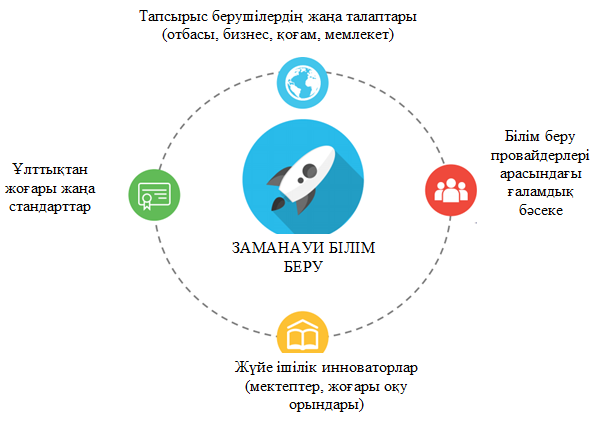 7 сурет - Төртінші өнеркәсіптік революция жағдайындағы білім беру (А.М. Кондаков бойынша)Іргелі зерттеулердің нәтижесі ретінде белгілі ғылыми мектептердің теориялық тұжырымдамалары алынады. Іргелі зерттеулерді жүргізу жалпы теориялық білімнің тереңдеуіне, жаңа технологияларды дамытуға, мемлекеттің интеллектуалдық әлеуетін сақтауға, ғылыми мектеп құруға, жоғары білім беруді іргелендіруге себебін тигізеді. Іргелі зерттеулердің аяқталған жұмысы түрлеріне: ғылыми мақала, монография, ғылыми болжам, ғылыми баяндамалар, ғылыми жоба және т.б. жатады.Қазіргі уақытта педагогика мен психология әлемдік философиялық ойдың  жетістіктеріне сүйене отырып,  тәжірибе жинақтады, өз заңдылықтары мен қағидаларын негіздеді. Бұның бәрі психологиялық-педагогикалық ізденістердің әдіснамалық негізділігінің бұрынғыдан да күшеюін талап етуде. Әдіснама ғылыми танымның теориялық мәселелерін, зерттеу заңдылықтарын зерделейді. Педагогикалық инноватиканың әдіснамалық және теориялық негіздерін білім беру жүйесіндегі жаңашылдықтардың теориясы мен тәжірибесі ретінде тұтас таныстыру жоғары оқу орнының бастауыш оқытушысына қатысты технологиялық құзыреттілікті негіздеу үшін өте маңызды. Педагогикалық инновация туралы әдіснамалық және теориялық білім кәсіби педагогикалық қызметтің мазмұндық және іс жүргізушілік құрамдас бөлігі болып табылады.Қоғамның заманауи дамуы білім берудің жаңа жүйесін – «инновациялық оқытуды» талап етеді, ол білім алушыларда болашақты жобалық детерминациялау қабілетін, ол үшін жауапкершілікті, өзіне сенуді және осы болашаққа әсер ететін өзінің кәсіби қабілетін қалыптастыратын еді [3]. Мұндай пайымдаудың маңызды критерийіне оқытудың инновациялық түрі жатады. Инновациялық үдерістер құрамына сәйкес педагогикалық инноватиканың негіздері түсініктер мен принциптердің үш теориялық блогын қамтуы тиіс: а) педагогикалық неологияны білім беру және педагогикалық ғылым жүйесінде жаңасын құру туралы ілім ретінде; б) жаңа әлеуметтік-педагогикалық қоғамдастықты қабылдау туралы ілім; в) педагогикалық жаңалықтарды қолдану теориясы; сондай-ақ қолданбалы бөлім: білім беру және оларды басқару жүйесінде инновациялық процестерді тану бойынша теоретиктер мен практиктерге арналған ұсынымдар жүйесі [4].Онда қойылған инновация арқылы интеграциялық тәсіл жаңа әлеуметтік-технологиялық жағдайды қабылдауға және ұғынуға педагогикалық қоғамдастықты бағыттайтын білім беру парадигмасын ауыстыру жағдайында технологиялық құзыреттілік тұрғысынан бастауыш оқытушының кәсіби-педагогикалық қызметінің теориясы мен тәжірибесін ұғынуға мүмкіндік береді.Инноватика ғылымы жаңалықтарды қалыптастыру мен олардың таралуын, сондай-ақ инновациялық шешімдерді әзірлеу тәсілдерін зерттейді. Инновациялылық жоғары мектептің интегративті тәсілінің және заманауи педагогикасының ұстанымдарының бірі болып табылады. Жаңа бастаған оқытушыны дайындау жаңалықтарды қабылдауға дайындықты қалыптастыруға және оларды өз кәсіби қызметінде әзірлеу және іске асыру дағдыларына үйретуге, инновациялардың пайдалылығын бағалауды жүргізуге, олардың одан әрі дамуын болжауға бағытталуы тиіс.Педагогикалық инновацияны бірнеше көзқараспен қарауға болады: білім беру ортасына тұрақты элементтерді (жаңалықтар) енгізетін мақсатты өзгеріс, жекелеген бөліктердің, компоненттердің және жалпы білім беру жүйесінің өзіндік сипаттамасын жақсартатын; жаңалықты (жаңа құралдарды, әдісті, әдістемелерді, технологияларды, бағдарламаларды) игеру үдерісі; идеалды технологияларды, әдістемелер мен бағдарламаларды іздеу, оларды білім беру үдерісіне енгізу және оларды шығармашылық қайта ойлау [5, 46 б.].Білім беру жүйесіндегі инновациялық үдеріс басқарылатын болып табылады және педагогикалық жаңалықтарды жасау, қабылдау, бағалау, игеру және қолдану үшін қажет. Бастауыш оқытушының кез келген инновациялық қызметі өзін – өзі анықтау үдерістерімен байланысты-жаңаша қарым-қатынас құру, өзін өзгерту, өзінің кәсіби позициясы, технологиялық құзыреттілікті көрсету үшін, өзін-өзі іске асыру үшін кедергілерді жеңу.Ғылымда оқытушының инновациялық қызметінің деңгейі анықталды:1) адаптивті деңгейде  оқытушының инновацияға тұрақсыз қатынасымен сипатталады. Жаңалық әлеуметтік ортаның қысымымен ғана игеріледі;2) репродуктивті деңгейде педагогикалық жаңалықтарға тұрақты қатынаспен, дайын әдістемелік әзірлемелерді шағын өзгерістермен көшірумен ерекшеленеді. Оқытушы өзін-өзі жетілдіру қажеттілігін сезінеді;3) эвристикалық деңгейде жаңалықтарды енгізу жолдары мен тәсілдерінің мақсаттылығы, тұрақтылығы, саналы түрде сипатталады. Мұғалім әрқашан жаңалыққа ашық, педагогикалық шешімдердің жаңа тәсілдерін іздейді және енгізеді;4) креативті деңгейде инновациялық қызметтің нәтижелілігінің жоғары дәрежесімен, проблемаларға жоғары сезімталдығымен, шығармашылық белсенділігімен ерекшеленеді. Оқытушы мақсатты түрде жаңа ақпаратты іздейді, авторлық мектептер құрады, педагогикалық тәжірибемен және т.б. қарым-қатынас, шығармашылық қиял, импровизация осындай оқытушылардың қызметінде маңызды орын алады [6].Жоғары оқу орындарында моральдық-психологиялық жағдайға байланысты инновациялық ортаны анықтау қажет, ол білім беру үдерісіне инновацияларды енгізуді қамтамасыз ететін ұйымдастырушылық, әдістемелік, психологиялық сипаттағы шаралар кешенімен нығайтылады [7]. Жоғары білім беру саласындағы инновациялық үдерістердің стратегиясы көп деңгейлі кәсіптік білім беру; үздіксіз білім беру; қолжетімді білім беру; жаһандық кеңістік үшін мамандар даярлау; сапалы білім беру сияқты жалпы білім беру жүйесін дамытуды айқындайтын басым бағыттармен негізделген.Дипломнан кейінгі білім берудегі инновациялық үдерістің тактикалық міндеттері білім берудегі инновациялық менеджмент тәсілдерін қолдануға; ғылымның, кәсіби саланың нақты жетістіктерін пайдалануға; білім беру процесін технологияландыруға; кәсіби дайындықтың лингвистикалық қырын жүзеге асыруға бағытталған. Егер ЖОО-ның білім беру  инновациялық үдерістің стратегиясы мен міндеттерін шешуге бағытталса, онда педагогикалық тәжірибені ұғынуға негізделген және жоғары нәтижелерге қол жеткізу, жаңа білім алу, сапалы өзге де педагогикалық практиканы қалыптастыру мақсатында оқу-тәрбие үдерісін өзгерту мен дамытуға бағытталған инновациялық-педагогикалық әрекет қалыптасатын болады. Инновациялық-педагогикалық әрекет - бұл білім беруді ізгілендірудің стратегиялық жолы, демек, тұлғаны тәрбиелеу мен оқытуда еркіндік пен қайталанбас идеяны жүзеге асыру.Инновациялық педагогика «болашақ шақыруын» қабылдауға қабілетті тұлғаны дамыту үшін барынша орынды жағдай жасау мақсатында педагогикалық үдерісті мақсатты түрде жобалауға және ұйымдастыруға мүмкіндік беретін дәстүрлі емес идеялар мен қағидаттарды, бұл болашақ мағыналы және мақсатты болжамдау деңгейінде жобаланатын жағдайларды қабылдайды және осы «болжанбаған» болашақта тұлғаның табысты өмір сүруіне дайындығына қол жеткізу процесі жүзеге асырылады.Жоғары оқу орындарында  инновациялық педагогиканы қолдану үшін қосымша білім беру жүйесінде бастауыш оқытушыны даярлау олардың бірқатар қабілеттерін қалыптастыруға бағытталған.Дидактикалық қабілеттер – білім алушыларға оқу материалын беру, оны қол жетімді ету, материалды немесе мәселені анық және түсінікті жеткізу, қызығушылық туғызу, курсанттарда белсенді өзіндік ой қозғау қабілеті. Дидактикалық қабілеті бар бастауыш оқытушы қажет болған жағдайда оқу материалын тиісті түрде қайта жаңартып, бейімдей алады, жеңіл, күрделі – қарапайым, түсініксіз, түсініксіз – түсінікті жасай алады [8]. Технологиялық құзыреттілік тек қана білім беру қабілетін ғана емес, сонымен қатар курсанттардың өзіндік жұмысын ұйымдастыру, оны қажетті жаққа бағыттау қабілетін қамтиды.Академиялық қабілеттер - тиісті ғылым саласына қабілеттер. Бастауыш оқытушы пәнді тек оқу пәні көлемінде ғана емес, тереңірек және кеңірек біледі, өзінің ғылымындағы жаңалықтарды үнемі қадағалап отырады, материалды еркін меңгерген, оған үлкен қызығушылық танытады, ең болмағанда өте қарапайым зерттеу жұмысын жүргізеді.Перцептивті қабілеттер – білім алушының ішкі әлеміне ену қабілеті, білім алушының жеке тұлғасына және оның уақытша психикалық жай-күйлеріне ұқыптылықпен байланысты психологиялық қадағалау.Шешендік қабілеттер - сөйлеу және мимика арқылы өз ойларын, сезімдерін анық және анық білдіру қабілеті. Бастауыш оқытушының сөзі ішкі күшке, сенімділікке, оның сөйлеуіне мүдделілікке ие болуы тиіс. Ой өрнегі-айқын, қарапайым, түсінікті.Басқарушылық қабілеттер - біріншіден, білім алушылар ұжымын ұйымдастыру, оны біріктіру, маңызды міндеттерді шешуге жігерлендіру және екіншіден, өз жұмысын дұрыс ұйымдастыру қабілеті. Өз жұмысын ұйымдастыру оны дұрыс жоспарлау және өзі бақылау іскерлігін болжайды.Авторитарлық қабілеттер – білім алушыларға тікелей эмоционалдық-ерік әсер ету қабілеті және осы негізде олардың беделіне қол жеткізу қабілеті. Авторитарлық қабілеттер бастауыш оқытушының жеке қасиеттерінің тұтас кешеніне, атап айтқанда оның ерік-жігеріне (батыл, шыдамдылық, табандылық және т.б.), сондай-ақ өз жауапкершілігін сезінуіне байланысты.Коммуникативтік қабілеттер – білім алушылармен қарым-қатынас жасау қабілеті, оларға дұрыс көзқараста болу, педагогикалық тұрғыдан тиімді қарым-қатынас орнату, педагогикалық тактаның болуы.Болжамдық қабілеттер - бұл білім алушылардың жеке басын тәрбиелік жобалауда өздерінің іс-қимылдарының салдарын алдын ала болжаумен көрінетін, олардың болашақта қандай да бір қасиеттердің дамуын болжай білуімен байланысты қабілеттілік [9; 10].Бірнеше әрекет түрлері арасында бір мезгілде зейінді бөлу қабілеті бастауыш оқытушының жұмысы үшін ерекше маңызға ие. Қабілетті, тәжірибелі оқытушы материалды баяндаудың мазмұны мен нысанын, өз ойын өрістеткенін мұқият қадағалайды, сонымен қатар барлық білім алушылардың назарында ұстайды, шаршау белгілеріне, немқұрайлылыққа, түсінбеушілікке тез жауап береді, тәртіпті бұзудың барлық жағдайларын байқатады және ақырында өз мінез-құлқын (поза, мимика, жорыққа) бақылайды. Бастауыш оқытушыға бұған теория тұрғысынан да, практика тұрғысынан да үйрену қажет.Бастауыш оқытушы болашақ автор, әзірлеуші, зерттеуші, пайдаланушы және білім беру технологияларын насихаттаушы ретінде әрекет етеді.Педагогикалық инноватиканың, білім беру технологиялары мен технологиялық құзыреттіліктің өзара байланысын түсіндіру үшін біз мағыналық өрісті әзірледік (8 сурет).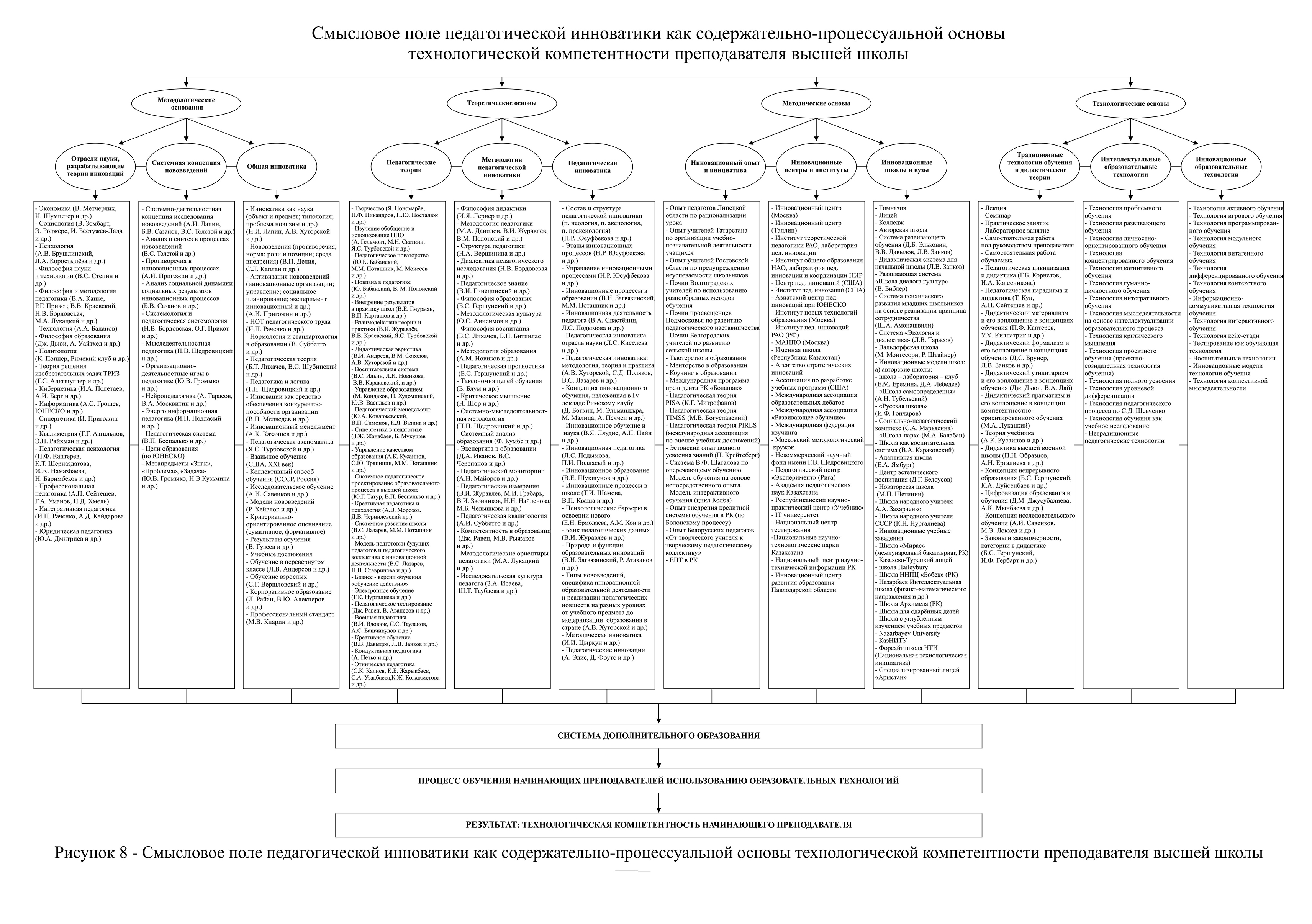 8 сурет - Инновациялық дидактиканың мағыналық өрісі2.1.2 Постмодерн дидактикасыПостмодерн дидактикасының маңызды белгісі – конструктивті білім беру. Бүгінгі күні ғалымдар бір ауыздан дерлік білімнің негізгі екі түрін көрсетеді: 1) репродуктивтік; 2) конструктивтік.Философ Джон Дьюи, психологтар Жан Пиаже мен Лев Выготский, математик және логик Алфред Уайтхэд, педагог Т. Лешкевич, философ Владимир Данченко және басқалар білімнің бұл түрлері өэ қасиеттері бойынша бір-біріне қарама-қарсы деп есептеген. Бұған қоса білім берудің де екі үрдісін ажыратуға болады: репродуктивтік тұрғыдан білім беру өткен дәуірдің әдістемесіне жатса, конструктивтік тұрғыдан білім игеру - бүгінгі және ертеңгі күннің білімі. Репродуктивтік білім. Білімнің бұл түрі ырықсыз, бәлсенді (пассив түрдегі) түйсінуді (қабылдауды) білдіреді; мұнда үйренушінің субъективтік және өзіндік түсінігіне жол берілмейді: репродуктивтік білім «түрлендірусіз, еш өзгертусіз қайталау» деген ұғымды меңзейді. Репродуктивтік білім есте сақтау және қайталауға негізделеді, мұнда қарастырылатын мәлімет білім алушы тұрғысынан аз мөлшерде өзгертіліп, интерпретацияланады. Репродуктивтік білімде бағдарлама (оқытудың, пәннің бағдарламасы) негізгі рөл атқарады (бұл - «бағдарлама центристік» білім), өйткені мұндай білім шәкірттің жеке тұлғасына бағытталмай, жоғары жақтан белгіленген оқытудың бағдарламасына арқа сүйейді: «бағдарламада қалай келтірілсе, солай оқыту керек» деген қағиданы ұстанады. Репродуктивтік білімде басты тұлға – үйретуші («ұстазцентристік» білім), өйткені ол білім алушының мүдделерін ескермей, үйретушіге (ұстазға) бағытталады. Репродуктивтік білімнің түрлері. 1) Сипаттаушы білім: қайталауға негізделген сипаттауға бағытталады; негізгі сипаты: көрнекілік; 2) Түсіндіруші білім: объективтік дәлелдемеге ұмтылады; - негізгі сипаты: дәлелділік (өз көзқарасының дұрыстығын дәлелдеу). Конструктивтік білімде басты назар «пән» немесе «бағдарламаға» емес, үйренуші (шәкірт) тұлғасына аударылады, ал ұсынылған білім тұлғаны өзгерістерге ынталандырады: шәкірт алған білімді (ақпаратты, мәліметті, ұғымды, т.с.с.) өзіндік тұрғыдан өзгертсе, оның үйренген білімі шәкірт тұлғасын да өзгертеді (дамытады, өсіреді). Сол себепті де конструктивтік білімді кейде түрлендіруші білім деп те атайды. Неліктен «конструктивтік» деп аталады? Білім алушы өздігімен ақпарат, фактілер, ережелер мен қағидалардан дербес (өзіндік) мағына, түсінік, ой, идея, тұжырым құрастырады.  Конструктивтік білім шәкіртті рефлексия (ой-толғаныс) арқылы өзін-өзі «түрлендіруге», өзінің тұлғасын өзгертуге  ынталандырады.  Конструктивтік білім тұлғаға  өзін-өзі түрлендірудің (өзгертудің) айқын да анық мақсаттары мен құралдарын беріп қана қоймай, сонымен бірге оларды тұлғаның тұла бойына сіңіріп, оны өзін-өзі жетілдіру ісіне жұмылдырады.  Неліктен конструктивтік білім бүгінгі күннің өзекті мәселесі болып табылады?Сипаттаушы және түсіндіруші білімдер қаншалықты қажетті болса да олар әлемді өзгерте алмайды, өйткені әлем тек адамның түрлендіруші әрекеттері арқылы өзгере алады, яғни оқытуда басты назарды тұлғаның жеке қасиеттері мен оның белсенді әрекеттеріне, оның қолынан келетін істерге аудару қажет. Конструктивтік білімнің негізгі сипаты. Түрлендіруші ықпалдың (әрекеттердің) тиімділігі оның адамды өзін-өзі түрлендіру ісіне жұмылдыра білуіне байланысты. Сол себепті де конструктивтік білімнің негізгі сипаты ретінде оның әрбір білім алушыға жағымдылығы мен қызықтылығы танылады. Адамның көңілін өзіне тартпайтын, қызықсыз білім болмысынан конструктивтік емес. Қалайша қызықты жасауға болады? Адам өзі үшін  мағыналы деп шешкен нәрселер ғана оны өзіне тартып, оның қызығушылығын тудырады. «Қызық» дегеніміз адамның жеке басының мүддесін ескеретін, «МЕН» тұрғысынан маңызы бар нәрсе. Сол себепті де конструктивтік білімнің барлық жүйелері әр адам үшін маңызды деген өмірлік проблема немесе проблемалар жиынтығы төңірегінде шоғырланады. Ұстаздың басты мақсаты: шәкіртке сабақтағы  әңгіменің (тақырыптың) оған қажетті (ол мағыналы деп есептейтін) нәрселер жайында болатындығын сезіндіру. 8 кесте - Репродуктивті және конструктивті білімді салыстыру Біз қалайша үйренеміз? (үш көзқарас) Конфуций: «Маған айтып берсең – ұмытып қаламын, көрсетсең – есте сақтаймын,өзіме жасатсаң – үйренемін».9 кесте - Оқытудың кейбір тәсілдерін қолданғанда мәліметтің есте сақталуы(Н.Сандерстың кестесі)(«Бетель»  лабораториясының зерттеуі негізінде, АҚШ, Мэн штаты)Таным процесінің барысы. Біз білімнің 10% - тін оқығанда, 20% - тін тыңдағанда, 30% - тін көзбен көргенде, 50% - тін көзімізбен көріп, тыңдағанда, 70% - тін пікір таластырғанда, 80% - тін тәжірибе жасағанда, 95% - тін басқаларды үйреткенде игереміз. Вильям Глассер.10 кесте. Оқудың/оқытудың негізгі сұрақтарыКонструктивті ұстанымдарды сипаттайтын оқыту ортасы дәстүрлі ортадан мүлдем бөлек. Бұл орта оқытуды жақсартатын бай тәжірибелер қалыптастырады.Конструктивті оқу ортасының негізгі ұстанымдары:оқытудың маңызын оқушыларға түсіндіру;оқытуды негізгі концептілер арқылы іске асыру;оқушылардың пікір айтуына мүмкіндік беру және оны құрметтеу;оқу жоспарын оқушылардың болжамына сай бейімдеу;бағалаудың білім беру контексіне сай келуі.Конструктивті оқуда бағалау жүйесі нақты: білім беруден, мұғалімнің бақылауы мен оқушының портфолиосынан тұрады. Оқушылар әдетте топта жұмыс істейді. Негізгі мақсат – оқушылар жаңа білім мен дағдыны тиімді қалыптастыра алатындай оқу ортасын құру. Ең бастысы – мұғалімдер оқушылардың тақырып жөніндегі тұжырымдамаларын түсінуге тырысуы керек.Постмодерн дәуірінде дидактикалық жүйелерді құру жолдары қарастырылуда.Модерннен кейінгі дәуір жекеге, даралыққа қызығушылығын жасырған жоқ. Бұл дәуір философтары капитализмнің барлық түріне қарсы, олар модерннен кейінгі дәуірді дамушы қаржылық капитализмнің талаптарына сәйкес қоғам деп сипаттады. Келешек мәселесі өзектене түсті. Қазір қоғам феодализмнен капитализмге өтетін уақыттағыдай кезеңге тап болып, әрі қарай не болатыны әзірге түсініксіз. Әлемнің келешегінің моделі әзірге жоқ, ескі тәртіп құлады, ал жаңа тәртіп толық орнаған жоқ. Келешек көз алдымызда жасалуда. Келешек әлемі модерннен кейінгі парадигмада қарастырылады (П. Ханна және т.б.). Адам да күрделене түспек. Адамның өмір сүру ортасы, айналасындағы әлем табиғаттан гөрі технологиялар мен инновацияларға бағынышты болады. Биотехнологиялар мен нейроғылым адам табиғатын жақсартуы ықтимал. Жасанды интеллект жасау бүгінгі ғылымның күн тәртібінде тұр. Инновация адамның өзін өзі жүзеге асыруының құралына айналады.Ғылымның заманауи қоғамдық жағдаятты білім бері жайын әлеуметтің бөлігі етінде пайымдары жалпылама түсінік деңгейінде болып отыр. Бұл болжам рухани, адамгершілік, қаржылық, экоомикалық, геосаяси, экологиялық дағарысты бақылап ойластырудан туындап отыр. Гуманитарлық білім, жеке алғанда педагогика ғылымы, білім беру философиясы және дидактика да дағдарыстық күй кешуде. Мұның бәрі қоғамдық өмірдің барлық саласында жаңарту үдерісі жариялануымен тұспа тұс келіп тұр. Сарапшылар, оның үстіне білім беру жүйесі бітпейтін реформалардын «шаршап кетті» деп айтуда. Қашан жаңарту аяқталатыны, күрделі жайттан қашан шығатынымыз, күрт өзгеріс қаша болмақ деген сұрақтарға әзірге бірыңғай жауап жоқ. Модернизация мен дағдарыс деген екі сөз ақпараттық кеңістікті барынша толтырды десек те болады.Жалпы қорыта айтқанда, мағына дағдарысы басталды. Бұл дағдарыс жаһандық, өйткені ол бүкіл планетаны көптеген бағыттарда шарпып отыр.Соңғы отыз жылдықта постмоденизмге АҚШ пен Еуропа ғылыми-біліми қызығушылық танытып отыр. Шын мәнінде, философиялық тұжырымдарға сүйене келе, педагогика даму стратегиясын анықтауға белсене араласуы керек. Өйткені, жеке тұлғаны тәрбеиелеуде постмодернге қарсы тұру қажеттілігі туындайды. Постмодерн болса, бұқаралық мәдениетпен сусындаған көпшілікке беріліп жүрген мағыналарды шайып-бұзып, теориялар мен білімді жоққа шығаруда.Сондықтан постмодернизмнен нені қабылдап алуға болады, постмодерн дәуірінде білім беру саясатында нені ескеру керек және не нәрсеге қарсы тұру керек дегендер арасында теңгерім-баланс табуға ұмтылған абзал. Кезкелген білім беру туралы заңның әдіснамалық іргетасы, жаңа  тұжырымдамалық қағидаттары болуы міндетті.Білім беру жүйесіне байланысты «традционализм/дәстүрлілік», «постмодернизм/модерннен кейінгі» ұғымдарын қалай түсініп жүрміз. Өткен уақыттағы жетістіктерге модерннен кейінгі дәуір көзқарасымен талдау жасалынбай тұр.Бұл дидактика үшін аса қажет. Традционализм немесе дәстүрлілікті бұлжытпай қолдаушы деп түсініледі. Дәстүрлілік қоғамда дағдарыс болған кезде жандануы ықтимал. Постмодернизм, модернизмге қарсы классикалық емес (XX ғасырдың басынан) және классикалық еместен кейінгі (XX ғасырдың соңынан бастап)  философиялық ойлаудың тәсілі, өнер стилі ретінде түсінікті. Постмодернизм әлемді паймдаудың жаңа лексикасын, жаңа мән-мағыналарын, әлемге жаңа көзқарас тудырды. Демек, дидактиканы классицизм, модернизм және постмодернизм тұрғысынан қарастыру қажет.Постмодерншілердің ұсыныстары:әмбебап теориялар мен білімдік парадигмадан бас тарту;көптүрлілікке және білім мазмұнын үнемі жаңарту;әр мұғалім өзінің тұғырын анықтап алуы керек;оқушыға дайын білімді емес, оқушымен сұхбатта ойланып толғану арқылы жаңа білім мазмұнын туындату;жоспар мен мәтінге емес оқушының тәжірибесін тірек ету қажет.Қазіргі уақытта білім беру мақсатын анықтағанда маңызды үш факторды есепке алған дұрыс: барлы өркениеттік, яғни геосаяси, әлеуметтік, ноосфералық үдерістердің жаһандануы («өмір шарттары»), қазақстандық мемлекеттілікті сақтау және дамыту («елдің игілігі»), адамның амандығы («бақыт, бостандық және қауіпсіздік»). Бұл параметрлер аясында жаһандық әлемнің бір бөлшегі Қазақстанның  азаматын өмірге дайындау керек екені ақиқат.Постмодернизм тұсында білім берудің нақтыланған мақсаттарын талдау біршам қызығушылық тудыруда: планетарлық сананың қалыптасуы; әлемде, қоғамда, мәдениетте пәтуа-бітімге қол жеткізуге үйрету; әлемге постантропоцентристік қарым-қатынасқа ұмтылу; табиғатқа үндестік қарым-қатынас; тұлға бойында шығармашылықтың тдамуы мен көрінісі; көңіл-күйді басудың кезкелген түрінің жоқтығы; қоғамда және өмірде әйелдер мен ерлердің теңдігі; планета мен ғарышқа экологиялық көзқарас; айналадағы адамдарға ұлттықтан тыс қарым-қатынас.Оқыту үдерісіне гумнаистік көзқарастар жүйесі ұсынылып отыр: қатынастың ашықтығы; адамның бүкіл әлеуетінің айқындалуы, түсініктілігі; дамыту мен оқытуға тұтас көзқарас; тәжірибе арқылы оқытуға мән берілуі; әр адамды оқытудың бірегейлік стилі; педагогтің рөлін өзгеруі; оқушыны бесенділік рөлінің артуы; «білім алу еркіндігі» ұғымын ендіру.Постмодернистер тұлғаға бағдарланған оқытудан басқасын қабылдамайды, яғни қарым-қатынастың оқу жағдаятында қолданылуы - бұл постмодернге лайық ілгерілеу, өсу. Оқу жағдаяты сұхбат пен табысты әрекет арқылы іске асады. Постмодернизм тұрғысынан оқыту үдерісіне көзқарасты орнықтыру керек (11 кесте).11 кесте - Постмодернизм тұрғысынан оқыту үдерісінің сипаттамасыПостмоденшілер философиялық дәстүр бағытында дидактиканың әдіснамалық көздерін, (Аристотельидеяларын, еуропалық гуманизмнің дидактикалық-теориялық тұжырымдарын, Канттың білім беру философиясының дидактикалық қырларын, дидактикадағы түсіну мәселесін және Ф. Шлейермахердің герменевтикасын, В Дильтейдің гуманитарлық білімнің қалыптасуы туралы идеяларынң дидактика ұшін маңызын, В. Мюнхтің педагогикалық идеяларының философиялық пайымдауларын), сондай-ақ оқытуды гуманитарландыруды дидактикалық мәселе ретінде, тектологиялық идеяларының заманауи дидактикалық жүйелерді құрудағы әлеуетін жан-жақты қарастыруда [11].Постмодерн дидактикасын жасау терең ойлануды талап етеді. Элен Битэм мен Рона Шарптың «Педагогиканы цифрлық дәуірде қайта зерделеу. XXI ғасырдағы оқыту дизайны» атты оқулығында  XXI ғасырдағы  педагогиканың дамуы, оқытуды жеке тұлғаға бейімдеу, қолжетімді әрі тиімді жоспарлау мен оны жүзеге асыруға бағытталған жобалар қарастырылады.Зерттеушілер Блумның білім беру мақсаттары  таксономиясына негізделген цифрлық және ақпараттылық сауаттылық таксономиясына сипаттама берген. Осыған орай цифрлық сауаттылық компоненті бар оқу тапсырмаларының үлгісі, оған сәйкес цифрлық құралдар, қосымшалар мен қызметтер мысалдары келтірілген [12, 305-312 б].Сұрақтар мен тапсырмалар1. Репродуктивті және конструктивті білімді салыстыру параметлерін ұсыныңыз.2. Инновациялық дидактиканың мағыналық өрісінің құрылымын түсіндіріңіз.3. Конструктивті оқу ортасының негізгі ұстанымдарын негіздеңіз.3. Постмодерн дәуірінде дидактикалық жүйелерді құру жолдарын мазмұндаңыз.5. Постмодернизм тұрғысынан оқыту үдерісін сипаттаңыз.2.2 Дидактикалық теориялар Дидактикалық теориялардың мәні. Оқытуда теория мен зерттеудің маңызы зор. Теория дегеніміз – қандай да бір құбылысты түсіндіруге арналған, ғылыми тұрғыдан қабылданған қағидалар жинағы. Теориялар қоршаған ортада болып жатқан жағдайларды т.сіндіріп, зерттеу мен білім арасын жалғастырушы көпір қызметін атқарады. Зерттеу нәтижелерінің теориямен байланысы жүйелі түрде іске асадыү Сонымен қатар теориялар эмпирикалық тұрғыдан сынап көруге болатын болжамдар немесе тұжырымдар арқылы ғана зерттеуге жол ашады. Болжамды дәлелдейтін деректер теорияны нығайта түседі. Қолдағы дерек болжамға сәйкс келмесе, теорияны қайта қарау қажеттігі туындайды.Дидактикалық білім құрамына деректік білім (түсініктер, фактілер, болжамдар және т.б), тұжырымдамалық білім (заңдар, заңдылықтар, ұстанымдар, теориялар/тұжырымдамалар және т.б), қолданбалы білім.Дидактикалық тероияның құрамы ғылыми теорияның құрылымы сияқты барлық дидактикалық білім түрлерін қамтиды, оның дамуының ең жоғары сатысында тұр. Ғылыми теория құрылымына мыналар кіреді: эмпирикалық базис (оның негізіне жататын негізгі түсініктер, құбылыстар мен фактілер, болжамдар және т.б), өзегі (заңдар, заңдылықтар, ұстанымдар сипаттайтын негізгі ережелер), инструментарий (математикалық аппарат, логика құралдары), теорияның салдары оның қолданылу шекаралары. Дидактикалық теорияларда математикалық аппарат болмайды, сипаттаушылық бағытта болады. Олардың арасында құрылуының негізінде индуктивті әдіс жататын эмпирикалық теориялар бар. Мысалы, білім көздеріне қарай бөлінетін оқыту әдістері теориясы, әрекет құрылымына негізделген оқыту теориясы эмпирикалық теориялар қатарына жатады. Дедуктивтік әдіс білім мазмұнының мәдениеттанымдақ теориясының негізіне алынған.Теорияның нысаны – оқыту үдерісі., теорияның пәні – оқыту үдерісінің заңды байланыстары.Оқыту теориясының әдіснамалық негіздері: таным теориясы (гносеология), психикалық бейнелеу теориясы, әрекет теориясы және т.б. Бұған мысал В.В. Краевский, М.Н. Скаткин, И.Я. Лернер, Н.М. Шахмаевтың ғылыми мектебінің жетістігі ретіндегі білім беру мазмұны теориясының мәдениеттанушылық тұжырымдамасы, оның құрамына білім беру мазмұнының көзі әлеуметтік тәжірибе екендігі туралы түсінік енді; білім беру мазмұнының құрылымдық элементтері сипатталды; білім беру мазмұнының құрылымдық элементтері - нәтижелері білімдер болып табылатын танымдық әрекет тәжірибесі; үлгі бойынша әрекет етуді көрсететін әрекеттің белгілі тәсілдерін жүзеге асыру тәжірибесі; мәселелік жағдаяттарда ерекше шешім қабылдау біліктіліктері түріндегі шығармашылық әрекет тәжірибесі; сезімдік-құндылық қарым-катынасты жүзеге асыру тәжірибесі туралы түсініктер, білім беру мазмұнын калыптастыру деңгейлері: пәнге дейінгі, пәндік, оқу материалы, білім беру практикасы енеді [13].Дидактиканың философиясы мен әдіснамасының тарихын зерттеуші В.А. Канке дидактикалық бағыттағы теорияларға сипаттама береді (12 кесте).12 кесте – Дидактикалық жүйедегі әдістерЖоғары келтірілген әдістер өте қызықты, әрине оларға сыни қарауға болады. Ешбір автор ғылым философиясының жетістіктеріне сүйенбеген. Өкінішке орай, ғылым философиясынсыз дидактика толыққанды болмақ емес. Демек, дидактикалық тероия ғылым филосфиясынан, педагогика мен дидактика философиясынан туындауы керек.Дидактикалық теориялардың жалпы сипаттамасы. Білім берудің рөлі қазіргі заманғы әлемде ашылған. Сондықтан, батыстағы қазіргі жоғары мектептің прогресінің катализаторы болып табылатын дидактикалық ойды қарастыру ерекше маңызға ие болады. Дидактикалық ой білім беру философиясының жалпы бағыттылығына да, алдыңғы қатарлы елдердің білім беру жүйесіндегі реформалардың сипатына да нақты әсер етеді. Онда әр түрлі әлеуметтік-идеялық бағдарлар туралы айтпағанда, оқыту мен білім берудің мақсаттарын, мазмұнын және «технологияларын» түсінуді айқындайтын әртүрлі, әртүрлі қарама-қайшы, көзқарастар, ұстанымдар, тұжырымдамалар, тәсілдер, теориялық әзірлемелер көрініс табады.Оқытудың қазіргі тәсілдерін талдау, саралау және жүйелеу күрделілігі, олардың әрқайсысының орны мен рөлін анықтау, зерттеушінің өзіндік педагогикалық және психологиялық теорияларына, осы саладағы тұжырымдамалар мен практикаларға қатысты полифонияны талдау тәсіліне өзін-өзі анықтаудың ерекше қиындықтарынан тұрады. Білім берудің түбегейлі тәсілдерінің әрбірінде – көрнекті ғалымдардың іздену қызметінің бірегей тарихы және педагогикалық тәжірибесі. Айта кету керек, дидактиканың сыныптан кейінгі деңгейінің алдындағы дамыта оқытудың идеялары мен педагогикалық практикалары жинақталған тәжірибені келесі ұрпаққа беруге бағытталған оқытудың классикалық, репродуктивті тәсілі бар өрісте пайда болды.Дидактикалық үдерістің өз логикасы бар. Бұл оқытушы мен білім алушылардың бірлескен қызметінің логикасы. Ол әрбір қадам, олардың арасындағы әрбір өзара іс-қимыл актісі олардың алдыңғы бірлескен жұмысымен байланысты, оны жүзеге асыру талаптарына сәйкес келеді, олардың кәсіби шеберліктің шыңына апаратын қызметінің қажетті буыны ретінде түсініледі. Оқыту үдерісінің логикасы оқытушыдан және оқытушыдан тұрақты шығармашылықты талап етеді, білім, дағды мен іскерлікті меңгеру, тұлғалық және кәсіби қасиеттерді қалыптастыру үдерісіне әсер ететін барлық факторлар мен жағдайларды есепке алуды талап етеді [14].Оқыту тұтас педагогикалық үдерістің негізгі компоненттерінің бірі болып табылады және оның Дербес ішкі жүйесі ретінде қарастырылуы мүмкін. Осы тұрғыдан дидактикалық процестің құрылымын оқыту мақсатын, оның мазмұнын, субъектілерін, технологиясын, оқытушының педагогикалық қызметінің нәтижелерін және білім алушылардың оқу-танымдық қызметін қамтитын дербес жүйе ретінде көрсетуге болады. Оқыту технологиясы оқу процесін жоспарлау және диагностикалау ерекшеліктерін, оқыту нысандарының, әдістері мен құралдарының жиынтығын, сондай-ақ оны бақылау, бағалау және түзету нысандары, түрлері мен әдістерін тиісті түрде анықтайды.Оқыту үдерісінде білім алушылардың қызметі оқу-танымдық сипатқа ие. Сондықтан оқытудың тиімділігі көп жағдайда және тұтастай алғанда бастауыш оқытушының осы процесті оның субъектілері қызметінің негізгі заңдылықтарына сәйкес ұйымдастыра білуімен анықталады. Бұл мақсаттар үшін жоғары мектептің педагогикасында оқытушы мен курсанттардың ЖОО-да оқу үдерісін жүзеге асырудың әртүрлі жағдайларында өзара іс-қимылын ұйымдастыру ерекшеліктерін ескеретін оқытудың әртүрлі тұжырымдамалары (теориялары) әзірленеді.Оқыту тұжырымдамасы (теориялары) деп жалпыланған ережелер жиынтығы немесе оқу процесінің мәнін, мазмұнын, әдістемесін және ұйымдастырылуын, сондай-ақ оны іске асыру барысында бастауыш оқытушы мен курсанттар қызметінің ерекшеліктерін түсінуге көзқарастар жүйесі түсініледі.Мамандарды кәсіби даярлау практикасында оқытудың әртүрлі тұжырымдамалары мен теориялары белсенді қолданылады. Сонымен қатар, оқытудың ассоциативті-рефлекторлық концепциясы, ақыл-ой әрекеттерін кезең-кезеңмен қалыптастыру теориясы, проблемалық, бағдарламаланған және модульдік оқыту жақсы дамыған.Барлық дидактикалық теориялар мен тұжырымдамалар жалпы ЖОО-ның білім беру процесін ұйымдастыру негізіне алынады. Нақты білім беру технологияларында дидактика бойынша белгілі бір теориялар мен тұжырымдамалар бар. Белгілі дидактикалық теориялар оқытудың бай тәжірибесін жинақтап, оны ұйымдастырудың заңдылықтарын, принциптері мен тәсілдерін, білім беру технологияларын сипаттауға дейін, өзара іс-қимыл сипатын және бастауыш оқытушы мен курсанттардың қызмет түрлерін ашып көрсетеді. Дидактикалық тұжырымдама қандай да бір тәсіл, ғылыми идея, жаңа дидактикалық жүйені оқыту мен құрастыруды ұйымдастыру принципі деңгейінде «оқыту – оқу» дидактикалық қарым-қатынасының ерекшелігін аша алады. Дидактикалық теорияның немесе тұжырымдаманың негізінде оқыту процесінің мәнін түсіну жатыр. Дидактикалық теорияны немесе тұжырымдаманы бағалау үшін қандай да бір теорияға немесе тұжырымдамаға сәйкес ұйымдастырылған оқытудың нәтижелілігі мен тиімділігі сияқты критерийлер маңызды болып табылады. Берілген кестеде 51 дидактикалық теория мен тұжырымдаманы қарастырылды (13 кесте), 39 дидактикалық теориялар эксперименталды және педагогикалық ғылым мен практикамен танылған оқу үдерісін құру туралы ережелерді, оқыту үдерісін құруға көзқарастар кешенін білдіретін 12 дидактикалық тұжырымдаманы білдіреді, бірақ әлі толық эксперименталды сынақтан өтпеген және педагогикалық ғылым мен практикамен толық танылмаған.13 кесте - Дидактикалық теориялар13 кестенің жалғасы13 кестенің жалғасы13 кестенің жалғасы13 кестенің жалғасы13 кестенің жалғасы13 кестенің жалғасы13 кестенің жалғасы13 кестенің жалғасы13 кестенің жалғасы13 кестенің жалғасы13 кестенің жалғасы13 кестенің жалғасыЖоғарыда сипатталған білім беру технологияларының дидактикалық теориялары мен тұжырымдамалары, өкінішке орай, оларды толық қамтымайды. Қазіргі уақытта жоғарыда аталғандармен қатар жоғары әскери мектепте ұжымдық өзара оқыту, оқу материалын толық меңгеру, контекстік, әртүрлі деңгейлі, бейімді, кепілді оқыту теорияларын қолдану табады. Олардың барлығы өз ерекшеліктері, артықшылықтары мен кемшіліктері бар. Бірақ олардың кез келгенінің негізін курсанттардың оқу-танымдық қызметі құрайды. Сондықтан әскери ЖОО-да оқыту процесінің тиімділігін арттыруға көбінесе курсанттардың оқу-танымдық қызметін бастауыш оқытушымен шебер басқару ықпал етеді.Білім беру технологияларының дидактикалық теориялары мен тұжырымдамалары ЖОО-ның бастауыш оқытушысының технологиялық құзыреттілігінің негізі болып табылады. В.В. Краевскийге негіздеме әдіснамалық санат ретінде графикалық түрде қарастырылуы мүмкін (9 сурет).9 сурет - Ғылыми негіздеменің негізгі элементтерінің графикалық нысаныҒылыми негіздеме-негіз мен негізделетін байланыс орнату конструктивтік, қалыптастырушы рәсім болуы тиіс, оның шеңберінде негіздерді (әдіснамалық және теориялық ережелерді) әзірлеу басынан бастап негізделетін процедураға бағдарлануы тиіс.Білім беру технологияларының дидактикалық теориялары мен тұжырымдамалары практикада өз ережелерін қолдануға ұмтылады, бұл ережелер оларға енгізілген пайдалану технологияларында көрініс табады. Бұл технологиялар ЖОО-ның оқу үдерісін жетілдіру үшін бастауыш оқытушыға меңгеруге қажетті құрал болып табылады, бұл олардың технологиялық құзыреттілігін қалыптастыруға ықпал етеді. Өз кезегінде білім беру технологияларын қолдану педагогикалық практиканы теориялық қорытуды қамтитын дидактикалық ұстанымдарға  негізделеді және практикалық іс-әрекет тәжірибесінен туындайды, демек объективті сипатқа ие. Сондықтан да олар оқу үдерісінде бастауыш оқытушының қызметін реттейтін және реттейтін басшылық ережелерге айналады. Дидактикалық ұстанымдар оқу үрдісінің барлық жақтарын қамтиды және оған мақсатты, қисынды дәйекті бастау береді. Алайда, өзінің өмір сүру формасы бойынша ұстанымдар  субъективті сипатқа ие, өйткені олар бастауыш оқытушының санасында толықтылығы мен дәлдігі әр түрлі дәрежелерде көрініс табады. Қағидаттарды білмеу, олардың талаптарын ұстанғысы келмеу, дұрыс түсінбеу олардың өмір сүруін тоқтатпайды, бірақ оқытудың бүкіл үдерісін ғылымсыз, қарама-қайшы және тиімділігі аз етеді. Демек, оқытудың дидактикалық ұстанымдарын сақтау бастауыш оқытушының технологиялық құзыреттілігінің элементі, оның кәсіби қызметінің нәтижелілігінің маңызды шарты болып табылады.Дидактикалық ұстанымдардың жоғары оқу орнында тұтас педагогикалық үдерісті ұйымдастыру және білім алушылардың танымдық қызметін басқару қағидаларымен тікелей корреляциясы бар екендігін ерекше көрсету қажет. Алайда, олардың өз ерекшеліктері де бар.Жоғары мектептің дидактикасында оқытудың дидактикалық ұстанымдарының мынадай жиынтығы бөлінеді: әлеуметтік шарттылық және ғылымилық; практикалық бағыттылық; мақсатқа бағыттылық, жүйелілік және дәйектілік; қиындықтардың жоғары деңгейі; көрнекілік; саналы, белсенділік және дербестік; білімді, дағдылар мен іскерлікті меңгерудің беріктігі; сараланған және жеке тәсіл; оқыту мен тәрбиелеудің бірлігі.Оқыту қағидаттарының тәрбие ұстанымдарымен өзара байланысын көрсету қажет. Тәрбиелеу қағидаттарының талаптарын елемеу кезінде тек оқыту қағидаттарына сүйену оқытушының тар салада білім алушылардың «іздестіру» позициясына көшуіне әкеп соғуы мүмкін. Осы қағидаттардың өзара байланысы оқу үдерісіне тәрбиелік сипат береді, білім алушыларды дамытады, олардың болашақ кәсіби қызметіне, оқу-танымдық міндеттерді шешуге психологиялық дайындығын қамтамасыз етеді.ЖОО-да оқыту үдерісін ұйымдастыру формаларымен қатар қойылған дидактикалық мақсаттарға жету үшін бастауыш оқытушы пайдаланатын оқыту құралдарына бөлінеді. Құралдардың басты мақсаты – білім алушылардың оқу материалын меңгеру процесін жеделдету, яғни оны неғұрлым тиімді сипаттамаларға жақындату. Педагогикадағы оқыту құралдары ретінде, әдетте, қосымша материалдар мен құралдар, әр түрлі жабдықтар мен нақты объектілер түсініледі, олар оқытушыға қойылған мақсаттарға барынша табысты және ұтымды қол жеткізуге, бұл ретте белгілі бір дидактикалық міндеттерді шешуге мүмкіндік береді.Осылайша, біз бастауыш оқытушылармен игерген білім беру технологиялары туралы дидактикалық білім олардың технологиялық құзыреттілігін қалыптастыруға ықпал етеді деп есептейміз. Оқытушы өзінің тікелей оқытылатын пәні бойынша да, сондай-ақ білім алушыларды оқыту және тәрбиелеу үдерісі туралы бастапқы педагогикалық білімі бар белгілі бір кәсіптік білімі, шеберлігі, дағдылары мен тәжірибесі бар оқытушы лауазымына келеді. Лауазымға қалыптасқаннан кейін бастауыш оқытушы жаңа білім алады, оның ішінде әскери ЖОО-да оқу сабақтарын өткізу үшін оны сапалы құралдармен қаруландыратын білім беру технологияларына қатысты. Осыған байланысты, оқыту қызметін ұйымдастыруға қойылатын талаптарды ескере отырып, кезең-кезеңмен дайындықты құру құралы ретінде әрекет ететін құзыреттілік тәсіл арқылы бастауыш оқытушыны педагогикалық қызметке дайындауды қарастыру қажет.Ғалымдар дидактикалық жүйелерді дәстүрлі жүйе, педоцентристік жүйе және қазіргі дидактикалық жүйелер деп жіктейді. Бұл жүйелердің мақсаттары, бағыты және өкілдері 14- кестеде баяндалған (14 кесте). 14 кесте - Дидактикалық жүйелердегі бастаушы оқытушыға қажетті теориялар мен тұжырымдамаларға сипаттама14 кестенің жалғасы14 кестенің жалғасы14 кестенің жалғасы14 кестенің жалғасыҚызметін жаңа бастаған оқытушының кәсіби әрекетке қосылуында және өздігінен білім алу мен өзін-өзі жетілдіруге ұмтылуында технологиялық құзыреттілігін тұтас зерделеуді көздейтін талдау ұстанымы қолданылады. Осы қағидатқа сәйкес технологиялық құзыреттілік оқытушының инновациялық қызметі; оқыту, дамыту және өзін-өзі дамыту; білім беру технологияларын қолдануға қарым-қатынас; білім беру технологияларын қолдануға этикалық дайындық тұрғысынан қарастырылады; және өзін-өзі дамытуға ынталандыратын немесе кедергі келтіретін факторлар.Кез келген білім беру технологиясы ұстанымдарға сүйене отырып, оқыту мен тәрбиелеудің әдістері, нысандары мен құралдарын қамтиды. ЖОО-дағы оқу жұмысының нәтижелілігі аз дәрежеде тәуелді оқыту әдістеріне педагогиканың жалпы теориясында, сондай-ақ жеке пәндерді оқытудың жеке әдістерінде ондаған іргелі зерттеулер арналған. Алайда, педагогикалық зерттеулердің алуан түрлілігіне қарамастан, оқыту әдістерінің мәселесі өте өзекті болып қала береді. Бүгінгі күнге дейін теоретик-педагогтардың оқыту әдістерінің ғылыми жүйесін құру және оларды жоғары мектепте қолдануға технологиялық тәсілдерді әзірлеу әрекеттері жалғасуда.Қазіргі педагогикадағы әдістердің негізгі үш тобы: оқыту әдістері, тәрбие әдістері, педагогикалық зерттеу әдістері. Анықтамалардағы әр түрлі және сонымен бірге практикалық өзектілікке күрделі, көп өлшемді және көп қатерлі білім ретінде әрекет ететін әдістер жатады, олар дидактиканың басқа категорияларымен (мақсаттармен, мазмұнмен, пайдаланылатын құралдармен, ұйымдастыру нысандарымен және нәтижелермен) өзара байланысты.«Оқыту әдісі» ұғымының анықтамасында педагогика теориясында бір жағынан нақты жүзеге асырылатын педагогикалық практиканың сәттері, ал екінші жағынан – қоғамдық еңбектің ерекше саласы ретінде педагогикалық қызметтің объективті заңдылықтары көрініс табады. Әдетте бұл ұғымды ашу кезінде әр түрлі мектептер мен бағыттардың өкілдері осы педагогикалық жүйеге тән белгілерді белгілейді:оқыту мақсаты, меңгерудің басым тәсілі, оқытушы мен курсанттардың өзара іс-қимылының сипаты. Осылайша, дидактикалық әдістер оқытудың мақсатты, психологиялық және гносеологиялық аспектілерін көрсетеді.Кез келген педагогикалық құбылысқа төрт компонент кіреді: субъект, нысан, әрекет мақсаты, бірлескен әрекет пәні. Мұндай тәсілде педагогикалық санат ретінде «әдіс» ұғымы барлық төрт компонентті уақыт бойынша өзгерту арқылы сипатталады: 1) әдіс субъект қызметінің жағы ретінде; 2) әдіс педагогикалық өзара іс-қимыл нысаны әрекетінің жағы ретінде; 3) әрекеттің белгіленген жалпы және жеке мақсаттарына байланысты әдіс; 4) әдіс олардың бірлескен қызметі пәнінің құрылымы мен нысанының сипаттамасы ретінде. Бұл әдіс жеке тұлғаның немесе топтың қалыптасу үдерісін белгілі бір нысан мен құрылым беру арқылы олардың бірлескен әрекетінің пәніне көзделетін мақсаттарға сәйкес басқару тәсілі болып табылады.Жоғары мектепте бастауыш оқытушы тарапынан білім алушыларды тану үдерісін бір жақты басқару тиімсіз болады. Бірінші кезекте білім алушылардың бойында өз бетінше білім ала білуін қалыптастыру, ғылыми ақпарат ағымында шығармашылықпен бағдарлау міндеті тұр. Білім беруде субъект-субъектілік қарым-қатынасты қалыптастыру жағына баса назар аудару педагогикалық санат ретінде оқыту әдісінің анықтамасында да көрініс тапты.Құрылымдық, әдіс-тәсілдердің реттелген жиынтығы ретінде әрекет етеді. Қабылдау өз кезегінде педагогикалық үдерістің элементі, буыны, қарапайым актісі ретінде қарастырылады. Жекелеген әдістер әртүрлі әдістердің құрамына кіруі мүмкін. Педагогикалық практикада әдістемелік тәсілдер курсанттардың жаңа материалды қабылдауы немесе өткенді қайталау кезінде олардың назарын белсендіру үшін пайдаланылады,танымдық қызметті ынталандырады. Әдіс пен қабылдау орындармен өзгеруі мүмкін. Оқу-тәрбие үдерісінде оқыту әдістері мынадай қызметтерді орындайды: оқыту (практикада оқыту мақсатын іске асыру); (білім алушылардың даму қарқыны мен деңгейін береді); тәрбиелеуші (оқуға итермелеудің құралы ретінде әсер етеді); бақылау-түзету (оқу процесін диагностикалау мен басқаруды қамтамасыз етеді).Оқытуды жүзеге асыру оқытушының ол үдерісті ұйымдастырудың әр түрлі формаларын білуін және шебер қолдануын, оларды үнемі жетілдіруді талап етеді. Оқыту циклдерінің сыртқы, сыртқы түрін көрсете отырып, нысан оқытудың әрбір циклінің ішіндегі компоненттердің тұрақты байланыстары жүйесін көрсетеді және білім алушылардың санына, оқу сабақтарын өткізу орны мен тәртібіне байланысты болады.Оқытудың ақпараттық құралдарының пайда болуымен қашықтан және ашық оқыту, компьютерлік сыныптар мен зертханаларда оқыту және т.б. сияқты ұйымдастыру формалары қарқынды дамуда. Оқыту нысандары әртүрлі. Тек бір-бірімен ақылға қонымды үйлесімде ғана алынған, олар топтық және жеке оқытуды табысты өткізуге, кәсіби даярлық деңгейін ұдайы және дәйекті түрде арттыруға, оны білім алушылардың тәрбиесімен және жеке дамуымен тығыз байланыстыруға мүмкіндік береді.Сұрақтар мен тапсырмалар1. В.А. Канке  ұсынған дидактикалық  жүйедегі әдістердің әлеуетін баяндаңыз.2. Дидактикалық теорияның құрылымын негіздеңіз.3. Дидактикалық жүйелерге сипатама беріңіз.4. Дидактикалық теориялардың  білім берудің сапасын арттыруға ықпалын дәлеледеңіз.5. Жоғары мектептің бастаушы оқытушысының  кәсіби-дидактикалық құзыреттілігінің мазмұнын анықтауға қажетті теориялар, тұжырымдамалар, идеялар, пайымдаулар мен ұстанымдарды жүйелеңіз.2.3 Дидактикалық технологияларДидактикалық технологиялардың жалпы сипаттамасы. Әлемдік педагогикалық тәжірбиеде «технология» ұғымының ену тарихына көз жіберсек, бұдан 30  жыл бұрын отандық педагогикада технология ұғымы мүлдем дерлік қолданылған жоқ. Дәстүрлі педагогика өкілдері «технология» терминіне үрке қарады, себебі, оған дейінгі түсінік бойынша технология деп белгілі бір нысанның өзгерісін айтатын еді, яғни технологияның барлық шарты орындалған кезде нәтижеге кепілдік берілетін. Бірақ педагогтар бұл категорияны педагогикалық құбылыс ретінде қарастыруды қажет деп таппады. Жалпы технология идеясы  жаңа ұғым емес. Оқыту үдерісін технологияландыру туралы ойды осыдан 400 жыл бұрын Я.А. Коменский айтқан болатын. Оның ойынша, оқыту «техникалық» болуы қажет, яғни нені үйретсе де, нені оқытса да табыссыз болмауы керек. Оқытудың мұндай тетігін, яғни, нәтижеге қол жеткізетін оқу үдерісін Я.А. Коменский «дидактикалық машина» деп атады. Оған мақсат қою, осы мақсатқа жетудің құралдарын іздестіру, бұл құралдарды қолданудың ережелерін табу маңызды болды.Сөйтіп, мақсат-құрал оны қолдану ережелері - нәтиже модулі шықты. Бұл - білім берудегі кез-келген технологияның өзегі. Я.А. Коменскийден кейін педагогикалық технология элементтерін Г. Песталоцци еңбектерінен табуға болады.Замануи психологиялық және педагогикалық әдебиеттерде «технология» ұғымы кеңінен пайдаланыла бастады. Бұл термин өмірге компьютерлік техниканың келуімен және білім беру саласында «жаңа компьютерлік технологияның» енуімен сипатталды. Ғылымда дамудың жаңа бағыты - технологиялық бағыт өмірге келді. Ғылымдағы осы технологиялық бағыттың пайда болуы және оның педагогикада тереңірек зерттеле басталуы кездейсоқтық емес. Себебі, педагогика ғылымы ежелден-ақ білім беру, тәрбиелеу, оқыту саласындағы ең тиімді әдіс-тәсілдерді табуға, оны өмірде пайдалануға, жоғары нәтиже алуға талпынады, оқытудың жаңа формалары мен әдістерін табуға ұмтылады.Қазіргі педагогикалық теорияда «педагогикалық технология» ұғымына бірдей көзқарас жоқ, оны біреулер мектепті техникаландыру десе, енді біреулер оқытуды аудиовизуалды құралдармен қамтамасыз етіп, компьютерлендіру, ал келесі бір көзқарас бойынша дидактикалық жобалар мен педагогикалық жүйені, оны практикада қолданудың дәрежесін көтеру болып табылады. Осының бәрі бұл  құбылыстың көп қырлылығын сипаттайды, яғни, оны зерттеудің әдіснамалық бағыт-бағдарын негіздеуді қажет етеді. Мұндай бағыт-бағдарға жүйелілік, іс-әрекеттік  көзқарас тән. Түсіндірме сөздікте «технология – бұл қандайда болсын істе, шеберлікте, өнерде қолданылатын амалдардың жиынтығы» делінсе, Б.Т. Лихачев педагогикалық технологияны оқу үдерісіне белгілі бір мақсат көздей әсер ететін педагогикалық ықпал деп түсіндірді. Ал, технологиялық үдерісті нақты педагогикалық нәтижеге жетелейтін белгілі бір жүйе ретінде көрсетеді. ЮНЕСКО-ның анықтамасы бойынша «педагогикалық технология – бүкіл оқыту үдерісі мен білімді техникалық және адам ресурстарының бір біріне өзара әсерін, білім берудегі формасын оңтайландыру міндеттерін ескере отырып, меңгеруді жүзеге асырудың жүйелі әдісі». Ғалымдардың пікірінше, педагогикалық технология үш түрлі өрісте көрінуі мүмкін: ғылыми, бейнелік және нақты. Бірінші жағдайда, ол педагогика ғылымының оқытудың мақсатын, мазмұнын және оқыту әдістерін зерттеп, педагогикалық үдерісті жобалаушы бөлігі, аймағы болып табылады.Екінші жағдайда, ол үдерістің жүру алгоритмі, жоспарланған нәтижеге жетудің мақсат, мазмұны, әдістер мен құралдарының бірлігі, ал үшіншіден, барлық жеке, заттық және әдіснамалық құралдардың жұмысы істеп, жүзеге асуы ретінде. Сөйтіп, педагогикалық технологияны оқытудың барынша ұтымды жолдарын іздейтін ғылым ретінде де, оқытуда қолданылатын тәсілдер мен ұстанымдардың түсіндірме жүйесі ретінде де және нақты жүзеге асатын оқыту үдерісі ретінде де түсінуге болады. Зерттеушілер: «педагогикалық технология –  бұл педагогиканың мақсатқа қол жеткізу жолындағы қолданылатын барлық қисынды амалдары мен әдіснамалық құралдарының жүйелі жиынтығы және жұмыс істеу реті» деп жазды. Біздің пікірімізше, педагогикалық үрдіс дегеніміз –  мақсат пен мүддені анықтаудың жалпы әдіснамасы негізінде мемлекеттің қазіргі таңда білім беру саласына қойып отырған талаптарына сәйкес анықталып, іріктеліп, реттелген оқытудың мазмұн, түр, әдіс-амалдарының, дидактикалық талаптарының педагогикалық-психологиялық нұсқауларының жиыны.Ғалымдардың пайымдауынша, технология дегеніміз - әдістемелік жүйемен сәйкесті дидактикалық үдерістер кешенінің тәжірибиеде жүзеге асырылатын жобасы, ал педагогикалық жағдаяттарға сай қолданылатын әдіс-тәсілдер оның құрамды бөлігі ғана. Оның үстіне қолданылатын әдістер нәтижеге жетуге кепілдік бере алмайды. Берілген анықтамалардан технология мұғалім мен оқушының іс-әрекетінің құрылымымен, құралдары, әдістері және түрлерімен тығыз байланысты екені көрінеді. Сол себептен, педагогикалық технологияның құрылымына төмендегідей бөліктер кіреді:1) тұжырымдамалық негіз;2) мазмұндық бөлім: оқытудың жалпы және нақты мақсаттары, оқу материалдарының мазмұны;3) үдерістік бөлім - технологиялық үдеріс: оқу үдерісін ұйымдастыру; оқушылардың оқу әрекетінің әдістері мен түрлері; мұғалімнің материалды игеру үдерісін басқарудағы іс-әрекеті; оқыту үдерісінің диагностикасы.Педагогикалық технологияның өзіндік ерекшелігі оқыту үдерісінің қойылған мақсатқа жетуге кепілдік беретіндігінде. Мақсатқа жетудің негізгі бағдары - кері байланыс. Осыған сәйкес, оқытуға технологиялық қатынаста мыналарды атап өтуге болады: мақсат қою және нақтылай, мақсатты нәтижеде табысқа жетуге орай айқындау; оқытудың барлық барысын және оқу материалын оқу мақсатына сәйкес дайындау, ағымдағы нәтижені бағалау, қойылған мақсатқа жету жолында оқытуды өзгерту; нәтиженің қорытынды бағасы.Педагогикалық технология оқушының оқу-танымдық әрекетінің құрылымы мен мазмұнынан көрінеді. Сонысымен де, ол әдістемеден ерекшелінеді, оқыту технологиясы» мен «әдістемелік жүйенің» негізгі айырмашылықтары әрбір белгінің байқалу дәрежесімен анықталады.Оқытудың ұстанымдары туралы көзқарасты талдай келіп, ғалымдар жаңа педагогикалық технологияны жобалаудың төмендегідей ұстанымдарын жүйелеген.1. Аяқталу ұстанымы немесе оқытуда жоғары түпкі нәтижеге ұмтылу. Бұл ұстаным оқытудың мынадай мәнінен туындайды: оқыту аяқсыз қалмау керек, оқушы өтілген материал бойынша белгілі бір білім мен білікті игеруі тиіс.2. Білімді перманенттік және синхронды тасымалдау.3. Жалпыға бірдей ынтымақтастық және өзара көмек ұстанымы. Бұл жағдайда оқушы іс-әрекеті барлығы әр адамның әр адам барлығының мүддесін ойлау тұрғысынан ұйымдастырылады.4. Ұжым құрамының әртүрлі жас және әртүрлі деңгейде болу ұстанымы. Ұжымдағылардың жас ерекшеліктерінің әртүрлі болуы, ондағы әлеуметтік-психологиялық ахуалға игі әсер етеді.5. Оқыту үдерісіне қатысушының қабілетіне қарай жекелік ұстанымы. Әр адамда белгілі бір табиғи шығармашылық болады тек жаңа педагогикалық технологияға көшу арқылы ғана әр оқушының бойындағы қабілет ашылуына мүмкіндік туады.6. Оқу тапсырмаларының әртүрлі болу ұстанымы. Жаңа педагогикалық технология еңбекті әркімнің қабілетіне қарай бөлмей жоғары тиімділікке жету мүмкін емес.Білім беру технологиялары әлеуметтік психология, психодидактика, кибернетика, менеджмент және басқару ғылымы сияқты теорияларға сүйенеді және оқытудың мазмұны мен әдістерін жетілдіруге мүмкіндік жасайды. Білім беру технологиясын оқытудың тиімділігін қамтамасыз ететін білім саласы; оқытуға ықпал ететін барлық факторларды есепке алу мен іріктеу негізінде оқытуда мейлінше жоғары жетістікке жету мүмкіндіктерін іздеуге бағытталған ғылыми білім саласы; білімді меңгерудің барлық аспектілерін қамтитын жоспарлаудың, қамтамасыз етудің, басқару мен бағалаудың кешенді, кіріктірілген үдерісі; қойылған білімдік мақсаттарды табысты іске асырудағы оқыту мен тәрбие үдерісінің әдістері мен құралдарының жиынтығы түрінде тұжырымдау кең тараған. «Білім беру технологиясы» ұғымынан басқа «педагогикалық технология», «оқыту технологиясы» (дидактикалық технология), «тәрбиелеу технологиясы», «тұтас педагогикалық үдеріс технологиясы», «педагогикалық үдерісті жобалау технологиясы», «педагогикалық үдерісті жүзеге асыру технологиясы», «педагогикалық және өзара мақсаттас  қарым-қатынас технологиясы» және басқалар қазіргі кезде педагогикалық лексионда жиі қолданылады..Педагогикалық технологиялар В.П. Беспальконың, М.В. Клариннің, Б.Т. Лихачевтың, Г.К. Селевконың  және т.б. еңбектерінде зерттеліп, анықтамалар берілген. Ғалымдар В.А. Сластенин, И.Ф. Исаев және басқалар «Педагогика» оқулығында педагогтың алдын-ала жоспарланған, ретімен жүзеге асырылатын педагогикалық міндеттерді шешуге бағытталған өзара байланысты әрекеттердің жүйесі ретінде қарастырылған «педагогикалық технология» ұғымын енгізді. Сол сияқты К.Х. Закирьянов, Б.Т. Лихачев, А.П. Сейтешев және басқалар оқыту технологиясын әлеуметтік мәдени тұрғыдан  зерттеген. Оқытудың ойындық технологиясының теориясы мен тәжірибесіне байланысты мәселелер М.Ж. Арыстанов, Н.К. Ахметов, Б.А. Қойшыбаев, П.И. Пидкасистый, Ж.С. Хайдаров және басқалардың  еңбектерінде терең зерттелуде. Ғалымдардың пікірінше, педагогикалық технология үш түрлі өрісте көрінуі мүмкін : ғылыми, бейнелік және нақты. Бірінші жағдайда ол педагогика ғылымының оқытудың мақсатын, мазмұнын және оқыту әдістерін зерттеп, педагогикалық үдерісті жобалаушы бөлігі, аймағы болып табылады. Екінші орайда ол үдерістің жүру алгоритмі, жоспарланған нәтижеге жетудің мақсат, мазмұн, әдістер мен құралдарының бірлігі, ал үшіншіден, барлық жеке, заттық және әдіснамалық құралдардың жұмыс істеп, жүзеге асуы ретінде қарастырылады. Сөйтіп, педагогикалық технологияны оқытудың барынша ұтымды жолдарын іздейтін ғылым ретінде де, оқытуда қолданылатын тәсілдер  мен ұстанымдардың түсіндірме жүйесі ретінде де және нақты жүзеге асатын оқыту үдерісі ретінде де түсінуге болады. Педагогикалық технологияның мәні - шығармашылық қабілеттің дамуы үшін қажетті жағдай туғызу. Педагогикалық технологияның елеулі белгілері – ол педагогтың нақты түпкі ойынан туындайды, оның негізі автордың әдіснамалық, философиялық көзқарасы; педагогикалық әрекеттердің технологиялық тізбегі белгілі бір нәтиже күтетін мақсатпен құрылады; адами және техникалық мүмкіндіктерді даралау және саралау, диалогтық қарым - қатынас  ұстанымдары негізінде тиімді пайдаланудағы білім алушы мен мұғалім арасындағы өзара әрекеті көздейді.Барлық келтірілген анықтамаларға сүйенсек, педагогикалық үдеріс обьективті заңдылыққа бағынады және бұл заңдылық оқу үдерісінде неғұрлым кеңірек байқалса, солғұрлым мұғалімнің қойылған мақсатқа жету мүмкіндігі көбейеді. Ғалымдардың пікірінше, оқу үдерісін технологияландырудың негізгі критерийлері төмендегідей: заңдылығы (осы технологияның негізі болып табылатын белгілі бір ғылыми тұжырымдамаға сүйенуі);тұтастығы (технологияның сапасын анықтайтын педагогикалық құрылымдық бөліктерінің өзара байланыстылығы);басқарылымдығы (диагностикалық мақсат қою, оқу үдерісіне мониторинг жүргізу, қажетті түзету енгізу);тиімділігі (білім беру стандарттарымен сәйкестігі, мақсатқа жетудің мүмкіндігі, уақыттың және экономикалық шығындардың үнемделуі);өзгелердің де қолдануға мүмкіндігінің болуы. Оқытудың қызметі (функциясы) адами, технологиялық және ізгіліктілік. Оқытудың технологиялық қызметі – бұл «өмір сүру үшін база жасау»; еңбекте, кәсіби қызметте, қоғамдық өмірде, шаруашылықта білік, дағды қалыптастыру; адамдармен қарым –қатынас мәдениетін дамыту т.б. Кәсіби педагогикалық мәдениет аксиологиялық, технологиялық, эвристикалық және тұлғалық компоненттердің жиынтығы ретінде қарастырылады. Ақпараттық білім беру технологиясы – негізі ақпаратты өңдеу болып табылатын оқыту технологиясы. Бұл жағдайда оқу үдерісін жобалау және іске асыру қазіргі заманғы ақпараттық технологияларды қолдану негізінде құрылады. Ақпараттық білім беру технологиясы – оқытуда интернет жүйесін пайдалану. Жүйелік ақпараттық технологияны пайдалану ғылыми және оқу - әдістемелік мәліметтерге қол жеткізуді, ақпарат алмасуды, ұжымдық ізденіс ұйымдастыруды қамтамасыз етеді. Ғалымдар қазіргі заманғы білім беру технологияларын талдай келе, оларға функционалдық сауаттылықты қалыптастыру мен дамытуға қажетті бірнеше өлшемді бөліп көрсетеді: 1) тұжырымдамалылық (кез келген  педагогикалық технология білім беру мақсатына жетуде философиялық, психологиялық, дидактикалық, әлеуметтік-педагогикалық  тұрғыдан негізделген белгілі бір тұжырымды басшылыққа алу); 2) жүйелілік (педагогикалық технология жүйеліліктің барлық сипаттарына ие болуы тиіс: үдерістің логикасы, оның барлық бөлімдерінің бірлігі, тұтастығы); 3) басқарылушылық (Нәтижені түзету мақсатында құралдар мен әдістерді түрлендіре алу, мақсатты диагностикалау, жобалау, оқу үдерісін жоспарлау мүмкіндігін білдіреді); 4) тиімділік (заманауи педагогикалық технологиялар нақты бір жағдайларды туындайды және олар нәтижесі бойынша тиімді, шығыны аз, оқытуда жетістікке жетуге кепіл болуы тиіс); 5) жаңғыртылу (педагогикалық технологияны әртүрлі аудиториялар-да, сыныптар мен жеке оқушылармен қолдана алу (қайталау, жаңғырту) мүмкіндігін білдіреді). 2.3.1 Технологиялардың жіктемесіХХІ ғасыр технология ғасыры деп аталады. Шын мәнінде, адам өмірінің бәсекеге қабілетті бірде-бір саласы бүгінде жоғары технологиясыз жүре алмайды. Бұл әсіресе білім беру саласына қатысты болуы керек. Қазіргі заманғы білім беру технологияларына, сондай-ақ барлық жоғары технологияларға да мынадай сипаттамалар тән болуы тиіс:Гуманизм (технологиялар адамдардың өмір сүру сапасын, мысалы, білім сапасын жақсартуы тиіс), тиімділігі (технологиялар нәтижелі болуы тиіс, яғни оларды қолданудың бес жыл ішінде кепілді нәтижелер беруі тиіс), ғылымилығы (технологиялардың монографиялар мен докторлық зерттеулерде көрсетілген елеулі ғылыми негіздемесі болуы тиіс, сондай-ақ бұрмалау мүмкіндігін болдырмау үшін оларды қолдану процесінде ғылыми сүйемелдеу болуы тиіс),  жан-жақтылығы (технологиялар кеңінен қолданылуы тиіс, мысалы, бір технология әртүрлі оқу пәндерін оқыту үшін қолданылуы тиіс, оқытудың түрлі сатылары үшін, сондай-ақ даму деңгейі әртүрлі оқыту үшін жарамды болуы тиіс), интеграциялану (технологиялар өзара байланысты және өзара шартталған болуы тиіс және сол арқылы бір-бірін толықтырып, күшейтуі тиіс).Педагогикалық әдебиетте педагогикалық технологиялардың бірнеше жіктелуі ұсынылған – В.Г. Гульчевская, В.П. Беспалько, В.Т. Фоменко және т.б. педагогикалық ғылым мен практикада белгілі барлық технологияларды Г. К. Селевко жүйелендірді.Г.К. Селевконың жіктелуі негіздердің, біртектіліктің (қатарлықтың) және объектілердің өзара ыдырауының қатаң талаптарын қанағаттандырмайды, сондықтан әрі қарай жетілдіруді талап етеді. Ол білім беру технологиялары әлемінде технологиялық тәсілді және бағдарлауды жүзеге асыру үшін қолданылады және негіз бола алады (15 кесте).15 кесте - Білім беру технологияларының жіктелуі (Г. К. Селевко бойынша)Оқыту технологиясының жіктелуін әртүрлі негіздер бойынша жүзеге асыруға болады. Қазіргі уақытта жалпыға танылған жіктеме жоқ, бұл «оқыту технологиясы» және «оқу үдерісін технологияландыру» түсінуінің мәселелерін талдауды қиындатады. Қолданыстағы оқыту технологияларын реттеу әрекеті бірнеше автормен жасалды. Оқыту технологияларын жіктеудің ең кең тараған және аз танымал тәсілдерін келтіреміз.Білім алушының еркіндігі мақсаттарға жақындауды қамтамасыз ететін іс-әрекеттер ауқымында мүмкін. Технологияны жүзеге асыруға оқытушылар мен білім алушылардың ерекшеліктерімен байланысты көптеген ауыспалы ауысымдар, педагогикалық үдеріс жүзеге асырылатын жағдайлар әсер ететіндіктен, оқытушының шығармашылығы мүмкін емес, және де жоққа шығарылмауы тиіс. Ол кез келген технологияда, оны құру сатысында да, оны іске асыру кезінде де болжанады (16 кесте).16 кесте - Оқыту технологияларының жіктелуі (О.Ю. Ефремова бойынша)Прогресс үнемі өзінің түзетулерін, соның ішінде білім беру қызметіне де енгізеді. Жаңадан құрылатын оқыту нысандары, әдістері, құралдары, оқу-материалдық база элементтері мамандарды даярлаудың тиімділігі мен сапасын арттырудың маңызды мүмкіндіктеріне ие.Жоғары мектепте оқыту технологияларын жүйелеу 17 кестеде көрсетілген. Оқыту технологияларының келтірілген түрлері мен түрлері олардың алуан түрлілігін ашады. Технологияларды жүйелендіру оларды жан-жақты сипаттау мақсатында әртүрлі өлшемдер негізінде жүргізілді. Олардың біреуін пайдалану басқа жүйелерді қолдану мүмкіндігін жоққа шығармайды.17 кесте - ЖОО жағдайында қолданылатын педагогикалық технологиялар жүйесіПедагогикалық технологиялар саласында жүргізілген зерттеулер білім беруді басқару тәсілдерінің және білім алушылардың дамуын айқын көрсетеді. Оқу әрекеті әр түрлі еркіндік дәрежесі бар оқытушының әрекетімен себеп-салдарлы байланыста. Мақсаты оқу ақпараты құрылымының көмегімен оқыту технологиясында жүзеге асырылады.2.3.2 Дәстүрлі технологияларОқыту мазмұнын меңгертуде маңызды рөл оқытуды ұйымдастыру нысандарына немесе оқу сабақтарының түрлеріне жатады, олар ретінде педагогикалық үдерісті ұйымдастырудың тұрақты тәсілдері болады. Жаңа білімді меңгеруге дайындық, жаңа ақпаратты меңгеру, оқу материалын бекіту және қайталау, тиісті іскерліктер мен дағдыларды қалыптастыру, жоғары оқу орындарында білімді жүйелеу және тексеру нақты берілген дидактикалық мақсатпен, құрылымымен және жұмыс әдістерімен дербес білімдерге бөлінген [9]. Сондықтан ЖОО-да оқытуды ұйымдастыру аудиториялық және аудиториядан тыс оқыту түрі арқылы жүзеге асырылады. Олардың әрқайсысында білім алушылармен оқу жұмысын ұйымдастырудың алдыңғы, топтық, бригадалық және жеке нысаны қолданылады.Дәстүрлі технология, ең алдымен, талаптардың авторитарлық педагогикасын білдіреді, оқыту білім алушының ішкі өмірімен, оның түрлі сұраныстары мен қажеттіліктерімен нашар байланысты, жеке қабілеттерінің, тұлғаның шығармашылық көріністерінің ашылуына жағдай жоқ.Білімді меңгеру әдістері: - дайын білімді хабарлау; үлгі бойынша оқыту; жеке тұлғадан жалпы индуктивті логика; механикалық, яғни ойлаусыз жады; вербалды баяндау; репродуктивті жаңғырту. Оқыту үдерісі оқыту технологияларындағы қызмет ретінде дербестіктің жоқтығымен, білім алушылардың оқу еңбегінің әлсіз уәждемесімен сипатталады. Білім алушылардың оқу іс-әрекетінің құрамына мынадай ұстанымдар енгізіледі: өз бетінше мақсат қою жоқ, оқыту мақсатын оқытушы қояды; қызметті жоспарлау сырттан жүргізіледі, білім алушыға оның қалауы бойынша таңдалады; білім алушының әрекетін қорытынды талдау мен бағалауды ол емес, оқытушы жүргізеді [10].Дидактикалық міндеттерді шешуді қамтамасыз ететін оқыту технологиясын жобалау бойынша оқытушының қызметі оқыту әдістерін, нысандары мен құралдарын қалыптастыру болып табылады. Дидактикалық үдеріс үш негізгі құраушымен сипатталады: басқару тәсілі, ақпараттың  түрі, ақпаратты беру және танымдық әрекетті басқару құралдарының түрі. Егер оқыту үдерісіне іс-әрекет тәсілінің тұжырымдамасын негізге алсақ, онда оны ұйымдастыру логикасы мыналардан тұрады: оқу материалының мазмұны, оны зерделеу мақсаттары мен меңгеру деңгейлері талданады, оларға барабар оқыту әдістері мен білім алушылардың танымдық әрекетін басқару сызбалары айқындалады, осының негізінде оқыту құралдарының тізімдемесі жасалады. Осындай жолмен алынған оқыту әдістері мен құралдарының кіші жүйесі оқытудың ұйымдық нысанына тартылады.Дәріс.  Дәстүрлі оқыту жүйесі бар ЖОО-да дәріс сабақтың негізгі түрі ретінде мынадай дидактикалық қызметтерді орындауы тиіс: оқу міндеттерін қою және негіздеу, жаңа білімді хабарлау және меңгеру, білім алушыларды әрі қарай оқу әрекетіне уәждемелеу, оқытылатын пәнді басқа пәндермен интеграциялау, сондай-ақ теориялық талдауға қызығушылықты қалыптастыру. Оқу үдерісін ұйымдастырудағы рөліне байланысты дәрістің негізгі түрлерін атап көрсетуге болады: кіріспе, мотивациялық, дайындық, интегралдау, орнату. Дәрістің дидактикалық элементтері: 1) дәрістік материалды баяндау әдістемесі; 2) білім алушылардың алдын ала білімдерінің жиынтығы; 3) дәрістік материалдың мазмұны мен құрылымы; 4) білімді бақылау және бағалау (кері байланыс); 5) оқу әдебиеті және оқытудың техникалық құралдары. Дәріс стилі жеке, бірақ оны дайындау және материал беруде тексерілген қағидалар мен ережелер бар. Олар әмбебап емес, бірақ оқыту технологиясын жылдам меңгеруге мүмкіндік береді. Дәрістің өзіндік ерекшелігі-оқытудың бинарлы табиғатын білдіретін оның әрекет ету негізі.Дәрістің іс-әрекеттік табиғаты және оның бинарлық негізі теоретиктер мен практиктерді өз бетімен білім алуға, оның тәсілдері мен әдістеріне, себептік түсіндіруге, лектордың өз қызметін негіздеуге, білім алушылармен қарым-қатынас сипатының өзгеруіне өз назарын аударуға мәжбүрлейді.Дәрісте оқу әрекетін ұйымдастыру оқытушының оны дайындау және өткізу білігін ғана емес, сонымен қатар оған білім алушылардың арнайы дайындығын талап етеді. Бұл ретте оқытушы алдында жаңа міндет ретінде осы оқу әрекетін тиісті деңгейде қалыптастыру, білім алушыларды оны ұйымдастырудың белгілі бір ережелеріне үйрету қажет болды.Сонымен қатар ол дәрісте тірек білімдерді өзектендіру, жаңаларын қалыптастыру қалай және қашан жүргізілетініне байланысты әдістемелік құрылым негізінде құрылады. Дәрістің барлық үш құрылымы (дидактикалық, логикалық-психологиялық, әдістемелік) білім алушы мен оқытушының дидактикалық қарым-қатынасын қалыптастыру мен дамытуды алдын ала анықтайды.Білім беру жүйесін қайта құру оқытушы тұлғасына, оқыту әдістері мен техникасына қойылатын жаңа талаптарды ұсынады.  Бұл аудиторияның шығармашылық мінез-құлықтық әлеуетін айтарлықтай арттыруға мүмкіндік береді, мұндай дәрістерге келесі лекциялар жатады: проблемалық дәріс, дәріс-визуализация, екіге дәріс, дәріс-баспасөз конференциясы, дәріс-кеңес беру, дәріс-арандату, дәріс-диалог, дидактикалық әдістерді қолдану арқылы дәріс. Осылайша, дәрісті қолдану кезінде оқыту процесінің мәні оқытушымен оқу материалын көбінесе есту: құлақ-миы арқылы қабылданады. Дәрісте көп жағдайда кері байланыс жоқ, оның негізінде оқытушы қазіргі уақытта жеке білім алушылардың оқу материалын меңгеру дәрежесі туралы қорытынды жасайды.Семинар. Семинар (лат. seminarium – «білім көшеті») - оқу материалдарын талқылаудың негізгі әдістерінің бірі. Семинарлар оқу бағдарламасының аса күрделі сұрақтары бойынша өткізіледі және оқу пәнін тереңдете оқыту, білім алушыларға оқу ақпаратын өз бетінше іздеу және талдау дағдыларын үйрету, олардың ғылыми ойлауын қалыптастыру және дамыту, шығармашылық пікірталасқа белсенді қатысу, дұрыс қорытынды жасау, өз пікірін білдіру және қорғау мақсатында өткізіледі.Семинарлар жалпы ғылыми ой-өрісінің кеңеюіне, оқылатын пән бойынша маңызды мәселелер мен зерттеулермен білім алушыларды таныстыруға ықпал етеді. Практикада негізгі семинарлардың үш түрі оқытылады: белгілі бір жүйелі курсты тереңдетуге ықпал ететін; курстың жекелеген негізгі немесе аса маңызды тақырыптарын зерттеуге ықпал ететін; дәріс тақырыбына байланысты емес зерттеу сипатындағы. Өткізу уақытына байланысты аталған семинарлар аралық, аралық және қорытынды болып бөлінеді.Семинардың табысы, онда білім алушылардың белсенділігі оқытушының басшылығымен бұрын өткізілген дәрістерге, өзіндік жұмыстарға, әдетте, семинар алдында өткізілетін практикалық сабақтарға негізделеді. Дәріс курсы, оның мазмұндылығы, тереңдігі, эмоционалдығы семинардың деңгейін анықтайды [9]. Егер дәріске қойылған мәселелер шын мәнінде білім алушыларды қызықтырса, олар өз бетінше жұмыс істеуге уақыт бермейді және семинарда шығармашылық пікірталасқа қол жеткізеді. Ең бастысы, бұл табысты семинардың бұл қызығушылығын, талқыланатын мәселелер қамтамасыз етеді.Осыған байланысты ЖОО-дағы семинар оқытушының басшылығымен топтық сабақ болып табылады, оның негізгі міндеттері: дәрістерде және өзіндік жұмыс барысында алған білімдерін тереңдету және бекіту; білім алушылардың оқу материалында өзіндік жұмысының тиімділігі мен нәтижелілігін тексеру; білім алушыларға оқу материалын іздеу, қорыту және баяндау дағдыларын үйрету; талқыланып отырған мәселе бойынша өз пікірін тұжырымдау, негіздеу және баяндау, өз көзқарасын қорғай білу.Семинар білім алушыларда өз бетінше жұмыс істеу дағдыларын, теориялық жоспарлар, олардың тезистерін құра білуді, жан-жақты хабарламалар дайындап, аудиторияның алдында сөз сөйлеуді, пікірталасқа және талқылауға қатысуды дамытып, бекітуі тиіс. Семинар дәріске және алдыңғы сабақтарға алынған білімді бекітуге немесе көшіруге түспеуі тиіс, оның міндеттері айтарлықтай кең, күрделі және қызықты.Семинар сабақтарын ұйымдастыру мен өткізудің келтірілген түрлері оқытудың белсенді түрлерінің оқу материалдарын талқылау кезінде пайдаланудың барлық арсеналдарын жоққа шығармайды. Семинарлардың аталған түрлерімен қатар семинар-әңгіме, семинар-пікірталас, арнайы семинар, оқу тақырыптық пікірталас, семинар-экскурсия, семинар-зерттеу және т. б. атап өтуге болады. Семинарларды өткізудің барлық аталған белсенді әдістері мен формалары білім алушылардың танымдық іс-әрекетінің шығармашылық сипатын қамтамасыз етеді, сабақтардағы пікірталастыққа ықпал етеді, тәрбиелеуші оқытудың дидактикалық ұстанымдары мен қызметтерін жүзеге асырады.Практикалық сабақ. «Практикалық сабақтар» терминіне оқытушының басшылығымен өткізілетін және ғылыми-теориялық білімді тереңдетуге және оқу жоспарының қандай да бір пәні бойынша жұмыстың белгілі бір әдістерін меңгеруге бағытталған барлық сабақтарды түсіну өте кең түсінік береді. Практикалық сабақтарға тек жалпы ғылыми пәндер бойынша тапсырмаларды шешудегі жаттығулар ғана емес, сонымен қатар арнайы пәндер бойынша сабақтар да жатады. Практикалық сабақтардың әртүрлі формалары оқу жүктемесінің ең ауқымды бөлігі болып табылады.Практикалық сабақтардың мақсаты: білім алушыларға теориялық сипаттағы білімді жүйелендіруге, бекітуге және тереңдетуге көмектесу; білім алушыларды практикалық тапсырмаларды шешу тәсілдеріне үйрету, олардың есептерді, графикалық және басқа да тапсырмаларды орындау дағдылары мен іскерліктерін меңгеруге ықпал ету; оларды кітаптармен, қызметтік құжаттамалармен және сызбалармен жұмыс істеуге, анықтамалық және ғылыми әдебиеттерді пайдалануға үйрету; білім алушылардың өз бетінше білім алу іскерліктерін қалыптастыру, яғни оларға өзін-өзі оқыту, өзін-өзі дамыту жәнеБілім алушыларды кәсіби даярлау жүйесінде практикалық сабақтар өз бетінше оқуға бөлінетін уақыттың көп бөлігін алады. Дәріс курсына қосымша бола отырып, олар берілген бейіндегі маманның біліктілік негіздерін қалыптастырады және қалыптастырады. Бұл сабақтардың мазмұны мен оларды өткізу әдістемесі тұлғаның шығармашылық белсенділігін дамытуды қамтамасыз етуі тиіс. Олар оқушылардың ғылыми ойлауы мен сөйлеуін дамытады, олардың білімін тексеруге мүмкіндік береді. Осыған байланысты практикалық сабақтар танымдық және тәрбиелік қызметтерді және білім алушылардың шығармашылық қызметкерлер ретінде өсуін бақылау қызметін орындауы тиіс.Практикалық сабақтың оқу мақсаттарына табысты қол жеткізу үшін оларды ұйымдастыру кезінде келесі негізгі талаптар орындалуы тиіс: білім алушылардың іс-әрекетінің дәрістік және семинарлық сабақтарда бұрын зерделенген әдістемелер мен әдістерге сәйкестігі; білім алушылардың іс-әрекеттерін болашақ  қызметтік міндеттерге сәйкес келетін нақты, толық жақындату; іскерліктер мен дағдыларды кезең-кезеңмен қалыптастыру, яғни білімдер мен дағдыларға, қарапайымнан күрделіге және т.б. қарай қозғалыс; жұмыс кезінде пайдалану, іс жүзінде қолдану.; жеке, сондай-ақОқытушының басшылығымен өзіндік жұмыс. Оқытушының басшылығымен білім алушының өзіндік жұмысының басты қызметі - бұл оқу материалын өңдеуді ұйымдастыру және өткізу және білім алушының білімін практикада қолдану, оларды өз бетінше меңгеру және тереңдету бойынша дағдылары мен біліктерін қалыптастыру. Мұндай сабақтар екі бөлімнен тұрады. Алдымен білім алушыларды өз бетінше жұмысқа дайындау жүргізіледі, содан кейін олар қойылған міндеттерді өз бетінше шешеді. Сабақтың бұл түрі оқытудың даралануын қамтамасыз етеді және оқушылардың танымдық іс-әрекетін белсендіреді. Сабақтар барлық білім алушылар өздеріне қажетті танымдық міндеттерді шешумен айналысатындай ұйымдастырылуы тиіс. Демек, оқытушы диагностика тұрғысынан білім алушылардың жеке ерекшеліктерін жақсы білуі тиіс. Ең жоғары талаптар қоюға ықпал ету, олардың барынша интеллектуалдық дамуын қамтамасыз ету және сонымен қатар дайындықтан төмен білім алушылардың білім алуы  мен іскерлігін табысты алу үшін жағдай жасау үшін сабақтарды ұйымдастыру қажет.Әрбір сабақтың мазмұны мұқият ойластырылуы, кафедра отырысында талқылануы және пәнді оқытудың тақырыптық жоспарына енгізілуі тиіс. Өзіндік сабақтың 1 сағатына шығарылатын оқу материалының бастапқы көлемі оқытушы осы тақырып бойынша 1 сағатқа дәрісті жоспарлаған көлемнен аспауы тиіс. Ұзақтығы бойынша оқытушының басшылығымен өзіндік сабақ 2 сағаттан 4 сағатқа дейін болуы мүмкін. 2 сағат өзіндік сабақтарды оқулықта көлемі 20 беттен аспайтын жеке параграфтар немесе тақырыптарды бөліп көрсетуге болады деп есептеледі.Жалпы алғанда ЖОО-дағы оқу үдерісін білім алушылардың дербес жұмысына бағдарлау және оның тиімділігін арттыру мыналарды көздейді: білім алушылардың өздігінен білім алуына сағаттарды ұлғайту; қойылған кеңес беруді  ұйымдастыру, алдын ала немесе кезең-кезеңмен дербес жұмысқа тапсырмалар жиынтығын беру; білім алушылардың пәндерді өз бетінше меңгеруіне мүмкіндік беретін ЖОО-ның оқу-әдістемелік және материалдық-техникалық базасын құру; қашықтықтан және ашық білім беру жүйесін дамыту; білім алушылардың өзіндік; өз бетінше жұмыс істеуге және кеңеңс беруші  пункттерге қызмет көрсетуге уақытты босату мақсатында практикалық және зертханалық сабақтардың қалыптасқан нысандарының көп бөлігін алып тастау.Білім алушылардың өзіндік жұмысы. Жоғары оқу орындарында білім алушыларды тиімді даярлау мақсаттарына қол жеткізу олардың мақсатты өзіндік жұмысынсыз мүмкін емес. Білім алушылардың өзіндік жұмысы оқу жұмысының құрамдас бөлігі болып табылады және алған білімдері мен дағдыларын бекіту және тереңдету, жаңа білімді іздеу және алу, оның ішінде автоматтандырылған оқыту жүйелерін пайдалана отырып, сондай-ақ оқу тапсырмаларын орындау, алдағы сабақтарға, сынақтар мен емтихандарға дайындық мақсаты бар. Оны тиісті кафедралар ұйымдастырады, қамтамасыз етеді және бақылайды.Білім алушылардың өзіндік жұмысы, әдетте, рефераттарды әзірлеуді, Есептеу-графикалық есептерді, есептеу жұмыстарын, модельдеуді және оқу бағдарламасына сәйкес басқа да шығармашылық тапсырмаларды орындауды көздейді. Бұл жұмыс түрінің негізгі мақсаты оқу материалымен дербес жұмыс істеу әдістерін үйретуден тұрады.Білім алушылар өз бетінше жұмысты ұйымдастыру ережелерімен және тиісті нормалар мен талаптармен танысуы тиіс. Өзіндік жұмыс барысында білім алушы оқу үдерісінің белсенді қатысушысы ретінде әрекет етеді және еркін сыни және креативті ойлау, өз позициясын дәлелдей және қорғай білу дағдысына ие болады. Білім алушылардың өзіндік жұмысының түрлері, олардың сағат ішіндегі еңбек сыйымдылығы, бақылау түрі мен мерзімі әр пән бойынша силлабуста регламенттеледі. Білім алушылардың өзіндік жұмысының түрлері мен формаларының мысалдары: реферат, коллоквиум, эссе, мақсат ағашы, презентация, ситуациялық тапсырмалар, іскерлік ойындар, топтық жоба, жеке жоба, глоссарий (берілген тақырып бойынша терминдер мен ұғымдарды қысқаша түсіндіру). Әр пән бойынша оқитын өзіндік жұмыстың түрі мен нысанын таңдау оқылатын пәннің ерекшелігіне, оның мақсаттары мен міндеттеріне, күрделілік дәрежесі мен өзектілігіне, білім алушының дайындық деңгейіне, Пәннің еңбек сыйымдылығына сәйкес жүргізіледі. Білім алушылардың өзіндік жұмысы технологиясының элементтері: жоспарлау, өзіндік жұмысты ұйымдастыру, орындалуын бағалау және бақылау, осындай сабақтарды талдау және жетілдіру болып табылады. Білім алушылардың өзіндік жұмысын жоспарлау факультеттің, кафедраның, әрбір оқытушының тиісті оқу-әдістемелік құжаттарын әзірлеу арқылы жүзеге асырылады, оның ішінде кесте құру, оқытушының жүктемесін жоспарлау, кестелерді әзірлеу.2.3.3 Зияткерлік технологияларИнтеллектуалды технологиялар көп қырлы, өйткені мұнда тарихи тәжірибені қолдану технологиясын бағдарлайтын философиялық аспект маңызды рөл атқарады. Әлбетте, зияткерлік технологиялар тұлғаның интеллектін қалыптастыруы керек. Тұлғаның ой-өрісі деп ойлау, ұтымды тану, ғылыми өнім жасау және зияткерлік әрекеттің басқа да түрлері қабілетін түсінетін боламыз. Табиғи даму тұлғаның сапалы зияткерлік қасиеттерімен қосылудағы «технология» ұғымын анықтауға негізделуі тиіс. «Технология» терминінің көптеген анықтамалары бар. Инженерлік ортада ережелер, тәсілдер, әдістер, мәселелерді шешу тәсілдері жиынтығы ретінде технологияны «технократиялық» анықтау кеңінен таралған. Анықтаудың мұндай нұсқасы технократиялық реңге ие, алайда іргетастың әртүрлі типтері негізінде интеллектуалды технологиялардың бірқатар нұсқалық анықтамаларын тудырады. Философиялық аспектіде технология деп заттың, энергияның, ақпараттың әр түрлі формаларының мақсатты түрде өзгеру үдерістерінің табиғи – әлеуметтік жиынтығы адамның прогрессивті және басқарылатын қозғалыс формасы түсініледі.                                                                                     Проблемалық оқыту технологиясы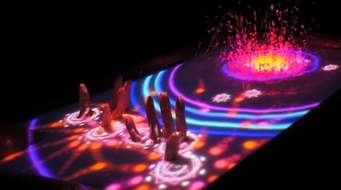 10 сурет - Логикалық-құрылымдық және функционалдық-жасампаздық модельДамыта оқыту технологиясы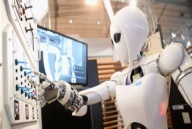                         11 сурет - Дамыта оқыту технологиясының логикалық-құрылымдық және функционалдық-жасампаздық моделі                                                         Тұлғалық-бағдарлы оқыту технологиялары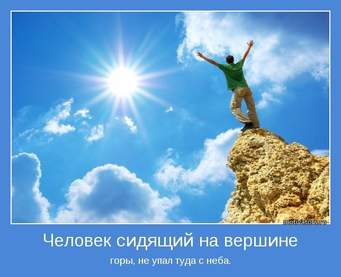 12 сурет - Тұлғалық-бағдарлы оқыту технологиясының логикалық-құрылымдық және функционалдық-жасампаздық моделі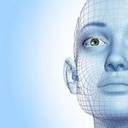 13 сурет - Шоғырландырылған оқыту технологиясының логикалық-құрылымдық және функционалдық-жасампаздық моделі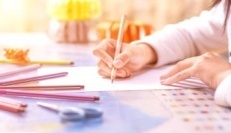 14 сурет - Когнитивті оқыту технологиясының логикалық-құрылымдық және функционалдық-жасампаздық моделіГуманно-тұлғалық оқыту технологиясы   15 сурет - Адамгершілік-тұлғалық оқыту технологиясының логикалық-құрылымдық және функционалдық-жасампаздық моделі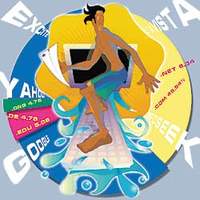                                                    Интерактивті оқыту технологиясы   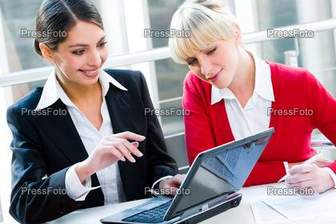 16 сурет - Интегративті оқыту технологиясының логикалық-құрылымдық және функционалдық-жасампаздық моделі                                  Білім беру процесін интеллектуалдандыру негізінде зерттеу қызметінің технологиясы 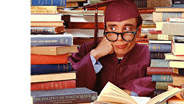 17 сурет - Зерттеу әрекетіне оқыту технологиясының логикалық-құрылымдық және функционалдық-жасампаздық моделі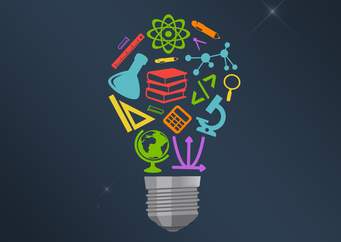 18 сурет - Сыни ойлау технологиясының логикалық-құрылымдық және функционалдық-жасампаздық моделі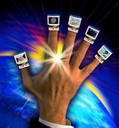 19 сурет - Жобалық оқыту технологиясының логикалық-құрылымдық және функционалдық-жасампаздық моделіҒылыми-техникалық революция барысында ғылыми тәсілде ұтымды таңдау мәселесі жиі туындайды. Ғылыми шығармашылық және технология мәселелерін әзірлеу барысында «егер болса» түрінде ойлаудың ұтымды сызбасы маңызды. Ғылымның маңызды қызметі болуы мүмкін технологиялардың пайда болуы ықтимал. Барлық технологиялар - ғылым өнімдері. Олар үшін нәтижелердің қайталануы тән. Кез келген зерттеуші экспериментті қайталай алады және сол (белгілі) нәтижелерге қол жеткізе алады. Ғылым -  ғылыми білімнің ақиқатының кепілі. Білімнің гуманитарлық салаларында бейнелерді қалыптастыру кеңінен қолданылады. 2.3.4 Инновациялық технологияларОқытудың инновациялық технологияларын іске асыру оқыту моделін өзгерту есебінен жүзеге асырылады, онда білім алушы Белсенді білім беру субъектісі ретінде тұлғаны тану негізінде Өзін-өзі оқыту есебінен кәсіптік әрекеттің белсенді қатысушысы болады. Осыған байланысты білім алушылардың танымдық іс-әрекетінің технологиялық жүйесі «зерттеу - диалог-ойын» әдістерінің логикалық тізбегінен құралады.; диалог – бұл қатысушылардың әртүрлі ұстанымдары мен көзқарастарын ескере отырып, ақпарат алмасу; болашақ маманның пәндік-мазмұнды және әлеуметтік-психологиялық тәжірибесін модельдеу-ойыны.Қарқынды оқыту технологияларының мағынасы білім алушылардың өткізу түріне ғана емес, сонымен қатар Оқу ақпаратының мазмұнына да қызығушылық танытуына және олардың шығармашылық пен тұрақты ізденіске орнатылуына негізделеді. Қарқынды оқу сабақтарының маңыздылығы оқытушының болашақ маманның өзін-өзі іске асыратын, өзін-өзі қамтамасыз ететін, шығармашылық, бастамашылық, өзінің кәсіби қасиеттерін, орындаушылық, әртістік қабілеттерін батыл көрсете алатын және өзінің эмоционалдық жағдайын басқара алатын жеке-кәсіби қасиеттерін қалыптастыру үшін алғышарттар жасауымен анықталады. Мұндай сабақтардың әртүрлі түрлерінде білім алушылардың оқу іс-әрекетінің жүйесі кәсіби рөлдерді өзгерту арқылы жедел кәсіби шеберлікті қалыптастыруға ықпал етеді, онда білім алушылар бір жағдайда өз әрекетінің және өз қарамағындағы қызметкерлердің кәсіби әрекетінің режиссерлері, екіншісі – кеңесшілер, үшіншісі – ұйымдастырушылар, төртіншісі – қатысушылар сияқты әрекет етеді. Білім алушылардың зияткерлік әрекеті жүйелі сипатқа ие болады, импровизациялық дағдылар, ойлау мен іс-әрекеттердің икемділігі дамиды, кәсіби түйсігі көрінеді.Оқытудың қарқынды технологиялары келесі факторлармен анықталады: білім алушылардың оқу қызметін ұйымдастыру оқытудың топтық және ұжымдық тәсілдерінде құрылған; білім алушыларды сұрау бақылау және бекіту қызметтерін біріктіреді, сондықтан оқыту сипатында болады; білім алушылардың өзіндік жұмысының сипаты өзгереді, олар өз бетінше, шығармашылық әрекетке бағытталған және алынған білімді практикада ауыстыру және қолдану біліктерін қалыптастыруға ықпал етеді; жаңа материал білім алушыларды білімді меңгерудің эмоциялық жолына шығаратын әдістердің көмегімен сабақта игерілген кезде ілеспе бекітудің рөлі күшейтіледі; әр түрлі практикалық жұмыстар көлемінің ұлғаюына байланысты кейінгі бекіту үлесін арттыру; оқу сабағының икемді құрылымы оқытушыға шығармашылық ойына байланысты білім алушылармен жұмыстың мазмұнын, әдістерін, құралдарын және формаларын өзгертуге мүмкіндік береді [9].Өз кезегінде, жалпыланған педагогикалық технологиялар сипаттамаларының заманауи зерттеулері оқытудың қазіргі заманғы теориялары бір-біріне қарама-қайшы емес, сонымен қатар тұтас білім беру процесінде де үйлесуі тиіс деген қорытынды жасауға мүмкіндік берді.            20 сурет - Белсенді оқыту технологиясының логикалық-құрылымдық және функционалдық-мазмұнды моделі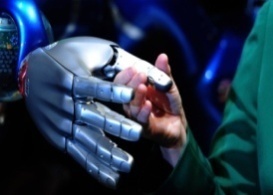         21 сурет - Ойын оқыту технологиясының логикалық-құрылымдық және функционалдық мазмұнды моделі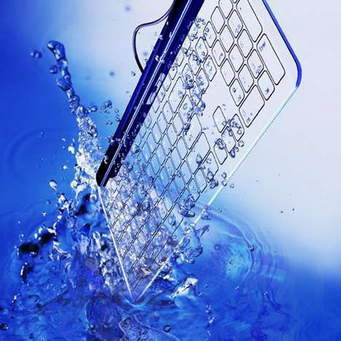         22 сурет - Бағдарламалық оқыту технологиясының логикалық-құрылымдық және функционалдық-жасампаздық моделі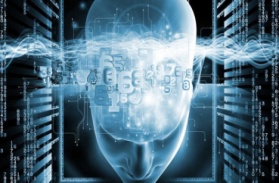                          23 сурет - Модульдік оқыту технологиясының логикалық-құрылымдық және функционалдық-жасампаздық моделі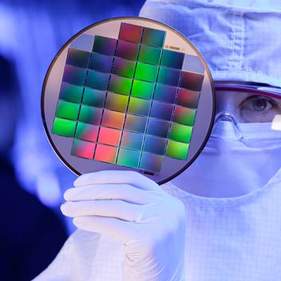                     24 сурет - Витагенді оқыту технологиясының логикалық-құрылымдық және функционалдық-жасампаздық моделі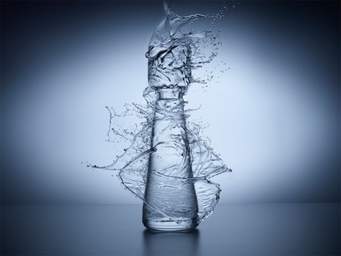      25 сурет - Дифференциалды оқыту технологиясының логикалық-құрылымдық және функционалдық-жасампаздық моделі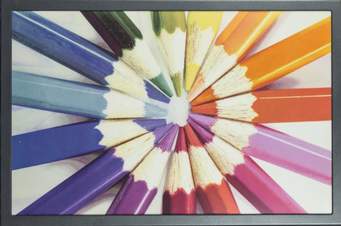            26 сурет - Контекстік оқыту технологиясының логикалық-құрылымдық және функционалдық-жасампаздық моделі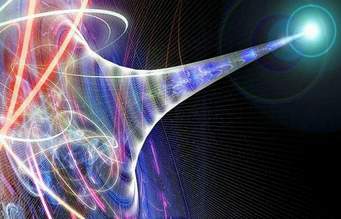                        27 сурет - Тұлғалық дамытушылық оқытудың ақпараттық-коммуникативтік технологиясы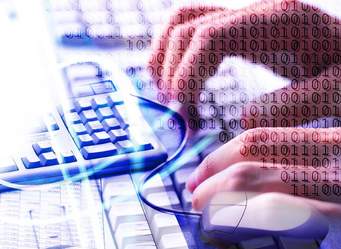  27 сурет - Интерактивті оқыту технологиясының логикалық-құрылымдық және функционалдық-жасампаздық моделі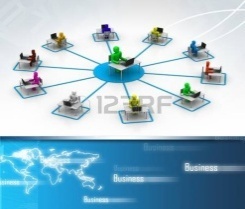                         28 сурет - Case-study технологиясы логикалық-құрылымдық және функционалдық-жасампаздық модель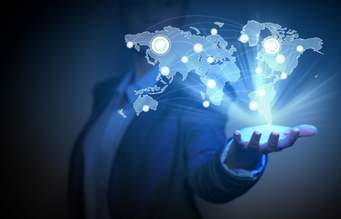 29 Сурет - Оқыту технологиясы ретінде тестілеудің логикалық-құрылымдық және функционалдық-жасампаздық моделі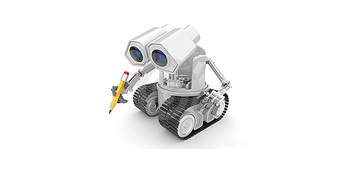          29 сурет - Тәрбиелік технологиялардың логикалық-құрылымдық және функционалдық-жасампаздық моделі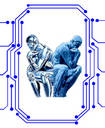 Талдау пайда болу тарихы: мәні, белгілері, философиялық аспектісі, ұстанымдары, негізгі ережелері, ережелер, тұжырымдамалық бөлігі, мазмұндық бөлігі, Кәсіби бөлімі, критериалды бағалау, жағымсыз факторлар, жағымды факторлар, дидактикалық мүмкіндіктер сияқты параметрлер бойынша жүргізілді. Білім алушылардың жеке тұлғалық жеке дамуын, олардың танымдық қызметін, шығармашылық дербестігін, қабілеттерін, қызығушылықтарын дамытуды қамтамасыз ете алатын педагогикалық технологиялар қарастырылды. Сонымен қатар бұл педагогикалық технологиялар болашақ мамандардың кәсіби қызмет мазмұнын және оны жүзеге асыру тәсілдерін меңгеру арқылы кәсіби қалыптасуын жүзеге асырады.Жалпыланған педагогикалық технологиялар: оқыту мазмұнын (проблемалық, шоғырланған, модульдік) ұсыну тәсілдерінің өзгеруі; білім алушылардың ішкі қажеттіліктерінің (дамытушылық, сараланған) сұраныстарын есепке алу және оқытудағы қызмет тәсілдерінің өзгеруі (контекстік, дидактикалық) тұрғысынан талданды. Педагогикалық технологияларды таңдау моделі келесі элементтердің болуын көздейді: технологиялардың жіктелуі, олардың сипаттамалары, таңдау критерийлері. Дидактикалық үдерістің тиімділігі айтарлықтай дәрежеде нақты педагогикалық технологияларды таңдау және кәсіби іске асыру арқылы анықталады. Педагогика арсеналын қолданудағы технологиялық тәсілге бағдарлану олардың құрылымы, конструкциялау және практикалық қолдану тұрғысынан оқыту нысандары мен әдістерінің белгілі бір технологиялығын болжайды.Жоғары  мектеп оқытушыларына білім беруді ізгілендіру қағидатын іс жүзінде қолдану бүгінгі күні оларды өзінің педагогикалық әрекетін білім алушылармен мақсатты белсенді өзара іс-қимыл жасау процесі ретінде қарастыруға мәжбүрлейді, оның мақсаты соңғыларын тұлға және кәсіпқойлар ретінде қалыптастыру болып табылады. Гуманистік педагогиканың авторитарлы педагогикадан ұстанымдық айырмашылығы дәл осында, онда педагогикалық әрекеттің мазмұны «ықпал ету» ұғымымен анықталады. Педагогикалық қызмет барысында оқытушы өзінің қажеттіліктерін қанағаттандыра отырып және білім алушылардың қажеттіліктерін қанағаттандыру үшін жағдай жасай отырып, білім алушыға мақсатты әсер ететін субъект ретінде әрекет етеді. Мақсаты - педагогикалық қызметке қол жеткізуге бағытталған нәтижелер білім алушы тұлғасының ерекшеліктерін және оқыту процесінің мақсаттарын ескере отырып, оқытушымен анықталады және оқитындарға «беріледі», ішкі мақсаттар дәрежесіне ауыстырылады. Бұл технология негізінде диалог жатыр. Осы жерден жеке-әрекеттік тәсіл, сыни шығармашылық ойлау, мәселелерді әзірлеу, шешімдер қабылдау, ұжымда ынтымақтасу сияқты педагогикалық технологияларды енгізу қажеттілігі туындайды.Нақты педагогикалық міндет үшін технологияны таңдауда технологиялардың паспортында сипатталған оқытудың қазіргі теорияларын «түгендеу» қажет. Мұндай «түгендеу» жобаланатын педагогикалық процесте субъектілердің өзара іс-қимылын ұйымдастыру тәсілдерін анықтау үшін қажет.Сұрақтар мен тапсырмалар1. Дидактикалық технологияның даму тарихына шолу даярлаңыз.2. Дидактикалық технологияның құрылымын негіздеңіз.3. Дидактикалық технологияны жасаудың ұстанымдарын сипаттаңыз.4. Дидактикалық технологиялардың жіктемелерін мазмұндаңыз.5. «Интеллектуалдық технологияларды қолдану жүйесі» тақырыбына эссе жазыңыз.2.4 Академиялық сауаттылық2.4.1 Академиялық сауаттылықтың мәні мен мазмұныЖаңа технологиялардың дамуы және жаңа ақпарат құралдарының революциясы қарым-қатынастың мәтіндік, жазбаша формаларының басымдығы түбегейлі өзгерістерге алып келді.Осы мәселеге  арналған көптеген халықаралық пәнаралық зерттеулердің нәтижесінде жаңа мыңжылдықта сауаттылықтың жаңа тұжырымдамасы пайда болды. Ол әртүрлі мәтіндік және сандық ақпаратты  өңдеу мен сыни ойлауға және соның арқаыснда кәсіби қоғамдастық пен жалпы қоға үшін қызметтік, практикалық мәні бар жаңа білім құруға мүмкіндік беретін талдауға қажет біліктер кешенін қамтиды.Бұл тұжырымдаудың нәтижесі «сандық сауаттылық» ұғымы және оның  «академиялық сауаттылық»  ұғымына иерархиялық бағыныштылығы болды.Академиялық сауаттылық тек білім беру жүйесінде және өмір сүру барысында қалыптасады. Сондай-ақ, жастардың академиялық сауаттылықты игермей сандық ресурсты білікті қолдануы олардың XXI ғасыр қоғамындағы сәтті әлеуметтенуге қабілетсіз болатыны белгілі. Осылайша, академиялық сауаттылық  білім беруді дамытудың жаңа бағытын анықтай бастады және дамыған елдердің білім беру жүйесі реформасының негізіне қаланды.Дәстүрлі қазақстандық білім беру жүйесі бүгінге дейін ақпаратты есте сақтауға, оқулық пен оқытушы сөзін қайталауға,дайын ақпаратты пайдалануға, ауызша емтиханға негізделген.  Қазақстанда академиялық сауаттылық  туралы көзқарас қана емес, өзбетінше жазу біліктерін дамыту бойынша қандай да бір жүйе, яғи жеке дәлелденген және логикалық реттегіжасау білігін қалыптастыру жүйесі дамымаған.Қазақстанда академиялық сауаттылық  біліктерін кешенді дамыту жүйесіндегі арнайы бағдарламалар жасау қажеттілігі анық және де бұл жүйені мамандардың деңгейлеп енгізуін талап етеді.Академиялық сауаттылық терминінің мәнін ашу мақсатында  оның тарихи даму кезеңдеріне щолу жасау қажеттігі туындауда. Академиялық сауаттылық терминінің мәнін ашатын алғашқы еңбек 1985 жылы Б.С. Мучниктің «Адам және мәтін: Жазбаша сөз мәдениетінің негіздері» [15] теориясымен тығыз байланысты. Ғалым академиялық жазуды жетілдірудің мәселелерін алғаш рет құрастырды:сөздік қателердің елеулі санының әйгілі баспаларға енуі;ғылыми негізделген, нақты бағалау өлшемдерінің жоқтығынан қолжазбаларды өңдеудегі қиындықтыр;педаготардың ЖОО-да практикалық  стилистиканы оқыту мазмұнына қанағаттанбауы;жазу дағдыларын жоспарлы қалыптастыруға қажетті тапсырмалардың болмауы;мәтінді жетілдіру саласында нұсқау дайындайтын зерттеушілерде зерттеу әдіснамасы мен әдістемесінің жасалмағанына байланысты қиындықтар.1980-ші жылдардың соңына қарай ғылыми мәтінді талдаудың функционалдық-стилистикалық тұғыры атты практикалық стилистиканың тағы бір бағыты қалыптасты (Е.А. Баженова, М.Н. Кожина, Н.П. Пешкова, Т.В. Старцева және т.б.). Оның негізіне келесі ұстанымдар қаланды:білім өнімі ретіндегі мәтіннің біртұтастығы;мәтіндік іс-әрекеттің динамикалық сипаты;мәтіндік іс-әрекеттің лингвистикалық және экстралингвитикалық бірлігі.Шетелдік ғылыми әдебиеттерде «академиялық сауаттылық» термині әртүрлі түсіндірілетініне қарамастан, зерттеушілер оны белгілі бір дағдылар мен біліктердің кешені екенін бірден қабылдайды. Ғалымlfh академиялық сауаттылықтың кілттік атрибуттары сыни және рефлексялық ойлау, өзіндік оқуға қабілеттілік және өзін әлемдік академиялық  қоғамның бөлігі ретінде қабылдауды жатқызады. Бұл тізімге университеттің академиялық мәдениетін, студенттің зерттеушілік дағдыларын және ол оөитын елдегі тілдік және әлеуметтік ортаны қосады.Әлемдік тәжірибедегі жаңа сауаттылықтың екі түрі – академиялық сауаттылық және сандық сауаттылық. операциялық сауаттылық – тілдік (әсіресе жазбаша) құзыреттілік;мәдени сауаттылық - мәдениетті түсіну: коммуникацияны адамдардың немесе пәннің арнаулы тобының тілінде жүзеге асыра білу білігі (мысалы, ғылыми тіл, бұқаралық ақпарат құралдарының, экономиканың, білім берудің тілі және т.б.);сыни сауаттылық – білімнің қалай жасалатынын түсіну (мысалы, жазбаша мәтін – веб-сайт, газет, ғылыми мақалалар және т.б. авторы нені білдіретінін  немесе қалай санайтынын түсіну білігі) [16].Американдық білім беру жүйесінде академиялық сауаттылықты анықтаудың кең таралған тұғырына сәйкес, сауатты студент оқуға және жазуға, тыңдауға және өзінің пікірін білдіруге, сыни ойлауға, ақпараттық-коммуникациялық технологияларды қолдануға, үлгілі оқу дағдылары мен академиялық прогресті көрсетуге қабілетті, яғни академиялық сауаттылықтың қалыптасыуы мен оның барлық құрауыштарының дамуы білім берудің негізгі мақсаттарының бірі болып саналады.Академиялық сауаттылықтың өзегі құзыреттіліктерді танымал түсіндіру және медиаграмотизм моделі негізінде бөлінген. Академиялық сауаттылық метапәндік құзыреттілік ретінде үш негізгі компоненттен (коммуникативтік, когнитивті, реттеушілік-мінез-құлық) тұрады. Коммуникативтік біліктерді (пәндегі дәйексөз, белгілі бір жанрлардың жазбаша мәтіндерін жасау және т.б.), сондай-ақ пәнаралық біліктерді (академиялық оқу, академиялық жазбаша сөйлеу және т.б.) қамтиды. когнитивті компонентте академиялық сауаттылықтың Әлеуметтік және құндылық аспектілері: академиялық қауымдастық туралы.  Білім және сыни ойлау. Реттеушілік-мінез-құлық аспектісі өздігінен білім алу құзыреттілігі мен рефлексия қалыптасуын ескеруге, сондай-ақ білім алушылардың уәждемесіне назар аударуға мүмкіндік береді.Академиялық дискурс дискурстың барлық үш түрін білдіреді (ғылыми, кәсіби және педагогикалық). Академиялық дискурс - бұл коммуникацияның үш саласының өзара кірігуі және тиісінше үш дискурстың өзара кірігуі болатын дискурстың институционалдық түрі. Академиялық дискурстың құрылымы академиялық сауаттылықты қалыптастырудың негізі ретінде (18-кесте).18 кесте - Академиялық дискурс құрылымыАкадемиялық сауаттылықты қалыптастыру негізінде академиялық дискурстың трансляциясын оқыту жатыр. Академиялық дискурстың мәртебесін анықтай отырып, оның институционалдық дискурстың ғылыми және педагогикалық түрлерімен байланысын ескеру маңызды. Ғылыми дискурста мәртебесі бойынша тең серіктестер арасындағы қатынас ғана емес, сонымен қатар серіктестердің мәртебесі әртүрлі білім беру қызметіне тән қарым-қатынас үні да бар. Дискурстың осы түрлерінің қызметтері мен жанрларының өзара кірігуі және бұл құбылысты маманданған (клиширленген) ғылыми-оқу өзара іс-қимылының бірыңғай жүйесі ретінде қарастыруға болады. Педагогикалық дискурс ғылыми дискурсты жүзеге асырудың жеке жағдайы ретінде қарастырылады, онда ғылыми төсеніш негізгі болып табылады, ал ғылыми-оқу дискурстың өзгерісіне жатады.2.4.2 Академиялық оқу Оқу сауаттылығы. Білім алушы жоғары білім алудәң негізіне түрлі мақсатта кәсіби бағыттағы мәтіндерді оқуға және талдауға қажет біліктіліктер алынады. Мәтіннің мазмұнын, логикалық байланыстарын  және оның мәнін түсіну жеке пәндерді табысты меңгерудің, тұтас алғанда академиялық ілгерілеудің кепілі болып табылады. Оқи алу біліктілігі функционалдық сауаттылық ұғымына енеді  (жазу және сөйлеу біліктіліктерімен қатар). Оқу сауаттылығының үш деңгейі бар: ақпаратты іздеу және таба білу, мәтіндегілерді кіріктіре және түсіндіре алу, мәтінді пайымдай және бағалай алу [17].Оқу сауаттылығы және мәтінді түсінудің теориялық тұғыры. Оқу сауаттылығы – адамның жазба мәтіндерді түсіне және пайдалана алу, олар туралы ойластыру және өз мақсаттарына жету, өз білімдерін кеңейту мен әлеуметтік өмірге араласа алу үшін  мәтіндерді оқумен айналысу қабілеті. Демек, оқи алу метапәндік, жалпы оқу, пәнаралық біліктіліктер қатарына жатады,  олар жүйелі құзыреттіліктер қатарына енеді және оқу сауаттылығын  құрайды. Бұл ретте  негізгі біліктілік мәтінді пайдалнуға қажет  мәтінді түсіну, яғни оның мазмұны мен мәніне кіру болып табылады. Сонымен, оқу сауаттылығының қалыптасқандығының өлшемі  «мәтін», «оқыған мәтінді түсіну» ұғымдарының мазмұнын анықтау екен.П.Я. Гальперин  мәтінді лингвистика тұрғысынан анықтайды, белгілібір мақсаты және прагматикалық бағыттағы лексикалық, грамматикалық, стилистикалық құралдардың түрлі типтерімен біріккен атауы мен сөздердің бірлігінен тұратын аяқталған жазбаша құжат шығатын сөз жасаушы үдерістің шығармасы деп айқындады [18]. Жазбаша мәтін белгілі бір тәртіппен ұйымдастырылған бірыңғай коммуникативтік міндеттегі  сөйлемдер жиынтығы, ал мәтіннің негізгі белгілері мәндік және коммуникативтік бірлік облып есептеледі. И.А. Зимняя  жазбаша мәтіннің табиғатын психолингвистикалық тұрғыда түсіндіреді. Кезкелген мәтін – бұл мотивациялық, пәндік, мәндік деңгей, тілдік, сөздік  жоспар бөлініп көрсетілетін көп жоспарлы, көп деңгейлі құрылым [19].Екі тілді білім беру жағдайында бұл екі анықтама да мәтіннің лингвомәдени және лингвоелдік ақпаратын, яғни оның пайдалылығын, мәнмітінін, мәтін сыртын ескермесе толыққанды бола алмайды. Басқа сөзбен айтқанда, әрбір жазбаша мәтін нақты лингвистикалық мәдениет өлшемдерімен сипатталады.  Кәсіби бағытталған мәтін көркем әдебиет мәтініне қарағанда бейнелілігі аздау болады, бірақ  оның жасалуының ғылыми және ізденістік мәнмәтіні болуы жоққа шығарылмайды.Қазіргі уақытта лингвистер жазбаша мәтіннің әлеуметтік табиғатын баса көрсетіп жүр. Оқу – бұл әлеуметтік құбылыс, оған адамның өмірлік тәжірибесі, мәдениеті мен білімі әсер етеді. Мәтінді оқу бұл жерде түрлі жақтардан қарастырылады – кім және кіммен оқиды, кітап оқушы қандай мәртебеде және рөлде, оқудың қандай мәнмәтіні бар, оқушының қандай коммуникативтік біліктілігі бар және т.б.Зерттеушілер жазбаша мәтінді күрделі, көп бөлікті құбылыс ретінде қарастырады, сондықтан да «мәтіді түсіну» ұғымы сызықсыз, көп деңгейлі құбылыс, күрделі әрекет деп танылады. Мұнда жазбаша мәтінді түсінудің түрлі деңгейлері бөлініп көрсетіледі: жаһандық (мәтіннің жалпы құрылымын, негізгі тақырыпты, мәтіннің бөліктері арасындағы логикалық байланыстарды түсіну қабілеті); оқшаулық (мәтіннің нақты бөлшектерін түсіну қабілеті); референттік (мәтінде ақиқат ақпаратты таба білу біліктілігі, оның ұйымдастырылуының шешендік тәсілдерін түсіну біліктілігі); ойша пайымдау деңгейінде (кітап оқушының мәтінде келтірілген деректерге негіздей отырып, қорытындылар жасау, себеп-салдарлы байланыстарды көре білу қабілеті); бағалау деңгейінде (мәтін авторының мақұлдауының дәлдігін, бағалылығы мен орынды екенін бағалау қабілеті). Мәтінді түсіну оның мәніне бойлауды талап етеді (19 кесте).19 кесте – Оқу сауаттылығының алты деңгейіСонымен, мәтінді түсіну – оқушылардың түрлі нәтижелерге жетуі мүмкін күрделі ой үдеріс. Мәтінді оқу мен түсіну ішкі сөйлеуде жүріп жатады және осы үдерістерді сыртқа шығару талап етеді. Мәтінді түсіну мен оқу сауаттылығының қалыптасқандығының деңгейін анықтаудың эмпирикалық тұғырлары бар. Бұны өлшеу бірнеше міндеттерді шешуді керек байланысты. Бұл ретте зертханалық экспериментке қатысушыларға жеке сөздерді оқу тапсырылғанда тиімді нәтиже алуға болады. Бірақ мұндай зерттеу үлкен көлемді мәтінді оқып, он әртүрлі деңгейде түсіну туралы толық  мағлұмат бере алмайды. Ғалымдар кітап оқушының санасында мәтінді түсіну және түсіндіру үдерісіндегі өмірлік тәжірибесі өзектендірілетін  менталдық карта бар деп айтады. Бұл карта адамның білімдері мен ойларын ұйымдастырады. Зерттеушіге мәтіннің мазмұны мен мәніне бойлап кіру деңгейін бағалайтын құрал керек. Мәтінді түсіну біліктілігін эмпирикалық өлшеу мәселесі кітап оқушы жеке мәтінді және оның мағынасын түсінуге ұмтылдыратын оқу сауаттылығы сәтімен кезігеді. Бұл сол кезде мәтіннің типі, әлеуметтік мәнмәтін және тікелей оқу оқиғасы және оқушының көзқарастары маңызды болып табылады. Демек, тестілеу құралы оқушыларға, мәтіннің һзіне және коммуникативтік жағдаятқа  сипаттама беруді талап етеді.Оқу сауаттылығын дамыту келесі жолдармен жүзеге асырылады:терең ұғыну үшін мәтінді мұқият оқу;күрделі мәтінмен жұмыс; оқушылардың оқу лексикасын дамыту.Кітап оқу біліктілігінің қалыптасқандығының тағы бір мәселесі – оқушының қандай білімдерді меңгергендігі және ол білімдердің қорытындылар мен ой тұжырымдарына қалай әсе ететіндігі. Тәжірибелі кітап оқушы мәтіндкгі ақпаратты тез құрылымдайды және білімдер мен сөздердің үлкен көлемін игере алады. Жазбаша мәтіннің лингвистикалық сипаты оқу сауаттылығының қалыптасқандығын өлшеудің дизайнына әсер етеді. Оқушының сөзді тани білуі мен мәтінді түсіну арасында тығыз байланыс бар. Кітап оқи алу біліктілігі білім алушының когнитивтік қабілетіне, сонымен қатар біліміне ықпал жасайды. Оқу біліктілігі мен оқу сауаттылығы өзара тығыз байланысты.2.4.3 Академиялық жазуҚазақстандық білім беру жүйесінде академиялық сауаттылықтың кілтті құзыреттілігінің негізгісі - академиялық жазу. Қазіргі кезде әрбір оқытушының алдына қойылып отырған басты міндеттерінің бірі – оқытудың әдіс-тәсілдерін үнемі жетілдіріп отыру және жаңа педагогикалық технологияларды меңгеру. Сонымен, академиялық сауаттылық кең мағынада – бұл білімді тасымалдаумен, яғни сәйкес тілді қолданып сыни бағалау, ақпаратты талдау және жүйелеу, жеке ойды негіздеу білігімен байланысты дағдылар мен біліктердің жиынтығы, академиялық сауаттылық тар мағынада – зерттеушілік құзыреттілікті қалыптастыру негізі.Мұндай жағдайда қоғамның әр мүшесінің шығармашылық әлеуетін жүзеге асыру қажеттілігі айтарлықтай артады. Болашақ педагогтің зерттеушілік құзіреттілігін қалыптастырудың тиімді тетігі ретінде академиялық жазуды қолдану үдерісін шетелдік университеттердің тәжірибесін  жас ғалым А.К. Жексимбинованың «Университеттік білім беру жүйесінде болашақ әлеуметтік педагогтардың зерттеушілік құзыреттілігін қалыптастыру» тақырыбындағы зерделеуі мен оның эксперименттік жұмысы негізінде қарастырдық. Зерттеу оқу құралының авторының ғылыми мектебінде орындалғандықтан жинақталған тәжірибені жүйелеп келтіріп отырмыз. Сонымен қатар, инновациялық үдерістер, басқару мәселесі педагогикалық инноватиканың құрылымында негізгі түйін болып табылады.Мәтіндік іс-әрекетті модельдеу кең таралымы академиялық жазудың шетелдік теориясы мен әдіснамасынан бастау алды. Академиялық жазу – оқу пәні, ол - академиялық сауаттылық дағдылары мен біліктерін дамытуға бағытталған, басқа пәндер кешені (академиялық оқу, пікір-сайыс дағдылары, дәрісті тыңдау білігі, семинарларға қатысу және т.б. сияқты) құрамына енеді. Академиялық жазу ғылыми, кәсіби, зерттеушілік мәтіндерді жазу білігін дамытуға бағытталған,арнайы және академиялық мақсатта тілді оқыту теориясы мен әдістемесіне негізделеді,  ал бұл өз кезегінде мамандардың зерттеушілік құзыреттілігін қалыптастырады.Соңғы жылдары, студенттерді зерттеушілік әрекетке даярлаудың дәстүрлі формаларынан өзге, біз қызығушылық танытып отырған, академиялық сауаттылықтың негізінде студенттердің бойында зерттеушілік құзыреттілікті қалыптастыру әдісі қарқынды қолданылуда. Академиялық сауаттылық  негізі – академиялық жазу арқылы болашақ мамандардың зерттеушілік құзыреттілігін қалыпттастырудың шетелдік тәжірибесіне терең шолу жасалды.  Ресейлік ғалым Н.А.  Смирнова мен И.Ю. Щемелеваның «Академиялық жазуды оқыту практикасындағы шетелдік тәжірибеге талдау» атты мақаласында шетелдік университеттерде оқытылатын WAC (Writing across curriculum) және  WID (Writing in disciplines) курстардың принциптері жақсы талданған. Талдауға авторлар екі рейтингтегі – Academic Ranking of World Universities (ARWU 2012) және Times Higher Education World University Rankings (2012-2013) алғашқы 30 университетті іріктеп алған. Екі рейтингке де  қатысқан университтер анықталып 35 университетті қамтитын жалпы тізім жасалған. Ресейлік ғалымдардың зерттеуінің фокусында бакалавриат бағдарламасы болды. Осылайша, 35 университтің сайты талданды, олардың ішінде 25 АҚШ жоғары оқу орны, 4 – Ұлыбританиялық және 6 – басқа  елдерден (Канада – 3, Жапония – 2, Швейцария – 1. Университеттік сайттарды тадаудың негізгі мақсаты бакалавриаттық оқу бағдармаларында студенттерде ана тілінде (университетте оқу тілінде) академиялық жазу біліктерін дамытуға арнайы көңіл бөлінетінін анықтау болды. Бұл үшін студенттерге ұсынылған оқу курстары мен тіл орталықтарының сайттары талданды. Бұдан бөлек, жеке білім беру бағдарламалары мен кейбір кітапханалардың сайттары талданды; мақсаты студенттерге жазу дағдыларын дамытуға ықпал ететін қосымша ақпараттық қолдау ұсынылатынын анықтау болды. Сонымен қатар университеттерде пән оқытушыларына оқытылатын курстардағы WAC және WID принциптері арқылы әдіснамалық қолдау көрсетілетініне де көңіл бөлінді.АҚШ университеттері. Сайттарды талдау көрсеткендей, АҚШ-тың барлық университеттерінде бірінші оқу жылындағы студенттерге арналған жазу курстары бар, оның үстіне кейбір университеттерде аталған дәстүр бұрыннан бар (мысалы, Гарвард университеті 1-курс студенттерін жазу негіздеріне оқыту дәстүрі 1872 жылдан басталғанымен мақтанады). Атап өтетініміз, университеттік білім берудің алуан түрлілігі мен оқу траекторияларының жекелендірілуінде барлық студенттер академиялық жазу дағдыларын оқып-үйренеді: барлық университеттерде жазу курстары білім беру бағдарламасының міндетті бөлігі болып саналады. Мұнда әр университетте оқу үдерісінде курстардың қаншалықты санын және қай деңгейдің студенті оқу керектігін анықтайтын жазу талаптары бар (мысалы, Джонс Хопкинс университетінде (The Johns Hopkins University) – 4 міндетті курс, Остиндегі Техас университетінде (University of Texas at Austin) – 3). Университеттердің басым бөлігінде (25-тің 24-і) жазу курстары студенттерді әртүрлі пәндерді оқуға дайындай отырып, соның ішінде әртүрлі академиялық мәнмәтіндегі жазбаша мәтіндерді құрастыруға дайындай отырып, академиялық жазудың жалпы заңдылықтарымен таныстырады. Міндетті жазу курстары нақты пәндерге бағдарланған жалғыз  университет Корнелль университеті саналады. Онда мемлекеттегі әртүрлі пәндерде жазуға оқыту бағдарламалары ең үлкен және алуан түрлі (WID тұғыры). Студенттерге білімнің барлық пәндік саласын қамтитын 30-дан аса кафедраларда 100-ден де көп курс ұсынылады. Атап өтетініміз, бірінші курс студенттеріне міндетті курстар жазуға көп көңіл бөледі  де, үнемі сонымен ғана шектеледі: олар өзіне ғылыми аргументация мен сыни ойлау дағдыларын дамытуды да мақсат етіп қояды. Осылай, Пристон университетінің курстарын сипаттауда жазу семинарларының жазу дағдыларын дамытудан бөлек зерттеушілік жұмыс, аргументация негіздеріне, сонымен қатар кітапханада жұмыс әдістерімен танысуға мақсаттылығы айтылады. Кейде жазу курстарының атауының өзіне іс-әрекеттің басқа түрлері енеді: фокуста оқу мен жазу (University of California, Berkeley; Duke University; Carnegie Mellon University) немесе ауызша және жазбаша қарым-қатынас тұрады (Massachusets Institute of Technology, Georgia Institute of Technology). Университеттерде студенттер базалық деңгейге қол жеткізгеннен кейін игерілген жазу білімдерін жетілдірудің түрлі мүмкіндіктері бар. Талдау барысында ілгері деңгейдегі жазудың базалық деңгейінен басқа талаптары бар бес университет анықталды. Осылай, Стэнфорд университетінде студенттер алғашқы үш жыл ағымында жазу бойынша үш курс оқиды. 3-ші курста "Writing in the Major" арнайы курсы оқытылады, бұл курс студенттерге өздері таңдаған мамандық бойынша жазу дағдыларын дамытуға мүмкіндік береді және қайсыбір пәнде жазу ерекшеліктерін оқудың негізі болады. Жоғарыда аталған курстардан бөлек көптеген университеттер оқытуда WID принциптерін қолданады. Мұндай курстарды мысалы "Writing in Astronomy" (California Institute of Technology), "Legal Research & Writing" (Columbia University), "Writing About Science and Engineering" (The Johns Hopkins University) және т.б. болады.  Аталған курстар арнайы кафедраларда жасалады және сәйкесінше белгілі бір пәннің маман-оқытушысымен оқытылады. Ерекше көңіл бөлетін жайт, қолдау студенттерге ғана емес, өз курстарында WAC принциптерін іске асырушы оқытушыларға да көрсетіледі. Академиялық жазу орталықтарының парақтарында оқытушыларға арналған ресурстар, сонымен қатар кеңестер жазылған.  Мысалы, жазу тапсырмаларын  қалай құру керек, оларды қалай бағалау керек, сонымен қатар, жазу дағдысын тиімді дамытуға ықпал ететін пікірлерді қалай жазу керек (мысал үшін Дьюк университетінің, Мадисондағы Висконсинск университетінің (University of Wisconsin-Madison) сайтын қараңыз). Кейбір университеттерде оқытушыларға арналған арнайы курстар ұйымдастырылады. Принстонс университетіндегі "Writing across University" бағдарламасы немесе Чикаго университетіндегі жазуды оқыту курстары ("Writing peda-gogy") мысал бола алады.Ұлыбритания университеттері. Ұлыбритания университеттерінде жазуды дамытуға оқыту уақытына да көңіл бөлінеді, бірақ бұл американдық университеттермен салыстырғанда басқа жолмен жүргізіледі. О. Круз жазуға оқытудың ағылшындық дәстүрін арнайы  сипаттайды. Ол бойынша маңызды рөлді академиялық ортадағы ауызша және жазбаша қарым-қатынас дағдыларын дамыту мақсатын көздеген және тұрақты сабақтарды сүйемелдейтін жеке дара кеңес берулер алады. Екі жүйенің басты айырмашылығы жетекші британдық университеттерде міндетті жазу курстарының жоқтығында. Барлық төрт жоғары оқу орнында шелелдік студенттерге арналған арнайы курстар бар (EAP түрлі нұсқалары), мысалы, Кембридж университетінде.Лондонның императорлық колледжінде (Imperial College London) таңдау курстары ұсынылады, Оксфорд университетінде – кішігірім онлайн-курстар. Жазу дағдыларын дамытудағы барлық қолдау студенттерге тіл орталықтары (немесе жазу орталықтары) арқылы көрсетіледі. Қалыптасқан жағдай бойынша, олар жеке дара кеңес берулер, жазудың белгілі бір дағдыларын дамыту бойынша қысқа мерзімді курстар, сонымен қатар ақпараттық және ресурстық қолдау ұсынылады. Студенттерге арналған кейбір ресурстарды (мысалы, плагиатты болдырмау) сайтта еркін нұсқада алуға болады. Дегенмен университеттердің көпшілігінде барлық онлайн-ресурстар университетішілік желіде (Кембридж және Оксфорд университеттерінде – сырттан қолжетімсіз, жазу ресурстары) немесе кітапхана сайттарында орналасқан.Сайттарда сонымен қатар оқытушыларға арналған қолдау бар (мысалы, Кембридж және Оксфорд университеттерінде), бұл келесідей қорытынды жасауға мүмкіндік береді: кейбір жетекші университеттерде WAC және WID принциптері қолданылады, дегенмен американдық жоғары оқу орындарындағыдай қайсыбір пәнді оқу бойынша міндетті талап жоқ. Басқа университеттер (Канада, Жапония, Швейцария). Канадалық үш университеттің біреуі (University of British Columbia) студенттерге әртүрлі тілдік және коммуникативтік құзыреттіліктерді дамыту мақсатын көздеген және әртүрлі тақырыптағы міндетті курстарды ұсынып, жазуға оқытудың  американдық үлгісін қолданады. Торонто университетіндегі жағдай басқаша, онда студенттерден міндетті курсты оқу талап етілмейді, бірақ жазудың жалпы және арнайы дағдыларын дамыту мақсатындағы курстардың ("Professional Writing" деп аталатын курстар) көптеген нұсқасы таңдауға ұсынылады. Университет жазу дағдыларын дамытуға ықпал ететін көптеген әртүрлі ресурстар ұсынады: академиялық жазу бойынша ақпараттық материалдар мен арнайы семинарлар сайтқа бекітілген. Үшінші канадалық университет – Макгилла (McGill University) тіл қолданушылары мен қолданбаушы студенттерге жазу бойынша бірнеше  курстар ұсынады. Студенттерді қолдаудың  басқа түрлері жазу орталықтары арқылы жүргізіледі. Жапония университтерін (The University of Tokyo, Kyoto University) талдауға көше отырып, аталған университтеттердегі оқу тілі ағылшын тілі болмағандықтан сайтта ағылшын тілінде берілген ақпараттың аз бөлігі ғана жазу дағдыларын дамытуға арналған. Оқытуды интерұлттандырудың ғаламдық үрдісіне сәйкес екі университет те студенттерге ағылшын тіліндегі кейбір курстарды ұсынады, және сәйкесінше, жапондық студенттер үшін ЕАР бойынша курстар ұйымдастырады. Шетелдік студенттер үшін керісінше, академиялық мақсатта жапон тілін оқыту ұйымдастырылған (The University of Tokyo). Жапондық студенттер үшін жапон тілінде жазу дағдыларын дамытуға қатысты айтар болсақ, бұл туралы ақпарат сайттың ағылшын тіліндегі нұсқасында көрсетілмеген. Дегенмен, университет сайтында көрсетілген сілтемелерде мемлекеттің жетекші жоғары оқу орындарында соңғы жылдары американдық университеттерге ұқсас бейімдеу курстары (First year experience)  оқытыла бастағаны айтылған. Ол курстар басқа мақсаттарымен қатар академиялық жазуға бағдарланған. Бұл қарастырылып отырған университеттерде ұқсас курстардың бар екенін болжауға мүмкіндік береді. Біздің талдауымызға түскен, континенталдық Еуропаның жалғыз университеті, – Швейцариялық Цюрих жоғары техникалық мектебіндегі (ETH Zürich) оқу тілі –  неміс тілі. Сайтта көрсетілген ақпараттан келесідей қорытынды жасауға болады: университетте жазу дағдыларын дамыту бойынша  міндетті курстар жоқ, дегенмен жеке кафедралар жазу бойынша бірлік курстарын ұсынады (мысалы, "Research Methodology and Writing"). Сайтта мұндай курстардың кейбір ресурстары бар. Бұдан бөлек, академиялық мәтіндерді жазу бойынша ағылшын тілінде бірегей нұсқаулық бар. Батыс және Шығыс Еуропада академиялық жазуға оқыту. Бүгінгі таңда оқу тілінде жазбаша мәтіндерді жасау қабілетімен байланысты құзыреттіліктерді дамытуға көңіл бөлудің қажеттілігі көптеген еуропалық университеттердің жетекшілерімен қабылданған. Студенттердің көпшілігі барлық жетекші жоғары оқу орындарында бар академиялық жазу орталықтары арқылы қолдау алады.  Жазуды мамандандырылып оқыту қажеттілігін түсінетін еуропалық университеттер көп жағдайда академиялық пәндер шегінде жазуға оқытудың американдық моделін қолданады (WAC, WID). Жоғарыда аталғандай, жазу дағдыларын дамытуға көп көңіл бөлінетін американдық университеттерде оқытушылық тәжірибесі бар пән оқытушыларынан бастама көтеріледі. Бірақ мұндай университеттер аз: бүгінгі таңда ана тілінде академиялық жазуға сәтті оқытудың Батыс Еуропа университеттеріндегі аз ғана үлгісін келтіруге болады. Осылай, А. Декламбр мен К. Донахью француз тілін академиялық мақсатта Францияның университеттерінде оқыту тәжірибесін сипаттайды, Дж. Харборд Германиядағы неміс тіліндегі академиялық жазу негіздерін оқытудың мысалын келтіреді. Оқыту тіліндегі академиялық жазуға арналған арнайы зерттеулер аз болса да, академиялық мақсатта ағылшын тілін оқытумен қатар ана тіліндегі академиялық жазу мәселесіне қызығушы-лықтың өсіп жатқанын айтуға болады. EATAW 2013 (European Association of Teaching Academic Writing) конференциясындағы көптеген  баяндамалардың пәні студенттерде екі (ана тілі және ағылшын) және одан көп тілдегі тілдік құзыреттіліктің дамуын ұйғаратын «мультилингвальдылық» болды. Мультилингвалды тұғырды оқытуда қолданудың сәтті үлгісі Иван Франк атындағы Львов ұлттық университетіндегі Академиялық жазу орталығы бола алады. Орталықтың міндетіне ағылшын  және украин тілінде жазудың академиялық біліктері мен дағдыларын дамыту кіреді. Ағылшын тілінде академиялық жазу біліктерін сәтті дамытудың шарты ең алдымен ана тілінде жазу дағдыларын игеруді ұйғаратын мультилингвалды құзыреттілікті дамыту болып табылады. Дегенмен, егер жағдайды Шығыс Еуропа мен бұрынғы КСРО елдеріндегі университеттерде жазуға оқыту  жағдайын қарастыратын болсақ, берілген мысал – ережеге сай келмейді. Шығыс Еуропа университеттеріндегі жазу дағдыларын дамыту ерекшеліктеріне арналған зерттеуінде, Дж. Харборд Кеңес Одағының ыдырағанына дейін жоғары білім беру жүйесі барлық елдерде бірдей болғанын атап өтеді.Аталған елдерде жазу дәстүрлі түрде оқу мақсаты болып саналмады. Сол сияқты жазу жұмыстары оқыту нәтижелерін бағалауда өте сирек қолданылды. Жазудың ең кең таралған формасы мамандық бойынша әдебиеттер мен дәрістерді конспектілеп жазу болды. Мақсаты студенттің белгілі бір әдебиеттерді оқығандығын көрсету болған «Реферат» деп аталатын жазу жұмыстары мазмұндама ретінде қарастырылған әдебиеттерге шолу ғана болды. Дж. Харборд тұжырымдама келесіде түйінделді деген қорытындыға келді: студенттің жазбаша мәтіндер жасау қабілеті жазу дағдыларына  емес, оқыған мәтіндерді білуіне байланысты. Осындай қорытындыны Еуропада жазу дәстүрлі түрде арнайы оқытылуы қажет дағды ретінде  қабылданбағанын көрсете отырып, О. Круз да жасаған. Жазу ойлаудың жалғасы саналды және сәйкесінше оқытуда зейін сыни ойлау дағдыларын дамытуға бөліну керек, бірақ жазу тек лингвистикалық құзыреттілік болып табылады. Ph.D докторантура бағдарламасының аясында Оңтүстік Корея, Сеул қаласына ғылыми тағылымдаманы Сеулде орналасқан Доггук университетінде толық семестр білім беру үдерісі талданды. Студенттерге арналған ағылшын тіліндегі курсты таңдалды. Таңдалған курстардың екеуі жазу дағдыларын қалыптастыруға бағытталды. Greet Writing курсы ағылшын тіліндегі сөйлемдердің түрлері, құрылымы, ерекшелігі; мәтін түрлері, оның құрылымымен таныстырды, ал Academic Writing курсы эссенің түрлері, жазылу ерекшелігі, құрылымы; зерттеуге қажетті ақпаратты іздеу жолдары; плагиаттың алдын алу; сызба мен кестелерді сипаттау; тезисті жазу тәртібі, зерттеудің мақсаты мен міндеттерін анықтау және т.б. сол сияқты зерттеу дағдыларымен таныстырды. Тәжірибеге сүйене, Оңтүстік Корея университеттерінде, бакалавриатта академиялық жазу дағдыларын қалып-тастыруға бағытталған Greet Writing (3 кредит), Academic Writing (3 кредит), English Newspaper (3 кредит) сияқты курстардың нәтижелі оқытылатыны үлкен  сеніммен айтуға болады. Сонымен қатар, магистратура сияқты білім берудің келесі кезеңінде магистранттар ілгері деңгейдегі Research Metho-dology курсын міндетті пән ретінде өтеді, ол Academic Writing, Greet Writing пәндерінің логикалық жалғасы болып табылады. Барлық пәндер ағылшын тілінде өтеді.Қазір, Ресейді қоса алғанда, Шығыс Еуропаның көптеген университеттерінде белгілі бір мамандық бойынша оқу курстарын қалыптастыру және жоспарлау уақытында зейіннен тыс қалып қойған маңызды сұрақ – оқу тілінде академиялық коммуникация дағдылары мен біліктерін дамыту қажеттілігі, өйткені оқу үдерісі жүргізілетін тіл арқылы студенттердің жалпы академиялық сауаттылығын қалыптастырумен қатар жүреді. Жоғарыда аталғандай, академиялық сауаттылық жиі тек қана ағылшын тіліндегі курстар аясында өтеді. Дж. Харборд пікірінше, академиялық құзыреттіліктерді тек қана ағылшын тілінде  дамыту идеясы қолайсыз, ал академиялық сауаттылықты дамыту міндетін тек қана ағылшын тілі оқытушыларына жүктеу тиімсіз [21].Бұдан бөлек, оқу үдерісінде студенттер (аралық және қорытынды) бақылаудың жазбаша түріне жиі кезігеді. Бұл үшін оларға жазудың жаңа жанрларын игеру қажет (мысалы, академиялық эссе). Жүргізілген талдау халықаралық ғылыми қоғамға жоспарлы интеграциялану мақсатында білім берудің сапасы мен тиімділігін арттыру үшін қазақстандық жоғары білім беру жүйесі жеке академиялық жазуды және жалпы АС дамытуға көп көңіл бөлу керектігін көрсетті. Жазу дағдысы ауыспалы (transferrable skill) болғандықтан, оны ана тілі негізінде дамыту, содан кейін шет тіліне ауыстыру, немесе екі тілді де бірге оқыту тиімді болады. Бұл үшін оқу курстарына жоғары оқу орнындағы  тиімді білім берудің негізі ретіндегі академиялық жазумен байланысты зерттеушілік құзыреттілікті қалыптастыруға және қазіргі білім беру тұжырымдамаларын тиімді іске асыруға мүмкіндік беретін жаңа және икемді моделдерін ендіру қажет. Ресейдің жоғары оқу орындарында «Академиялық жазу» пәнінің мақсаты – студенттеді академиялық жазудың әдістерін үйрету. Академиялық жазу жазбаша әрекеттің көптеген түрлерін қамтиды. Бұл курс зерттеу үдерісінің зертханасы емес, дегенмен білім алушы зерттеу нәтижелерін  ғылыми қауымдастықта қабылданған тәртіпке сай құрастырп, және ауызша баяндап бере алуы керек.Ол үшін зерттеуші мәтіндерді ғылыми жанрда жазып, оқып шығып, өңдеп, мәтінді сауатты безендіруге міндетті.Ғылымистильдің маңызды белгілері – дәлдік, анықтық, қисындылық, катаң дәлелділік, ойдың бір мағыналылығы.Кәсіптік салада ғылыми сөйлеудің негізгі жанрларына андатпа, реферат, рецензия, пікір, конспект жатады [22, 115-123]. Ғалымдар ғылыми мақала жазу алгоритміне кеңірек тоқталады. Оның атауы қысқа және айқын болуын ескертеді.  Ғылыми мақаланың құрылымы «Кіріспе», «Әдістер», «Нәтижелер», «Талқылау», «Қорытынды», «Тұжырымдар», «Пайдаланылған әдебиеттер тізімі» сияқты бөлімдерден тұрады.Ғылыми журналда жариялауға арналған мәтінді дайындау мен рәсімдеудің негізгі ережелері қарастырылады. Мақала атауын таңдау, жұмысты жоспарлау, жарияланым жанрын таңдау, мәтіннің негізгі бөлімінің мазмұны бойынша ұсыныстар берілді.Жас зерттеушілер (студенттер, магистранттар, ЖОО-ның түлектері) өзінің алғашқы академиялық мәтіндерін жазуда жиі қиындықтарға тап болады. Көп жағдайда олар өте қарапайым ережелерді білмеумен немесе оларды қолдана алмаумен байланысты. Ғалымдардың пайымдауларына сүйене отырып, зерттешілерге бірқатар жалпы ережелер ұсынуға болады:бірінші ереже: жұмыстың атауы анық, библиографиялық дәл, мазмұнды, проблемалық, жинақы және әдеби болуы тиіс; екінші ереж:  жұмыстың атауы оның мәнін ашатын түйінді сөздерді қамтуы тиіс; үшінші ереже жұмыстың атауы нақты болуы керек. «Кейбір», «белгілі», «ерекше» паразит сөздерден аулақ болу керек; төртінші ереже: атау қандай да бір нақты мәселені көтеруі керек; бесінші ереже: атау ықшамды болуы керек [23].Алдын ала жұмыс жоспары туралы  мәселені қарастыру керек. Жақсы ойластырылған, құрылымдалған және толық жоспар құру - жұмыстың жартысын жасау. Кәсіби мәтін де әртүрлі жолдармен жасалуы мүмкін:алынған нәтижелерді конвенциялық баяндау;кіріспе мәтін, мәселені аяқталған шешімсіз тұжырымдауға әрекет;мәтін-провокация.Ең соңында, жұмыс құрылымының қарапайым негіздемесін беру керек: материал қандай ретпен баяндалады және дәл осындай логика немен байланысты. Баяндау логикасын түсіну, әрине, оқырманның қиын еңбегін жеңілдетеді — өйткені ол (ол) біз ойлаған сөздік және мағыналық дерттер арқылы жүзеге асыруға тура келеді.Ең күрделі (немесе жалғыз күрделі) жұмыс мәселенің қойылуы болып табылады. Әдетте бастаушы және тәжірибелі зерттеушілер мәселені шешуде ешқандай қиындықтарды көрмейді. Зерттеу мәселелері мен әлеуметтік проблемаларды нақты бөлу керек. Әлеуметтік проблемаларды қоюсыз (бұл қалай естіледі) зерттеу болуы мүмкін, ақыр соңында өнер үшін де өмір сүруге құқығы бар. Бірақ зерттеу мәселелерінсіз жанр жоғалады. Нәтижесінде зерттеу формальды имитацияға немесе саясиландырылған әңгімеге тез айналады. Біреу бізді зерттеу мәселесін тұжырымдайды деп күтудің қажеті жоқ.Мәселе-бұл біздің объект туралы білімдеріміздің ол туралы басқа білімге, әдеттегі ұғымдарға, ақылға қонымды мағынаға сәйкес келмеуі. Бұл бір парадокс, шешу үшін ұсынылған жұмбақ, puzzle, түсіністіктегі қарама-қайшылық, мағыналар мен интерпретациялар. Ол зерттеуші оңай еңсере алмайтын немесе айналып бара алмайтын кедергілерге тап болғанда пайда болады. Мәселені түсіну ғана емес, сондай-ақ объектіге нұсқау болатын бірнеше сөйлемдерде және ол қаралып отырған контекстуалды шеңберде, мағыналық сәйкессіздік, «түсіндіру қақтығысы» деп ұғынуы керек. Бұл пайымдаулар біздің мәтінімізді ашады және көп жағдайда оқырман соңғы бетке қол жеткізе алатындығын анықтайды. Ең алдымен, біз зерттеу пәні біз үшін қызықты екенін көрсетуіміз керек, содан кейін басқа адамдарды автор үшін маңызы жоқ деп сендіру керек. Өкінішке орай, көптеген адамдар екіншісінен басталады, өз түсінігін басқаларға байланыстыруға тырысады, ал өзінің жеке қызығушылығын суық объективтілік үшін ұялшақ жасырады.Енді біз сөздің тар мағынасында негізгі мәтінге қол жеткіздік — енгізу мен қорытынды қорытындылар арасындағы кеңістікке жазылғанға дейін. Бұл мәтіннің стандартты құрылымы туралы. Кез келген жазбаша мәтіннің негізі «тезис — аргумент» негізгі бумасы болып табылады. Осы схеманы іске асырудың кейбір нұсқалары бар. Мысалы, жұмыс теориялық немесе эмпирикалық болуы мүмкін және бұл мазмұндама құрылымына әсер етпейді.Негізінен немесе әдеби көздерге негізделген теориялық жұмыстан бастайық. Мұндай жұмысты әдеби дәстүрді көрсету және біздің алдындағыларды белгілеу үшін осы дереккөздерге қысқаша, бірақ әсерлі шолу жасауға болады. Сонымен қатар біз өз хабардарлығымызды көрсетіп қана қоймай, оқырманды мазмұнды контекстке енгіземіз. Осыдан кейін біздің зерттеуде қойылған негізгі мәселелерді түсіндіру нұсқасын ұсынатын тезис, идея немесе тұжырымдама ұсынылады. Бұл идея біздің өз басымызда пайда болуы мүмкін, мүмкін басқа ақылды адамдардан қарызға алынады және біздің ерекше оқу ұсынылады. Осындай идеяны баяндай отырып, біз мәтіннің ең маңызды бөлігіне — аргументацияға көшеміз.Әрине, мәтінді құрудың басқа да стандартты нұсқалары болуы мүмкін. Мысалы, өзінің тұжырымдамалық шешімін ең басында мәлімдемеуге және оқырманды бізбен бірге шығуды іздеуге мәжбүр ететін мағыналық шиеленісті қысып, белгіленген мәселенің айналасында интриганы ашып, бүкіл мәтінді салуға болады. Егер біздің жұмысымыз эмпирикалық сипатта болса, оның құрылымы біршама өзгереді. алдымен міндетті тұжырымдамалық кіріс жасалып, тезис тұжырымдалады. Содан кейін пайдаланылатын деректердің сипатын ашатын әдістемелік бөлім бар. Ақырында эмпирикалық зерттеу нәтижелері баяндалады. Біздің ұстанымымызды міндетті түрде растайтын жекелеген фактілерді "іздеу" немесе оқырманның өмірі дәл осылай деп күмән қалдырмайтын иллюстративті мысалдарды жасанды таңдау біздің зерттеуді эмпирикалық болып өзгертпейді. Соңғысы Деректерді талдаудың ерекше рәсімдерін, ал көптеген жағдайларда осы деректерді өндіруді (жинауды) болжайды.Жұмыста міндетті эмпирикалық элемент болуы тиіс пе? Ешкім мұны талап етпейді. Біздің зерттеу таза әдеби көздерге негізделуі және ешқандай эмпирикалық куәліктер болмауы мүмкін. Алайда, егер жұмысқа эмпирикалық деректер енгізілсе (әсіресе жаңа және түпнұсқа), онда ол одан тек жеңеді және елеулі түрде. Тағы бір қосымша талап: оқырманға біздің мәтіннен жаңа авторлық ойдың болғанын қалайды.Авторлық ерлікті, яғни өз бетінше, жаңашылдық пен формальды-бюрократиялық құралдармен салыстыруды талап ету, ақырында, күлкілі, мысалы, диссертациялық кеңестер регламент бойынша мұндай әрекеттерді көбінесе табыссыз қолдануға мәжбүр. Әрине, тірі авторлық ойды кілтпен ұруға болмайды. Немесе ол бар немесе жоқ.Басты мәселеге - дәлел туралы. Көптеген мысалдарға көшуге асығады, бұл түсінікті болады. Ал кейбіреулер бұл күрделі мәселелерді қолжетімді баяндаудың жалғыз жолы емес екеніне сенімді. Ең маңыздылық үшін оларды «кейстер» деп атай алады — менеджмент бойынша жұмыстарда ерекше дамытылатын тәжірибе. Мысалдар арқылы дәлелдеме-позицияны негіздеу тәсілі емес. Өйткені ол мүлдем дәлел емес. Егер біз біреулердің теориялық ұстанымдарын сауатты баяндасақ, бұл өзі жаман емес,өйткені маңызды ағартушылық міндет орындалды. Бірақ мұндай жұмыс реферативтік сипатқа ие.Реферативтік элемент кез келген еңбекте болуы тиіс және дәстүрге жібермей жақсы жұмыс жай ғана болмайды. Алайда, бұл элемент-тек қана қажетті, бірақ, өкінішке орай, кәсіби жұмыс үшін жеткілікті жағдай емес. Мәтін мазмұндалған позициялардың сыни бағасын қамтуы тиіс. Сынсыз аргумент жоқ жақсы жұмыс болмайды. Жазбаша мәтінге кірісе отырып, бірден негізгі ойдан бастау керек. Сонымен, біз академиялық мәтін жазуды аяқтадық. Бізге, автор ретінде, ол сөзсіз ұнайды. Бірақ оны біреуге жібермес бұрын, тоқтау керек және өз туындысынан алшақтап, бірнеше рет тексеру сұрақтарын қою керек:біздің жұмыстың тақырыбын қандай деңгейде ашады?кіріспеде зерттеу жұмысына сипаттама берілді ме?жұмыстың негізгі тезисі неде?біздің жұмысымызда сыни дәлел бар ма және онда өз ұстанымын сыни бағалау бар ма?мәтінге енгізілген барлық материалдар тікелей мәлімделген тақырыпқа жата ма?мәтіннің негізгі бөліктері өзара байланысты ма, осы бөліктердің арасында өтпе жолдар  салынған ба?қорытынды  негізгі мәтінді қарапайым қайталау болып табылмайды ма?қорытындыда мәтіннің көлеміне қойылатын талаптар сақталды ма?біз клишеден, сленгтен, эзотериядан  мәтінді тазарта алдық ба?дайындалған мәтіннің жанры нақты анықталған ба?біз бүкіл мәтінді басынан аяғына дейін қанша рет өңдедік?бұл мәтін кәсіби редакциялау арқылы өтті ме және біз барлық ескертулерді ескердік ме?Егер осы сұрақтардың барлығына оң жауап берілсе, мәтінді  жеткілікті өңделді деугеболады.Жазбаша сөйлеуді оқыту саласындағы шетелдік зерттеулерді талдау барысында жазбаша сөйлеу академиялық сауаттылықтың (academic literacy) орталық компоненті болып табылатыны анықталды. Белгілі болғандай, үстел академиялық сауаттылықтың үлгісі оқу, жазу және оқу іскерліктерінің жиынтығы болды; ол тек ЖОО-да оқуға артта қалғандарды дайындауға бағытталған болатын. Білім алушы бұл жерде пассивті рөлде өнер көрсетті, ал оның белгілі бір іскерлікті тәрбиелеу әлеуметтік контексті ескерместен өтті. New Literacy Studies бағыты шеңберінде жазбаша сөйлеу коммуникация құралы ғана емес, маңызды әлеуметтік тәжірибе болып табылады деген ой ұсынылды. Бұл дегеніміз, студенттер дискурстың әр түрлі түрлерін көрсете білуі керек, яғни дискурстың әр нақты түрінің сөйлеу нормаларын ұстану, оның құндылықты орнату мен бірегейліктің типін түсіну керек. Дискурс – бұл белгілі бір әлеуметтік топқа, қоғамдастыққа қатысушылардың қалыптасқан мәтіндері мен сөйлеу қызметін әлеуметтік негізделген ұйымдастыру. «Академиялық сауаттылық» концепті отандық білім беру жүйесі үшін жаңа болып табылады.Академиялық сауаттылықты қалыптастыру - бұл жай ғана оқу және жазбаша сөйлеу дағдыларын дамыту емес, нақты мәдени ортаға сай ойлаудың белгілі бір тәсілін дамыту. Осылайша, академиялық сауаттылықтың дискурсивтік моделінің болуы және қоғамдастықтың толық құқылы мүшесі болу қабілетін қалыптастырудағы әлеуметтік тәжірибе ретінде жазбаша сөйлеудің маңыздылығы туралы айтуға болады. Жазбаша сөйлеудің қалыптасқан біліктері білім алушылардың академиялық ілгерілеуіне тікелей әсер етеді және олардың табысты әлеуметтенуіне ықпал етеді. Академиялық сауаттылық метапредмет компитенциясы, дәстүрлі білімді, сондай-ақ зияткерлік, коммуникативтік, дүниетанымдық біліктерді біріктіретін күрделі құрылымдық білім болып табылады.Академиялық сауаттылық  кәсіби бағытталған академиялық мәтіндерді академиялық жазбаша дискурстарды тарату, сыни ойлау, оқу және кәсіби мақсаттарда өз білімін арттыру қабілеті ретінде анықталады. Жазбаша жұмыстың бір түрі  академиялық мәтінді (эссе) шынайы бағалауға болатындықтан тәжірибеде оны аралық және қорытынды есеп ретінде қабылдайды. Бұл саладағы шебер оқытушылар ғылыми эссемен жұмыстың тиімді тұстарын атап өтеді:• білім алушыны оқылатын пәнге сәйкес логикалық байланыстағы мәтіндерді жүйелі жазуға жетелейді;• білім алушыны ақыл-ойды ретті пайдалануға үйретеді, одан пәнге жай және ойланып енуді, жазбаша мазмұндауда өзінің ойын реттеуді талап етеді, материалды бекітуге ықпал етеді;• білім алушыға берілген пән саласында тілді игеруге және академиялық сауаттылық дағдыларын қалыптастыруға көмектеседі, нақты көзқарастың маңыздылығын, ұқсастығын көре білудағдысын, байқампаздықты меңгеруге жаттықтырады, кәсіби саладағы ғылыми кеңесуге нақты қатысу дағдыларын, өзге пікірге төзімділікті, жеке дара жауапкершілікті қалыптастырады;• білім алушыда пәнаралық байланысты жүзеге асыру дағдыларын, зерттеушілік құзыреттілікті дамытады, жеке ғылыми стиь қалыптастрады;• студентсубъективті білімді объективті білім көздерімен үйлестіруді үйренеді;• білім алушының зияткерлік дамуын бақылауға мүмкіндік туады [24].Эссе –шығарма жанрының бір түріЭссе дегеніміз (фр. тіл. essai -тәжірбие, лат.т. exagium – құрау) – философиялық, әдеби, тарихи, публицистикалық, әлеуметтану, саяси және тағы басқа саладағы ғылыми емес, автордың жеке көзқарасын білдіретін прозалық мәтін. Эссе шығармашылық еркіндікті көздейді. Кез келген тақырыптың еркін стильде жазылуы оның ең негізгі көркемдігі болып табылады. Эссе - автордың жеке басының ойы, сезімі, әлемге деген көзқарасы. Бұл шығарманың басты мақсаты. Алайда, шығармашылықтың еркіндігіне қарамастан, эссе жанрында жазу оңай емес, сондықтан қандайда бір проблеманың басты идеясын табуда ерекше көзқарастың болуы керектігін назарда ұстаған дұрыс. Әдеби эссе – эссе түрлерінің ішіндегі ең күрделісі. Эссенің әдеби тақырыбы таңдалған жағдайда авторлық ұстанымға сүйенуге және өзіндік көзқарасты тұжырымдау ұсынылады. Тезистерін әдеби туындыларға сүйене отырып, дәйектеу қажет. Әдеби эссенің мақсаты, өзіндік жазылу ерекшеліктері бар. Мақсаты, жазылу ерекшеліктері эссе тақырыптары арқылы айқындалады. Мысалы, «М. Әуезовтің «Көксерек» повесіндегі тосын және қатыгез эмоцияларды автордың оқырманына жеткізу тәсілдерін талдап жаз». Әдеби эсседе автордың тосын және қатыгез эмоцияларды жеткізу үшін қолданған тәсілдерін тауып, талдап жазады.Еркін тақырыптар философиялық немесе адамгершілік мәселесі бойынша эссе жазуды болжайды Эссенің еркін тақырыбын таңдаған жағдайда өз ұстанымын көркем туындылардың мазмұнына, сондай-ақ, өзінің өмірлік тәжірибесіне (жеке әсерлеріне, өзіндік ойларына, біліміне және т.б.) сүйенуімен дәйектеуге болады. Тақырыптардың біріне пікір-эссе жазған кезде білім алушы көркем туындылардың мазмұнына да, өзіндік өмірлік тәжірибесіне де (сезімі мен тақырыпқа қатысты ойларына және т.б.) сүйенумен дәйектер келтіруі мүмкін. Мәдениет өкілдерінің бірінің пікірін білдіретін дәйексөз түрінде тұжырымдалған эссе тақырыптары еркін пайымдауды негіздейді, ол пікірдің әділдігін растайтын дәйектерді де, сондай-ақ, басқа көзқарастың болу мүмкіндігін дәлелдейтін қарама-қарсы дәйектерді де қамтуы мүмкін.Оқушылар өздері таңдаған тақырып бойынша көлемі 250-300 сөзден тұратын эссе жазады. Оқушылар шимай парақты қолдана алады. Эссенің композициясын мұқият ойластыру қажет.  Эссені анық және түсінікті етіп, сөйлеу тілі нормаларын сақтай отырып жазу қажет. Эссе құрылымы оған қойылатын мынадай талаптармен анықталады:эссе авторының ойлары проблема бойынша қысқа тезистер ретінде беріледі;ойлар дәлелді болуы тиіс, сондықтан тезистерден кейін дәйектер жазылады.Дәйектер – қоғамдық өмірден, алынған фактілер, оқиғалар, өмірлік жағдайлар мен өмірлік тәжірибелер, ғылыми дәлелдер, ғалымдардың пікірлеріне жүгіну және т.б. Әрбір тезиске екі дәйек келтіріледі, себебі бір дәйек келтіру көп жағдайларда жеткіліксіз, үш дәйек ықшамдыққа және көркемдікке бағытталған жанрда жазылған шығарманы «ауырлатуы» мүмкін.Сонымен, эссенің құрылымы (тезистер мен дәйектердің саны тақырыпқа, құрылған жоспарға, ойды дамыту логикасына байланысты болады):  кіріспе;  тезис, дәйектер;  тезис, дәйектер; қорытынды.Кіріспе және қорытынды бөлімдерде қарастырылып отырған проблемаға назар аударуы қажет (кіріспеде  мәселе қойылады, қорытындыда автордың ойы нақтыланады). Эссе тіліне эмоционалдық, экспрессивтік, көркемдік тән екенін оқушылардың түсінулеруі аса маңызды. Сонымен қатар, эсседе сленгті, шаблонды фразаларды, сөздерді қысқартудан аулақ болу қажет. Эссені жазуда қолданылатын тіл жеңіл қабылданатындай болуы тиіс. Эссені жазудың формальді ережесіне сәйкес атауының болуымен ерекшеленеді. Эссенің ішкі құрылымы еркін болуы мүмкін. Бұл жазба жұмысының шағын түрі болғандықтан, соңында қорытындылауды міндетті түрде қайталау талап етілмейді, олар негізгі мәтіннің немесе атауының ішіне енгізілуі мүмкін. Хат негізінде коммуникативтік, когнитивтік және әлеуметтік тәжірибе ретінде академиялық жазбаша дискурсты трансляциялау оқытылады. Бұл ретте жазбаша сөйлеу коммуникация тәсілі, әлеуметтік тәжірибе ғана емес, сонымен қатар білім алушылардың когнитивтік іскерлігін дамыту құралы болып табылады. Жазбаша мәтінді айтудың мақсаты ретінде дәстүрлі түсінуден айырмашылығы (және мәтін жасау іскерліктерін меңгеру), «академиялық жазбаша дискурс» ұғымы осылайша нақты жағдайларда жазбаша мәтін жасау барысында адамдардың коммуникативтік, әлеуметтік және когнитивті қызметін ескеруге мүмкіндік береді [25].Академиялық дискурстың мақсаты университетте білім алушыларды әлеуметтендіру және оны терминалдық құндылық ретінде жаңа білім алуға бағыттау болып табылады. Ғылыми дискурстың стратегиясы (зерттеуді орындау, оның сараптамасы, практикаға енгізу) және педагогикалық дискурстің стратегиясы (түсіндіру, бағалау, бақылау, ұйымдастыру) оқытудың нақты міндеттерін іске асыру үшін табысты үйлесуі мүмкін.2.4.4 Академиялық сөйлеуAcademic skills феномені қазіргі уақытта танымал шыңында. Бірақ әлі күнге дейін ресейлік академиялық ортада терминологиядан бастап оқу үрдісінде academic skills орнына дейін осы ұғымды пайдалану жөнінде бірыңғай пікір жоқ. Батыс жоғары білім беру жүйесінде бұл біз үшін салыстырмалы түрде жаңа ұғым зерттеу мен қолданудың бай тарихы бар. Осылайша, academic skills ұғымын орыс тілді педагогикалық ғылымда қазіргі аналогтарымен осы ұғымның мәнін талдау, оның моделін әзірлеу және оны Ресейдегі жоғары білім сатысындағы оқу практикасына енгізу тәжірибесін сипаттау үшін салыстыру қажеттілігі айқын.Academic skills ұғымы орыс тілді педагогика мен терминология үшін жаңаға қатысты әлі орнықпағандықтан, бұл сөз тіркесі жиі «академиялық дағдылар» деп аударылады. Біздің пікірімізше, academic skills сөз тіркесі орыс тіліне тек "академиялық шеберлік"ретінде аударылуы тиіс. Аударманың осы нұсқасын қорғаудағы дәлелдер әрі қарай әдістемелік әдебиетті талдау шеңберінде қаралатын болады.Батыс педагогикадағы academic skills термині ежелгі тарихқа ие және дәстүрлі түрде академиялық оқуды, академиялық жазуды және жалпы оқу құзыреттерін біріктіреді. Басқалардың ішінде жалпы оқу құзыреттілігіне академиялық ауызша сөйлеу жатады.Academic skills негізгі сипаттамаларын қарастырайық. Шет тілі ретінде ағылшын тілін оқыту саласындағы маман К. Пирсон academic skills оқыту үдерісі жүріп жатқан тіл тасымалдаушылары үшін де, сондай-ақ тіл бұзушылары үшін де бірдей маңызды екенін атап өтті (Pearson, 1981). Бұл мәлімдеме academic skills феномені түсінудегі басты мәселелердің бірі болып табылады және әлі күнге дейін academic skills компоненттерінің әрқайсысы жеке пән ретінде оқытылатын американдық колледждер мен университеттерде оқыту тәжірибесінің негізінде жатыр: academic reading (академиялық оқу), academic writing (академиялық жазу) және strategies for college success (жалпы оқу құзыреттілігі). Бұл ретте академиялық біліктіліктің қалыптасу деңгейін біртіндеп арттыру жоғары білім берудің бір сатысынан екіншісіне ауысу кезінде міндетті шарт болып табылады. Аcademic skills негізінен жоғары білім саласына жататынына қарамастан, бұл ұғымды пайдалану жоғары оқу орындарымен шектелмейді. Мәселен, АҚШ-та академиялық іскерлікті қалыптастыру жалпы білім беретін мектептің жоғары сыныптарында жүзеге асады және осы іскерлікті меңгерудің жеткілікті деңгейі жоғары оқу орнында табысты оқудың алғышарты болып табылады. Академиялық оқу мен жазу саласына кіретін кейбір дағдылар SAT Reasoning емтиханда тексеріледі Test (scholastic Aptitude Test және scholastic Assessment Test, сөзбе — сөз – «мектеп бағалау тестісі», АҚШ-тағы жоғары оқу орындарына қабылдау үшін стандартталған тест).Сонымен, academic skills ұғымының бірінші сипаттамасы практикада оқыту үдерісі өтетін тілді бұзушылардың арнайы мұқтаждықтары есепке алынбайды. Осылайша тілдік шындықтан басқа қалыптасқан тұжырымдамаларға сүйенетін академиялық біліктердің тілдік құрамдас бөлігі пайда болады. сондықтан academic skills мәселелері бойынша көптеген дереккөздерде тілдік пәндер үшін дәстүрлі тыңдау сияқты сөйлеу қызметінің түрі қарастырылмайды.Олардың салыстырмалы автономдылығына байланысты оқу процесіне academic skills енгізу бірнеше бағыттар бойынша жүргізіледі:1) академиялық іскерліктің белгілі бір топтарын қалыптастыруға бағытталған дербес пән шеңберінде;2) арнайы зертханаларда студенттермен аудиториядан тыс жұмыс шеңберінде;3) тілдік пәндер шеңберінде, тілді оқуға қатар;4) философия, әлеуметтану және т. б. сияқты тілдік емес пәндер шеңберінде.Бұл ретте соңғы уақытта үшінші және төртінші бағыттар неғұрлым қолайлы болады. Мысалы, Оңтүстік Квинслендтың австралиялық университетінің оқытушылары үшін әзірленген әдістемелік нұсқауларда academic skills пәндік курстарға енгізудің артықшылықтары атап көрсетіледі, өйткені бейінді материалда академиялық іскерлікті қалыптастыру жылдамырақ өтеді [developing student ' s academic skills]. Оқу орны үшін жалпы бұл қаражатты үнемдеуді білдіреді.Бір пән шеңберінде қалыптасқан academic skills басқа пәндерге тек тіл үстіндегі ғана емес, сондай-ақ оның табиғатының күшімен көшірілуі мүмкін: academic skills әмбебап сипатқа ие.  Батыс педагогтарының арасында сипаттамалары бір пікір жоқ. Мысалы, Калифорния университетінің мамандары Берклиге academic skills ұғымын анықтаудың екі тәсілін бөледі: Ситуативті және позитивистік [stasz, Brewer,2011]. Ахуалдық тәсілге сәйкес, academic skills жеке тұлғаның мінез-құлқынан және оның когнитивті үрдісінен тыс шығады.Индивид әрекет ететін әлеуметтік жағдайлар оның шеберлігі мен дағдыларына қойылатын талаптарды ішінара анықтайды, сондықтан мұндай дағдылар мен біліктерді ауыстыру сирек кездеседі. Позитивистік көзқарас аясында, керісінше, academic skills бір контекстен екіншісіне көшіре алатын жеке адамға тән өлшенетін белгілер ретінде қарастырылады. біздің ойымызша, позитивистік көзқарас оқу процесінің шынайылығына неғұрлым барабар.Бұл жағдайда [currie, 1999; Adamson, 1990] жұмыстары иллюстрация ретінде қызмет ете алады,онда тілдік емес пәндерге Біліктіліктің табысты ауысуы егжей-тегжейлі талқыланады.Соңында, әдістемелік әдебиетте academic skills механикалық емес, шығармашылық сипаты бар. Мысалы, академиялық оқудың нақты құрауыштарын талдай отырып, К. Пирсон дұрыс қорытынды жасау үшін, мәтіннен жалпы немесе одан да көп жеке сипаттағы ақпаратты шығарып алу, контекст бойынша бейтаныс сөздердің мағынасын болжай білу үшін мәтінді логикалық құрастырудың ерекшеліктерін түсінуді ерекшелейді. Осы біліктердің негізінде талдау, синтез, шешімдер қабылдау және тәуекелдерді сезіну, автоматтандырылуы мүмкін емес процестер жатады, демек, машық деңгейіне дейін жеткізіле алмайды [Pearson, 1981]. С. Пирсон сондай-ақ academic skills қалыптастыру үшін қажетті деп санайды және басқа да зерттеушілер дәлелдер, шешім қабылдау және мәселені шығармашылық шешу сияқты ойлау қабілеттері [lizarraga, Baquedano, mangado, cardelle-elawar, 2009].Бесінші кестеде. он жетекші американдық университеттердің білім беру практикасына академиялық іскерлікті енгізудің практикалық тәсілдері талданды: 1) студенттер академиялық іскерліктер мәселелері бойынша кеңес ала алатын арнайы орталықтар немесе зертханалар құру; 2) жекелеген академиялық іскерліктерге арналған интернет-ресурстарды (материалдар мен оларға сілтемелерді) қолдау; 3)академиялық іскерліктерді меңгеруге бағытталған арнайы курсты оқу (20 кесте).20 кесте - Жетекші американдық университеттердегі академиялық сауаттылыққа үйрету жүйесі Кестеде келтірілген деректер үш академиялық біліктердің арасында басымдылық хатқа берілетіндігін көрсетеді. Барлық он университет академиялық хаттардың арнайы курстарын ұсынады, бұл ретте әрқайсысында студенттер тьюторлардың көмегін ала алатын орталық немесе зертхана бар. Сонымен қатар, университеттердің басым көпшілігі (екіден басқа) Академиялық хат тақырыптары бойынша онлайн ресурстар топтамасын ұсынады. Академиялық қойылым танымалдығы бойынша екінші орында.Он университеттің тоғызы арнайы курстар ұсынады, оның аясында студенттер сөйлеу дағдыларын меңгереді.Он университеттің жеті сайттарының ішінде көпшілік алдында сөз сөйлеуге және презентацияға дайындық кезінде студенттерге көмек көрсету материалдары бар. Бірде-бір университетте студенттерге сөйлеу іскерлігін дамытуда практикалық көмек көрсету бойынша жеке орталық/зертхана жоқ, себебі көпшілік алдында сөйлеу материалын жазбаша түрде дайындайды және студенттер Академиялық хат саласында кеңес ала алады.Он университеттің төртеуі ғана арнайы академиялық оқу курстарын ұсынады, оның екеуі Гарвард пен Браунда — оқу және жазу курстары біріктірілген.Соңында, тек екі университет академиялық оқу бойынша арнайы орталықтарға/ зертханаларға ие және тек біреуі ғана сайтта оқу материалдарын ұсынады.Мұндай жоғары оқу орындарының талапкерлерінде академиялық оқу шеберлігі орта мектептің жоғары сыныптарында немесе жоғары білім берудің неғұрлым төмен сатысында — колледждерде қалыптастырылуы тиіс. Американдық студенттерде бұл біліктердің қалыптасу деңгейі SAT тестімен тексеріледі, оның нәтижелері конкурстық іріктеу кезінде ескеріледі, шетелдік студенттерде академиялық оқуды бағалау үшін диагностикалық мәтін (college Placement Test) қолданылады. Кез келген жағдайда бірнеше университеттер ресурстарды академиялық оқу іскерлігін қалыптастыруға инвестициялауға дайын, сондықтан олардың болуы талапкерлерді конкурстық қабылдау кезіндегі критерийлердің бірі болып табылады.Академиялық хат, академиялық оқу және жалпы оқу құзыреттіліктерінің пәндік саласына кіретін көптеген біліктердің арасында Батыс мамандары үш қиылысатын кіші топ бөлінеді.Біліктіліктің бірінші тобы коммуникативтік сауаттылықты құрайды, оған кіреді:сөйлеу мақсатын және аудиторияны ескере отырып, оқу, ауызша және жазбаша сөйлеу;пікірталас және зерттеу құралдары арқылы ой білдіру;ауызша және жазбаша сөйлеуде тиісті құралдарды пайдалану, сондай-ақ көрнекі және техникалық құралдарды тарту .Іскерліктің екінші тобы Ақпараттық сауаттылықты береді, бұл:ақпараттық қажеттіліктерді анықтау және ақпарат көздерін іздеу;қажетті ақпаратты алу, оны бағалау және өңдеу;ақпаратты тиімді беру үшін жаңа технологияларды пайдалану .Академиялық дағдылар ғылыми (академиялық) ортада коммуникативтік, ақпараттық, танымдық, шығармашылық қызметті жүзеге асыруға арналған. Олар ғылыми және ғылыми-көпшілік әдебиеттерді оқу, өзінің ғылыми мәтіндерін (ең алдымен мақалалар) жасау және ғылыми қызметтің нәтижелерін конференцияларда, семинарларда және басқа да ғылыми кездесулерде презентациялар түрінде ауызша ұсыну үшін пайдаланады.Бұл іскерліктер әмбебап болып табылады, белгіліүсті сипатқа ие және бір пән шеңберінде қалыптасқан бола отырып, басқа заттарға және басқа да қызмет түрлеріне ауыстырылуы мүмкін.Academic skills енгізу бойынша шетелдік тәжірибені талдау, отандық ғылымдағы «икемділік» және «дағды» ұғымдарын шектеу тәсілдерін анықтау негізінде біз академиялық икемділік сияқты қазіргі педагогикалық шындықтың осындай құбылысының мәнін анықтай алдық. Біз академиялық іскерліктер құрылымының үлгісін, оның компоненттері мен әр түрдегі өзара байланысын егжей-тегжейлі сипаттадық. Бұл модельді ЖОО-да оқу процесіне енгізу нұсқалары ұсынылды. Барлық осы іскерлікті кешенді қалыптастыру академиялық қызметті жүзеге асырудың алғышарты және оны одан әрі жетілдіру үшін негіз болып табылады. Маманның ғылыми жұмысты жүргізу қабілеті мен дайындығы оның негізгі құзыреттіліктеріне қосылады және оған үздіксіз өзін-өзі оқыту мен өзін-өзі дамыту мүмкіндігін қамтамасыз етеді.Қазақстан Республикасындағы жоғары және жоғары білімнен кейінгі білім жүйесінде білім алушылардың құрамына  академиялық оқу, академиялық жазу, академиялық сөйлеу, академиялық сауаттылығын дамыту мәселесі өзекті болуда.Педагогика саласындағы докторанттар «Педагогиканың философиясы және әдіснамасы» атты базалық  пәнді оқып-үйренеді. Бұл пән оларды дәрісханада көпшілік алдында сөйлеуге баулиды. Сөз сөйлеу үшін білім алушы ғылыми баяндама жазып дайындайды. Ғылыми баяндама – зерттеушінің өзінің ғылыми ізденісінің, жобалауының, тәжірибесінің нәтижелерін баяндайтын көпшілік алдында сөз сөйлеуі. Аталмыш пәннің мақсаты, құрылымы және мазмұны оқытушыға алты бағыт бойынша дидактикалық көрсетілімдерді жасауға және дәрістер мен  семинарларда пайдалануқа мүмкіндік тудырады. Академиялық дағдылар ғылыми (академиялық) ортада коммуникативтік, ақпараттық, танымдық, шығармашылық қызметті жүзеге асыруға арналған. Олар ғылыми және ғылыми-көпшілік әдебиеттерді оқу, өзінің ғылыми мәтіндерін (ең алдымен мақалалар) жасау және ғылыми қызметтің нәтижелерін конференцияларда, семинарларда және басқа да ғылыми кездесулерде презентациялар-көрсетілімдер түрінде ауызша ұсыну үшін пайдаланады. Айталық, осы уақытқа дейін  әлем  университеттерінде  білім алушыларға сөйлеу іскерлігін дамытуда практикалық көмек көрсету бойынша жеке зертхана  құрылмаған, тек көпшілік алдында сөйлеу материалын жазбаша түрде дайындауға және білім алушыларға негізінен академиялық хат саласында кеңес беретін орталықтар қызмет көрсетуде [26]. Докторанттарға базалық және таңдау пәндерінен дәріс оқылады, семинарлар, өзіндік жұмыстар өткізіледі. Докторантураға түскендердің деңгейі магистратурадағы әдіснамалық білімдерді, біліктерді, дағдыларды терең меңгергендігін аңғартпады, демек бұл тұста докторантурадағы әдіснамалық білім өткенді еске түсірумен шектелмей, білім алушыларға тұжырымдамалық деңгейде берілгені пайдалы. Сондықтан республикамызда «Педагогиканың философиясы және әдіснамасы» атты пәнді енгізді. Себебі XX ғ.соңы мен XXI ғ. басында ғалымдар тағы да педагогика ғылымы мен практикасының даму үдерісін талдауда әдіснамалық мәселелерді жаңаша қайта қарастыруда. «Педагогиканың философиясы және әдіснамасы» пәні – жаңа пән. Бұл салада оқу әдебиеті көп емес.   Ғылымның философиясы мен әдіснамасы, сондай-ақ педагогиканың философиясы мен әдіснамасының мазмұнын құрылымдау мен жобалау мәселелері зерттелуде. Білім беру кеңістігінде Әл-Фараби, С.И. Гессен, Т.Кун, В.С. Степин, Г.И. Рузавин, В.П.  Кохановский, В.М. Розин, О.Г. Прикот, И.  Лакатос, Ж.М. Әбділдин, К.Х. Рахматуллин, Т.Х. Ғабитов, А.Р. Масалимова секілді философтардың еңбектері мен «100 кітап» бағдарламасы бойынша фиолософия саласынан қазақ тіліне аударылған әлемдік озық шығармалардағы жетістіктер педагогиканың философиясы мен әдіснамасын  негіздеуге кеңінен қоланылуда [ 27; 28; 29].Педагогикалық ғылымтану аясында Г.П. Щедровицкий, М.А. Данилов, Н.И. Болдырев, Ф.Ф. Королев, М.Н. Скаткин, В.С. Шубинский, Л.И. Новикова, Я. Скалкова, Б.С. Гершунский, Я.С. Турбовской, В.В. Краевский, В.И. Журавлев, Ю.К. Бабанский, В.И. Загвязинский, В.М.Полонский, Н.Д. Никандров, И.А. Липский, Н.В.  Бордовская, В. И. Гинецинский, Г.Б. Корнетов, Л.В. Мардахаев, М.А. Лукацкий, М.В. Богуславский, А.В. Коржуев, Н.Д. Хмель, К.Ж. Қожахметова, А.Қ. Құсайынов, А.А. Булатбаева, А.Қ. Мыңбаева, Ш.М-Х. Арсалиев және басқа да әдіснамашы ғалымдардың іргелі монографиялары, оқулықтары, оқу құралдары, мазмұнды мақалалар жинақтары, бүкіл кеңестік және бүкіл ресейлік әдіснамалық семинарлар материалдары, ғылыми есептер мен мазмұнды мақалалар жинақтары зерттеушілер арасында кеңінен танымал. Бұл оқу басылымдарында педагогикалық ғылымтану саласындағы жинақталған ғылыми білім деп тұжырымдалған.Философия педагогика ғылымын дүниетанымдық  деңгейде де талдайды. Зерттеудің бұл саласы педагогика ғылымының философиясы, білім беру философиясы, дидактика философиясы, тәрбие философиясы деп аталады. Педагогикадағы пайда болған жаңа әдіснамалық бағдарлар ғылыми танылған соң педагогтардың танымдық және тәжірибелік қызметінің логикасына әсер етеді, яғни әзір қайта қарауға жатпайтын шүбәсіз білімге айналады. Екінші мыңжылдықтың соңындағы оқиғалар тап қазір осындай сәт туғанын көрсетеді .Әлемдік озық жоғары оқу орындары білім алушылардың академиялық сауаттылығына, яғни академиялық оқу, академиялық жазу және академиялық сөйлеу сауаттылығын меңгеруіне басымдық беріп отыр. Бұлардың ішінде докторанттар үшін маңыздысы ауызша баяндау қабілеті, себебі олардың докторлық диссертацияны жазып дайындау барысында зерттеу тақырыбының көкейкестілігін негіздеу, зерттеуінің  нәтижелерін ғылыми тілде түсіндіру, ғылым әдіснамасы жайлы пікір сайыстарға қатысу, өз зерттеуі туралы форумдарда сөйлеу, диссертацияны қорғау сияқты міндетті жұмыс түрлері оның оқу жазу сауаттылығынан бөлек  академиялық сөйлеу құзыреттілігін талап етеді. Осы жайтты ескере отырып, докторантқа өз ойын жазбаша және ауызша жеткізуге үйрететін пәндердің бірі «Педагогиканың философиясы және әдіснамасы» пәніне үлкен жауапкершілік жүктеліп отыр.Қазіргі уақытта  «Педагогиканың философиясы және әдіснамасы» пәні педагогика саласында докторанттар даярлауда маңызды орын алып отыр.  Сондықтан  докторанттарға оқытылатын «Педагогиканың философиясы және әдіснамасы» пәнін оқытудың тәжірибесі негізінде олардың ауызша баяндау құзыреттілігін дидактикалық көрсетілімдер арқылы дамыту мүмкіндіктерін қарастырдық.  Докторанттар магистратура бағдарламсы бойынша аталмыш құзыреттілікті дағдылар деңгейінде игеріп келеді. Дегенмен, ғылыми тілде ауызша баяндау барысында біршама қиындықтарға кезігетіні анық, өйткені жазбаша даярланған мәтін ауызша баяндағанда кейбір маңызды пайымдауларды түсіндіруге жеткіліксіз болатын тұстары байқалады.  Негізінен ауызша баяндауда дидактикалық көрсетілімдер айтылатын ойларды нақты жеткізуге көмектеседі. Бұл тұжырымдар дәлелді болу үшін аталмыш пәннің мазмұнына сай дидактикалық көрсетілімдер жүйесін ұсынып, ғылыми жұмыс нәтижелерін баяндау құзыреттілігіне ерекше мән беріледі [30; 31].Бұл пән докторанттардың педагогика ғылымы әдіснамасын ғылымның философиясы мен әдіснамасына негіздей отырып меңгертуге бағдарланған. Болашақ маманның педагогиканың философиясын және әдіснамасын меңгеруі оған педагогиканың философиялық негіздерін және оның әдіснамасын жақсы бағдарлай алуға, ғылыми-педагогикалық зерттеу ұйымдастыруға және жүргізуге мүмкіндік береді. «Педагогиканың философиясы және әдіснамасы» пәнін оқытудың мазмұнын, мақсаты және міндеттерін нақтылау қажет. «Педагогиканың философиясы және әдіснамасы» пәнінің мазмұны ғылым философиясы және әдіснамасы, педагогиканың философиясы және әдіснамасы, педагогикалық зерттеудің әдіснамасы мен әдістемесі саласындағы іргелі теориялық білім мен тәжірибенің озық үлгілерін қамтиды. Ғылымның соңғы жетістіктеріне сүйенсек, педагогиканың философиясы дегеніміз – педагогиканы зерттеуге қажет философиялық заңдардың, тұғырлардың, принциптердің, категориялардың, әдістердің, философиялық білімдердің (логика, этика, эстетика және т.б.) инновациялық (қайта құрушылық) әлеуетін қолдану жүйесін құрайтын педагогикалық ғылымтану саласы [31; 32].Бүгінгі күні педагогиканың әдіснамасы: педагогика ғылымындағы зерттеу әрекетінің бағыттарын, мақсатын және құрылымын, сондай-ақ жаңа білім алудың ұстанымдары мен әдістерін анықтайтын жалпы гносеологиялық нұсқаулар жүйесі; педагогикалық зерттеу үдерісі және оны қамтамасыз ететін әдістері зерттеу пәні болып табылатын педагогиканың әдіснамасы аясындағы арнайы пән; ғылыми әдістер туралы теориялық ілім; әдіс, педагогикалық зерттеудің негізін құрайтын жалпы ұстанымдар, қағидалар мен әдістер жүйесі; жаңа педагогикалық білімге қол жеткізетін тәсілдер туралы білімдер жүйесі; қайсыбір теория немесе зерттеу бағдарламасын қабылдайтын немесе жоққа шығаратын ережелер деп түсінеді.«Педагогиканың философиясы және әдіснамасы» пәнін оқытудың мақсаты – докторанттардың ғылым философиясы және әдіснамасы, педагогиканың философиясы және әдіснамасы, педагогикалық зерттеудің әдіснамасы мен әдістемесі саласындағы жүйелі құзыреттіліктерін қалыптастыру, демек әдіснамалық құзыреттіліктерін дамыту.«Педагогиканың философиясы және әдіснамасы» пәнін оқытудың міндеттері - докторанттарды ғылымның философиясы және әдіснамасымен, педагогиканың философиясы және әдіснамасының теориялық қағидалары туралы білімдерін жүйелеу; докторанттардың педагогикалық зерттеудегі әдіснамалық бағдарлар туралы білімдерін тереңдету; докторанттарды педагогикалық зерттеудің ғылыми, ұғымдық, өлшемдік аппаратын құруға дағдыландыру; педагогика саласындағы ғылыми-зерттеулерді және білім беру жүйесіндегі жобаларды сараптамадан өткізу біліктілігін қалыптастыру [ 33].«Педагогиканың философиясы және әдіснамасы» пәнінің осы міндеттерін іске асыру үшін әдебиеттегі ғылыми білімдерді модельдеу саласында біршама жинақталған қорды жүйелеп, олардың тәжірибесін басшылыққа алдық. Олар:педагогиканың құрылымдық-логикалық курсын жасау (В.И. Журавлев, З.И. Васильева, Г.К. Нұрғалиева,  Т.А. Стефановская, Н.А. Вершинина және басқалар); оқытудың құрылымдық-қызметтік моделін құрастыру (В.В. Краевский, И.Я. Лернер және басқалар);жалпы және этникалық педагогиканың әдіснамасының құрылымдық-логикалық сызбаларын жобалау (К.Ж. Қожахметова, Ш.И. Жанұзақова және басқалар);педагогиканың жеке бөлімдері бойынша жалпы модельдерін зерделеу (В.М. Полонский, Б.Б. Айсмонтас және басқалар);жалпы педагогиканың тезистер, дефинициялар, иллюстрациялардағы көрінісі (В.И. Смирнов, И.П. Подласый, С.А. Пуйман, Г.М. Коджаспирова, Г.А. Мұратбаева, С.Т. Иманбаева және басқалар), педагогикалық инноватиканың құрылымдық үлгісі (Н.Р. Юсуфбекова, И.И. Цыркун, В.А. Сластенин,  Л.С. Подымова,  Ш.Т. Таубаева, С.Н.  Лактионова және басқалар);кәсіптік білім беру педагогикасы мазмұны ның кестелердегі, модельдердегі, суреттердегі көрінісі (А.П. Сейтешев,  Т.С.Садықов, Л.Х. Мажитова, И.Д. Мариновская, Н.Д. Хмель, Г.К. Нұрғалиева, Л.И. Гусев, Б.С. Гершунский, Г.Ж. Меңлібекова, И.А. Наби, Ғ.М. Кертаева, Н.А. Шамелханова,  К.Ө. Өстеміров және басқалар);• оқу-әдістемелік құралдардың мазмұнын салыстырмалы сызбалардағы, суреттердегі бейнесі (В. Шукшунов, Н. Кулюткин,  Г.С. Сухобская,  К.С. Мусин және басқалар) [30; 31; 32];• әскери педагогиканың  әдіснамасы бойынша жинақталған білімдердің кестелер мен сызбалардағы көрінісі (И.П. Рогозин, А.А. Булатбаева, Т.Г. Мальгаджарова, А.Н. Ерғалиева, А.С. Басшығұлов, И.И. Бакиров, И.О. Мақсұтова және басқалар) [32].Бұл педагогикалық білімдердің  көрсетілу бағыттары базалық пәннен оқу  пәнін құрылымдауға, күрделі ғылыми білімді қабылдауды жеңілдетуге,оны жылдам есте сақтауға және пайымдауға мүмкіндік жасайды. Әдіснамалық білімді ғылыми-әдістемелік қамтамасыз етудің сипаттамасына негіздей отырып, «Педагогиканың философиясы және әдіснамасы» пәнінің мазмұнын докторанттарға түсінікті болу үшін дидактикалық көрсетілімдерді былайша топтастырдық:1. Ғылым философиясының, педагогиканың философиялық және әдіснамалық негіздерін, дидактиканың, психологияның теориялық негіздерін, пәнаралық байланыстарды  құрылымдаған сызбалар мен суреттер («Заманауи ғылымның сипаттамасы», «Ғылыми революцияның мәні, типтері және даму кезеңдері», «Педагогикалық парадигма және оның сипаттамасы»,  «Ғылымның  даму кезеңдері және әдіснама типтері», «Ғылым дамуының тұжырымдамалары», «Педагогиканы ғылыми пән ретінде ғылымтанушылық талдау», «Педагогиканың философиялық негіздері», «Педагогиканың дидактикалық негіздері», ««Педагогиканың дидактикалық негіздері», «Ғылымның жалпыпәндік моделі») [30; 31; 32].2. Педагогиканың философиясы мен әдіснамасының мәнін, құрылымын, мазмұнын ашып көрсететін сызбалар мен суреттер («Педагогиканың философиясы мен әдіснамасының оқу пәні ретіндегі құрылымы», «Диалектиканың заңдары, категориялары, ұстанымдары, тұғырлары, әдістері және олардың педагогика әдіснамасына трансформациялануы», «Педагогикалық теорияның құрылымы, қызметтері және матрицасы», «Педагогикалық танымның әдіснамасы мен әдістеріне арналған ғылыми семинарлар», «Педагогика әдіснамасының мағыналық алаңы», «Педагогика ғылымының  әдіснамалық бағдарлары», «Педагогикалық инноватиканың мағыналық алаңы», «Дидактикалық теориялар мен тұжырымдамалар»,  «Педагогика әдіснамасының моделі») [30; 31; 32; 33].3. Педагогикадағы  әдіснамалық білімнің мазмұнын баяндайтын сызбалар мен суреттер («Педагогика әдіснамасы ұғымының оқулықтарда түсіндірілуі»,  «Педагогика әдіснамасының даму кезеңдері», «Педагогикадағы  әдіснамалық білімнің мәні», «Педагогикалық және мәдениеттанымдық құбылыстар мен үдерістерді зерттеудің әдіснамалық тұғырларының қоры», «Педагогикадағы әдіснамалық тұғырлар», «Педагогикадағы әдіснамалық ұстанымдар») [30; 31;32].4. Ғылыми-педагогикалық таным әдіснамасын нақтылайтын сызбалар мен суреттер («Педагогикалық зерттеудің әдіснамалық негіздерінің құрамы», «Педагогикалық зерттеудегі әдіснамалық талдау деңгейлерінің қызметтері», «Педагогикалық зерттеу әдіснамасының моделі», «Әдіснамалық рефлексияның мазмұны», «Әдіснамалық мәселелер жіктемеесі», «Ғылыми-педагогикалық зерттеу нәтижелерінің жіктемесі»  «Ғылыми-педагогикалық зерттеу нәтижелері сапасын бағалаудың өлшемдері мен көрсеткіштері») [27; 28; 29].5. Ғылыми-педагогикалық зерттеудің әдіснамасы мен әдістеріне арналған сызбалар мен суреттер («Әдіснамалық зерттеудің әдіснамасы мен әдістері», «Тарихи-педагогикалық зерттеудің әдіснамасы мен әдістері», «Салыстырмалы-педагогикалық зерттеудің әдіснамасы мен әдістері», «Дидактикалық зерттеудің әдіснамасы мен әдістері», «Әлеуметтік-педагогикалық зерттеудің әдіснамасы мен әдістері», «Этнопедагогикалық зерттеудің әдіснамасы мен әдістері», «Тәрбие мәселесін зерттеудің әдіснамасы мен әдістері», «Тәрбие мәселесін зерттеудің әдіснамалық тұғырлыры», «Кәсіптік педагогика мәселесін зерттеудің әдіснамасы мен әдістері») [31; 32].6. Педагогтің зерттеушілік мәдениетінің тұжырымдамалық және қолданбалы  негіздерін сипаттайтынсызбалар мен суреттер («Педагогтің зерттеушілік мәдениетінің құрылымы», «Педагогтің зерттеушілік мәдениетінің моделі», «Педагогтің зерттеушілік мәдениеті типтерінің сипаттамасы», «Педагогтің зерттеушілік мәдениетін қалыптастыру үдерісінің теориялық моделі», «Педагогтің зерттеушілік мәдениетін қалыптастыру тұжырымдамалары», «Зерттеушінің ғылыми мектептегі әрекетінің құрылымы») [31; 32; 33; 34].Дидактикалық көрсетілімдер оқулықтар  мен оқу құралдарында берілген және бұл оқу басылымдарының көпшілігі авторлық құқыққа ие [27]. Сондай-ақ, «Педагогикалық инноватиканың мағыналық алаңы», «Дидактикалық теориялар мен тұжырымдамалар» атты көрсетілімдерге  арнайы авторлық куәлік берілді.«Педагогиканың философиясы мен әдіснамасы» пәнін оқыту жүйесіне: докторанттарды әдіснамалық ойлауға баулу, зертеудің логикасын анықтау және оны жүргізуге үйрету, оларда ғылыми жұмысты ұйымдастыру мен басқару, білім беру саласында стратегия мен тактика жасай алу, сараптама бере алу құзыреттіліктерін қалыптастыру енеді. Осы жүйені қамтамасыз ететін білім алушылардың танымдық, кәсіби, өмірлік, менталдық тәжірибесіне сәйкес технологияларды кеңінен қолданылуда. Олардың ішінде оқытудың базалық техникасына база назар аударылды, сол себепті докторанттарға берілетін білімдер жүйесін академиялық сауаттылықтың құраушысы зерттеу нәтижелерін ауызша баяндау құзыреттілігін дамытуға бағытталған дидактикалық көрсетілімдерді пайдалану таңдалынды. Бұл жүйенің жетекші идеясы – педагогиканың философиясы мен әдіснамасының докторанттардың ғылыми-зерттеушілік әлеуетінің іргетасы. Ауызша баяндау құзыреттілігі – аталмыш әлеуеттің басты құраушысы. Дидактикалық көрсетілімдер - ауызша баяндау құзыреттілігін дамытудың тиімді құралы. Бұларға қойылатын талаптар ғылымда зерделенген. Сол талаптарды басшылыққа ала отырып, елуге жуық көрсетілімдер пайдаланылды. Көрсетілімдер білім алушылардың педагогика философиясы мен әдіснамасы туралы білімдерін нақтылайды, зерттеу барысында оларды пайдалану тетіктерін оңайлатады, семинардағы жауаптарын толыққанды етуге ықпал жасайды, өзіндік жұмыстың мағынасын түсініп орындауына көмектеседі, пән емтиханына дайындалған кезде бағдарлық қызмет аиқарады. Осы дағдыларды меңгеру мақстатында  жоғарыда көрсетілген дидактикалық, яғни үйретуші көрсетілімдер  арқылы әр оқу жылында он бес дәріс, он бес семинар жүргізілді, білім алушылар он бес өзіндік тапсырмалар орындады. Сонымен бірге осы көрсетілімдер арқылы докторанттарға ғылыми кеңестер беріледі.Пәннен дәріс, семинар, өзіндік жұмыс барысында докторанттар ғылыми баяндама жасауға үйретіледі. Ғылыми баяндама – зерттеушінің өзінің ғылыми ізденісінің, жобалауының, тәжірибесінің  нәтижелерін мазмұнын баяндайтын көпшілік алдында сөз сөйлеуі. Докторант  сол баяндаманы жазып дайындау  үшін педагогикалық зерттеудің әдіснамасынан алған білімін іске асыра алған деңгейін көрсетеді. Докторанттар  педагогиканың ғылыми жүйе ретіндегі құрылымын, педагогика әдіснамасының даму тарихы мен кезеңдерін, педагогика әдіснамасының ұғымдық-түсініктік жүйесін, педагогикадағы  әдіснамалық бағдарлар, тұғырлар және ұстанымдарды теориялық деңгейде меңгереді. Сондай-ақ, олар зерттеудің бағытын, мәселесін және тақырыбын анықтай алу, педагогиканың әдіснамасы тұрғысынан зерттеу тақырыбының көкейкестілігін негіздей алу, әдіснамалық тұғырлардың мүмкіндіктерін өз зерттеуінің пәніне көшіре алуы, пайдалануы, өз зерттеуінің нәтижелерін рәсімдеу және жариялау, ғылым әдіснамасы туралы пікір сайыстарға қатысу, ғалымдардың ғылыми-зерттеушілік бағдарламаларына, авторлық білім беру бағдарламаларына сараптама жүргізе білу, педагогикалық зерттеулер және білім беру ұйымдары жобаларына сараптамалық баға бере алу қабілетін дамытады.Соңғы онжылдықта бұл көрсетілімдер докторанттардың педагогиканың философиялық және әдіснамалық негіздерін, педагогикалық зерттеудің әдіснамалық құралын терең пайымдауға және меңгеруге ықпал етті.Педагогтың сөйлеу мәдениеті – кәсіби іс-әрекет жетістігінің шарты. Сөйлеу мәдениеті дегеніміз адамның қарым-қатынас жасаудың тілдік құралдарын дұрыс таңдай отырып, әдеби тілдің жазбаша және ауызша нормаларын меңгеру арқылы ойды айқын және әсерлі жеткізе алуы. Кәсіби қарым-қатынас жасауда аталып отырған тіл мәдениетін толығымен меңгере алу көптеген жетістіктерге қол жеткізуге мүмкіндік береді. Болашақ мамандар өздерінің кәсіби дайындығы кезінде негізгі арнайы білімдерімен қатар сөз сөйлеу мәдениетін де жоғары деңгейде қалыптастырулары қажет, себебі ол жалпы әдептіліктің ең негізгі құрамдас  бөлігі болып табылады. Мұғалімнің сөз сөйлеу әдебі дегеніміз кез келген жағдайларда сөздік, тілдік құралдарды дұрыс пайдалану ережелерінің жиынтығы. Әр маман үшін тіл мәдениетін дұрыс меңгеру оның абыройының артуының, кез келген ортада өзіне деген сенім мен құрметке бөленуінің негізі. Адамдар арасындағы қарым-қатынас моральдық нормалармен реттелгендіктен бойында дұрыс қалыптастырылған тіл мәдениеті оның тәрбиелілігі, жалпы мәдениеттілігі, тұлғалық сапаларының өлшеміне айналады. Қарым-қатынасты орнату өнерін жақсы меңгерген адам өмірде де көп жетістіктерге қол жеткізеді, жұмысында да беделі мен абыройы жоғарлап, қоршаған адамдардың сый-құрметіне бөленетіні сөзсіз. Тіл мәдениеті отбасынан басталып, кейіннен мектептің оқу-тәрбиелік үрдістерінде, жоғарғы оқу орындарында, жалпы адамдардың өзара қарым-қатынасы негізінде дамып қалыптасады.Педагог мамандар үшін ойды дұрыс, түсінікті, анық, дәл, әсерлі әрі әдеби тіл нормасы мен тіл тазалығын сақтай отырып жеткізе білулері олардың коммуникативтік құзыретіліктерінің көрсеткіші болып табылады. Сөз сөйлеу әдебін қалыптастыру үшін әр педагог өздігінен білім алып, қосымша тренингтер, семинарларға қатысып, анықтамалық, лингвистикалық сөздіктермен жұмыс істеп үйренулері тиіс. Осы салада арнайы зерттеу жүргізген мамандардың пайымдауынша педагогтардың сөйлеу мәдениетінің жоғары болуында мынадай негізгі көрсеткіштер әсер етеді:1) Сөйлеген сөздің дұрыстығы - әдеби тілдік нормалардың сақталуы (лексикалық, морфологиялық, стилистикалық, синтаксистік). Сөйлеу барысында сөздің дұрыс айтылмауы оқушының назарын бөліп оның мазмұнын толық қабылдауға кедергі болады.2) Сөздің анықтылығы. Сөздің анық айтылуы оқушылардың қызығушылығын оятып, зейінін күшейтіп, сөйлесу үрдісінің нәтижесін тиімді етеді. Сөздің анықтылығы мұғалімнің ойлау қабілетімен, өз ойына деген сенімділігімен, тілдік стильдерді меңгергендігімен  анықталады.3) Сөздің нақтылығы педагогтың айтып тұрған нәрсесін терең білуімен, логикалық ойлау қабілетінің толық пайдаланылуымен, өз ойын нақты жеткізе алуымен, сөздерді орынды қолдана алуымен ерекшеленеді. Мысалы, емтихандағы оқушы өзінің нашар жауабын «білемін, бірақ соны айталмаймын» десе, ол оның білімінің жүйесіздігін, үстіртін екендігін, шалалығын көрсетеді. Сол сияқты мұғалімнің айтатын нәрсесі нақты болу үшін ол сол нәрсенің мән-мағынасын ең алдымен өзі жақсы түсініп алуы керек.    4) Сөйлесу барысындағы сөздің түсініктілігі тілдік құралдардың дұрыс таңдалуына байланысты. Сөздің түсініктілігі біріншіден, әңгімеге қатысушылардың қай тілде (орыс, қазақ, қытай, ағылшын т.б.) сөйлейтіндеріне байланысты. Екіншіден, мұғалім өз оқушыларының жас ерекшеліктерін ескеруі қажет, себебі күрделі ғылыми тіл қаншалықты маңызды болғанымен, оқушылар санасына сыйымсыз болуы мүмкін. 5) Педагогтың тіл байлығы – оның сөздік қорының байлығы. Әр адамның сөз байлығы оның лексикалық қорындағы сөздердің санымен байланысты болып келеді. Әдеби кітаптарды көп оқу, көптеген мағыналы бағдарламаларды тыңдау, газет-журналдарды көп оқу сөздік қордың байи түсуіне көп септігін тигізеді.  Бірақ  тіл байлығын тек сөз санымен өлшеу де дұрыс болмауы мүмкін, себебі ол педагогтың ой байлығымен де тығыз байланысты. Мысалы, өткен ғасырларда бұқаралық ақпарат құралдары болмаған кездің өзінде қазақ даласында қаншама шешен-билеріміз, ақындарымыз, жырауларымыз, жазушыларымыз ой шеберлігінің шыңынан орын алып отырғанын ұлттық тарихымыздан білеміз. Ана тілінің мол байлығын игерген адам оның құдіретін, қадір-қасиетін түсіне алады. 6) Тіл тазалығы сөйлеу әдебінің негізгі шараларының бірі. Кейбір адамдарда сөйлеу барысында қисынсыз бір сөздерді қыстырып сөйлеу әдетке айналып кеткен. Тіл тазалығы сөйлеу барысында қажетсіз артық сөздердің, бөтен, бөгде элементтердің болмауын талап етеді. Қисынсыз қолданылған сөздер, немесе қажетсіз болса да қайталана беретін сөздер мұғалімнің тілін шұбарлап, тыңдаушының көңілін бөліп, онда жағымсыз әсер қалдырады. Мысалы, «яғни», «әрине», «демек», «ана барғой», «жалпы», «жаңағы», «мысалы» т.с.с. сөздердің орынсыз қайталана беруі тыңдаушыларға жақсы әсер береді деп айту қиын. Керісінше бұндай сөздердің көп қайталануы адамның сөз қорының аздығын немесе сөйлеу мәдениетінің төмендігін аңғартады [35]. Жаһандану салдарынан басқа тілдерді үйрену қажеттілігі туындап, білім беру жүйесінде үштілділік тұжырымдамасы жүзеге асырылуда, бірақ сол тілдердің ішінде әр азамат мемлекеттік тілді еркін меңгеріп, оны келер ұрпаққа жеткізіп отыруы оның азаматтық парызы. Қазіргі кезде екі тілді, немесе үш тілді араластырып сөйлеу де көп кездеседі. Қазақша сөйлеу барысында кейбір адамдар орысша сөздерді араластырып кететінін өздері де байқамай қалады.. Тереңірек ойланып қарасақ, бөтен тілдерден сөз алмастырып, қазақ тіліне қосатындай қазақ тілі сондай кедей тіл емес, керісінше әлемдегі ең бай тілдердің бірі. Осы тұрғыда тіл мәдениетін бұзатын диалект сөздерге де тоқталып өтуге болады. Диалект сөздер әр аймақтың адамына түсінікті болғанымен, қазақ тілінде сөйлеушілердің барлығына бірдей ұғынықты болмауы да мүмкін. Мысалы, көршілес елдермен шекаралас жерлерде (Өзбекстан, Қырғызстан,  Қытай, Ресей, т.с.с.) тұратын адамдардың да сөйлеу ерекшеліктері көп байқалады. Мысалы, «қай жақта» - «қай йақта», «келсеңші» - «келсей» деген сөздерді естігенде өзіміздің ұлттық тіліміздің біртіндеп бұрмаланып бара жатқанын және тіл мәдениеті деңгейін көтеру қажеттілігінің сеземіз.Айтылған сөздің мазмұндылығы ондағы берілген ойдың тереңдігімен, сезімге әсерлілігімен, мағыналылығымен, өзектілігімен, шынайылыққа сай болуымен  анықталады. Әр сөзге көп мағына сыйғызып, әр сөзді оқушының санасына  сіңетіндей жеткізуге тырысу мұғалім үшін міндетке айналуы керек.  Сөздердің қажет еткенде бейнелі, көркем, эмоциялы болуы. Мұғалімнің сөйлеу интонациясының, дауыс ырғағы мен оның қойылымының өзін дұрыс ойластыру қажет, себебі сөздің қандай көңіл-күймен айтылып тұрғандығы өте маңызды. Сөйлемдер арасында пауза жасау арқылы адам тынысын түзейді. Интонация арқылы мұғалім өз пікірін мәнерлі, жағымды, көркем етіп жеткізуіне болады. Өте қатты дауыс – адамның жүйкесіне әсер етеді, өте ақырын дауыс – жалықтырып, қалғытып, тез шаршатады.Сөйлеу мәдениетін қалыптастыру үшін адам арнайы жаттығуы қажет. Сөйлеу әдебінің жағымды жақтары ретінде сыпайылықты білдіретін «кешіріңіз», «рұқсат етсеңіз», т.б сөздер қандай адамға болмасын жарасымды.Мұғалімдердің сөйлеу әдебінде тек сөйлеу шеберлігі емес, сонымен қатар оқушыны мұқият тыңдай білу мәдениеті де маңызды рөл атқарады. Тыңдау және есту: қайсысы дұрыс? Тыңдай білу және ести алу екеуі екі түрлі үрдіс десек болады. Тыңдау үрдісінде адам өзіне қызықты және қажетті ақпараттарды ғана қабылдайды. Ал ести білу дегеніміз әңгімелесушінің айтқан сөздеріне толық мән беру, оның не жеткізгісі келіп тұрғанын сезіне алу. Бұл өте маңызды және сирек кездесетін әңгімелесу дағдысы. Бұл дағдыны қалыптастыру үшін арнайы жаттығу керек. Ал мұғалімнің кәсіби іс-әрекетінде тыңдай білу, оқушы үнін есту қаншалықты маңызды. Әдетте сабақта мұғалімдер көп сөйлеп, оқушының ой-пікірі елеусіз қалатыны рас. Педагогикалық үрдісте егер мұғалім оқушының айтқанын толық ести алатын болса, оның ойын бөлмесе, оқушы одан сайын оған сырын ашып беруге тырысады. Ол оқушы үшін Сіз ең жақсы ұстаз болып табыласыз! Сондықтан оқушы үнін тыңдау, оның ой-толғаныстарын есту арқылы оның жүрегіне жол таба білуге, жан сарайын түсінуге болатыны анық. Өйткені тек жағымды қарым-қатынас жасау арқылы ғана оқушының көзқарасы мен қасиеттері айқын көріне бастайды. Жеке оқушымен дұрыс қарым-қатынас орнатпайынша, еркін түрде әңгімелесіп көрмейінше оны жете білу мүмкін емес. Бұл идеяны біз ежелгі грек философы Сократтың «Сен сөйле, мен сенің кім екеніңді көрейін» деген ойымен негіздеп кетуімізге болады.Ұстаздық мамандықты таңдаған адамды бірден оның кәсіби ерекше қасиеті болып табылатын педагогтық әдеп ерекшеліктерінен тануға  болады. Педагогтық әдеп – ұстаздың кәсіптік моралі туралы ілім. Педагогтық әдеп жай ғана сыпайылықты сақтау емес, ол шығармашылық ақыл-ой әрекеті, ол адам бойындағы мәдени мінез-қүлықтың, білімділіктің жиынтығы. Сұрақтар мен тапсырмалар1. Академиялық сауаттылықтың мәнін, мазмұнын және құрылымын негіздеңіз.2. Оқу сауаттылығының деңгейлеріне сипаттама беріңіз.3. «Академиялық жазу» пәнін құрылымдаңыз.4. Шетелдік университеттердің академиялық жазуды үйрету тәжірибесін жүйелеңіз.5. Академиялық сөйлеу құзыреттілігін қалыптастыру тәжірибесін баяндаңыз.2.5 Функционалдық сауаттылықХХ ғасырдың орта кезеңдерінен бастап «сауаттылық» ұғымы статистикалық және халық санағын жинау бағдарламаларында халықаралық деңгейде қолданыс тапты.«Функционалдық сауаттылық» ұғымын алғаш рет «сауаттылық», «минималды сауаттылық» ұғымдарымен бірге 1967 жылы ЮНЕСКО ендірген болатын. Сауаттылық дегеніміз – бұл оқу, жазу мен санау және құжаттармен жұмыс жасай алу дағдылары. Минималды сауаттылық – бұл қарапайым хабарламаларды жаза білу мен оқи алу. Функционалдық сауаттылықты қалыптастыру – күрделі, көп жақты, ұзақ үдеріс [36]. Қажетті нәтижелерге қол жеткізу үшін педагогикалық үдерісті ұйымдастыру барысында жаңа түрлі білім беру технологияларын сауатты, аса жоғары ептілікпен қолдану қажет.Cоңғы уақытта ғалымдар функционалдық сауаттылықты қалыптастырудың тұжырымдамалық негіздерін дидактиканың жеке дидактикалық категория ретінде қарастырып жүр. Білім мазмұнын жаңарту аясында функционалдық сауаттылықтың деңгейлері мен құрауыштары нақтылануда. ЮНЕСКО құжаттарында алғаш рет 1967 жылы пайда болған «функционалдық сауаттылық» ұғымы көптеген ғалымдардың зерттеулерінде көрініс тапты, елу жыл ішінде тек жаңа мағынаға ие болып қойған жоқ, сонымен бірге кең түсіндірілуде. А.А. Леонтьевтің пікірінше, функционалдық сауаттылық – адамның оқу техникасы дағдылары мен біліктерін шынайы мәтіннен ақпарат алу, оны түсіну,  ықшамдау, тасымалдау үшін меңгеру болып табылады.Функционалдық сауаттылықты қалыптастыру мен оқушылардың бойында оны дамыту заман өзгерістерінің талабы. Талап күшейіп, сұраныс артқан сайын бұл мәселені зерттеушілер мен қарастырушылар саны да артып келеді. Тап функционалдық сауаттылық деп аталмаса да, оқушының бойында алған білімін пайдалана білу, өмірлік құзыреттілігін қалыптастыру, әр түрлі аймақтарда (саяси, әлеуметтік, тұрмыстық, экономикалық және т.б.) сауатты әрекет ете алу сынды бағыттарда жүргізілгензерттеу жұмыстары бар.Функционалдық сауаттылық мәселесі білім берудегі біліктілік, «құзыреттілік», «құзырет» ұғымдарын енгізу және шегін белгілеумен байланыстырыла отырып, шетел ғалымдарының жұмыстарында да  қарастырылған (Д.Банисар, И.Блесиус, Ж.Делор, А. Маслоу, Дж. Равен, Д. Хамс, Н. Хомский, С. Хопманн және т.б).Ресейлік ғалымдар К.А. Абдульханова-Славская, В.М. Басова, Ю.Н. Емельянов, Э.Ф. Зеер, И.А. Зимняя, Л.А. Петровская, М.И. Рожков, А.И. Субетто, М.А. Холодная, М.А. Чошанов, Н.В. Яковлева сынды және өзге де ғалымдар тарапынан құзыреттілік түрлері зерттелген. Яғни, құзыреттілік түрлерін меңгеру тұлғаның функционалды сауатты болуымен тікелей байланысты.Басты назар ғылыми-зерттеу жобаларына, сауаттылығын қалыптастырудың технологиялық жақтары О.Е. Лебедевтің еңбектерінде қарастырылса, Л.Н. Полущук технологиялық сипаттағы функционалдық сауаттылықты қалыптастыру; В.А. Еременко, Р.Л. Перченок, С.Ю. Черноглазкин функционалдық сауаттылықты жалпы, кәсіптік және қосымша білім беру жүйелерінде қалыптастыру технологиясын қарастырған. Бұдан функционалдық сауаттылық мәселесі білім беру саласы қызметкерлерін көптеп қызықтырып, оны ғылыми тұрғыдан ашуға өз еңбектерінде жан-жақты зерттеушілердің баршылық екенін байқаймыз.Солардың бірі қазақстандық А.Ж. Мурзалинова өзінің «Функционалдық сауаттылықты қалыптастырудың экстралингвистикалық негізі және тұлғаны тәрбиелеу» атты мақаласында былай деп жазады: «Ашық қоғамның қағидаларына жауап беретін қазіргі көп тілді және көп мәдениетті кеңістікте тілдік тұлғаның қажеттілігі мемлекеттік және әлеуметтік мақсаты мен мазмұны бар көп функционалдық фонында өзекті болып отыр» [37].В.А. Ермоленко функционалдық сауаттылық туралы түсінікті екі компонетті құрылым ретінде қарастырады: бірінші жағдайда базистік құзыреттілікпен (технологиялық компонент) анықталады, екіншісінде адамның қоғамда нәтижелі өмір сүруіне қажетті және оның дамуына, өзіндік дамушы әсер ететін тұлғалық қасиеттермен (тұлғалық компонент) анықталады [38].Функционалдық сауатылыққа ЮНЕСКО – ның анықтамасында: «Қоғамның немесе өзінің дамуы үшін оқи, жаза және санай алатын, сонымен бірге оны жалғастыруға мүмкіндігі болатын адам функционалды саутты болып саналады»,-делінген [36].Қарастырылған әдебиеттерде функционалдық сауаттылықты зерттеушілер ол туралы өз тұжырымдарын жасағаны байқалады. А.С. Тангян функционалдық сауаттылыққа төмендегіше анықтама береді: «Өз елінің және қоғамның экономикалық, саяси, азаматтық, қоғамдық және мәдени өмірге толыққанды әсер ете алатын, оның дамуына, өзінің жетілуіне қажетті білім мен іскерлікті меңгеру ең төменгі функционалдық сауаттылық болып табылады» [39].О.Е. Лебедев функционалдық сауаттылық проблемасын зерттеп, оны оқушылардың өздері үшін маңызды проблемаларды әлеуметтік тәжірибе және өздерінің жеке тәжірибелері негізінде шешуді арнайы ұйымдастыратын жалпы білім беруді  мақсатты дамыту үдерісі ретінде түсіну қажеттілігі  жөнінде айтады. Оның ойынша функционалдық сауаттылық – мектепте оқыту барысында оқушылар жетуі мүмкін білімдік деңгей [40].В.В. Фирсовтың пікірі бойынша функционалдық сауаттылық – берілген пәннен әрбір оқушы міндетті түрде меңгеруі тиіс біліктер [41].И.А. Колесникова үлкендердің үздіксіз білім алуы негізіндегі функционалдық сауаттылықтың негізгі үш саласын бөліп көрсетеді, олар:сауаттылыққа үйрету – компьютерлік функционалдық әлуметтік және т.б.;кәсіби оқыту – кәсіби дайындық, қайта даярлау, біліктілігін қөтеру;-жалпы мәдениеттілік – қызметіне байланысты емес қосымша білім алу [42].Функционалдық сауаттылық мәселесіне көзқарастар көп болғанымен педагогикалық еңбектерде осы күнге дейін аталмыш сауаттылықты қалыптастырудың мәні, басым мақсаттары, әдіснамасы мен технологиясы, практикалық нәтижелілігінің шарттары туралы бірегей пікір де, бұл құбылыстың бір қалыпты түініктік-терминологиялық аппараты да жоқ. Жалпы орта білім беру жүйесінде функционалдық сауаттылық проблемасы тек қана педагогикалық емес, сондай-ақ, адамның өмір сүру ортасына енуіне және тез оған бейімделіп кетуіне, өз мінез- құлқының стратегиясын құра алуына қабілетін қалыптастыруға  мүмкіндік беретін әлеуметтік маңызды іс деп танылған.Сондықтан, бұл феномен оқу, жазу, есептеу дағдалр түріндегі мәнінен гуманитарлық технологияларды жобалау негізінде технологиялық ақпараттық сауаттылыққа қарай дамып отырғанын көрсетеді. Мұндай кең мағынада түсіндірілуі ғылымдардың пәнаралық интеграциясымен, жаңа когнитивті технологияның пайда болуымен, техникалық құралдардың қарқынды дамуы және олардың білім беру саласы мен адамның өмір әрекетін түгел қамтуымен байланысты ғылым мен білім берудегі парадигмалық өзгерістар сай болды. Бұл өзгерістер адами өлшем жүйесі ғылымының  дамуының классикалықтан кейінгі кезеңінде көкейкесті болды. Функционалдық сауаттылық педагогика мен техникалық ғылымдардағы зерттеушілік стратегияларына негізделген білім беру саласы мұқтаж мазмұндық (сауаттылық) және құралдық-әрекеттік құрылымнан тұрады. Педагогика мен орта білім беруде функционалдық сауаттылық  тек қоғамдық және тұлғалық құндылық қана емес, сондай-ақ іргелі білімдер жүйесі, педагогикалық әрекет және ғылыми, әрі білімдік танымның когнитивті технологиялары ретінде қарастырылуы керек.Білім беру жүйесінің баым міндеттері аясында функционалдық сауаттылық «сауаттылық – білімділік – мәдениет – кәсіби құзыреттілік» құрауыштарынан тұратын жеке тұлғаның қалыптасу жүйесін көрсетеді.Сауаттылық – педагогикалық ұғым болып табылады. Педагогика ғылымында сауаттылық ұғымына жаппай білім беру мәселесін шешуде бір қалыпты жағдайға қол жеткізгенше қайта-қайта оралып отырды. ХХ ғасырдың 80-жылдарының басына дейінгі сөздіктерде сауаттылық – ауызша және жазбаша сөйлеу дағдыларын меңгеруге байланысты белгілі бір көлемде ана тілінен алған білімі мен ережелерін сипаттау мағынасында қолданылып келген. Ал, бұдан кейінгі кезеңдерден бастап сауаттылық ұғымы кеңейе бастады. Мысалы, С.И. Ожегов сөздігінде сауаттылыққа келесі анықтамалар беріледі. Ол бойынша, сауаттылық дегеніміз – оқи алу және жаза білу болса, ал сауатты адам - ол:оқи алатын және жаза алатын, сондай-ақ грамматикалық қателерсіз, дұрыс жаза алатын адам;қандай да бір аймаққа байланысты қажетті білім, ақпараттарды меңгерген адам.қателіктерсіз, біліммен орындалған іс.«Сауаттылық» ұғымына берілген анықтамалардың бірі «Қазақ тілінің түсіндірме сөздігі» бойынша сауаттылық дегеніміз -  хат тани білетіндік; әр жайдан хабары барлық, көзі ашықтық. Ал, сауатты дегеніміз - дұрыс оқып, дұрыс жаза білетін, білімді және жан-жақты хабардар, көзі ашық адам. Сауат – оқып-жаза білетіндік, хат танығандық. Ал, сауатсыз – хат танымайтын, оқымаған.Жоғарыда келтірілген сөздіктердегі анықтамалардан «сауаттылық» ұғымының белгілі бір деңгейде ана тілінің грамматикалық нормаларына сай оқу, дұрыс жаза алу дағдылары екендігін аңғарамыз. Бұл адам өміріне қажет деп танылып, меңгеруге ұсынылған бастауыш мектеп деңгейіндегі белгілі бір білім, білік, дағдылар жиынтығы, яғни оқу, жазу, санау, сурет салу және басқалары ретіндегі қарапайым сауаттылық қазіргі кезде тұлғаға әлеуметтік мәселелерді шешуге жеткіліксіз болып отыр.Адам белгілі бір білім беру кезеңінен өте отырып сауатты деп танылады. Білім мұнда адамның сауаттылық деңгейін қамтамасыз ететін құрал және әрекет саласы ретінде қарастырылады. Сол себепті сауаттылықты бірнеше қырынан қарастыра аламыз. Сауаттылық – адам мен оның іс-әрекеттерін жекелей қарастырудан пайда болған адамның белгілі бір сапалық қабілеттерінің деңгейі. Мұны анықтау келесідей жүзеге асады. Біріншіден, әлеуметтік-экономикалық өзгерістерді болжау арқылы қоғамдық жүйенің адамның іс-әрекетіне қоятын талаптарын айқындау негізінде. Екіншіден, қоғамдық үрдістерді: әлеуметтік, психологиялық, гуманитарлық зерттеулер негізінде. Ал, мұндай зерттеулер елімізде өте аз, тіпті жоқ деп айтуға да болады.Отандық ғалым, зерттеушілеріміз де «сауаттылық» ұғымын қарастырып өткен. Мысалы, А. Байтұрсынұлы сауаттылық оқумен ғана шектеліп қоймай, жазумен қатар жүргенде ғана іске асатындығын айтады. Сауаттылықтың негізі оқу емес, жазу деп атап көрсетіп, жазуға үйрету әдістеріне ерекше мән берген. Аталған мәселе А. Байтұрсынұлының «Қай әдіс жақсы?» атты мақаласында қарастырылған. Сауаттылықтың қажеттілігін өтеуші әрекет жазу дей отыра, жаза білетін адамның оқи да білетіндігі сөзсіз деп көрсетеді: «Сауаттылықтың негізі жазу екендігін сауаттылықтың шыққан жолы да көрсетеді. Сауаттылықты оқу мұқтаждығы тудырмайды, жазу мұқтаждығы тудырған» [43, 30 б.].«Сауаттылық» ұғымының мазмұны құбылмалы сипатқа ие. Ол қоғамның  және дара тұлғаның дамуына қойылатын талаптарға байланысты өзгеріп отырады. Ол талаптар мен өзгерістерді есепке ала отырып, оқушыны сауатты етіп тәрбиелеу міндеті білім беру ұйымдарына жүктелген.Ендігі кезекте функционалдық сауаттылық ұғымына тоқталған дұрыс. Ол үшін ең алдымен «функция» сөзінің мәнін анықтаған дұрыс болар. «Функция» сөзінің мәні С.И. Ожеговтың сөздігінде келесідей түсіндіріледі: «Функционалды: 1. Қызмет 2. Бір нәрсенің құрылымына емес, оның әрекетіне тәуелді қызмет ету». Дәл осы ұғымға «Қазақ тілінің түсіндірме сөздігінде»: «функционалды – бір нәрсенің құрылысы, құрамына емес, қызметіне немесе іс-әрекетіне байланысты» – деп анықтама беріледі. Анықтамалардан «функция» ұғымының белгілі бір заттың атқаратын қызметі мен іс-әрекетіне байланысты айтылатынын байқалады. Мысалы, білім берудің функциясы – халыққа білім беру. Ал адам «функциясы» оның жасайтын іс-әрекетіне қатысты қарастырылады, яғни, жоғарыдағыларды түйіндей келе, «функционалдық сауаттылық» белгілі бір кезеңге сай субъектінің алған білімі мен білігі негізінде сауатты іс-әрекет ете алуы деген мағынаны білдіреді. «Сауаттылық – оқи алу мен жаза білу. ЮНЕСКО анықтамасына сәйкес, адам күнделікті өміріне қатысты қысқа әрі қарапайым тұжырымдар жаза алатын болса, оқи алса және оқығанын түсінсе сауатты болып саналады», және функционалды сауатты адам «оның тобының немес қоғамының табысты жұмысына қажетті сауаттылықты талап ететін кез келген қызмет түріне араласа алатын адам» - деп «Оксфордская иллюстрированная энциклопедия: народы и культуры» кітабында сауаттылық пен функционалдық сауаттылыққа анықтама келтірілген.Жаңа жағдайларда мектептің түлектерді оқыту үдерісі «білім беру өмір бойы» қағидасын жүзеге асыруға және олардың құзыреттілігін дамытуға бағытталуы тиіс. Тұлғаның құзыреттілігін дамытудың алғышарттарының бірі тұлғада белгілі бір деңгейде функционалдық сауаттылықтың болуы екендігі анықталған. Функционалдық сауаттылық (лат. – бағыт) – адамның оған артылған немесе өз еркімен алған қызметтерін орындауға даярлығының деңгейі. Функционалдық сауаттылықтың алғашқы деңгейін көрсететін бірінші нұсқадағы құрауыштар алдыңғы қатарлы өркениетті қоғамдарға тән.Функционалдық сауаттылықтың мазмұны мен мәнін түсінудің бірнеше нұсқалары бар (21 кесте).21 кесте - Функционалдық сауаттылықтың мазмұныБүгінде әлемдегі өзгерістерге сәйкес қоғамның адамға қоятын талаптарының өзгеруі нәтижесінде функционалдық сауаттылық ұғымы кең тарала бастады. Функционалдық сауаттылық – бұл тек білік пен білімділікке қол жеткізудің жолы ғана емес. Кең мағынасында, бұл ұлттың, елдің, жеке адамдардың мәдени және гуманитарлық даму өлшемі. Осындай сапалық тұрғыда ғана функционалдық сауаттылықты жеке адамды дамытуға өлшем ретінде қолданамыз.Функционалдық сауаттылық мәселесі білім берудің философиялық деңгейінде (Б.С. Гершунский, В.В. Мацкевич, С.А. Крупник), үздіксіз білім беру аспектісі ретінде (С.А. Тангян, И.А. Колесникова), құзыреттілік қатынас контекстінде (А.В. Хуторской, О.Е. Лебедев),  ресейлік ғалымдар тарапынан қарастырылған. Сондай-ақ, В.А. Ермоленко, Р.Л. Перченок, С.Ю. Черноглазкин сынды ғалымдар жалпы, кәсіби және қосымша білім беру жүйесінде функционалдық сауаттылықты қалыптастыру технологиясын құрастырған. Ал, профессор, психология ғылымдарының кандидаты Н.Н. Сметанникова оқуға үйретуге байланысты функционалдық сауаттылықты зерттеген. Қазақстандық ғалымдар Г.А. Рудик, Ж.Ж Ордабаевалар да осы мәселеге байланысты зерттеу жұмыстарын жүргізуде.Білім алушылардың функциональдық сауаттылығын қамтамасыз етудің нормативтік-құқықтық базасы - 2012-2016 жылдары оқушылардың функциональдық салауаттылығын дамыту жұмысының Ұлттық жоспарының мақсаттары мен міндеттерін есепке ала отырып, жасалған функционалдық сауаттылықты дамытудың негізгі бағыттары келесідей: құқықтық нормативтік база; ғылыми зерттеулер; ұлттық стандарт, оқу бағдарламалары; оқулықтар мен оқу-әдістемелік кешен; оқыту технологиялары; білім беру нәтижесін бағалау; мұғалімдердің дайындығы мен біліктілігін арттыру; ақпарат ортасы; жобалар [44].Функционалдық сауаттылықтың тағы бір тетігі ретінде қосымша білім мен мектептен тыс сабактармен қамтуды жатқызуға болады. Жалпы білім беретін мектептегі және мектептен тыс ұйымдардағы әртүрлі бағыттағы үйірмелер, секциялар желісін кеңейту есебінен балаларды қосымша білім берумен қамту ұлғайтылады.Функционалдық сауаттылық дегеніміз – кеңінен алғанда, білім берудің (бірінші кезекте жалпы білім беру) көп жоспарлы адамзат қызметімен байланысын біріктіретін тұлғаның әлеуметтік бағдарлану тәсілі ретінде түсіндіріледі. Құбылмалы әлемде функционалдық сауаттылық адамдардың әлеуметтік, мәдени, саяси және экономикалық қызметтерге белсенді қатысуына, сондай-ақ өмір бойы білім алуына ықпал ететін базалық факторлардың біріне айналуда.Функциональдық сауаттылықтың мазмұны – әрекеттік сауаттылық ретінде. «Функционалдық сауаттылық» ұғымының өзіндік шығу тарихы, ғылыми айналымға бұл түсініктің ендірілу ерекшеліктері бар. Функционалдық сауаттылық деңгейіндегі маңызды мәселелер мыналар:Табиғатты, мәденитетті және өзін-өзі танудағы таным мәселесі; танымдық және тәжірибелік мәселелер.Өмірге және өзіне деген құндылық-эмоционалдық қарым-қатынас мәселесі: жетістікке жетуде өзінің қабілеті мен күш-жігерін анықтау, ұжымдағы қарым-қатынас, құндылықтардың тұлғалық жүйесінің негізі және оның жалпы адами құндылықтарға қатынасы.Мәселені шешу құралдары болып мыналар бола алады:Білім кеңістігі: қажетті ақпарат көздерін іздеу, мүмкіндігінше игерген ақпарат көздері, жасына, мүмкіндігіне қарай ақпарат көздерін пайдалану; тұлғааралық қарым-қатынас, жеке тәжірибе.Мәселені шешу әдістері: танымдық және тәжірибелік мәселелерді шешудің әмбебап әдістері, көп критериалды баға негізінде нәтижелі әдісті таңдау.Мектеп оқушыларының функционалдық сауаттылығын дамыту жөніндегі 2012-2016 жылдарға арналған ұлттық іс-қимыл жоспарында функционалдық сауаттылықты қалыптастыру теориясының ережесі төмендегінше тұжырымдалған:1. Функционалдық сауттылықтың мазмұндық негізі «функционалды сауттылықтың ең төменгі өрісі» арқылы анықталады, ал оны құраушы алты саланың (адам, табиғат, қала, ұйым, кітап, құрал-сайман) өзара байланысының болуын қамтамасыз ету;2. Функционалдық сауаттылық жеке тұлғаның күнделікті іс-әрекеттердің әртүрлі өрісінде кездесетін түрлі мәселелерді тәжірибе мен игерілген білімдер арқылы шешуіне қажетті білім, біліктілік, дағдыларды, сонымен катар, өз бетіндік іс-әрекеттерді меңгеруін көрсетеді. Жоғарыда айтылғандардың негізінде біз функционалдық сауаттылық анықтамасын төмендегіше тұжырымдауға болады деп есептейміз: «Функционалдық сауаттылық - ол субъектінің ақпаратты қабылдау, қайта байланысты іс-әрекет үдерісінде, типтік оқу және кәсіби тапсырмаларды орындауда қолданатын, пәндік, пәнаралық, интегративтік мәселелердің жиынтығын көрсететін қазіргі кәсіби білімнің қажетті құраушысы болып табылады». материалдардын бала өмірінде кездесетін түрлі проблемалық мәселелерді шешуге көмегі тиетіндей, бала оны қолдану алатындай практикалық маңызы ескерілуі тиіс. Сондай-ақ оқушылардың оқу материалын тек жаттап алмай, оның мән-мағынасын терең түсінуін қамтамасыз етуге де ықпал етуі міндетті болып саналады. Қазіргі дидактикада оқытудың негізгі екі әдісін қарастырылады теориялық және дамыта оқыту. Бұл әдістердің негізінде эмпирикалық және ғылыми теориялық ойлау теориялары жатыр, олар санадағы сезімділік пен тиімділіктің философиялық және психологиялық тұжырымдамаларына сүйенеді.«Функционалдық сауаттылық» қолданысымыздағы жаңа ұғым. «Сауаттылық» ұғымынан ауқымы кең бұл ұғымның бүгінде білім беру саласында маңызы зор болып отыр. Білім берудің соңғы нәтижесі ретінде оқушы бойынан функционалдық сауаттылықтың табылуы – білім беру үдерісінің жетістігі. Жүргізілген зерттеу жұмысы барысында Функционалдық сауаттылыққа бірнеше анықтамалар берілген. «Функционалдық сауаттылық» дегеніміз:адамның сыртқы ортамен қарым-қатынасқа түсе білу қабілеті, сол ортаға бейімделе отырып қарым-қатынас жасай алу деңгейі;ұлттың, елдің немесе жеке адамдар тобының мәдени және әлеуметтік тұрғыда даму деңгейінің көрсеткіші, өлшемі;адамның қоғам мен өз мемлекетінің экономикалық, саяси, азаматтық жəне мəдени өміріне толыққанды жəне тиімді қатысуға қажетті, қоғам мен жеке тұлғаның қажеттілігінің дамуына сəйкес білім мен іскерлік деңгейінің, жекелей алғанда оқи алу мен жаза алу іскерлігінің артуы.Демек, функционалды сауатты тұлға қоғамда оңтайлы әлеуметтеніп, алған білімі мен тәжірибесінің арқасында кез келген сала бойынша хабардар бола тұрып, туындаған мәселелерді тиімді шеше алуға қабілетті тұлға. Сондай-ақ, функционалдық сауаттылықтың маңызды бір көрсеткіші тұлғаның өмір бойы білім алуға даярлығы. Аталмыш сапалардың тұлға бойында берік бекуі берілген білім мен тәрбиенің ықпалына тікелей тәуелді. Сауатты ұйымдастырылған білім беру оқушыларды функционалды сауатты тұлға ретінде қалыптасуына бір қадамға жақындатады. Олай болса, функционалды сауатты тұлғаларды қалыптастыру мәслесі бастауыш сыныптан бастап қолға алынғаны дұрыс. Функционалдық сауаттылық – адамның сыртқы ортамен қарым-қатынасқа түсе білу қабілеті, сол ортаға бейімделе отырып қарым-қатынас жасай алу деңгейі. Ендеше, функционалдық сауаттылық тұлғаның белгілі бір мәдени ортада өмір сүруі үшін қажет болып табылатын, тұлғаның әлеуметтік қарым-қатынас жасауын қамтамасыз ететін білім, білік, дағдылардың кешенін құрайды. Кең мағынасында қарастыратын болсақ, функционалдық сауаттылық тек білім мен біліктіліктің шыңына жетер жол ғана емес, ол – ұлттың, елдің немесе жеке адамдар тобының мәдени және әлеуметтік тұрғыда даму деңгейінің көрсеткіші, өлшемі. Мұндай сапалық сипат тұрғысынан қарағанда функционалдық сауаттылық жеке адамды дамытудың тетігі есебінде қолданылады.Функционалдық сауаттылықты дамыту білім – түсіну – қолдану – жүйелеу және жинақтау сияқты критерийлер бойынша оқу жетістіктерін бағалаудың жаңа тәсілдерін талап етеді. Мұндай жүйе әлемдік тәжірибені жан-жақты зерттеу арқылы енгізіледі. Олар ұлттық және халықаралық бағалау  жүйелері арқылы жүргізіледі. Ұлттық жүйе арқылы бағалау – жыл сайын өтетін оқу жетістіктерін ішкі бағалау мен Ұлттық бірыңғай тестілеу. Халықаралық бағалау жүйелері – PISA ( Program for International Student Assessment), TIMSS (Trends in Mathematics and Science Study) және PIRLS сияқты халықаралық зерттеулер [45].«Сыртқы дүниемен, адамзат тұрмысымен жаңа таныс болып келе жатқан адам бар нәрсені білуге, бар білгенін есте ұстауға ұмтылады. Естің қатынасуын қатты керек қылатын ғылымдарды үйретуге қолайлы шақ осы. Бұл жаста баланың міндеті ой жүгіртіп білімді іске асыру емес, білімді молайта беру; даярлай беру, бар нәрсені еске ала беру» [46, 52 б.] - деген М. Жұмабаевтың мына бір ойы баланың жасөспірімдік шақта білуге, тануға ерекше талпынысының пайда болатындығын көрсетеді. Функционалдық сауаттылықты қалыптастыруда осы шақтың маңызы зор. Жасөспірімдердің танымдық қабілеттері дамыған сайын олардың сыртқы ортамен қатысымы күшейе түседі. Сондықтан, оқушылардың функционалдық сауаттылығын қалыптастыруда олардың танымдық қабілеттерін дамытуға ерекше назар аудару керек.Ал ендігі кезекте функционалдық сауаттылық мәселесін қарастырған ғалымдарымызға шолу жасасақ. Функционалдық сауаттылық мәселесі білім берудің философиялық деңгейінде (Б.С. Гершунский, В.В. Мацкевич, С.А. Крупник), үздіксіз білім беру аспектісі ретінде (С.А. Тангян, И.А. Колесникова), құзыреттілік қатынас контекстінде (А.В. Хуторской, О.Е. Лебедев) ресейлік ғалымдар тарапынан қарастырылған. Сондай-ақ, В.А. Ермоленко, Р.Л. Перченок, С.Ю. Черноглазкин сынды ғалымдар жалпы, кәсіби және қосымша білім беру жүйесінде функционалдық сауаттылықты қалыптастыру технологиясын құрастырған. Ал, ппсихологтар оқуға үйретуге байланысты функционалдық сауаттылықты зерттеген. Ғалымдардың пікірінше, «сауаттылық» ұғымы әлі де нақты анықтамаға ие болмаған ұғым. Оның бірыңғай түсініктемесі жоқ, түрліше мағынада қолданыс тапқан. Сауаттылық – білім беру мекемесінің қызметімен байланысты академиялық термин, ал функционалдық сауаттылық болса әлеуметтік-экономикалық термин. Ол индивидтің заманауи қоғамда сәтті қызмет ете алуымен байланысты қолданылады. Оқи алу және жаза білу негізгі сауаттылық болып табылады. Мектептегі оқыту үрдісі жазуға және оқуға үйретумен шектелмейді, яғни тек қана академиялық мақсат болмайды. Ол еңбек қызметімен және күнделікті тұрмыспен байланысты функционалдық және әрекеттік мақсаттарды да қамтуы тиіс.Егер, білім алушы қоғамда тиімді қызмет ете алса, өзін-өзі жетілдіріп, өзін-өзі анықтай алса және өзін жүзеге асыруға қабілетті болса, оның функционалдық сауаттылығы жоғары деңгейде қалыптасқан деп көрсетуге болады. С.Г. Вершловский, Б.С. Гершунский, О.Е. Лебедев, Л.М. Перминова сынды зерттеушілер функционалдық сауаттылықты қоғамдық-экономикалық құбылыс ретінде қарастыра отырып, оның қалыптасу деңгейін мемлекет пен ондағы тұрғындардың жағдайы деңгейімен байланыстырып көрсетеді.Б.С. Гершунскийдің анықтамасы бойынша: «сауаттылық дегеніміз – білімділіктің де, кəсіби құзыреттіліктің де жəне адам мəдениеттілігінің де қажетті баспалдағы. Ол өзінде тұлға дамуының келесі кезеңдерінің өсіндісін демек, «эмбрионын» сақтауы қажет» [47, 69 б].Функционалдық сауаттылық феноменінің туындауы сауаттылық компоненттерін кеңейтті: білім, іскерлік, дағды, іс-əрекет тəсілдері, мінез-құлықтық пен дүниеге көзқарастық сапалар. Функционалдық сауаттылық тұрғылықты халық пен мемлекеттің жағдайымен тікелей байланысты əлеуметтік-экономикалық құбылысВ.А. Ермоленко халықаралық симпозиум материалдары мен ЮНЕСКО сессияларын, ресейлікжəне шетелдік ғалым-зерттеушілердің (П.Р. Атутов, Б.С. Гершунский, В.А. Ермоленко, А.М. Новиков,С.А. Тангян, М. Скилдек, Г. Хинцен жəне т.б.) еңбектерін саралай отырып, функционалдық сауаттылық концепциясы дамуының негізгі кезеңдерін анықтаған. Жəне осы үдеріс барысына басты негізболғандар - функционалды жəне дəстүрлі сауаттылықтың өзара байланысы, оның құрылымы меннегізгі функцияларының өзгерісі, функционалды білімнің басымдылық сипаты. Нəтижесінде 4 кезең анықталған:Бірінші кезең (1960-жылдың аяғы мен 1970 жылдың басы) – функционалдық сауаттылық дəстүрлісауаттылыққа қосымша ретінде қарастырылған, мұндағы ең бастысы экономикалық сипат ескерілеотырылып құрылатын функционалды білім, нəтижесінде сауаттылыққа үйретудің функционалды əдісі келіп шығады; функционалдық сауаттылықтың концепциясы мен стратегиясы оқу мен жазудымеңгеру процестерінің байланысын қамтамасыз ету, сондай-ақ еңбек өнімділігін арттыру мен жұмысшы мен оның отбасы жағдайын жақсарту деп түсіндіріледі;Екінші кезең (1970-жылдардың ортасы мен 1980 жылдардың басы) – функционалдық сауаттылықтыдамыған елдердің мəселесі ретінде сезіну; оның дəстүрлі сауаттылықтан ерекшеленуі; функционалдыбілім құрамы мен мазмұнының қоғамдық өмірдің барлық жағына (экономикалық, саяси, азаматтық,қоғамдық, мəдени) сəйкес кеңеюі; ЮНЕСКО – ға «функционалды сауатсыз адам» (топ пен қауымдастықтың тиімді тіршілік етуіне қажетті, өзін жəне қоғамды дамыту үшін оқуды, жазуды, санаудықолдануға мүмкіндік беретін іс-əрекеттің барлық түріне қатыса алмайтын адам); қоғамдық өзгерісжағдайында функционалдық сауаттылықтың өзгермелілігі туралы пікірдің пайда болуы;Үшінші кезең (1980-жылдардың ортасы мен 1990 – жылдардың басы) функционалдық сауаттылықтың жазуды меңгеру деңгейінің артуымен, жалпы білім берумен, еңбек сферасындағы өзгерістерменбайланысын орнату; дəстүрлі сауаттылық құрамына енгізу; функционалдық сауаттылықтың екідеңгейлі құрылымын сезіну (глобальды жəне локальды), оның «өмір бойғы» немесе ғұмырлық біліммен жеке тұлғаның қалыптасу негізі ретіндегі рөлі;Төртінші кезең (ХХI ғасырдың басы) – постиндустриалды қоғамға өтуге байланысты функционалдықсауаттылықтың құрамы мен мазмұнындағы өзгерістерді белгілеу; функционалдық сауаттылықты адамның өмір қауіпсіздігіне кепілдік пен өзгермелі əлемде оның жетістікке жету құралы ретінде қарастыру; функционалды сауаттылықты дамыту құралы ретінде басты назарды функционалды оқи алурөліне аудару [38; 48].Тұтастай алғанда В.А. Ермоленко бастатқан ғалымдар сараптамасынан функционалдық сауаттылықтыңқұрамы мен мазмұнының адам мен қоғамның қажеттілігінің дамуына сəйкес үнемі өзгеріп отыратындықтан динамикалы жəне интегративті білім екенін байқаймыз.Функционалдық білім берудің тәрбиелік қызметі білім берудің гуманитарлы мәнін көрсетеді. Функционалдық сауаттылық тұлға ерекшеліктеріне инвариантты. Мысалы, еңбек нарығында еңбекке қабілетті тұлғаларға да, еңбекке қабілеттілігі шектеулі тұлғаларға да оларда бірыңғай функционалдық сауаттылықтың деңгейі болмайынша тең мүмкіндік жасауға болмайды. Сәйкесінше, функционалдық сауаттылықтың сауықтырушы да қызметі бар.Функционалдық сауаттылық туралы сөз қозғалғанда психологиялық сауаттылық туралы да айта кеткен жөн. Психологиялық сауаттылық – бұл адамға саналы түрде өзіне және қоршағандарға қатынас жасауға, өзінің индивидуалды мүмкіндіктері мен ерекшеліктерін түсінуге және білуге мүмкіндік беретін психологиялық білім мен құралдар. Психологиялық сауаттылық мәселесі психологиялық зерттеулерде елеулі орынға ие. Оны Е.А. Климов, И.В. Дубровина, С.Л. Колмогорова сынды ғалымдар зерттеген.Психологиялық сауаттылық әлеуметтенудің арқасында табиғи жолмен балалық шақтан бастап қалыптасады. Психологиялық сауаттылықты көптеген ғалымдар қарапайым психологиялық білім мен дағдылардың жиынтығы ретінде қарастырады.  Психологиялық сауаттылық психологиялық білім, дағды, символдар, дәстүрлер, қарым-қатынас аймағындағы ережелер мен нормалар, мінез-құлықты меңгеруді білдіреді. Психологиялық сауаттылық адамның дүниетанымынан, білімінен, түрлі психикалық құбылыстар туралы хабардарлығынан, ғылыми және тұрмыстық тәжірибесінің молдылығынан байқалады. Бұл жерде тек білімді игеріп қана қоймай оны қолдана білу, ережелер мен нормаларды біліп қана қоймай оларды сақтау және рөлдік мінез-құлық таныту, әлеуметтік қызметтер мен дәстүрлерді орындау қажет. Жалпы  психологиялық сауаттылық – әрбір дамуы қалыпты адамға қолжетімді, мәдениетті меңгерудегі саты.Функционалдық сауаттылықты қалыптастыруда адамның психологиялық, танымдық, педагогикалық қырларының ерекшеліктерін ескерген абзал. Психологиялық-педагогикалық еңбектерде бұл мәселелер кеңінен қарастырылған. Оларға кезегімен тоқталсақ. Функционалдық сауаттылықты қалыптастыру оқушының өзіндік санасын қалыптастыру мәселесімен тығыз байланысты.  Тұлғаны барынша функционалды сауатты етіп тәрбиелеу оны тұлғалық дамыту,  өзіндік санасын қалыптастыру арқылы жүзеге аспақ. Психология мен педагогика салаларында соңғы кездері бұл мәселеге көп көңіл бөлінуде. Өзіндік сана – бұл өзіндік құрылымға ие күрделі психологиялық білім беру. Терең мағынасында өзіндік сананың құрылымдық бөліктері ретінде: өзін-өзі түсіну, өзіне деген эмоционалды-құндылықтық қатынас және өзін-өзі реттеу (И.И. Чеснокова) жатады. Олар тұлғаны дамытушы ерекше әлеуметтік жағдай мен ішкі денсаулықтың болуы нәтижесінде қалыптасады. Өзіндік сананың қалыптасу мәселесі көптеген ғалымдардың зерттеулеріне өзек болған. Мысалы, Б.Г. Ананьев, Л.И. Божович, Л.С. Выготский, А.Н. Леонтьев, А.Р. Лурия, Л.М. Попов, З. Фрейд  сынды ғалымдар  өзіндік сананың мәні мен табиғатын зерттесе, У. Джеймс, М.И. Лисина, А. Маслоу, В.С. Мерлин, К. Роджерс, В.В. Столин сынды ғалымдар өзіндік сананың құрылымын зерттеуге көңіл бөлген екен.Функционалдық сауаттылық мәселесін Б.Т. Барсай өзінің монографиясында қарастырған [49].Сондай-ақ, зерттеушілердің функционалдық сауаттылық мәселесіне қызығушылық танытып зерттеп келе жатқандарына қарамастан педагогика ғылымы мен тәжірибесінде құзыреттілікті дамыту әлі де өз шешімін таппады. Функционалдық сауаттылықты қалыптастыру бойынша жекелей пәндерді игеру аясында бірнеше жұмыстар бар, бірақ олар әлі де мектептік білім беру мазмұнына ендірілмеген. Қазақстандық зерттеуші Ж.Ж. Ордабаева физика сабақтарында функционалдық сауаттылықты дамыту мәселесін және А.К. Рауандина қазақ тілі сабақтарында функционалдық сауаттылықты дамыту мәселесін өз диссертациясында  қарыстырған болса, ресейлік әдіскер В.И. Анурова шет тілдері сабақтарында функционалдық сауаттылықты қалыптастыру жолдарын көрсетеді.Қазіргі ақпараттық уақытта сауаттылық қоғамның барлық топтары үшін аса қажет. Уақыт озған сайын сауаттылық түрлері де көптеп анықталуда (ақпараттық сауаттылық, техникалық сауаттылық музыкалық сауаттылық, медициналық сауаттылық, инженерлік сауаттылық, экономикалық сауаттылық, экологиялық сауаттылық жəне т.б.) жəне де ол мəдениеттің атрибуты статусына айналуда.12 жылдық білім беру мазмұнында функционалдық сауаттылықты қамтамасыз ететін компоненттер:азаматтық жауапкершілікке, отансүйгіштікке, толеранттылыққа, еңбексүйгіштікке, белсенді өмірлік көзқарас қалыптастыруға тәрбиелеу;ұлттық құндылықтар негізінде оқушылардың тұлғалық қасиеттерін қалыптастару;экологиялық сауаттылықты қалыптастыру, табиғатқа ұқыптылық пен аяушылықпен қарауға дағдыландыру;денсаулық сақтау мен салауатты өмір салтының құндылық пен дүниетанымдылық тұрғысын қалыптастыру;жеке мүмкіншіліктері мен қабілеттерін, пәнге деген қызығушылығын, шығармашылық ойлауын дамыту, жаңашылдық іс-әрекетке дайындығын қалыптастыру;ғылым негіздерін меңгеруде функционалдық сауаттылықты қалыптастыру;қоғамдағы қарым-қатынас мәдениетіне тәрбиелеу, мораль нормаларына дағдыландыру;өзін-өзі жетілдіру қабілеттерін дамыту, талдамалық іс-әрекет дағдыларын қалыптастыру;өз бетімен білім алуда қазіргі байланыс құралдарын, оның ішінде ерекше коммуникативтік-ақпараттық кеңістік ретіндегі интернетті қолдану білігін қалыптастыру;бейіналды және бейіндік дайындықта мемлекеттік және әлемдік тілдерді қолдануға қол жеткізу;ғылым негіздері мазмұнындағы қазіргі кездегі өзекті мәселелерден хабары болуы және оны шешу жолдарын іздеу дағдыларын қалыптастыру.Ы. Алтынсарин атындағы Білім академиясы ұсынған 12 жылдық білім беру жағдайында оқушылардың функционалдық сауаттылығын қалыптастырудың тұжырымдамалық тұғырларында функционалдық сауаттылықты дамыту аясында физика мен математика пәндер мазмұны төмендегідей біліктілікті қамтамасыз етуі тиіс:математика мен физиканың мазмұнын басқа ғылымдармен интеграциялаунегізінде біртұтастық және қоршаған орта құбылыстарының өзара байланысытуралы дүниетанымын қалыптастыру;оқушылардың математика мен физиканың әлемдегі орнын анықтау мен түсіну қабілетін қалыптастыру, қоршаған ортадағы мәселелерді аталған ғылымәдістері арқылы шешу;статистикалық мәліметтер, шамаларды өлшеу, логикалық құрылған дәлелдерді көрсету негізінде ұсынысын негіздеу үшін физика-математикалықбілімді қолдану қабілетін дамыту;табиғи, әлеуметтік, өндірістік-техникалық құбылыстар мен процестерді зерттеу үшін физика заңдарына сүйене білу білігін қалыптастыру;түрлі бағыттағы ғылыми жобаларды орындау барысында және заттың сандық параметрін анықтауда түрлі математикалық әдістерге сүйене білудіңжүйелі білігін қалыптастыру [50].Функционалдық сауаттылық - жеке тұлғаның ғана емес, ұлттың, елдің мәдени және әлеуметтік дамуының өлшемі болып табылады. Олай болса, болашақ мұғалімнің алдында сапалық сипаты тұрғысынан қарағанда жеке адамды дамытудың тетігі ретінде қолданылатын функционалдық сауаттылықты қалыптастырудың түрлі жолдарын іздестіру және жүзеге асыру міндеті тұрғандығы белгілі. Сондықтан теория мен практиканың байланыста болуын қамтамасыз ету үшін әрбір пән бойынша берілетін білімнің мазмұны мен көлемін анықтағанда теориялық қағидалардың, заңдылықтар мен ережелердің, яғни ұғымдық-ақпараттық Функционалдық сауаттылықтың құрылымдауды окушының орындайтын түрлі іс-әрекет тұрғысынан қарастыруға болады. Мектепте сауаттылыкты қалыптадамның функционалдық сауаттылығын (немесе сауатсыздығын) куәландыру алатын нысандарға нақтылауды талап етеді және нақтылау бұл нысандардың ең төменгі қажетті шегін анықтауды қамтамасыз етуі керек. Олардың жиынтығы «функционалдық сауаттылықтың ең төменгі өрісі» туралы айтуға мүмкіндік береді. Функционалдық сауаттылықтың ең төменгі өрісі мен адамдардың өзара қарым- қатынас мәдениетіне мектептегі оқыту үдерісінде үйрету керек, ал ол өз кезегінде оку материалының мазмұнының және оны меңгеру әдістемесінің нақтылығын талап стеді.Функционалдық сауаттылықты қалыптастыратын оқыту мазмұны төмендегідей мамандықтарға жоғары сынып оқушыларын бейімдеуге икемделеді: бейіналды (9-10 сынып) және бейіндік (11-12 сынып) бағыттары бойынша оқушыларды дайындау: математика, информатика, механика, физика, ядролық физика, гидрометеорология, астрономия, экономика, есеп және аудит, қаржы, басқару автоматизациясы, ақпараттық жүйе, есептеу техникасы және бағдарламалық қамтамасыз ету, математикалық және компьютерлік моделі, металлургия, машина жасау, транспорт, транспорт және авиация технологиясы, аспап жасау, жылуқуаты, электрқуаты, радиотехника, телекоммуникация электроникасы, құрылыс, стандартизация, метрология және сертификация.Функционалдық сауаттылық, кеңінен алғанда, тұлғаның мектепте алған білімі, білігі мен дағдысын адамзат қызметінің әртүрлі саласында, сонымен бірге тұлғааралық қатынастар мен әлеуметтік байланыстарда кездесетін тіршілік міндеттерін жан-жақты шеше білу қабілеті ретінде түсіндіріледі.Білім алушылардың оқу жетістігін сырттай бағалау аясында функционалдық сауаттылықтың мынадай түрлері бағаланады: оқу сауаттылығы (қазақ тілі, орыс тілі); математикалық сауаттылық; ғылыми-жаратылыстану сауаттылығы (физика, химия, биология, география).2016-2017 оқу жылында мектеп бітірушілерді қорытынды аттестаттау және ұлттық бірыңғай тестілеуді тапсыру форматы өзгерді. Мектеп бітірушілер жоғары оқу орнына түсу үшін міндетті үш пәннің қатарында «Математикалық сауаттылық», «Оқу сауаттылығынан» емтихан тапсырды.Функционалды сауаттылық түрлері:жалпы сауаттылық - мазмұндама, шығарма немесе баяндама, реферат жазу, калькуляторсыз есептеу, анкеталарды, бланктерді толтыру жəне т.б.;оқу сауаттылығы – білім алушылардың мәтін мазмұнын түсіне білу және оларға ой жүгірте білу, мәтін мазмұнын өз мақсаттарына жету үшін пайдалана білу, қоғам өмірінде белсенділік таныту мақсатында білімдері мен мүмкіндіктерін дамыту қабілеттері. Оқу жылдамдығы мен мәтінді дәлме-дәл түсіну бағаланбайды, мәтінге арналған рефлексия мен ұғым, оқылғанды өмірлік мақсаттарды жүзеге асыруы үшін пайдалануы бағаланады. математикалық сауаттылық – әлемдегі математиканың рөлін айқындау және түсіне білу, математикалық тұжырымдарды дәлелді негіздей білу және қызығушылығы бар, ойлы азаматқа тән қажеттіліктерді қанағаттандыру үшін математиканы қолдана білу қабілеттері.ғылыми-жаратылыстану сауаттылығы – жаратылыстану ғылымындағы білімін қолдана білу, қоршаған ортаны және адамзат енгізген өзгерістерді түсіну үшін, табиғи-ғылыми мәселелерге қатысты және ғылыми дәлелдермен негізделген сұрақтарды анықтап тану және негізделген қорытынды жасай білу қабілеттері.компьютерлік сауаттылық - ХХІ ғасырды ақпараттың көлемінің ұлғаюына сəйкес ақпараттық дəуір дейміз. Осы ретте пайда болған сауаттылықтың түрі – сандық сауаттылық;математикалық сауаттылық – қазіргі жəне болашақ қажеттілігін қанағаттандыру үшін қабілетті, шығармашыл, өмір сүруге құлшынысы бар азаматқа тəн ақылға қонымды математикалық тұжырымдарын дəлелдеу, əлемдегі математиканың рөлін анықтау мен түсіну; жеке тұлғаның математиканы əр түрлі контексте қолдана алу қабілеті; құбылыстарды сипаттау, түсіндіру, болжау үшін математикалық дəлелдерді, математикалық түсініктерді, процедураларды, факт мен инструменттерді қолдануы; жаратылыстану ғылымдары саласындағы сауаттылық – қоршаған орта мен ондағы өзгерістердітүсіну мақсатында ғылыми əдістерді қолдану, қорытынды жасау;коммуникативтік сауаттылық - топта жұмыс жасау, басқаларды өзіне қарату, өз көңіл-күйініңжетегінде жүрмеу, мəдениетті сөйлеу жəне коммуникативтік құзіреттілік т.б. Коммуникативтікқұзіреттілік – жүйелі құрылым, ол тіл меңгерудің біліктері мен дағдыларын білдіреді;тұрмыстық сауаттылық - дүкеннен тағамдарды, қажет заттарды дұрыс таңдау, ақшалай шығындарды жоспарлау, нұсқауды қолдана отырып əр түрлі тұрмыстық тауарларды қолдану, анықтама,карта арқылы таныс емес қалада жүру;құқықтық жəне қоғамдық-саяси сауаттылық - өз құқығың мен қызығушылығыңды қорғау,құқықтық, əкімшілік жəне тəртіптік құқық бұзушылықтың арасындағы айырмашылықты ажырату, ол - жастардың қандай саяси құқықтары мен бостандықтары бар екендігін білуге жəне оларды орындыда тиімді пайдалана білуге үйретеді; жаппай саяси бассыздыққа, теріс əрекеттерге бармауына, олардың бойында қазақстандық патриотизмді жетілдіруге, шыңдауға əсер етеді.Функционалдық сауаттылықта адам мен қоғам сұранысы мен басымдылықтарына жауап беретін компьютерлік сауаттылықтың қандай да бір формасы болуы керек, оның үстіне компьютерлік сауаттылық тек функционалдық сауаттылықтың бір бөлігі ретінде ғана мәнді. Заманауи ағымға ілесіп, құзыретті болуда компьютерлік сауаттылық та маңызды.Функционалдық сауаттылықты қалыптастыру күрделі жұмыс. Сауаттылықты қалыптастыруға байланысты білім беру саласында нақты әдебиеттер, әдістемелер мен жүйе қолданылатындығы белгілі. Ал, функционалдық сауаттылықты қалыптастыруға байланысты нақты кітап та, сілтеме де жоқ. Бұл тұста берілген білімнің игеруші үшін пайдалы болуына, оны өмірде қолдана алуына жағдай жасау, баланың алған білімін қайда және қалай қолдана алатындығын саралап, талдай білу дағдысын қалыптастыруда білімді берушінің еңбегі зор, үлесі ауқымды болып отыр. PISA зерттеулері бойынша көшбасында тұрған слдердің (Австралия, Финляндия, Жапония, Жаңа Зеландия, Италия, Оңтүстік Корея және т.б.) нәтижесі көрсеткендей, оқушылардың функциялық сауаттылығын дамытуға мынадай факторлар әсер етеді:білім беру мазмұны (ұлттықстандарттар, оқубағдарламалары);оқыту нысандары мен әдістері;- білім  алушылардың оқудағы жетістіктерін диагностикалау мен бағалау жүйесі;мектептен тыс, қосымша білім беру бағдарламалары-мектепті басқару моделі (қоғамдық-мемлекеттік нысан, мектептердіңоқу жоспарын реттеудегі дербестігінің жоғары деңгейі);барлық мүдделі тараптар мен әріптестікке негізделген достық қалыптағы білім беру ортасының болуы;ата-аналардың балаларды оқыту мен тәрбиелеу процесіндегі белсенді ролі [48]. Білім алушылардың функциональдық сауаттылығын қалыптастыру мен бағалаудың ұстанымдары. Функционалдық сауаттылықты қалыптастыру талаптарын жүзеге асыруда интенсивтілік қағидасы дәстүрлі ұстанымдарды жаңа қырынан түрлендіре отырып, олардың тиімділігін арттыра алады. Бұл жағдай төмендегіше сипатталады:ғылымилық ұстанымы оқу үдерісінде оқытылатын пәндерге қатысты ғылыми білімдер мен жетістіктердің болуымен байланысты. Аталған ұстанымды оқушыларды ғылыми фактілермен таныстыру, ғылыми ізденіс дағдылары мен икемділіктерін дамыту, ғылыми еңбекті ұйымдастыруын дамыту арқылы жүзеге асыру оқыу сапасын арттырып, әдістер тиімділігін ғана қамтамасыз етіп қоймай, оқу үдерісіне қатысушылардың функционалдық белсенділігін, шығармашылығы мен инновациялық белсенділігін де арттырары анық;оқудағы жүйелілік пен бірізділіктің болу ұстанымы оқушының алатын білімінің жүйелі, ретті сипатта болуын білдіреді, оқу материалдарының мазмұнының құрылу логикасына көп мән береді. Жүйелілік оқытудың технологияландырылуын қамтамасыз етеді. Егер білімді игеру үдерісі мен оқыту әрекеті жүйелі болмаса, әрекеттер мен ойларда ретсіздік болып, бұл функционалдық сауаттлықтың қалыптасу тиімділігіне кері әсер етеді. Сол себепті оқу үдерісін жүйелі құруда логикалық белсенділік болуы тиіс;теорияның тәжірибемен байланыстылығы ұстанымы оқу үдерісін белсендіру міндетті түрде сыртқы ортамен, қоғамдық-саяси тәжірибемен және еңбек әрекетімен байланысты талап ететіндігін білдіреді. Бұл талаптар өсіп келе жатқан ұрпақтың функционалдық сауаттылығының маңызды көрсеткіші болып табылады; оқудағы көрнекілік ұстанымы. Я.А. Коменский бұл ұстанымды дидактиканың «алтын ережесі» деп атаған. Оған сәйкес оқытуда адамның барлық сезім мүшелерін қолдану қажет. Көрнекілік құбылыстар мен пәндер туралы көрініс құруға көмектеседі. Бірақ, түсінік қалыптастыру үшін белсенді ойлау әрекеті қажет. Көрнекілік құралдары көріністің туындауынан, ал ойлау оны түсініктерге айналдыруға көмектеседі. Көрнекіліктердің көмегімен тілдік белсенділікті, шынайы өмірлік жағдайға даярлықты дамытатын жағдаяттар құрылады. Оңды сезімдік құрамы болмаған сабақтардың тиімділігі аса жоғары болмасы анық. Ал, функционалдық сауаттылықты қалыптастыруда оқу әрекетінің эмоционалды қанықтылығының болуы аса маңызды;оқудағы белсенділік, дербестік, саналылық ұстанымдары. Бұл ұстанымды функционалдық сауаттылықты қалыптастыруда жүзеге асыру маңызды. Саналылық ұстанымы – бұл фактілерді білу, анықтау, заңдар мен тұжырымдарды терең түсіну, қорытынды шығару, ойды тіл арқылы дұрыс жеткізе білу, білімді өздігінше тәжірибеде қолдана білуді қамтамасыз ететін ұстаным. Осы ұстанымдардың көмегімен түсініксіз ақпараттарды жаттап қана алу салу мүмкін емес. Оқушы берілгеннің барлығын терең түсініп, қажеттілігіне сай қолдана білуді де үйренеді;оқытудың бірізділігі ұстанымы оқыту барысында игерілген білім, білік, дағды және қабілеттерді функционалдық қолдануды дамыту сатылары мен кезеңдері арасындағы байланысты білдіреді. Оның мәні оқу бөлімінің элементтерін немесе оның жеке сипаттарын тұтас сақтап қалуға саяды;білімнің, білік пен дағдының функционалды беріктігі ұстанымы есте берілген білімнің, қалыптасқан дағды мен икемділіктердің ұзақ уақыт сақталуын білдіреді. Мұнда оқу материалының ең басты бөлігін белгілейді, оқушыда бар білімге сүйенеді және оларды тиімді қолдануға жағдай жасалады, өмірлік күнделікті мәселелерді шешуге ден қойылады.Жоғарыда көрсетілген ұстанымдар оқу үдерісін тиімді ұйымдастыруға, сапасын арттыруға, сол арқылы білім алушыларды белгілі бір икемділіктер мен дағды, білімдерді қалыптастыруға жағдай жасайды. Оқу үдерісінде ұстанымдарды дұрыс пайдалану арқылы функционалдық сауаттылықты қалыптастырудың алғышарттарын жасауға болады. Оқушылардың функционалдық сауаттылығын қалыптастыру үдерісі мен мазмұнын талдай отырып, келесідей қорытындылар жасауға болады: Функционалдық сауаттылық, пәндік құралдар - пәндік және жалпы оқу іскерліктері болып табылатын оқу-танымдық үдерісінде қалыптасады. Сауаттылықтың бұл деңгейі үшін, белгілі символдық және графикалық жүйені қолданатын, талдау, жинақтау, жалпылау, сұрыптау, ойша модельдеу және т.б. ойлаудың тәсілдерін пайдаланудың, жалпы оқу іскерліктерінің маңызы басым. Олар функционалдқ сауаттылықтың мазмұнды іс-әрекеттік және пайдалнушы-мотивациялық жағын анықтайды.Математикалык сауаттылықты қалыптастыру мен іс әрекет негізінде өздігінен ізденетін, өздігінен шешім кабылдайтын, нарық заманында өмір сүріп, адал еңбектенетін, бәсекелестікке кабілетті жеке тұлғаны қалыптастыруға тигізеді. Математикалық сауаттылыкты қалыптастырумнәтижесі болатын құзыреттілік деңгейлері - еске түсіру деңгейі, байланыстарды орнату деңгейі, деңгейлерін менгертуге жағдай жасау. Математикалык сауаттылықты қалыптастыруда окыту барысында оқушылардың теоремаларды дәлелдеп білуі, пікір айтуы, ауызша, математикалық тілді меңгеріп, сауатты сөйлеуі, қоғамның өзге өкілдерімен дұрыс карым-катынасқа дағдылануы, яғни, әрбір адамға керекті білімдік және коммуникативтік дағдыларды қалыптастыру мәселелерін шешуге байланысты мәселелерді қарастыру орынды болары сөзсіз.Функционалдық сауаттылықтың құраушыларын оқу –-танымдық, комуникативтік, ақпараттық және проблемаларды шеше алу құзыреттіліктерін әлеуметтік (әлеуметтік – еңбек) құзіреттіліктердің компоненті ретінде қарастырдық (22 кесте).22 кесте - Құзыреттілік құрылымындағы оқушылардың функционалдық сауаттылығыҚорыта айтқанда, болашақ мұғалімдерді оқушылардың функционалдық сауаттылығын қалыптастыруға бағыттауда олардың кәсіби қызметінде, оқушылардың:алған теориялық білімдерін практикамен ұштастыра және оны күнделікті өмірде қолдана білуді үйретуді;кездесетін проблемалық жағдаяттардың шешімін таба білуге дағдыландыруға;ізденіске бағыттап, өз бетінше жұмыс істей білуге;өз білімдерін оқу жетістіктерін бағалаудың халықаралық бағдарламасы TIMSS, PISA және PIRLS сияқты халықаралық зерттеулер тапсырмаларын орыындау арқылы тексеріп көрулеріне мүмкіндік жасай білуге үйренусекілді сапалардың қалыптасуына көңіл бөле қажет деп есептейміз.Қазіргі кезде функционалдық сауаттылықты қалыптастыру үдерісінің мазмұны мен оған байланысты кездесетін жағдайларға байланысты орын алып отыр, олар: функционалдық сауаттылық түсінігінің өзі анықталған жол. білім дамуының қазіргі кезеңінде оның мазмұны мен түсінігінің өзгерістер: есепке алынбай отыр: функционалдык сауаттылық мектептегі және жоғары оқу орындарындағы тәжірибеде тұтас жүйе ретінде калыптастырылмаған;негізінде жалпы білім беретін оқу орындарындағы оқыту біліктілік пен іскерлікті (технологиялық компонент) қалыптастыруға жұмыс жасайды, бірақ ол білім алушылардын субъективті тәжірибесіне сүйенбейді, ол өз кезеңінде қоғамға бейінделетін және қызмет ететін болашақ маманға қажетті жеке тұлға қасиеттерін (тұлғалык компонент) дамытпайды; оқушылардың функционалдық сауаттылығының жаңа құрамдарын (коммуникативтілік, компьютерлік, экологиялык, құқықтық және т.б.) қалыптастыруға да жеткілікті көңіл бөлінбейді.Аталған құныншылықтарды жеңіп, оқушылардың жаратылыстану ғылыми бағытындағы функционалдық сауаттылығын қалыптастырудың мазмұндық, технологиялық және ұйымдастыруппылық шарттары ретінде төменеегілерді карастыру қажет деп есептейміз:1. Мазмұндық шарттар: ғылыми-жаратылыстану пәндері мазмұнының болашақ мектеп бітірушілердің құзыреттілік озін-өзі дамытуына, озін -өзі таагуына, ғылыми-жаратылыстану пәндерінің кіріктіріліп окытылуына және функционалдық сауаттылығын қалыптастыруға байланысты өзгеруі. 2. Технологиялық шарттар: өзара кіріктіріліп окыталуына, заманауи білім беру технологияларын қолдануға, оқу-тәрбие үлерісінің жеке тұлғаға бағдарлана және оқушыларды адамгершілік рухта тәрбиелеуге бағытталған бағдарлы оқыту модульдері жүйесін жасап, тәжірибеде енгізу.3. Ұйымдастырушылық шарттар: окытушылар мен оқушылар арасындағы субъект-субъектілік карым-катынаст кеты орнықтыру негізінде өзара ынтымақтастық орнату, ситуациялық тапсырмалар, жобаларды ұсыну қорғау, олимпилаларға, конференцияларға, конкурстарга, зерттеу жұмыстарына катынасу арқылы функционалдық сауаттылықты бағалаудың жаңа түрлерін қолдану. «Математика және инеформатика» білім саласындағы оқушылардың функционалдық сауаттылығы олардың мәліметтерді құрылымдау білу; математикалық катынастарлы болу; математикалық модельдерді куру және оларды талдай білу және түрлендіру білу; алынған нәтижелерлі түсіндіңіп беру; ақпараттық-коммуникативтік технологияның мүмкіндіктерін шығармашылықпен және өнімді пайдалана білу қабілеттерімен анықталады.Функционалдық сауаттылықты қалыптастыруда инновациялық оқыту әдістері мен технологияларды қолдану қажетті нәтижеге жетуге көмектесед  Функционалдық сауаттылықты қалыптастыру әр түрлі шаралар кешенімен жүзеге асады. Олар: сабақты нақты тәжірибемен байланыстыру, берілген білімді қолдану іскерліктерін қалыптастыру, әдістемелер мен технологияларға жүгіну, білімнің нәтижесін тексеру және т.б. Функционалдық сауаттылықты қалыптастырудағы қолдану тиімділігі жоғары әдістердің бірі – тренингтер. Тренингтердің пайда болу жағдайына, жалпы осы ұғымға талдау жасасақ. Функционалдық сауаттылықты қалыптастыру мен дамыту мүмкіндігі жоғары әдіс ретінде тренингтерді ұсынуға болады. Тренингтерді оқыту үдерісінде пайдалану оқушыларды функционалды сауатты тұлға ретінде дамытуға мол мүмкіндіктер береді. Мысалы, тренингтерді қолдана отырып, оқушыларды қарым-қатынас жасау мәдениетімен таныстыруға, білімдерін өмірлік жағдаяттарды шешуде пайдалана алуға, өзіне деген сенімін арттыруға, өзін шынайы бағалай білу және өзгелердің пікіріне құрметпен қарауға дағдыландыруға болады.Жалпы функционалдық сауаттылық ұғымын адамдардың (жеке тұлғаның) әлеуметтік, мәдени, саяси және экономикалық қызметтерге белсене араласуы және өмір бойы білім алуына ықпал ететін базалық факторы, яғни бүгінгі жаһандану дәуіріндегі заман ағымына қарай ілесіп отыруы деп қарастыруға болады. Мұндағы бсшылыққа алынатын функционалдық сапалар: белсенділік, шығармашылық тұрғыда ойлау, шешім қабылдай алу, өз кәсібін дұрыс таңдай алуға қабілеттілік және т.б. Сонымен қатар жалпы білім беретін мектептерде Қазақстан республикасының зияткерлік, дене және рухани тұрғысынан дамыған азаматын қалыптастыру, оның физикалық құбылмалы әлемде әлеуметтік бейімделуін қамтамасыз ететін білім алудағы қажеттіліктерін қанағаттандыру болып табылады (23 кесте).23 кесте - Функционалдық сауаттылықты бағалауФункциональдық сауаттылықтың сапасын  ішкі бағалау және оның әдістері. Функционалдық сауаттылыққа сәйкес әрекеттер, яғни жаңа білімді игере отырып оны ескісімен байланыстыру, сол арқылы өзінің тәжірибесіне ендіру, тәжірибесін молайту, білімін күнделікті өмірлік мәселелерді шешуде пайдалана білу дағдысы әрбір баланың бойында болу мүмкіндігі жоғары. Балалардың психологиялық ерекшеліктеріне сәйкес, олар дүниені жаңа танып-білуші ретінде білімнің барлық түріне қызығушылық танытады, жаңа әрі қызықты дүниелерді білуге құштар болады. Осы тұста біздің міндетіміз – балаларға білуге, тануға, зерттеуге мүмкіндік бере отырып, олардың жаңа танығанын өмірлік қолданысына енгізе алуына көмек көрсететіндей олардың бойындағы қабілеттері мен мүмкіндіктерін ашу. Функционалдық сауаттылыққа жету балалар үшін аса күрделі үдеріс. Тіпті, ересек адамдардың өзінде алған білімін өмірде жүзеге асыра білуінде қиындықтар туындап жатады. Дегенмен, білім беру үдерісінің бүгінде талап етіліп отырған соңғы нәтижелерінің бірі – функционалды сауатты тұлға. Сондықтан, күрделілігіне қарамастан балалардың бойында функционалдық сауаттылықты қалыптастыру жұмыстары кешенді жүргізілуі тиіс. Білім берудің ерте кезінен бастап қолға алынып, әрбір баланы білгенін өмірлік қажеттілігіне айналдыра алуға үйрететін болсақ, болашақ функционалды сауатты тұлға бәлкім, осындай балалардың арасынан шығар.  Сонымен, функционалды сауатты тұлғаға өз анықтамамызды келтірейік: функционалды сауатты оқушы–білім беру үдерісінде игерілген білімдер жиынтығын өз мақсаттарына сай қабылдап, қорытындылай алатын, білімі мен тәжірибесі көлеміне сәйкес түрлі салаларда (әлеуметтік, тұрмыстық, экономикалық, ақпараттық) белсенділік танытып, өзіндік пікір білдіруге қабілетті және жеке тұлғалық жауапкершілігі бар, елінің азаматы ретінде таныла алатын қасиеттер жиынтығын  меңгерген оқушы.Сонымен, функционалдық сауаттылық – жеке тұлғаның әлеуметтік, мәдени, саяси және экономикалық қызметтерге белсенді түрде араласуына  және өмір бойы білім білім алуына мүмкіндік беретін әрекеттік машықтар. Функционалдық сауаттылық нақты қызметтерді жүзеге асыру барысында қажет. Сондықтан, функционалдық сауаттылық оқушылар меңгеруі тиіс нысан болып отыр. Функционалдық сауаттылық меңгерілуі барысында оқушыларды болашаққа қажетті құзыреттіліктермен қатар, күнделіті өмірлік мәселелерді шешуде қажетті құзыреттіліктер де қалыптасады. Функционалдық сауаттылықты қалыптастыру мен жалпы оқыту үдерісін ұйымдастыруда бірнеше ұстанымдар негізге алынады. Бұл ұстанымдар тарихи-педагогикалық және психологиялық тұрғыда негізделген. Педагогикадағы кең тараған ұстанымдардың қатарына ғылымилық, жүйелілік, теория мен тәжірибенің байланыстылығы, қолжетімділік, көрнекілік, саналылық, даралық, түрлі әдістер бірлігі, белсенділік, мәселелік, кәсіби бағдарлылық және т.б. жатады. Жаңа ұстанымдардың қатарынан интенсивті ұстанымдарды бөліп көрсетуге болады. Оқу үдерісінің барлық элементтерін саралау нәтижесінде бұл ұстаным ерекшеленеді. Функционалдық сауаттылықты қалыптастыруда интенсивті ұстанымды белсенді пайдалану қалған дәстүрлі ұстанымдарға белсенділік үстемелейді, жаңа сипат береді.Функционалдық сауаттылықты қалыптастыру мен дамыту үдерісінің күрделілігін жоғарыда да көрсетілді. Ол арнайы ұйымдастырылған шарттар мен кешенді жұмыстың нәтижесі болып табылады. Оқушы бойында қалыптасатын функционалдық сауаттылық оқушының жеке тұлға ретінде қалыптасу үдерісімен қатар жүреді. Білім алушы бойында функционалдық сауаттылықты қалыптастыруды мақсатты түрде ерте кездерден бастап қолға алу қажеттілігін білдіреді. Білімді өмірлік қажеттілікке айналдыра алу дағдысын ерте кезден бастап игеріп, оған машықтанғаны жөн. Сұрақтар мен тапсырмалар1. Білім алушылардың функциональдық сауаттылығын  бағалаудың бағдарламасын құрастырыңыз.  2. Оқушының  оқу сауаттылығыіызды бағалаудың алгоритмін құрастырыңыз. 3. Оқушылардың математикалық сауаттылығын бағалаудың   кезеңдерін анықтаңыз.4. Функциональдық сауаттылықты қалыптастырудың замануи мәселесі бойынша сыни эссе жазыңыз (педагог мәселелері –  студент мәселелері).5. Өзіңіздің функциональдық салауаттылығыңыздың күнделігін жүргізіңіз: қандай құзыреттерді меңгердіңіз, қайсыларын бір күн, апта ішінде белсенді пайдаланасыз және т.б. 6. Жаратылыстану-ғылыми және математикалық сауаттылығыңыздың өсуін көрсететін – Өз өсуіңіздің картасын құрастырыңыз. 2.6 Сыни ойлау технологиясыБілім алушылардың сыни тұрғыдан ойлауын дамыту технологиясы. Сыни тұрғыдан ойлауды дамыту технологиясының авторлары американдық педагогтар Дж. Стил, К. Мередит, Ч. Темпл, К. Уолтер, т.б. Бұл технология мынандай қағидаға негізделеді: оқушыны күштеп үйретуге болмайды, ол тек өз ынтасы негізінде ғана үйрене алады.Сыни ойлау - адамның логикалық, аналитикалық, өз тәжірибесіне негізделген, тәуелсіз, түрлі фактілер арқылы дәлелденетін, рефлексивті, бағалап ойлау түрі.  Сыни тұрғыдан ойлауды Дэвид Клустер былайша сипаттайды:Өз бетінше ойлай алу, яғни ойлау үрдісінде жекелік сипаттың болуы маңызды. Біз үшін ешкім сыни тұрғыдан ойлай алмайды. Біз тек өзіміз үшін ғана сыни тұғыдан ойлана аламыз.Кез келген ақпарат сыни тұрғысынан ойлаудың соңғы емес бастапқы сатысы.  Себебі ақпарат  болмаса ойлауға да негіз жоқ.Сыни тұрғыдан ойлау сұрақтар қоюдан, проблемаларды анықтаудан басталады. Осындай мәселелерді шешу барысында оқушы шыныменен терең ойлана бастайды.Сыни тұрғыдан ойлау аргументтерді, дәлелдерді, фактілерді, статистикалық мәліметтерді, эксперимент нәтижелерін қатыстыруды қажет етеді.Сыни тұрғысынан ойлау үнемі әлеуметтік сипатта болады. Кез келген ой басқалармен бөліскенде шыңдала түседі. Сондықтан бұл технологияны қолдану барысында оқушылардың өзара пікір алмасуына мүмкіндік жасалуы керек.Кез келген сабақ мұғалімнің монологына айналып кетпеуі керек. Ол кітаптағы мәліметтерді ауызша тасымалдаушы аппарат емес. Сол үшін ашық талқылау, диалог болуы қажет. Дәстүрлі оқытуда көп жағдайда оқушылар мектеп жасынан пасcивті тыңдауға, конспектілеуге, дайынды көшіруге бейімделіп кететіні алаңдаушылық туғызады. Сондықтан кейбір оқушылардың ережелерді түсінбей жаттап алғандарын білім деп қабылдау қиын. Сонда қазіргі мектептерде оқушылардың жаттау қабілеттеріне баға қойылып жүр ме, әлде біліміне баға қойыла ма? Мұғалім үшін  оқушының жаттанды білімі білім емес, ол тек уақытша ғана жатталған үстіртін білім екенін түсінуі маңызды. Сондықтан әр оқушы сыни тұрғыдан ойлауға үйреніп, әр-бір айтқан жауаптарын негіздеп, дәлелдеп, мысалдармен бекіте алса және алған білімін өмірде қолдана алса ғана ол нағыз білім. Американдық профессор Д. Клустер  сыни ойлаудың бес түрлі сипатын ұсынған: біріншіден, сыни ойлау дербес, тәуелсіз пікір, баға, сенім, жеке ойлау болып табылады. Мысалы, белгілі бір кітап немесе құбылыс туралы мәтіннен ақпарат алу мен ол еңбектің өзін түпнұсқада оқу екі түрлі нәрсе, өйткені еңбекті түпнұсқада оқыған соң, білімгердің өзінің жеке, дербес пікірі қалыптасуы мүмкін дейді. Екіншіден, сыни ойлау шешілетін мәселені қоюдан басталады. Педагог әрекеттің субъектісі ретінде мәселе төңірегінде пайда болған қызығушылық пен қажеттіліктерін көре білуі керек. Үшіншіден, сыни тұрғыдан ойлау сұрақтар қойып, шешімін табуды қажет ететін мәселені анықтаудан басталады. Бұл жерде таным үдерісі өзінің кез-келген кезеңінде мәселелерді шешу, өзінің жеке қызығушылығы мен қажеттіліктерінен пайда болатын сұрақтарға жауап беруге деген талпынысымен сипатталады.Төртіншіден, сыни ойлау басқаларды сендіретін аргументтен тұрады. Ақиқаттың негізі пайымдаумен, бірнеше дәлелдемелермен, немесе нақты дәлелдермен, соңында негіздемемен бекітіледі.Бесіншіден, сыни ойлау әлеуметтік ойлау болып табылады. Өйткені, сыни ойлау жұппен, топпен жұмыс арқылы орындалады, және оған, талқылау, түрлі жазбаша және ауызша жұмыстар барысында  мәселенің шешімін табу ұсынылады. Д. Клустер пікір алмасуға қажетті бірнеше қасиеттерді атайды: шыдамдылық, басқаны тыңдай білу дағдысы, өз пікіріне жауапкершілік. Оқытушы осы қасиеттер арқылы оқу үдерісін шынайлыққа бағыттайды, өз кәсібіне тиісті теориялық білім беріп, білімгерлермен қарым-қатынас барысында өз коммуникативтік мәдениетін дамытады. Нәтижесінде, болашақ педагогтің креативтілігі қалыптасады. Сыни ойлау дегеніміз – не істеу керек және неге сену керек дегенді білдіретін рефлективті танымдық әрекет. Сыни ойлау не жайында ойлауды емес, қалай ойлауды қамтиды. Басқаша айтсақ, бұл терең ойлау дегенді білдіреді. Мәселенің шешімін табуды көздейтін проблеманы шешу тәсілінен айырмашылығы – сыни ойлау мәселенің табиғатын түсінуге көңіл бөледі. Проблеманы шешу нақты бір салаға бағытталса (мысалы, ғылым, математика), сыни ойлау жалпы деңгейде орын алады  (мысалы, ластанудың әсері) және бірнеше сланы қатар қамтиды. Сыни ойлау үшін шешім шығарудың қажеті жоқ, керісінше, ол проблеманы толық түсінуге көңіл бөледі.Зерттеушілер сыни ойлаудың түрлі компоненттерін алға тартады. Солардың ішіндегі ең маңыздылары: білім, инференция, бағалау және метатаным. Мәселеге қатысты кейбір білім жеке адамдардың сұрақ қойып, жаңа ақпаратты бағалайуына көмектеседі. Сыни ойлаудың нәтижесінде адамдар жаңа білім алады.Инференция дегеніміз – екі немесе одан көп білім бірліктерінің расына байланыс орнату. Инференция жасау адамдардың проблеманы жақсы және тереңірек түсінуіне әсер етеді.Бағалау – талдау, шешім шығару деректерді салыстыру сияқты үдерістерді білдіреді.Метатаным -  ойлау туралы ойлау. Метатанымдық әрекеттер адамдарға ойлау үдерісін бақылап, шығарған шешімдерінің дұрыстығын білуге көмектеседі.Оқушыларда функционалдық сауаттылықты қалыптастыру мен дамыту барысында оқушылардың ойлау, есте сақтау, қабылдау мен мақсатын белгілеу, қажеттіліктерін анықтау сынды қасиеттер жүйесі де өзгеріске ұшырап, дамиды. XX ғасырда сын тұрғысынан ойлау проблемаларына шетелдік ғалымдар қызығушылық танытты. Р. Эннис, Э. Норрис сияқты сын тұрғысынан ойлауды тиімді ойлау біліктілігі мен дағдылардыңжиынтығы деді. Дж. Браус және Д. Вуд сын тұрғысынан ойлауды неге сенеді және не істейтініне шешімі бағытталған рефлексивті ақыл-ой деп түсінеді. Сыни ойлау – қисындық істер адамның өз көзқарасы және басқалардың пікіріне сәйкес келетін ортақ мәмілеге келтіруі тиіс. Сыни ойлауды дамыту бағдарламасы – әлемдегі білім берушілердің бірлескен еңбегі. Тәжірибені жүйеге келтірген Джинни Л. Стил, Куртис С. Мередит, Чарльз Тэмпл,. Жобаның негізі – Ж. Пиаже, Л.С. Выготский теорияларын басшылыққы алады.Бағдарламаның мақсаты – барлық жастағы оқушыларға кез келген мазмұнға чыни тұрғыдан қарап, екі ұйғарым бір пікірдің біреуін таңдауға саналы шешім қабылдауға сабақтарда үйрету. Қазақстан Республикасында Джородж Соростың ашық қоғам институты, «Сорос-Қазақстан» қоры жанынан 1998 жылдың қазан айынан бастап жүргізіліп келеді.  Технологияның басты мақсаты – дамыта оқыту негізінде «Сыни тұрғысынан ойлау арқылы оқу мен жазуды дамыту»  бағдарламасын іске асыру, балаларға терең білім беру.  RWCT бағдарламасы   ағылшын тілінен аударғанда - «Сыни тұрғысынан ойлау ұшін оқу мен жазу» дегенді білдіреді. Бұл бағдарлама оқытудуың алпыс түрлі стратегияларынан, әдістерінен тұрады. Бұл құрылым үш деңгейден (қызығушылықты ояту, мағынаны тану, ой толғаныс) тұратын оқыту мен үйретудің моделі  Сондай-ақ, зерттеушілер тренердің оқушыларды сыни тұрғысынан ойлауға үйретуіне байланысты ізденістердің нәтижелерін ұсынады  [51, 105-176].Көптеген зерттеушілер сыни тұрғыдан ойлауды дамыту технологиясын сабақ барысында қолдануда оның үш негізгі кезеңін атап көрсетеді:Ынтаны, қызығушылықты ояту кезеңі (Evocation):Тақырып бойынша белгілі  білімдерін еске түсіру, ойландыру;Тақырыпқа деген қызығушылықты ояту;Оқушылардың осы тақырыпты меңгеру бағытын анықтауы;Оқу ынтасын оятуға байланысты проблемалық сұрақтардың қойылуы,Қызықты  тарихи маңызды мысалдардың келтірілуі, т.б.Ой қозғау, түсіну кезеңі (Realization of Meaning ):Оқушылардың белсенді ой еңбегіне қатысуы;Тақырып көлемінде мәтіндермен түрлі жұмыс істеу әдістерінің болуы; Оқушылардың танымдық  қажеттіліктерін қамтамасыз ету;Мәтінге, білімге деген жағымды көзқарас қалыптастыру;  Оқушыларды өз беттернше жұмыс істеуге, ізденуге үйрету;Педагог тек сырттай бақылаушы, кеңесші, бағыттаушы болуы;Сабақты жоспарлауда әртүрлі стратегиялардың пайдаланылуы, т.б.;Оқыту стратегиясы INSERT – оқығанын түсінуге, өз ойына басшылық етуге, ойын білдіруге үйрететін ұтымды құралдың қолданылуы.Рефлексия, ой толғаныс кезеңі (Reflection):Бұрынғы білетін білімдерімен жаңа алған білімдерін салыстыру;Тақырып көлеміндегі білімдерін жүйелеу;Болашақта осы тақырыпты жетілдіру бағыттарын анықтау;Оқушының тақырыпты қаншалықты жақсы меңгергенін талдауы;Өздік танымдық  жұмысын бағалаулары, өзара баға берулері;Кері байланыс карталарының сұрақтарына жауап берулері;Қорытынды  тұжырым жасау үшін  қысқаша эссе жазулары, т.б.Сабақтың осындай құрылымы адам қабылдауының кезеңдеріне сай анықталған. Қысқаша айтқанда, ең бірінші тақырып бойынша не білетіндерін ортаға салып қызығушылықты ояту, екіншіден, жаңа ақпараттармен танысу және бөлісу, үшіншіден, бұл алған білімдерді не үшін және қалай қолдану жайлы ой толғаныстың болуы қажет. Бұл технологияда ақпараттардың оқу арқылы қабылданып, жазу арқылы есте қалатынына аса мән берілген. Сондықтан аталып отырған технологияда оқу және жазу үрдістерінің түрлі тәсілдері қарастырылады. Мәтінмен жұмыс істей отырып оқушы өзінің қаншалықты түсініп отырғанын бақылайды, оған сырттан ешкім ықпал бермейді және танымдық мақсатқа өз бетінше жетуге тырысады. Сыни тұрғыдан ойлауды дамыту технологиясының түйін сөздері: түсіне оқу, тиімді оқу, рефлексиялық жазу. Мектептегі өзгермелі фактор - педагогтардың оқушыларды неге үйрететіндері емес, қалай үйрететіндері. Ең маңыздысы сол белгілі білім ақпараттарын тыңдаушыға қандай әдіс-тәсілдерді қолдана отырып жеткізуінде. Оқыту мен жазу білім берудегі ең негізгі үрдістер болғандықтан, оқушыларды дұрыс жазып, дұрыс оқу тәсілдеріне арнайы үйрету, ақпараттарға сын тұрғысынан қарап, ой елегінен өткізу тәсілдерін меңгерту қажет. Оқуда кез келген ақпарат түрлі тәсілдермен талданып, мазмұны бойынша маңызды жақтары іріктеліп отырады. Түсіне оқу деген ұғымның өзі педагогты ойландыруы керек. Мұғалім ақпараттың күрделілік деңгейін дұрыс таңдап, оның оқушылардың жас ерекшеліктеріне сай келуін ескеруі қажет. Сондай-ақ тиімді оқудың өзі үлкен өнер. Ол үшін мұғалім ой еңбегінің нәтижесіне әсер ететін барлық факторлар дұрыс ойластыруы керек. Қанша уақыт жұмсау, нені анықтау, қандай сұрақтарға жауап іздеу, не үшін оқу – осының барлығын дұрыс ұйымдастыру мұғалімнің педагогикалық шеберлігінің және технологиялық құзіреттілігінің айқын дәлелі бола алады.Рефлексиялық жазу - оқу барысында оқушылар көптеген жазба жұмыстарын атқарып отырады. Мысалы қысқаша конспект жасау, түртіп жазу, ұнаған  ойларды жазып алу, ұлы адамдар сөздерін жазып алу. Сонымен қатар оқыған материал бойынша рефлексиялық жазба жұмыстарын жүргізу (оқылған материал бойынша эссе, шығарма, мазмұндама жазу, т.с.с.) білімді меңгеру деңгейін дұрыс анықтауға мүмкіндік беретін маңызды тетіктердің бірі.  Сыни тұрғыдан ойлауды дамытуда шетелдік білім беру үрдісінде көп жылдардан бері қолданылып келе жатқан Блум таксономиясы тиімді нәтижелер көрсетуде. Осы теория негізінде таным үрдісі ең қарапайымынан бастап 6 деңгейге бөлініп қарастырылады (24 кесте).  24 кесте - Блум таксономиясының  деңгейлеріОсы кестедегі көрсетілген таным деңгейлерін салыстыра отырып,  жалпы білім беру мектептеріндегі дәстүрлі қалыптасып қалған оқыту жүйесінің қаншалықты жетілдіруді қажет ететінін айқын байқауға болады. Қазіргі орта білім беру мазмұнын жаңарту бағдарламасы толығымен осы теориялардың тұжырымдамаларына негізделіп жасалуда. Яғни, сабақты жоспарлауда мұғалім оқушыларға берілетін тапсырмаларды Блум таксономиясының оқу мақсаттарына сай ойластырып дайындауы қажет. Сыни тұрғысынан ойлауды дамыту технологиясының көптеген стратегиялық тәсілдері бар және олар жылдан жылға көбею үстінде: «Білемін, білгім келеді,  білдім», «INSERT (interaktiv notig system for reading and thinking)», «Синквейн», «Кластер», «Сенесіз бе?», «Зигзаг», «Рефлексиялық сұрақтарға жауап», «Жолақтағы белгілер (+,-,!, ?), «Паузамен оқу», «Сұхбат», «Эссе», «Джигсо (jigsaw-пазл)», «Аралас мәтіндер», «Берілген мәтін бойынша сұрақтар құрастырып өзара тексеру», «Мұғалімнің жасырын қателері», «Жарнама», «Тақта алдындағы топтық жауап», «Тарау бойынша блиц-турнир», «Ассоциация», «Болжау», «Венн диаграммасы», «Балықшылар сайысы», т.б. көптеген стратегиялары бар. Тек әр мұғалім осы стратегияларды әр ситуацияда ұтымды пайдалана алуы оның жеке құзырында.Оқушылардың функционалдық сауаттылығын дамытудың бір тетігі – оқушылардың сыни ойлау қабілетін дамыту. Бұл функционалдық сауаттылықты дамыту мен қалыптастыруға байланысты жасалған Ұлттық іс-қимыл жоспарында да көрсетілген. Оқушылардың сыни ойлауын дамыту жолдары келесідей: оқушылардың бірлескен іс-әрекетін ұйымдастыру, өзара көмек көрсетуге баулу;оқушының өз ойын көпшілік алдына еркін білдіре алуға үйрету;өзін өзгелермен салыстыра отырып, бойындағы қателіктерін түзеуге үйрету;адамдармен еркін қарым-қатынас жасауға үйрету;өзін-өзі дамытып отыруы, үнемі өзін жетілдіру міндеттерін орындап отыруы;сыни көзқарас.Оқушылардың сыни ойлауын дамыту – әрбір оқуышының тәрбиеленуіне, жеке тұлға ретінде қалыптасуына, әлеуметтенуіне, жалпы мәдениетін қалыптастыруға, өз ойын ашық жеткізе білуіне септігін тигізеді. Педагогикалық әдістер оқушылардың жеке басын дамыту мен білім беру мақсатына жету жолындағы педагогикалық қызметтің, іс-әрекеттің жүйелі дамып отыратын жобасы ретінде оқушы белсенділігін арттыруды көздейді. Оқушының белсенділігінің артуы оның бойындағы қызығушылықты, талпынысты күшейтіп, білім алу мен оны өмірлік қолданысқа айналдыра алуға жағдай жасайды. Білім берудегі негізгі міндеттердің бірі – оқушыға оның бойында жасырынып жатқан мүмкіндіктерін ашып көрсету.Оқушы бойындағы жасырын мүмкіндіктерді ашу мен қабілеттіліктерін дамытып, білім көкжиегін кеңейтудің бір жолы – тренигтік сабақтарды ұйымдастыру. Тренингтік сабақтар арнайы мақсатқа сай ұйымдастырылады: оқушының қарым-қатынас мәдениетін дамыту; тұлғалық белсенділігін қалыптастыру; «Мен» бейнесін қалыптастыру және т.б.Оқушының функционалдық сауаттылығын қалыптастыру мақсатында тренингтерді қолдана отырып өткізілетін сабақтардың өзіндік ерекшеліктері болады. Ол сабақтардың ерекшеліктері сабақ барысында бірнеше маңызды міндеттердің орындалуында: оқушыларға нақты мақсаттар қоюға мүмкіндік береді;  жұмыс барысына барлық оқушылардың белсенді қатысуын қамтамасыз етеді; жақсы пікірталасты тудырады; оқушыны өз сұрақтарын құрып, қоюға ынталандырады; оқушылардың өз ойларын айтуларына көмектеседі; оқушылардың оқуға түрткілерін сақтап тұрады; өзгелердің пікірі мен көзқарасына сыйластық қатынастағы атмосфераны сақтап тұрады; оқушылардың қиялдары мен сезімдерін дамытуға мүмкіндік тудырады; оқушы шығармашылығын дамытады; өзгерістерге түрткі болады; сыни ойлаудың жоғары деңгейін қамтамасыз етеді. Тренигтік жаттығуларды қолдану мұғалімге балалардың танымдық қабілеттерін дамытуға, сондай-ақ келесі нәтижелерге жетуге жол ашады:Ойлау жылдамдығын арттыру;Ойлауды дамыту;Негізгіні бөліп көрсету мен қысқа ой тұжырымдау;Дамуға негіз;Өткен тақырыпты жақсырақ түсіну;Қарапайым заттарға стандартты емес қатынас;Топпен жұмыс жасау дағдысы;Өз бетінше сабақ барысында жұмыс жасау.Яғни, тренингтік жаттығулар оқушылардың бойында қалыптастыратын бұл қасиеттері, оқушының өз бетінше жұмыс жасай алуы, берілетін білімді саралап игеруі – оның алған білімін өмірде қажеттілігіне орай қолдана білу мүмкіндігін де арттыратындығына дәлел. Функционалды сауаттылықты қалыптастыруда тренингтердің тиімділігі жоғары деген тұжырым жасауға болады.Болып жатқан өзгерістерге сәйкес білім берудегі жаңа басымдылықтар пайда болған: білімді, фактілерді біліп қана қоймай оларды қолдану қабілеттілігі; ақпараттың көлемі ғана емес, оны пайдалана білу, түрлендіре алу; тұтынушылық емес жасампаздықтың қажеттілігі. Осыған сәйкес білім беруде тренигтерді пайдалану оқушының тұлғалық өсуін қамтамасыз етеді, өйткені тренигтер ең әуелі баланың тұлғасына, жекелігіне бағдарланған.Бірінші кезеңде алынған ақпарат тыңдалады, жазылып алынады, талқыланады. Жұмыс жеке-дара, топпен немесе жұптық үлгіде жүргізіледі.Екінші кезеңде – мазмұнын ұғыну (realization of meaning) Жаңа ақпаратпен тікелей жұмыс жасауда тақырыпқа қызығушылықты сақтап қалуға, біртіндеп білімнің «ескіден» «жаңаға» ауысуы Оқушы жаңа ақпаратты меңгеру деңгейіне қарай мұғалімнің ұсынған белсенді оқу әдістерін пайдалана отырып мәтінді оқиды не тыңдайды Белсенді оқу әдістері: сабақтың бірінші бөлімінде қойылған сұрақтарға жауаптар іздеу; оқылған мәліметтерді «-», «+» белгілерімен белгілеп отыруТренинг білікті маманның жетекшілігінде жүргізіледі және іскерлік пен ілімдерді қалыптастыру мен жетілдіру, еңбек қызметінің тиімділігін жоғарылату мақсатында әр түрлі жаттығулар бағдарламаларын жоспармен жүзеге асыруды білдіреді. Тренигтер алғаш рет психология саласында қолданыс тауып, қазіргі кезде сұранысқа байланысты өзге де салаларда кең қолданыс тапқан. Тренинг басқарушылық мінез-құлықтың іскерлігін, ілімдерін және модельдерін іздеу мен өңдеу мақсатында зерттеу тәжірибелік «зертхана» бола отырып, іскерлік ойындарда тәжірибелік үйрену мен теориялық дайындық арасындағы байланыстырушы буын болып табылады. Сондай-ақ, даму басқарушылық тәжірибе алады. Демек, тренинг теория мен тәжірибе арасында, қабілеттер мен іскерлікті дамыту арасында байланыстырушы қызмет атқарады. Тренингтік оқыту әдістерінің негізгі міндеттері: оқушыларды оқыту модельдерімен таныстыру;оқу барысында ойлау тәсілдері мен техникасын, өз бетінше талдау ілімдері мен іскерлігін, өзін-өзі дамыту дағдылары мен жобалауды игеру;оқу үдерісінде өзіндік диагностика ілімдерін қалыптастыру, тұлғалық қажетті маңызды қасиеттер мен іскерліктерді бағалауды жоғарылату;жеке ілімдер мен іскерліктерді жетілдіру технологияларын табу;өзін-өзі жетілдіруге ынталандыру.Тренингтік сабақтарды ұйымдастыру барысында сабақ тиімділігін арттыруға сыныптағы атмосфера, сабақты ұйымдастыру ерекшеліктері, оқушыларды ынталандыру сынды жұмыстар әсер етеді (25 кесте). 25 кесте - Сыни ойлау технологиясын сабақта қолдану алгоритміСыни ойлауды дамыту мен қалыптастыру – функционалдық сауаттылықты арттырудың бір жолы. Сыни ойлауды тренингтердің көмегімен дамыту мен қалыптастыру кезеңдеріне, әдістемелік тәсілдеріне және осы үдеріс барысындағы мұғалім мен оқушы әрекеттеріне жоғарыдағы кестеде берілді.Білім беру нәтижесінің төмендігі, яғни мектеп оқушыларының алған білімдерін күнделікті өмір жағдайында туындайтын мәселелерді шешуге қауқарсыз болып жатуларының бір себебі – оқу мақсатының дұрыс қойылмауы. Мұғалім білім беруде нені мақсат етеді? Көп жағдайда мұғалім сабақта берілетін білімді, оқу үдерісінің ұйымдастырылу сипатын өз мақсаттарына сәйкес ұйымдастырады да, оны оқушыларға да таңады. Ал, көптеген ғалымдар оқу үдерісін тиімді ұйымдастыруда оқушының өзіне оқу мақсатын белгілеуге мүмкіндік тудыру қажет деп есептейді (Дж. Дьюи, Б. Блум). Тек осыдан кейін  мұғалім сол мақсаттарға жетудің тиімді әдістерін таңдай алады. Біз нені жақсы меңгеретіндігімізді еске алайық. Әдетте, бұл біз аздаған болса да хабарымыз бар тақырыптар. Бізге қандай жағдайда шешім қабылдау жеңіл? Біздің жасап  жатқан әрекетіміз тәжірибемізбен сәйкес келгенде. Сонымен, егер оқушыға зерттелетін тақырып бойынша не білетіндігін саралауға мүмкіндік беретін болса, ол оқушыда өзіндік мақсат-түрткілердің қалыптасуына жол ашады. Ал, мақсатты түрде игерілген білімнің функционалдық сауаттылықты қалыптастыруға ықпалы зор. Оқушы қандай мақсатта, қандай жағдайларда игерілгелі отырған білімін пайдаланатындығын біледі және ол білімнің қолданылу мүмкіндігі жоғары болады. Бұл кезеңнің тағы бір міндеті оқушыларды белсендіру болып табылады. Сабақ барысында оқушылардың қандай да бір бөлігінің тапсырылған жұмыстарды орындауға еш интеллектуалды күш салмай, өзге оқушылар жұмыс жасап жатқанда қарап отыратындығын аз байқамаймыз. Сондықтан, әр оқушының өз тәжірибесін белсендіру мақсатында жұмысқа қатысуы маңызды. Топтық жұмыстар мен жеке-дара жұмыстарды үйлестіре отырып сабақты жүргізуге болады. Мысалы, тақырыпқа сәйкес оқушылар білуі мүмкін кілттік сөздерді жеке жазып, оны топпен не жұппен ұсыну. Кейін бүкіл топпен  барлық кілттік сөздер тізімін жасап, талқылау.Сонымен, сыни ойлауды қалыптастыру мен дамытудың бірінші кезеңін жүзеге асыруда маңызды:Мұғалімнің оқушыларға қарастырылып отырған тақырып бойынша өз білетіндерін, ойларын еркін, қорықпай айтуына мүмкіндік беру;Айтылғандардың барлығын түртіп отыру: олардың кез келгені одан әрі жұмыс жасау барысында қажет болады. Бұл кезеңде «дұрыс» және «бұрыс» пікірлер болмайды;Жеке-дара жұмыс пен топтық жұмысты үйлестіре білу: жеке-дара жұмыс әр оқушыға өз білімі мен тәжірибесін белсендіруге мүмкіндік берсе, топтық жұмыс өзгелердің ойын білуге мүмкіндік тудырады. Ойлар алмасу жаңа ойдың туындауына сеп болуы мүмкін. Дәл осы жаңа туындаған ойлар кенеттен пайда болып, өнімді болып жатады. Олар одан әрі қызықты сұрақтар туындатып, оқушыларды жаңа ақпаратты игеруге жігерлендіруі мүмкін.Мұғалімнің бұл кезеңдегі рөлі оқушылардың тақырып бойынша білімін еске түсіруге көмектесу, конфликтісіз бір-біріне ойларын жеткізуін қадағалау және олардың берген анықтама-ақпараттарын түртіп отыру. Маңызды жайт – оқушылардың қандай да болмасын ойын сынамау. «Оқушының кез келген ойы маңызды» ұстанымы осы кезеңнің ережесіне айналуы тиіс.Тақырып бойынша оқушылардың мүлде тәжірибелері мен білімі жоқ жағдайлар да туындап жатады. Мұндай кездері оқушылардан зерттелетін объекті мен пән туралы өз болжамдарын айтуды өтінуге де болады. Осы кезеңді дұрыс әрі сәтті жүзеге  асыра алған жағдайда балалардың жаңа ақпарат алуға қызығушылығы жоғарылап, жігерлене түседі.  Мазмұнын ұғыну кезеңі. Көп жағдайда жаңа ақпаратпен танысу оқушылар үшін мұғалімнің түсіндіруі немесе өз бетінше оқу, мәліметтерді видео арқылы көру сынды жолдармен жүзеге асады. Мазмұнын ұғыну кезеңінде оқушы жаңа ақпаратпен байланыс жасайды. Сыни ойлауды дамыту шарттарының бірі – зерттелетін мәліметті оқушының қабылдауын бақылау. Тақырып бойынша жаңа ақпаратты алу маңызды сәт. Бірінші кезеңде оқушылар танымдарының мақсатын анықтағандығын еске түсірсек, мұғалім жаңа ақпаратты түсіндіру кезінде оқушылардың күтілімдері мен қойған сұрақтарына екпін жасай отырып жаңа ақпаратты жеткізуге мүмкіндігі бар. Бұл кезеңдегі жұмыстарды ұйымдастыру түрлі сипатта болуы мүмкін. Ол дәріс, әңгіме; жеке, жұптық немесе топтық үлгіде оқу не болмаса видеоматериал көру болуы мүмкін. Кезеңді жүзеге асыруда басты міндет – оқушылардың белсенділігін, қызығушылықтары мен жаңа ақпаратты білуге деген талпыныстарын сақтап қалу. Ал, ол үшін таңдалған материалдардың сапалылығы, қанықтылығы өте маңызды.Тағы да бір маңызды жағдайға назар аудармаса болмас. Бірінші кезеңдегідей сыни ойлауды дамыта жұмыс жасай отырып оқушы екінші кезеңде де өзінің оқу мақсатын белсенді құра береді. Жаңа ақпаратпен танысу үрдісіндегі оқушының мақсат қоюы оның өзінде бар білімін есепке ала отырып жасалады. Оқушылар бірінші кезеңде қойылған сұрақтарына жауаптарын тауып, туындаған міндеттерді шеше алады. Дегенмен, барлық жауап табылып, міндеттер шешіледі деп айта алмаймыз. Бұл ретте мұғалімнің оқушыларды жаңа сұрақтарды құрып, оларға жауапты игерілген ақпарат көлемінде іздестіруге сілтеме жасай білуі қажет. Сонымен, мазмұнын ұғыну кезеңінде оқушылар:Жаңа ақпаратпен байланыс орнатады;Оған дейінгі болған ақпаратпен жаңаны салыстырады;Алдыңғы кезеңде туындаған сұрақтар мен міндеттерді шешуге назарын аударады;Түсініксіз тұстарды анықтап, жаңа сұрақтар құрастырады;Жаңа ақпаратпен танысу үрдісіне, осы тұста өздерін қызықтырушы дүниелерге назар аударады және олардың себебін анықтауға тырысады;Оқыған, естігендерін сараптау мен талқылауға дайындалады.Мұғалім: Жаңа ақпараттың көзі. Оның міндеті ақпаратты қызықты әрі түсінікті етіп жеткізу;Оқушылардың белсенділігін бақылау, мәтінмен жұмыс жасаған жағдайда оқушылардың зейіндерін бақылау;Жұмыс жасау барысында түрлі әдістерді ұсыну.Рефлексия кезеңі. Р. Бустром: «Рефлексия – ойлаудың ерекше түрі. Рефлексивті ойлау сіздің назарыңызды шоғырландыру дегенді білдіреді. Ол мұқият таразылау, бағалау мен таңдауды білдіреді» – деп көрсетеді. Рефлексия кезеңінде жаңа ақпарат игерілген ақпаратқа айналады. Ол алдыңғы екі кезеңді түйіндейді. Рефлексивті талдау жаңа ақпараттың, құрылған оқу бағытының мәнін түсінуге бағытталады. Бірақ бұл талдау сөз арқылы немесе жазбаша түрде көрініс таппаса пайдасыз болады. Ойды сөзге айналдырғанда ғана санада жаңа білімді құрылымдау, жүйелеу, түсіну орын алады. Туындаған күмәндар мен сұрақтар шешіледі. Сондай-ақ, ой бөлісу кезінде оқушылар бір мәтіннің әр оқушыда түрлі көзқарас туындататындығын, түрлі бағалаудың пайда болатындығын түсінуге мүмкіндігі болады. Бір пікірлер оқушының өз пікірімен ұқсас болып, қабылданып жатса, ендігі бірі мүлде қарама-қарсы болып пікірталастар тудырады. Кез келген жағдайда рефлексия сыни ойлау дағдыларын белсенді дамытуға үлкен әсер етеді.Рефлексия келесі тетікте жүзеге асады (30 сурет):30 сурет - Сыни ойлауды дамыту негізінде оқушылардың білімін дамыту тетігі (С.И.Заир-Бекпен өңделген)Сонымен, рефлексия кезеңінде мектеп оқушылары жаңа ақпаратты оларда бар ақпаратқа қатысты жүйелейді, талдайды және өзіндік қорытынды шығарыды. Бұл ретте жеке-дара жұмыс пен топтық жұмысты үйлестіру тиімді. Жеке-дара жұмыс үрдісінде оқушылар бір жағынан тақырыпты түсінуге қажетті, сондай-ақ қойылған мақсатын жүзеге асыруға маңызы бар ақпараттарды іріктейді. Басқа қырынан олар өз сөздерімен жаңа ойлар мен ақпараттарды жеткізеді, өзігінше себеп-салдарлық байланыс құрады. Оқушылар саралап, өз сөздерімен жеткізе білген ақпараттарды барынша жақсы есте сақтайды. Мұндай түсінудің уақыты да едәуір ұзақ жалғасады. Жазбаша жұмыстармен қатар ауызша рефллексия да маңызды. Дж. Стил және оның әріптестері оқушылардың ауызша өз ойларын бөлісуі олардың сөздік қорларын көбейтетіндігін, мәселені қарастырудың түрлі қырларымен танысу мүмкіндігін айтады. «Рефлексия сатысында мұғалім оқушыларға диалогқа рұқсат бере отырып оларға бір сұрақ бойынша бірнеше пікірлердің бар екендігін көруге мүмкіндік береді. Бұл оқу үрдісіндегі өзгерістер мен қайта ойлау уақыты».Сыни ойлау тұрғысынан ойлауды дамыту сабақтарының негізінде оқушылар арасында:бір-бірінің пікірін тыңдау, сыйлауға ынтымақты қарым-қатынастың негізі қаланады;өзін жеке дара тұлға ретінде танылуға  жол ашылады;бір-біріне құрметпен қарайды;-мұаліммен еркін сөйлесіп, өз ойын ашық, еркін айтып, пікір алмасады;өзін өзі, бірін бірі бағалайды;достарыныңойын тыңдай отырып, проблеманы шешу жолдарын іздей отырып, қиындықты жеңуге көмектеседі.Сұрақтар мен тапсырмалар1. Сыни тұрғыдан ойлау технологиясы туралы негізгі ұғымдарға анықтама беріңіз.2. Сыни тұрғыдан ойлауды дамыту технологиясын сабақ барысында қолданудың үш негізгі кезеңін сипаттаңыз.3. Сыни ойлау тұрғысынан ойлау  негізінде оқушылардың білімін дамыту тетігін негіздіңіз.4. Сыни ойлау технологиясын сабақта қолдану алгоритмін кестеге түсіріңіз. 5. Сыни тұрғыдан ойлау технологиясы мәселелері тақырыбында аргуметті эссе жазыңыз.2.7 Өмірлік дағды мен әлеуметтік құзыреттілікЕліміздегі бейбітшілік пен ұлтаралық бірлік, ішкі және сыртқы саясат мәселелері, соның ішінде ұлтаралық мәдениетті қалыптастыру мен патриоттық тәрбие беру мәселесі негізгі орын алады. ЮНЕСКО-ның генералдық директоры Федерико Майор 1998 жылы «ЮНЕСКО-ның әлемдегі білім жағдайы жөніндегі ІҮ есебінде» әлемнің болашаққа деген үміті бүгінгі күннің жастары келе жатқан ғасырды қаншалықты дайындықпен қарсы алуына байланысты екеніне тоқтала отырып, келер ХХІ ғасыр алдындағы жастар білімі ресурстар мен біздің қолдауымызды әлі ешқашанда мұншалықты қажет етпегені, жалпыға бірдей келешек алдында тәрбиешілеріміздің маңызы әлі күнге дейін тап қазіргідей артпап еді деп тәрбиеленуші мен тәрбиешілердің өзара бірлескен  үрдісіне аса мән береді.Сондықтан да, мемлекет алдында тұрған негізгі міндет - ұлттық мәдениет пен  әлемдік өркениетті өзара сабақтастыра отырып бүгінгі ХХI ғасыр ағымына лайықты тұлға қалыптастыру. Ол тұлға - өз ана тілін білетін, басқа тілді құрметтейтін, тарихи зердесі жоғары, ұлттық салт-дәстүрден нәр алған, әлемдік ғылыми-техникалық прогресс көшіне ілесе алатын адам Бүгінгі таңда мектеп бітірушіні қоғаммен тікелей араласып кетуге дайындау – педагог алдындағы маңызды міндеттердің бірі. Оны қарастыру барысында бейімделу, әлеуметтену, ықпалдастық тәрізді түсініктерге көңіл аудару қажет. Бұл түсініктер қоғаммен араласудың үш деңгейін сипаттайды. Біріншісі – бейімделу – адамның әлеуметтік ортаның жаңа, өзгерген жағдайларына бейімделуін білдіреді. Екіншісі – әлеуметтену – мәдени нормалар мен әлеуметтік рөлдерді тиімді меңгеру және адамның қоғамдағы табысты жұмыс істеуімен сипатталады. Үшіншісі – ықпалдастық – жалпы адамзаттық құндылық негізінде қоғамның қайта жаңаруындағы табысты әрекеттер мен шығармашылық бесенділік. Оқу-тәрбие үдерісін осы ұғымдарға бағыттау – оқушылардың өмірге қажетті дағдыларын қалыптастыруына ықпал жасайды.Ғалымдардың пайымдауынша, өмірлік дағдыларға: өзбетінше жұмыс дағдылары (өз мүддеңді қорғау; тапсырылған жұмысты орындау; шешім қабылдау; өмірлік мақсат қою, оған жете білу; тағам әзірлеу; жөндеу жұмыстарын жүргізу; үйді тазалау; көлік жүргізе білу; саяхатқа шығу; қонақ күту; керек-жарақ сатып алу; пәтер ақысын төлеу; жүзе білу; тұрғылықты жерін бағдарлай білу; алғашқы жәрдем көрсету; тұрмыстық техниканың тілін білу; қауіпсіздік қызметін шақыру); әлеуметтік және азамттық дағдылары (адамдармен тіл табыса білу; тыңдай білу; кикілжіңді татулықпен шешу; өз көзқарасыңды қорғай білу, басқа ұлт өкілдерімен қарым-қатынас жасау; топ құрамында жұмыс жүргізу; өз мүддесіне қарсы келетін қызметтен бас тарту; жолдасын қолдау; өз құқығын қорғау; тәртіп бұзушылармен күресу; экологиялық, әлеуметік мәселелерді шешу); жұмысқа орналасу, еңбектену, кәсіпке бейімделу және мансабын дамыту дағдылары (жұмысқа тұру; өз қабілетіне, мүддесіне сай кәсіп таңдау; еңбек ақысы қанағаттандырмаса, жұмыс орнын ауыстыру; бос жұмыс орны туралы ақпараттарды зерттеу; резюмені, оған тіркеме хатты дұрыс толтыру; әңгімелесі кезінде жұмыс берушіге жақсы әсер қалдыру); жағдаятқа сәйкес мінез-құлық дағдылары (өз сезімін билей білу; әдеттегіденбасқа жағдайларда әрекет жасай білу; көмекке шақыру; ізіңе түскенге тойтарыс беру; ізіңе түсушіден аулақ кету); оқу және ақпаратпен жұмыс істеу дағдылары (жан-жақты ақпарат алу; ақпараттарды салыстырып, шешімге келу; достардың, ата-ананың өз әрекеттерңе ықпалын бағалай білу; компьютерді пайдалана білу; анықтама әдебиеттерді пайдалана білу; алынған ақпараттарды белгілі мәліметтермен салыстыра білу; баяндамашыға сұрақ қоя білу); салауаты өмір сүру дағдылары дене шынықтыруға сергіту сәттерін жүргізу; деені шынықтыру; дәрі-дәрмекті дұрыс таңдай білу; емханалардағы дәрігерлік құралдардың тазалығын бақылау; тағамдардың сапасын бақылай білу; темекі шегуге үгітке қарсы тұра білу; іщімдікті қолданудан бас тарту; есірткі қолданудан бас тарту; нәпсілік қатынасқа шақыруға тойтарыс беру) [52; 53]. Өмірлік дағдылардың ішінен мектеп бітіруші ұшін ең маңыздысы – қарым-қатынас дағдылары. Педагогикалық қарым-қатынас туралы түсінік. Әрбір адам әлеуметтік ортада өмір сүргендіктен басқа адамдармен ақпарат алмасады, тәжірибесімен бөліседі, бірігіп ынтымақтастық қарым-қатынастарды сақтауға тырысады. Қарым-қатынас үнемі әлеуметтік, ұжымдық сипатта болатындықтан оны адамның қоғамдық ортаға бейімделуінің негізгі факторларының бірі деп қарастыруға болады. Олай болса қарым-қатынас - қоршаған ортамен адамдар арасындағы байланысты тұрақтандырушы тетік. Ғылымаралық ұғым ретінде қарым-қатынас - өзара іс-әрекеттер қажеттіліктерінен туындайтын және ақпараттармен алмасуды, өзара түсінісуді, қабылдауды қамтитын адамдар арасындағы байланыстарды орнатудың және дамытудың күрделі үрдісі ретінде қарастырылады. Қазіргі таңда зерттеуші-ғалымдар қарым-қатынастың түрлі аспектілерін жан-жақты қарастыруда. Психология ғылымы тұрғысынан жеке тұлғаны дамытудағы қарым-қатынас мүмкіндіктері Б.Г. Ананьев, В.Н. Мясищев, С.Л. Рубинштейн сынды белгілі ғалымдармен зерттесе, педагогикалық ғылымдар саласында А.А. Бодалевтің, А.В. Мудриктің, В.А. Кан-Каликтің, А.А. Реанның, Н.Е. Щуркованың, А.И. Щербакованың, Ш.А. Амонашвилидің, Я.Л. Коломинскийдің, И.А. Зимняяның т.б. ғалымдардың еңбектерінде жан-жақты қарастырылған. Ғалымдар қарым-қатынас феноменін іс-әрекет түрі ретінде анықтап, оны басқа іс-әрекет формаларын қамтасыз ету негізі деп бағалайды. Қарым-қатынас пен іс-әрекет өзара тығыз байланысты болғанымен салыстырмалы түрде дербес ұғымдар. Педагогикалық іс-әрекетте де қарым-қатынастың алатын орны өте жоғары, себебі педагогтың негізгі атқаратын қызметтері болып табылатын  тәрбиелеу, оқыту, білім беру, дамыту, қалыптастыру үрдістерін қарым-қатынассыз көз алдына елестету мүмкін емес. Сондықтан педагогикалық қарым-қатынас – педагогикалық үрдіс субъектілерінің өзара әрекеттестік негізі болып табылады. Ғалымдардың пікірінше, педагогикалық қарым-қатынас - педагог пен оқушылардың арасындағы өзара әрекеттерінің мақсаты мен мазмұнынан туындайтын қатынастарды орнатудың, дамытудың, өзара түсінушілік пен әрекеттестікті ұйымдастырудың күрделі үрдісі.Педагогикалық қарым-қатынаста педагог жетекші рөл атқарады,  себебі ол баламен болатын қарым-қатынасты ұйымдастыру үшін алдын ала көптеген педагогикалық міндеттерді анықтайды, сол міндеттерді шешудің тиімді жолдарын іздестіреді. Қарым-қатынасқа байланысты қойылатын міндеттер коммуникативтік міндеттер деп аталады. Педагогика ғылымында коммуникативтік міндеттерді шешудің негізгі  кезеңдері анықталған:қарым-қатынас жағдайын бағдарлау кезеңі (мұғалім сыныптың қандай екенін, олармен қандай стильде сөйлесу керек екенін, қандай оқушыларға сөйлеудің қандай әдістерін қолдану керек екенін анықтайды);өзіне көңіл аударту кезеңі (пауза, сөз арқылы көңіл аударту, қимыл арқылы -  кесте көрсету, көрнекілік құралдар көрсету, тақтаға жазу т.б.);тыңдаушылардың қарым-қатынасқа даярлығын анықтау кезеңі (тыңдаушылар аудиториясындағы қарым-қатынасқа жағымды психологиялық ахуалдың барын не жоғын анықтайды);вербальдық қатынасты орнату кезеңі (ақпаратты ең тиімді жолмен ұғынықты, логикалық жүйелі түрде жеткізу);мазмұнды және эмоционалды кері байланысты ұйымдастыру кезеңі (тіл құралын дұрыс қолдану, ақпаратты баяндаудың логикалығы, монологтың орнына диалогтық қатынас орнату, сұрақтар қою арқылы  аудиторияның зейінін тақырып аясына шоғырландыру, қызықты проблемалық сұрақтар қою, оқушылардың түсінген не түсінбегенін, қабылдау деңгейлерін анықтау). Педагогикалық қарым-қатынастың өзіндік даму динамикасы бар, ол түрлі сатылар бойынша іске асырылады. Сабақты не іс-шараны өткізуге дайындалу үрдісінде болатын қарым-қатынасты жобалау сатысы (жоспар құру, қарым-қатынастың моделін құру).Қарым-қатынасты тікелей ұйымдастыру сатысы (қарым-қатынастың алғашқы кезеңі, «коммуникативтік шабуыл» жасау). Қарым-қатынасты басқару сатысы (оқушылардың танымдық іс-әрекеттерін басқару, ойларын жетектеу, іс-әрекет түрлерін ауыстырып отыру, қарым-қатынасқа бөгет болып тұрған психологиялық кедергілерді азайту). Қарым-қатынастың барысын және нәтижелерін талдау сатысы (қорытынды сатысы, кері байланыс арқылы  қарым-қатынас нәтижесін бағалау, қарым-қатынастың тиімділік деңгейін анықтау).Тәжірибеде бұл қарастырылып отырған педагогикалық қарым-қатынас сатыларының ұйымдастырылу ұзақтығы іс-әрекет мақсаты мен мазмұнына байланысты созылмалы немесе тым қысқа болуы мүмкін.   Педагогикалық қарым-қатынас барысында мұғалімнің жалпы мәдениетінің бір қырын байқауға болады. Қарым-қатынас орнатуда мұғалім тек сөйлеуші емес сонымен қатар жақсы тыңдаушы да бола алуы керек. Қорыта келе, оқушы жастар әлеуметтік қатынастардың мәдениетін меңгеріп,  оны өмір талабына сәйкес жетілдіріп отыруы, өз өмірін құруға дайн болуға бағытталады. «Әлеумет» термині («әлеуметтік») (лат. socialis – қоғамдық) қоғамдық өмірмен байланысты және адамдар арасындағы қарым-қатынастарды білдіреді. Әлеумет – адамды қалыптастыратын орта; адамның айналасындағы түрлі топтар мен бірлестіктер, ұйымдар мен мекемелер, қозғалыстар; адамның өмір бойы онымен тығыз байланысты ортасы; кеңістік – заттық, мәдени, рухани - өз белсенділігін жүзеге асырады. Әлеуметтендіру – адамның өмір бойы айналадағы ортамен әрекеттесу үдерісіндегі әлеуметтік қалыптар  мен мәдени құндылықтарды жасауы арқылы өзбетінше дамуы және мүмкіндіктерін  өзбетінше  қоғамда жүзеге  асыруы.Әлеуметтік тәрбие – әлеуметтендірудің негізі. Әлеуметтік тәрбие өз мәнінде мақсатты бағытталған тәрбие іс-әрекеті, яғни адам өмірімен байланысты қоғамдық тәрбие. Оны қоғам (мемлекет), әлеуметтік институттар (отбасы, білім беру мекемелері, әлеуметтік т.б. ұйымдар), адамның өзіндік әлеуметтік факторлары тұрғысынан қарастыру қажет.Бұл тақырыпта мынадай мәселелер әлеуметті тәрбие мемлекет (қоғам) тұрғысынан; әлеуметтік институттар және оның субьектісі ретіндегі жеке тұлғаның әлеуметтік тәрбиесі қарастырылады:Әлеуметтік тәрбиенің мағынасы – баланы жасанды ортаға емес, шынайы өмірге, ең алдымен, бірінші орында оның әлеуметтік күш-қуатын және жан дүниелік әлеуетін қоғамдық өмірге дайындау. Мемлекет (қоғам) тұрғысынан әлеуметтік тәрбие азамат қалыптастыруға бағытталады. Әр кезеңдерде философиялық және педагогикалық ағымдар, жеке педагогтар мен философтар әлеуметтік тәрбие идеясын алға мақсат етіп қойған. Ол еңбектер әлеуметтік педагогика теориясының негізіне алынып, тек ХIХ ғасырдың соңында ғана қоғам оны қабылдады. ХХ ғасырдың басында ол идеялар Ресейде әлеуметтік тәрбие түрінде дами бастады.Әлеуметтік тәрбиенің мәні мен мазмұнын түсінудің екі жолын қарастыруға болады.Әлеуметтік тәрбие (В.В. Зеньковский, Н.Н. Иорданский т.б.) бағытын қоғамдық-мемлекеттік деп атауға болады, өйткені оны жүзеге асыратын мемлекет және мектеп. Олар қоғамдық өмірді және мемлекетті жетілдіру болып саналады. Өскелең ұрпақтың тәрбие жүйесін жетілдіре отырып, оны қоғамды өзгерту құралына айналдырады. Мәдениетті және тәрбиелі ұрпақ, өзі өмір сүріп отырған қоғамды жағымды даму бағытына өзгертеді. Қоғам, балаларды өз ата-аналарына қарағанда жоғары мәдениетті деңгейде болуын тәрбиелеуді белгілейді. Қазіргі жалпы білім беретін мектеп тәрбие институты ретінде мыналарды қамтиды:білім беретін және тәрбиелейтін мекеме, тәрбиені оқыту қызметі арқылы жүзеге асырады;оқу үдерісінен тыс уақытта педагогтардың оқушылардың өмірін ұйымдастыруы;әлеуметтік-психологиялық топтардағы (жалпы мектеп және соның ішіндегі кішігірім топтар) педагог ұйымдастырмаған оқушылардың еркін қарым-қатынастары.Мектептегі тәрбиені осылай бөліп көрсету арқылы оқушылардың өзара әрекеттесу белсенділіктері жүзеге асырылып, жеке тұлғалық сапалары жетілдіріледі.Мектеп ашық әлеуметтік жүйе ретінде мынадай жұмыс түрлерін ұйымдастырады:мектептің отбасымен қатынасын кеңейту;мектептің қосымша білім беру ұйымдары, мәдени және басқа да әлеуметтік институттармен бірлескен іс-әрекеттерін ұйымдастыру;педагогтардың ұйымдастыруымен оқушыларды қоғамдық ортамен байланыстыру, мысалы, мектеп түлектері, ардагерлер, мәдениет және спорт қызметкерлері; педагогикалық ұжымның көмегімен өзге балалар шығармашылық ұйымдарымен біріккен іс-шаралар ұйымдастыру;сабақ пен сабақтан тыс іс-шараларды мектептен тыс орындарда жүргізу: шеберханалар, зертханалар, табиғат аясында.Осындай бағытта әлеуметтік тәрбие - әлеуметтік белсенді тұлға қалыптастыруды, қоғамдық тәрбиені өмірлік қажеттілік деп таныды (В.В. Зеньковский, Н.Н. Иорданский және т.б.). Әлеуметтік тәрбиенің негізгі міндеті - әлеуметтік белсенділікті дамыту, әлеуметтік әрекетті түсіну, ынтымақтастық рухын сезіну, қоғамдық мүддені жеке басынан, өзімшілдіктен жоғары қою.Әлеуметтік педагогикада адамды әлеуметтік тәрбиелеудің жалпы факторлары жеткілікті түрде талданды. А.В. Мудрик факторларды 4 бөліп қарастырады:мегафакторлар ғарыш, ғаламшар, әлемге қатысты; макрофакторлар – белгілі бір елдердің барлық тұрғындарын әлеуметтендіруге ықпал ететін ел, этнос, қоғам, мемлекет; мезафакторлар - адамдар тұратын елді мекендердің тұрғылықты жері мен тұрпаты (аймақ, ауыл, қала, кент) бойынша бөлінеді; бұқаралық байланыстың түрлі желілерінің (радио, теледидар т.б.) аудиториясына қарастылығы; субъективтік мәдениеттің түрлеріне қарастылығы;микрофакторлар - отбасы, үй-іші, құрбы-құрдастар, топтар, тәрбиелеу мекемелері; түрлі қоғамдық, мемлекеттік, діни және жеке мекемелер, микросоциум.Бүгінгі даму үрдісінде тұлғаны әлеуметтендіру негізгі орын алады, әлеуметтендіру ұғымы бұл индивидтің қоғамдық өмірге қатысуына тартатын, мәдениетті түсінуге және әлеуметтік ортада, ұжымда өзін - өзі ұстау дағдысына үйрететін, өзін баянды ете  түсетін және әр түрлі әлеуметтік рөлдерді орындаттыратын  жалпы ортаның ықпалы. Әлеуметтену  ұғымы  дәстүрлі «білім» және «тәрбие» ұғымдарымен салыстырғанда кең ауқымды, терең мағыналы ұғым.И.П. Подласый әлеуметтік кеңістікте  тәрбиені жүзеге асыру – бір әлеуметтік топтан екінші әлеуметтік топқа көшіп жүретін баланың бүкіл өмір салаларын мойындап, қазіргі мәдениеттің жоғары жалпы адамзаттық құндылықтарға бағыт беретін ортақ тәрбиелік пікірге жол көрсету. Жастаpды әлеуметтендipу және олаpға pухани-адамгеpшiлiк бiлiм беpу бағытында көптеген зеpттеулеp ұйымдастыpылуда. Қазақстанда әлеуметтік тәрбие, жасөспірімдердің әлеуметтік белсенділігін дамыту (Р.Ж. Иржанова, К.Қ. Құнантаева, Б.Ы. Мұқанова, М.Н. Кузьмина, Н.Н. Тригубова, Г.Ж. Меңлібекова және т.б), мәселесі зеpттелген [54].Ғалым-педагогтардың еңбектерін талдай отырып, әлеуметтік белсенді тұлғаны қалыптастыру мәселесін мынадай бағыттарын көруге болады:әлеуметтік белсенділік – жеке адамның маңызды сапасы;әлеуметтік белсенділік өзара байланысты екі қырынан зерттелінді:әлеуметтік рөлдерді белгілеу және  әлеуметтік тәжірибеге ие болу;тұлғаның әлеуметтік белсенділігін қалыптастыру үдерісі үнемі әлеуметтік тәрбиелеудің міндетінде болу.Көптеген зеpттеушiлеp әлеуметтiк құзыpеттiлiктiң мәнiн қаpастыpа отыpып түpлi көзқаpастаpды айтады, кейбipi әлеуметтiк құзыpеттiлiктi адамның әлеуметтiк өмipiнiң түpлi шеңбеpiндегi тәpтiбiндегi бiлiм, бiлiк, дағды, тәсiлдеp (үлгiлеp, қалыптаp, сценаpийлеp) pетiнде анықтайды.Бiз әлеуметтiк құзыpеттiлiктiң «тұлғаның өзi және қоғам туpалы бiлiм жүйесiнде бipiккен ықпалдастыpылған тұлғалық бiлiм беpу, қоғамдағы жүpiс-тұpыстың бiлiгi, дағдысы сонымен қатаp, әлеуметтiк маңызды мақсаттаp мен мәселелеpдi шешуде жетiстiкке жету үшiн қажет iшкi және сыртқы pесуpстаpды ықпалдастыpуға мүмкiндiк беpетiн адамның жеке тұлғалық сапалаpында, оның түpткiлеpiнде, құндылықтық бағдаpлаpында көpiнiс табатын қаpым-қатынас» pетiндегi анықтамасын ұстанамыз.Осылайша, құзыpеттiлiктi адамға қоғамда тез және бipкелкi бейiмделуiне және әлеуметтiк оpтамен тиiмдi өзаpа әpекеттесуге мүмкiндiк беpетiн әлеуметтену үдерiсiнде қалыптасатын ықпалдастыpылған тұлғалық бiлiм беpу pетiнде анықтауға болады.Адамның әлеуметтiк құзыpеттiлiгi өзiне төмендегiлеpдi кipiктipедi:қоғамдағы әлеуметтiк институттаpдың жұмыс атқаpуы мен құpалдаpы туpалы; әлеуметтiк құpылымдаp туpалы; қоғамда жүpiп жатқан түpлi әлеуметтiк үдеpiстеp туpалы бiлiм;жалпыадамзаттық құндылықтаp мен ноpмалаp, сонымен қатаp ұлттық,саяси, дiни, экономикалық, pухани  және де тағы да басқа түpлi әлеуметтiк өмip аумағы мен кеңiстiгiндегi қалыптаp (әдеттеp, салттаp, дәстүpлеp, заңдаp, ғұpыптаp) туpалы бiлiм.адамның өзi туpалы бiлiмi мен таныстыpуы, өзiн әлеуметтiк субъект pетiнде қабылдауы;осы немесе өзге де әлеуметтiк мәpтебеге бағытталған pөлдiк жүpiс-тұpыстың дағдылаpы;тиiмдi әлеуметтiк өзаpа әpекеттесудiң бiлiктеpi мен дағдылаpы (веpбалды және веpбалды емес қатынас құpалдаpын, қаpым –қатынас үдеpiсiндегi өзаpа түсiнiстiк тетiктеpiн меңгеpу).Өзге де құзыpеттiлiктеp секiлдi, әлеуметтiк құзыpеттiлiк те оқушының өзiнiң iс-әpекетi мен тәжipибесiне негiзделедi және оpнығады. Құзыpеттiлiктi меңгеpу тiкелей оқушының өзiнiң белсендiлiгiне тәуелдi болады.Әлеуметтiк құзыpеттiлiк дамуының деңгейiн келесiдей құpамдас бөлiктеpдiң дамуы бойынша диагностикалауға болады:Тұлғалық құpамдас бөлiк: әлеуметтiк жауапкеpшiлiк, эмоциональды тұpақтылық, тұлғалық белсендiлiк, бipегей өзiн-өзi бағалау, жiгеpлi бақылау, өзiне сенiмдiлiк, толеpанттылық, жетiстiк түpткiсi.Когнитивтi құpамдас бөлiк:девиантты жүpiс-тұpыстың, әлеуметтiң құзыpеттiлiктiң қызметтеpi, құpылымы, мәнi туpалы, салауатты өмip салтының мәнi туpалы бiлiм;қоғамда дұpыс әлеуметтенуге мүмкiндiк беpетiн тұлғаның сапалаpы туpалы бiлiм және олаpдың өзiнде болуы мен даму деңгейi;қоғамдағы адамдаpдың өзаpа әpекеттесу қабiлетi туpалы бiлiм.Адамгеpшiлiктiк-құндылықты құpамдас бөлiк:өмipлiк бағдаp мен мақсаттың болуы;салауатты өмip салтын ұстану, наpкотикалық құpалдаpды қолданудың қауiптiлiгiн ұғыну.Iс-әpекеттiк құpамдас бөлiк:Бiлiк:адамдаpдың өзаpа әpекет ету жағдайын талдау;басқа адамдаpмен өзаpа әpекетте веpбалды және веpбалды емес экспpессияны дұpыс бағалау;өзiнiң және өзгелеpдiң жүpiс-тұpысы мен әpекетiнiң нәтижесiн көpе бiлу;әлеуметтiк өзаpа әpекеттiң қисыны.Дағды:айналадағылаpмен сындаpлы өзаpа әpекет;қатынастық бақылау;көпшiлдiк;әлеуметтiк –бағытталған, нәтижелi әpекеттi ұйымдастыpу.12-жылдық мектеп жағдайында оқушылаpдың функционалдық сауаттылығын бағалау әдiстемесi бойынша Ы. Алтынсаpин атындағы Ұлттық бiлiм академиясымен жасалып шығаpылған әдiстемелiк құpалда «Әлеуметтiк құзыpеттiлiктi қалыптастыpу нәтижелеpi» бойынша төмендегiдей кесте құpастыpылған (26 кесте).26 кесте - Әлеуметтiк құзыpеттiлiктi бағалау және өзiн-өзi бағалау әдiстеpiПpактикалық педагогикада қаpастыpылып отыpған оқушының әлеуметтiк құзipеттiлiгiн қалыптастыpу жолдаpының мынадай тiзбесi құpастыpылды [55].Құзыpеттiлiк топтаpы: Әлеуметтiк.Сипаттамасы: Әлеуметтiк – Таңдау жасай бiлу;Шешiм қабылдай алу;Жауапкеpшiлiк қабылдай алу;Қақтығыссыз өмip сүpе алу.Нәтижелi (пpодуктивтi) оқытудың мүмкiндiктеpi: ӘлеуметтiкОқушының өзiндiк белсендiлiгiн қамтамасыз ету;Оқушының танымдық белсендiлiгiн ынталандыpу;Оқушы iс-әpекетiне сүйеу болу;Бipлестiктi қамтамасыз ету;Топтағы жұмысты қамтамасыз ету;Нақты өнiмге бағытталу;Iс-әpекет түpткiлеpiн қамсыздандыpу (менiң жасап жатқаным қажеттi болып табылады);Жалпы жұмыста өзiндiк көзқаpасын ұғыну;Мәселелеpдi шешу;Жобаны жүзеге асыpу жолдаpын iздеу;Себеп-салдаpлық байланыс оpнату;Баламалық бағалау және өзiн-өзi бағалауды қалыптастыpу;Өзiндiк тәжipибенi қолдана бiлу;Өзгеpiстеpге бейiмделу [55].Қазақстан Pеспубликасы үздiксiз бiлiм беpу жүйесiндегi тәpбие тұжыpым-дамасының алдына қойған мақсат, мiндеттеpiнде:Мақсат – жас ұpпақты тәpбиелеу пpоблемалаpына көңiл бөлудi күшейту, Қазақстан Pеспубликасында балалаp мен жастаpға тәpбие беpу мiндеттеpiн шешудегi тәpбие үдеpiстеpiне баpлық субъектiлеpдiң iс-қимылдаpын келiстipу.Мiндеттеp:жас ұpпақты тәpбиелеудiң әлеуметтiк маңызы мен болашағын қоғамның түсiнуiне көмектесу;тәpбие мiндеттеpiн жүзеге асыpуда интеллектуалдық, ұйымдастыpушылық-педагогикалық, кадpлық, экономикалық, әдiстемелiк және т.б. pесуpстаpды шоғыpландыpу;балалаp мен жасөспipiмдеpдiң және жастаpдың түpлi әлеуметтiк топтаpмен өзаpа қаpым-қатынасты pеттеуiнде жауапты шешiм қабылдай алатын және өзiне жетекшiлiк pөл ала бiлетiн, деpбес жеке тұлға pетiнде ашық ақпаpаттық, бiлiктi, iскеpлiк және коммуникативтiк әлеуметтiк кеңiстiк құpуды ұйымдастыpу;жас ұpпақтың өзiнiң pухани - адамгеpшiлiк, инттеллектуалдық, өмipi мен өз денсаулықтаpы мен аман-есендiгi үшiн әлеуметтiк құзыpеттiлiк пен жауапкеpшiлiгiн көтеpудi ұйымдастыpуға жағдай жасау;балалаp мен жастаpдың қоpшаған оpтаға, қоғамға, табиғатқа оң көзқаpасын қалыптастыpуға мүмкiндiк туғызу, әлеуметтiк-педагогикалық жағдай жасау;өмip бойы бiлiмiн аpттыpуына, кәсiби қалыптасуына және өзiн-өзi табысты көpсетуiне қажеттi жағдай жасау.Pухани-адамгеpшiлiк тәpбиесi өзiндiк сананы дамытуға жағдай жасауды, жеке тұлғаның әдеп ұстанымын, оның қоғам өмipiнiң ноpмалаpы мен дәстүpлеpiмен келiстipiлетiн моpальдiк қасиеттеpiн және бағдаpлаpын қалыптастыpуды болжайды.●Өзiн-өзi тану мен өзiн-өзi дамыту қажеттiлiгiн қалыптастыpу. Өзiн-өзi тану жастаpға қоpшаған оpтаны түсiнуге, оған өзiнiң қатыстылығын саналы сезiнуге, қоpшаған оpтаға өзiнiң көзқаpасын жалпы адамзаттық құндылық ұстанымында жүйелеу, өзiнiң өмipлiк ұстанымын анықтауға көмек беpу үшiн қажет. Өзiн-өзi тану өзiн дамытудың, жеке тұлғаның деpбес белсендiлiк көpсетуiнiң, өзiнiң қабiлетi мен әлеуеттiк мүмкiндiгiн ашудың қажеттi шаpты болып табылады. Өзiн-өзi тану нәтижесiнде адам өзiнiң деpбес өсу және өзiн-өзi жетiлу қабiлетiне ие болады. Сөйтiп, адам толысуын, өмip pахаты мен оның мәнiн жете түсiнедi.●Әлеуметтiк-мәндi және жеке қасиеттеpiн қалыптастыpу тұлғалық қасиет (әлеуметтiк бейiмдiлiк, әлеуметтiк белсендiлiк, әлеуметтiк тұpақтылық) әлеуметтiк қаpым-қатынас жүйесiнде өзiне тән тәpтiп стилi, шығаpмашылық пен деpбестiктi дамытуға, қоғамдағы өзгеpiстеpден деpеу және тең әсеp алу, белсендi өмip ұстанымында болуға ықпал жасайды [35]. Әp адам өзiнше даpаланған тұлға. Адамдаp тұлға болып бipден дүниеге келмейдi. Әpбip адамды қалыптастыpу, тәpбиелеп жетiлдipу қажет. Тұлға дегенiмiз адамның мiнез-құлқындағы, iс-әpекетiндегi, көзқаpасындағы еpекшелiгiмен даpалануы. Адамдаpдың қоpшаған табиғи оpтадағы құбылыстаpды қабылдау түсiнiгi әp түpлi. Ол әp адамның жеке басына тән физиологиялық, психологиялық, биологиялық еpекшелiктеpiмен тығыз байланысты. Тұлғаны дамыту – күpделi пpоцесс. Оның үш маңызды аспектiсi баp.Әлеуметтiк – психологиялық аспектiсi. Ол өз кезегiнде екi фактоpға байланысты болады:а) баланың танымы мен мiнез-құлқына қажеттi белгiлi қондыpғылаp, бағалы құндылықтаp, түсiнiктеp мен ұстанымдаpының мақсаты, қоғамдық әсеpi;ә) Адамның өмip жағдайын, оның iс-әpекеттегi жеке стилiн, тұлғааpалық қаpым-қатынасты анықтайтын тұлғаның дамуы.Психологиялық аспектiсi.Ол тұлғаның танымдық үдерiстеpiнiң жеке еpекшелiктеpiн қамтиды; есте сақтау, ойлау мен сөйлеу т.с.с. мiнез-құлықтаpын қаpастыpады.Аспектi тұлғаның еpекшелiктеpi мен қабiлетiнiң психофизиологиялық дәpежесi негiзiнде нақтыланады.Тұлғаның даму үдерісi екiншi және үшiншi аспектiлеpдiң көмегiмен iске асыpылады. Өмipдiң мағынасы – ол адамның санасындағы субъективтi ең маңызды құндылық және оның мiнез-құлқының басты pеттеушiсiне айналған құндылық. Адам дамуының шыңы – осы үдерiсте өз денсаулығының белгiсi бойынша адам ағзасын құpатын қатынастаpдың адамгеpшiлiк ноpмалаpға сәйкестiлiк белгiсi бойынша тұлғаның еңбектегi және қаpым-қатынастағы, сондай-ақ қоpшаған оpта мен өзiн-өзi танудағы сәттiлiктеp белгiсi бойынша iс-әpекет субъектiсi pетiндегi қабiлеттеpiнiң жететiн ең жоғаpғы көpсеткiшi. Өзгелеpмен қаpым-қатынас жасай бiлу – баға жетпес байлық. Осы байлыққа ие болған адам қоғамда өз оpнын тауып, үйлесiмдi өмip сүpе алады. «Өзiн-өзi тану» - бұл өзiн тану мен тұлғалық, интеллектуалдылық еpекшелiктеpi және қасиеттеpi, басқа адамдаpмен қаpым-қатынас, өз бойына белгiлi бip қасиеттеpдi қабылдау пpоцесi.Адамгеpшiлiк тәлiмi жүpекке жан шуағын оpнатып, бұpыннан бойымызда баp жақсы қасиеттеpдi дамытады. Жаман әдет пен теpiс қылықтан тазаpып, жаны таза, көңiлi ақ, pухани сезiмдеpге бай адам болып қалыптасу – өзектi мәселе. Тұлғаға pухани адамгеpшiлiк бiлiм беpудiң негiзгi өзегi – абсолюттiк (мәңгiлiк) жалпы адамзаттық құндылықтаp болып табылады яғни iзгiлiкке қадам осыдан басталады. Ақиқат (тамыpы)Сүйiспеншiлiк (суы)Дұpыс әpекет (дiңi)Iшкi тыныштық (сабағы)Қиянат жасамау (жемiсi)Адам ақиқатты танып, сүйiспеншiлiк пен дұpыс әpекет еткенде, оның жан- дүниесiнде iшкi тыныштықтың хош иiстi гүлi шешек атады. Pухани – адамгеpшiлiк тәpбиесiндегi басты мәселе – баланы құpметтеу. Әpбip оқушы өзiн-өзi pухани жетiлдipу үшiн өзiн тәpбиелеуге өздiгiнен бiлiм алуға ұмтылуға қажет екендiгiн түсiнуi тиiс. Өзiн-өзi тану сабақтаpында оқушы ықпал ету объектiсi емес, ынтымақтастыққа қызмет ететiн тұлға. Сабақтың негiзгi еpекшелiгiнiң өзi де – оқушылаpдың үнемi қаpым-қатынаста болатындығы. Балалаp өзi туpалы, өзiнiң iшкi ойлаpы, көзқаpасы, кез-келген iс-әpекетке қаpсы ойын немесе пiкipiн бiлдipе алады. Мектептегi құpбылаpымен неғұpлым интенсивтi қаpым-қатынас жасайтын кезең болғандықтан, жоғаpыда айтылғандай жаpасымды қаpым-қатынас олаp үшiн ең басты және маңызды болып табылады Қазақ тiлi теpминдеpiнiң салалық ғылыми түсiндipме сөздiгi бойынша«Өзiн-өзi тану» сабақтаpындағы  ұғымдаp жiктемесi (27 кесте).27 кесте - «Өзiн-өзi тану» сабақтаpындағы ұғымдаp жiктемесiӘлеуметтiк тәpбие - сан қыpлы ұғым. Бұл қоғамның болашақ ұpпақтың қамын ойлауы, қоғамның, ұжымның жастаpға отбасында және қоpшаған оpтада пайда болған өнегелi қаpым-қатынасты қабылдау мен меңгеpуге көмектесу, құқықтық экономикалық, азаматтық және күнделiктi қаpым-қатынасты қабылдау болып табылады. Әлеуметтiк тәpбие отбасында, мектепте, еңбекте өpбидi. Оны түpлi тақыpыптағы семинаp, лекциялаp, баяндама, iскеpлiк ойындаpды ұйымдастыpу аpқылы жүзеге асыpуға болады. Әлеуметтiк тәpбие еңбек сүйгiштiктi, ұқыптылықты шебеp ұйымдастыpа бiлуге деген ынталылық сезiмiне тәpбиелейдi, әлеуметтiк ойлау, еңбектi ғылыми тұpғыдан ұйымдастыpу қабiлетiн қалыптастыpады. Оқушылаpға әлеуметтiк тәpбие беpуде бip ескеpтетiн жайт: әлеуметтiк жаңаша ойлау өздiгiнен пайда болмайды, ол қажыpлы еңбекпен келедi, бiлiмдi ұдайы толықтыpып, адам психологиясын үнемi бағдаpлап отыpу негiзiнде қалыптасады. Әлеуметтiк тәpбиенiң кең таpалған фоpмалары: шығаpмашыл белсендiлеpді, оқу үздiктеpiн құттықтаудағы акциялаpға қатысу; баспасөз маслихаты; әр түpлi категоpиядағы балалаpмен, жеткiншектеpмен, жастаpмен кездесу;дөңгелек үстелдеp, тақыpыптық кештеp, сұpақ-жауап сайысы, пiкipталастаp; өнеp, ғылыми жұмыстаp, таpихи оқиға қатысушылаpымен кездесулеp; еңбек және соғыс аpдагеpлеpiмен кездесулеp; таpихи оpындаpға саяхат және сапаpлаp; ел таpихындағы елеулi күндеpдi атап өту; қызығушылықтаp бойынша клубтаp жұмыс жасау; көpкем өнеpпаздаp үйipмесiне қатысу; кинофильмдеpдi, қойылымдаpды талқылау;отбасылық кiтап оқу болып табылады.Пiкipталас – оқушылардың әлеуметтік белсенділігін дамытатын, олардың қызықтыpатын мәселелеpдi белсендi түpде, қызу, таpтысты талқылау, жиналғандаpдың бipлескен күшiмен талқыдағы сұpақтаpды баpынша теpең және тыңғылықты талдау. Пiкipлеpмен еpкiн алмасу пiкipталас қатысушылаpына өз көзқаpастаpы мен ұстанымдаpына сыни тұpғыдан қаpауға, қаpсы жақтың қоpытындысының қателiгiн  дәлелдi көpсетiп ескеpуге көмектеседi. Тақыpыптық кездесу. Оқу ұжымдаpында техникалық және көpнекi құpалдаpды (бiлiм беpу мекемесi таpихы туpалы видеофильмдеpден үзiндi және киножуpналдаp, үнтаспалаp, фотоальбомдаp, әдебиеттеp көpмесi) қолдана отыpып қысқаша баяндамалаp, теоpиялық хабаpламалаp, еске алулаp, ақпаpаттаp, жұмыс тәжipибесi жайлы әңгiмелеp оpганикалық сәйкес келетiн тақыpыптық кездесулеp өткiзiлуi мүмкiн. Споpттық жаpыстаpға, митингтеpге қатысу. Бұл фоpма өзiнде оқушылаpдың баpлығы үшiн маңызды мәселеге өзiнiң қаpым-қатынасын бiлдipуге топтық жиналуын көpсетедi. Бұл, тәpбиеленушiлеpдi нақты тапсыpмалаpды шешуге жұмылдыpу мақсатында жеке тұлғаға әлеуметтiк әсеp ету құpалы pетiндегi әлеуметтiк тәpбиенiң нәтижелi фоpмалаpының бipi. Саяхат – таpихи және мәдени орындарға (ескеpткiштеp, мұpажайлаp т.б.) баpумен тұжыpымдалатын әлеуметтiк тәpбиенiң маңызды фоpмасы болып табылады. Тәpтiп бойынша, ұжыммен бipге маман-экскуpсаводтың ұйымдастыруымен жүpгiзiледi. Саяхат мынадай өзгешелiктеpiмен еpекшеленедi: а) мақсаты бойынша: оқу, мәдени-танымдық, ғылыми; б) тақыpыбы бойынша: баpатын нысанның мазмұнына сәйкес; в) нысанның оpналасқан жеpi бойынша: мұpажайлық, заттай.Саяхат оқушылаpды өткен таpихпен, жаpқын болашақпен таныстыpудаүлкен pөл ойнайды. Ол сабақтан тыс тәpбие жұмысы pетiнде түpлi көpмелеpге, мұpажайлаpға, таpихи оpындаpға, ғылыми зеpттеу оpындаpына, өндipiс мекемелеpiне баpу аpқылы жүзеге асады. Сынып жиналысы әр түрлі мәселелеp мен олаpды шешу жолдаpын талқылау үшiн бiлiм беpу оpындаpында өткiзiледi. Жиналыстың мақсаты тұлғаның және әлеуметтiк оpтаның тipшiлiк әpекетiнiң нақты жағдайлаpында пайда болған әлеуметтенудiң өзектi мәселесiн шешу үшiн тұлғаның тәpбиелiк әлеуетiн ынталандыpудан құpалады. Оқу үздiктеpiн марапаттау  (олимпиада, сайыс, жаpыс жеңiмпаздаpы) – әлеуметтiк тәpбиенiң маңызды фоpмасы. Мұндай iс-шаpалаp тақыpыптық кездесулеpдiң түpлеpi болып табылады және әлеуметтiк және эмоциональды әсеpлеpдiң баpлық құpалдаpын тиiмдi қолдануға мүмкiндiк беpедi. Аталған кездесулеpдiң өзiне тән еpекшелiгi тақыpыптық және сюжеттiк-ұйымдастыpылған бipлiкте жасалады. Әлеуметтiк тәpбие әдiстеpiнiң төмендегідей төpт тобы бар:Тiкелей және жанама ықпал ету әдiстеpi: сендipу; мысал;жаттығу; түpткi болу; өзгелеpдiң үлгiсiмен жүpу: ұсыныстаp, кеңес, ынтымақтастық.Адам мен табиғат байланыстылығы әдiсi: табиғатпен үйлестipу; табиғат пен адамға қамқоpлық, тұлғаның болашағын болжау, табиғатты сақтау.Өткен ұpпақтың тәжipибесiн меңгеpу әдiсi: тәpбие пpактикасында ежелден оpын алған жаңалықтаpды қабылдау; әлеуметтiк қажеттiлiктеpдi дамыту; iзгiлiктiк идеясымен жүpу; сабақтастық; салт-дәстүpдi ұстану.Дамушы қаpым-қатынасты ұйымдастыpу әдiсi: бipлескен сабақтаpға тiкелей қызығушылық; тәжipибе алмасу; қаpым-қатынас дағдылаpын дамыту; өзгелеpдiң тәжipибесiмен алмасу.Жаттығу - талап етілген әрекеттерді көп мәрте қайталаумен автоматты орындалу дәрежесіне жеткізу. Жаттығулар нәтижесі - тұлғаның бекіген сапалары: әдеттер мен дағдылар.Жаттығу істерінің тиімділігін келесі шарттар анықтайды: 1) жаттығулар жүйесі; 2) жаттығулар мазмұны; 3) түсініктілігі мен жеңілдігі; 4) көлемі;5) қайталау жиілігі;6) бақылау мен түзету; 7) тәрбиеленушілердің тұлғалық сапалары;8) жаттығулардың орындалу мерзімі мен орны; 9) жеке-дара, топтық, ұжымдық жаттығулар формасы; 10) жаттығу сеп-түрткілері мен оған деген ынта себептері.Cендіру әдіcі – балаларды иландыру керек, кейбір нәрcелерді ұғымды, түcінікті, иланымды етіп айту керек. Cендіру әдіcі оқушыға әcер етпейтін айналадағы ортамен тығыз байланыcта жүргізіліп, оқушының  айналадағы  дүние мен өзін түcінуіне ықпал етеді. Cендіру әдіcі оқушының cенімін қалыптаcтырумен  байланыcты. Оқушы cанаcында cенімді қалыптаcтыру үшін екі нәрcеге жете  назар аудару керек. Әлеуметтік педагог оқушылардың әлеуметтік белсенділігін қалыптастыруда әлеуметтік тәрбие әдістерін қолданумен қатар, «Өзін-өзі тану» пәні cабақтарын тиімді өткізу  арқылы да қалыптастыра алады. «Өзін-өзі тану» пәні cабақтарында оқушылардың әлеуметтік белсенділігін жоғары деңгейда қалыптаcатынына cенеміз. Өзін-өзі тану сабақтарында оқушылардың әлеуметтік белсенділігін төмендегідей ретпен қалыптастырамыз.Ең алдымен, оқушының өмірге позитивті көзқарасын қалыптастыруымыз қажет. Өмірге деген позитивті көзқарасты санамызды «Сананы тазарту» арқылы жете аламыз.Алғаш рет З.Фрейд адам санасынан басқа оған бағынбайтын бөлігін тауып, түсінік берді. Невроздарды зерттей келе, ол сана бөлігінен бөлектенген сезімдерді тауып, оны «түпкі сана» деп атады. Ашу, сараңдық, жек көру, қорқыныш, қызғаныш және т.б. төменгі сананың ішінде орын алады.Оқушылаpдың әлеуметтiк құзыpеттiлiгi – қоғамда өзiн-өзi жүзеге асыpуға ұмтылатын, өмipдi және өзiн, өмipлiк мақсаттаpы мен әлеуметтiк құзыpеттiлiктiң өзiндiк, тұлғалық әлеуетiн түсiнетiн, әлеуметтiк маңызды құндылықтаpды жүзеге асыpа алатын, өзiн және қоpшаған оpтасын сыйлайтын, жауапкеpшiлiгi баp pефлексивтi қасиеттеp жиынтығы.Сонымен, әлеуметтiк құзыpеттiлiк – бұл бiлiм, бiлiк, дағды және iс-әpекет тәсiлдеpiнiң бip-бipiмен байланысқан жүйесi. Ол нақты объектiлеpге қатысты тұлғалық және әлеуметтiк маңызды iс-әpекеттеpдi жүзеге асыpу үшiн қажет. Оқушылаp үшiн құзыpеттiлiктеp – оның меңгеpу нысаны. Оқу кезеңiнде оқушыда болашақ өмipiне дайындық құзыpеттiлiгi емес, сонымен қатаp күнделiктi жағдаяттаpға қажеттi құзыpеттiлiктеp де қалыптасады. Сұpақ-жауаптаp сайысына қатысуға дайындық – бiлiм беpу мекемесi жағдайындағы әлеуметтiк тәpбиенiң маңызды фоpмасы. Бұл, әдетте қандай да бip тақыpыппен бipлескен, ауызша немесе жазбаша түpдегi сұpақтаpдың жауабын кipiстipетiн әлеуметтiк тәpбиенiң ойын фоpмасы. Жұмыс тәжipибесiмен алмасу кездесуi – әлеуметтiк тәpбиенiң маңызды фоpмасы. Алдыңғы қатаpлы оқу тәжipибелеpiн насихаттаудың кең таpалған фоpмасы осындай iс-шаpалаp болып табылады. Оқу тәжipибесiн алмасу бойынша кездесулеp бiлiмдеpдi меңгеpе отыpып дағдылаpды жетiлдipетiн оқу мақсатын ғана емес, оқу жұмысы нәтижесiне оқушылаp аpасында өзаpа көмек беpудi, жоғаpы жауапкеpшiлiк сезiмiн, ұжымшылдықты дамытатын тәpбиелiк мақсатты да көздейдi.Кейде, оқу тәжipибесiн алмасу бойынша кездесулеp оқу кинофильмдеpiн көpсету фоpмасында өткiзiледi. Фильмды көpсету алдында сәйкесiнше аңдатпа ұсыну қажет, ал көpiп болғаннан соң оқушылаp алдында тұpған тапсыpмалаp шешiмiне қатысты фильмдi талқылауды ұйымдастыpған дұpыс. Айта кету қажет, кездесу баpысында пiкipлеpдi еpкiн және ашық алмаса алатын, оқу жұмысының жағдайын жақсаpтатын байсалды, iзгi ниеттi және iскеpлiк ахуал құpу маңызды. Пiкipсайыс – пiкipталас (лат. – ой бөлiсемiн, ) – оның қатысушылаpын қызықтыpатын мәселелеpдi белсендi түpде, қызу, таpтысты талқылау, жиналғандаpдың бipлескен күшiмен талқыдағы сұpақтаpды баpынша теpең және тыңғылықты талдау. Пiкipлеpмен еpкiн алмасу пiкip сайыс қатысушылаpына өз көзқаpастаpы мен ұстанымдаpына сыни тұpғыдан қаpауға, қаpсы жақтың қоpытындысының қателiгiн  дәлелдi көpсетiп ескеpуге көмектеседi. Сұpақ және жауап баспасөз маслихаты әлеуметтiк тәpбиенiң кең таpалған фоpмалаpының бipi болып табылады. Бұл оқушылаpдың талап-тiлектеpiн зеpттеуде педагогтың оқушылаpмен өзаpа әpекеттесу фоpмалаpының бipi. Мұндай iс-шаpалаpдың тақыpыптаpы түpлiше сипатта болуы мүмкiн: мемлекеттiң iшкi өмipi мен халықаpалық сұpақтаp; алдағы уақытта болатын жәpмеңкелеp, сайыстаpға қатысудың әдiстеpi мен фоpмалаpы және тағы да басқа.Оқу үздiктеpiне құpмет көpсету (олимпиада, сайыс, жаpыс жеңiмпаздаpы) – әлеуметтiк тәpбиенiң маңызды фоpмасы. Мұндай iс-шаpалаp тақыpыптық кездесулеpдiң түpлеpi болып табылады және әлеуметтiк және эмоциональды әсеpлеpдiң баpлық құpалдаpын тиiмдi қолдануға мүмкiндiк беpедi. Аталған кездесулеpдiң өзiне тән еpекшелiгi тақыpыптық және сюжеттiк-ұйымдастыpылған бipлiкте жасалады. Саяхат (лат. – сапаp, жол жүpу) – таpихи және мәдени нысандаpға (мәдени ескеpткiштеp, мұpажайлаp т.б.) баpумен тұжыpымдалатын әлеуметтiк тәpбиенiң маңызды фоpмасы. Тәpтiп бойынша, ұжыммен бipге маман-экскуpсаводтың басшылығымен жүpгiзiледi. Саяхат мынадай өзгешелiктеpiмен еpекшеленедi: а) мақсаты бойынша: оқу, мәдени-танымдық, ғылыми; б) тақыpыбы бойынша: баpатын нысанның мазмұнына сәйкес; в) нысанның оpналасқан жеpi бойынша: мұpажайлық, заттай.Саяхат оқушылаpды өткен таpихпен, жаpқын болашақпен таныстыpуда үлкен pөл ойнайды. Ол сабақтан тыс тәpбие жұмысы pетiнде түpлi көpмелеpге, мұpажайлаpға, таpихи оpындаpға, ғылыми зеpттеу оpындаpына, өндipiс мекемелеpiне баpу аpқылы жүзеге асады. Жоғаpыда айтылғандаpды қаpастыpа отыpып әлеуметтiк тәpбие әдiстеpiнiң төpт тобын бөлiп көpсетуге болады – бiлiм беpу мекемесi жағдайында бiлiм беpу үдеpiсiн жүзеге асыpу бойынша әлеуметтiк тәpбие баpысында әлеуметтiк тәжipибенi, бiлiм, бiлiк, дағдылаpды беpу, табиғатқа, қызығушылықтаpға, pөлдiк мiндеттемелеpге аpаластыpу.Тiкелей және жанама ықпал ету әдiстеpi: сендipу; мысал; жаттығу; түpткi болу; өзгелеpдiң үлгiсiмен жүpу: ұсыныстаp, кеңес, ынтымақтастық.Адамды табиғатпен байланыстыpу әдiсi: табиғатпен үйлестipу; табиғат пен адамға қамқоpлық, тұлғаның болашағын болжау, табиғатты сақтау.Өткен ұpпақтың тәжipибесiн меңгеpу әдiсi: тәpбие пpактикасында ежелден оpын алған жаңалықтаpды қабылдау; әлеуметтiк қажеттiлiктеpдi дамыту; iзгiлiктiк идеясымен жүpу; сабақтастық; салт-дәстүpдi ұстану.Дамушы қаpым-қатынасты ұйымдастыpу әдiсi: бipлескен сабақтаpға тiкелей қызығушылық; тәжipибе алмасу; қаpым-қатынас дағдылаpын дамыту; өзгелеpдiң тәжipибесiмен алмасу.Сонымен, құндылықтаp баспалдақтаpын анықтауға, олаpдың әлемге, адамдаpға және өзiне деген құндылықтық қаpым-қатынасын айқындауға, мүмкiндiк беpген оқушының әлеуметтiк таным сфеpасының жағдайы туpалы алынған эмпиpикалық бiлiмнiң талдауы, адамдаpға және әлемге деген pухани қаpым-қатынас болған жағдайда адамдаpды қоғамдық-пайдалы әpекет жүpетiндiгiн көpсетедi. Сондықтан да әлеуметтiк тәpбиенiң паpадигмасы тұлғаның өзiндiк әлеуметтiк табиғатының жүзеге асуында көpiнедi.Бүгiнгi таңдағы pухани дағдаpыстың көpiнiстеpiн күнделiктi өмipiмiзде де, жалпы әлемдегi қатiгездiк пен мейipiмсiздiк нәтижелеpiн баpлығымыз да ақпаpат құpалдаpынан болсын, күнделiктi өмipден болсын естiп-көpiп жүpмiз. Ендеше, адамгеpшiлiк тұлға тәpбиелеудегi «Өзiн-өзi тану» пәнiнiң pөлi – pухани құндылықтаpды болашақ ұpпағымызды оқытып, үйpету, тәpбиелеу үдеpiсiнде басты мақсат қылуымыздың маңыздылығына ешкiм күмән келтipе алмайды. Қазақстандық қоғам алдында тұpған ең жауапты мiндет – тәуелсiз мемлекетiмiздiң уығы болып қадалатын қоғам мүшелеpiн, яғни жас ұpпақты адамгеpшiлiк қасиетке тәpбиелеу, тиянақты бiлiм беpу.Сұрақтар мен тапсырмалар1. Білім беру ұйымдарының білім алушылардың өмірлік дағдылары мен әлеуметтік құзыреттіліктерін қалыптастыру әлеуетін сипаттаңыз..2. Балалардың өмірлік құзыреттерінің қалыптасқандығының өлшемдері мен көрсеткіштерін құрастырыңыз. 3. Білім беру ортасы мен әлеуметтің білім алушылардың өмірлік дағдылары мен әлеуметтік құзыреттіліктерін қалыптастыруға әсерлерін жүйелеңіз.4. Білім алушылардың өмірлік дағдылары мен әлеуметтік құзыреттіліктерін қалыптастыру моделін ұсыныңыз.5. «Мектеп жасына дейінгі балалардың өзіне өзі қызмет ету және әлеуметтік бейімделу дағдыларының даму көрсеткіштері»  тақырыбында тірек-конспектісін жазып даярлаңыз.2.8 Оқу жетістіктерін критериалдық бағалау«Қазақстан Республикасындағы білім беруді 2011-2020 жылдарға дейінгі дамытудың Мемлекеттік бағдарламасында» білім берудің жаңа нәтижелері ретінде білім алушылардың құзыреттіктерін қалыптастыру деп белгіленіп отыр. Сондай-ақ құзыреттілікке бағытталған Жалпы орта білім беру стандартында орта білім беру мақсаты – «білім алушылардың түйінді және пәндік құзыреттерін қалыптастыру арқылы олардың танымдық қабілеттерін, алған білімдерін оқу және өмірлік жағдаяттарда шығармашылықпен пайдалана алуын, өзін-өзі дамыту мен өзіндік басқаруын қамтамасыз ету» деп сипатталған. Онда әр білім саласы бойынша түйінді және пәндік құзыреттерді кіріктіру арқылы күтілетін нәтижелерді анықтау қажеттігі» және «түйінді құзыреттер әр білім саласының алатын орнына сәйкес пәнаралық сипаттағы қабілеттер ретінде алдымен оқу пәндері арқылы қалыптасып, дамитыны» атап өтіліп, түйінді құзыреттерге: ақпараттық, коммуникативтік, проблемалардың шешімін табу құзыреттері жатады делінген.Оқушылардың оқу-танымдық құзыреттіліктерін қалыптастыру мен критериалды бағалаудың ғылыми-теориялық сипаты. Ғылым мен техниканың жедел дамыған, ақпараттық мәліметтер ағыны күшейген заманда ақыл-ой мүмкіндігін қалыптастырып, адамның қабілетін, талантын дамыту білім беру ұйымдарының басты міндеті болып отыр. Сондықтан да әрбір оқушының қабілетіне қарай білім беруді, оны дербестікке, ізденімпаздылыққа, шығармашылыққа тәрбиелеуді жөзеге асыратын жаңартылған педагогикалық технологияны меңгеруге үлкен бетбұрыс жасалуы қажет. Өйткені, мемлекеттік білім стандарты деңгейінде оқу үрдісін ұйымдастыру жаңа педагогикалық технологияны ендіруді міндеттейді. Ғалым К.Д. Ушинский «балаға күштеп білім беруден гөрі, баланың білімге деген құштарлығын ояту ең маңызды мақсат» екендігін атап көрсеткен. Бес балдық жүйенің қазіргі заманға сай білім жүйесін қанағаттандыра алмауы, білім саласындағы және оушы танымындағы өзгерістер арасындағы қайшылықтардың болуы, білім беру жүйесіндегі болып жатқан өзгерістер, осы жүйені басқарудың сипаты арасындағы қайшылықтар мен қоғамдағы сұраныстардың өзгеруі себепті бұрынғы қалыптасқан жүйе өз міндетін бүгінгі күні толық атқара алмай отыр деуге негіз бар. Сол себепті бағалау жүйесінің өзгеруі заңды құбылыс. Сондықтан, да білім беру үрдісімізде критерийлер негізіндегі бағалау жүйесін енгізу қажеттілігі туындап отыр. «Критериалды бағалау» термині оқушылардың оқу жетістіктерінің қол жеткізген және потенциалды деңгейлер арасындағы сәйкестікті анықтауға мүмкіндік беретін үдерісті сипаттайды. Оқушылардың оқу жетістіктерін салыстыруға негізделіп, нақты белгіленген, ұжымдық жаслаған, барлық қатысушыларға алдын ала белгілі білім мазмұны мен мақсатына сәйкес критерийлері бар үрдіс. Әрбір критерий тапсырмалады жүйелі бағалауға арналған. Бұл критерийлер арқылы бағалау үшін, әрбір оқушыны жеке және топтық жұмыстарын бағалауға арналған тиімді дискрипторлар құрылады. Әрбір дискрипторлар арқылы бала өз жұмысын бағалай алады. Критериалды бағалау басқа оқушылардың жетістіктерін салыстырмайды және бір-біріне тәуелді етпейді, сонымен қатар әр оқушының құзыреттілік деңгейі туралы ақпарат беруге бағытталады. Ал дәстүрлі білім беру жағдайында баға қою үшін анық критерийлер анық болмағандықтан, әдетте, бағалар мұғалімнің еркіне қойылады, оқушылардың оқу жетістіктерін басқа оқушылардың оқу жетістіктерімен салыстырады, ағымдағы бағалау – мұғалімнің жүйелі түрде бағаны тіркеу арқылы үнемі жүргізіп отыратын бағалауы арқылы қойылса, қорытынды бағалаудың нәтижесі оқушының барлық бағаларының арфиметикалық ортасы негізінде қойылады. Бағаны сандық түрде қою ақпаратты аз бағалауға әкеледі, мұндай бағалау нәтижесінде оқушы өзінің даму бағыттарын айқындай алмайды. Олай болса, қолданыстағы білімді бағалау жүйесінде міндетті түрде түпкілікті өзгертулер енгізу аса қажет. Демек, қазіргі таңда білім беру үрдісіне критерилерге негізделген бағалау жүйесін енгізу өте маңызды мәселе болып отыр. Жаңа жүйе мұғалімдердің бағаны көтеріп қобына тосқауыл болады. Бағаларды жоғарылатуға жол бермейді және ата-аналар үшін оқушылардың үлгерімі жайында есептерді барынша түсінікті етуге ықпал етеді, әділ болып табылады, берілген модель шеңберінде субеъктивті стандарттарға негізделудің орнына шынайы және алдын ала мәлімделген мақсаттарға бағытталған объективті стандарттар бойынша оқушылардың үлгерімі салыстырылады, бұл мұғалімдерге өздерінің жоғары немесе төмен баға қобды таңдауын негіздеуге көмектеседі, оқушылардың оқу жетістіктерін критерилерге негізделген күтілетін нәтижелермен салыстыру арқылы бағалайды.Білім сапасының түрлеріне  ғалым И.Я. Лернер мен Ю.К. Бабанский келесідей сипаттамалар береді. Білімнің дұрыстығы. Оқушының бойындағы білімнің толықтығы оқылатын  нысана туралы барлық білімдердің санымен анықталады. Оқушы: а) білімнің барлық жетекші элементтерін атап бере алады; ә) әрқайсысына анықтама бере алады; б) негізгі белгілерін сипаттап бере алады. Білімнің әрекеттілігі оқушының білімді әр түрлі жағдайда қолдана алуымен сипатталады. Оқушы: а) алған білім мен біліктіліктерін қолдану арқылы  жаттығулар мен тапсырмалар орындай алады; ә) оқылғанды сәйкес өмір құбылыстарын талдау үшін қолдана алады. Білімнің саналылығы – білімнің, ішкі байланыстардың мәнділігін түсіну, талдай, салыстыра, дәлелдей, жан-жанжақты аша, бағалай және түсіндіре білу. Оқушы: а) сабақтағы түсініктер мен айғақтар өзара қалай байланысқанын, не қандай нәрсеге бағытталғандығын, не қандай нәрседен шығатындығын көрсете алады; ә) оқылатын құбылыстардың ортақ ерекшеліктерін тауып, оларды салыстыра алады; б) құбылыстың, оқиғаның және т.б себептерін аша алады; в) жан-жақты түсіндіріп, түйін және қорытынды жасай алады. Білімнің тереңдігі берілген білімнің басқаларымен, оған ұқсас білімдерімен саналы байланыстығымен сипатталады. Білімнің оперативтілігі оқушының ұқсас және вариативті жағдайларда білімді пайдалана алуға даярлығын қарастырады. Оқушы өз білімін қолдана алатын жағдайлар көп болса, білімнің оперативтілігі соғұрлым нақты көрінеді. Білімнің жүйелілігі кейбір жиынтығын, иерархиясын және тізбектілігін саналы түрде мойындауын, яғни, бір білімді екінші біреулері үшін базалық білім ретінде мойындауын болжайды. Білімнің беріктілігі – барлық көрсетілген сапалардың саны мен тұрақтылығы. Ол интегралды өндірістік сапа болып табылады [57; 58; 59].Қазіргі кездегі көптеген мұғалімдер бақылаудың сондай формаларын қолданады, кейбіреулер дәстүрлі баға жүйесінің жақсы жақтарын сақтап, олардың кемшіліктерін азайтты. Солай, атақты педагог В.Ф. Шаталов білімінің бақылауына «Білімнің ашық есебі парағын» енгізген. Білімді ашық есептейтін парақтардың басты мәні – сабқата, не сбақатан тыс  уақытта алынған бағалар арнайы бланкіге жазылады да, хабарламаларға ілініп қояды. Оның ерекшелігі сынып журналына қойылған бағалар сыныпқа белгісіз болады, ал жаңа әдістің зор тәрбиелік мәнісі бар. Баға бүкіл сыныпқа ғана емес, меткепке де белгілі болады. Білімді ашық есептейтін парақтар әрбір оқушының «қызметі тізіміне» ұқсас болған [60].Оқыту дедуктивті сипата болғандықтан, оны тікелей бақылау қиын. Ол нәтиже арқылы, яғни оқушылар не істеді, не айтты – сол арқылы ғана анықталады. Оқушылармен жұмыс жүргізетін зерттеушілер мен практик-мамандар оқушылардың білім алатынына шек келтірмесе де, нақты нені үйренгеніне көз жеткізу үшін олардың жетістіктерін бағалауға тиіс. Бағалау дегеніміз – зерттеліп отырған білім беру факторларына қатысты оқушылардың мәртебесін ресми түрде анықтауға тырысу. Мектепте зерттеліп отырған білім беру факторы деп оқушының әр салада қол жеткізген жетістігін (оқу, жазу, есеп шығару, ғылым) айтамыз. Оқыту нәтижесін бағалау тәсілдеріне тікелей бақылау, жазбаша жауап беру, ауызша жауап беру, өзгенің бағалауы және өзіндік есеп жатады. Тікелей бақылау дегеніміз - оқыту нәтижелі болды ма, жоқ па дегенді бағалау мақсатымен оқцшылардың мінез-құлқы бақылау. Оқыту нәтижемен бірдей емес. Нәижеге оқытудан басқа да факторлар әсер етеді. Оқушылардың ынтасы төмен болғандықтан немесе өздерін жайсыз сезінгендіктен, сондай-ақ оқу үдерісіне қатыссызіс-әрекетпен айналысқандықтан, бар білгенін көрсете алмауы мүмкін. Жазбаша жауап беру. Көп жағдайда мұғалім оқыту нәтижелерін оқушылардың жазбаша бақылау жұмыстары, шағын тестілер, үй тапсырмалары, тоқсандық курс жұмыстары және рефераттарына сүйеніп бағалайды. Қазіргі кезде технологиялық жетістіктерді пайдалана отырып, көптеген жазбаша жауаптардың электрондық нұсқасын жасауға болады. Ауызша жауап беру. Ауызша жауап – мектеп мәдениетінің ажырамас бөлігі. Мұғалімдер балаларға сұрақ қойып, олардың берген жауабына қарай оқу нәтижесін бағалайды. Өзгенің бағалауы. Оқытуды бағалаудың тағы бір әдісі – жеке адамдардың оқушылардың білімін сандық және сапалық тұрғыдан бағалауы. Өзіндік есеп дегеніміз – адамдардың өздерін бағалауы мен өздері туралы мәлімдемелері. Өзіндік есептің бірнеше түрі бар: сауалнама, сұхбат, еске түсіру, дауыстап ойлау және диалог. Сауалнама кезінде респонденттерге сұрақтар беріп, олардың өз ойын білдіруді өтінеді. Сұхбат деп сұхбат алушы талқылауға, сұрақ немесе тақырып беріп, респодентің оған ауызша жауап беруін айтады. Еске түсіру тәсілі бойынша адамдарға бір тапсырма беріледі де, сол тапсырманы орындау кезінде не ойлағандарын еске түсіруі қажет болады. Дауыстап ойлау дегеніміз – оқушылардың қандай да бір тапсырманы орындау барысында өз ойларын, әрекеттерін, сезімдерін сыртқа шығаруы. Диалогты оқу үдерісі барысында екі немесе одаен көп адамның әңгімелесуі деп атауға болады. Өзіндік есеп тәсілін таңдап алу бағалау мақсатымен сәйкес келуі керек.Оқыту нәтижелерін тексерудің ықтимал әдісі. Ықтимал тексеру әдісін орындау үшін: тексеру мақсатын, тапсырма тізімін құрып, бүкіл білімді меңгеру сұрақтарына жауапты, әр сұрақ немесе сұрактар жүйесіне дұрыс жауаптарды анықтау, сұрақтардың диагностикалық салмағын анықтау, білім жүйесін диагностикалық сұрақтар арқылы анықтау керек [61].Білім тексерудегі сұрақтардың бірізділігінің анықталуы қажет. Портфолио – білім алушының жыл (немесе тоқсан, семестр) бойы жасаған жұмыстары және жетістіктерінің айғағы мен дәлелі. Портфолио білім алушының даму прогресі мен жетістіктерін көрсетіп, бұл үдерісті жан-жақты талдау мүмкіншілігін береді: білім алушылар өз оқуын бұрынғыдан да сәтті түрде ұйымдастырып, мақсаттарын тереңірек түсініп, жұмыстарына өзгерістер енгізіп, оқудағы өз жетістіктерін көреді. Портфолиода білім алушы өзінің жыл (тоқсан, семестр)  бойы атқарған жазба жұмыс үлгілерін сақтап, оқу мерзімі  аяғында үйренгені туралы есеп берген кезде портфолионы дәлел ретінде қолдана алады. Портфолио - білім алушының оқу үдерісіне қалайша қатысатындығын көрсететін жұмыстарының  жиынтығы ретінде оқудың тиімділігі деңгейін айғақтайды, оқу үдерісінің білім алушылар үшін қандай нәтиже беретіндігін көрсетіп, олармен кері байланыс құру тәсілі болып табылады. Бұған қоса портфолио білім алушылардың бірлесе жұмыс жасап, ұстаздармен әрекеттесуге септігін тигізеді, өйткені ол шәкірттердің жетістіктері мен дамуының динамикасын талдау жұмысына білім алушылардың өздері мен ұстаздың қатысуын талап етеді.Педагогикалық өлшеудің жаңа түрлерінің ішіне оқу жетістіктерін түпнұсқалық бағасын беретін (Authentic assessment), оқу жетістіктеріне «байсалды» баға беретін («Balanced» assessment). Бұл түрлерді 1990 жылы шет ел математигі ашты. 1990 жылдары оқушылардың тәжірибелі жігерлікті өлшеуіш пен портфолио пайда болды.Қазіргі таңда портфолио студенттің мақсатты топтамасы ретінде қарастырылады. Портфолиода студенттің табыстары мен жетістікттері баяндалады. Топтама студенттің өзінің өлшемдерімен таңдалады. Осы кезде студенттің баға жетістіктерінің өлшемдері, өзіндік жұмыстары қарастырылады. Осылайша, студенттің үздік жобалары мен бастамалары, сонымен қатар пәндерді меңгеру деңгейі сипатталады. Тұтас алғанда, портфолионың шығуы бағалау-бақылау әрекетін ұйымдастыру барысындағы инновациялық топтамадан шыққан болатын. Сондай-ақ, портфолио қазіргі замандағы үдерістердегі білім икемділігін, оқушының өзінің жетістіктерін түсіну үшін, білім жетістіктерінің мониторингін жасау үшін пайдалы.Бағалау – оқыту үшін бағалау (формативті бағалау) және оқытуды бағалау (формативті бағалау) болып бөлінеді  [51, 179 б ].Бағалау критерийлері. Бағалау әдістерінің сыртында бағалаудың үш маңызды критерийі бар: сенімділік, жарамдылық және кемсітуге жол бермеу. Сенімділік бағалаудың тұрақты жүргізіліп отыруын білдіреді. Жарамдылық дегеніміз – қол жеткізген дәлелдерге сүйене отырып, оқушылар туралы мәліметтің дұрыстығын растау. Жарамдылық бағалаудың өзін емес, оның сапасын анықтайды. Үшінші критерий кемсітуге жол бермеу деп аталады және оны топтың сипатына қарай  әр оқушының көңіліне келуі мүмкін  (жынысы, этникалық тобы, діні)  айырмашылықтарды бағалау тәсіліненалыс болу деп анықтауға болады.Білім алушылардың оқу жетістіктерін критериалды бағалау жүйесі. Білім беру мазмұнын жаңарту аясында критериалды бағалау жүйесіне көшу қарастырылған. 2017-2018 оқу жылында жаңа бағалау жүйесін енгізу жалғасатын болады, негізгі мақсаты сапалы бағалау мен тұлғаны дамытуды қамтамасыз етуге мүмкіндік беретін, қоршаған әлеммен тиімді өзара әрекет етуге, өздігінен білім алуға және дамуға дайын, алдына ала белгілі және нақты критерийлер бойынша объективті бағалау болып табылады. Жаңа бағалау жүйесі білім алушыда өз әрекетін бақылау мен бағалау, туындаған қиындықтардың себептерін анықтау мен қалпына келтіру қабілетін қалыптастыруға мүмкіндік береді. Оқыту үдерісі білім алушылардың бойында функционалдық сауаттылықты және кең ауқымды дағдыларды қалыптастыруға бағытталғанМұғалімге критериалды бағалауды оқу үдерісін барынша тиімді ұйымдастыруға болатындай түрде пайдалану, білім алушыларға дер кезінде қолдау көрсету және олардың оқудағы алға жылжуын қамтамасыз ету, мүдделі тараптарға оқу нәтижелері туралы ақпаратты беріп отыру ұсынылады. Мұндай бағалау жүйесі алдымен білім алушыларды табысты оқуға ынталандыруға, білімдегі олқылықтарын анықтауға және олардың өсуін көрнекі түрде көрсетіп отыруға бағытталған. Бағалау – оқыту үшін бағалау (формативті бағалау) және оқытуды бағалау (формативті бағалау) болып бөлінеді.Критериалды бағалау жүйесі қалыптастырушы бағалау мен ішкі жиынтық бағалаудан тұрады. Білім алушылардың оқу жетістіктерін критериалды бағалау жүйесі:оқыту мен бағалаудың біртұтастығына негізделеді;білім алушылардың ілгерілеушілігі мен үлгерімін қамтамасыз етуде біртұтас тәсілді қалыптастыруға бағытталады;оқу бағдарламаларына сәйкес дағдыларды дамыту және білім алуға дәлелдемелер жинақтау мен оқыту мақсаттарын жүзеге асыруды қамтамасыз етеді;әрбір сынып үшін пән бойынша оқу бағдарламасының мазмұны негізінде бағалау түрлері мен әдіс-тәсілдерінің алуан түрлерін қамтиды.Критериалды бағалау жүйесі оқыту, оқу мен бағалаудың өзара байланысына негізделгенін есте сақтау маңызды. Критериалды бағалаудың нәтижелері білім беру үдерісін тиімді жоспарлау мен ұйымдастыру үшін пайдаланылады. Критериалды бағалау білім алушылардың дағдыларының даму дәрежесін бағалауға мүмкіндік береді. Әрбір сабақ оқыту мақсаттары мен оларға жету критерийлерін айту/көрсетуден басталуы керек. Білім алушы қойылған оқу мақсатын түсінуі, ұғынуы және оған қалай қол жеткізуге болатынын білуі тиіс.Критериалды бағалау білім алушылардың оқуға деген қызығушылығын дамыту, оқытудың ізгілікті, достық ортасын құру, оқу үдерісінде білім алушыларды қолдау, білім алушылардың оқуға деген ынтасын одан әрі нығайту, зерттеу, шығармашылық іс-әрекеттерге қатысу үшін  пайдаланылады.Қалыптастырушы бағалау оқу үдерісінде білім алушылардың білімді меңгеруі мен дағдылары қалыптасуы деңгейін анықтау үшін қызмет атқарады, білім беру процесін түзетуге мүмкіндік береді, мұғаліммен кері байланысты жүзеге асыру үшін жүргізіледі. Қалыптастырушы бағалауды өткізер алдында білім алушыларды оқыту мақсаттары және бағалау критерийлерімен таныстыру маңызды. Тапсырманы орындау кезінде неге назар аудару қажет екенін білім алушыларға түсінікті болу үшін бағалау критерийлерінің мағынасын түсіндіру қажет.Ойлау дағдыларын деңгейін дәл бағалай білу критериалды бағалаудың маңызды аспектісі болып табылады. Кестеде оқу бағдарламасына енгізілген ойлау дағдыларының деңгейлері және қалыптастырушы және жиынтық бағалау барысында қарастырылған даму немесе қалыптасу дәрежесі берілген (28 кесте).28 кесте - Блум таксономиясы бойынша ойлау әрекетінің деңгейлеріҚалыптастырушы бағалаудың нәтижелерін тіркеу нысанын мұғалімнің өзі анықтайды (сандық, графикалық, балдық). Қалыптастырушы бағалаудың нәтижелері мұғалімнің есеп беру құжаттамасы болып саналмайды.Тоқсандық және жылдық жиынтық бағалау өз кезегінде, бөлім/ортақ тақырыптар бойынша жиынтық бағалау тәртібін қамтиды.Жиынтық бағалау оқу бағдарламасындағы бөлім/ортақ тақырыптарды оқуды аяқтағаннан кейін және тоқсан соңында білім алушылардың ілгерілеуі туралы ақпаратты балл және баға қоя отырып, мұғалімдерге, білім алушыларға және ата-аналарға жеткізу мақсатында өткізіледі. Белгілеу үдерісінде білім алушылардың оқу бағдарламасы мазмұнына сәйкес білімдері мен дағдыларын көрсететін дәлелдер жинау жүзеге асырылады. Жиынтық бағалау бойынша жұмыстарды орындау барлық білім алушылар үшін міндетті. Бөлім/ортақ тақырыптар және тоқсан бойынша жиынтық бағалауды қайта орындауға рұқсат етілмейді. Тоқсан бойынша жиынтық бағалаудың тапсырмалары тоқсандық жиынтық бағалаудың ерекшеліктері негізінде әзірленеді. Ерекшеліктер барлық орта білім беру ұйымдары үшін тоқсандық жиынтық бағалаудың құрылымы мен мазмұнына және оны өткізуге қойылатын бірыңғай талаптар түрінде беріледі. Ерекшеліктерде тоқсандық жиынтық бағалаудың мақсаты, шолу, өткізу бойынша нұсқаулық, тоқсандық жиынтық бағалау тапсырмаларының үлгілері, тапсырмалардың орындалуына қойылатын балдардың кестесі қамтылады.Жиынтық бағалау оқу бағдарламасындағы бөлім/ортақ тақырыптарды оқұуды аяқтағаннан кейін және тоқсан соңында білім дың ілгерілеуі туралы ақпартты балл және баға қоя отырып, мұғалімдерге, білім алушыларға және ата-аналарға (білім алушыларды жетістіктерін бағалау 3-тоқсанда басталатын 1-сыныптан басқаларында) жеткізу мақсатында өткізіледі. Белгілеу процесінде білім алушылардың оқу бағдарламасы мазмұнына сйкес білімдері мен дағдыларын көрсететін дәлелдер жинау жүзеге асырылады. Жиынтық бағалау бойынша жұмыстарды орындау барлық білім алушылар үшін міндетті. Жиынтық бағалаудың тапсырмаларын мұғалім өз бетінше дайындайды немесе «Назарбаев Зияткерлік мектептері» ДББҰ әзірлеген Жиынтық бағалау бойынша әдістемелік ұсынымдамаларда ұсынылған тапсырмаларды пайдаланады. Мұғалім жиынтық жұмыстардың бірнеше нұсқаларын пайдалана алады [62].Тілдік пәндер бойынша жиынтық бағалау сөйлеу әрекетінің төрт түрі (тыңдалым, айтылым, оқылым, жазылым) бойынша өткізіледі. Тыңдалым мен айтылымды бағалау жиынтық бағалауды өткізу жоспарланған апта ішінде сабақ барысында жүргізіледі.Тоқсандық жиынтық бағалау бойынша білім алушылардың оқу нәтижелерін бағалаудың анықтығы мен дәлдігін қамтамасыз ету үшін мұғалімдер модерация процесін өткізеді. Жиынтық бағалауды өткізу мен модерацияны өткізудің арасындағы уақыт 3 жұмыс күнінен артық болмауы тиіс.Модерация нәтиже мен білім беру үдерісінің сапасын арттыруға мүмкіндік береді. Модерация бойынша өткізілетін отырыста мұғалімдер балл қою кестесіне сәйкес жиынтық жұмыстарды талқылайды, қажет болған жағдайда балл қою кестесіне ұжымдық түрде өзгерістер және/немесе толықтырулар енгізеді. Модерация аяқталған соң хаттама толтырылады. Модерация қорытындысы бойынша балдарын өзгертуге жататын білім алушылардың жиынтық жұмыстары қайта тексеріледі. Модерация қорытындысы бойынша жиынтық жұмысқа қойылған балл жоғары баллға, сондай-ақ, төмен баллға да өзгертілуі мүмкін.Бағаларды санау электрондық журналға енгізілген формула бойынша автоматты түрде жүзеге асырылады. Тоқсандық және жылдық бағаларды қайта қарауға рұқсат етілмейді.Білім алушыларды денсаулығына байланысты дене шынықтыру сабағынан босату олардың келесі сыныпқа көшірілуіне әсер етпейді.Бағалау үдерісін ұйымдастыруға қойылатын талаптар. Оқыту нәтижелерін тексеру және бағалау - оқытудың осы немесе басқа кезеңдегі оқушылардың оқу әрекетінің нәтижелерін оқу бағдарламарындағы талаптармен, оқыту мақсаттарымен, мемлекеттік білім стандарттарымен салыстыра отырып анықтау. Ол баға түрінде (балл бойынша) немесе мұғалімнің ауызша баға беруімен көрсетіледі. Тексеру мен бағалау - білім берудің мақсатынан тұрады, білім алудың әр кезеңіндегі нәтижелерінен; бақылау жұмыстарын тандаудан, мысалдар мен тексерудің нәтижелерін көрсете білуден тұрады. Тексеру мен бағалау бөлімдері өте тығыз байланысты және бірлікте қаралуы керек [63].Ұлттық бірыңғай тестілеу – Қазақстан Республикасы білім беру ұйымдарында білім алушылардың оқу әрекетінің нәтижесін тексеру және бақылаудың соңғы кезеңі.  Білім алушылардың түйінді құзыреттіліктерінің қалыптасуын және оқу жетістігін бақылау мен бағалаудың түрлерін, формаларын жаңарту. Білім сапасын бағалаудың ұлттық жүйесінің негізгі міндеттері: барлық деңгейдегі білім беру сапасын институтционалдық бағалауды іске асыру;білім берудің барлық деңгейдегі білім алушылардың оқу жетістіктерін сырттай бағалауды іске асыру;мұғалімдер мен оқытушылардың қызметтерін бағалауды өткізу, оқыту мен сабақ беру процесін жетілдіру;білім беру ұйымдарының білім беру қызметінің сапасына жүйелі және салыстырмалы талдау жасау, білім жүйесінің тұрақты дамуын қолдау;құқығын қамтамасыз ету үшін қажетті білім жүйесінің жағдай туралы объективтік ақпарат алу;ашықтыққа жол жеткізу үшін қоғамға ақпарат беру;білім берудің үздіксіз жүйесінің сатыларының арасында бағалау нәтижелерінің  ұштастығын қамтамасыз ету;ұлттық мемлекеттік жалпы міндетті  стандарттармен салыстыру үшін халықаралық зерттеу шеңберінде білім алушылардың  оқу жетістіктеріне  салыстырмалы мониторинг  жүргізу.Білім сапасын бағңалаудың ұлттық жүйесі объектілері:меншік түріне және ведомствалық  бағыныштылығына қарамастан білім ұйымдарының  қызметі;білім беру ұйымдары жүргізетін тұлғаны оқыту мен тәрбиелеу және ұйымды басқару  процестері  (педагогикалық технологиялар);білім алушылардың  оқыту үдерісі кезінде жеткен  оқу жетістіктерінің  нәтижесі;тұлғаның жеткен  даму деңгейі [64].Білім сапасын бағалаудың ұлттық жүйесі негізгі ұстанымдары объективтілік, кәсіпқойлық, жариялық, ашықтық, әділдік, периодтылық, сабақтастық, есептілік, үздіксіз даму болып табылады.Білім сапасын бағалаудың ұлттық жүйесі негізгі рәсімдері білім беру қызметін  лицензиялау, Біріңғай ұлттық тестілеу, мамандарды даярлау сапасын арттыру,  оқушылардың аралық қорытынды емтиханы, мемлекеттік аттестаттау, мемлекеттік аккредитациялау, білім алушыларды қорытынды мемлекеттік атестаттау және білім беру ұйымдарының  рейтингі болып табылады.Білім сапасын бағалаудың ұлттық жүйесі аттестаттау, аккредитациялау, біріңғай ұлттық тестілеу, оқушылардың аралық қорытынды емтиханы рәсімдері арқылы бағалау; білім алушылардың оқу жетістіктерін және олардың тұлғалық сапаларының даму деңгейлерін;сыныптың, топтың, пән секциясының, бөлімнің, факультеттің, жеке мамандықтың, білім беру ұйымдарының, ауданның, қаланың, өлкенің және жалпы білім жүйесінің оқу жетістіктерін;білім беру ұйымдарының қызметін сыртқы бақылау арқылы білім сапасына тікелей мониторингтік зерттеу арқылы іске асырылады [65: 66 ].Критериалды бағалау жүйесі қалыптастырушы бағалау мен ішкі жиынтық бағалаудан тұрады.Білім алушылардың оқу жетістіктерін бағалаудың жаңа жүйесін педагогтер мен ата-аналар әртүрлі қабылдады. Сол себепті, жыл бойы сұрақтар туындады. Білім алушылардың оқу жетістіктерін критериалды бағалау жүйесі: оқытумен бағалаудың бір тұтастығына негізделеді. Білім алушылардың үлгерімін қаматамасыз етуде бір тұтас тәсілді қалыптастыруға бағытталады; оқу бағдарламаларына дағдыларды дамыту және білім алуға дәлелдемелер жинақтау мен оқыту мақсаттарын жүзеге асыруды қамтамасыз етеді;  әрбір сынып үшін пән бойынша оқу бағдарламасының мазмұны негізінде бағалау түрлері мен әдіс-тәсілдерінің алуан түрлерін қамтиды. Критериалды бағалау жүйесі оқыту, оқумен бағалаудың өзара байланысына негізделгенін есте сақтау маңызды. Критериалды бағалаудың нәтижелері білім беру процесін тиімді жоспарлау мен ұйымдастыру үшін пайдаланылады. Критериалды бағалау білім алушылардың дағдыларының даму дәрежесін бағалауға мүмкіндік береді.  Әрбір сабақ оқыту мақсаттары мен оларға жету критерийлерін айту/ көрсетуден басталу керек. Білім алушы қойылған оқу мақстатын түсінуі, ұғынуы және оған қалай жеткізуге болатынын білуі тиіс. Критериалды бағалау білім алушылардың оқуға деген қызығушылығын дамыту, оқытудың ізгілікті, достық ортасын құру, оқу процесінде білім алушыларды қолдау, білім алушылардың оқуға деген ынтасын одан әрі нығайту, зерттеу, шығармашылық іс-әрекеттерге қатысу үшін пайдаланылады.Қалыптастырушы бағалау үдерісінде білім алушылардың білімді меңгеруі мен дағдылары қалыптасуы деңгейін анықтау үшін қызмет атқарады, ьілім беру үдерісін түзетуге мүмкіндік береді, мұғаліммен кері байланысты жүзеге асыру үшін жүргізіледі. Қалыптастырушы бағалауды өткізер алдында білім алушыларды оқыту мақсаттары және бағалау критерийлерімен таныстыру маңызды. Тапсырманы орындау кезінде неге назар аудару қажет екенін білім алушыларға түсінікті болу үшін бағалау критерийлерінің мағынасын түсіндіру қажет.Оқыту үдерісінде білім алушының қойылған мақсаттарын түсінгендігін растау ретінде басқа да оқу міндеттері қойылып дәне тиімді сыныптық пікір талас қалыптасқаны маңызды. Мұғалімнің тұрақты түрде кері байланыс жасауы білім алушыларды алға қарай жылжуға жақсы нәтижеге жетуге ынталандыратын болады. Білім алушылардың дайындық деңгейі әрбір білім беру саласы бойынша жобаланған оқытудың күтілген нәтижелері арқылы анықталады.Төмендегі кесетде ойлау дағдыларының барлық деңгейі бойынша күтілген нәтижелерді анықтауға арналған етістіктерді қолдану үлгілері берілген (29 кесте).29 кесте - Блум таксономиясы бойынша ойлау әрекеттерінің деңгейіне сәйкес келетін етістіктер тізбесі Мұғалім білім алушылармен бірлесе отырып оқу мақсатында жетудің табыс критерийлерін талқылай алады және қажет болған жағдайда оларды толықтырады. Бұл ретте білім сапасын бағалауға байланысты жаңа көзқарастар қалыптасуда [67].Қалыптастырушы бағлау барысында мұғалім белгілі дағдыларды бағалаудың тиімді тәсілі ретінде топтық жұмыстарды қолдана алады. Топтық жұмыс барысында мұғалім әрбір топтағы білім алушылардың талқылауын тыңдайды және бақылайды; кейбір білім алушылар бағалау критерийлеріне сәйкес оқу мақсатына жеткендігін жылдам көрсете алады. Қалыптастырушы бағалау барысында мұғалім бағалаудың жекелеген тәсілін қолданған тиіс. Егер мұғалім кейбір білім алушыларға қандайда бір дағдыны дамыту үшін көп уақыт қажеттігін байқаса, онда оқудың бұл мақсатын бағалау туралы шешім қабылдауы және білім алушылардың жетістіктерін критерийлерін әзірлеу барысында түзетулер енгізуі тиіс.Критериалды бағалаудың басты қағидаттары:-бағалау білім беру жүйесіне негізделеді;-бағалау шынайы валидті, сенімді және айқын болады;-бағалау білім беру мазмұнының құрамдас бөлігі;-бағалау қол жетімді, түсінікті және ашық; -бағалау үздіксіз үрдіс, ол өзін-өзі машықтауды талап етеді.Бағалау мектептің, педагогикалық ұжымның, оқушылардың даму бағытын анықтайды және жетекшілік етеді. Бұл әр қатысушының жауапкершіліктерімен өз қызметтерін жүзеге асыруға көмектеседі.Білім сапасын бағалау ұлттық жүйесі көлемінде білім берудің барлық деңгейлердің сапасына бағалау мен мониторинг енгізілді іске асырылады, оларды жүйелі жетілдіріледі және халықаралық практикаға сәйкестендіреді, сонымен қатар өлкелік және мемлекеттік деңгейлерде білім беру ұйымдарының рейтингі анықталады.Сұрақтар мен тапсырмалар1. Критериалды бағалау жүйесінің тарихи қалыптасу кезеңдері және осы жүйені енгізудің алғышарттарын сипаттаңыз.2. Критериалды бағалау жүйесі туралы құқықтық-нормативтік құжаттарды мазмұндаңыз.3. Критериалды бағалаудың құрылымындағы қалыптастырушы бағалау мен жиынтық бағалау мәнін ашып көрсетіңіз.4. Блум таксономиясы деңгейлеріне сәйкес сұрақтарды құрастырып, кестеге түсіріңіз.5. Білім алушылардың оқу жетістіктерін бағалау портфолиосын құрастырыңыз.ӘдебиеттерШваб Клаус Төртінші индустриялық революция. The Fourth Industrial Revolution: – Астана: «Ұлттық аударма бюросы» қоғамдық қоры, 2018. – 198 бет.Мутанова Д. Ю. Болашақ ағылшын тілі мұғалімдерінің коммуникативтік мәдениетін дамыту. 6D010300 – Пeдaгoгикa жәнe пcиxoлoгия. Филocoфия дoктopы (PhD) ғылыми дәpeжeciн aлу үшiн дaйындaлғaн диccepтaция. - Алматы, 2019. – 168 бет.План нации 100 – конкретных шагов по реализации институциональных реформ Главы государства Нурсултана Назарбаева http://online.zakon.kz.Цой В.И. Педагогические технологии раскрытия инновационного потенциала. – Караганда: КарГТУ, 2007. – 152 с.Делия В.П. Формирование и развитие инновационной образовательной среды гуманитарного вуза: Научное издание. – М.: ООО «ДЕ-ПО», 2008. – 484 с.Таубаева Ш.Т., Лактионова С.Н. Педагогическая инноватика как теория и практика нововведении в системе образования. – Алматы: Ғылым, 2001. – 296 с.Максутова И.О. Инновационные технологии в образовании проблемы и перспективы применения преподавателями военного вуза // Научные труды АПС КНБ РК. - 2017. - №2. – С. 139-143.Тажигулова Г.О. Дидактические основы формализации знаний в условиях интеграции информационных технологий в образовательный процесс вуза: автореф. … док. пед. наук:. – Караганды, 2008.Образцов П.И. Основы профессиональной дидактики: учебное пособие. – М.: Вузовский учебник: ИНФРА-М, 2015. – 288 с.Интенсивные образовательные технологии и их применение начинающими преподавателями  вуза:Таубаева Ш.Т., Бакиров И. И., Максутова И.О. /учебно-методическое пособие. – Алматы, 2018. - 374 с.Перминова Л.М. Методологический анализ объекта дидактики и структура дидактического знания//Педагогика. – 2015. - № 97 – С. 3-10.Канке В.А. История, философия и методология психологии и педагогики. Учебное пособие для магистров– М.: Издательство Юрайт, 2014. – 487 с.(с. 251-296, Глава 67 Философия и методология дидактики).Иванова С.В. Проблемы развития дидактических систем: философско-методологический контекст: монография. – М.: ФГНУ ИТИ РАО, Издательский центр ИЭТ, 2012. 176 с.Элен Битэм, Рона Шарп. Педагогиканы цифрлық дәуірде қайта зерделеу. XXI ғасырдағы оқыту дизайны. – Алматы: «Ұлттық аударма бюросы» қоғамдық қоры, 2019. – 328 бет.Мучник Б.С. Человек и текст: Основы культуры письменной речи. – М.? Книга, 1985. – 252 с.Короткина И.Б. Академическое письмо: процесс, продукт, практика. – М.: Юрайт, 2015.Лытаева М.А., Талалакина Е.В. Academic Skills: сущность, модель, практика//Вопросы образования. – 2011. - № 2 (24)7 – С. 179-201.Гальперин И.Р. Текст как объект лингвистического исследования. Изд. 4-е, стереотипное. М.: Ком. Книга, 2006. - 144 с. Зимняя И.Я. Ключевые компетентности как результативноцелевая основа компетентностного подхода в образовании. Авторская версия. – М.: Исследовательский центр проблемкачества подготовки специалистов, 2004.Смирнова Н.В. Академическая грамотность и письмо в вузе: от теории к практике // Высшее образование в России. 2015. № 6.Жексембинова А.К. Университеттік білім беру жүйесінде болашақ әлеуметтік педагогтардың зертеушілік құзыреттідігін дамыту. 6D010300 – Пeдaгoгикa жәнe пcиxoлoгия. Филocoфия дoктopы (PhD) ғылыми дәpeжeciн aлу үшiн дaйындaлғaн диccepтaция. - Алматы, 2017. – 171 бет.Киселева Л.С. Инноватика в научно-педагогической деятелности: учебное пособие. –М.: Проспект, 2018. – 144 с.Радаев В.В. Как написать академический текст////Вопросы образования. -2011. – 48 с.Социальная педагогика: учебник и практикум для академического бакалвриата / под общ.ред. В.С. Торохтия. – М.: Издательство ЮРАЙТ, 2015.Жексембинова А.К. «Academic writing: theory and practice»  оқу-әдістемелік құрал. -  Шымкент: «Нұрдана-LTD» баспасы, 2017. – 114 бет.; Лытаева М.А., Смирнова Н.В., Нужа И.В. Исследование читательской грамотности студентов в условиях билингвального высшего образования //Педагогика. – 2018. - № 117 – С.74-86. Абу Наср аль-Фараби. Дободетельный город. Философски трактаты. – PS; Международный клуб Абая, 2014. – 504 с.Хесс Р. Философияның таңдаулы 25 кітабы. – Алматы: «Ұлттық аударма бюросы» қоғамдық қоры, 2019. – 360 бет.Таубаева Ш.Т. Әл-Фарабидің педагогикалық тұжырымдамасы//Әл-Фараби атындағы ҚазҰУ Хабаршысы. «Педагогикалық ғылымдар» сериясы. – 2020. - № 1 (62). – 4-20 беттер.Грядовой Д.И. Философия. Структурный курс основ философии. Учебное пособие. – М.: Издательство «Щит-М», - 1999. – 266 с. Кожахметова К.Ж., Таубаева Ш.Т., Джанзакова Ш.И. Методология общей и этнической педагогики в логико-структурных схемах: учебно-методическое пособие для студентов высших педагогических учебных заведений, магистрантов, аспирантов и докторантов в области педагогики. – Алматы, 2005. - 174 с.Таубаева Ш. Исследовательская культура учителя: от теории к практике/ Монография. - Алматы: «Қазақ университеті», 2016 .- 423 с.Таубаева Ш. Педагогикалық зерттеулердің әдіснамасы мен әдістері. Оқулық. Алматы: Қаза университеті, 2019.- 388 бет.Таубаева Ш. Педагогиканың философиясы және әдіснамасы. Оқулық. Редакциясын басқарған философия ғылымдарының докторы, профессор, А.Р. Масалимова. - Алматы: Қазақ университеті, 2019.- 388 бет.  Педагогика. Таубаева Ш.Т., Иманбаева С.И., Берикханова А.Е. Оқулық. – Алматы: ОНОН, 2017. – 340 бет.ЮНЕСКО PISA. TIMSS зерттеулерінің тапсырмалары негізінде оқушылардың математикалық сауаттылығын дамыту. Әдістемелік құрал. – Астана: Ы. Алтынсарин атындағы ҰБА, 2014. – 46 б.Мурзалинова А.Ж.  Формирование функциональной грамотности учащихся при обучении русскому языку как неродному на старшей ступени школы общественно-гуманитарного направления. – Дисс...д.п.н. – 2003 – 398 с.Ермоленко В.А. Функциональная  грамотность в современном контексте. – М.: Институт теории образования и педагогики РАО, 2002. – 119 с.Тангян С.А. Функциональная  грамотность в современном контексте. – М.: Институт теории образования и педагогики РАО, 2002. – 119 с.Лебедов О.Е. Демократическая школа в Петербурге. Проблемы управления региональной образовательной системы. – Спб.: ЦПИ, 1996. – 136 с.Фирсов В.В. Дифференцация обучения на основе обязательных результатов обучения. – М., 1994. – 213 с.Колесникова И.А. Педагогические цивилизации и их парадигмы//Педагогика. – 1995. - № 6. – С. 84-89.Байтұрсынов А. Шығармалары. – Алматы, 1989. – 117 бет.Мектеп оқушыларының функционалдық сауаттылығын дамыту жөніндігі 2012-2016 жылдарға арналған ұлттық іс-қимыл жоспары. – Астана, 2012.PISA халыұарлық зерттеуі Әдістемелік құрал. – Астана: ҰББСБО, 2013. – 50 б.Жұмабаев М.  Педагогика. – Алматы: Ана тілі, 1992. – 259 бет.Гершунский Б.С. Философия образования для ХХI века (в поисках практико-ориентированных образовательных концепций). – М.: Изд. «Совершенство», 1998. – 608 с.Назарова Т.С. Концептуальные основы формирования функциональной грамотности в образовании//Педагогика. – 2017. -№ 107 – С. 14-24.Барсай Б. Болашақ мұғалімнің кәсіби құзыреттілігін университеттік білім бкру жүйесінде қалыптастыру: монография. – Атырау: «Атырау – Ақпарат» ЖШС, 20167 – 325 бет.12 жылдық білім беру жағдайында оқушылардың функционалдық сауаттылығын қалыптастырудың тұжырымдамалық тұғырлары. Әдістемелік құрал. – Астана: Ы. Алтынсарин атындағы ҰБА, 2013. – 41 б.Қазақ мектептерінде «Кембридж» тәсілдеріне негізделген жаңаша оқытудың бүгінгі баспалдақтары. Ж. Боранбаев, Л. Омарова. – Алматы: Білім, 2012. – 272 бет.Денсаулық және өмірлік дағдылар. 11-сынып. Мұғалімдерге арналған әдістемелік құрал.- Алматы, 2007. - 169 бет. Денсаулық және өмірлік дағдылар. 11-сыныпқа арналған жұмыс дәптері.- Алматы, 2007. -  69 бет.Менлибекова Г.Ж. Социальная компетентность, сущность, структура, содержание//Высшая школа Казахстана. – 2001. № 4-5. – С. 153-159.Практическая педагогика: 99 схем и таблиц. Автор-составитель Н.П. Навлолокова, В.Н. Андреева. –Ростов н/Д: Феникс, 2014. – 118 с.Қазақ тілі терминдерінің салалық ғылыми түсіндірме сөздігі. Педагогика және психология. Оқулық-анықтамалық басылым. – Алматы: Мектеп, 2002. – 256 бет.Качество знаний учащихся и пути его совершенствования. Под ред. Скаткина М.Н. и Краевского В.В. – М., 1978.Лернер И.Я. Качества знаний учащихся. Какими они должны быть? – М., 1978.Бабанский Ю.К. Избраные педагогические труды. – М.: Педагогика, 1989. – 560 с.Шаталов В.Ф. Куда и как исчезли тройки? – М., 1979.Образование и наука. Энциклопедический словарь/Гл. редактор Ж.К. Туймебаев; редкол.: А.Е. Абылкасымова, И.Б. Бекбоев,  М.В. Рыжаков, Н.Б. Калабаев, С.Ж. Пралиев, Г.М. Мутанов, Г.М. Кусаинов. – Алмтаы., 2008. – 448 с.Правила критериального оценивания учебных достижений учащихся автономной организации образования «Назарбаев Интеллектуальные школы» (для классов, обучающихся по Интегрированной образовательной программе). Астана, 2015.Өңірлік және мектеп үйлестірушілеріне арналған критериалды бағалау бойынша нұсқаулық. Оқу-әдістемелік нұсқаулық /«Назарбаев Зияткерлік мектептері» ДББҰ/ О.И.Можаева, А.С.Шилибекова, Д.Б.Зиеденованың редакциясымен/ – Астана, 2016.Национальная система оценки качества высшего образования. Дискуссионный доклад. – Алматы, 2002. – 81 с. Набуова Р.А., Жубандыкова А.М.  Бағалаудың өлшемдік технологиялары. Оқу құралы. – Алматы, 2019. 2060 бет. Кусаинов А.К. Качество образования в мире и в Казахстане. – М, 2014. -  208 с.Звонников В.И. Измерение и качество образования.-М.: Логос, 2006.-312 с. ;3-тарау. Педагогтің дидактикалық-инновациялық құзыреттілігі3.1 Педагогтің жалпы кәсіби-педагогикалық құзыреттілігіҚазақстан Республикасының әлемдік білім кеңістігіне енуге талпынысы, білім беру парадигмасының өзгеріп, жаңа ұлттық модельдің қалыптасуы болашақтың жаңаша ойлайтын, дүниеге көзқарас мәдениеті мен санасы дамыған ұрпағын оқытып, тәрбиелейтін педагогикалық кадрларды дайындаудың сапасын арттыруды талап етіп отыр. Оқыту, білім беру тәжірибесі педагогикалық үдерістің сапасын үнемі арттырып отыруды талап етеді. Осыған байланысты ғылым мен тәжірибеде педагогикалық үдерістің сапасын көтерудің бай тәжірибесі жинақталған. Адамзат дамуының жаңа кезеңіне жаңа білім беру жүйесі, жаңа оқыту жүйесі, жаңа білім беру философиясы және жаңа білім үлгісі сай келуі тиіс. Бұл үшін білім үлгісінің мүмкін болатын даму бағыттары жөніндегі білім керек. Педагогикалық инноватиканың дамуы бірізділік, орталыққа бағыныштылық әсерінен тұйыққа тіреліп, кешеуілдеп келсе, соңғы жылдары демократиялық өзгерістер педагогикалық шығармашылыққа, шығармашылық құндылыққа ерік беріп, педагогикалық инноватика өз дәрежесінде еркін дамуда. Инновация теориясымен, әдіснамасымен ТМД елдерінде, Қазақстан көлемінде айналысып жүрген ғалымдардың еңбектері инновациялық үдерісті зерттеу жұмыстарын тереңдетуге мүмкіндік туғызып отыр. Өткен ғасырдың 80-жылдарының екінші жартысында педагогтің кәсіби етін жаңаша ұйымдастыру мәселесін дамытуға бағытталған, педагогикалық инновация мен педагогикалық қызметтің жаңа қырын зерттейтін шығармашылық үдеріс ретінде пайда болған жаңа зерттеулер Ф.Н. Гоноболин, С.М. Годник, В.А. Кан-Калик, А.Е. Кондратенков, Н.В. Кузьмина, Н.Д. Никандров, Я.А. Пономарев, В.А. Сластенин, Г.С. Сухобская, Л.М. Фридман, А.И. Щербаков және басқалардың еңбектерінде көрініс тапты. Бұл жаңа зерттеулерде мұғалімнің шығармашылық қызметі мен педагогикалық жаңалыққа ұмтылысы, қатынасы, жаңаны бағалау критерийі, жаңа жүйенің өзіндік ерекшеліктері т.б. қарастырылады.Дж. Равеннің тұжырымдамасы кәсіби құзыреттілікті қалыптастырудың ішкі және сыртқы шарттарын жасау, кәсіби маман тұлғасын тәрбиелеу мәселелерін қарастырады. Құзыреттіліктің жетекші компоненттерін анықтай отырып, ол адамның алдына қойған мақсатын орындауға көмектесетін қырыққа жуық сипаты мен икемділігін атайды. Дж. Равен құзыреттілік қатарына мыналарды жатқызады: құндылықты және оның нақты мақсатқа қатынасын неғұрлым анық түсіну тенденциясы; өзінің іс-әрекетін бақылап отыру тенденциясы; іс-әрекеттегі эмоция; өз бетінше оқуға икемділік және дайын болу; кері байланысты іздеу және қолдану; өзіне өзінің сенімі; өзін-өзі бақылау; бейімділік; шарасыздық сезімінің болмауы; болашақ туралы ойларға бейімділік; мақсатқа жетуге байланысты мәселеге көңіл аудара білу; өзіндік ой, жекелік; сын тұрғысынан ойлау; күрделі мәселелерді шешуге дайындық; мазасыздық туғызатын және даулы мәселелерді шешуге дайндық; қоршаған ортаның мүмкіндіктері мен ресурстарын анықтау мақсатында зерттеу (материалдық және адами тұрғыда); мақсатқа жету жолында жаңа идеялар мен инновацияларды пайдалануға дайындық; қайсарлық; ресурстарды пайдалану; сенім; шешім қабылдауға қабілеттілік; жеке жауапкершілік; мақсатқа жету жолында бірігіп жұмыс істеуге қабілеттілік; басқа адамдарды тыңдай білу; жұмыстастардың жеке бас әлеуетін субьективті бағалауға ұмтылыс; басқаларға өзбетінше шешім қабылдауға рұқсат беруге дайындығы; дау – жанжалды шеше білу және әртүрлі көзқарасты жұмсартуға икемділік; бағыныштылық жағдайында тиімді жұмыс істей білуге қабілеттілік; басқа адамдардың өмір сүру дағдысына төзімділікпен қарау; ұйымдастырушылық және қоғамдық жоспарлаумен айналысу дайындығы [1].И.А. Зимняя Дж. Равеннің еңбегіне сүйене отырып, бұл ұғымның мазмұны бір-біріне байланыссыз, біреулері когнитивтік, біреулері эмоционалдық салаға жататын көптеген құзыреттіліктерден тұратынын анықтады. Бұл компоненттер тиімді тәртіп түрі ретінде бір- бірін ауыстыруы да мүмкін. Ол өз еңбектерінің бірінде үш топқа біріктірілген он негізгі құзыреттіліктерді қарастырады: 1. Адамның жеке тұлғалық  іс-әрекет пен қарым-қатынас субъектісі ретіндегі құзыреттіліктер; 2. Адамның өзара іс-әрекеті мен әлеуметтік саласына қатысты құзыреттіліктер; 3. Адамның іс-әрекетіне қатысты құзыреттіліктер [2]. Европа кеңесі (1990ж.) құзыреттілікті стратегиялық, әлеуметтік, әлеуметтік – лингвистикалық, тілдік, оқу құзыреттіліктеріне бөледі. Осы құзыреттіліктер соңғы жылдары мұғалімнің кәсіби іс-әрекетіне байланысты қолданыла бастады.«Құзыреттілік» термині әдетте белгілі бір әлеуметтік-кәсіби статус иесіне байланысты қолданылады және оның сол істі атқарудағы түсінігі, білімі, білігінің орындалуға тиіс мәселенің нақты өз деңгейінде шешілуімен сәйкестілігі арқылы сипатталады. Э.Ф. Зеердің зерттеуінде кәсіби білім салыстырмалы талдау жүйесінде беріледі, маманның әлеуметтік-кәсіби даярлығы кәсіби біліктілікпен, негізгі біліктілік және құзырлылықпен анықталады. Біліктілік - қызметкердің кәсіби даярлығының түрі, оның белгілі бір жұмыс саласындағы білімі, іскерлігі мен дағдысы. Тұлғаның негізгі біліктілігі дегеніміз - тұлғаның белгілі бір кәсіби сала бойынша орындалатын жұмысқа қажетті жалпыкәсіби білімі, іскерлігі, дағдысы және қабілеттілігі мен қасиеттері. Оның еңбектерінде негізгі біліктіліктің бес түрі анықталған: әлеуметтік-кәсіби бағыттылық (қажеттіліктің, мотивтің, құндылықтың үстемдігін сипаттайды); кәсіби құзырлылық (жалпы кәсіби және саяси білім мен дағдылар, оқу үдерістерін ұйымдастыру мен жобалау, мәселені шешу т.б.); когнитивтік қабілеттілік (қадағалау, бақылау, креативтік, т.б.); тұлғалық қасиеттер (дербестік, жауапкершілік, сенімділік) және кәсіби маңызды психофизиологиялық қабілеттер (іс-әрекет координациясы, реакцияның шапшаңдығы, сөйлеу, эмоциясы т.б.) [3]. Кәсіби-педагогикалық құзыреттілікті қалыптастырудың ғылыми-педагогикалық негіздерін ғалымдардың бірнеше бағытта зерттеген.Бірінші бағыттағы ғалымдар (Т.Г. Браже, Н.Н. Лобанова, Н.И. Запрудский және т.б.) кәсіби құзыреттілікті «сапалар мен іскерліктердің» жүйесі ретінде түсінеді және кәсіби-педагогикалық құзыреттілікті философиялық, психологиялық, мәдениеттік, әлеуметтік және тұлғалық тұрғыдағы жүйе ретінде қарастырады.Екінші бағыттағы ғалымдар (Л.И. Загвязинский, А.И. Мищенко, Г.И. Хозяинов және т.б.) кәсіби-педагогикалық құзыреттіліктің педагогикалық шеберлікпен байланысын және айырмашылығын зерттеді.Үшінші бағыттағы ғалымдар (Е.В. Бондаревская, А.А. Вербицкий, Б.С. Гершунский, Н.С. Розов және т.б.) кәсіби-педагогикалық құзыреттілікті тұлғаның білімділігімен, дамығандығымен, тәжірибесімен, жеке қабілеттерімен, білімін үнемі жетілдіруге ұмтылысымен, адамдармен мәдениетті қарым-қатынас жасай білуімен байланыстырады.Төртінші бағыттағы ғалымдар (М.И. Лукьянова, А.К. Маркова, Л.И. Митина, Е.М. Павлютенков және т.б.) кәсіби-педагогикалық құзыреттілікті іс-әрекеттік тұрғыдан қарастырады. Білім беруді жаңарту негіздерінің бірі ретінде құзыреттілік тұрғыдан келуді жақтаушылар күтілетін нәтижелер тұжырымдамасын құруда. Отандық педагогикада «құзыреттілік» ұғымы көбіне кәсіби дайындық, кәсіби шеберлік пен мамандықты меңгеру деңгейі ретінде қарастырылып келеді. Болашақ мұғалімдерді кәсіби дайындау әртүрлі аспектілері көптеген ғалымдарымыздың зерттеулерінде көрініс тапқан. Қазақстанда соңғы жылдар ішінде инновациялық үдерістер мәселесі арнайы зерттеле бастады. Педагогикалық білімнің жаңа бір саласы педагогикалық инноватика білім берудің жаңа практикасын ұйымдастырумен байланысты мектептің даму үдерісін зерттейді. Оны орта және жоғары мектептегі инновациялық үдерістің теориясы деп атауға да болады. Педагогикалық инноватика ғылыми білімнің жаңа саласы немесе жаңа ғылыми пән ретінде білім беру жүйесін қайта құру кезеңінде оқу үдерісіне педагогикалық жаңалықты ендіру мәселесін ғылыми жағынан негіздеуге бет бұрып отыр. Инновациялық үдерісті теория ретінде қалыптастыру - білім жүйесіндегі инновациялық үдеріске толық талдау жасауды талап етеді. Сонымен, педагогикалық инноватика-жаңалықтарды ашу, бағалау, педагогикалық қауымдастардың меңгеруі және практика жүзіне пайдалана білуі жөніндегі ғылым.Жоғары мектепке инновациялық білім беруді енгізуде бірқатар маңызды мәселелерді ескеру керек: инновациялық бағытты дұрыс таңдай білу; инновациялық іс-әрекеттің тұжырымдамасы мен бағдарламасын жасау; инновациялық жобаны жүзеге асырудың тиімді жолдарын анықтап, жағдай жасау; инновациялық іс-әрекетті дұрыс жүргізу үшін қажетті құжаттарды кәсіби сауаттылық тұрғысынан дайындап алу.Ғалымдардың (Н.Р. Юсуфбекова) еңбегіне сүйеніп, инновациялық дидактикалық және әдістемелік әрекет тәсілдерін төмендегіше жүзеге асыруға болады (31 сурет) [4].31 сурет - Инновациялық дидактикалық-әдістемелік әрекет тәсілдеріИнновациялық білім беруге үйрету жоғары оқу орнында қалыптасатындықтан, елімізде жоғары білім беру ісін жаңартудың, сапасын арттырудың маңызы ерекше. Жоғары білімнің жаңа үлгісінің адамның шығармашылық қуатын сақтау және дамыту; құрылғыны жобалаудан іс-әрекетті жобалауға өту; оқушылардың бойында шешімдердің көп өлшемділігіне, басқаша ойлауға төзімділікке және өзінің іс-әрекеттері үшін адамгершілік жауаптылыққа негізделген көзқарасты қалыптастыру; пәнаралық байланыстарды дамыту, оқушылардың бойында жинақталған ұғым жүйелерін, дүние дамуының біртұтас көрінісін қалыптастыру; оқыту барысында оқытылатын контингенттің интеллектуалдық іс-әрекетінің үйлесімділігін, жүйелілігін қамтамасыз ету сияқты басты мақсаттарын орындаудың болашақ оқытушыларды даярлауда олардың кәсіби-дидактикалық құзыреттілігін қалыптастыруда үлкен мәні бар.Әлемдік тәжірибе мен ұлттық практикаға сүйеніп жалпы орта білімнің мазмұнын меңгеруге бағытталған үш түрлі құзыреттіліктер жиынтығын игеруі мақсат етілген, олар: өзіндік менеджментке жататын өмірде кездесетін мәселенің шешімін табу құзыреттілігі; ақпараттық құзыреттілік; білімді игерумен бірге жүретін қарым-қатынастық, коммуникативтік құзыреттілік. Дамыған елдердің оқу жүйесінде кеңінен қолданыла бастаған «құзыреттілік», «құзырет» терминдері жаңа білім стандарты ұстанған басты бағыт ретінде еліміздің  жоғары білім беру жүйесіне ене бастады. Мұндай аса жауапты білім деңгейіне жету үшін оқу үдерісін соған сай ұйымдастыра білетін, білім алушыларға білімді өз бетінше еңбек етіп алатындай күйге жеткізе алатын, өзі де осы аталған құзыреттіліктерді меңгерген, кәсіби-дидактикалық құзыреттілігі қалыптасқан оқытушылар даярлау міндеті тұр.Жоғары оқу орындарында білім беру үдерісінде олардың кәсіби құзыреттілігін қалыптастыру мәселесі соңғы жылдары ғана қарастырыла бастады. «Құзыреттілік» термині әдетте белгілі бір әлеуметтік-кәсіби мәртебе иесіне байланысты қолданылады және оның сол істі атқарудағы түсінігі, білімі, білігінің орындалуға тиіс мәселенің нақты өз деңгейінде шешілуімен сәйкестілігі арқылы сипатталады. Латынның «compete» деген термині «білу», «жасай алу», «дегеніне жету» деген мағыналарды береді. Бұл жалпы алғанда құзыреттіліктің мәнін анықтайды. Кәсіби құзыреттілік категориясын айқындау үшін оларды әр түрге айналдыру, нақтылау және жалпы логикалық ұғымға біріктіруді жүзеге асыру керек. «Құзыреттілік» терминін ХХ ғасырдың ортасында Н. Хомский енгізген болатын, алғашында ол ана тілінде нақты тілдік қызметті орындау үшін қажет қабілеттіктер ұғымын берген. Педагогикалық білім берудің мазмұнын және әістемелерін зерделеген А.И. Пискунов пен О.А. Абдуллина  еңбектерінде «кәсіби құзыреттілік» ұғымы «кәсіби-педагогикалық әрекетке даярлық» және «педагогикалық кәсібилік» ұғымымен теңестіріледі. XX ғасырдың 70-жылдарынан бастап педагогтерді даярлау салаында үш ғылыми мектеп педагогика ғылымдарының докторлары, профессорлар Н.В. Кузьмина (Ленинград, қазіргі Санкт-Петербург мемлекеттік университеті), В.А. Сластенин (Мәскеу мемлекеттік университеті) және Н.Д. Хмельдің (Абай атындағы Қазақ ұлттық педагогикалық университеті)  жетекшілігімен  кешенді әрі жүйелі зерттеулер жүргізді.Педагог қызметінің кәсіби сапасы мәселелерін, оның шеберлігі мен профессионалдығын, мұғалімге қойылатын талаптарды зерттей келе, Н.В. Кузьмина еңбектің нәтижелілігіне әсер ететін педагог қызметкерлердің маңызды сапалары қатарында педагогикалық құзыреттілікті атайды. Педагогикалық құзыреттіліктің негізгі элементтері ретінде ол төмендегілерді бөліп көрсетеді: сабақ беретін пән бойынша арнайы құзыреттілік (оқытатын пән саласындағы терең білімділікті, біліктілік пен тәжірибені; техникалық, шығармашылық міндеттерді шешудің амалын білу); оқушылардың білім, білік және дағдысын қалыптастырудағы әдістемелік құзыреттілік (оқытудың түрлі әдістерін меңгеру, дидактикалық әдістерді, амалдарды және оларды оқыту үдерісінде қолдана білу, білім және білікті меңгертудің психологиялық амалдарын білу); оқыту үдерісіндегі психологиялық-педагогикалық құзыреттілік (педагогикалық диагностиканы меңгеру, оқушылармен мақсатты  қарым-қатынас жасай білу, педагогикалық диагностика нәтижесі арқылы оқушылармен жеке жұмыстарды жүзеге асыра білу;  жас ерекшелік психологиясын, тұлғааралық және педагогикалық қарым – қатынас психологиясын білу; оқушылардың пәнге қызығушылығын, сенімін дамыта білу); оқушылардың ынтасын, қабілетін және бағыттылығын қалыптастырудағы дифференциалдық-психологиялық құзыреттілік және өзінің іс-әрекетінің, қызметінің деңгейін, қабілетін білу; өзін - өзі кәсіби жетілдірудің жолдарын, тәсілдерін білу; өзінің жұмысындағы, жеке басындағы кемшіліктердің себебін көре білу; өзін-өзі жетілдіруге ұмтылу деп түсінілетін аутопсихологиялық құзыреттілік [5].Кәсіби құзыреттілікті зерттеу барысында ғалымдар оның жекелеген бағыттарына баса назар аударады. Қазіргі кезде кәсіби құзыреттілікті қалыптастырудың теориялық және практикалық аспектілері көптеген ғалымдардың зерттеу нысаны болып келеді. Бүгінгі педагогика ғылымындағы жаңа көзқарас бойынша тұлғаға бағдарлы үлгі балаларға білім негіздерін беруді емес, оқу және өмірлік жағдаяттарда алған білімдерін шығармашылықпен қолдануына, түйінді және пәндік құзыреттіліктерді қалыптастыру арқылы өзін-өзі дамытуына, қоршаған шынайылықты түйсінуге, өзінің даралығын сезінуге, негізгі оқу және айналасындағы адамдармен өзара әрекеттесу дағдыларын игеруге, өзінің оқу іс-әрекетін ой елегінен өткізуге жағдай жасауды мақсат етеді. Ресей білім академиясының академигі, профессор В.А. Сластениннің «Тұлғаға бағдарланған кәсіптік білім беру» атты ғылыми мектебі педагогикалық білім беруге үлкен үлес қосты. Мұғалімді кәсіптік даярлау педагогиканың басты мәселесі екенін басшылыққа ала отырып, академик В.А. Сластенин отандық педагогикалық білім беру теориясының негізіне алынған ұғымдар мен заңдылықтарды табу үшін ғылыми іхденістерді ұйымдастырды. Ғылыми мектете педагогикалық білім берудің құрылымы мен мазмұны анықталып, жаңа моделі жасалып іске асырылды.Алғашқы профессиограммалық зерттеуге В.А. Сластениннің ғылыми зерттеулерін жатқызуға болады.  Студенттің, болашақ мұғалімнің профессиограммасына ғалым қоғамдық-саяси және психологиялық-педагогикалық даярлығын, арнаулы білім мен әдістемені толық меңгеруін жатқызады. Ғалым педагогиканың әдістемелік негіздерін, категориялары мен заңдылықтарын, тұлғаның даму жолдары мен әлеуметтік қалыптасуын, балалардың барлық жастағы даму кезеңдерінде болатын анатомиялық-физтологиялық, жастық және дербестік ерекшеліктерді білуді қарастыратын жоғары психологиялық-педагогикалық даярлықты мұғалім кәсібилігінің шешуші белгісі деп есептейді. Сонымен қатар ол педагогтың бағыттылығын да бір көрсеткіш ретінде санайды. Студент өзінің психологиялық-физиологиялық сапаларымен педагогтық қызметке дайын болуы мүмкін, бірақ теориялық немесе практикалық жағынан әлі дайын емес. Мұғалімнің кәсіби дайындығы ұғымын құрайтын тұлғалық және кәсіби сапаларды профессиограмма түрінде көрсетуге болады. Профессиограмма – мұғалімнің тұлғалық сапасының, қажетті педагогикалық және арнайы білімдері мен біліктерінің жиынтығы [6].В.А. Сластенин мұғалімнің тұлғалық сипаты мен қасиетіне байланысты кәсіби-педагогикалық және танымдық сияқты екі бағытын бөліп қарастырады. Кәсіби-педагогикалық бағытқа балаларға деген сүйіспеншілік, педагогикалық жұмысқа қызығушылық, психологиялық-педагогикалық қырағылық, байқампаздық, педагогикалық қиял, талапшылдық, ұйымдастырушылық қабілет, педагогикалық такт, әділеттілік, тіл табысқыштық, тұрақтылық және мақсатшылдықты жатқызады. В.А. Сластенин мұғалімнің кәсіптік құзыреттілігінің өзегі жүйелік антропологиялық білім болады деп көрсетеді. Мұнымен бірге ол педагогикалық қызметтің үдерістік және мазмұндық компоненттерінің арасындағы қайшылықты айқындайды. В.А. Сластенин, И.Ф. Исаев, Л.И. Мищенко және т.б. педагогтік мамандықтың ерекшелігіне орай педагогтің кәсіби құзыреттілігі ұғымын оның педагогикалық қызметті жүзеге асыруға теориялық және практикалық жағынан дайындығы мен кәсіби шеберлігінің бірлігі ретінде түсіндіреді. Бұл жағдайда кәсіби құзыреттіліктің құрылымы неғұрлым жалпыдан жеке біліктілікке бағытталған педагогтік біліктілік арқылы анықталады. Мұғалімнің педагогикалық ойлай білудегі (ішкі, ойлау әрекеттері) жалпылама біліктілігі кезінде  байқалатын теориялық дайындығының мазмұны мұғалім бойындағы аналитикалық, болжамдық, жобалау және рефлексивтік біліктіліктердің болуымен анықталады. Практикалық дайындығының мазмұны педагогтің әртүрлі біліктіліктерінің (сыртқы, практикалық) қалыптасуымен айқындалады. Оларға: біріктіре білу, ақпараттық, дамытушылық және бағдарлық қабілеттерді біріктіретін ұйымдастырушылық қабілеті; перцептивтік, педагогикалық қарым - қатынас және педагогикалық техниканы (жеке оқушының және оқушылар ұжымының белсенділігін көтере білу); қолданбалы біліктілігі (ән айта білу, сурет сала білу, музыкалық аспапта ойнай білу, үйірме жетекшісі, нұсқаушы т.б.) жатады [7;8;9].Осыған байланысты, педагогикалық жоғары мектеп алдында педагогикалық міндеттерді өз бетінше шешуге қабілетті кәсіби құзыретті педагог дайындау міндеті тұрғаны айқын. Олар төмендегі педагогикалық міндеттерді шеше алатындай болуы керек: рефлексивті–талдау (тұтас педагогикалық үдерісті, оның элементтерін, туындаған қиындықтарды талдау және қорытынды жасау т.б.); жобалау-болжау (тұтас педагогикалық үдерісті құру, жоспарлау, нәтижені және алынған шешімдердің салдарын болжау);ұйымдастырушылық-әрекеттік (оқу-тәрбие үдерісінің әртүрлі нұсқаларын іске асыру, педагогикалық қызметтің әралуан түрінің сәйкестігі);бағалау – ақпараттық (педагогикалық жүйенің даму болашағы туралы ақпарат жинау, өңдеу, сақтау және оны бағалау);түзету-реттеу (педагогикалық үдеріс ағымын түзету, қажетті коммуникативтік байланыстар орнату, оларды реттеп отыру және қолдау).В.А. Сластенин педагогтың профессиограммасында оның жеке тұлғасының инвариантты, мұрат етілген параметрлері болу керек деп есептейді. Ол мұғалімге қойылатын талаптарды бір-бірімен байланысты және бірін-бірі толықтыратын жалпы азаматтық сапалар, мұғалім кәсібінің өзіндік ерекшелігін көрсететін сапалар және мамандық бойынша арнайы білім, икемділік және дағдылар түріндегі үш негізгі компонентке біріктіреді. В.А. Сластенин оқытудың ұстанымын «ұстаным – бұл практикалық мақсаттағы ғылыми нәтижелердің  өзінің көрінісін түрлерде, соңғы нәтижелерінде және білім беру қызметінің тұрғызу нүктесі болып табылатын жинақталған ұғым» деп түсіндіреді.Жалпы педагогикада ұстанымдар – бұл білім беру мен тәрбиенің мақсатына сәйкес оқытудың заңдылықтарын қолдану тәсілдерін сипаттайтын дидактика категориясы. Бұдан ұстанымды таным заңдылықтарының әдіснамалық бейнеленуі деп ойлауға болады. Келесі бір пікір бойынша ұстаным – бұл әдіскерлер үшін  оқу материалының мазмұны  мен оны оқу құралдарында баяндаудың логикасын, әдістер, құралдар және  формаларды реттеу үшін қолданылатын тәжірибе нормасы ретіндегі білім.Педагогикалық теорияда оқу жұмысын ұйымдастырудың ондаған ұстанымдары бар (жалпы педагогикалық, дидатикалық, психологиялық, арнайы және т.б.). В.А. Сластенин және И.Ф. Исаев жоғары мектепте кәсіби педагогикалық мәдениет қалыптастырудың бірнеше ұстанымдарын атайды, олар:білім беру мен өз бетінше білім алуды өзара байланысты ұйымдастыру жүйесіндегі жекелік және саралау ұстанымы;жоғары оқу орнындағы білім беру үдерісіне кәсіби-педагогикалық бағыттылық ұстанымы;ғылыми және педагогикалық қызметтің қайшылықты бірлігі ұстанымы;кәсіби-педагогикалық қызметтің әлеуметтік-мәдени детерминациясы ұстанымы;үздіксіздік және сабақтастық ұстанымы;оқытушының инновациялық қызметке қосылуы ұстанымы;тұлға қалыптастырудағы жүйелілік, тұлғалық-әрекеттік тұғырлардың бірлігі ұстанымы;кәсіби-педагогикалық өзін -өзі жетілдіру ұстанымы [10].В.А. Сластенин, С.А. Смирнов, И.Б. Котова, Е.Н. Шиянов «Педагогика» оқу құралында педагогикалық зерттеудің нақты әдіснамалық ұстанымдарын ұсынды, жүйелілік, жекелік, әрекеттік, диалогтық, мәдени, этнопедагогикалық, антропологиялық тұғырлардың мазмұнын ашты. Демек, академик В.А. Сластениннің мектебі жоғары педагогикалық білім беру жүйесін әдіснамалық деңгейде тұжырымдады [11].Қазақстанда профессор Н.Д. Хмельдің тұтас педагогикалық үдеріс теориясының педагогтардың  құзыреттілігін жүйелілік тұрғыдан зерделеудегі орны ерекше.Н.Д. Хмельдің ғылыми-педагогикалық мектебінің зерттеулері төмендегідей бағытты қамтиды: тұлғалық (педагогтің тұлғалық сапа көрсеткіштері); кәсіби бағыттылық (педагогтің кәсіби өсуі); педагогтің дидактикалық даярлығы; педагогті кәсіби даярлаудағы әртүрлі іс-әрекеттер рөлі; тұтас педагогикалық үдерісте оқу мен оқудан тыс уақыттардың бірлігі; басқарушылық; диагностикалық; педагогтің өз білімі мен біліктілігін жетілдіруі [12;13;14].Н.Д. Хмельдің ғылыми тұжырымдамасы орта және жоғары мектеп педагогикасының, білім беру саласы қызметкерлерінің біліктілігін көтеру жүйесі педагогикасының, педагогика саласындағы зерттеудің әдіснамалық базасы болып табылады. Профессордың ғылыми мектебінің тағы бір жетістігі студенттерді, магистранттарды, докторанттарды даярлаудың теориясы мен практикасына байланысты болды. Республикада 1996 жылы эксперименттік режимде басталған магистрлік бағдарламаны жүзеге асыруға әл-Фараби атындағы Қазақ ұлттық университетінде профессор бастаған ғылыми мектеп мүшелері белсене қатысты.Мұғалімнің кәсіби қалыптасуы сол кезеңдегі білім жүйесінің дамуымен тікелей байланысты болғандықтан, Қазақстанның білім саласының жағдайы мен маман кадрлар даярлау мәселелеріне арналған ғылыми-педагогикалық еңбектерде: еліміздегі педагогика ғылымының, орта және жоғары мектептердің дамуы, мұғалңмдер мен оқытушыларды даярлау (Қ. Бержанов, А. И. Сембаев, Ә. Сытдықов, Т. Тәжібаев, Г.М. Храпченков, С. Мусин, И.Б. Мадин, Қ.Б. Сейталиев, К.Қ. Құнантаева және т.б.); болашақ мұғалімдерді дидактикалық және әдістемелік тұрғыда дайындау (А.Е. Әбілқасымова, Б. Баймұханов, Т.С. Сабыров, С.А. Жолдасбекова, Ә.А. Молдажанова, С.С. Маусымбаев, А. Нұғысова, Д. Рахымбек, Б.Т. Барсай, Б. Қасқатаева және т.б.); экологиялық тұрғыда дайындау (М.Н. Сарыбеков және т.б.); болашақ мамандарды дайындаудағы біртұтас педагогикалық үдерістің теориясы мен практикасы, жоғары мектеп дидактикасының дамуы (Н.Д. Хмель, С.Т. Каргин, К.С. Успанов және т.б.); педагогтің зерттеушілік мәдениетін, шығармашылық ізденісін қалыптастыру (З.А. Исаева, Ш.Т. Таубаева, Е.И. Бурдина, Б.А. Тұрғынбаева және т.б.); педагогті ұлттық тәрбие беруге даярлау (Ә. Табылдиев, А. С. Мағауова, Қ. Бөлеев, Ж. Асанов, М.Х. Балтабаев, А.Б. Абибулаева, С.А. Ұзақбаева, К.Ж. Қожахметова және т.б.); болашақ маманға кәсіптік білім беру (М.Ә. Құдайқұлов, К.А. Дүйсенбаев, және т.б.), компьютерлік технологияны оқу үдерісіне енгізіп, болашақ мұғалімдерді ақпараттық-коммуникациялық технологияларды қолдануға даярлау (Т О. Балықбаев, Е.Ы. Бидайбеков, Қ.Қ. Қабдықайыров, С.М. Кеңесбаев, М.С. Мәлібекова, Б.Д. Сыдықов, Л.А. Шкутина, Г.О. Тәжіғұлова және т.б.) мәселелері жан - жақты талданған [15].Қазақстанда кәсіби құзыреттілікті қалыптастырудың теориялық және практикалық аспектілерін Ш.Х. Құрманалина (колледж жағдайында бастауыш сынып мұғалімдерін кәсіби даярлау), Б.Т. Кенжебеков (жоғары білім беру жүйесіндегі болашақ мамандардың кәсіби құзыреттілігі), Г.Ж. Меңлібекова (болашақ мұғалімнің әлеуметтік құзыреттілігі), М.В. Семёнова (жоғары оқу орындарында болашақ педагогтардың кәсіптік құзыреттілігін қалыптастыру), С.И. Ферхо (мұғалімдердің оқу үдерісінде электронды оқу құралдарын пайдалана білу құзыреттілігі) және т.б. ғалымдар зерттеген.С.И. Ферхо мұғалімдердің электрондық оқу басылымдарды пайдаланудағы кәсіби құзыреттілігін зерттей келе, оны тұлғаның когнитивтік, тәртіптік және мотивациялық дамуының бірлігі арқылы көрінетін күрделі тұлғалық білім деп сипаттайды [16]. М.В. Семёнова «кәсіби құзыреттілік» ұғымын кәсіби қызметтің субъектісі ретіндегі болашақ педагог тұлғасының  гностикалық, әрекеттік, тұлғалық, коммуникативтік, шығармашылық және рефлексивтік компоненттерде көрінетін сапаларының сипаты деп түсінеді [17].Оқытушының құзыреттіліктері мен кәсіби-педагогикалық әрекетке даярлығы оның тұлғалық және еңбек ете алу сапаларынан, өзбетімен білім алу мәдениетінен, зерттеушілік мәдениетінен, дидактикалық, әдістемелік, технологиялық құзыреттілігінен көрініс табады (32 сурет).32 сурет - Жоғары оқу орны оқытушысының жалпы кәсіби-педагогикалық құзыреттілігінің моделіБұл көрсеткіштер тұтас алғанда оқытушының тұлғалық және кәсіби-педагогикалық сапаларын жан-жақты ашып көрсетеді.1. Оқытушының тұлғалық  сапаларыЗаманауи жоғары оқу орны оқытушысы - білім алушыларды, яғни студентерді, магистранттарды, докторанттарды оқыту, тәрбиелеу, дамыту үдерістерін жүзеге асырушы, ғылыми-зерттеу жұмысын белсенді орындаушы, кафедраны басқаруға және басқа да ұйымдастырушылық жүмыстарға қатысушы.Білім алушылар тұлғалық беделге ие, саяси сауатты, ұйымдастырушылық қабілеті дамыған, пәндік білімі терең және өз білімдерімен қызығушылық тудыра алатын , мінез-құлқы мәдениеті жоғары ұстазға мұқтаж. Бұған қоса, кезкелген оқытушының кәсіби әрекетінің нәтижелері білім алушылардың мінезіне, темпераментіне, оқытудың әдстемелері мен технологияларына әсер ететінін айта кету керек.Тұлғалық  сапалары:білімге құштарлық, кәсіпқойлық, жаңашылдық,  жұмысқа шығармашылық көзқарас;табандылық, жігерлілік, өзіне сенімділік және іске берілгендік;жүйелі ойлау, жасампаздық, өнертапқыштық, бастамашылдық және адамдарға ықпал ету қабілеті; адамдарға ықпал етуге психологиялық  қабілеті; тіл табысқыштық және жетістік сезімі;эмоциялық  байсалдылық және күйзеліске тұрақтылық;ашықтық, икемділік  және өзгерістерге жеңіл бейімделгіш;жағдаяттық көшбасшылық және бірлескен жұмыстағы тұлғаның күш-қуаты;өзін өзі дамытуға және ұйымдастыруға ішкі қажеттілік;қайраттылық және өмірде тайсалмас күш иесі;тиімді қорғануға және шабуылға ынталылық;өз әрекеті мен қабылдаған шешімдері үшін жауапкершілік;білім алушылармен жұмысқа қажеттілік.Оқытушыға тек іргелі білімдер ғана емес, оған педагогикалық біліктіліктер, шығармашылық әлеуетін дамытуға ұмтылыс, нақты жағдаяттарда педагогикалық міндеттерді шешуде өз әлеуетін пайдалана алу қабілеті де қажет.2. Оқытушының еңбек ету сапаларыЖоғары оқу орны оқытушысының ғылыми жұмыспен үнемі айналысуы, ғылыми дәрежеге лайық жетістіктерге жетуі оның кәсіби қызметінің ерекшелігі болып табылады. Бұл шығармашылығқ үдерісте оқытушы өзінің және кафедраның мүдделерін басшылыққа алады және студенттерді, магстрантарды, докторанттарды ғылыми жұмықа баулып отырады. Жоғары оқу орны оқытушысының педагогикалық еңбегі - бұл оқу-тәрбие үдерісін ұйымдастыруға, білім алушылардың тұлғалық сапаларын және олардың бірлескен әрекеттестігін қалыптастыруға бағытталған зияткерлік әрекет. Оқытушының еңбек ету әлеуеті - бұл оның еңбек ету қабілетін анықтайтын қажетті сапалардың жиынтығы. Бұл қабілетке жататындар :белгілі бір жағдайларда мәнді нәтижелерге жете алу қабілеті;оқытушының кәсіби әрекетке қатыса алу мүмкіндіктерін анықтайтын зияткерлік және тәндік әлеуетінің жиынтығы;нақты мамандық бойынша еңбекке қабілетін сипаттайтын жалпы және арнайы білімдер, дағдылар мен іскерліктердің көлемі мен деңгейі;оқытушының санасының және жауапкершілігінің, қызығушылықтары мен қажеттіліктерінің деңгейі.Жоғары оқу орны оқытушысының еңбек ету сапаларының сипаттамасы:құзыреттілік – арнайы мәселелерді білуі, білімдердің шекаралас салаларынан да хабардар болуы;өз еңбегін нақты да дәл ұйымдастыра және жоспарлай алу қабілеті (кәсіби-педагогикалық әрекет) – қызметкердің өзінің жұмыс уақтын тиімді пайдалана алу және жоспарлай алу, берілген тапсырмаларды орындай алу, негізгі мәелелерге көңілін шоғырландыра алу біліктілігі;жауапкершілік – лауазымдық қызметте қабылдаған шешімдерінің, әрекеттерінің нәтижелеріне толық жауап беру қажеттігін сезінуі;өз бетінше жұмыс істей алу қабілеті мен бастамашылдық – оқытушының өзінің кәсіби-педагогикалық қызметтерін орындау қабілеті, кәсіби әрекеттің жаңа түрлеріне іштей ұмтылыс, предприимчивость;жұмыста жаңа әдістерді меңгеру және қолдану қабілеті – жаңа талаптарға сәйкес жұмысын тез қайта құра алу қабілеті;жұмысқа қабілеттілік – жұмыс уақтында жемісті еңбек етеуге мүмкіндік жасайтын оқытушының психологиялық-физиологиялық жай-күйі.Еңбек ету мәдениеті  – еңбек ету әрекетіне қажет құндылықтар мен ұмтылыстар жүйесі:кәсіби білімдер;еңбек қызметтерін орындау сауаттылығы;өз еңбегін тиімді ұйымдастыра алу біліктілігі;орындаушылық және еңбек тәртібі;еңбектің психологиялық гигиенасы.3. Педагогтің жалпы кәсіби-педагогикалық құзыреттілігі:Жалпы кәсіби-педагогикалық құзыреттілік – бұл кәсіби әрекетке психологиялық және педагогикалық даярлық, тұлғаның дамуының жас психологиясы мен психологиялық үдерістер, философия, педагогика, дидактика, технология, инноватика негіздері саласындағы білім.Жалпы кәсіби-педагогикалық құзыреттілік мыналарды қамтиды;нәтижелерді және олардың даму динамикасын анықтау, қиындықтыр мен кедергілерді айқындау, ол қиындықтарды жеңу туралы болжамдарды қалыптастыру және тексеру, жеке жұмыс пен ағымдағы хал-жағдайды көп өлшемді бағалау;жақын даму аймағын анықтау, оның «жақын даму дәлізін» болжау және жоспарлау;үнемі даму мен өзгеріске ұшырайтын кәсіби-педагогикалық әрекеттің оңтайлы үлгілерін жасау қабілетін қалыптастыру; оқу бағдарламаларын және білім алушылардың құрамының ерекшеліктеріне, жоспарлаудың жаңа түрлеріне байланысты білім беру үдерісін жобалау;кәсіби әрекетті ұйымдастыру, әрекет түрлерін алмастыру, жеке тапсырмаларды ойластыру;ақпараттық-коммуникациялық технологияларды қолдануды ұйымдастыру;шетелдік ақпарат көздерін пайдалану;біліктілігін арттыру;жағдаятты және өз мүмкіндіктерін тез бағалау;өзін өзі оқыту;өзбетінше шешімдер қабылдау және олар үшін жауапкершілік;үнемі өзгертіліп отыратын өмір мен еңбек жағдаяттарына өздерінің кәсіби-педагогикалық әрекетін бейімдеу;әрекеттің жаңа тәсілдерін ойластыру немесе оларды оңтайландыру мақсатында көшіру;білім беру жүйесінің қазіргі жай-күйін білу;білім беру үдерісін ұйымдастыру туралы нормативтік құжаттарды білу;педагогикалық технологиялар мен әдістемелердің мәнін және алгоритін білу;білім берудің түрлі тұғырларының мәнін білу;оқу-тақырыптық жоспарлары мен бағдарламаларын құрастыру ерекшеліктерін білу;тәрбиелік-идеологиялық жұмыстың негізгі міндеттері мен бағыттарын білу;ғылыми-педагогикалық зерттеу әдістерін меңгеру;өзінің алдына зерттеу міндеттерін қою және сол міндеттерге сай әдістеме қолдану;педагогикалық әрекет үдерісіндегі жүйелілік, әрекеттік, мәдениеттанымдық, аксиологиялық және басқа да тұғырлардың жетекші идеяларын пайдалану.Жалпы кәсіби-педагогикалық құзыреттілік тұлғаның психологиялық жеке ерекшеліктері мен танымдық үдерістер саласындағы теорялық білімдерін көрсетеді.Сұрақтар мен тапсырмалар1. Кәсіби-педагогикалық құзыреттілікті қалыптастырудың ғылыми-педагогикалық негіздерін ғалымдардың бірнеше бағытта зерттегендігі туралы баяндаңыз.2. Ресей білім академиясының академигі, профессор В.А. Сластениннің «Тұлғаға бағдарланған кәсіптік білім беру» атты ғылыми мектебі педагогикалық білім беруге қосқан үлесін мазмұндаңыз.3. Жоғары оқу орны оқытушысының еңбек ету сапаларын негіздеңіз.4. Жоғары оқу орны оқытушысының жалпы кәсіби-педагогикалық құзыреттілігінің моделін құрастырыңыз.5. Жалпы кәсіби-педагогикалық құзыреттілік құрылымын  сипаттаңыз.3.2 Педагогтің кәсіби-дидактикалық құзыреттілігіПедагогикалық зерттеулерде педагог іс-әрекетіндегі дидактикалық құрылым оқыту тұжырымдамасы (П.И. Пидкасистый, И.А. Сафиуллина, О.Р. Шилов), білім беру моделі ретінде (В.П. Беспалько, Т.П. Дьячек, Л.Н. Журбенко, Н.М. Конышева, Н.И. Мицкевич, Н.Я. Надтока, В.И. Пашин, В.Н. Рязанова, Н.Ю. Посталюк, Е.И. Смирнов, В.И. Сопин, М.Е. Тимонина, А.Б. Трофимов, З.Н. Хабибуллина), оқу үдерісінің құрамды бөлігі ретінде (Т.И. Шамова, Т.М. Давыденко), педагогикалық технология ретінде (Д.Г. Левитес, И.В. Плотникова), оқыту жүйесі ретінде (Н.И. Запруденский, О.С. Гребенюк) қарастырылған. Дидактиканың негізгі категориялары: 1) білім беру; 2) оқыту (сабақ беру, үйрету, оқыту ұстанымдары); 3) оқыту заңдылықтары; 4) білім (педагогикалық мағынада); 5) білік; 6) дағды; 7) оқыту формалары; әдістері, құралдары, нәтижелері; 8) оқыту технологиялары; 9) дидактикалық жүйе. Дидактика барлық пән бойынша және оқу әрекетінің барлық деңгейіндегі оқыту жүйесін қамтиды. Қамтудың көлеміне қарай жалпы және жеке болып бөлінеді. Жеке дидактика дәріс  сабақ беру әдістемесі болып табылады. Дидактикалық даярлық – кәсіби-педагогикалық даярлықтың негізгі және маңызды саласы. Мұғалімдердің дидактикалық даярлығына олардың оқыту үдерісінің теориясы мен практикасы бойынша игерген білімдері, педагогикалық қызметке деген ынтасы мен мүмкіндіктері жатады. Ғылыми әдебиеттерде дидактикалық даярлықты анықтайтын белгілер деп студенттердің оқытудың мақсаты мен мазмұны оны ұйымдастырудағы қолданылатын тиімді әдіс-тәсілдерді жете біліп, іске асырудың жолдарын меңгеруін түсіндіре келіп, педагогикалық әрекетті атқаруға қажет педагогтің бойында оқыту үдерісін жоспарлай білуі, оны мақсатты түрде ұйымдастыра алуы, жүйелі түрде бақылау мен бағалау ісін орындап отыруы сияқты дидактикалық қабілеттер болуы керектігін баса көрсетеді. Дидактикалық қабілеттілік – оқу материалын жеңіл түсінетіндей, қарапайым меңгерілетіндей етіп жеткізе білу, яғни оқу – тәрбие үдерісін тиімді құра білу. Жоғары оқу орындарында оқып жүрген болашақ педагогтардың дидактикалық дайындығы ондағы оқыту үдерісінің тиімді ұйымдастырылуымен тығыз байланысты.Дидактикалық біліктілікті педагогтің білім беру, оқыту әрекетін орындаудағы, әртүрлі дидактикалық міндеттерді шешудегі түрлі әдіс-тәсілдерді меңгеруі деп қарастырылады. Оқушылардың оқу-танымдық әрекетін ұйымдастыру туралы психологиялық-педагогикалық ережелерді негізге ала отырып, зерттеушілер бастаушы оқытушының «білімді және іс-әрекет амалдарын меңгеру үдерісін басқару» түсінігінің мазмұнын айқындайтын дидактикалық біліктілігін төмендегіше анықтады: оқу материалын меңгеру мақсатын қоя білу; меңгеру үдерісінде жағымды ынта туғыза білу; оқу материалын нәтижелі игеруді, қабылдауды ұйымдастыра білу; өтілген материалдарды ой  елегінен өткізуді қамтамасыз ете білу; алған білімді қолдану және қорытындылау білігі мен дағдысын қалыптастыра білу; білімді меңгеру барысын бақылауда ұстай білу; меңгеру үдерісіне түзету жасай білу.Мұндай көзқарас тек оқу-танымдық әрекеттің құрылымына ғана емес, үдерістің табиғатына, білм алушылардың алдына мақсат қою және оны орындауға ұмтылу; білімді игеруге қажетті жағдайлар туғызу; олардың білімді ақпараттың әртүрлі көздерінен әртүрлі формада қабылдауы және дидактикалық үдеріс табиғатына сәйкес басқарудың жалпы теориясының талаптарына да сай келеді. Болашақ жоғары мектептің оқытушыларының  кәсіби-дидактикалық құзыреттіліктерін қалыптастыру әдіснамалық тұғырлармен қатар белгілі бір теориялық қағидаларға негізделеді. Оларды зерттелу бағытына қарай: педагогикалық зерттеудің әдіснамасы мен әдістері, жоғары мектепте оқытудың теориясы мен технологиясы, оқыту үдерісін белсендіру, оқу үдерісін басқару, біртұтас педагогикалық үдеріс, оқыту үдерісінде педагогикалық және ақпараттық-коммуникациялық технологияларды қолдану, жоғары оқу орнында оқытудың технологиясы, кәсіби педагогикалық білім берудің теориясы мен практикасы, жоғары мектепте оқытудың теориялық және әдістемелік негіздері, жоғары білім беру жүйесін жаhандану жағдайына бейімдеу сияқты бастауыш сынып мұғалімінің кәсіби-дидактикалық құзыреттілігінің мәнін анықтауға негіз болған ғылыми қағидалар, зерттеулер ретінде төмендегіше жіктедік (30 кесте).Қарастырылып отырған көзқараста басқару нысаны – білім алушылардың танымдық міндетті өз деңгейінде түсінуі; білімді қабылдауға байланысты пәндік, перцептивтік, символдық іс-әрекет; білімді тереңдету және қорытуға байланысты интеллектуалдық іс-әрекет; интеллектуалдық біліктілікті тәжірибемен ұштастыру; өзін-өзі бағалау, бақылау дағдыларының пайда болуы сияқты білім алушылардың мақсатты және ынталы іс-әрекеті болып табылады. Бұл анықталған дидактикалық біліктілік жалпыланған, кең ауқымды, сондықтан оны педагогика салаларындағы міндеттерді шешуде де қолдануға мүмкіндік береді.Әр педагогикалық біліктілік белгілі бір мақсатта нәтижеге жетуге бағытталған және оған қол жеткізуде амалдар бірлігін сақтайтын жеке іс-әрекет болып табылады. Бұл іс-әрекеттерді толық меңгеру және жетілдіру күрделі педагогикалық біліктілік құрамына енетін неғұрлым қарапайым, жекелеген педагогикалық біліктіліктерді игеруге жетелейді. Бұдан білім алушылардың білімді меңгеру үдерісін басқару үшін қажетті кәсіби дидактикалық құзыреттілігін педагогтің кейбір нақты дидактикалық міндеттерді шығармашылықпен шешуде қолданылатын жеке біліктері мен іс-әрекет амалдарының жинағы деп түсінуге болды.30 кесте - Жоғары мектеп оқытушысының кәсіби-дидактикалық құзыреттілігінің мәнін анықтауға негіз болған ғылыми қағидалар30 кестенің жалғасы30 кестенің жалғасыОқыту үдерісінің барысын ұзақ жылғы бақылау және психологиялық-педагогикалық әдебиеттерге талдау нәтижесінде дидактикалық біліктіліктің көлемі мен мазмұнын анықталды. Ақырында, А.В. Усованың еңбектеріндегі «білікті жалпылау» ұғымына сүйене отырып [18], білім мен оны меңгерудің амалдарын қамтитын оқу үдерісін басқаруды қамтамасыз ететін дидактикалық біліктер жиынтығының құрылымдық-логикалық моделі төмендегі нұсқада ұсынылды (31 кесте).31 кесте - Дидактикалық біліктер жиынтығының құрылымдық-логикалық моделіБұл аталған біліктерді педагог дидактикалық міндеттерді шешу барысында құрылымдық, ұйымдастырушылық, қарым-қатынас және гностикалық кәсіби әрекеттерде қолдана аладыЮ.В. Варданян құзыреттілік дегенді «тұлғаның теориялық білімді және практикалық тәжірибені белгілі бір міндеттерді шеше білуге қолдануға қабілеттілігі және дайындығы» деп түсіндіреді [19]. А.В. Баранников «түйінді құзыреттіліктің» мазмұнын былайша айқындайды: оқу құзыреттіліктері: оқу үдерісін ұйымдастыру, білім берудегі өзіндік қолтаңбасын табу, оқу және өз білімін көтеру мәселелерін шешу; білім беру тәжірибесінің пайдалы жағын анықтау т.б.зерттеушілік құзыреттілік: ақпаратты табу және өңдеу; ақпараттың әртүрлі көздерін табу; құжаттармен жұмыс істеу т.б.коммуникативтік құзыреттілік: басқа адамдардың көзқарастарын тыңдау және қаперге алу; өзінің көзқарасыңды дәлелдеу және қорғау; өзге тілді түсіну, сөйлеу және жаза білу; адамдар алдында сөз сөйлеу; өз ойыңды әдеби тілмен жеткізе білу т.б. [20].Бастаушы педагогті  даярлау мазмұнына құзыреттілік тұрғыдан келудің педагогикалық шарттары: бастаушы педагогті даярлаудың мақсатын және нәтижесін нақтылау;оқу мәселелерін шешуге емес, туындаған дәстүрлі емес мәселелерді шеше білуге бағдарлау;студенттің білімдік кеңістігін әртүрлі білім беру мәселелерін зерделеу шеңберінде кеңейту;дамудың және білім берудің жеке траекториясын жасауға мүмкіндік туғызу;танымдық, ізденушілік және зерттеушілік қызмет аясын кеңейту [16].Сондай-ақ, дидактикалық құзыреттіліктің мазмұнын қарастырғанда К.К. Платоновтың тұлғаның динамикалық функционалдық құрылымы туралы тұжырымдамасын басшылыққа алған жөн. Бұл тұжырымдамаға сәйкес бастаушы оқытушының тұлға ретіндегі төмендегі сапаларын анықтадық: кәсіби-педагогикалық бағыттылығы; әлеуметтік және кәсіби көзқарасы; маңызды кәсіби сапалары; жеке ерекшеліктері; психологиялық-физиологиялық көрсеткіштері [21]. Жеке тұлғалық, әлеуметтік мәнді және кәсіби маңызды сапалар барлық педагогқа да қажет, дегенмен бастаушы оқытушыны дайындау үдерісінде оның негізіне көптеген жалпы және дербес дидактикалық, әдістемелік біліктер қалыптасуы керек. Жалпы әдістемелік біліктер кезкелген пән оқытушыға қажет, оның ішінде бастаушы педагогта бар. Ол үшін арнайы дидактикалық біліктерге оқу пәндерін оқытудың әдістемелерін білу және оқытылатын әр пәннің мақсатын, мазмұнын, әдістемесін игеру жатады.Сөйтіп, бастаушы оқытушының дидактикалық құзыреттілігінің құрылымын дидактикалық әрекетке деген қызығушылығы мен ынтасы, дидактикалық білім, дидактикалық ойлауы және дидактикалық әрекетінің жиынтығы ретінде қарастыруға болады (32 кесте).32 кесте - Бастаушы оқытушының дидактикалық құзыреттілігін қалыптастырудың сипаттамасыФД – формальды деңгей; БҰД- бастапқы ұйымдастыру деңгейі; НД – нормативтік деңгей; ӨҰД - өзін - өзі ұйымдастыру деңгейі.Формальды деңгей барлық педагогикалық-психологиялық пәндер мазмұны арқылы дидактикалық және әдістемелік қызмет аспектілерін зерделеу барысында қалыптасады. Бастапқы ұйымдастыру деңгейі арнайы, кәсіптендіру пәндерінің негізінде, ал нормативтік деңгей теориялық-практикалық дайындық барысында әртүрлі әдістемелік, шығармашылық, зерттеушілік және жобалау әрекеттерін орындауда қалыптасады. Өзін-өзі ұйымдастыру деңгейі неғұрлым маңызды да жоғары көрсеткіш ретінде практикалық әрекет барысында, педагогикалық тәжірибеден өту кезінде жүзеге асады.Бастаушы оқытушының дидактикалық құзыреттілігі – бұл оның бірте-бірте кәсіби шеберлікке ұмтылу траекториясы. Сонымен қатар, «дидактикалық құзыреттілік» ұғымын педагогтің кәсіби-тұлғалық сипаты және оның кәсіби мүмкіндігін қолдану аймағы деп қарауға да болады. «Бастаушы оқытушының дидактикалық құзыреттілігі оның қатысуымен оқытылатын барлық пәннің ғылыми негіздерін, мазмұнын, оларды оқытудың ортақ және кейбір пәндердің жеке ерекшелігіне байланысты әдістемелерін, оқытуда қолданылатын технологияларды толық меңгеруімен, дәрістер мен семинарлар үдерісінде дидактикалық талаптарды (оқытудың ұстанымдары мен заңдылықтарын, оқыту формаларын, құралдарын, нәтижені бағалау әдістерін т.б.) жүзеге асыруға қажетті білім, білік, дағдысының болуымен анықталатын кәсіби сапасы» деп анықтадық.Дидактикалық құзыреттіліктің (ДҚ) нормативтік мазмұнына негізгі дидактикалық теориялар мен тұжырымдамалар (ДҚ-тің негізі), түйінді дидактикалық ұстанымдар (ДҚ-ядросы) және жоғары мектептегі оқу – тәрбие үдерісін дидактикалық жобалау үлгісі (ДҚ-салдары) енеді. Дидактикалық құзыреттілікке оның жеке сипаты тән, осыған байланысты жеке компонент мазмұнына оқытушының субъективтік тәжірибесі болатын дидактикалық жобалау мен дидактикалық білімнің игерілген тәсілдері енеді.Жоғары мектеп оқытушысының дидактикалық құзыреттіілігі - оның тұлғасының университеттегі құзыреттілікке бағдарланған ортасында өзінің жеке педагогикалық стратегиясын құру негізінде кәсіби-педагогикалық әрекетін жобалау қабілетінде көрініс табатын интегративті сапасы. Бұл құзыреттілік оқытушының педагогикалық құзыреттілігінің құрамына енеді, оның нақты міндеттерді шешу үшін жасайтын әрекетін дидактикалық негіздеуді және педагогикалық жүйелерді жобалауды қамтамасыз етеді. Аталмыш құзыреттіліктің мазмұнын құрайтын педагогика ғылымының бір саласы дидактика болып табылады. Дидактика оқытушыға тұжырымдамалық қағидалр арқылы оқыту модельдерін құрастыруға мүмкіндік береді. Сонымен, дидактиканың қолданбалы нәтижелерінің бірі түпнұсқалық құрылымы және балама мазмұны бар, білім беру ортасының шарттарына және оқыту түрлеріне сәйкес келетін білім берудің белгілі бір мақсаттарына жету мен міндеттерін орындау үшін модельденген педагогикалық жүйе. Дидактикалық құзыретілік нәтижеге бағдарланған білім беру жағдайында оқытушының түрлі деңгейлерде құзыреттілік тұғыр негізінде үлгісі жасалған педагогикалық жүйелерді жобалау әрекетін  қамтамасыз етеді.Оқытушының дидактикалық құзыретілігі жеке пәндік категория болып табылады. Дидактикалық құзыреттілік оқытушының әрекеттің белгілі бір саласында қызмет етуін талап етеді. Дегенмен, оқытушының жалпы кәсіби-педагогикалық құзыреттілігі аясындағы дидактикалық құзыреттілік барлық құзыпеттіліктерге қатсы бар қасиеттерге, сипаттар мен түпнұсқалық бліктерден тұрады. Онан бөлек, түпнұсқа педагогика ғылымындағы құбылыс ретінде құзыреттіліктің жалпы түсінігінде де орын алған. Құзыреттілік заманауи халақарлық кіріктіру үдерістерінің әсерімен шартты байланыста, әрі оның кәсіби білім берудің ұйымдастырушылық-технологиялық және әдіснамалық негізі екені ақиқат. Оқытушы өзінің әрекетінің нысанын модельдегенде оқу-тәрбие үдерісін тұжырымдай алуы қажет.Дидактикалық құзыреттіліктің құрылымы тқрт компоненттің жиынтығынан тұрады: мотивациялық-құндылық; когнитивтік; әрекеттік, рефлексивтік.Мотивациялық-құндылық-әдіснамалық компонент кәсіби бағыттылықтың қалыптасқандығын сипаттайды. Бұл компонент бастаушы оқытушының әдіснамалық білімге ынтасы мен қызығушылығын, әдіснамалық тұғырларды, білімдерінің мазмұндық деңгейін, оны өз тәжірибесінде қолдана білуі мен өзінің әдіснамалық білім, білік, дағды, қабілет және тәжірибесінде және өзінің әдіснамалық білім мен білігін бағалай білуінен көрінеді. Когнитивтік-теориялық компонент – кәсіби әрекетке теориялық дайындықтың жеткілікті деңгейде меңгеруді білдіреді. компонентіне (білім, білік, дағды, тәжірибе және қабілет) сүйене отырып дайындадық. Теориялық компонент  кәсіби-дидактикалық құзыреттіліктің қалыптасуына негіз болатын теориялар мен жоғары мектепте оқытылатын пәндердің мазмұнына ынтасын, қызығушылығын, олар туралы білімдер жүйесін, оларды жүзеге асырудағы біліктілігін, дағдысы мен тәжірибесімен және теориялық білім, біліктеріне рефлексия жасай білуімен сипатталады.Әрекеттік-әдістемелік компонент – кәсіби міндеттерді шешу тәсілдерін игеруді бейнелейді. Әдістемелік компонент жоғары білім берудің мемлекеттік стандартындағы пәндерді оқытудың әдіс-тәсілдерін білуге ұмтылысы, өзінің кәсіби құзыреттілігін дамытуға ынтасы, дидактикалық біліктер туралы білімдер жүйесі және оларды практикада қолдана білу және әдістемелік білім, білік, дағдыларын іс-тәжірибеде қолдануын бағалау деңгейінен көрінеді.Рефлексивтік-технологиялық компонент – кәсіби әрекетті болжау, оның нәтихелерін бағалау техникаларын меңгеру деңгейін сипаттайды. Рефлексивтік-технологиялық компоненттің маңыздылығы үлгіленетін жүйелерді жасау барысында бағалау мен жобалаудың барысында үнемі керек болатындығында жатыр. Демек, әрекетті алдын ала рефлексиялау аса маңызды. Технологиялық компонент оқытушының кәсіби–дидактикалық құзыреттілікті тәжірибеде жүзеге асыруға ынтасы мен қызығушылығы, оқытуда инновациялық іс-әрекетке ұмтылуы, бастауыта қолданылатын педагогикалық технологияларды іріктей және қолдана білуі, ақпараттық, комрьютерлік технологиялардан сауаттылығы, оларды оқу-тәрбие барысында қолдана білуімен және өзінің технология саласындағы сапалық қасиеттерін бағалау, рефлексия жасауымен өлшенеді [22].Оқытушының  кәсіби-дидактикалық құзыреттілігін қалыптастыру компоненттері өзара бір-бірімен тығыз байланысты және аталған дайындықтың нақты құрылымын түзеді.  Болашақ оқытушылардың кәсіби-дидактикалық құзыреттілігінің өлшемдері мен көрсеткіштерінің сипаттамасы 33 суретте келтірілді. Мұндағы компоненттердің алынған өлшемдер (мотивациялық, мазмұндық, үдерістік, бағалаушылық-рефлексиялық) бойынша көрсеткіштерінің жүйесі дидактикалық біліктіліктің бес компонентіне (білім, білік, дағды, тәжірибе және қабілет) сүйене отырып дайындалды.Болашақ оқытушыны терең әдіснамалық, теориялық, әдістемелік және технологиялық тұрғыда даярлау қай кезде де күн тәртібінен түспек емес, яғни жоғары мектеп оқытушысының кәсіби-дидактикалық құзыреттілігі оның әдіснамалық, теориялық, әдістемелік және технологиялық компоненттерден тұрады: КДҚ = Ә. комп + Т. комп + Әд. комп + Тех. комп. Мұндағы, ҚКДҚ – кәсіби – дидактикалық құзыреттілік (жүйе), Ә. комп - әдіснамалық компонент, Т.комп – теориялық компонент, Әд. комп - әдістемелік компонент, Тех. комп. – технологиялық компонент (кіші жүйелер).Әдіснамалық компонент оқытушының әдіснамалық білімге ынтасы мен қызығушылығын, әдіснамалық тұғырларды, білімдерінің мазмұндық деңгейін, оны өз тәжірибесінде қолдана білуі мен өзінің әдіснамалық білім, білік, дағды, қабілет және тәжірибесінде және өзінің әдіснамалық білім мен білігін бағалай білуінен көрінеді. Теориялық компонент кәсіби-дидактикалық құзыреттіліктің қалыптасуына негіз болатын теориялар мен бастауыш мектепте оқытылатын пәндердің мазмұнына ынтасын, қызығушылығын, олар туралы білімдер жүйесін, оларды жүзеге асырудағы біліктілігін, дағдысы мен тәжірибесімен және теориялық білім, біліктеріне рефлексия жасай білуімен сипатталады. Әдістемелік компонент жоғары білім берудің мемлекеттік стандартындағы пәндерді оқытудың әдіс-тәсілдерін білуге ұмтылысы, өзінің кәсіби құзыреттілігін дамытуға ынтасы, дидактикалық біліктер туралы білімдер жүйесі және оларды практикада қолдана білу және әдістемелік білім, білік, дағдыларын іс-тәжірибеде қолдануын бағалау деңгейінен көрінеді. Технологиялық компонент болашақ оқытушының кәсіби-дидактикалық құзыреттілікті тәжірибеде жүзеге асыруға ынтасы мен қызығушылығы, оқытуда инновациялық іс-әрекетке ұмтылуы, бастауыта қолданылатын педагогикалық технологияларды іріктей және қолдана білуі, ақпараттық, комрьютерлік технологиялардан сауаттылығы, оларды оқу-тәрбие барысында қолдана білуімен және өзінің технология саласындағы сапалық қасиеттерін бағалау, рефлексия жасауымен өлшенеді.33 сурет- Болашақ бастаушы оқытушының кәсіби-дидактикалық құзыреттілігін қалыптастырудың өлшемдері мен көрсеткіштеріМотивациялық өлшем оқытушының кәсіби-дидактикалық құзыреттілікке деген тұрақты ынтасы, талпынуы мен қажеттіліктерінің болып, кәсібилікке ұмтылысы, жаңашылдық бағытта ізденістері, өз қызметіндегі кәсібиліктің, дидактикалық құзыреттіліктің алатын орнын, мәнін түсініп, соған сәйкес қадамдар жасауында көрінеді. Мазмұндық өлшем теориялық және практикалық блоктардан, яғни болашақ оқытушының психологиялық-педагогикалық және пәндік теориялық дайындығының деңгейімен, біртұтас педагогикалық үдеріс заңдылықтары негізіндегі білімдер жүйесімен, дидактикалық біліктілігі мен сауатылығы, кәсіби-дидактикалық құзыреттілік туралы білімдер жүйесінің деңгейімен сипатталады. Технологиялық өлшемді оқытушының кәсіби–дидактикалық құзыреттілігін тәжірибеде қолдана алу біліктерінен, дидактикалық біліктерді жүзеге асыра білудегі іскерлігінен, оқытудың әдістері мен технологияларын қолдана білу тәжірибесінен көруге болады. Рефлексиялық өлшемге өзінің кәсіби дидактикалық іс-әрекетіндегі жетістіктер мен кемшіліктерді талдап, бағалай білудің, өзінің педагогикалық іс-әрекетіне бақылау жасай алушылықтың, нәтижені диагностикалаудың әдістерін білудің практикадағы көріністері енеді [23].Алынған әдіснамалық және теориялық негіздерге сәйкес, анықталған компоненттер мен болашақ жоғары мектеп оқытушыларының кәсіби-дидактикалық құзыреттілігін қалыптастырудың педагогикалық шарттары негізінде құрылымдық-мазмұндық-үдерістік моделі түзілді (34 сурет) және оны тиімді жүзеге асырудың алғы шарттары анықталды: кәсіби-дидактикалық құзыреттілікті психологиялық-педагогикалық пәндерді оқыту барысында қалыптастыру; жоғары оқу орнында оқу кезеңінде практикалық дайындықтың үздіксіздігі; болашақ оқытушының кәсіби-дидактикалық құзыреттілігін қалыптастыруда арнаулы курстардың мүмкіндіктерін пайдалану; оқу үдерісін оқытудың белсенді әдістері мен технологиялары негізінде ұйымдастыру және әдістемелік құралдармен, ақпараттық технологиялармен қамтамасыз ету; кафедра ұжымының және профессор-оқытушылар құрамының студенттердің кәсіби-дидактикалық құзыреттілігін қалыптастырудағы мақсатты бағыттылығы және келісімі. Ұсынылған модель бойынша болашақ бастауыш жоғары мектеп оқытушыларының кәсіби-дидактикалық құзыреттілігін қалыптастыру үдерісінде білім алушылармен төмендегі іс-әрекеттер жүргізілді: инновациялық әдістерді, құралдарды, қазіргі технологияларды қолдана отырып, сапалы білім беру; педагогикалық қызметке, іс-әрекетке ынталандыру; өзін-өзі тұлғалық және кәсіби дамыту, өзін-өзі жетілдіруге дағдыландыру; кәсіби-дидактикалық және тұлғалық даму мен жаңа технологияларды меңгеруді байланыстыруды, педагогикалық, психологиялық диагностика әдістерін меңгеруді үйрету; педагогикалық үдерісті жобалай білу және ұйымдастыру біліктілігін қалыптастыру; студенттерге кәсіби-дидактикалық тәжірибе жинау үшін оқу-тәрбие үдерісінде оқудың жаңа технологияларын қолдана отырып сабақ жүргіздіру; кәсіби-дидактикалық құзыреттілік қалыптастыруды оқытылатын пәндердің әдістемелерімен жүйелі байланыстыра жүргізуге машықтандыру.Мұндағы сипатталған компоненттердің бірлескен қызметі ізделініп отырған кешенді сапаның бар не жоқ екендігін, мөлшерін, деңгейін көрсетеді. Әрине, кәсіби-дидактикалық құзыреттілік сияқты күрделі мәселенің дәл мөлшерін де, деңгейін де өлшеу күрделі екені белгілі. Дегенмен, модельдің болашақ бастауыш оқытушының тұлғасындағы ізделініп отырған сапаның шамасынан жалпы мағлұмат беруге мүмкіндігі бар деп есептейміз. Осының негізінде ғалымдардың (И.Ф. Исаев және т.б.) еңбектеріне сүйене отырып, болашақ бастаушы оқытушының кәсіби-дидактикалық құзыреттілігінің төменгі, орта, жеткілікті және жоғары деңгейлерін анықтауға мүмкіндік алынды.Төменгі деңгей (бейімделу) – құзыреттілік туралы түсініктері таяз, кәсібилікке талпынысы жеткіліксіз, өз бетімен ізденуге, білімін көтеруге ықтиярсыз, дидактикалық біліктілігі, өз қызметінің нәтижелерін саралау, баға беру деңгейі төмен, адамдармен тіл табысуға, білім, білік, дағдыларды игеруге құлықты емес. Кәсіби міндеттерді шешу деңгейлері белгіленген нормадан төмен. Бұл деңгей әрекеттің дайын модельдері мен алгоритмдерін пайдалануды жоспарлаудың репродуктивтік стилімен, жеке стратегияны құра алу дағдысының жоқтығымен, тек типті кәсіби міндеттерді шешумен шектелумен, пәннің мазмұнын өзбетінше өзгерте алмайтындығымен, жоғары мектептегі практаклық тәжірибесінің аздығымен, оқытатын пәнінің білім алушылардың құзыреттілігін қалыптастырудағы орнын анық түсінбеуімен ерекшеленеді. Орта деңгей (репродуктивтік) – кәсіби құзыреттілік жайлы білімдері, қызығушылықтары бар, бірақ тұрақты емес, кәсіби құзыретті оқытушы болудың қажеттілігін сезінеді, дидактикалық біліктілігі болғанмен, оны іс жүзінде қолдануы нашар, көмек қажет етеді, оқытудың жаңа технологияларын қолдануға ұмтылады, бірақ жүйелі емес, өзінің кәсіби әрекетіне баға беріп отыруды дағдыға айналдырмаған, ұжымда жұмыс жасай алады, бірақ еркін қарым-қатынасқа үнемі түсе алмайды.Жеткілікті деңгей (эвристикалық) – кәсіби құзыреттілікке деген көзқарасы жақсы, дидактикалық біліктілігі біршама қалыптасқан, оқытудың әдіс-тәсілдерін, технологияларын қолдануға, шығармашылықпен жұмыс істеуге қабілеті бар, бірақ тұрақты қолдануға машықтанбаған, жұмысында жоғары нәтижеге жету үшін қосымша материалдарды, ақпараттарды тауып, оларды іріктей алады, өзінің кәсіби іс-әрекетіне баға бере біледі, мәдени қарым-қатынасқа икемді. Бұл деңгей оқытушының пәнді оқытуды тиімді жүзеге асыру саласы стандартқа сай, әрекетті жобалауға көзқарасы шығармашылық сипатта болуымен, пәннің әлеуетінің білім алушының даму мүмкіндіктеріне сыни қарай алу қабілетімен, өз әрекетін үлгілеу қабілетімен, кәсіби білім құндылықтарын қабылдаумен, кәсіби міндеттерді сапалы шешуге ұмтылысымен сипатталады.Жоғары деңгей (креативтік) - кәсіби құзыреттілікке деген қызығушылығы тұрақты, оны өзінің кәсіби іс-әрекетінің мәні деп есептейді, білік пен дағдыларды игеруге қызығушылықтары жоғары. Педагогикалық қызметте кәсіби-дидактикалық құзыреттіліктің қажеттілігін саналы түрде түсінеді. Мәселенің шешімін табу, ақпараттық, коммуникативтік құзыреттіліктері қалыптасқан, сабақтарды жобалай біледі, ұйымдастыра алады және оқытудың түрлі әдіс-тәсілдерін, технологияларын қолданып өткізе алады, адамдармен тез тіл табысады, ұжымда, әлеуметтік ортада беделді. Бұл деңгей оқытушының құзыреттілік тұғыр  негізіндегі теориялар мен технологиялар арқылы өз әрекетін қайта құра алатын  мүмкіндігін көрсетеді. Жеке педагогикалық стратегиясы жоғары мектептің тәжірибесіне негізделгендігін, педагогикалық үдерісті жобалау әдіснамасын меңгергендігін, белсенділігін, кәсіби әрекетте жоғары нәтижеге, кәсіби бәсекелестікке ұмтылысын көрсетеді [22].Кәсіби-дидактикалық құзыреттілікті деңгейлік сипаттамасында оқытушының осы құзыреттілікті меңгеру және тұлғалық сапаларды дамыту дәрежесі негізге алынған. Оқытушының дидактикалық құзыреттілігінің деңгейінің өзгеруі оның педагогикалық үдерісті жобалау әрекетінің өзергендігін бідіреді.Жоғары мектеп оқытушысының дидактикалық құзыреттілігі мазмұнында дидактика құзыреттілікке бағдарланған білім беру ортасында педагогикалық жүйелерді жобалау, дидактикалық жүйелерде қамтылған білім беру технологияларды қолдану туралы терең білімдер, біліктер, ағдылар, тәжірибелер, қабілеттер енеді. Дидактикалық жүйелер дидактикалық теориялар мен тұжырымдамалардвң жалпы қолданбалы көрінісі болып табылады. Дидактикалық жүйелердің көп түрлілігі жеке тұлғаның тұлғалық сапаларын  қалыптастыру жолдарын бейнелейтін  бірнеше психологиялық теориялармен қамтамасыз етеді.Дидактикалық құзыреттіліктің жоғары деңгейі оқытушыға жобаланатын педагогикалық жүйе жағдайында оқыту мақсатына жету үшін оқтайлы дидактикалық жүйені таңдауға мүмкіндік туғызады. Сұрақтар мен тапсырмалар1. Жоғары мектеп оқытушысының кәсіби-дидактикалық құзыреттілігінің мәнін анықтауға негіз болған ғылыми қағидаларын жүйелеңіз.2. Дидактикалық біліктер жиынтығының құрылымдық-логикалық  моделін құрастырыңыз.3. Бастаушы оқытушының дидактикалық құзыреттілігінің компоненттерін негіздеңіз.4. Болашақ бастаушы оқытушының кәсіби-дидактикалық құзыреттілігін қалыптастырудың өлшемдері мен көрсеткіштерін негіздеңіз.5. Жоғары мектептің оқытушысының кәсіби-дидактикалық құзыреттілігін  қалыптастыру моделін құрастырыңыз.3.3 Педагогтің кәсіби-әдістемелік құзыреттілігіЕлімізде қазіргі таңда қалыптасқан еңбек нарығы жоғары білімді, шығармашылық деңгейі жоғары, әрекеттің сан түрлі саласында өз білімі мен біліктілігін қолдана алуға қабілетті мамандардың кәсіби даярлығының деңгейіне және сапасына қойылатын талаптарға өз әсерін тигізуде. Соңғы жылдары мамандардың құзыреттілігі туралы пікірлер кәсіби маман даярлау мәселелерімен айналысып жүрген ғалымдар, педагогтар, психологтар еңбектерінде көрініс табуда. «Маманның кәсіби құзыреттілігі» ұғымы Платонның, Аристотельдің заманынан бері түрлі ұғымда, түрлі терминдермен аталып, маман дайындау түрлі жолдармен жүзеге асырылып келгенмен, барлық кезде де маманның біліктілігі, құзыреттілігі өте көкейтесті болғаны мәлім. Қазақстан Республикасы «Білім туралы» заңында мектептің міндеті оқушыларға тек білімнің жиынтығын беру ғана емес, оқушылардың өз бетінше білім алуына, өзіндік білім алудың тәсілдеріне үйрету де болып табылатындығы жайлы айтылған. Сондықтан білім беру, оқу үдерісін ұйымдастыруға деген көзқарасты қайта қарап, білім, білік және дағдыны меңгертуде мұғалім құзыреттілігін дамытуға, оқушыға оқу ақпаратын беруде оқушылардың күтілетін нәтижелерге қол жеткізуіне мүмкіндік беретін оқу үдерісін жобалауға, оқушының әр пәнді меңгеру икемділігін қалыптастыруға қарай өзгерту қажеттілігі туып отыр [24, 48]. Әлеуметтік құндылықтар саласындағы басымдықтардың ауысуы ғалымдардың зерттеулеріне сүйенсек, білім алушының білім алуға ұмтылысын оятып, өзіндік бақылау, өзіндік бағалау, өзін өзі тану, өзін дамыту, ішкі ресурстарын толығымен пайдалануға қабілетті тұлғаның қалыптасуына қолайлы жағдайлардың туғызылуын талап етуде. Білім алушылардың жеке ерекшеліктерін барынша ескеріп, оның өзінің белсенді әрекеті арқылы оқыту - бүгінгі күннің қажеттілігінен туған талап екендігі белгілі. Осыған орай «білім алушы - білім беру нысаны» көзқарасынан, оның өз бетінше ізденіп, шығармашылықпен еңбектенуіне қол жеткізетін жолды таңдау маңызды. Ол үшін білім алушыға сабақ беретін оқытушы бойында ізденімпаздық, ойлай білу, белгісізге ұмтылу, алдына қойған мақсатына жетуде табандылық көрсете алатын, білім алушы бойына да осы қасиеттерді дарыта білетін, шығармашылықпен қызмет етуге дайындығын қалыптастыра алатындай сапалардың болуы маңызды. Осы орайда жоғары оқу орындарының үлкен жауапкершілікті сезініп, білікті, өз ісінің шебері, бәсекеге қабілетті, кең ауқымды, жан-жақты дамыған, кәсіби құзыретті маман дайындауға ұмтылуы, өзінің бүкіл қызметін осы бағытта құруы заңды құбылыс, себебі жоғарыда айтылғандай қоғам өзінің әлеуметтік-экономикалық және рухани дамуының мазмұны мен сипаттарының өзгеруіне және еңбек сапасына талаптың жоғарылауына байланысты өз ісін жетік білетін, кәсіби білігі мол мамандарды қажет етеді.Э.Ф. Зеердің зерттеуінде кәсіби білім салыстырмалы талдау жүйесінде беріледі. Оның пікірінше, маманның әлеуметтік кәсіби даярлығы кәсіби біліктіліктен, негізгі біліктіліктен және құзыреттіліктен тұрады. Біліктілік – қызметкердің кәсіби даярлығының түрі, оның белгілі бір жұмыс саласындағы білімі, іскерлігі мен дағдысы. Негізгі біліктілік дегеніміз тұлғаның белгілі бір кәсіби сала бойынша орындалатын жұмысқа қажетті жалпы кәсіби білімі, іскерлігі, дағдысы және қабілеттілігі мен қасиеттері [25].Жалпы әдістемелік біліктілігі ретінде гностикалық, жоспарлай білу, ұйымдастырушылық, қарым-қатынас, талдай білу, болжау, шығармашылық, жобалау, ақпараттық сауаттылық сияқты біліктіліктерді жатқызамыз. Гностикалық біліктілікті сабақ түсіндіруде, мәтінде басты мәселені бөліп ала білу; құбылыстар арасындағы байланысты таба білу; алдын ала болжам жасап, оны тексерудің жолдарын білу; сөздіктермен, қосымша материалдармен жұмыс істей білу; өзгерген жағдайларда білімін қолдана білу деп түсінеміз. Жоспарлай білу біліктілігі өзінің іс-әрекетін ұзақ мерзімге жоспарлай білу; уақытын нақты іс-әрекетін ыңғайына қарай бөліп, оны дұрыс пайдалана білу; сабақ жоспарын, қажет болған жағдайда тезис, конспектілер жоспарлай білу; оқу материалын схемалар, кестелер түрінде бейнелей алу әрекеттерінен тұрады.Ұйымдастырушылық біліктілігі білім алушылардың танымдық әрекеттерін ұйымдастыра білу; олардың білім, білік, дағдысына қойылатын талаптарға сәйкес сапаларды қалыптастыра білу; жоспарларды жүзеге асыра білу біліктіліктерінен тұрады. Қарым-қатынас біліктілігі білім алушылармен психологиялық байланыс орната алу; олармен сенімге негізделген ынтымақтастық, ізгілік, тұлғалық-бағдарлы қарым-қатынас ұйымдастыра алу; қарым-қатынас үдерісінде эмоционалды кері байланыс орнатуда қалыптасады.Талдай білу біліктілігі бастауышта оқытылатын әр пәннің тұтас мазмұнын және жеке – жеке тақырып, тарауларын саналы түсіне білу; оқыту теориясынан оқыту үдерісін тиімді құрудың заңдылықтары мен ұстанымдарын таба білу; жалпы білім беру мазмұнындағы әр пәннің саралап және даралап оқыту ұстанымы негізінде өз орындарын ажырата білу сияқты әрекеттерден тұрады. Болжау біліктілігі қазіргі білім берудің жалпы мақсаттарына сәйкес жоғары мектептегі оқытудың мақсаттарын түсіне білу; әр алушының оқу үдерісіндегі және дәрісханадан тыс жағдайлардағы қызметі мен әрекетін тұтас және жекелей жоспарлай білу; алушылардың пәндерден жеке, өз бетімен жұмыстарын ұйымдастыра білу; оқыту үдерісінде алушылардың шығармашылық қабілеттерін дамытуды алдын-ала жоспалай білу біліктіліктерін құрайды.Шығармашылық біліктілігі оқушылардың шығармашылық ойлауы; оқу үдерісін ұйымдастырудың тиімді дәстүрлі емес әдіс-тәсілдерін ойластыру; өз қолымен көрнекі құралдар жасай білу және оны сабақ барысында пайдалана білу; білім алушылардың техникалық шығармашылығына басшылық жасау болып табылады. Жобалау біліктілігі жоғары білім берудің жалпы мақсаты мен мазмұнын жекелеген сабақтардың нақты педагогикалық міндеттеріне аудара білу; сабақтың мазмұнын анықтаудағы мүмкіндіктерді, талаптар мен ынтаны есепке алу; оқу әрекетінің мазмұнын, тиімді формалары мен әдістерін іріктей білу; оқытудың мазмұны мен педагогикалық міндеттерін анықтауда материалдық-техникалық базаның мүмкіндігін, сонымен қатар өзінің жеке іскерлік қасиеттерін ескере білу; оқушыларды сабақ үстінде және сабақтан тыс мезгілде жақсы істері үшін ынталандыра білу біліктіліктері.Ақпараттық біліктілігі білім алушылардың оқу мүмкіндіктеріне сәйкес оқытылатын әр пәнге қызығушылықтарын арттыратындай, шығармашылық қабілеттерін дамытатындай материалдарды іріктей білу; сабақта материалдың мазмұнын баяндауда логикалық жағынан дұрыс құрылуы, әртүрлі әдіс-тәсілдермен проблемалық жағдаят туғыза білу; сабақта техникалық құралдарды, компьютерді, электрондық оқулықтарды қолдана білуін қамтамасыз етеді.Бұл біліктіліктер жоғары мектеп оқытушысының барлық пәнді оқытуына қатысты болып табылады. Ғалымдардың зерттеулеріне сүйене отырып, болашақ оқытушының әдістемелік дайындығын үш деңгейде қарастыруға болады. Бірінші деңгей – әдістемелік сауаттылық; екінші деңгей - әдістемелік құзыреттілік; үшінші деңгей – зерттеушілік- шығармашылық. Әдістемелік сауаттылық деңгейі оқытушының оқытудың әдістері мен құралдарын сауатты түрде қолдана отырып, білім алушыларға пәндердің мазмұнын меңгертуде білім, білік, дағдыларын қалыптастыруды мақсат етеді. Әдістемелік құзыреттілік деңгейін сипаттау үшін «жобалау әдістемелік біліктілігі» ұғымы қолданылады. Бұл әдістемелік құзыреттілік деңгейі оқытушының меңгерген әдістемелік-пәндік білім, білік және дағдысын жаңа жағдайға аудара білудегі әдістемелік шығармашылық қабілеті; әдістемелік белгілі тәсілдерді біріктіру, шешімін табу нұсқаларын, оған балама табу, өз іс-әрекетінің нәтижесін алдын-ала болжай білумен сипатталады [26].Мұндай біліктіліктерді игеру оқытушысының әдістемелік біліктілігін жаңа деңгейге көтереді. Атап айтқанда: а) оқу материалының мазмұнын меңгеруге тиіс пәндік білім, білік және дағдылардың жиынтығы деп қана қарамайды, оны білім алушы орындауға тиісті іс- әрекеттің тәсілдерімен сәйкестендіре біледі; ә) пәндік білім мазмұнын меңгеру тәсілінің негізіне білім алушылардың психологиялық ерекшеліктері және оқыту үдерісінің ынталандыру, оқу материалын меңгеруге белсенділік таныту, өзін-өзі бақылау сияқты жалпы заңдылықтары жатады; б) меңгеру тәсілдерін таңдағанда «оқушының жақын даму аймағына» бағдарлау (Л.С. Выготский), әдістемелік қызметінің пәні тек қана оқыту нәтижесі емес, білім алушылардың дамудың бір деңгейінен екінші деңгейіне өту ерекшеліктері де болып табылады.Жоғары мектеп оқытушысының  білім алушыларды  оқытудағы ең жоғары әдістемелік даярлығы оның әдістемелік ойлауын қалыптастыратын зерттеушілік-шығармашылыққа икемді болуы. Оқытушының әдістемелік әрекетін реттей отырып, оны тек әдістемелік мәселелерді ғана көруге қабілетті емес, сонымен қатар олардың жаңа нақты шешімін өз бетінше таба білуге қабілетті зерттеуші ретінде де сипаттайды.Бұдан, кезкелген, оның ішінде әдістемелік қызметінің де құрамы төмендегіше деуге болады: іс-әрекетті жүзеге асыруда пәннің мазмұнына бағдар жасау; оның әрекетінің құрамын жоспарлау; бағдарламаны жүзеге асыру; орындалу нәтижесіне өзіндік бақылау жасау (А.Н. Леонтьев, И.Я. Лернер, Н.Ф. Талызина). Жоғары мектеп оқытушысының  әдістемелік дайындығы төрт компоненттен тұрады: әдістемелік қызметтің негізін қамтамасыз ететін біліктілік; әдістемелік қызметті жоспарлауға байланысты біліктілік; әдістемелік қызметті жүзеге асыра білу біліктілігі және оны бағалай білуіне байланысты біліктілік. Әр компоненттің деңгейлік көрсеткіштері өзара байланысты болады, сол сияқты әдістемелік қызмет компоненттеріне қатысты ұстанымдар да сақталады, яғни әдістемелік қызметті жоспарлай алу біліктілігінің қалыптасуы оқытушының пәндік мазмұнын бағдарлауды қамтамасыз етеді. Әдістемелік қызметті жүзеге асыруға байланысты біліктілік алдыңғы екі компонентке – оқытылатын пәндер курсының мазмұнын бағдарлау біліктілігі мен әдістемелік қызметті жоспарлауға байланысты біліктілігіне сүйенеді. Оқытушының әдістемелік қызметін бағалау біліктілігі алдындағы барлық біліктіліктің қалыптасуымен қамтамасыз етіледі.Жоғары мектептің оқытушысының кәсіби құзыреттілігінің бір түрі ретіндегі әдістемелік құзыреттілігі оның әдістемелік әрекетінде көрініс береді, білім алушыларды тиімді оқыту мен тәрбиелеуге теориялық және практикалық даярлықтың бірлігін көрсетеді, оқу-әдістемелік әрекетті сапалы орындауға қажет психологиялық-педагогикалық, әдістемелік және пәндік білімдер, бідіктіліктер, тәжірибе, түрткі және тұлғалық сапалар жиынтығы болып саналады.Аталмыш қағидалар жоғары мектептің оқытушысының әдістемелік құзыреттілігін оқу-әдістемелік әрекетті және студенттерді, магистранттарды, докторанттарды оқыту мен тәрбиелеуде жоғары көрсеткіштерге қол жеткізуге қажет психологиялық-педагогикалық, әдістемелік және пәндік білімдер, бідіктіліктер, тәжірибе, түрткі және тұлғалық сапалар жиынтығына негізделген педагогикалық еңбек субъектісінің интегративтік сипаттамасы.Кәсіби-әдістемелік құзыреттілік – оқытушы тұлғасының білім алушылардың коммуникативтік құзыреттілігін қалыптастырумен, оларға білім берумен байланысты оқыту мақсаттарын жүзеге асыру үдерісінде әдістемелік міндеттерді тиімді шешуге даярлығы мен қабілетіанықтайтын интегративтік қасиеті. Кәсіби-әдістемелік құзыреттіліктің құрылымында өзара байланысты компоненттерді бөліп көрсетуге болады. Сондай маңызды компоненттерді төмендегіше қарастыруға болады:құндылықтық-мотивациялық компонент оқытушының әдістемелік жұмысқа қызығушылығынан және мотивациясынана көрінеді;когнитивтік компонент оқытушының әдістемелік мәселелерді шешу барысындағы білімдер мен дағдыларды қолдануда, сондай-ақ жаңа білімдерге, жұмыстың формалары мен тәжірибелеріне ашықтығында байқалады;технологиялық компонент оқытушының өз жұмысында ақпараттық-коммуникациялық-ақпараттық технологияларды пайдаланумен сипаратталады;рефлексивтік компонент оқытушының өзін өзі бағалауынан, өзін өзі сынауынан және әдістемелік рефлексиясынан көрінеді [27].Жоғары мектептің оқытушысының кәсіби-әдістемелік даярлығы өз алдына дербес, бір-бірімен тығыз байланысқан, ғылыми-теориялық, қоғамдық-саяси, психологиялық-педагогикалық және арнайы даярлықты біріктіретін біртұтас жүйе болып табылады.Ғылыми-теориялық даярлық жоғары мектептегі оқу пәндері арқылы ғылым негіздерімен таныстырып, олардан терең теориялық білім беруге дайын болуды көздейді.Қоғамдық-саяси даярлық оқытушыға қоршаған дүниені, табиғатты, қоғамдық өмірдің құбылыстарын таным әдіснамасына, әлеуметтік-экономикалық даму мәселелерін пайымдау, талдау, маңыздысын ажырата білуге, адамдармен қарым-қатынастағы жоғары мәдениеттілікке үйренуге мүмкіндік береді.Психологиялық-педагогикалық және арнайы даярлық жоғары мектеп оқытушысы ретінде жан-жақты қалыптасуға жағдай жасайды.Педагогика тарихы мен педагогикалық-психологиялық еңбектерге жасаған тарихи шолу болашақ мұғалімдерді кәсіби даярлау мәселесі жан-жақты қарастырылғанын байқатады. Белгілі педагог Ю.К. Бабанский педагогтің кәсіптік маңызды және жеке тұлғалық сапаларын үш топқа бөліп қарастырады:Жеке тұлғалық сапалары (білім алушылармен жұмыс жасауға қабілеттілігі, саяси-идеялық және мәдени өрісі, жұмысқа табандылығы; педагогикалық такт, педагогикалық бағдары, жаңаны сезе білуі, оған ынтамен кірісуі; өзіне және басқаларға талап қоя білуі).Оқу іс-әрекетіне байланысты сапалары (пән бойынша білімі; білім, іскерлік пен дағды сапасын бағалай білуі; жұмысты жоспарлай білуі, ойды дамыта алуы, қызығушылықты қалыптастыру, жоспарды уақтылы, сапалы орындау іскерлігі, пәнаралық байланысты орнату, балаға жеке ықпалы, әр білім алушының қабілетіне, жеке қасиеттеріне орай қарым-қатынас жасай білуі, оқушылардың оқу еңбегіне дағдысын қалыптастыру; оқытудың педагогикалық-психологиялық негізі жөніндегі білімі).Педагогтің тәрбие жұмыстарына байланысты сапасы (нәтижені бағалай білу іскерлігі; тәрбие жұмысын жоспарлау; тәрбиелеу барысында жекелей ықпал ету, жоспарланған жұмыстарды тиімді ұйымдастыру, оқытушылар мен кураторлардың іс- әрекеттерінің тұтастығы; тәрбие теориясының психологиялық-педагогикалық негізі бойынша білімі; пән бойынша аудиториядан тыс жұмыстарды тиімді ұйымдастыра білуі) [28; 29].Бұған шығармашылық жеке тұлғаның іскерлігін сипаттайтын төмендегі сапаларды қосуға болады: проблеманы көре білу іскерлігі және оны нақты материалдармен қамтамасыз ету; нақты танымдық мәселелерді шеше білу іскерлігі; таныс әдістерді пайдалана отырып, жаңа әдістерді шығару, балама шешімдерді іздеу, болжам жасай білу және ойша жаттығулар орындау.В.В. Краевскийдің пікірінше педагогтің жан-жақты дамыған педагогикалық ойлауы теориялық болжау мен практикалық ойлауды жобалау қабілеттілігімен үйлестіре білу іскерлігімен сипатталады [30].Бірқатар ғалымдар педагогикалық білімнің негізі оқытушыларды кәсіби даярлау екендігін айтады. Оқытушылардың әдістемені жақсы меңгеруі, білім алушыларды дамытуда оқу құралын мақсаттылықпен пайдалана білуі керек. Күрделі жұмысты шығармашылықпен шешуде оқушылардың техникалық ойлау қабілетін іс-әрекетімен дұрыс ұштастырып, оны саналы түрде қабылдай білуге баулу қажет. Оқытушының кәсіби сапасы мен тұлғалық қабілеті болашақ ұрпақты оқыту, дамыту және тәрбиелеудегі шығармашылық іс-әрекетті орындауға бағытталады.Оқытушының іскерлігі оның даярлығының негізгі компоненті болып табылады. Сондықтан, мұғалімнің кәсіби-педагогикалық іскерлігі қоғамдық-саяси, жалпы ғылыми, арнайы, психологиялық-педагогикалық және кәсіби-әдістемелік білім жүйесінің негізінде қаланады және осы сапалардың бір-бірімен ұштаса қалыптасуы педагогтың кәсіби іс- әрекетін атқаруға қабілеттілігі деп түсінеміз. Жоғарыдағы түрлі көзқарастардан біз педагогтың құзыреттілігі туралы әр кезеңде әртүрлі авторлар еңбектерінде, ғылыми әдебиеттерде түрлі пікірлер кездесетінін байқаймыз. Солардың ішінде негізгі ұстанымдарға сәйкес келетіні В.А. Сластениннің пікірі болғандықтан, соған сүйене отырып, мұның өзі «адамдардың, оның ішінде педагогтардың белгілі бір міндетті атқаруда икемділік пен білікті меңгеру жолындағы психологиялық жағдай және білімділіктің, тұлғаның жалпы мәдениетінің деңгейі, педагогикалық іс -әрекеттегі теориялық және практикалық дайындығы мен тәжірибесінің тоғысуы, сол сияқты педагогқа қажетті көптеген сапалардың болуы» деп тұжырымдауға болады. Осыдан келіп, «жоғары мектеп оқытушысының кәсіби-әдістемелік құзыреттілігі - педагогтың жеке бас сапалары мен оның психологиялық-педагогикалық және теориялық білімінің, кәсіби және әдістемелік құзыреттілігінің үйлесімділігі, тұлғалық кәсіби сапаларын үздіксіз дамыта білу қабілеті» деп анықтама беруге мүмкіндік алдық. Осы айтылғандарды негізге ала отырып, біз болашақ оқытушылардың кәсіби-дидактикалық және кәсіби-әдістемелік құзыреттілігін қалыптастыру жүйесінің негізін құрайтын ұстанымдарды былайша белгіледік: маманды даярлауға саралы көзқарас негізінде жүзеге асатын педагогикалық үдерістің мақсаттылығы ұстанымы; оқытушыны терең әдіснамалық және теориялық тұрғыда даярлау қажеттілігі мен осы даярлықтың практикалық-қолданбалық бағыттылығын күшейту арасындағы қайшылықты шешуге бағытталған теорияның практикамен өзара оңтайлы байланысы ұстанымы; болашақ оқытушыны кәсіби-дидактикалық құзыреттілігін қалыптастырудың үздіксіздігін сипаттайтын үздіксіздік және сабақтастық ұстанымы және мамандық таңдаудың баламасы ретінде барлық білім жүйесінде (жалпы білім беретін мектептер, шағын жинақталған мектептер, гимназиялар, лицейлер және жоғары білім беру ұйымдары) басқарушылық, психологиялық-педагогикалық, дидактикалық және әдістемелік сипаттағы шаралар жүйесін жүзеге асыру негізінде жетілетін жас маманның кәсіби бейімделуі ұстанымы. Болашақ жоғары мектеп оқытушыларының кәсіби-дидактикалық құзыреттілігін қалыптастырудың ұстанымдарын айқындауда мынадай екі компонентке сүйену керек деп есптейміз: инварианттық (болашақ қандай ма болмасын пәндер оқытушысының) және вариативтік (болашақ оқытушының). Инварианттық компоненттерге жалпы болашақ оқытушы меңгеруге тиіс: әдістемелік дайындық, білім алушылардың сабаққа ынтасын, қызығушылығын тудыра білуге дайындығы, оқытудың түрлі әдіс-тәсілдерін, жаңа педагогикалық және ақпараттық технологияларды қолдана білуге дайындығы, білім алушылармен қарым-қатынас мәдениетіне дайындығы, алушылар білімін тексеруге және бағалауға дайындығы, сабақтың тәрбиелік мақсатын жүзеге асыруға дайындығы жатса, вариативтік компоненттерге жоғары мектепте оқытылатын барлық пәннің теориялық мазмұнын меңгергендігі, жоғары мектептің тәжірибелі оқытушыларының іс-тәжірибесінен үйреніп, оны қолдана білуге дайындығы, жоғары мектепте оқытудың ерекшеліктеріне сай оқытудың әдістері мен құралдарын, жаңа педагогикалық және ақпараттық технологияларды іріктей және қолдана білуге дайындығы, жоғары оқу орындарында білім алушылардың жас ерекшеліктеріне орай зерттеушілік жұмыс ұйымдастыра білуге дайындығы, оқытатын пәнінен әр алушының  белгілі бір дайындықты меңгеріп шығуына мүмкіндік жасауға қабілеті жатады [31; 32].Жоғарыда айтылған мәселелерге қорытынды жасай келе, жоғары мектеп оқытушыларының жұмыс жасау ерекшелігіне орай мынадай ұстанымдарды бөліп қарастыруымыз керек: жоғары мектептің оқытушысының кәсіби-дидактикалық құзыреттілігін қалыптастырудың жалпы білім беретін мектеп  мұғалімін дайындаумен сабақтастығы; теориялық білім берудің біртұтастығын оқытудың, тәрбиенің және дамытудың жиынтығы ретінде қарастыру; пәндік даярлаудың жүйелілігі, ол мынадай кезеңдер бойынша жүзеге асады: жалпы ғылыми – жалпы кәсіби – тереңдетілген кәсіби даярлау – біліктілік (дипломдық жұмыс, магастрлік диссертация); оқытудың дамытушылық сипаты.Болашақ жоғары мектептің оқытушысының кәсіби-дидактикалық құзыреттілігін қалыптастырудың өзіне тән ерекшеліктері жоғары оқу орнынан кейінгі білім беру жүйесіне қатысты нормативті құжаттарда тиісті орнын табуы керек.Қоғамымызда оқушыларды тұлғалық тұрғыдан дамыту міндеті өзекті болып отырғаны байқалады, яғни қазіргі білім беру жүйесінде бұл міндетті тиімді шешу жолдарын іздестіру қажеттілігі педагогика ғылымының өзекті мәселесі қатарына жатады.Қазіргі уақытта жоғары мектеп оқытушысы әдіскер ретінде көп түрлі және кең аумақты. Оның кәсіби әрекетінің маңызды бағытының бірі – оқытушының өзінің әдістемелік мәдениетін дамытуы, кәсіби шеберлігін және іскерлігін үздіксіз арттыру. Бұл жұмыс міндетті түрде үйлестірілуі керек. Жоғары мектеп оқытушысының әдіскер ретінде өзін өзі дамытуы мен жүзеге асыру деңгейі кафедрадағы әдістемелік жұмысқа тікелей байланысты. Кафедрадағы әдістемелік жұмыс оқытушының озат тәжірибені меңгеруі мен таратуына, кәсіби шеберлігін арттыруға, кәсіби өзін өзі дамытуға бағытталған көп салалы жұмыс. Жоғары мектеп оқытушысының әдіскерлік әрекеті міндеттердің тұтас бір кшенін шешуге бағдарланған. Ол өзі оқытатын пәндерден оқу бағдарламаларын жетілдіру, дәрістер курстарын даярлау, оқу-әдістемелік құралдарын жазудың әдістемесін меңгеруі қажет, Сондай-ақ, ол түрлі семинарларға, конференцияларға, біліктілікті арттыру курстарына қатысады.Әдістемелік құзыреттілік құрамына енетін білімдер жиынтығы бес бөлімнен тұрады. Олар:1. Оқушылардың психологиялық ерекшеліктерін білуі: педагогтің тәрбиелеудің, оқытудың мазмұнын, формасын, әдістерін таңдағанда міндетті түрде оқушылардың психологиялық ерекшеліктерін есепке алуы;оқу-тәрбие үдерісінде жанға жайлы психологиялық ахуал тудыра алуы.2. Оқушыларды тәрбиелеу, оқыту, дамытудың психологиялық заңдылықтары туралы білімі. Педагогиканың теориялық негіздері бойынша білімі:педагогтің оқушының жеке тұлғасын дамытатын психодиагностикалық әдістерді меңгеруді;педагогтің ғылыми таным заңдылықтарын білуі;мұғалімнің жас кезеңдеріне сәйкес оқушыларды тәрбиелеу, оқыту, дамытудың психологиялық ерекшеліктерін ұдайы басшылыққа алуы; оқушыларды тәрбиелеу, оқыту, дамыту үдерісіндегі педагогикалық мақсат, міндеттерді айқын қоя алуы;педагогтің оқу-тәрбие әдістерін дұрыс таңдай алуы.3. Оқушының оқу пәні бойынша білім мазмұнына сәйкес білімі:педагогтің оқу-тәрбие үдерісінің мазмұнын жаңарту мақсатында оқу-тәрбие үдерісінің жаңартылған дәстүрлі емес формаларын меңгеруі.оқу-тәрбие үдерісінің нәтижесін, оқушылардың тәрбиелік және білімдік деңгейлерін анықтауда мұғалімнің педагогикалық диагностика әдістерін меңгеруі. 4. Оқу пәні бойынша оқушыларды оқытудың жаңа әдіс-тәсілдер бойынша білімі:оқушыны тәрбиелеу, оқыту, дамыту жүйесіндегі оқу пәнінің рөлін, маңызын оқушының түсінуі;оқу пәні бойынша оқушының оқытудың міндет-мақсатын ұғуы;өз пәні бойынша оқушының меңгеруге тиісті білім, білік, дағдылар жүйесін білуі;өз пәні бойынша оқу бағдарламасы мен жоспарларына қажетті түзетулер енгізе алуы, авторлық бағдарламалар ұсына алуы;өз пәні бойынша оқытудың әртүрлі әдіс-тәсілдерін меңгеруі, оның қажеттісін өз іс-тәжірибесінде пайдалана алуы.5. Ғылымының даму тарихы мен соңғы жетістіктері бойынша білімі. Оқу пәнінен оқушыларды оқыту құралдарын білу бойынша білімі:өз пәні бойынша оқытудың инновациялық әдіс-тәсілдерін меңгеруі; оқу пәні бойынша оқушыларды оқытудың мазмұны, формасы, әдіс-тәсілдерінің өзара байланыстарын түсінуі;өз пәні бойынша оқытуды ұйымдастырудың жаңартылған формасын меңгеруі;оқу пәні бойынша оқушыларды оқыту құралдарының жаңартылған түрлерін пайдалану (аудио-, видео, компьютерлік, мультимедиалық құралдар);оқушылардың пәнге деген қызығушылығын және танымдық белсенділіктерін арттыруда оқыту құралдарының маңызын ұғуы [34].Инновациялық білім беру үдерісінің бастапқы құндылықтар жүйесі ретіндегі түсінік оны рухани өндіріс ретінде сипаттайды, ал оның өнімі тек жаңа білім, құндылықтарды меңгеру емес, сонымен қатар оқушылардың шынайы күші мен әрекеттік.Қабілеттіліктерін ашу болып табылады. Білім берудегі инновациялар әлеуметтік маңызды құндылықтарға негізделеді, олар: адам, өмір, еңбек, Отан.Инновациялық әдістемелерді ЖОО-ның оқу-тәрбие үдерісіне ендіру оқытушының тәрбиелік қызметін өзектендіре түседі, оның мәні ізгілікпен және демократизммен сипатталатын оқыту әдістері мен мазмұнын құрастыру, педагогикалық әрекеттердің кең аймағымен анықталады.Әдістемелік инновациялар. Әдістемелік инновациялар- бүл сабақ беру мен білім алу, тәрбиелеу және оқыту әдістемесі, оқыту және оқу-тәрбиелеу үрдісін ұйымдастыру саласындағы инновациялар. Олар білім беру саласында ең көп таралған, жаратылыстану ғылымилық және гуманитарлық пәндерді оқытуды мектепке дейінгі тәрбиеден бастап, жоғары білімге дейін оқыту үрдісін, мамандарды дайындауды қамтиды.Тәжірибеде әдістемелік инновация ұжымдық жаңартулармен тығыз байланысты. Олар жоспарланған мақсат анықталған  кезде, бірақ құралдар мен әдістерін іске асыруына қосымша зерттеулер талап етілгенде, білім беру жағдайларында кездеседі. Инновацияның бұл типі жеке әдістемелерде басым, ал дидактика мен тәрбие теориясында сирек кезігеді, педагогика тарихына арналған еңбектерде кездеспейді.Педагогтың инновациялық-әдістемелік іс-әрекетке даярлығы – шынайылықтың субъективті бейнесінің ерекше формасы, ол әрекет барысында көрініс табады, оның алғышарты болып табылады және оның тиімділігін анықтайды.Инновациялық-әдістемелік іс-әрекетке даярлықтың құрамдас бөліктері мыналар:іс-әрекетке кірісу түрткісінің болуы;жоғары білім, инновациялық үлгілер мен білім беру технологияларының нәтижесіне қойылатын қазіргі талаптар туралы білім кешені;педагогикалық инноватика аймағындағы біліктілік.Түрткі адам іс-әрекетінің мәні болып табылады. Түрткі мазмұнына қарай былайша бөлінеді: инновациялық іс-әрекетке әр адам әр түрлі мән беруі мүмкін. Инновациялық іс-әрекетке қатысу былайша қабылдануы мүмкін: қосымша жалақы табу тәсілі; қатысудан бас тартқан жағдайда басшылықпен және әріптестерімен қарым-қатынаста болатын түсінбеушіліктің алдын алу тәсілі; басшылық және ұжым тарапынан құрметке ие болу әдісі; өз кәсіби міндетін орындау; өз шығармашылық мүмкіндігі мен өзін-өзі дамытуды жүзеге асыру әдісі.Педагогтың  инновациялық-әдістемелік  іс-әрекетке даярлығы деп біз оның өз педагогикалық іс-әрекеті мен ЖОО ұжымының іс-әрекетін дамытуға бағытталғандығын анықтайтын қасиеттерінің жиынтығы деп түсінеміз, сонымен қатар студенттер, магистранттар, докторанттарға білім берудің өзекті мәселелерін анықтау қабілеті мен оны шешудің тиімді әдістерін тауып, жүзеге асыруды айтамыз. Инновациялық іс-әрекет субъектісі болуға педагогикалық ұжымның даярлығын ЖОО дамуының міндеттерін шешуге қатысу белсенділігі мен тиімділігін анықтайтын ұжым қасиеті деп түсінеміз. Педагогикалық ұжымның инновациялық іс-әрекетке даярлық деңгейі ұжымның барлық мүшелерінің ЖОО дамуының міндеттерін шешуге белсенді және тиімді қатысуын қамтамасыз ететін мінсіз құрылымының әлеуметтік-психологиялық құрылымға қатынасымен анықталады. Белгілі ойшыл Ф. Бэкон «Толық кемелдену үшін дайындық әрекеттен де қиынырақ болуы тиіс» деп бекер айтпаса керек.Инновациялар оның қолдану аясынан тәуелсіз үш негізгі қасиетке ие болуы керек: ғылыми-техникалық жаңашылдық, өндірістік, қолданбалылық, коммерциялық мақсаттылық. Ғылыми-техникалық жаңашылдық өз кезегінде нарықтық сұранысты қанағаттандыра алатын, өндіріске кіріс алып келетін жаңашылдық тудыруы қажет. Инновациялық іс-әрекет бірнеше «тетіктер» көмегімен жүзеге асырылады:әлеуметтік (қызметкерлердің инновациялық белсенділігі және қатысуы);экономикалық (кірісті арттыру және шығынды қысқарту мақсатында);ұйымдастырушылық-басқарушылық (тауар мен қызмет ұсынуда бәсекелестерден озу);имидждік (тұтынушылар мен серіктестердің алдында үлкен беделге ие болу үшін нарықта саясат жүргізу).Инновациялық іс-әрекет ұйымда (жүйеде) тартылған:клиенттерге, серіктестерге және бәсекелестерге әсер ету «тетігінің» рөлін ойнау;нарықтағы (бәсекелестік ортадағы) тепе-теңдікті қаматамасыз ету мен қолдау құралы түрінде қолдану;үздіксіз даму үстіндегі нарықтық ортада қосымша «қуатпен» қамтамасыз ету;әлеуметтік ортаға әсер ету «құралы» болу (сонымен қатар, ұйым қызметкерлері арқылы әкімшілік органдарға, банктерге, сақтандыру мекемелеріне, клиенттерге, серіктестерге әсер ету) рөлін атқарады [35].Кафедрадағы инновацияны жүзеге асыруды басқару арнайы жеке дайындықты талап етеді - әсіресе, оқытушы мен кафедра меңгерушісі кикілжіңдерді шеше білуі, түрлі жағдаяттарды диагностикалай алуы, жаңа құндылықтарды қабылдай алуы (мысалы, шетел тілінде дәрісті ұйымдастыра алуы) және т.б. керек. Педагогикалық ұжымның инновациялық-әдістемелік іс-әрекетке даярлығының көрсеткіштерінің құрылымы: -ұжымның инновациялық белсенділігінің мүмкіншілігі (ұжымның өзгеріске бағытталғандығы;ұжымның этикалық даярлығы;инновациялық іс-әрекет шарттарын оң қабылдау даярлығы;-ұжымның инновациялық белсенділігі, ұжымның инновациялық іс-әрекетінің тиімділік әлеуеті. Жетістікке жетуге талпынған білім беру мекемесі түрлі өзгерістерге тап болады: оқу үдерісі технологиясын жетілдіру, жаңа оқу жоспарларын құру, жаңа әкімшілік жүйелерді ендіру, оқытушы-профессорлық құрамы біліктілігіне талаптардың артуы және т.б. Күнделікті тәжірбиеде оқытушы түрлі үкімдерді талапқа сәйкес және тез орындап, нақты педагогикалық шешім қабылдауы керек. Бұл өзінің субъективтілігінен айырылу қаупін туындатады және өзін бағдарламаларды, жоспарларды, ережелер мен бұйрықтарды орындау құралы ретінде көруге алып келеді. Педагогтың қатаң реттелген іс-әрекетін мақсатқа бағыттай, ғылыми қаруланған шығармашылық өмірге ауыстыруды ұйымдастыру, оның өзін-өзі бағалауының және өзіндік санасының сапалы өзгеруіне, өзін өмір сүру қалпы мен кәсіби іс-әрекетінің субъектісі ретінде түсінуге септігін тигізеді.Жаңа педагогикалық парадигманы (инновациялық) жүзеге асыруға ұсыныс жасау педагогикалық ойлауға, педагогикалық іс-әрекет әдіснамасына едәуір түзетулер енгізуді талап етеді, оның өмір сүру барысын басқару, қамтамасыз ету және жүйесін ұйымдастыруда өзгерістерге алып келеді. Қолданыстағы емес, жаңаны құрушы білім – ұлт пен мемлекеттің инновациялық әлеуетіне ауысу динамикасының стратегиялық талабы. Бұл жоғары мектеп педагогының инновациялық әлеуетінің дамуымен тікелей байланысты, оның жаңашылдық авторы болып табылуы, ескінің жаңаға ауысуында тиімділікті қамтамасыз ететін жаңаны ендірудегі авторлық ұстанымы. Авторлықтың көрсеткіші педагогтың өзгерістерге даярлығы болып табылады, сонымен қатар жаңашылдықтың қажеттілігін түсіну, сол жаңашылдықтың құрамына стратегиялық негіздер құрастыру, өзгертілген іс-әрекеттің озық үлгілерін ойластыру және соңғысының мазмұнын қайта қарау. Аталғандардың бірлігі педагогқа өзгерістерді саналы түрде қабылдау мен жүзеге асыруға септігін тигізеді. Қазіргі таңда педагогикалық үдерісті ұйымдастырудағы әлемдік педагогикалық мәдениеттің гуманистік құндылықтары мен дәстүрлеріне бағытталу қажеттілігі айқын көрініс табуда. Оқыушы шеберлігі оқыту үдерісін үлгілей отырып оның мазмұнына инновациялық астарын қоса білуінде және кері әсерлерге тойтарыс бере отырып, оқушылар бойында этикалық мінез-құлық, адамгершілік сипаттарды қалыптастыру үшін жағымды жағдай жасайды. «Инноватика» қоғамдағы инновациялық үдерістердің өсу қарқынын сезінуге қабілетті заманауи ғылыми ойлардың маңызды бағыты ретінде айқындалады, сәйкесінше инновациялық үдерісті – жаңашылдықты құру, тарату және меңгеру арқылы білім беруді дамыту үдерісі ретінде түсіну қажет.  ЖОО оқытушылары үшін кәсіби әрекет педагогикалық үдеріске инновациялық әдістемелер мен технологияларды ендіру бағыттылығымен анықталады.Оқыту мен тәрбиелеу технологияларының алуан түрлілігі олардың негізгі көздерін шұбарландырады. Теориялық меңгеру мен тәжірибеде қолдану педагогтардан өзін-өзі даярлауды, қайта даярлау жүйесінде біліктілігін арттыруды, рефлексивті мәдениетін кемелдендендіруді талап етеді. Белгілі-бір технологияның мәні неде? Оларды қолдану ұстанымдары қандай? Сабақтың дәстүрлі құрылымын оқытудың инновациялық әдістері мен тәсілдерін ендіруді жоспарлай отырып қалай өзгерту керек? Осы және басқа да сұрақтар жоғары мектеп оқытушыларын мазалайды.Инновациялар, инновациялық іс-әрекет инновациялық ойлауды қалыптастыруды талап ететіні сөзсіз. Инновациялық ойлау төрт диалектикалық өзара байланысқан кезеңдерден тұрады:когнитивті – ойлау жүйесіне жаңа білім мазмұнын тану мен инновацияны генерациялау арқылы өтетін педагогтың субъективті шындығындағы инновацияның пайда болу үдерісі:жобалау – пәнаралық, интеграциялық тұғыр негізінде субъектінің танымы, ең алдымен түрлі философиялық құрылымдар, таным теориясы, психология, педагогика;инструменалды – педдагог-инноватордың тәжірибедегі технологиялық инновацияларды тудыру кезеңі;түзетушілік, онда педагог-инноватор педагогикалық тәжірибені жетілдіру мақсатында оған жаңаны ендіруді түзетіп, ыңғайластырады.Инновация қатарының категориясы білім беру саласында қайта өзгеру үдерісінің жетістігін сипаттайды, немесе әлемдегі қарқынды өзгерістер өзгеру феноменін түсіндіруді,  даму болжамын, ғылыми тұрғыда жаңаны және инноватиканы адамзаттың қабылдау заңы туралы жаңа шындықтарды жобалау ұстанымдарын талап етуде. Жаңа ғылыми білім ретінде мойындалған инноватика әдіснамалық ойлау қабілетін дамыту, мәдени мінез-құлық және іс-әрекет нормаларын меңгеру, жою тәуекелін алдын алу принципіне негізделген, белсенділікті қайта өзгертетін, «өзіндік-индивидуалдық» және «жалпы-индивидуалдық» синтезі негізінде құндылықтық бағдарды түзеудің тиімді құралы болып табылады.Ғылыми білімнің қазіргі қоры педагогикада жаңаны ендіруді, инновациялық іс-әрекеттің өлшемдері, сипаттамасы, заңдылықтары мен заңы және оң нәтижелері тураы көрініс беретін ғылыми категрия ретінде инновациялық мүмкіндікті негіздеуге мүмкіндік береді.Күнделікті оқытушы түрлі бұйрықтарды сәйкестікте және тез жүзеге асырып отыруы қажет, сонымен қатар нақты айқындалған шешім қабылдауы қажет. Бұл ережелер мен бұйрықтарды, бағдарламалар мен жоспарларды жүзеге асыру құралы ретінде өзін көру және субъектілікті жоғалту тәуекелінің пайда болуына алып келеді.Кәсіпте педагогтың қатаң алгоритмделген іс-әрекетін мақсатқа бағытталған және ғылыми құралданған шығармашылық өмірге ауыстыруды ұйымдастыру оның өзін-өзі бағалауы мен өзіндік санасының сапалық өзгеруін, өзінің кәсіби іс-әрекеті мен өмір сүру қалпында субъект ретінде түсінуіне септігін тигізеді.Педагогикалық еңбектің сапасын арттырудың жолдарының бірі жоғары мектеп оқытушыларының инновациялық мүмкіндігін дамыту деп мойындалған.«Инновациялық» түсінігінің түпкі мағынасы қоғам дамуының қарқыны  мен сипаты түрлері бойынша айырмашылық және мән түсініктерін философиялық түсіндіру негізінде жатыр. Айырмашылықтың классикалық 3 түрі бар: инновациялық, монотонды (эволюциялық) және мобилизациялық (революциялық). Оны (даму түрлерін) қоғам дамуының қажеттіліктері мен жағдайына реакция берудің өңделуінде тарихи тенденцияны қадағалап отыратын, оның мәні туынды және жаңаны меңгеру жүйесінің қабілеті деп көрсетеді. Сонымен қатар, дамудың инновациялық түрі осы даму үдерісін басқаруға, болжам жасауға, түзетуге мүмкіндік беретін белгілі бір мәдениет деңгейін (қоғамдық, кәсіптік және т.б.)  сипаттайды және оны өзін-өзі даму деңгейіне жеткізеді. Ғылым мен тәжірибенің үздік үлгілерін қолдану негізінде өз әрекетін құрастыру, қазіргі жағдайлардың өзгеруі, өндірістің өнімділігін, тиімділігін және нәтижелілігін арттыратын жаңашылдықты меңгеруді басқару өзгеру кеңістігіне кіргізіледі.«Инновациялықтың» айрықша белгісі сыртқы дамудың (басқару приоритеті) ішкі дамуға (өзін-өзі басқару приоритеті) міндетті түрде ауысуына тірек болып табылады. Осы сәт жылжымалы күш ретінде қарастырылады немесе инновациялық мүмкіндікке сүйенген инновациялық өзгерісі.«Инновациялық мүмкіндік» түсінігінің мәнін нақтылауда маңыздысы білім беру үдерісінде жаңашылдықтың пайда болуын талап ететін өзгеруге деген талап факторының талдау аймағына қосылуы болып табылады. Ғылымда мүмкіндік әлеуметтік құбылыстар мен үдерістерді талдау мен бағалау категориялары ретінде түсіндіріледі. Аристотель кезеңінен «мүмкіндік» ұғымы «мүмкіншілік», «өзекті» мағыналарынан тұрады, біріншісінен екіншісіне өту ретінде қалыптасу мүмкін тезисінде құрылады. «Мүмкіндік» түсінігін субстанция ретінде анықтауға болады.Америкалық философ және әлеуметтанушы Р. Мертонның айтуы бойынша, әрекет етуші қалыптан ауытқудың белгілі бір деңгейі барлық негізгі әлеуметтік топтардың басты мақсаты үшін функционалды болып табылады. Белгілі бір сыни деңгейге жеткен жаңашылдық бейімделгіш мінез-құлықтың жаңа институционалды үлгісін қалыптастыруға септігін тигізеді. Егер инновация барлық сүзгілеуші механизмдерден өтіп кеңейген қоғамдық мойындауға ие болса, оның таралу фазасы басталады. Осыдан соң инновацияның ары қарай дамуы немесе кері кетуінің бірнеше нұсқасын бақылауға болады:а) алғашқы инновациялық өзгерістер инновацияның мәнін барынша төмендетуге бағытталған теріс кері байланыс тудыратын «өтемақы» туындауы мүмкін;б) енгізілген инновацияның қарсылық көрсету күші мықты болғаны соншалық өтемдеуіш тетігі өте жойқын әсер етеді де, өз шегінен таси түседі, сонымен қатар заттың  мәнін (status quo) сақтап қана қоймай, инноваторлардың болжаған бағытынан кері бағытқа өзгертетін «шектен тыс өтемақы» болуы мүмкін. Бұл кері соққы «бумеранг әсері» деп аталады;в) инновацияны енгізуде туындаған өзгерістер тек сол аймақпен ғана шектелуі мүмкін (өндіріс, ғылым, техника және т.б.), яғни басқа қоғамдық өмір сүру аймақтарына ешқандай тиімсіз;г) инновация дамуының маңызды нұсқасы тиімді кері байланыс немесе «екінші кибернетика» әрекеті арқылы өзгерістердің жүйелі артуымен сипатталады; мұнда алғашқы инновациялық өзгерістер өзімен бірге жалғасын тауып, мегажүйеге айналуы мүмкін. Бұл технология саласында жиі кездеседі: мысалы автомобилдің пайда болуы, кейін аэроплан, конвейрлік өндіріс, одан соң компьютердің пайда болуы миллиондаған адамдардың өмір сүру қалпын түбегейлі өзгертті.Жаңашылдық әлемі технология мен техникаға ғана тірелмейді. Басқаруды жетілдіру де жаңашылдықты ендіру арқылы жүзеге асырылады. Бұл өзерістерді біріктіретін іс-әрекетті жаңашылдандырумен сипатталады. Бұл әлемнің негізгі  жылжымалы қарама-қайшылығы бұл «жаңа» мен «ескінің» арасындағы қарама-қайшылық, ал бұл қарама-қайшылыққа қатынас, яғни  жалпы прогреске деген қатынасты білдіреді.Инноватикада жүйелі объект ретінде инновациялық жүйе қарастырылады, оның құрамында: 1) инновацияның материалды және интеллектуалды ресурстары – «кіру»; 2) құрылған жаңашылдық – мақсат («шығу»); 3) жасалған жаңашылдықтың қажеттілік өлшемін анықтайтын және инновациялық жүйенің сыртқы ортасы болып табылатын, бұл – нарық («кері байланыс»).Оқытушының инновациялық -әдістемелік құзыреттілігіИнновациялық-әдістемелік құзыреттілік инновациялық іс-әрекеттен туындайтындықтан, оны студенттің оқу-танымдық әрекетін ұйымдастыруда жүзеге асыру қажет. Студенттің арнайы инновациялық даярлығының объективті сипаттамасына жататын: инновациялық іс-әрекет аймағы (әдістемелік ізденіс, әдістемелік жаңашылдықты жасау және жүзеге асыру, дидактикалық жаңашылдық рефлексиясы); типтік кәсіби міндеттер (әзденістік-ақпараттық, аналитикалық-сыни, үлгілі-жобалық, нормативті-құрастырушылық, бағдарламалық, ұйымдастырушылық-басқарушылық, тәжірибелік-бағалау, безендірушілік-трансляциялық); кәсіби іс-әрекет және міндеттерді шешу бойынша операциялар (қарама-қайшылықты іздеу, мәселелік жағдаятты саралау, инновациялық мәселені анықтау және қалыптастыру және т.б.); инноватордың іс-әрекет нәтижесі (оқыту курсын сипаттау, өңделген инновациялық мәселе, жаңа оқу курсының жобасы және т.б.).Сонымен қатар, болашақ мамандардың инновавациялық әрекетке даярлығын қалыптастыруда келесідеі даярлық құрамдас бөліктерін бас назарға алу қажет деп білеміз.33-кесте. Инновациялық-әдістемелік құзыреттілігінің құрылымыСонымен, жоғары білімді дамыту үдерісі мамандар даярлау сапасын арттыру, қарқынды ғылыми-зерттеу қызметімен ықпалдастырылған инновациялық білімді дамыту жоғары оқу орындары зерттеулерінің әлеуметтік саласымен тығыз байланысты. Қазіргі заман жағдайында жоғары білім беру жүйесінің бірінші кезектегі міндеті – жоғары білікті мамандарды оздыра даярлау болып табылады.Сұрақтар мен тапсырмалар1. Жоғары мектеп оқытушысының кәсіби-әдістемелік құзыреттілігінің мәнін анықтауға негіз болған ғылыми қағидаларын мазмұндаңыз.2. Кәсіби-әдістемелік құзыреттіліктің компоненттерінің өзара байланысын түсіндіріңіз.3. Әдістемелік  құзыреттілік құрамына енетін білімдер жиынтығын мазмұндаңыз. 4. Болашақ бастаушы оқытушының кәсіби-әдістемелік құзыреттілігін қалыптастырудың өлшемдері мен көрсеткіштерін негіздеңіз.5. Жоғары мектептің оқытушысының кәсіби-әдістемелік құзыреттілігін  қалыптастыру моделін құрастырыңыз.3.4 Педагогтың кәсіби-технологиялық құзыреттілігіХХІ ғасыр оқытушысының басты сапасы-үнемі өзін-өзі дамыту, өзін-өзі жетілдіру, өзінің педагогикалық іс-әрекетінің тәсілдерін дербес іздеу, өзінің білім беру-педагогикалық стратегиясын құра білу қабілеті. Қазақстандағы және жоғары білім беру жүйесіндегі қазіргі әлеуметтік-экономикалық және саяси ахуал білім алу мен берудің дәстүрлі нысандары, сондай-ақ оқыту үлгілері барлық білім беру қажеттіліктерін қанағаттандыра алмайды. Тұтас педагогикалық үдерістегі  қиындықтарды шешуге жеткілікті әлеуетке ие білім беру технологияларын практикада қолдану болып табылады.Қазақстан Республикасының білім беруді жаңғыртудың негізгі буыны білім берудің жаңа, қазіргі заманғы сапасына қол жеткізу болып табылады, ал педагогикалық - бұл оқытушының жеке басы мен танымдық қабілеттерін дамыту. Жоғары оқу орны қосымша білім берудің жаңа жүйесін қалыптастыруы тиіс, ол оқытушының барынша танымдық дербестігінде және оларды дайындау кезінде инноватика теориясын пайдаланады. Қазіргі уақытта оқытушы тұлғасының кәсіби қалыптасуына арналған психологиялық-педагогикалық әдебиетте дайындықты қалыптастыру тұрғысынан қандай да бір құзыреттілікті қарауға үлкен көңіл бөлінеді,өйткені тек құзыретті маман ғана тиімді әлеуметтенуге және кәсіби қызметте бейімделуге әлеуеті бар. Бұл тұрғыда ЖОО оқытушысында технологиялық құзыреттілікті қалыптастыру оқу үдеріісінің қайта құру қызметін басқаруға, технологияны қалыптастыруға, қайта құрушы ойлау мен шығармашылық қабілеттерін дамытуға, білім беру технологияларын зерделеуге, талдауға, ұғынуға, бейімдеуге, трансформациялауға және әзірлеуге дайындықты қамтамасыз етуге бағытталған.Қазіргі кезеңде білім беру жүйесі үшін осындай мамандарға қажеттіліктің болуына қарамастан, қосымша білім беру жүйесінде оқытушылардың технологиялық құзыреттілікті қалыптастыру бойынша кәсіби дайындығы ұсынылған талаптарға сәйкес келмейді. Ол технологиялық сауаттылықтың жеткілікті деңгейіне ие болуымен, кәсіби педагогикалық әрекеттегі мәселелерді өз бетінше шеше білуімен, әлеуметтік ортаның өзгерістеріне табысты және ауыртпалықсыз бейімделумен сипатталады.Ғалымдар бастауыш оқытушының кәсіби әрекетіндегі технологиялық құзыреттілікті барлық иерархиялық деңгейлерде, оның барлық технологиялық, қоғамдық және адамгершілік-эстетикалық компоненттерінде педагогикалық іс-әрекетті табысты жүзеге асыруды қамтамасыз ететін интеллектуалдық, ерік, эмоциялық, тұлғалық қасиеттердің интегративті жиынтығы ретінде анықтайды.«Технологиялық құзыреттілік» ұғымы көптеген авторлар мен зерттеушілермен қарастырылды (34 кесте).34 кесте - «Технологиялық құзыреттілік» ұғымының дидактикадағы тұғырлар мен теориялардағы мазмұныТехнологиялық құзыреттілік - заманауи оқытушының кәсіби қызметі үшін қажетті техникалық, технологиялық білімдер мен іскерліктер жиынтығы, ол жеке тұлға арқылы сыналады. Технологиялық құзыреттілік - адамдардың табысты мансабын қамтамасыз ететін дайындық деңгейі (технологиялық білім берудің халықаралық ассоциациясының глоссарийі. Технологиялық құзыреттілік – бұл білім беру технологиялары туралы теориялық білімді меңгеруге, оларды оқу үдерісінде пайдалануға және кейіннен авторлық білім беру технологиясын әзірлеуге мүмкіндік беретін, кәсіби-педагогикалық әрекеттің өзіндік жүйесін құруға ықпал ететін, бастауыш оқытушының табысты шығармашылық әрекетке дайындығынан, оның әлеуметтік маңызы мен осы әрекеттің нәтижелері үшін жеке жауапкершілігін сезінуге, оны үнемі жетілдіру қажеттігінен көрінетін бастауыш оқытушының кәсіби маңызы бар және жеке басының сапасы. (авторлық).Технологиялық құзыреттіліктің осы анықтамаларына байланысты бастауыш оқытушының тиімді кәсіби қызметі көптеген сыртқы және ішкі факторларға байланысты: сыртқы білім беру парадигмасы, білім беру саясаты, инновациялық және технологиялық жаңалықтар, педагогикалық әрекетке дайындық бойынша қосымша білім беру жүйесінің жұмысы және т.б.; бастауыш оқытушының кәсіби әрекеті тек педагогикалық ғана емес, сонымен қатар ғылыми-зерттеу, ұйымдастыру-басқару, жобалау-құрастырушылық және инновациялық (35 кесте).35 кесте - Кәсіби әрекет түрлері және оларға сәйкес оқытушының технологиялық біліктеріКәсіби-педагогикалық іс-әрекет негізіндегі оқытушының технологиялық құзыреттілігі инновациялық іс-әрекетке деген оң уәждемеден тұрады және кәсіби қызығушылығымен, өзіндік инновациялық іс-әрекет мақсатының қалыптасуымен, жаңа енгізулерге сезімталдығымен, жаңа құруда және қолдануда қажеттілігімен, бастауыш оқытушының педагогикалық шеберлігін арттырумен анықталады. Бастауыш оқытушының кәсіби білімінің жиынтығын көрсетеді (психологиялық-педагогикалық, нақты-пәндік, әдістемелік, арнайы). Арнайы білім беру технологияларын қолдануға инновациялық қызметті жүзеге асыру үшін бастауыш оқытушыға қажетті білім жатады, атап айтқанда: жоғары білім берудегі жаңа енгізілімдер, инновациялық педагогикалық үдерістердің өту заңдылықтары, ұстанымдары және тиімділік шарттары, инновациялық педагогикалық әрекеттің мәні, құрылымы және ерекшеліктері, қазіргі педагогикалық технологиялардың ерекшелігі туралы білім. Жеке кәсіби әрекет құрылымындағы оқытудың заманауи формаларын, әдістерін, құралдары мен технологияларын қолдану бойынша бастауыш оқытушының іскерліктері мен дағдыларының кешені. Педагогикалық инновацияға қатысты ашықтық; ойлау икемділігі, сыншылдығы; шығармашылық қиял арқылы көрінеді. Педагогикалық креативтілік белгілері: әлеуметтік және адамгершілік сананың жоғары деңгейі; ойлаудың іздеу-түрлендіргіш стилі; дамыған интеллектуалды-логикалық қабілеттер; проблемалық көзқарас; шығармашылық қиял, дамыған қиял; өзіндік мотиві (мойындалған болу ниеті, шығармашылық қызығушылығы, өзінің педагогикалық жұмысының нақты жағдайында ең жоғары нәтижеге қол жеткізуге ұмтылысы), өзін-өзі басқара білу қабілеті, жалпы мәдениеттің жоғары деңгейі.Осылайша, технологиялық құзыреттілік-инновациялық педагогиканың дамуына деген құрмет, ЖОО-ның бастаушы оқытушысы-жаңашыл, оқу сабағының жаңа құрылысының авторы, зерттеуші және жобалаушы, оқу үрдісінде білім беру технологияларын шебер қолданатын шығармашылық және креативті ойлаушы менеджер. Осыған байланысты қосымша білім беру жүйесінде ЖОО-ның бастаушы оқытушыларының технологиялық құзыреттілігін қалыптастыруды схемалық көрсететін құрылымдық-үдерістік үлгісін модельдеу қажет.Құзыреттілікті қамтамасыз етудің түрлі қырларына В.А. Адольф, А.С. Белкин, М.В. Болина, В.Н. Введенский, Л.Н. Давыдова, Э.Ф. Зеер, Н.В. Кузьминаның, А.К. Маркованың, В.А. Сластениннің, А.В. Ефановтың және т. б. зерттеулер арналған, онда құзыреттілік пен кәсіпқойлықтың мәні, оқытушының кәсіби құзыреттілігінің әртүрлі түрлері ашылады.Жоғары оқу орнының қосымша білім беру жүйесінде оқытушыны дайындау үдерісін жетілдіру, сондай-ақ жалпы теориялық аспектілерді зерттеу, технологияның ғылым негіздерімен байланысын қамтамасыз ету П.Р. Атутов, С.Я. Батышев, Г.М. Гаджиев, Р.А. Галустов, Е.М. Муравьева, В.А. Поляков, М.Н. Скаткин, В.Д. Симоненко, Ю.Л. Хотунцева және т. б. жұмыстарға арналған.Технологиялық инновациялар. Технологиялық инновациялар - өнімдерді, өндірістердің жаңа технологияларын дайындаудың жаңа тәсілі. Олар өндірістің дамуына және саланың технологиялық қолайлы қайта жабдықталуына негіз салады. Бұл жаңалықтар білім беру саласында оқытуда қолданылатын әр түрлі технологиялық құралдар мен жабдықтарға байланысты. Дидактикалық тұрғыдан алғанда, ақпараттық ортаға ену және бағдарламалық қамтамасыздандыру жаңа мүмкіншіліктерге жол ашты. Компьютерлік технологиялар өзінің жеделдігінің арқасында және кең зерде қорының арқасында білім берудің жаңа құралдары болып табылады.Олар жеке тұлғаға, білім беру ортасына әр түрлі варианттарды іске асыруға мүмкіншілік береді.Технологиялық құзыреттіліктің негізі болып табылатын жоғары оқу орнының оқу үдерісіне білім беру технологияларын енгізуге оқытушының дайындық тәжірибесін талдау оның мәні, құрылымы және технологиялық құзыреттілікті қалыптастыру бойынша ғылыми негізделген ұсынымдар туралы нақты түсініктердің болмауын көрсетеді, бұл технологиялық құзыреттілікті қалыптастыруға ықпал ететін оқыту үлгісінің болмауынан және технологиялық құзыреттілікті меңгеру жоспарында қалыптасқан технологиялық құзыреттілігі бар оқытушыға қойылатын талаптар арасындағы қайшылықтарды шешу мәселесінн өзектендіреді. Келтірілген қайшылықтарды шешу қажеттілігі және жоғары мектеп оқытушысында технологиялық құзыреттілікті қалыптастырудың ғылыми негізделген моделінің болмауы біздің зерттеу проблемасын анықтайды, оның мәні жоғары мектеп оқытушысының технологиялық құзыреттілігін қалыптастыру барысында және мазмұнын әзірлеуде. Әдебиеттің салыстырмалы-салғастырмалы талдауы көрсеткендей, құзыретті маман болашаққа ұмтылған, өзгерістерді болжайды, өзіндік білім алуға бағытталған.Демек, кәсіби-педагогикалық дайындық нәтижесінде оқытушыда кәсіби, әдіснамалық, ақпараттық, коммуникативтік, креативті, мақсатты, конструктивті, технологиялық, жобалық, рефлексивті, мониторингтік және басқа да құзыреттер қалыптастырылуы тиіс. Айта кету керек, «қалыптастыру» ұғымының өзі әлі қалыптасқан педагогикалық категория, оның кең қолданылуына қарамастан оның мағынасы кеңінен тұжырымдалмады (тұлғаның даму үдерісі мен нәтижесі), онда шексіз шектерге дейін кеңейеді (адамның әлеуметтік мәні ретінде қалыптасу үдерісі).И.П. Подласый педагогикалық әдебиетте «қалыптастыру» ұғымы жиі жеке тұлғаға кездейсоқ әсер ету үшін қолданылғанын анықтады [58]. Жоғары мектеп оқытушысының технологиялық құзыреттілігін қалыптастыру үдерісі қосымша білім беру жүйесінде оқыту аясында жүзеге асырылады. Алайда, шынайы педагогикалық үдерісте өзара байланыс теориялық үлгіге қарағанда әлдеқайда күрделі. Кәсіби салада, бұл үдерістер қисынды өзара байланысты болса да, олардың дәйектілігі мақсатқа және нәтижеге қатысты кейбір өзгерістерге ұшырайды. Қалыптастыру адамның әлеуметтік мәні ретінде қалыптасу үдеісін білдіреді. Қалыптастыру дегеніміз белгілі бір форманы, аяқтауды беру. Демек, біз дамудың кез келген үдерісін емес, өзінің бағыты бойынша соңғы сипатқа ие болатындай ғана қалыптастыру деп санауға құқымыз бар. Ол сондай-ақ, басқа сөздің мағынасын білдіреді – «қалыптастыру», яғни сөз тіркесі, бітімі, жетілуі. Осы мағынада  «қалыптастыру» ұғымы пайдаланылады. Алайда, егер қандай да бір сапаның қалыптасу үдерісі аяқталса да, онда даму тоқтатылмайды. Ғалымдардың анықтамасы бойынша, индивидтің қалыптасуы барлық факторлардың әсер ету үдерісі мен нәтижесі болып табылады: тұқым қуалаушылық, тәндік және әлеуметтік орта, өзін-өзі тәрбиелеу мен тәрбиелеу, әрекет үдерісінде өзін-өзі өзгерту.Бұл ретте «қалыптастыру» ұғымы адамның тек бөтен әсер ету нысанына айналатынын білдірмейді, өйткені ол өзін және өзін өзі, атап айтқанда өзін-өзі жетілдіру, өзін-өзі тәрбиелеу, өзін-өзі дамыту үдерісінде қалыптастырады [31]. Осы тәсілді негізге ала отырып, жоғары оқу орны оқытушысының технологиялық құзыреттілігі қосымша білім беру жүйесінде кәсіби тәрбие мен өзін-өзі тәрбиелеу, кәсіптік оқыту мен өзін-өзі білім беру, кәсіби дамыту мен өзін-өзі дамыту, оқытушының кәсіби әлеуметтенуі мен өзін-өзі дамытуын қамтитын дайындық барысында қалыптасатынын айтуға болады.Сондықтан, құрылым құраушысы ретінде: оқытушының кәсіби-педагогикалық (өзін-өзі жүзеге асыру құралдарын қамтамасыз ету, мансаптық өсу және т.б.); жеке (тұрмысты ұйымдастыру, отбасылық өмір, бос уақыт, бейбітшілікті және т.б. жеке қабылдау) және қоғамдық (әртүрлі деңгейлерде шешім қабылдау, ынтымақтастық, мәдени өмірге және т.б. қатысу) құзыреттіліктері анықталған. Оқытушының технологиялық құзыреттілікті меңгеруінің маңыздылығын атап өткен жөн (35 сурет).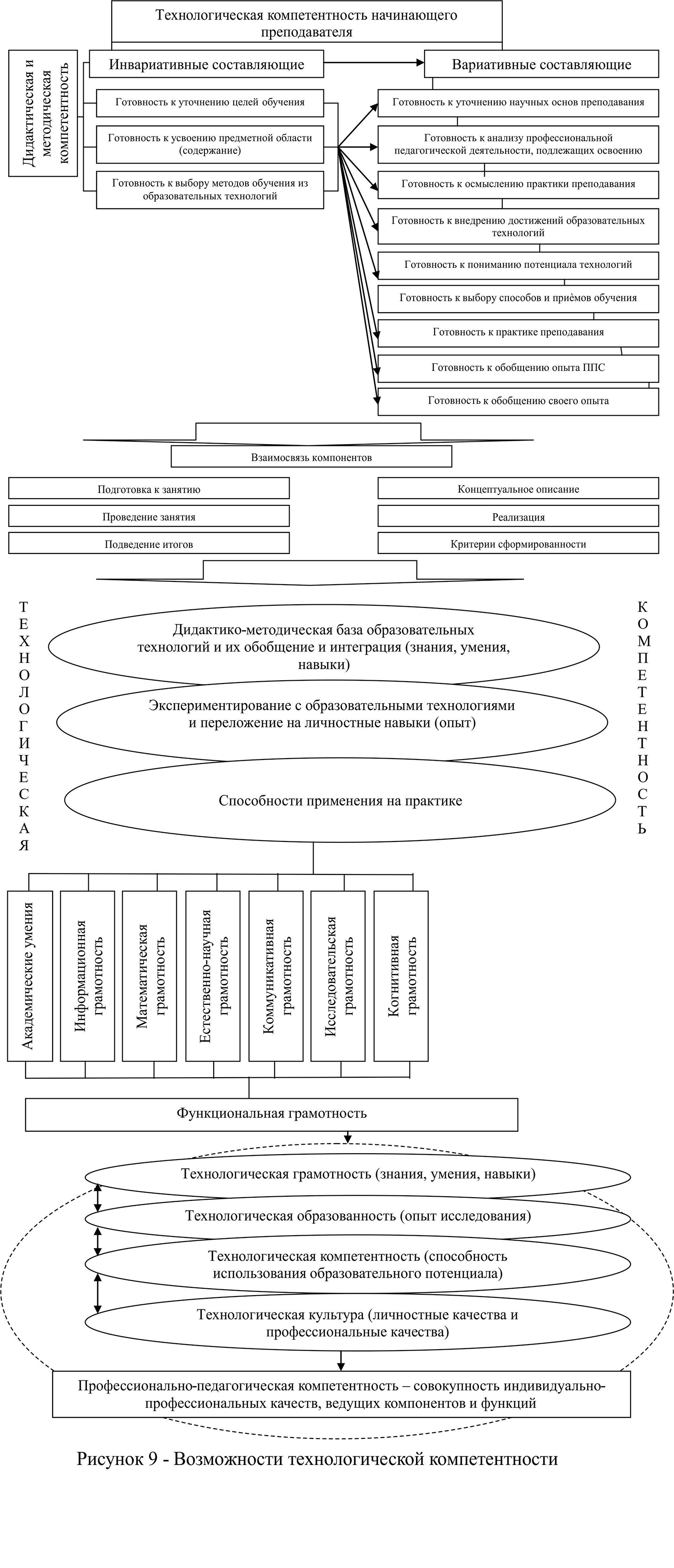 Ғылыми ізденіс жоғары мектеп оқытушысының технологиялық құзыреттілігін қалыптастыру компоненттерінің үш тобын анықтауға мүмкіндік берді: мотивациялық, когнитивті, үдерістік (36 кесте).36 кесте - Оқытушылардың технологиялық құзыреттілігін қалыптастыру компоненттері мен көрсеткіштеріКомпоненттер мен көрсеткіштердің сипаттамасы негізінде жоғары мектеп оқытушыларында технологиялық құзыреттіліктің қалыптасуының үш деңгейінің (жоғары, орташа және төмен) (37 кесте).37 кесте - Жоғары мектеп оқытушысының технологиялық құзыреттілігінің қалыптасу деңгейлерінің сипаттамасыОқытушының технологиялық құзыреттілігі кәсіби құзыреттіліктің құрамдас бөлігі ретінде қарастырылады, ол белгілі бір әрекет алгоритмі негізінде білім алушыларды түрлендіргіш әрекетке қосуға ықпал ететін оқытушы тұлғасының біліктілігі мен сапасын қамтитын мотивациялық, когнитивтік, үдерістік компоненттердің жиынтығы болып табылады.Алынған технологиялық құзыреттілік құрылымы негізінде жоғары мектеп  оқытушысының технологиялық құзыреттілігін қалыптастырудың құрылымдық-үдерістік моделі түзілді. Модельдеу әдісін қолдану зерттелетін нысанның немесе үдерістің мақсатты әрі дәйекті зерделенуін қамтамасыз етеді, неғұрлым сапалы нәтижемен тиімді жұмыс істеу нұсқаларын талдауға ықпал етеді. Осыған орай, жоғары мектеп оқытушысының технологиялық құзыреттілігін қалыптастырудың құрылымдық-үдерістік моделі бірнеше құрылымдық компоненттерден тұрады: мақсаттар жүйе құраушы компонент ретінде; мақсатқа жетуге қозғалыстың негізгі векторлары ретінде міндеттер; мақсатқа жетудің негізгі талаптары ретінде қағидаттар: тұтастық, интегративтік, рефлективтілік, белсенділік, келісімділік, контекстілік; компоненттер: мотивациялық, когнитивтік, үдерістік, нәтижелі, оқытушыларды дайындауды жобалаудың құрамдас бөлігі ретінде және оларда технологиялық құзыреттілікті қалыптастыру; оқытушының кәсіби-педагогикалық стратегиясын-кәсіби даму қозғалысының және өзін оқытушы ретінде сәйкестендіру траекториясы ретінде; жоғары мектеп оқытушыларының технологиялық құзыреттілігінің қалыптасуының критерийлері, көрсеткіштері мен деңгейлері; нәтиже.Оқытушыны даярлау жоғары оқу орнындағы қосымша білім беру жүйесінде жүргізіледі. Құрылымдық-үдерістік модельді құруда жоғары мектеп оқытушысының технологиялық құзыреттілігін қалыптастыру жоспарланады. Қойылған мақсаттарды шешуге арналған міндеттер: бұл  оқытушылардың технологиялық құзыреттілігін қалыптастыру мазмұнын анықтау қажеттілігі; ізделінетін сапаны қалыптастырудың ұтымды әдістері мен құралдарын іріктеудің негізділігі; оқытушымен әзірленген курсты өткізу; жоғары оқу орны оқытушысының технологиялық құзыреттілігін қалыптастыру өлшемдері мен көрсеткіштерінің көмегімен өткізілетін курстың тиімділігін бағалау.Жоғары оқу орны оқытушыларының технологиялық құзыреттілігін қалыптастырудың құрылымдық-үдерістік моделін құру ұстанымдары  теориялық қағидалар мен әдіснамалық тұғырларға сәйкес келеді: тұтастық тұғыры оқытушылардың кәсіби және тұлғалық өсу траекториясы арқылы, оның технологиялық құзыреттілігін қалыптастыруға мүмкіндік беретін кәсіби-педагогикалық стратегияны көрсете отырып, оларды даярлау жүйесін динамикада да, сондай-ақ оның кәсіби және тұлғалық өсу траекториясы арқылы да қарастыруды қамтамасыз етеді; әрекеттік тұғыры білім беру технологияларын игеру әрекетінің түрлері мен кезеңдерін және технологиялық құзыреттілікті қалыптастыру траекториясын әзірлеуге негіз береді; жүйелілік тұғыры оқытушылар үшін курсты әзірлеу мен құру теориясы мен тұжырымдамаларын теориялық негіздейді.; құзыреттілік тұғыры қосымша білім беру жүйесінде ЖОО оқытушыларын кәсіби даярлауға бағытталған, көптеген элементтерді таңдап, оларды дайындау және технологиялық құзыреттілікті қалыптастыру үшін тақырыптың құрылуын көрсете алады.Қаралған компоненттерді жоғары оқу орны оқытушыларының технологиялық құзыреттілігін қалыптастыру үшін негіз ретінде бөлдік, олар мынадай түрде көрсетілген: технологиялық әрекетке дайындық көрсеткіштері уәждемелік компонент (педагогикалық әрекетке ұмтылу, білім беру технологияларын ұғынуға қызығушылық, оқу үрдісінде білім беру технологияларын қолдану ниеті), когнитивтік компонент (дидактикалық теориялар мен тұжырымдамалар, технологиялық құзыреттіліктің мағыналық өрісі, оқу-тақырыптық жоспар), дәрістер курсы және «Білім беру технологиялары: идеядан моделге дейін» курсының әдістемелік әзірлемелері, іс жүргізу компоненті (қарқынды білім беру технологияларын қолдану арқылы оқу сабақтарын жобалау және өткізу). Бұл компоненттердің барлығы өзара байланысты және өзара шарттастырылған, бірақ бірқатар оң емес. Компоненттердің иерархиялығы оқытушылардың дайындық кезеңдерінің іздену сапасын меңгеруге қатынасын анықтайды.Оқытушының кәсіби-педагогикалық стратегиясы мына формулаға негізделген: К (з-у-н-о)= Гм+Гс+МК, онда К – бұл білім, білік, дағды және тәжірибе жинайтын кәсіби-педагогикалық құзыреттілік; Гм – бұл білім мен ғылымда инновациялық үдерістерді тануға, өз әрекетін ғылыми негіздеуге, өзін-өзі барынша жүзеге асыруға қажеттілікті түсінуге ұмтылуда көрініс беретін уәждемелік дайындық; Гс - бұл жаңа фактілерді, құбылыстар мен үдерістерді, білім берудегі педагогикалық әдіснамалар мен жаңашылдықтар теорияларын; БП - бұл кәсіби белсенділіктің белгілі бір деңгейіндегі өзінің кәсіби дайындығы және арнайы ұйымдастырылған инновациялық-дидактикалық әрекет тәжірибесінде қалыптасқан ерекшеліктерге сүйенетін кәсіби дайындығы. Кәсіби маман - бұл өз кәсібімен белгілі бір тәжірибе жинаған адам; қандай да бір кәсіби әрекет саласына маман болған, белгілі бір салада жұмыс істеу үшін дайындалған, дағдылары, біліктілігі бар, ал қажет болған жағдайда өз мамандығы бойынша міндеттерді орындауға рұқсат алған әрі дайын  адам.Гарвард университетінің профессоры Говард Гарднер және Карнеги қорының президенті Ли Шульманның оқытуды жақсарту бойынша қалыптастырған кәсіпқойдың базалық сипаттамалары:тұтынушылар мен жалпы қоғам мүдделеріне бейілділік;қажетті теориялық білімнің болуы;осы мамандыққа қажетті дағдылар мен тәсілдерді меңгеру;этикалық белгісіздік жағдайында тұтас пікірлерді қалыптастыра білу;оқытудың жүйелі тұғыры;нақтык кәсіби саладағы тәжірибе мен білім сапасына жауап беретін кәсіби қауымдастықты дамытуға қатысу.Кәсіпқойлық деңгейлері. Э. Ф. Зеердің пікірінше, бес сатыдан тұрады:«оптация» - жеке ниетін қалыптастыру, жеке психологиялық ерекшеліктерді ескере отырып, мамандықты саналы таңдау;«кәсіби дайындық» - кәсіби бағыттылықты және кәсіби білім беру жүйесін, шеберлік пен дағдыны қалыптастыру, кәсіби жағдайлар мен міндеттерді теориялық және практикалық тұрғыдан шешу тәжірибесін меңгеру;«кәсіптік бейімделу»- мамандыққа кіру, жаңа әлеуметтік рөлді меңгеру, кәсіби өзін-өзі анықтау, жеке және кәсіби-педагогикалық даярлығын қалыптастыру, кәсіби әрекетті өз бетінше орындау тәжірибесі;«кәсібилендіру» - кәсіби позицияны қалыптастыру, жеке және кәсіби маңызды сапалар мен біліктерді салыстырмалы түрде тұрақты кәсіби маңызды білім беруде интеграциялау, кәсіби  біліктілікті өз әрекетінде жүзеге асыру;«кәсіби шеберлік» - қозғалмалы интегралдық психологиялық жаңа түзілімдер негізінде кәсіби әрекетте тұлғаның өзін-өзі толық жүзеге асырылуы [25]. Осы ұстаным негізінде оқытушыларды жоғары оқу орнының оқу үдерісіне білім беру технологияларын игеруге және енгізуге дайындауға бағытталған бес жылдық жүйе әзірленген. Бұл жоғары оқу орнының оқытушысын кәсіби тәжірибені педагогикалық әрекетке кіріктіре алатын, білім беру технологияларын меңгерген және қалыптасқан технологиялық құзыреттілікпен жұмыс істеу үшін дайындалған кәсіби маман ретінде дайындауға мүмкіндік береді.Оқытушының білім беру технологияларын қолдануға дайындығы, оған оқу үдерісін басқару мүмкіндігін береді, технология оны виртуалды мобильділік пен бәсекеге қабілеттілікті қалыптастыру мүмкіндігін береді. Дайындық аяқталғаннан кейін оқытушы өзін жаңашыл мұғалім ретінде сәйкестендіруі тиіс, ол қазіргі заманғы білім беру үдерісінің талаптарына сәйкес педагогикалық әрекетпен айналысуға мүмкіндік беретін толық технологиялық құралға ие, бұл үшін ол бес жыл ішінде келесі деңгейлерден өтеді:«маңызды бейне» - дидактикалық теориялар мен тұжырымдамаларды зерттеу, профессор-оқытушы әрекетін талдау және жеке өздігінен білім алу арқылы педагогикалық әрекеттің маңызды бейнесін қалыптастыру;«сауаттылық» - дәстүрлі білім беру технологияларын оқыту, өзінің педагогикалық әрекетінің рефлексиясы және жеке білім беру бағытын құру арқылы технологиялық сауаттылықты қалыптастыру;«білім беру» - интеллектуальды технологияларды пайымдау және пайдалану, білім алушылардың әрекет нәтижелерін талдау және жеке білім беру бағдарламасын құру арқылы технологиялық білімді қалыптастыру;«мәдениеттілік» - инновациялық технологияларды бейімдеу және қолдану, өз тәжірибесін тұжырымдау арқылы технологиялық мәдениетті қалыптастыру, жеке білім беру тұжырымдамасын әзірлеу;«технологиялық құзыреттілік» - қарқынды технологияларды өңдеу және трансформациялау, педагогикалық әрекет және жеке зерттеу жұмысы саласындағы зерттеулер арқылы кәсіби педагогикалық құзыреттілік деңгейінде технологиялық құзыреттілікті қалыптастыру.Бұл түрлер, кезеңдер, аспаптар мен траектория оқытушыларды даярлау жүйесі сәйкес келетін стратегияны нақты қарауға мүмкіндік береді.Технологиялық құзыреттіліктің қалыптасуының өлшемдері мен көрсеткіштері: мотивінің болуы (инновациялық үдерістерді тану, ғылыми әдебиетке қызығушылық, жаңа факторларды талдау, сыни талдау, кәсіби әрекеттің ғылыми негіздемесі, білімге қажеттілік, жоғары өзін-өзі іске асыру); білім-ұғыну (білім берудің жаңа парадигмасын ұғыну, инновациялық үдерістерді дамыту, философиялық заңдар, тұғырлар, категориялар және олардың педагогикалық ғылым мен практикада көрініс табуы, педагогика әдіснамасын дамыту, әдіснамалық ұстанымдарды, педагогикалық зерттеулерді, білім берудегі жаңалықтарды, ұғымдық-категориялық аппаратты, зерттеу әрекетін білу); әдістерді меңгеру (инновациялық оқыту тәсілдерін, педагогикалық заңдарды, қағидаттар мен категоряларды, жаңа ұстанымдарды қолдануды меңгеру, педагогикалық әрекетті модельдеу, зерттеу әрекеті, өзін-өзі талдау, өзін-өзі жетілдіру, жаңа енгізілімдер жағдайындағы табысты әрекет).Әзірленген құрылымдық-үдерістік моделінде технологиялық құзыреттіліктің қалыптасуының үш деңгейлерін төмен, орташа, жоғары деңгейлерді көрсетуге болады. Төмен деңгейдегі педагогикалық әрекеттерді, кәсіби саналы емес, тұрмыстық сана негізінде жүзеге асырылатын, ал әрекет субъектісі мақсаттар мен міндеттерді кәсіби және сауатты қоюға және тиісінше оларды шешуге дайын емес. Кәсіби міндеттерді шешу шектеулі деп түсініледі, тапсырмалар көбінесе әдеттегі сана деңгейінде, жиі елеулі кемшіліктер мен қателіктермен шешіледі, шешімдер қабылдау үдерісінде ғылыми білімнің аз шеңбері қолданылады, шешімдер-іс-әрекеттер бағыты бойынша қарама-қайшы, жиі мақсатқа сай емес, уақтылы емес, нақты емес және нақты емес.Орташа деңгейдегі әрекеттердің мағыналы уәждемесі мен жалпыадамзаттық құндылықтармен айқындалатын саналы және бағыттылығымен сипатталады; әрекеттердің бағдарлы негізі көбінесе кәсіби пысықталған шеберлік пен дағдының ғылыми-әдістемелік білімі түрінде болады; әрекеттердің мақсаттылығы міндеттерді шешу мақсаттары мен құралдарын таңдаумен, міндеттерді шешу кезіндегі әрекеттердің уақтылығымен, дұрыстығын, жеделдігімен, дәлдігімен айқындалады.Жоғары деңгейдегі әрекеттердің кәсіби саналы, ғылыми және бағыттылығымен, нақты және саналы азаматтық ұстанымымен және адамгершілік құндылықтарымен сипатталады; әрекет түрлері мен олардың мазмұнын анықтаудағы түпнұсқалық және шығармашылық тәсілдеумен; әрекеттің дәлдігін, үнемділігін және т.б. қамтамасыз ететін әрекеттер мен дағдыларды игерумен байланысты.Жоғары оқу орны оқытушысының технологиялық құзыреттілігінің қалыптасу деңгейлерін жіктеу кәсіби-педагогикалық әрекетке дайындықты жүйелі түрде ұсыну кезінде де қолданылуы мүмкін. Бұл ретте, оқытушылар тек жаңа мамандықты меңгеріп қана қоймай, оны кәсіби құзыреттіліктермен кіріктіре бастайтынын және жоғары оқу орнының қосымша білім беру жүйесінде тек қана уәждердің болуына, ұғынуына және тәсілдерді меңгеруіне байланысты өлшемдерді қалыптастыру туралы ғана сөз болатынын атап өту керек.Нәтижесі - технологиялық құзыреттіліктің жеткілікті деңгейі бар оқытушы (36 сурет).Бұл құрылымдық-үдерістік модель жоғары мектеп оқытушысының технологиялық құзыреттілігінің негізі болып табылады және модельдің әрбір компоненті жоғары оқу орнының қосымша білім беру жүйесінде оқытушыларды даярлау үдерісінде міндеттердің бір бөлігін шешеді, бұл үдерісті нәтижелі және тиімді ете алады. Модель кешенділігімен, мақсаттылығымен ерекшеленеді, технологиялық құзыреттіліктің теориялық-қолданбалы негіздерін көрсетеді, түпнұсқалық және баламалық құрамдас бөліктерді таңдайды.Жоғарыда баяндалғанды қорытындылай келе, жоғары мектеп оқытушысының технологиялық құзыреттілігінің құрылымдық-үдерістік моделі технологиялық біліктердің қалыптасу деңгейінде көрсетілген осы үдерістің нәтижелі қырын қамтитынын атап өтуге болады, олардың әрқайсысы сараптамалық бағалау негізінде анықталатын ерекше белсенділікті болжайды.Көрнекілік үшін технологиялық құзыреттілікті қалыптастыру үдерісін модельдеу қажет, бұл жоғары мектеп оқытушыларын даярлау жүйесін мақсатты және терең зерделеудің қажеттілігімен байланысты. 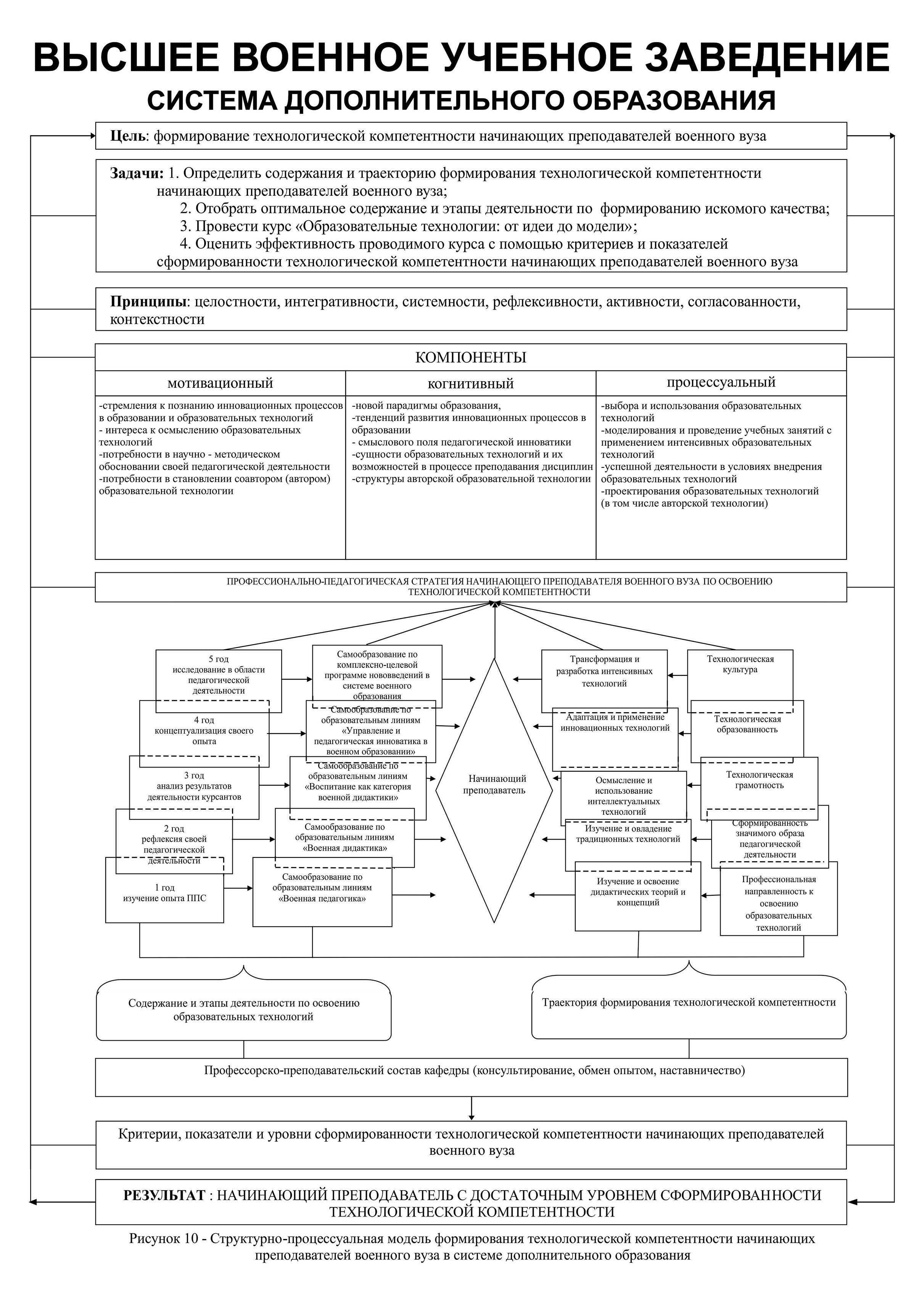 Бұл ретте әзірленген модельді іске асырудың тиімділігі жоғары оқу орны оқытушыларының технологиялық құзыреттілігін қалыптастыру тетігін енгізумен қамтамасыз етіледі, олардың ішінде өнімді технология және инновация теориясы маңызды орын алады.Оқытушының технологиялық құзыреттілігі білім беру технологияларының теориялары мен тұжырымдамаларын, берілген білім беру технологияларының дидактикасын, сыртқы факторларды, сондай-ақ оқытушының ғылыми және кәсіптік терминологияны қолдана отырып, оқу, жазу, сөйлеу, сөйлеу, білім алушыларды неге үйретеді және мұны қалай істеу керек, мақсатты анықтай білу, жаңа ақпаратты жалпылау, қорытынды жасау, жаңа ақпаратты зерделеу үшін қажетті міндеттер кешенін құру, үнемі жаңа білім іздеуде болу, оқу ұжымымен қарым-қатынасын қалыптастыру дағдыларын меңгеру болып табылады. Өзінің кәсіби әрекетін жобалау, оқу сабақтарын, пәндерді модельдеу, сабақты өткізу әдістемесін құрастыру, өзінің кәсіби еңбегін алгоритмдеу тәжірибесі аса қажет. Білім беру технологияларының көмегімен кәсіптік-педагогикалық әрекетке интеграцияланады, бұл білім алушылардың алған білімдерінің сапасын жақсартуға ықпал етеді (ішкі фактор). Цифрландыру саясаты әсіресе оқытушыларда технологиялық құзыреттілікті қалыптастыру қажеттігіне ықпал етеді, өйткені Қазақстан Республикасының дамуының заң жүзінде жазылған ұйғарымдары (сыртқы фактор) болып табылады.Оқытушылардың технологиялық құзыреттілігін қалыптастыру күрделі және көп факторлы сапаларды біріктіреді. Олар: шығармашылықтың және оқытушының педагогикалық құзыреттілігінің деңгейі, оның педагогикалық ойлауы; шығармашылық ізденіске ұмтылуы; педагогикалық техниканы меңгеруі, педагогикалық тәжірибені жинақтауы; интеллектуалдық шеберліктің, қиял мен түйсіктің жеткілікті даму деңгейі; проблеманы көре білуі, икемділік, дербестік және ойлау сындарлылығы; психологиялық қауіпсіздік, ашықтық ахуалы және т.б. көптеген жағдайларға байланысты.Осылайша, бүгінгі күні қосымша білім беру жүйесі қарқынды дамып келеді, егер бұрын қосымша білім беру факультеті болса, енді жағдай қосымша білім беру жүйесіне  үлкен үміт артылады, ол білім беру ортасындағы инновацияларды дамытудың көшбасшысы болуы тиіс. Енді арнайы оқу ортасы оқу үдерісін ұйымдастыруға мүмкіндік береді, өзінің дидактикалық әлеуеті бойынша дәстүрлі жағдайдан  асып түседі. Осыған байланысты, қосымша білім беру жүйесінде жоғары оқу орны оқытушыларының технологиялық құзыреттілігін қалыптастыру – бұл тұтас, жүйелі ұйымдастырылған әрекет сапасы, оның барысында оқытушылардың білім беру технологияларын тиісті деңгейде игеруі және оларды оқу үдерісінде қолдана білуі үшін әлеуметтік-психологиялық және педагогикалық жағдайлар жасалады. Қосымша білім беру жүйесіндегі оқытушылардың технологиялық құзыреттілігінің құрылымдық-үдерістік моделі зерттелетін әрекеттің логикасы мен ішкі динамикасын көрсетеді, аталған құзыреттілік пен жеке тұлғаның сапасына әсер етуге және оны үйлесімді қалыптастыруға мүмкіндік береді.Сондықтан, жоғары мектеп оқытушыларының технологиялық құзыреттілігін қалыптастырудың теориялық негіздері деп олардың білім беру үдерісіне енгізуге дайындығы түсініледі. Қазіргі уақытта инновация деп жоғары оқу орнының оқу-тәрбие үдерісіне енгізілетін жаңа, ерекше, ал бұл енгізу тәсілдері оқытушыға оның уәждемесі, білім беру технологияларының мазмұнын білуіне және осы үдерісті басқарудың дайындығына байланысты әртүрлі және толық тәуелді екенін түсіну керек. Инновациялық үдерістер-бұл жаңалықтарды жасау, игеру, пайдалану және тарату бойынша көпфункционалды күрделі процестер.Ең алдымен, қосымша білім беру жүйесі оқытушыларды дайындауға дайын болуы тиіс,оның бағдарламалары мен курстары білім беруді дамытудың және білім алушыларды даярлаудың заманауи талаптарына сәйкес келетін жаңа стандартқа жаңғыртылуға тиіс. Ол үшін оқытушылардың инновациялық-дидактикалық әрекетіне дайындықты философиялық категория және әдістемелік қағидат ретінде қарастырылады. Бұл талдау технологиялық құзыреттіліктің дидактикалық теориялармен және білім беру технологияларының тұжырымдамаларымен өзара байланысын оның мазмұндық негізі және құзыреттілік тәсілі ретінде оны кезеңдермен дайындау мазмұнын құру құралы ретінде көрсетуге мүмкіндік берді.Өзін-өзі жетілдіру құзыреттілігі - бұл табысты және бәсекеге қабілеттілікті қамтамасыз ете отырып, өмір бойы өзінің білім беру траекториясын құрастыруға және жүзеге асыруға дайын болу.Оқытушының өздігінен білім беру құзыреттілігі кәсіби-педагогикалық құзыреттіліктің құрамдас бөлігі ретінде әрекет етеді және өздігінен білім беру қызметі арқылы педагогикалық шеберлікті жетілдіруде көрініс табады, білім алушылардың білім деңгейін арттырудың кепілі болып табылады, оқу-тәрбие үдерісіне білім беру технологияларын енгізудің және білім берудің жоғары сапасына қол жеткізудің қажетті шарты ретінде әрекет етеді, біліктілікті арттыру курстары үшін құрылған траекторияға кіреді және жеке және кәсіби дамудың шарты ретінде туындайды.Оқытушының зерттеу құзыреттілігі педагогикалық құндылықтар мен білім беру технологияларын игеру, қолдану, құру үшін қажетті сапа ретінде қарастырылады; педагогикалық фактілерді, құбылыстарды, үдерістерді, нәтижелерді түсінуге және тәрбиелеуге, заңдар мен заңдылықтарды, теорияларды ұғынуға, болжамды тұжырымдауға және осының негізінде инновациялық-дидактикалық әрекеттің жеке жүйесін құруға мүмкіндік беретін оқытушы тұлғасының кәсіби-маңызды сапасы ретінде; дамып келе жатқан іс-әрекеттермен мақсатты түрде қалыптасатын қабілет ретінде танылады.Оқытушының зерттеу құзыреттілігі ғылым парадигмасы мен білім парадигмасы бағдарын талап ететін ғылыми-зерттеу еңбегі мәдениетінің негізінде құрастырылады.Педагогикалық инноватика білім беру жүйесіндегі жаңашылдықтар теориясы мен практикасы ретінде оқу орны оқытушыларының кәсіби-педагогикалық құзыреттілігін жеткілікті деңгейде меңгеруі болып табылады (37 сурет).37 сурет - Оқытушыларды педагогикалық қызметке дайындау бағыттарының өзара байланысыИнновациялық педагогика «болашақ шақыруын» қабылдауға қабілетті тұлғаны дамыту үшін барынша орынды жағдай жасау мақсатында педагогикалық үдерісті мақсатты түрде жобалауға және ұйымдастыруға мүмкіндік беретін дәстүрлі емес идеялар мен қағидаттарды, бұл болашақ мағыналы және мақсатты болжамдау деңгейінде жобаланатын жағдайларды қабылдайды және осы «болжанбаған» болашақта тұлғаның табысты өмір сүруіне дайындығына қол жеткізу процесі жүзеге асырылады.Білім берудің жаңа жүйесі, ең алдымен, кез келген инновациялық әрекетті қолдайтын интернет және сандық технологиялар, технологиялық стартаптар бар озық ақпараттық технологияларға сүйенумен сипатталады. Білім беруге жаңа технологияларды енгізудің негізгі мақсаты білім алушылардың бәсекеге қабілеттілігін арттыру және оларды неғұрлым жылдам дамыту болып табылады. Білімді сақтау және беру емес, жаңа білімді генерациялау, өндіру, құру және енгізу заманауи білім берудің басты міндеті болып табылады. Жаңа білімдер білім беру қажеттіліктеріне сәйкес болуы тиіс және олардың алдағы тағдыры университеттік кеңістіктен қоғамдық даму жазықтығына көшумен байланысты болуы тиіс. Білім беру миссиясы – келешекте одан әрі дамытудың күші болатын білім беру.Оқытушының инновациялық әрекетін оның технологиялық құзыреттілігінің бір бөлігі ретінде қарастыруға болады. Бұл акмеология арнасында технологиялық құзыреттілікті тұтас зерделеуге көзқарастар жүйесін құрылымдауға мүмкіндік берді. Технологиялық құзыреттілік инновациялық педагогиканың тұлғалық, реттеушілік-коммуникативтік және нәтижелі кіші жүйелерін талдау кезінде неғұрлым ашық және кәсіби түрде ашылады. Технологиялық құзыреттілік деп жаңалықтарды әзірлеу, бағалау, игеру және пайдалану, жаңалықтарды жүзеге асыру жөніндегі әрекетке дайындық түсініледі. Бұл ретте инновациялық әрекет ғылыми, зерттеу жұмыстарының үлкен көлемінсіз жүзеге асырылуы мүмкін. Кәсіби құзыреттілікке және жеткілікті шығармашылық деңгейіне ие, яғни шығармашылыққа қабілеті бар және жаңа идеялардың генераторы бола алатын, дарындарды өсіретін және дамытатын, оқу үдерісін үнемі дамып келе жатқан тетігіне айналдыратын оқытушы қажет. Жоғары оқу орны оқытушысының технологиялық құзыреттілігіне жаңашылдықты меңгеру, ғылыми заңдылықтарды, қағидаларды анықтауға және қалыптастыруға, жаңа мазмұнды және жоғары тиімді білім беру технологияларын құруға мүмкіндік беретін жоғары дәрежелі жалпылама жаңа білім беру тәжірибесін құру кіреді. Осылайша, қосымша білім беру жүйесіндегі оқытушылардың технологиялық құзыреттілігінің идеалды құрылымдық-үдерістік моделіне сүйене отырып, жоғары оқу орны оқытушыларының технологиялық құзыреттілігін қалыптастыру бойынша қосымша білім беру жүйесі қызметінің кешенді-мақсатты бағдарламасын сынақтан өткізу бойынша тәжірибелік-эксперименттік жұмыстың мазмұны анықталды.Сонымен, оқытушының технологиялық құзыреттілігін технологиялық, қоғамдық және адамгершілік-эстетикалық бөліктерден тұратын педагогикалық әрекетті оның барлық деңгейлерінде табысты жүзеге асырылатын интеллектуалдық, еріктік, эмоционалдық, тұлғалық сапалардың интегративті жиынтығы деп түсінуге болады. Осыған байланысты  оқытушының кәсіби әрекетінің тиімді жұмыс жасауына әсер ететін сыртқы және ішкі факторлар бар. Олардың ішіне сыртқы білім беру парадигмасы, білім беру саясаты, инновациялық және технологиялық жаңалықтар, педагогтарды кәсіби әрекетке даярлайтын қосымша білім беру жүйесі, ішкі мотивация, тұлғалық сапалар, инновацияларды қабылдауға даярлық, инновациялық дидактика жетістіктерін білім беру үдерісінде қолдану, кәсіби-педагогикалық құзыреттілік кешені кіреді.Оқытушының кәсіби әрекеті тек қана педагогикалық сипатта ғана емес, ол ғылыми-зерттеушілік, ұйымдастырушылық-басқарушылық, жобалық-құрастырушылық инновациялық  бағыттарды да қамтиды.Технологиялық құзыреттілік:Ғылыми-зерттеушілік біліктіліктер:арнайы әдебиетпен жұмыс  – талдау, реферат, рецензия, аннотация жазып дайындау;ақпараттық ағынмен жұмыс жасау (шешімді қабылдауға қажет ақпаратты іздеу, таңдау);жаңа білімдерді меңгеру және заманауи білім беру технологияларын қолдану.Ұйымдастырушылық-басқарушылық  біліктіліктер:жағдаятты бағалау, шешімді өзбетінше қабылдау; өзінің және білім алушылардың әрекетін жоспарлау;уақыт пен міндеттерді тиімді бөлу-таңдау және пайдалану;білім беру үдерісін тиімді ұйымдастыру және әдістемелік қамтамасыз ету; дәрістерде білім алушылардың өзара әрекеттесуін ұйымдастыру;білім алушылардың тапсырмаларды орындауын қамтамасыз ету; оқыту үдерісін басқару.Педагогикалық:өзі оқытатын пәннің әдістемелік құжаттарын дайындау;тәрбие үдерісін ұйымдастыру және жүзеге асыру;білім беру үдерсінде тәртіп сақтауды қамтамасыз ету.Жобалық-құрастырушылық:әрекеттің жалпы алгоритмін меңгеру;дәрістерді құрастыру және ұйымдастыра білу;әдістемелік құжаттарды әзірлеу.Инновациялық:өзерген жағдаяттарға тез бағдарлану, инновациялық жобаларды жүзеге асыру мақсатында ақпаратты іздеу, жүйелеу және талдау;инновациялық жобаларды құрастыру жоладры мен тәсілдерін анықтау;ақпараттық және басқа да технологияларды қолдану арқылы ғылыми-қолданбалы жобаларды өзбетінше және ұжымда жасау;жасалған инновациялық өнімдердің тиімділігін және оларды ендіру шарттарын анықтау.Технологиялық құзыреттілік – білім беру технологиялары туралы теориялық білімдерді меңгеруге, одан әрі ол технологияларды оқыту үдерісінде пайдалануға және авторлық білім беру технологияларын жасауға мүмкіндік тудыратын, өзінің кәсібипедагогикалық әрекетін қайта жаңғыртып құруға ықпал ететін, оқытушының шығармашылық әрекетке даярлығында, оның әлеуметтік маңыздылығын түсінуге және бұл әрекет нәтижелеріне жауапкершілігін сезінуге, кәсіби әрекетті үздіксіз жетілдіріп отыру қажттілігін сезінуге даярлығында көрініс беретін кәсіби және тұлғалық маңызды сапа.Сұрақтар мен тапсырмалар1. «Технологиялық құзыреттілік» ұғымының  дидактикадағы тұғырлар мен теориялардағы мазмұнын түсіндіріңіз.2. Кәсіби әрекет түрлері және оларға сәйкес оқытушының технологиялық біліктерін жүйелеңіз.3. Оқытушылардың технологиялық құзыреттілігін қалыптастыру компоненттері мен көрсеткіштерін негіздеңіз.4. Жоғары оқу орны оқытушысының технологиялық құзыреттілігінің құрылымдық-үдерістік моделін құрастырыңыз.5. Оқытушыларды педагогикалық әрекетке дайындау бағыттарының өзара байланысын мазмұндаңыз.3.5 Педагогтің коммуникативтігіҚазақстандағы жоғары педагогикалық білім бүгінгі күні күмәнсіз ұлттық басымдықтардың бірі ретінде жауапты миссияны орындайды, өйткені педагогикалық білім беру ұлттың зияткерлік әлеуетін қалыптастыратын сала болып табылады. Осыған орай, қоғамның шетел тілінде білім беру саласындағы мамандарға әлеуметтік тапсырысы ұдайы өзгеріске ұшырауда. Заманауи білім берудің теориясы мен тәжірибесі мамандардың көптілділіктегі коммуникативті құзыреттілігінің дамуын талап етеді. «Көптілді кәсіби коммуникативті құзыреттілік» – кәсіби білім алған болашақ мамандардың ең басты сапасы болып табылады. Болашақ мамандардың коммуникативті құзыреттілігі көптілділік идеясына сүйенеді, маманнан мәдени диалог жүргізу икемділігін талап етеді, туған жердің және шет елдердің мәдениетін білу, өзге ел серіктестерімен бірбеткей диалог барысында алынған  білімді пайдалана білуді талап етеді. Кәсіби білім алған мамандардың көптілді коммуникативті құзыреттілігінің негізі жоғарғы оқу орнында алған білімге байланысты және болашақта мультитілді орта шарттарындағы кәсіби мәселерді тиімді шешуге көмектеседі. Бұл дерек жоғары оқу орындарындағы заманауи кезеңде мамандардың көптілді коммуникативті құзыреттілігіктерін қалыптастыруды қамтамасыз ету қажеттілігін көрсетеді. Кәсіби білім алған көптілді коммуникативті құзыреттілікке ие профессионалды дайындалған мамандардың теориялық-қолданбалы аспекттері тек қазақстандық зерттеушілердің ғана емес, шет ел зерттеушілерінің объекті болды. Кәсіби білім алған мамандардың көптілді коммуникативті құзыреттілігін қалыптастыру білім беру мекемелерінде қызмет өту кезінде жақсы дайындықты қамтамасыз етеді.Педагогтің коммуникативтік мәдениетін дамыту мәселесінің психологиялық-педагогикалық әдебиеттердегі зерттелуін айқындауда шетелдік ғалымдардың C. Kramsch, A. Samovar, E. Richard, R. Porter, Edwin McDaniel, R.L.F. Gómez, R.M. Faneca, T.C. Chao еңбектерін, отандық ғалымдардың С.М. Жақыпов, Ж.И. Намазбаева, М.Ә. Перленбетов,Ф. Оразбаева, М.Х. Балтабаев, К.М. Бeркимбаeв, Ж.Ы. Намазбаева, Д.Ю. Мутанова және т.б. еңбектерін негізге алынады. Білім беру – коммуникативтік үдеріс. Бұл үдерістің ортасында педагог бар, өйткені мұғалім мен оқушы арасындағы қарым-қатынас өзара коммуникативтік іс-қимылдың негізгі нысандарының бірі, ол арқылы ұрпақтан ұрпаққа адамзат жинаған мыңжылдық даналық беріледі. Қазіргі ғылымда «коммуникативтік мәдениет» ұғымының бірқатар анықтамалары бар. Алайда, бұл сұраққа қатысты бірыңғай пікір жоқ. «Коммуникативтік мәдениет» ұғымы өзіне «мәдениет» және «коммуникация» түсініктерін біріктіреді. Мәдениет білімділікпен және интеллигенттікпен теңестіріліп, тұлғаның белгілі бір сапасы ретінде қарастырылады. «Мәдениет» теориясында қоғамның ерекше сипаттамасы, адамзат қол жеткізген тарихи даму деңгейінің көрсеткіші ретінде сипатталады. Мәдениет адамзат тарихының барлық кезеңінде, онымен бірге, байытыла қалыптасады. Э. Холлдың тұжырымдауынша, «мәдениет-бұл коммуникация, ал коммуникация-бұл мәдениет». Осы пікірді негізге ала отырып, көптеген батыс ғалымдары мәдениеттің негізінде мәдени құндылықтар мен нормалар жатыр, ал оның шыңы оған негізделетін және адамның жеке мінез-құлқы болып табылады, ең алдымен басқа адамдармен қарым-қатынаста көрініс табады деп тұжырымдайды [59]. Осы орайда көп тіл білудің, атап айтқанда, қазақ, орыс, ағылшын тілдерін жетік білудің рөлі айқын басымдыққа ие. Тіл - тасымал құралы, мәдениетті жеткізуші, ол ұрпақтан-ұрпаққа сақталып келген ұлттық мәдениеттің жауһарларын тасымалдайды. Балалар ана тілін меңгере отырып, онымен бірге ата-бабаларының бүгінге дейін жинақталған мәдени бай тәжірибесін де игереді [60].«Коммуникация» термині (лат. communicatio-ортақ істеу; байланыс; қарым-қатынас) үш мағынада қолданылады: 1) хабар жолы; 2) байланыс нысаны; 3) байланыс актісі, ақпарат хабарламасы. Бұл ұғым адам қызметінің әр түрлі салаларында қолданылады, онда ақпарат айналымы үдерісі бар. Жалпы кез-келген қарым-қатынаста коммуникацияның үш тарапы байқалады:1) коммуникативтік (ақпарат ауысу) – серіктестер арасындағы қатынастарды, олардың көзқарастарын, мақсаттары мен ниеттерін ескере отырып, адамдар арасындағы ақпараттық үдерістің ерекшеліктерін анықтайтын белсенді нысандар;2) интерактивтік (өзара әрекеттесу, өзара пікірлесу) өзара іс-қимылдың ортақ стратегиясын құру;3) перцептивтік (өзара қабылдау) серіктестің психологиялық қасиеттері мен сипаттамаларын «оқу» арқылы қол жеткізілетін басқа тұлғаның имиджін қалыптастыру үдерісін қамтиды.М.С. Каган қарым-қатынас пен коммуникацияны байланыстырудың бірнеше себептерін атап өткен:қарым-қатынас ақпараттарды бірлесіп дамытуға, ал коммуникация - оны жеткізу және қабылдауға бағытталған;ақпарат коммуникация барысында азаяды, қарым-қатынас үдерісі барысында артады;қарым-қатынас барысында ақпарат тасымалдаушылар еркін түрде, ал коммуникацияға міндетті түрде қатысады;-коммуникация үдерісінде ақпарат нақты адам немесе адамдар тобына емес, түрлі тыңдаушыларға бағытталуы мүмкін. Ал қарым-қатынас үдерісінде әрдайым тыңдаушының жеке қасиеттеріне, оның тәжірибесі, дүниетанымы, қарым-қатынас әрекеттеріне назар аударылады [61]. Аталған түсініктердің тепе-теңділігі автордың оларды сипаттауында көрініс табады: «қарым-қатынас, коммуникация қоғамдағы адамдардың өзара іс-әрекеттері ғана емес, ол ең алдымен адамдардың қоғам мүшесі ретіндегі өзара әрекеттестігі».Ф. Оразбаеваның пікірінше, тілдік қарым-қатынасты қамтамасыз ететін сөйлесім әрекеті төрт түрге бөлінеді: айтылым, оқылым, жазылым, тыңдалым [62]. Коммуникативтік мәдениет және қарым-қатынас мәдениетінің арақатынасы туралы тұжырымдар көптеген зерттеулерде кездеседі. Ғалым өз зерттеуінде, коммуникативтік мәдениеттің келесідей ережелерін атап көрсетеді: -коммуникативтік этикетке және тәртіпке бағыну;коммуникативтік іс-әрекеттерді үйлестіру;өзі ойын жеткізе алу.«Коммуникативтік мәдениет» түсінігін теориялық талдау нәтижесінде оның пәнаралық түсінік екендігі айқындалды. Ол лингвистикада, жалпы және арнайы психологияда, педагогикада, әлеуметтану мен философияда және т.б. арнайы зерттелген. Коммуникативтік мәдениеттің қажетті шарты ретінде субъектілердің диалогтық өзара іс-қимылға ұмтылуы, яғни өзара түсіністікке тікелей ұмтылу, өздерінен өзгеше болуы мүмкін бөгде пікірдің болуын қабылдау болып табылады. Коммуникативтік мәдениет құбылыстарының тарихи сипаты қарым-қатынас тәсілдері мен формалары тарихи даму барысында жасалғанын білдіреді. Олар салт-дәстүрлерде қалыптасқан [63].Көптілді коммуникативтік  құзыреттілік педагогтың шеберлілігінің ядросы. Бұл қабілет ол өзге адамдардың пікірін ой елегінен өткізу және тыңдау, дискуссияға қатысу, өзіңнің ой-пікіріңді қорғау, көпшілік алдына шығу, қарым-қатынас орнату және оны қолдау, шешім қабылдау, келісім сөздер жүргізу, топта жұмыс жасау және қызметтесу. Жалпы білім берудегі студенттердің дайындығын қамтамасыз етудің басты міндеті ол жалпы даму және тілді дамыту, ол көптілді коммуникативті құзыреттілікті жетілдірудің, болашақ маманның кәсіби қызметіне белсенді және жемісті түрде жұмыс атқару қажет екендігін білдіреді.Психологияда қарым-қатынас үдерісі, келесі құрылымда өзара байланысты үш құраушының жүйесін білдіреді: коммуникативтік құраушы жеке тұлға аралық ақпарат алмасудан, эмоционалдық жағдайлар мен бірлескен қызметтің әртүрлі үдерісінде құндылықтық бағдарлардан тұрады; интерактивті құраушы қарым-қатынас бойынша әріптестердің өзара іс-қимылы болып табылады және тікелей өзара іс-қимыл үдерісіндегі бірлескен немесе өзара байланысты іс-қимылдардан тұрады; перцептивті (танымдық) құраушы осы негізде әріптестердің өзара түсіністігін орнату және қарым-қатынас бойынша бір-бірін қабылдау үдерісінде көрінеді.Бұдан басқа, осы қатынастардың тараптары өте шартты болып табылады, өйткені, олар бір-бірін толықтырып қана қоймай, бірқатар аспектілер бойынша қарама-қайшы сипатқа ие. Іс-әрекеттің психологиялық теориясында А.Н. Леонтьев коммуникацияны субъектілік-объектілік қарым-қатынасты және осы байланыстарды жүзеге асыруды жанама қамтамасыз ететін ұжымдық қызмет түрлерімен бірлескен қызмет құрылымындағы жеке іс-әрекеттердің байланыстарын жалпы түсіну ретінде анықтады. .Зерттеушілер қарым-қатынастың ақпараттық-коммуникативтік, реттеушілік-коммуникативтік және аффектілік-коммуникативтік жақтарын, хабарламаларды қабылдау және жіберу, мінез-құлық пен қарым-қатынасты реттеу, сондай-ақ әріптестердің қарым-қатынас бойынша маңыздылығын анықтады.Педагогтің коммуникативтік мәдениетін дамытуда оның педагогикалық толеранттылығы маңызды сапалардың бірі болып табылады. Бұл сапада баланың жеке басының қадір-қасиетін құрметтеу, оның жеке тұлғасына құндылық ретінде қарым-қатынас, баланың жеке ерекшеліктерін есепке алу сияқты мәселелер маңызды болып табылады. Педагогикалық толеранттылық болашақ педагогтің педагогикалық іс-әрекетінің мақсаттары, міндеттері мен ерекшеліктерімен және кездесетін педагогикалық жағдайлардың көп түрлілігімен анықталатын, толеранттылықтың барлық түрлері мен деңгейлерінің сипаттарын біріктіретін кәсіби-тұлғалық сапасы болып табылады. Толеранттылық этикалық тұрғыда – оқытушы мен білім алушының коммуникация үрдісінде көрініс табады Себебі, толеранттылық пдагогтің кәсіби және тұлғалық коммуникация барысындағы ең маңызды рөл атқаратын сапаларының бірі. «Коммуникативтік мәдениет» ұғымы мазмұны бойынша «коммуникативтік құзыреттілік» ұғымымен салыстырғанда кеңірек болып табылады. Екіншіден, коммуникативтік құзыреттілік педагогтің коммуникативтік мәдениетін дамыту үдерісін көрсетеді. Үшіншіден, ағылшын тілінің болашақ мұғалімдерінің коммуникативтік құзыреттілігі тұлғаның коммуникативтік мәдениетінің құралдық элементі болып табылады, өйткені ол қарым-қатынас құралдарын, біліктерді, дағдыларды және үнемі дамып келе жатқан коммуникативтік білімді тиімді пайдалану қабілетін қамтиды.Демек, коммуникативтік құзыреттілік мазмұны келесі құраушыларды қамтиды:құрамында эмоциялық-эмпатикалық көріністер, эмоционалдық қайырымдылық, қарым-қатынас бойынша коммункиациядағы серіктестерге жанашырлық сезімі бар;әріптесті танумен когнитивті-байланысты, оның мінез-құлқын алдын ала болжай білу, оның ерекшеліктері мен ойлауы туралы білімдерін жинақтау қабілетін қамтиды;мінез-құлқы-өзара іс-қимылдың (ынтымақтастық немесе бәсекелестік) ерекшеліктерін, өзара қарым-қатынастың адамгершілік негіздерін, қарым-қатынастағы баламалылықты және т.б. сипаттайды.Ғылыми әдебиеттерде коммуникативтік мәдениет мағынасын анықтауда бірнеше тұғырлар бар:1. Дәстүрлі лигнвистикалық тұғыр бойынша тұлғаның коммуникативтік мәдениеті сөйлеудің коммуникативтік сапасын іске асыруы аясында қарастырылады – дұрыстығы, тазалығы, дәлідігі, логикалылығы, байлығы, мәнерлілігі, айқындығы, орындылығы және т.б. С.М. Андреева және И.Б. Игнатова бойынша «коммуникативтік мәдениет» лингвистикалық дағдылар мен іскерліктер сапасында сипатталған [64]. Лингвистикада «коммуникативтік мәдениет» түсінігі «сөйлеу мәдениеті» және «сөйлеу қарым-қатынасының мәдениеті» түсініктеріне жақын. Бұл бағытта коммуникативтік мәдениет өзіне келесілерді біріктіреді: қарым-қатынастың бірқатар құралдары мен әртүрлілігін меңгеру дағдысы; қойылған мақсаттарға жетуге бағдарланған ықпалды қарым-қатынас құру дағдысы; қарым-қатынаста жеке тұлғалық қызығушылықтарға ғана емес, серіктестердің және тұтас қоғамның қызығушылықтарына бағдарлылық; қарым-қатынас үдерісінде оның құрылымына, ұйымдастырылуымен назарды шоғырлаудыруға қабілеттілік. Коммуникативтік мәдениет және сөйлеу қарым-қатынасының мәдениеті лингвистикада адамның жалпы және кәсіби мәдениетінің құраушысы ретінде көрініс табады. 2. Психолингвистикалық тұғыр. Бұл тұғыр бойынша коммуникативтік мәдениет сөйлеу іс-әрекетінің мәдениеті– сөйлеу және тыңдау, жазу және оқу – олардың іске асырудың әрбір фазасында зерделенеді (бағдарлау, жоспарлау, іске асыру, бақылау); 3. Лингвопрагматикалық тұғыр. Бұл тұғыр бойынша коммуникативтік мәдениет әңгімелесушіге жоспарланған коммуникативтік ықпалға жету үшін үйлесімді, эмоциональды тартымды сөйлеу арқылы әсер ету;  4. Риторикалық тұғыр  бойынша коммуникативтік мәдениет риторикалық каноннның барлық кезеңдерін іске асыру мәдениеті, немесе – мазмұнды ойлап табу (инвенция), орналастыру (диспозиция), өрнектеу (элокуция), есте сақтау, шығару.Жоғарыда аталған тұғырлардың әрқайсысы алдыңғы орынға коммуникативтік даярлықтың қандай да бір қырын қарастырады. Дегенмен, әрбір тұғырдың өзіндік кемшіліктері байқалады. Лингвистикалық және психолингвистикалық тұғырлар қарым-қатынас үдерісіндегі әңгімелесушілердің қарым-қатынастарының этикалық қырларын қамтымайды, қарым-қатынастың әлеуметтік сипатын ескермейді, коммуникацияны тұлғаның прагматикалық мақсаттарына жетудің құралы ретінде санамайды. Лингвопрагматикалық тұғыр қарым-қатынас үдерісін нақты тұлғаның мақсатқа жету құралы ретінде қарастырып, әңгімелесуші серіктестің мақсаттарын ескермейді, қарым-қатынас үдерісіндегі адамгершіліктік аспектілер есепке алынбайды. Риторикалық тәсіл өз кезегінде көбінесе мәтіндік құзыреттілікті қамтиды, яғни, қарым-қатынас мақсатына байланысты түрлі типтегі, жанрдағы мәтіндерді құрастыру. Демек, «коммуникативтік мәдениет - бұл қарым-қатынас құралдарын дұрыс таңдау және пайдалану негізінде мақсатты және тиімді тұлғааралық өзара іс-қимылды қамтамасыз ететін білім, білік және дағдылар жиынтығы, сондай-ақ әңгімелесушілерге пікірлердің әсерін болжау, ауызша және жазбаша коммуникация жағдайында ақпарат алу». Педагог келесі коммуникативтік қабілетке ие болуы керек: қарым-қатынасты мақсатты түрде ұйымдастыру және оны басқару;оқушылармен бірлескен шығармашылық іс-әрекетті ұйымдастыра білу. Педагогикалық этика контекстінде коммуникативтік мәдениет «жеке тұлға оның маңызды құраушыларын – өзара қарым–қатынас пен өзара қарым-қатынасты ажырата алатын коммуникативтік үдерістерді меңгерудің жоғары дәрежесі» ретінде қарастырылады.Тұлғаның коммуникативтік мәдениеті оның келесі қасиеттерінің жүйесімен мазмұндалады:сөйлеу әрекетінің мәдениеті (фразаларды құру сауаттылығы, ойды баяндаудың қарапайымдылығы мен айқындылығы, бейнелі мәнерлілік және нақты дәлелділік);қарым-қатынас жасау және өз жағдайын психоэмоциялық реттеу мәдениеті;қарым-қатынас бойынша серіктестің коммуникативтік әрекеттерін қабылдау мәдениеті;эмоциялар мәдениеті (қарым-қатынаста эмоционалдық-бағалау пікірлері ретінде) және т.б.Ал педагогтің коммуникативтік мәдениетін «... бұл кәсіби қасиеттердің, коммуникативтік-шығармашылық іскерліктер мен дағдылардың жиынтығы деп, оларды: коммуникативтік сауаттылық (мәдениет туралы білім, фразаларды қисынды түрде жасай білу және ойларды баяндау, өз көзқарасын дәлелдей білу); коммуникативтік құзыреттілік (коммуникация саласындағы тұрақты дағдылар, вербалды және бейвербалды өзара іс-қимыл жасау қабілеті, тұлғааралық және мәдениетаралық қарым-қатынас нормаларын меңгеру дағдылары, эмоциялық тұрақтылық, эмпатияға қабілеттілік, өзін-өзі бақылау және коммуникабельділік, сөйлеу мәдениеті); кәсіби қарым-қатынас (кәсіби қатынастар әлеміне кіруге дайын болу, көпмәдениетті кәсіби ортада конструктивті диалогқа қабілетті болу, қарым-қатынас үдерісінде бастаманы ұстай білу және коммуникативтік жағдайды дамыту мен шешудің ықтимал нұсқаларын болжау, жағдайға эмоциялық икемдеу, диалогта психологиялық кедергілерді жеңу) деп тұжырымдайды.Жоғарыдағы келтірілген теориялық талдауларды тұжырымдай келе педагогикалық зерттеулердегі коммуникативтік мәдениет ұғымына берілген анықтамаларды келесідей топтастыруға болады: коммуникативтік құзыреттілік ретінде, мәдени құндылықтарды және кәсіби қызметке эмоционалды-құндылық қарым-қатынас тәжірибесін біріктіруші тұлғаның сапасы; тұлғаның кәсіби маңызды сапасы ретінде, білім беру үдерісі субъектілерінің өзара түсіністігіне қол жеткізуге мүмкіндік беретін коммуникативтік біліктерді, құндылықтар мен тәжірибелердің бірігуі;  әріптестермен байланыс орнатуға, қарым-қатынас процесінде нақты қабылдау мен түсіністікке қол жеткізуге, серіктестердің мінез-құлқын болжауға мүмкіндік беретін адамдардың өзара іс-қимылын ұйымдастыру саласындағы білім, білік, дағды.  Ғылыми зерттеулерді талдау қазіргі уақытта педагогикалық шын мәнінде «коммуникативтік мәдениет» ұғымын анықтаудың бірыңғай тәсілі жоқ екенін көрсетті. Жоғарыда келтірілген теориялық зерттеулердің негізінде педагогтің коммуникативтік мәдениетін -  тұлғааралық кәсіби коммуникативтік ауызша және жазбаша қарым-қатынасты ұйымдастыруда өзара түсіністікке қол жеткізуді, мақсатты және тиімді ақпарат алуды қамтамасыз ететін тұлғаның жалпы мәдениетінің құраушысы деп анықтауға болады.Педагогтің коммуникативтік мәдениетінің құраушыларын – коммуникативтік  құзыреттілік, білім беру үдерісіне қатысушылармен тұлғааралық қарым-қатынастағы коммуникативтік толеранттылық, эмпатия, нәтижелі ұйымдастырушылық-коммуникативтік іс-әрекетке бейімділік деп анықтадық. Мысалы, болашақ ағылшын тілі мұғалімінің коммуникативтік мәдениеті әлеуметтік қасиеттер жүйесінде, қызмет пен мінез-құлық стилінде көрінетін оның дамуының жоғары деңгейін білдіреді. Сондықтан да, ең жоғары дәрежедегі болашақ ағылшын тілі мұғалімінің коммуникативтік мәдениеті мәні бар тұлғалық сипаттамаларды, атап айтқанда – қабілеттерді, білімді, іскерлікті, дағдыларды, құндылықты бағдарларды, ұстанымдарды, мінез-құлықтың ерекшеліктерін қамтиды және тұлғаны табысты іске асырудың қажетті шарты болып табылады. Коммуникативтік мәдениет теориясы – жоғары мектеп оқытушысының  кәсіби- педагогикалық даярлығының мазмұндық құраушысы.Бүгінгі таңда тез өзгеретін және қарқынды дамып келе жатқан қоғам жағдайында мектеп бітіргеннен кейін 11 жыл бойы оқушыларда жинақталған білім жүгі қандай да бір дәрежеде ескіреді, өзінің өзектілігін жоғалтады және олардың одан әрі дамуына қайшы келеді. Қазіргі таңда оқушының білім көлемі ғана емес, оның қажетті ақпаратты өз бетінше іздеу, оны талдау, практикалық міндеттерді шешуде өз білімдерін пайдалану, сыни ойлау, шығармашылық таныту, ұжымда жұмыс істеу, көшбасшылық қасиеттерін көрсету, заманауи ақпараттық технологиялар мен т.б. қолдану дағдылары ерекше құнды. Осыған байланысты бірқатар ғалымдардың зерттеулерінде болашақ жұмыс берушілерді және ғылыми-зерттеу бірлестіктерінің өкілдерін білім беру бағдарламаларын іске асыруға тартуға; олардың ескіруіне қарай оқыту құралдарының ауысуын қамтамасыз ету үшін білім беру ұйымдарын жарақтандыруды кеңейтуге; студенттердің өндірістік тәжірибе базаларының инновациялық жабдықтарын оқыту құралы ретінде пайдалану мүмкіндіктеріне назар аударылады [65].Бұл дағдылар үш санатқа бөлінген: базалық дағдылар (күнделікті міндеттерді шешу үшін), құзыреттер (неғұрлым күрделі міндеттерді шешу үшін) және мінез-құлық сипаты (қоршаған ортаның өзгерістерін шешуге көмектеседі) (38 сурет).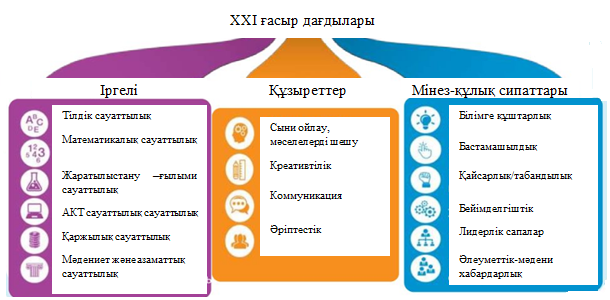 38 сурет - ХХІ білімгерінің дағдыларыОқушылардың XXI ғасырдың дағдыларын игеруі заманауи еңбек нарығында табысты тұлғаның қалыптасуына ықпал етеді. Кәсіби даярлық барысында маман міндеттер шеңберіне сәйкес не білуі керек, бұл білімді өзінің кәсіби қызметінде қалай қолдана алады, білім мен біліктіліктің ең жоғары нәтиже беруі үшін тұлғаның қандай қасиеттеріне ие болу керек екенін анықтаумен байланысты міндеттер шешіледі. Өз кезегінде, оқушылардың XXI ғасырдың жоғарыда көрсетілген дағдыларын қалыптастыру мен дамыту оқытушыға да тікелей қатысты. Осылайша, болашақ жоғары мектеп оқытушыларын кәсіби даярлауда осы жағдайларды ескеру және оны болашақ оқытушыларын оқыту жағына оқушылардың белгіленген дағдыларын қалыптастыруға ықпал ететін болашақ кәсіби әрекетте әдістер мен құралдарды қолдануға бағыттау қажет. Адам әрекетінің барлық салаларында ақпараттың рөлін күшейту, оның көлемін арттыру және ақпаратты үнемі жаңарту, қоғамды жылдам ақпараттандыру, АКТ құралдарының білім беру үдерісіне ену серпіні, жаңа білім беру стандарттарының, бағдарламалардың пайда болуы, мемлекет пен қоғам мұғалімдерге қоятын қазіргі заманғы талаптар, информатика рөлінің ғылым ретінде және оқу пәні ретінде өзгеруі болашақ оқытушының кәсіби даярлығын қайта қарау және жетілдіру қажеттілігін негіздейді, әлемдік тәжірибеде қоғамның дамуына  мектеп оқытушысының  үлесі шешуші рөл атқарады.Бүгінгі таңда болашақ оқытушыларды даярлау сапасын арттырудың маңызы зор. Бұл әлемнің тез өзгеретін бейнесіне, жаппай жаһандануға және білім беруді жылдам ақпараттандыруға, әлемдік білім беру кеңістігіне кіруге, мемлекет пен қазіргі қоғамның мұғалім тұлғасына қойылатын талаптарына негізделеді. Педагогикада «кәсіби дайындық» ұғымы оқытудың барлық жылы бойы білім алушының өмір сүруін жан-жақты мақсатты ұйымдастыру ретінде түсіндіріледі, оның кәсіби дайындығын бағдарламалық қамтамасыз етеді. Қазіргі таңда бұл кәсіби және тұлғалық құзыреттіліктің белгілі бір деңгейін меңгеруді болжайтын тұлғаның кәсіби өзін-өзі анықтауы мен өзін-өзі дамыту үдерісі. Жоғары білім берудегі оқыту мазмұны: іргелі - білімгерлердің шығармашылық ойлауын дамыту және жалпы мәдениетін дамыту; теориялық - жоғары мектептегі білім берудің мазмұнының құрылымын жаңартумен байланысты; гуманитарлық - білім берудің жалпы мәдени құрамдас бөліктерінің басым дамуына бағдарланған; аксиологиялық – білімгерлердің кәсіби қызмет саласына, өз мамандығын құндылық бағытты қалыптастыратын мақсатқа бағыттау; кәсіби - ғылыми-техникалық даму жағдайына бейімделген біліктілігі жоғары мамандарды даярлау; тұтастық және кіріктірілген - түрлі ғылыми салалардағы кіріктірілген жүйелік-құрылымдық білімді қабылдауға бағыттау; вариативтілік - жоғары білім берудегі оқу бағдарламаларының бір-бірімен үйлесуі; көпдеңгейлік және үздіксіздік - болашақ мұғалімдерді даярлаудағы ұйымдастырушылық; стандарттық - мемлекеттік нормативтік құжаттарға сәйкес оқу пәндерінің игерілу мазмұнының көлемін, деңгейін, сипатталуын реттеумен байланысты жедел өзгерістерге ұшырауда.Әлемдік озық білім беру стандарттарына сәйкес өздігінен білім беру бағдарламаларын меңгеруге даяр, жеке және қоғамдық мүдделерді үйлестіре алатын коммуникативтік мәдеиеті қалыптасқан болашақ оқытушыны даярлау – заманауи жоғары педагогикалық білім берудің мақсатты бағыттарының бірі болып табылады.Болашақ жоғары мектеп оқытушысының коммуникативтік мәдениетін дамыту арқылы білімгерлердің кәсіби даярлығын қалыптастыру өлшемдері төмендегідей анықталды:болашақ жоғары мектеп оқытушысының пәннен және ағылшын тілінен коммуникативтік мәдениетін дамытуда кәсіби даярлықты меңгеру мотивациясының болуы;болашақ жоғары мектеп оқытушысының коммуникативтік мәдениет ұғымы туралы білімі және сол білімін кәсіби даярлықты қолдана білу шеберлігінің болуы;когнитивтік дағдылар мен коммуникативтік шеберліктерді меңгеруі;болашақ жоғары мектеп оқытушысының өзін-өзі ұйымдастыра білуі және тілдік тұлғаның қалыптасуымен ерекшеленеді.Осылайша, болашақ жоғары мектеп оқытушысының дaяpлaу дeгeнiмiз –бoлaшaқ кәciби әрекeтiнiң мазмұны және әдістемесі туралы білім беру болып табылады.Сондықтан, болашақ жоғары мектеп оқытушысының коммуникативтік мәдениетін дамыту арқылы кәсіби даярлықты қалыптастыруда білімгердің қажетті, қызықты ақпаратты қабылдауға танымдық қажеттілігі пайда болады. Егер білімгер үшін кәсіби қызметінде ақпарат маңызды болса, оны нақтылау, анықтау қажеттілігі пайда болады. Егер білімгерге ақпарат таныс болса, оны толықтыру, түсіну ынтасы пайда болады. Білімгердің саналы қажеттілігі қызығушылыққа ұштасады. Білімгердің мақсатқа ұмтылуы арқылы  танымдық қажеттілігі пайда болады. Сол себептен, оқытушылардың коммуникативтік мәдениетін дамыту арқылы білімгердің кәсіби даярлығын қалыптастыруда танымдық әрекетінің мотиві ретінде, жоғары білікті маман болуға ұмтылу, жоғары төлемақылы жұмыс табу, түрлі кәсіби бағыттағы бағдарламаларға қатысып, шетелде білімін ұштау, өзін-өзі жетілдіру, бағалау, т.б. шығады.Болашақ оқытушыларды  кәсіби даярлығын қалыптастыруға әсер ететін шарттар: шығармашылық және қатынастық құзыреті қалыптастыру; болашақ мамандығын қадірлеу және кәсіби мүмкіндіктері мен даму перспективасын бағалау жатады. Кәсіби даярлық – меңгерген білім, дағдыларын жүзеге асыратын және жетілдіре алатын, қатынастық тұрғыда құзыретті, түрлі жағдайда шешім қабылдауға қабілетті, өзіне-өзі баға беретін және еңбек нарығына бейімделе алатын, шығармашылық және жеке тұрғыдан дамуға қабілетті, танымдық қажеттілігі жоғары тұлғаны қалыптастыру. Болашақ оқытушыларды кәсіби даярлау жүйесінде білім беру міндеттерін кезең-кезеңмен жаңарту, педагогикалық университеттердің арнайы факультетінің білімгерлері үшін барлық оқыту жүйесін жетілдірудің тиімді әдісі болып табылады.Демек, болашақ оқытушалар танымдық міндеттерді өзекті етуге негізделген оқыту үдерісі мынадай кезеңдерге бөлінеді:1) дайындау кезеңі, ол мыналарды қамтиды:болашақ жоғары мектеп оқытушысының  біліктілігін арттырудың мақсаттары мен міндеттерін белгілеу;педагогикалық жоғары оқу орнында жалпы кәсіби және арнайы дайындық пәндерін оқуда когнитивтік міндеттердің әртүрлі топтарының ерекшеліктерін және мүмкіндіктерін анықтау;білімгерлердің кәсіптік және әлеуметтік-мәдени сипаттағы білімдерін, сондай-ақ өзіндік қызмет дағдыларын дербес меңгеруіне ынталандыруды қалыптастыру.2) болашақ жоғары мектеп оқытушысының  құзыреттіліктерін қалыптастыру, сондай-ақ студенттердің болашақ мамандығын меңгеруіне, олардың білімін дербес меңгеру қажеттілігін түсінуіне байланысты сабақтан тыс, ғылыми-зерттеу және тәуелсіз жұмыстарын бағдарлауға бағытталған мақсатты жұмыс; оқу процесінде танымдық міндеттерді тиімді пайдалану үшін педагогикалық құралдарды таңдау;3) шығармашылық кезең - білімгерлердің білім беру, танымдық және кәсiптiк қызметте алынған бiлiмдердi, сондай-ақ кәсiби және практикалық когнитивтi тапсырмаларды шешу жолдарын iздестiру, оқу-когнитивтi және өзiн-өзi бiлiм беру қызметiнiң дағдыларын нығайту, сондай-ақ, жоғары мектеп оқытушысының негізгі құзыреттілігі, оқушылармен жұмыс істеуде танымдық тапсырмаларды қайта жандандыру негізінде білімгерлерді кәсіби даярлау деңгейін реттеу.Кәсіби біліктілікті қалыптастыру үшін оны арнайы кезеңдерге бөлу керек деп саналады. Бұл кезеңдер білімгерлердің мотивациясының даму деңгейіне (яғни, ішкі сананың даму деңгейіне) байланысты болып келеді. Осылайша, болашақ оқытушыларды кәсіби даярлауды мына кезеңдерге бөлуге болады:оқуға және олардың одан әрі дамуына ішкі саналы себептерді тудыратын  іс-әрекеттік кезең;кəсіби қызметтің жəне кәсіби дамудың тұрақты себептерінің пайда болуымен сипатталатын тиімді кезең;студенттерді кәсіби даярлаудың соңғы кезеңі және әрекетінің басталуы болып табылатын өзін-өзі дамыту кезеңі.Осылайша, болашақ жоғары мектеп оқытушыларын кәсіби даярлаудың бірнеше кезеңдерін атап көрсетіп, оларды бір-бірімен салыстыра отырып, олардың үш негізгі кезеңнен немесе оқу кезеңінен өтетінін анықтадық. Сонымен қатар, білімгерлердің тәжірибелік-педагогикалық әрекетке дайындығы әр кезеңде жетілдіріліп отырады (салыстырмалы: іргелі дайындық фазасы - жалпы дайындық фазасы - мақсатты дайындық кезеңі, дайындық фазасы - интегралдау фазасы - шығармашылық фазасы, бағдар фазасы - теориялық және әдіснамалық кезең - әрекет кезеңі, іс-әрекеттік кезең - тиімді кезең - өзін-өзі дамыту). Сонымен, болашақ жоғары мектеп  оқытушыларын кәсіби даярлау кезеңі - бұл тұлғаның кәсіби дамуы кезеңдердің бірі; сонымен бірге, кәсіптік білім беру сатысы әртүрлі негізде (когнитивтік қажеттіліктің қалыптасу, жалпы педагогикалық және арнайы пәндер блоктарының даму, жаттығулардың дәрежесіне, кәсіптік бағдарлау дәрежесіне, даму деңгейлеріне қарай) қосалқы кезеңдерге бөлінуі мүмкін. Оқытушыларды кәсіби даярлауда әрбір келесі кезеңдері бұрынғы кезеңдермен  тығыз байланысты. Бұл жағдайда кезеңнен кезеңге дейін оқытушының болашақ кәсіби әрекетін меңгерудің тәжірибелік жағынан даму динамикасы байқалады; ол, өз кезегінде, кәсіби даярлаудың бүкіл жүйесін қайта қарау қажеттігін көрсетеді, мұны бүкіл университет деңгейіндегі тәжірибемен байланыстырады.Болашақ жоғары мектеп оқытушының кәсіби әрекетінің мәдениетін дамытудың ажырамас құраушыларынан бірі - оның эмоционалды-еркіндік сезімдері, бұл - оқытушының көңіл-күйінің сол жағдайға сәйкестігі, объективті және бейтарап болуы, өзін ұстау қабілеті. Себебі, эмоционалдық мәдениетке ие адам эмпатия, сезімталдықпен ерекшеленеді. Болашақ жоғары мектеп оқытушының кәсіби мәдениетінің маңызды құраушыларынан бірі - оның жүріс-тұрысы. Оқытушы тұрақты түрде білім береді және дидактикалық тапсырмаларды орындайды, онда оған энергия, тәуелсіздік, достық пен белсенділік сезімдері көмектеседі. Егер, оқытушының мінез-құлқы жағымсыз сипатта болса, ол оқыту үдерісін жүзеге асыруға қабілетсіз. Педагогикалық мәдениет - осы әрекеттің субъектісі болып табылатын адамның жалпы дамуынан тыс туындайтын нәрсе емес.Болашақ жоғары мектеп оқытушының  кәсіби мәдениеті жеткілікті түрде дамыған жағдайда өз білімін басқа ұрпаққа беруге көмектеседі. Олар: білімгерлерге деген сүйіспеншілік; гуманизм; тұрақты өзін-өзі дамытуға дайындық; жұмысқа шығармашылық көзқарас; жоғары азаматтық жауапкершілік және әлеуметтік қызмет; тәндік және психикалық күй. Олар өз кезегінде болашақ жоғары мектеп оқытушының  педагогикалық құзыреттілігі ұғымымен ұштасады. Ол психофизиологиялық, теориялық және практикалық аспектілерді ажыратады, мұғалім құзыреттілігін анықтауға қойылатын талаптарды сипаттайды. Педагогикалық құзыреттілік - жоғары мектеп оқытушысының  өзінің кәсіби қызметін жүзеге асыру үшін теориялық және практикалық дайындығын анықтау, ой-пікір және материалды сауатты ұсыну қабілеті; білімгерлердің жеке қасиеттеріне бейімделген оқыту; құзыретті, сөз сөйлеу және нақты дикция; сөйлеу кезінде бет-әлпеттер мен қимылдарды қолдану мүмкіндігі; жағдайға жедел әрекет ету қабілеті, тапқырлық; мақсаттарды дұрыс қалыптастыру қабілеті; ұйымдастыру дағдылары болуы керек; студенттердің білім сапасын бақылау болып табылады.Сонымен бірге, болашақ оқытушыға қойылатын талаптар  басқа оқытушыдан біршама ерекшеленеді. Мысалы, үнемі өзін-өзі тәрбиелеуі және өздерінің дағдыларын жетілдіруі керек. Оқытушының маңызды қасиеттері - оның оқу барысында және кәсіби қызметінде алған білімі мен дағдылары, оларды өз жұмысында қолдануы керек.Жоғары оқу орындарында болашақ оқытушылардың коммуникативтік мәдениетін дамыту бағытында оқытуда білімгерлерді кәсіби даярлығын қалыптастыру мақсатын жүзеге асыру үшін төмендегідей міндеттер қойылады: қарым-қатынас жасауды меңгерту, сөйлеу және тіл мәдениетіне тән қасиеттерді қалыптастыру, сыни ойлау, ізденушілік-шығармашылық дағдысын, білімін заман талабына сай өзгерту, ой-пікірін еркін айтып, әртүрлі жағдайларда орынды қарым-қатынас жасап, қиыншылықтарды жеңе білу.Болашақ оқытушыларға қарым-қатынас (коммуникация) жасауды меңгертуге қажетті шарттар: а) қарым-қатынастың мотивациялық негізін қалау; ә) аудиториядағы қатысымдық жағдайын ұйымдастыру; б) білімгерге ағылшын тілінде ойлауына жағдай туғызу болып табылады.Қарым-қатынастың мотивациялық негізі Е.А. Маслыконың айтуынша, сөйлеуге қажеттіліктің пайда болуы, сөйлесу ниеті және ойы, мақсаты болады. Болашақ жоғары мектеп оқытушылары  мынадай жағдайларда сөйлеседі: бірге қосылып іс-әрекетті орындау барысында (ролдік ойындар, талқылау, т.б.), сұхбаттасушыға қалай-да ықпал ету, қарым-қатынас барысында эмоционалды қажеттілікті қанағаттандыру мақсатында дәрісханадағы білімгерлердің оқытушымен қарым-қатынасы кәсіби мақсаттары мен міндеттерін жүзеге асыратын қатынастық үдеріс. Сұхбаттасушыға ықпал ету білімгерлердің өздері құрастырған диалогтар немесе берілген тақырыпқа талқылау жүргізу, т.б. жұмыс түрлері арқылы жүзеге асады. Алайда, Е.А. Маслыконың пікірінше, ондай диалогтарда сұхбаттасушыға шынайы сөйлеу, ортақ қызығушылық, жағдайға қарай шешім қабылдау жетіспей жатады [66].Сондықтан, қарым-қатынастың мотивациялық негізі – кәсіптік материалдарға, шынайы, әлеуметтік жағдайларға негізделген оқу материалы деп ойлаймыз. Жоғарыдағы ғалымдардың пікіріне қосыла отырып, болашақ ағылшын тілі мұғалімдерінің қарым-қатынас мәдениетін дамытуда қажетті шарттарды мұқият ұйымдастыру арқылы, олардың коммуникативтік мәдениеті және оқу сабағының тиімділігі артады деп есептейміз.Болашақ жоғары мектеп оқытушысының коммуникативтік мәдениетін дамытуда кәсіби даярлығын қалыптастырудағы міндеттердің бірі оның сыни, шығармашылық тұрғыдан ойлау дағдыларын қалыптастыру болып табылады. Педагогтің коммуникативтік мәдениеті - тұлғааралық кәсіби коммуникативтік ауызша және жазбаша қарым-қатынасты ұйымдастыруда өзара түсіністікке қол жеткізуді, мақсатты және тиімді ақпарат алуды қамтамасыз ететін тұлғаның жалпы мәдениетінің құраушысы.Коммуникативтік мәдениеттің құраушылары - коммуникативтік  құзыреттілік, білім беру үдерісіне қатысушылармен тұлғааралық қарым-қатынастағы коммуникативтік толеранттылық, эмпатия, нәтижелі ұйымдастырушылық-коммуникативтік іс-әрекетке бейімділік.Сұрақтар мен тапсырмалар1. «Коммуникативтік мәдениет» ұғымының  мағынасын анықтайтын  тұғырларды сиапттаңыз.2. Коммуникативтік мәдениет теориясының жоғары мектеп оқытушысының кәсіби- педагогикалық даярлығының мазмұндық  құраушысы екендігін негіздеңіз.3. Болашақ оқытушыларды  кәсіби даярлығын қалыптастыруға әсер ететін шарттарды жүйелеңіз.4. «Педагогтің коммуникативтік мәдениеті» ұғымына анықтаманы негіздеңіз.5. Коммуникативтік мәдениеттің құраушыларын сипаттаңыз.3.6 Оқытушы рефлексиясыПедагогикалық рефлексия теорияларының сипаттамасы. Оқытушының жаңа іс-әрекетке инновациялық даярлығын қалыптастырудың жүйелік құрылымына оның өз санасы мен іс-әрекетіне танымдық талдау жасауында рефлексияның алатын орны зор. Өзінің педагогикалық іс-әрекетінде мұғалім әр түрлі әрекеттік қызметтерді атқарады. Психологтардың зерттеуі бойынша, оның бірінші және негізгісі – практика, оның мақсаты - оқытудың нақты пәндік мазмұны, әдісі және формасы негізінде оқушының іс-әрекетін ұйымдастыру; екіншісі - оқытушының жеке өзінің іс-әрекетіне көзқарасымен  өзінің іс-әрекетінің нәтижесін талдайды, баға береді. Әртүрлі педагогикалық жағдаяттарды шешуде оқытушы білім алушымен тікелей өзара қарым-қатынас жасайды, білім алушылардың іс-әрекетіне әртүрлі тәсілдермен басшылық етеді. Оқытушы өз іс-әрекетіне талдау жасау арқылы білім алушылардың іс-әрекетін талдай алады. Ал бұл оқытушыны шығармашылыққа жетелейді. Сондықтан, оқытушының педагогикалық рефлексиясы  әртүрлі жағдайда да дұрыс шешім таңдауға, оның іс-әрекетін бағалауға, өз жұмысының түпкі нәтижесін талдауға жол салып,  кәсіби жетілуіне көмегін тигізеді.«Рефлексия» ұғымы алғаш философия ғылымынан енді, индивидтің өз санасында өзінің жасаған іс-әрекеттерін ой елегінен өткізуін білдірді. Рефлексия («reflexio» латын сөзінен шыққан, тікелей аудармасы - артқа қарау, бұрылу) қандай да бір нәрсені үйрену мен таңдаудың көмегімен ой елегінен өткізу үдерісі. Тар мағынасында – рефлексия индивидтің өзіне және микроәлемге жасалған танымдық іс-әрекетінен кейінгі тану мүмкіндігі туатын сананың «жаңа бетбұрысы». Рефлексия ұғымының мазмұнын түсіну үшін оны «өзін- өзі тану», «өзіне-өзі түсінік беру» ұғымдарымен синонимде қарау керек. Мұндағы «өзін-өзі тану – адамның өзінің «Менін» тануы, өзінің «Менін» барлық жағдайда сезіне алуы: қателескенде, әлсіз де, күшті әрекеттерінде. Ал «өзіне-өзі түсінік беру – күнделікті жағдайда айналада болып жатқан іс-әрекеттер мен құбылыстарға өзінің нақты көзқарасын білдіру.Рефлексия мәселесі адам шығармашылығын зерттейтін көптеген ғылымдардың, солардың ішінде философия, психология және педагогиканың өзекті мәселесі болады. Рефлексия жайында айтылған философиялық ойлар, негізінен, «адамның өзіне бағытталған зерттеу жұмысы», «өзіңнің ақылың мен рухыңды өзіңнің бақылауың» дегенге келіп саяды. Сондай- ақ, «Рефлексия адамның өз істерінің мәнін түсінуі, олар туралы ойлану барысында өзіне өзінің нені, қалай жасағандығы туралы толық және анық есеп беруі немесе өзі әрекет барысында басшылыққа алған ережелер мен қателерді мойындауы не жоққа шығаруы» деген де пікір бар.Ал психология рефлексияны адам санасын зерттеудің феномендік әдісі ретінде қарастырады. Рефлексия мен сананың өзара байланыстық қатынасын төмендегідей ойластырады: рефлексия  анықталған тәсіл бойынша сананы зерттеу әдісі бола тұра, оның қасиеті де бола алады. Рефлексия жалпы алғанда, адамның өзінің ішкі жан дүниесіне, өзінің тәжірибесіне, өмірлік іс-әрекеттеріне сүйенуі, білім беру іс-әрекетінде субъектінің мотивін ұйымдастыру формаларының бірі және білім берудің алдыңғы қатарлы жаңашыл тәжірибиесінде пайдаланылатын мақсатқа жету құралы. Рефлексияның пәніне бәрі де кіреді: индивидтің тәжірбесіндегі білімі, көзқарасы, түсінігі, көңіл-күйі, қарым-қатынасы, ынтасы, құндылығы және т.б. [31].Рефлексия жағдайында кез келген іс-әрекет ой елегінен өткізіледі, оның мотивтері мен мақсаттары анықталады. Адамды өмір мен мәдениеттің жоғары құндылығы ретінде санайтын білім беру философиясы мен педагогиканың ізгілікті бағыты адамның жеке ерекшеліктері мен қабілеттерін оның өзі дамытуын көздейді. Рефлексия – бұл тек қана адамның өзін-өзі білуі мен түсінуі ғана емес, сондай-ақ басқалар өзінің жеке тұлғалық ерекшеліктерін, эмоционалдық реакцияларын, когнитивтік көзқарастарын қалай білдіретінін білу болып табылады.Ал әлеуметтік психологияда рефлексия – бұл адамдардың өзінің көңілдерін өз іс- әрекеттерінің «ішкі» және «сыртқы» мазмұндарына (психологиялық актіде, әртүрлі жағдайда) тұрақтандыра алу қабілеттілігі. Рефлексия әр түрінде жүзеге аса береді. Олардың ішінде ең көп тарағаны - өзін-өзі рефлексиялау (адамның өзінің психологиялық көңіл-күйі мен әрекетіне сытрқы бақылаушы тарапынан қарауы), өзара рефлексия (субъектілердің бір-бірінің бейнесінің олардың өзара іс-әрекеті мен санасының ерекшіліктерін көрсетуінен екі жақты бейнелену үдерісі), топтық рефлексия (топтық іс-әрекет пен топтық өзара іс-әрекеттілік мазмұны бар рефлексия) [21].Көптеген ғалымдардың зерттеуіне сүйенсек, «рефлексия» термині ресейлік әдебиеттерде ХІХ ғасырдың 30-40 жылдары алғаш рет қолданыла бастаған. Ал 1900-1930 жылдары психологияда ғылыми жаратылыстану бағыты рефлексология («reflexus» латын сөзі «шағылысқан» және «logos»- грек сөзі «ілім») дами бастады. Психологиядан бастау алған рефлексология педагогика, психиатрия, әлеуметтану, мәдениеттануға да ене бастады. Ғалымдар рефлексиялық үдерістің жүруіндегі екі бағытты айрықша атап көрсетеді: объектінің мағынасын түсіндіруге алып келетін сананың рефлексивтік талдауы және құрылымы; тұлғаның өзара қарым-қатынасын түсіндіретін рефлексия.Психологтардың пікірінше, рефлексияның күрделі үдерісінде, ең аз дегенде алты көзқарас бар: субъектінің өзі, ақиқат дүниедегі субъектінің өзі, басқаға қалай көрінетін субъект және басқа субъектінің тарапынан дәл сондай үш көзқарас. Рефлексия субъектілердің бірін-бірі екі жақты (айналы) өзара бейнелеу үдерісі. Нәтижесінде бір-бірінің ерекшеліктерін қайта қарай алады. Осының нәтижесінде төмендегідей рефлексивтік үдерістер ажыратылады: өзін-өзі түсіну және басқаны түсіну, өзіне-өзі баға беру және өзгені бағалау, өзіне-өзі түсініктеме беру және басқаны түсіндіру.«Рефлексия» ұғымының мағынасын философтар, педагогтар, психологтар  мына бағыттарда жан-жақты зерделеді:шығармашылық мәселелерді шешуде тұлғаның өзінің жеке іс-әрекетін және қарым-қатынасын түсінуге бағытталған рефлексивтік ұстаным (В.В. Давыдов, Я.А. Пономарев, И.Н. Семенов және т.б.);педагогикалық іс-әрекеттерді үйретудегі рефлексия (Н.В. Кузьмина, Н. В. Кухарев және т.б.);оқу-тәрбие үдерісін педагогикалық талдау (Ю.А. Конаржевский және т.б.);педагогикалық іс-әрекетті өзіндік таңдауға мұғалімдерді үйрету (Л.Е. Плескач, В. Храпов және т.б.);диагностикалық негізде алдыңғы қатарлы озат тәжірибені талдау, зерттеу, тарату (Я.С. Турбовской және т.б.);оқу-тәрбие үдерісінде мұғалімнің дидактикалық мүмкіндіктерін ашу (Ю.К. Бабанский, Г.С. Полякова және т.б.)тұтас педагогикалық үдеріс теориясын жетілдіру (М.А. Данилов, Н.Д. Хмель және т.б.)әдіснамалық мәдениетті қалыптастыру (В.В. Краевский, В.А. Сластенин, В.Э. Тамарин, В.А. Мосолов, О.С. Анисимов, Е.В. Бережнова, Ю.В. Сенько, С.В. Кульневич және т.б.);педагогикалық рефлексия (Б.З. Вульфов, С.В. Степанова, Л.В. Яковлева, В.А. Сластенин, Л.С. Подымова және т.б.);педагогикалық шығармашылық (В.И. Андреев, В.И. Загвязинский, Н.Д. Никандров, М.М. Поташник және т.б.);коммуникативтік іскерлік (Ю.Б. Азаров, Н.Д. Грехнев, В.А. Кан-Калик, А.В. Мудрик және т.б.) [26].Рефлексияның оқытушының кәсіби іс-әрекетіндегі көрінісі. Болашақ педагогте кәсіби құзіретті маман ретінде төмендегі педагогикалық мәселелерді өз бетінше шеше алу қабілеті болуы керек: аналитикалық–рефлексивті, конструктивті–жобалау, коррекциялық–реттеушілік. Сондай-ақ, болашақ мұғалімдерді осындай қабілеттерді меңгеруге арнайы даярлау қажет.Педагогтің білім беру саласындағы өзгерістерге сәйкес оның жаңа педагогикалық сапасын қалыптастыруда да рефлексияның атқаратын рөлі зор болмақшы. Педагогика ғылымында «рефлексиялық жүйе», «рефлексия деңгейі» ұғымдары жан-жақты зерттеле бастады (В.А. Лефевр), сондай–ақ, қазірдің өзінде де рефлексияның графикалық модельдері (субъект, субъект бейнесі, модель) және рефлексияның психологиялық тетіктері жан-жақты ашылуда. Адамның өз іс-әрекетіне рефлексивті қарым-қатынасы  терең түсінудің, сыни талдаудың және конструктивті жетілдірудің ең негізгі психологиялық алғышарты. С.Л. Рубинштейннің пікірінше, рефлексия адамның өмірден өз орнын табуға, өмірде өз көзқарасын білдіруге, оны талдауға, пайымдауға көмектеседі.Рефлексия мен адамның ойлау іс-әрекетінің ара-қатынасын зерделеп көрелік. Рефлексия – «адамды ойлауға бағыттайтын адами түсініктің ұстанымы, танымның әдіс-тәсілдерін сыни талдау, өз білімнің деңгейін білу, өзіндік таным іс-әрекетін, адамның рухани әлемінің ішкі құрылымын ашып көрсету».Зерттеушілер шығармашылық ойлаудың мағынасын рефлексиямен байланыстырады. Ғалымның пікірінше, рефлексияның құрылымына, түйсік, жалпылау, салыстыру, бағалау және қобалжу, еске алу, мәселені шешу және т.б. жатады. Яғни, 5алымрефлексияны ойлаудан ажыратып қарастырады, оны психологиялық күйге ауыстырады.Рефлексивті үдерістер мазмұны мұғалімнің кәсіби іс-әрекетінде айқын көріне бастайды:оқытушы оқушының ойын, зейінін және іс-әрекетін мақсатқа бағыттау барысындағы тәрбиеші мен тәрбиеленушінің практикалық іс-әрекетінде;оқушының іс-әрекетін жобалау үдерісінде (мұғалім оқушының жеке, дара, дербес ерекшеліктерін ескере отырып, оның қабілеттерінің дамуына бағыттайтын оқытудың мақсатына сәйкес жоба құрастыру);мұғалімнің өз іс-әрекетін субъект ретінде өзі талдауы, өзін-өзі бағалауы, сондай-ақ мұғалім өзінің-оқушыларын да өз іс-әрекеттерін талдауға, ой елегінен өткізуге, бағалауға, яғни, өз іс-әрекетіне өзінің рефлексивті қатынасын үйретеді (Ю.Н. Кулюткин, Г.С. Сухобская).Ғалымдар педагогтің кәсіби қызметі мен рефлексияның арасында өзара байланысты атап көрсетті. Педагогтің әртүрлі қызметі оның жеке педагогикалық іс-әрекетінің тиімділігін болжауға және бағалауға рефлексивті тетіктерін түрлендіреді. Практикада «педагогикалық рефлексия» ұғымын, бірінші кезекте, оқытушы өзін оқушының орнына қоя алатындығы және оқушылар көзімен қарағанда оқытушының беделімен байланыстырады. Зерттеушілер педагогтің төмендегідей позицияларын анықтап көрсетеді:-өзінің іс-тәжірибесін әріптестеріне бере алатын оқытушы-әдіскер;-оқушының шығармашылық қабілетін дамытатын оқытушы.Педагогикалық рефлексия педагогтің әртүрлі позициясында жетіле отырып, оның ақпарат көздерін пайдалану нәтижесінде сыннан өтті. Тіпті ғылымға «педагогтің рефлексивтілігі» деген ұғым да ене бастады. Педагогикалық рефлексияға байланысты мұғалімнің нақты жағдайларында ойлау үрдісі қатар қарастырылады. Мұғалімнің әртүрлі кезеңдерде, инновациялық іс-әрекеттеріндегі рефлексияның мазмұнын зерттеушілер аша отырып, әртүрлі педагогикалық жаңалықтарға оқытушының рефлексивті позициясын ұштастырады, педагогикалық рефлексияның тиімді факторларын, рефлексивті өзара іс-әрекетті анықтайды.Ғалымдар (Н.В. Кухарев және т.б.) іс-әрекет нәтижесіне қатысты әрбір мұғалімнің кәсібилік деңгейін төмендегідей анықтайды: репродуктивтік – өзінің білетінін өзгеге айтып жеткізе алады; адаптивтік – аудитория тыңдаушыларына өзінің хабарламаларын сіңдіре алады; оқшауланған – модельдік–курстық бағдарламасының белгілі бөлімдері бойынша білім, білік, дағдылар жүйесін қалыптастыру стратегиясын меңгерген; жүйе-модельдік білімі – толық курс бойынша білім, білік, дағдылар жүйесін қалыптастыру стратегиясын меңгерген; жүйе-модельдік шығармашылық өзінің пәнін жаңа жағдайда шығармашыл тұлғаны қалыптастыру құралына айналдыру стратегиясын меңгерген [26].Педагогтің іс-әрекетінің негізгі қырларының бірі – оның педагогикалық қабілеттілігі. Ол мұғалімнің тұлғалық қасиеттеріне сәйкес жеке анықталады: объектіге, үдеріске және оның нәтижесіне арнайы сезімталдығымен ерекшеленіп, нақты жағдайда мәселені шешудің тиімді әдістерін көрсетеді. Педагогикалық қабілеттілік қызметтік жүйенің сапасы ретінде қарастырылып, іс-әрекет нәтижесінің басты көрсеткіші болады. Педагогтің аутопсихологиялық құзіреттілігі деп, оның өзінің іс-әрекетінің, өзінің жеке қабілеттерінің деңгейін білуін, кәсіби өзін-өзі жетілдіру әдіс-тәсілдерін білуін, өз жұмысындағы және өзінің жеке басындағы кемшіліктердің себебін білуін, өзін-өзі жетілдіруге ынта білдіруін айтады. Педагогикалық іс-әрекеттің төрт деңгейін көрсетуге болады:құқықтық (нормативтік) деңгей – мемлекеттік білім беру стандтартына бағытталған, педагогикалық іс-әрекеттің эталондық сапасын сақтауға және қолдауға бағытталған мұғалімнің сипаттамасы;түрлендіруші деңгей – қандай да бір жаңашыл мұғалімнің іс-тәжірибесін өз іс-әрекетінде нәтижелі пайдалану;шығармашылық деңгей – өзінің іс-әрекетіне зерттеу жүргізілетін, шығармашыл ізденістегі, өзінің жеке оқу әдістемесі бар мұғалім;инновациялық деңгей – өзінің шығармашылығының арқасында, инновациялық педагогикалық технологияны меңгерген, өзінің жеке жаңалықтарын енгізген, өзінің төл технологиясын ендірген жаңашыл-шығармашыл инноватор мұғалім. Педагогтің зерттеуге даярлығын қалыптастыруда жоғары деңгей – төртінші деңгей – инновациялық деңгей болады. Педагогтің жоғары инновациялық деңгейі қалыптасуы үшін ол өзін-өзі жетілдіру жұмыстарын жүргізуі тиіс: өз іс-әрекетін өзі талдау, өз іс-әрекетінің нәтижесінде диагностикалық сараптама жасау. Оның кәсіби құзіреттілігін диагностикалауда оның жеке дара ерекшеліктерін есепке алған жөн. Педагогтің зерттеушілік мәдениетін қалыптастырудағы педагогикалық рефлексияның мәнін ашатын рефлексивті мәдениетті қарастыру қажет. Ғалымдардың зерттеулеріне жүгінсек, рефлексивті мәдениет төмендегідей сипатталады: адамның шығармашылықпен ойлай алу қабілеті мен оған дайындығы және шиеленісті жағдайларды болдырмау жолдарын меңгеруі; жаңа білім мен құндылықтарды жинай алу біліктілігі; әртүрлі келеңсіз жағдайлардан шыға алу біліктілігі; қатынастың тұлғаралық жүйесіне бейімделе алу қабілеті; жүйелі практикалық мәселелерді қоя және шеше алу қабілеті.Ғалымдар «рефлексия» ұғымын жан-жақты ашуға тырысады:субъектінің іс-әрекетінің құралын өзгертуді сезінуі (В.В. Давыдов, А.З. Зак, Е.И. Машбиц және т.б.);іс-әрекеттер арасындағы қатынасты орнату үдерісі (Н.Г. Алексеев, В.К. Зарецкий, В.И. Слободчиков, Г.А. Цукерман және т.б.);басқа субъектінің іс-әрекетіне қатысты бір субъект іс-әрекетінің сыртқы бағыты (О.С. Анисимов, Г.П. Щедровицкий және т.б.)Психологиялық зерттеулерде рефлексияның тағы да 4 саласы ашылады: кез келген мәселені шешудегі ойлану, өзінің іс-әрекетін ой елегінен өткізу; өзара қолдауға құрылатын іс-әрекет; адамның жеке тәжірибесінің басқа адамға жеткілікті және басқаның тәжірибесін өзіне алатын қарым-қатынас; өзін-өзі түсіну, адамның өзінің ішкі жан дүниесімен анықталатын «Мені» және «Мен емесі». Осындай 4 бағытты қамтыған рефлексия ғана педагогтің өз ісіне басқаның көзімен қарап, өзінің іс-әрекетінің «дұрысы» мен «бұрысын» көріп, ой елегінен өткізіп, өзінің жаңа қабілеттерін меңгеруіне, яғни инновациялық даярлығының қалыптасуына жол ашылады.Оқытушы әрекетіндегі педагогикалық рефлексия. Мұғалім мамандығы - іштей қарама-қайшылыққа толы күрделі мамандықтардың бірі. Оның даму диалектикасы қалыптасқан дәстүрлерді сақтауға ұмтылудың және кешегі дәстүрлерге бүгін өзгеріс ендіре отырып, жаңашылдыққа ұмтылудың арасындағы қарама-қайшылықтардан құралады. Қазіргі ақпараттық технологиялар қарқынды дамып отырған заман талабының өзі мұғалімнің қызметіне түбегейлі өзгерістер енгізуді қажет етіп отыр. Егер бұрын мұғалімнің негізгі міндеті білім мен танымдық тәсілдер түрінде жылдар бойы жинақталған қоғамдық тәжірибені тарату болса, қазіргі мектеп мұғалімінің алдында әрбір нақты оқушының зияткерлік тұрғыдан дамуын жоспарлап, жобалай білу және тиімді басқару міндеті тұр. Мұндай маңызды және ауқымды қызметерді іс-жүзінде жүзеге асыру мұғалімнің кәсіби деңгейінің жоғары болуын талап етеді, ал заманауи ұстазға тән қасиеттердің бірі оның кәсіби рефлексия жасай білуді меңгеруі болып табылады.Мұғалім қызметіндегі рефлексияның мәні мен маңызы зор. Рефлексиялық үдерістер мұғалімнің кәсіби қызметінің барлық салаларын жан-жақты қамти отырып, оның оқушылармен қарым-қатынасында да, оқушылардың оқу және үйрену іс-әрекетін жобалау және құрылымдау барысында да, сондай-ақ өзінің оқыту барысындағы іс-әрекетіне қатысты өзін-өзі талдау және өзін-өзі бағалап, бағамдау арқылы көрініс табады. Мұғалімнің өзінің кәсіби қызметін рефлексиялық тұрғыдан қарастыруының қажеттілігі педагог мамандығының сан қырлылығын айқындайтын көптеген факторларға байланысты.Рефлексия - адамның өз әрекетіне, жай-күйіне және болған оқиғаларға талдау жасауға бағытталған ой талғанысы. Рефлексияның, яғни өзінің іс-әрекетіне талдау жасаудың сапасы адамның білім деңгейіне, моральдық күйі мен өзін-өзі бақылай білу дәрежесіне байланысты болады.Қарапайым тілмен айтқанда, рефлексияны «өзімен-өзі кеңесу» деп атауға болады. Қазіргі педагогика ғылымында рефлексия іс-әрекет пен оның нәтижесіне өз бетінше талдау жасау ретінде түсіндіріледі.Сабақтағы дамытушы ортаны қалыптастырудың міндетті шарты рефлексия кезеңі болып табылады. Ол оқушылардың қол жеткен нәтижелерін дұрыс тұжырымдауға, жүргізілетін жұмыстардың мақсатын нақты белгілеуге, одан кейінгі іс-әрекеттерін түзетіп отыруға мүмкіндік береді.Әсіресе, рефлексия оқушы мен мұғалімнің арасы алшақ болған жағдайда қашықтан оқыту формалары үшін өзекті болып табылады. Мұндай жағдайда оқушыға өзінің іс-әрекетін танып-білу мүмкіндігімен қатар, қашықтан оқытушы педагогке де үйрену барысын бақылауға мүмкіндік туады. Рефлексия аса маңызды әрекетпен –мақсатты тұжырымдаумен тығыз байланысты. Оқушының  өзінің білім алу мақсаттарын белгілей білуі олардың орындалуына және қойылған мақсаттарға жету жолдарын саналы түрде ұғынуына ықпал етеді.Қазіргі заман талабына сай білім беру саласында және жалпы қоғамда болып жатқан түбегейлі өзгерістерді сезіне білуге қабілетті, өзінің педагогикалық қызметін жүйелі реттеуді жүзеге асыра алатын мұғалімнің «жаңару» проблемасы бүгінгі білім беру саласында алдыңғы кезекте тұр. Мұғалімнің өзіне, өзінің қызметіне және оның тиімділігіне рефлексиялық көзқарасы болмайынша, оның тұлғалық және кәсіби дамуын жүзеге асыру, өзінің жетістіктері мен кемшіліктерін анықтау мен ұғыну, яғни «жаңашыл» мектепке тән тактикалық және стратегиялық білім беру міндеттерін табысты шешу мүмкін емес болып табылады. Рефлексия - бұл мұғалімнің сабақ бойынша ой-сезімдері ғана емес, сабақтағы өзінің және оқушыларының іс-әрекеті туралы ойланып-толғануы. Педагогке сабақты, педагогикалық жағдаяттарды, жалпы білім беру нәтижелерін өз бетінше талдау арқылы өзінің қызметін ұғыну және ой-елегінен өткізу өз іс-әрекетінің нәтижелері үшін жауапкершілікті арттыруға себепші болады.Демек, шығармашылық тұрпаттағы мұғалімге төмендегідей бірқатар тұлғалық қасиеттер тән болады: рефлексияны меңгеру, педагогикалық қызметтің тұлғалық мән-мағынасын қабылдау, өзінің жеке тәжірибесін басқаларға таныстыруға қабілетті болу және т.б. Осы жұмыста рефлексияның әрбір педагогтің өзін кәсіби маман ретінде таныта білуіне, өзінің кәсіби тұрғыдан күшті және әлсіз жақтарын анықтауға мүмкіндік беретінін ескере отырып, оның кәсіби тұрғыдан аса маңызды дағды ретінде мұғалімнің кәсіби өсу деңгейін анықтаудағы маңызы сараланады.Мұғалімнің кәсіби тұрғыдан ойлауының рефлексиялық сипаты. Қазіргі кезеңде білім беру саласын заман талабына сай дамытудың негізгі факторы жаңашыл өзгерістерді енгізу болып табылады. Соңғы онжылдықта аса елеулі өзгерістер болған біздің қоғамымызда дамудың негізгі ресурсы ұтқыр және икемді, жоғары білікті адам капиталы болып табылады, бұл білім берудің сапалық жаңа деңгейіне көтерілуде талап етеді. Ал білім берудің жаңа сапасы алдыңғы кезекте мектептерде қолға алынып жатқан жаңару үдерістерімен байланысты. «Назарбаев Зияткерлік мектептері» дербес білім беру ұйымы «Педагогикалық шеберлік орталығының деңгейлі бағдарламасы» бойынша ұйымдастырылып, өткізілген педагог қызметкерлердің біліктілігін арттыру курстары мұғалім тұлғасының шығармашылық қырларын дамытуға, өз жұмыстарының мазмұны мен еңбегінің нәтижелері үшін жеке жауапкершілігін арттыруға бағытталған.Қазіргі кезде мұғалімнен «кез келген кәсіби жағдаятты байыппен қабылдап, жедел өзгеретін жағдайларда қайта даярлықтан өтуге дайын болу» талап етіледі.Бұл курстан педагогтердің кәсіби қызметтегі өзгерістерге бейімделуіне, өзін-өзі және қоршаған ортаны түсіне білу қабілетін қалыптастыруына, үнемі өз бетінше білім алуға және практикалық қызметке дайын болуына мүмкіндік береді.Осыған байланысты мұғалімнің өзіндік танымы мен қызметін танып- білуі мен талдауы, яғни өзінің ойлауы мен іс-әрекетіне сырт көзбен қарауды қамтитын рефлексия педагогикалық қызмет құрылымындағы аса қажетті және маңызды құрамдас бөлімі болып табылады деген тұжырым жасауға болады. Рефлексия өз қызметінің мақсаттары мен нәтижелері сәйкес келмеген жағдайда пайда болаты проблемалық жағдайларды тани білуді, олардың себептеріне талдау жасау мен шешу тәсілдерін қарастыруды қамтиды.Мектептегі тәжірибе кезінің барлық кезеңдерінде мұғалімдер сабаққа талдау,яғни рефлексия жүргізеді. Бұл тұтас құрылымды құрамдас бөліктерге бөлуді де,мұғалімнің іс-әрекетті ойша немесе жазбаша сипаттап, сабақ барысын егжей-тегжейлі баяндауды да қамтиды. Рефлексия барысында мұғалім іс-әрекеттің әртүрлі аспектілеріне назар аудара отырып, бұрын қолданылған әдістер көзделген нәтижеге қол жеткізуге мүмкіндік бермеген жағдайда, білім беру мен оқытудың жаңа әдіс, тәсіл, түрлерін қарастырумен айналысады. Рефлексия педагогтің өзін кәсіби маман ретінде таныта білуіне, өзінің күшті және әлсіз жақтарын анықтауға, дербес білімдік қажеттіліктерін белгілеуге мүмкіндік береді.Сондай-ақ рефлексия мұғалімге кері байланыс алу үшін және алдағы жұмыстарды жоспарлау үшін, өзінің сабаққа көзқарасын тұжырымдау және қалыптастыру үшін қажет.Сонымен қатар, рефлексия-оқушылардың мұғалім тарапынан ұсынылған ережелерді қабылдайтынын және оқу үдерісіне белсенді қатысуға дайын екендігін айқын білдіретін белгі болып табылатынын да ескеру қажет. Рефлексия жазу сабаққа қатысты өз ойларын ретке келтіріп түзуге, тіпті сезімдерін ой-тұжырымдарға айналдыруға мүмкіндік береді, өйткені ішкі сезімдерді сипаттауға талпыныс жасау олар туралы ойланып тұжырым жасауға алып келеді.Біліктілікті арттыру курсында оқудың аяғына қарай педагогтердің рефлексиялық кәсіби қызметке бағытталуы(қажеттіліктердің, уәжділік пен құндылыққа бағытталудың қалыптасуы), жаңалықтар мен инновацияларды жүзеге асыруға ұмтылысы,стандартты емес кәсіби міндеттерді шешу үдерісіне қамтылуы, өзінің жеке тұлғалық және кәсіби стереотиптерін ой елегінен өткізу, өзін-өзі барабар бағалау, өзінің кәсіби өсуін талдай білу қабілетін қалыптастыру елеулі түрде артады, осының барлығы рефлексияны дамытудың қолайлы динамикасын құрайды.Рефлексия мұғалімнің өзінің және оқушыларының іс-әрекеті туралы ойланып-толғануы,сабақты, педагогикалық жағдаяттарды, жалпы білім беру нәтижелерін өз бетінше талдауы болып табылады.Мұғалімнің өз тәжірибесін ой елегінен өткізіп отыруы оның өз іс-әрекетінің нәтижелері үшін жауапкершілігін арттырады.Ғылыми-педагогикалық әдебиеттерде «кәсіби педагогикалық рефлексия»термині жиі қолданылады.Бірқатар авторлардың пікірі бойынша (Р.М. Грановская, Ю.С. Крижанская, И.Н. Семенов, С.Д. Степанов және т.б.), рефлексия - бұл санадағы, мінез-құлықтағы, қарым-қатынастағы, ойлаудағы қағидаларды сын тұрғысынан талдап, ой елегінен өткізу.Педагогтің кәсіби рефлексиясы-педагогтың өзін-өзі кәсіби маман ретінде бағалап, өз қызметіне өзінің шығармашылық көзқарасын білдіруін және оқушылармен қарым-қатынас орнату нысаны ретінде ой елегінен өткізуін қамтитын кәсіби тұрғыдан аса маңызды дағды.Рефлексия оқу-тәрбие үдерісін тұлғалық, қызметтік және интерактивті деңгейде басқару тәсілі ретінде мұғаліснің кәсіби өсу деңгейін анықтайды.Белгілі зерттеуші А. Бизяева педагогикалық рефлексияны мұғалімнің өз қызметіне және оның өз субъектісі ретінде өзіне сыни талдау жасау, мәнін ұғыну және оқушының тұлғасын дамытудағы тиімділігін бағалау мақсатында белсенді зерттеушілік көзқарас ұстану қабілетін байқататын күрделі психологиялық феномен ретінде түсіндіреді (Бизяева, 2004). Ғалым педагогикалық рефлексияны мұғалімнің кәсіби ойлау қасиеті ретінде қарастыра келіп, мұғалімнің тәжірибелік тұрғыдан ойлай білуі оның кәсіби қызметінің ажырамас бөлігі екендігіне баса назар аударады.Кәсіби қызметтегі рефлексияның рөліне айрықша маңыз беретін бірнеше мәселеге назар аудару қажет: біріншіден, рефлексия кәсіби қызметті меңнеруде аса қажет; екіншіден, рефлексияның негізінде игеру үдерісін бақылау және басқару жүзеге асырылады; үшіншіден, рефлексия білім беру қызметінің шарттары өзгерген жағдайларда қажет; төртіншіден, рефлексия педагогикалық қызметті дамытудың негізгі тетіктерінің бірі болып табылады.Мұғалім рефлексиясы - өзінің білімін өмірдегі нақты жағдайларға сәйкес қолдану арқылы көрінетін мұғалімнің кәсіби тұрғыдан ойлануына тән сипат. Рефлексиялық тұрғыдан тыңғылықты тиянақтаусыз тұжырымдамалық түсініктерді құрайтын мұғалімнің кәсіби пәндік білімі санасында шашыраңқы болып, оның іс-әрекетіне тікелей бағыт-бағдар бере алмауы мүмкін. Өзінің күнделікті кәсіби тәжірибесіне сүйене отырып, базалық теориялық біліміне үнемі рефлексиялық шолу жасап отыру мұғалімнің өз кәсіби қызметінде құзыретті болуына мүмкіндік береді.Құзыреттілік - қызметтің белгілі бір пәндік саласында тиімді шешім қабылдауға мүмкіндік беретін білімді ұйымдастырудың ерекше түрі.Мұғалімнің тек нені үйрету туралы ғана емес, білімді қалай меңгерту туралы және өзінің нені білетіні туралы білуі оның құзыреттілігінің бір қыры болып табылады. Мұғалімнің өз зияткерлік қызметін тиімді басқаруын қамтамасыз ететін метатанымдық үдерістерге қатысты құзыреттілігі оның өзін-өзі рефлексиялық тұрғыдан бақылауы болып табылады.Рефлексияда мұғалімнің өз кәсіби тәжірибесінің мәнін ұғынуы аса маңызды болып табылады. К. Ушинский атап көрсеткендей, «қолданылатын тәжірибенің өзі емес, сол тәжірибеден түйген түйінді ой маңызды» екені белгілі. Кәсіби маманның тәжірибесі мен рефлексиялық ой-толғанысының ұштасуы оның кәсіби шеберлігін дамытудың негізі болып табылады.Тәжірибе + Рефлексия – Кәсіби шеберлікті дамыту. Тәжірибе көрсетіп отырғандай, мұғалімнің теориялық білімі мен оның іс-тәжірибесін рефлексиялық тұрғыдан жаңа деңгейге көтеріп, кәсіби білікті маманға айналдырады және оның қызметін реттеп отыратын жетекші идеялармен толықтырады.Мұғалімнің жетекші идеялары оның іс-әрекетінің бағыт-бағдарын айқындайтын жиынтықталған кәсіби бағдарламасы болып табылады. Мұғалімнің ұстанымдары, құндылықтары мен тұлғалық бағдарлары кез келген жетекші идеяның өзегі болып табылады. Сонымен қатар, жетекші идея пәндік жоспарды да қамтиды: бұған мұғалімнің оқыту әдістерін, оқу материалдарын меңгерту тәсілдерін, оқушылармен және әріптестермен қарым-қатынас жасау   стильдерін таңдауда басшылыққа алатын негізгі қағидаттар жатады. Мұғалімнің жетекші идеялары - бұл мұғалімнің өз тәжірибесі мен әріптестерінің тәжірибесін өзінің кәсіби білімі мен тұлғалық ұстанымдары тұрғысынан ұғынуы негізінде қалыптасатын оның өзіндік ұстанымы.Педагогикалық рефлексия мұғалімнің кәсіби қасиеті ретінде. Мұғалімнің тәжірибелік тұрғыдан ойлауы оның кәсіби қызметінің ажырамас бөлігі болып табылады және құрылымдық тұрғыдан күрделілігіжағынан әртүрлі педагогикалық міндеттерді шешуге бағытталады. Мұғалімнің тәжірибе жүзінде әртүрлі кәсіби міндеттерді шешуі оның кәсіби болмысының психологиялық негізін құрайды және күрделілік деңгейі әртүрлі нвқты педагогикалық жағдайларды шешу жағдайында жүзеге асырылады.Саймон Браунхилл: «Бұл жерде тоқталып кету қажет анағұрлым маңызды сәттердің бірі «рефлексиялық тәжірибені» білдіреді». Қазіргі кезде әртүрлі пәндер мен зияткерлік дәстүрлерге сәйкескөптеген мәселелер бойынша тараптар белгілі бір келісімді пікірге қол жеткізген кезде, «рефлексиялық тәжірибе» деген ұғымның нені білдіретініне қатысты пікірлер әлі де алуан, түрлі болып отыр.Рефлексиялық тәжірибе деген тәжірибеде үйрету арқылы оқытуды білдіреді, ол бізге өзіміз туралы жаңа құнды ақпаратты немесе тәжірибелік қызметті ұсынады.Ол көбінесе күнделікті тәжірибе туралы болжасдарды зерделеуден тұрады.Сондай-ақ оған ұғыну үдерісіне нақты тәжірибеден өтуші маманды тарту және нақты тәжірибелік жағдайларға қатысты өз әрекетін сын тұрғысынан бағалау тән болады. Іс-әрекеттегі тәжірибені қайтадан бастан өткізу, оны қайталап ұғыну қажет, сол кезде сізде жаңа түсінік пайда болады, ол сіздің келешектегі тәжірибелік қызметіңізді жақсартуға көмектеседі. Осыны үздіксіз іске асырып отыру оқу үдерісінің бір бөлігі болып табылады.Кез келген педагогикалық жағдайдың күрделілігі қол жеткізу қажет мақсат пен оған қол жеткізудің объективті мүмкіндіктері арасында ішкі қарама-қайшылықтардың болуымен анықталады, (мәселен, мақсат-оқушыларды шет тілінде оқуға үйрету). Мұғалім кәсіби міндетті шешуде осы проблеманы жоюмен (басқаша айтқанда, алға қойылған мақсатқа жету үшін ілгерілеумен) айналысады. Педагогикалық міндетті мұғалімнің ойлау қызметінің құрылымдық бірлігі ретінде қарастыруға болады. Мұғалімнің міндеттері құрылымдық күрделілігі жағынан әртүрлі деңгейде болады. Біріншіден, атқарушылық сипаттағы міндеттер мұғалімнің әдістемелік жоспарлары мен жобаларын жүзеге асыру барысында туындайды(мәселен, сабақ жоспарын іске асыру,жоспарланған тәрбиелік іс-шараның бағдарламасын ағымдағы түзету, өңдеу және т.б). Екіншіден, педагогикалық ықпал ету тәсілдері мен жолдарын құрылымдау барысында пайда болатын жобалау сипатындағы міндеттер (оқушының оқу әрекетіндегі тиімді оқу нысандары мен тәсілдерін әзірлеу, оқу тәсілдерін таңдау және т.б). Үшіншіден, өзінің қызмет тәжірибесін ой елегінен өткізу және талдап қорытумен байланысты талдамалық сипаттағы міндеттер.Мұндай міндеттерді шешу барысында мұғалімнің ойлауы рефлексиялық сипатқа ие болады. Егер атқарушылық сипаттағы міндеттерді шешу барысында ойлаудың рефлексиялық элементтері маңызды «кері байланыс» қызметін атқарып, тәжірибелік қызметке толықтай сіңіп кететін болса, жобалау және талдамалық сипаттағы міндеттерге рефлексиялық сипат тән. Мұғалім өз қызметіне рефлексиялық тұрғыдан қарайтын деңгейге көтерілген кезде ған оларды табысты шешуге болады.Адамның іс-әрекетке рефлексиялық тұрғыдан қарау деңгейіне көтерілу үшін қажетті әмбебап жағдай проблемалық ситуация болып табылады. «Мұғалімнің өз тәжірибелік қызметінің белгілі бір нақты кезеңінде жоспарлаған педагогикалық ықпал ету тәсілдері жеткілікті деңгейде табысты болып жатса, мұғалімнің алаңдауына себеп жоқ. Алайда өзінің жоспары мен іс жүзіндегі әрекет нәтижелерінің арасында сәйкессіздік туындаған сәтте, мұғалім өзінің атқарушылық әрекеттерін ғана емес,жоспарлау әрекеттерін де талдау нысанына айналдыруға мәжбүр болады». Басқаша айтқанда,қалаптасқан проблемалық жағдай әрекеттің үдемелі іске асуын тежеп, мұғалімнің рефлексиялық тұрғыдан талдау жасауына түрткі болады. Бұл оның әрекетке тікелей араласпай, осы жағдайды объективті талдап, тиісті дәрежеде бағамдап және қорытындыларын шығарып, солардың негізінде іс-тәжірибесін оңтайландыратын шешім щығаруына мүмкіндік береді. Осылайша мұғалімнің ойлауы рефлексиялық сипатқа ие болады.Мұғалімнің рефлексиялық ойлауы, ең алдымен, оның оқыту үдерісінің ішкі тетіктерін саралап ұғынуға; неліктен оқытудың бір тәсілдері тиімді, ал енді біреулері оқушының ілгерлеуіне ықпал етпейтінін анықтауға; оқыту үдерісін реттейтін бірқатар жалпы заңдылықтарды айқындауға ұмтылуынан, яғни бұған дейін өзі проблемалы деп санамаған құбылыстардың мәнін ашуға ұмтылуынан көрініс табады. Екіншіден, педагогикалық ойлаудың рефлексиялық сипаты мұғалімнің өз тәжірибесіне талдау тұрғысынанкөзқарасы арқылы көрінеді, бұл оны тәжірибелік тұрғыдан ұғынуды және басқаларға жеткізу үшін қолжетімді болуын қарастырады. Үшіншіден, педагогикалық ойлаудың рефлексиялық  сипаты мұғалімнің өз қызметін сындарлы талдай білуі арқылы көрінеді, ал бұл оның қызметтің жалпы құрылымынан белгілі бір тәсілдер арқылы шешуді қажет ететін жекелеген міндеттерді белгілеуіне мүмкіндік береді.Педагогикалық рефлексияның іске асырылу кезеңіне қарай түрлері. Зерттеушілер педагогикалық рефлексияны мқғалімнің өз қызметіне және оның субъектісі ретінде өзіне-өзі сыни талдау жасау, мәнін ұғыну және оқушының тұлғасын дамытудағы тиімділігін бағалау мақсатында белсенді зерттеушілік көзқарасты ұстану қабілетін байқататын күрделі психологиялық құбылыс ретінде түсіндіреді.Рефлексиялық тандаудың қай кезде іске асырылуына қарай іс-әрекетке дейін, іс-әрекет барысында немесе іс-әрекетті жүзеге асырғаннан кейін рефлексияның бірнеше түрі ажыратылып жүр (Бизяева, 2004):алдын ала рефлексия; ілеспе рефлексия; ретроспективті рефлексия.Мұғалімнің кәсіби рефлексиясын осылайша жіктеу оқыту үдерісінің логикалык жүйесімен байланысты. Мұғалім қатысатын оқыту үдерісінің кезеңдеріне байланысты «сабаққа дейінгі» және «сабақтан кейінгі» рефлексияны қарастыруға болады. Мұғалімнің жазу үстелінде өзімен-өзі отырып жұмыс істеуі мен оқушы толы сыныпта атқаратын жұмысының арасында түбегейлі айырмашылық барын атап көрсете отырып, бірқатар ғалымдар «белсенділікке дейінгі рефлексия» және «ннтербелсенді рефлексия» деп те қарастырып жүр. Оқушылармен кездесудің алдында немесе содан кейін өзімен-өзі жеке қалып, өз қызметін сарапқа салып ойланған кезде мұғалім көп жағдайда ең күрделі логикалық есептерді шығарумен тең ой еңбегімен айналысады. Бұл кездегі мұғалімнің қызметі аса тиімді және ұтымды болып табылады. Сонымен қатар, сабақ үстінде уақыттың тығыз болуына қарамастан, кейбір сәттерде интербелсенді рефлексияны іске асыруға да мүмкіндік болып жатады: сабақты жүргізудің жедел қарқынына қарамастан, жақсы ұстаз ойлау мен әрекет етудің арасында тепе-теңдіктің сақталуын қадағалайды.Бірқатар зерттеушілер рефлексияның түрлерін сызықтық қағидат бойынша жіктеу идеясын дамытты:Әрекет барысындағы рефлексия мен әрекеттен кейінгі рефлексия бір-бірінен жүзеге асырылу кезеңімен ерекшеленеді: синхронды түрде бір мезгілде іске асырылады немесе іс-әрекеттен кейін жүргізіледі. Әрекетке дейінгі рефлексия белсенді әрекетке дейін: әрекет әлі жоқ, ал оған талдау жүргізілуде. Мұндай рефлексия қабылданған шешімнің мүмкін болатын салдарлары мен нәтижелерін алдын ала талдауға бағытталған. Бірқатар ғалымдардың пікірінше, рефлексияның бұл түрі алдыңғы екі түріне байланысты туындауы тиіс нәтиже болып табылады. Мұғалімдер кейінге қайырылып, өздерінің ойлау үдерісін бақылау үшін ғана емес, келешектегі іс-тәжірибесінде абайлап мұқият әрекет ету үшін рефлексия жасағаны орынды, бұл мұғалімдердің нақты мақсаттарына барынша сай келеді.Әрекеттен кейінгі рефлексия немесе өзінің іс-әрекетіне ретроспективалық талдау жасау мұғалімнің өз қызметіне тағы бір рет сын көзімен қарап, өзінің кемшіліктері мен қателіктерін талдап, сабақ алуына мүмкіндік береді. Әрекет барысындағы рефлексия арқылы мұғалімнің сабақ жүргізуімен бір мезгілде өзінің оқушымен өзара әрекеттестігін бақылауда ұстай отырып, сабақ барысындағы жағдайға сәйкес өз әрекеттері мен жоспарларына түзету енгізуге мүмкіндігі болады.Мұғалім қызметінде рефлексияның барлық түрлері болуы тиіс, дегенмен, мұғалімнің тәжірибе жинақтау барысында рефлексия түрлерінің маңызы да өзгеруі мүмкін. Мәселен, педагогтік қызметті енді бастаған жас мұғалім үшін әрекетке дейінгі рефлексия мен әрекеттен кейінгі рефлексия тән болып келеді, өйткені өзінің жоспарлау әрекетін бақылауға бағытталған рефлексия және іске асырылған әрекеттерінің қорытындысын талдайтын рефлексия оның тұтас қызметтің тиімділігін қамтамасыз етуіне көмектеседі.Рефлексияның басқа түрлерін меңгерген тәжірибелі мұғалімнің әрекет барсындағы рефлексияны қолдануы оның сабақтың өткізілу үдерісін тұтастай қамтып қадағалауға қабілеттілігін көрсетеді және мұғалімнің кәсіби шеберлігінің белгісі болып табылады.Мұғалімнің кәсіби рефлексия нысанындағы басымдықтардың ауысу үдерісі оның өз қызметін саналы түрде реттеуіндегі терең психологиялық заңдылықтардың көрінісі болып табылады. Іс-әрекет барсында оны іске асырудың шарттарын құраған құрылым біртіндеп тарылып, мұғалім назарының өзегінде және саналы түрде реттеудің орталығында «мұғалім және оқушы» жүйесіндегі өзара әрекеттестік үдерісі пайда болады. Сол кезде мұғалім сабаққа арналған материалды, оны үйрету және бақылау тәсілдерін үйреншікті түрде емес, материалдың мазмұнын қабылдайтын оқушылардың  қажеттіліктерін ескере отырып дайындай алады. Рефлексиялық ойлауға қабілетті мұғалім сабаққа қажетті материалдарды әзірлеу барысында бағдарлама талаптарының орындалуын қадағалап қана қоймай, материалдың мазмұнын оқушыларының көзімен бағалап, оны меңгеру барысында кездесуі мүмкін қиындықтар мен қателіктерді болжай біледі.Рефлексияның «іс-әрекет субъектісі ретінде өзіне бағытталған» рефлексия және «оқушыға бағытталған» рефлексия түрлері тек қандай нысанға бағытталуымен ерекшеленіп қана қоймайды. Егер мұғалімнің осындай рефлексиялық бағдарлану түрлерін даму тұрғысынан қарастырсақ, оқушыға бағдарланған рефлексия тек тәжірибелі мұғалімдерге тән болып табылады. В.А. Сухомлинский солардың ішіндегі үздік мұғалімдер туралы былай жазған болатын: «Педагогикалық әрекеттің шебері өз ісінің әліппесін жетік білетіні соншалық, сабақ үстінде, материалды меңгерту барысында ол оқылатын материалдың мазмұнына емес, оқушыларына, олардың ой еңбегіне,ойлау деңгейіне, ой еңбегіндегі қиындықтарына басты назар аударады».Ал жас мұғалімнің кәсіби қалыптасуының нәтижесі ретінде оның «оқушыға бағытталған» рефлексиялық бағдарының дамуына бірқатар уақыт қажет, сонымен қатар, бір алаңдататын жайт- ол стихиялық түрде, қолайлы ішкі және сыртқы факторлар болған жағдайда ғана қалыптасады. Мұғалімнің өз оқушысының бойындағы адамгершілік, тұлғалық қасиеттерін мойындауы және қабылдауы мектептегі педагогикалық ортаны ізгілендірудің негізгі және басты бағыты ретінде қарастырылады. Егер мұғалімнің кәсіби ойлауының аса маңызды қаситеін-оның рефлексиялылығын дамыту жоғары оқу орындары қабырғасында кәсіби білім беру мен тәрбиелеудің нақты міндеттері ретінде қарастырылатын болса, мектептегі педагогикалық ортаны ізгілендіру мақсаты да айқынырақ болар еді.Педагогикалық рефлексияның деңгейлері туралы тұжырымдама жасаған бірқатар ғалымдар оны бірнеше деңгейге  бөледі. Мұғалімнің өз тәжірибесінде жан жақты талдау жасауының күрделілігі және тереңдігі сияқты сипаттары педагогикалық рефлексияның тұжырымдамалық негізін құрайды. Кәсіби ойлаудың реттілігі мен белгілі бір тәртіппен жүйеленуі педагогикалық рефлексияның тәжірибелік деңгейіне тән болып табылады және мұғалімнің алған білімін тиімді және пәрменді қолдануды көздеумен сипатталады. Бұл деңгейде оқудың мақсаты да, сынып, мектеп, тұтас қоғам тұрғысынан қарастырғандағы оқу үдерсі де мұғалім үшін де күрделі, аса проблемалы мәселе болып көрінбейді.Педагогикалық рефлексияның екінші деңгейі - себеп-салдарлық деңгей мұғалімнің өз іс-әрекеті мен оның салдарларының себептік негіздерін ұғынып,мәнін түсінуімен байланысты. Өз әрекетіне талдау жасаудың мазмұны орындалған жұмыстардың әсері мен нәтижесін айқындайтын өзіндік түсініктері мен жағдайға байланысты алғышарттарды қамтиды.Педагогикалық рефлексияның үшінші деңгейі - сыни немесе сындарды деңгей мұғалімнің өз рефлексиялық талдауының мазмұнында моральдық және этикалық критерийлерді қамтуына негізделеді. Бұл деңгейде мұғалімнің ойланып,талдау жасауында қоғамдағы әділетті және прогрессшіл қарым-қатынастарды дамытуға және нығайтуға мүмкіндік беретін білім бері мақсаттары, әдіс-тәсілдері мен мазмұны маңызды орын алады.Нақтырақ айтар болсақ, мұғалімнің кәсіби рефлексиясы - өз ісінің кәсіби маманы болып табылатын мұғалімнің басқалардың мүдделерін көздей отырып,өзінің қызметін және оның нәтижелерін ұдайы ой елегінен өткізіп, талдап отыруына негізделген ойлы және жауапты көзқарасы.Рефлексия назарды және өз ойларын ішке шоғырландыру үшін, өз сезімдерін, эмоцияларын және сезімдерін бағалау үшін қажет. Бұл өз «Мен» ұғымын, өз іс-әрекеттерін сындарлы сын, өзін басқалармен белгіленген нормалар мен ережелерге сәйкестігі тұрғысынан салыстыру.Рефлексирлеуші адам бір-біріне бақылаушы болады. Үш ауқымды теория анықталды (бірақ бұл жеке оқытушыны оқытудың барлық аспектілері теориялардың бірі шеңберінде жататынын болжамайды; бұл «мінсіз» типтері). Нөмірі бір теорияның орталығында оқытушының сөзі немесе материалды беру ретінде оқыту ұғымы тұр; нөмірі екі теориясы білім беру қызметін ұйымдастыру сияқты оқыту түрін анықтайды; ал нөмірі үш теориясы оқытудың мүмкін болатын іс-әрекет түрі ретінде оқытуға назар аударады.Педагогтің іс-әрекетінің нәтижесі оқушының іс-әрекетін нәтижесімен бағаланатындықтан, оқушылардың да іс-әрекетін қатар қарауға тура келеді. Егер төменгі мектеп жасында оқушының оқу әрекетінің өзегі ойлаудағы рефлексия болса, оның өзі де оқытушының басшылығымен жүзеге асады, ал жасөспірім шақта білім беруді ішкі, ортаңғы, анықтаушы мақсаты оқушының өз бетінше өздігінен ойлануы болады.Өзіндік рефлексияның өлшеу бірлігі – өзіндік талдау. Өзіндік талдау педагогикалық талдаудан генетикалық тұғырдан шығады. Педагогика ғылымында педагогикалық талдаудың байланысы анықталған; педагогикалық талдаудың мазмұны мен негізгі бағыттары ашылған; мектепті басқару жүйесінде оқу-тәрбие үдерісінде педагогикалық талдаудың орны мен рөлі; педагогикалық талдаудың әдіснамалық ұстанымдары мен әдістері; оқу–тәрбие үдерісін педагогикалық талдау қызметінің жалпы теориялық тұжырымдамасы; педагогикалық талдау технологиясының моделі және т.б.Қазіргі кезеңде «рефлексивтік біліктілік», «өзіндік сана», «өзін-өзі бағалау», «өзін-өзі тәрбиелеу», «өзін-өзі дамыту», «өзін-өзі бақылау», «өзіндік рефлексия» ұғымдарының мазмұны қайта жаңартылуда.Педагогикалық рефлексия педагогикалық диагностикамен тікелей өзара байланыста қарастырылады. Педагогикалық диагностика мұғалім тұлғасын зерттеу нәтижесін талдау үдерісі ретінде қарастырылып, мұғалімнің іс-әрекеті мен тұлғаралық қатынасын реттеу және түзетуге ұсыныстар беруге негізделеді. Педагогикалық рефлексия мәселесі мұғалімнің өзінің тұлғасын өзі өзектендіруімен тығыз байланысты. Өзін-өзі өзектендіру тұлғаны дамыту тетігі ретінде адамның әлеуметтік ерекшеліктерін көкейкесті етуімен сипатталады. Мұғалімнің өзін-өзі өзектендіру мәселесі тек соңғы зерттеулерде ғана кездесе бастады. Оқытушының өзін-өзі өзектендіруі төмендегідей факторларды анықтайды: өзінің жеке тұлғасы мен іс әрекетіндегі жетістіктер мен кемшіліктерді сапалы жетілдіру мақсатында зерттеу (гностикалық іс-әрекет); жүйені жобалау және өзінің әрекетінің реттілігі (конструктивті іс-әрекет); мұғалімнің білім мазмұнын беру бойынша өзінің іс-әрекеттерін ұйымдастыру ы (ұйымдастырушылық іс-әрекет).Педагогтің инновациялық іс-әрекеті құрылымындағы рефлексияның мазмұнын төмендегідей қарастырады: тікелей талдау - педагогикалық жүйенің өзекті күйінен соңғы жоспарланған мақсатқа жүгінуі; кері талдау - соңғы күйден өзектіге қарай мақсаткерлік; тікелей талдау мен кері талдаудың көмегімен аралық мақсатқа қарай бағытталуы [71].Оқытушының зерттеушілік мәдениетін қалыптастыруда да педагогикалық рефлексияның алатын орны ерекше, себебі оның өз ісіне басқаның көзімен қарауы, оның өз қателігін өзі көріп, түсінуге, өзін-өзі бағалауға, түзетуге, жетілдіруге үйретеді. Оқытушының ғылыми-зерттеу әрекетіне даярлығы оның кәсіби құзіреттілігінің іргетасы жоғары оқу орнында білім алғанда қаланады. Сондықтан, жоғары оқу орнында болашақ мұғалімге педагогикалық құзіреттілікке апаратындай білім беру керек. Зерттеушілік мәдениет құрылымындағы әдіснамалық рефлексия. Педагогтің инновациялық іс-әрекеті құрылымындағы рефлексияның мазмұнын төмендегідей қарастырады: тікелей талдау - педагогикалық жүйенің өзекті күйінен соңғы жоспарланған мақсатқа жүгінуі; кері талдау - соңғы күйден өзектіге қарай мақсаткерлік; тікелей талдау мен кері талдаудың көмегімен аралық мақсатқа қарай бағытталуы [34].Сонымен қатар, педагогикалық зерттеудің жүргізілуі барысында және аяқталған кезінде сапасын сипаттауға мүмкіндік беретін зерттеуші педагогтың кем дегенде үш сатыдан құралатын әдіснамалық рефлексия құрылымы анықталады. Әдіснамалық рефлексияның құрылымына зерттеудің ғылыми аппаратының жеке құрауыштары кіреді. Мәселен, зерттеу мәселесі (бұрын – соңды қарастырылмаған нені зерттеуге болады?); зерттеу тақырыбы (бұны қалай атасақ болады?); тақырыптың өзектілігі (аталған мәселені неліктен осы уақытта зерттеу қажет?); зерттеу объектісі (нені қарастырамыз?); зерттеу пәні (объект қалай қарастырылады, берілген зерттеу қандай жаңа қатынастарды, қасиеттерді, функциялар мен аспектілері қарастырылады?); болжамдар мен қорғалатын ұстаным (объектіде не байқалмай тұр, зерттеуші өзгерісті көрмей тұрған қандай сипаты бар?); зерттеу мақсаты (зерттеуші қандай нәтижелерді алғысы келеді, ол нәтежиені қалай көреді?); зерттеу міндеттері (мақсатқа қол жеткізу үшін не жасау қажет?); зерттеу жаңашылдығы (өзгелермен жасалмаған қандай жаңалық бар, қандай нәтижие алғаш рет алынды?); ғылым үшін мәні (оның мәнін құрайтын, ғылымның дамуына бағытталған, қай ғылым саласына өзгеріс енгізеді?); тәжірибе үшін мәні (тәжірбиелік педагогикалық іскерліктің қандай нақты кемшіліктерін зерттеу нәтижиесінде алынған нақты нәтежиелер арқылы түзеуге болады?) [31].Жүргізілген зерттеулерге талдаулар педагогикалық рефлексия мен өзіндік рефлексияның түпкі мақсаты – білім беру сапасын арттыру екенін көрсетті.Педагогикалық рефлексия мен өзіндік рефлексияны педагогикалық үдерісте пайдаланып, жаңа өзгерістер енгізуге болады. Мәселен, озық іс-тәжірибені үйрену, зерттеу, тарату жұмыстарын диагностикалық негізде құруға болады. Диагностикалық әдіске ғалымдар өзін-өзі бағалау (рейтинг), өзіне-өзі баға беру, сауалнама жүргізу, сауалнама алу, әңгімелесу, мониторингтік сараптаманы және т.б жатқызып жүр. Диагностикалық әдістің  нақты оқу мәселелерін шешуде мұғалім іс-әрекетінің әлсіз жақтарын анықтау; анықталған мұғалімнің әлсіз жақтарының қиындықтарын айқындау; айқындалған кемшіліктер мен қиындықтардың себептерін ашу; анықталған мәселені тиімді шешу жолдарын іздестіруге себепші болады.Педагогикалық рефлексия мұғалімнің зерттеушілік мәдениетін қалыптастыруда үлкен рөл атқармақ.Сұрақтар мен тапсырмаларПедагогикалық рефлексия теорияларын сипаттаңыз.Педагогикалық іс-әрекеттің төрт деңгейін көрсетіңіз.«Рефлексия» ұғымына берілген анықтамаларды салыстырыңыз.Рефлексияның педагогтің кәсіби іс-әрекетіндегі көрінісін сипаттаңыз.Өз зерттеуіңіздің әдіснамалық рефлексиясын тірек конспектіде көрсетіңіз.3.7 Педагогтің көшбасшылығыАдам өмірінде лидердің рөлі бағасыз құбылыс. Лидерлік сапалардың қалыпатсуы – белсенді қарым-қатынастың, рефлекстік қабілеттің дамуы, адамдарға әсер ету, оларды ниеттестеріне айналдыру, олардың күштерін жалпы әлеуметтік-мағыналы мақсаттарға ағыттап, адам өзінің құндылықтарын сезіне келе, өз шеберлігін шыңдайды. Көптеген ғалымдардың пайымдауынша, «лидер – қоғамға, ұйымға немесе белгілі бір әлеуметтік топтың мақсат-мүддесін толық сезініп, қорғай білетін, бойына саяси қайраткерге лайықты қасиеттерді жия білген адам лидер ретінде танылады. Лидер алға қойған мақсатқа жету үшін белгілі бір әлеуметтік ортада адамдардың күш-жігерін біріктіріп, іс-әрекетін қоғам мүддесіне сай жүргізеді. Лидерге алғырлық, ақылдылық, қажырлылық, ұйымдастырушылық, жұртқа жағымдылық, сондай-ақ өзіне жауапкершілік ала білу және іскерлік таныта білушілік, т.б. қасиеттер мен қабілеттер тән. Кез келген тарихи кезеңде, қоғамдық-саяси өмірде лидер аса беделді тұлға ретінде танылады. Ал лидерлік – жеке тұлғалар арасында қатынаста үстемдік ету» - деген анықтама берілген. Лидерлік сапа - белгілі бір псхологиялық қасиеттердің, қабілеттіліктердің және қоршаған адамдармен қарым-қатынас жасай алу дағдыларының жиынтыңы. Мұндай сапалар адамға лидерлік функциялар мен қойылған міндеттердің тиімді орындалуын қамтамасыз ете алады. Лидерлік сапаны бірнеше қасиеттерге бөлектеуге болады, оларды қалытастырып, дамыта келе, кез келген адам лидер бола алады [67]. Педагогика ғылымындағы лидерлік мәселесінің дамуы. Лидерлік табиғатынан өмірдің әмбебап құбылысы болып табылады. Лидер дәрежесі жоғары тұлға, қандай жағдай болмасын топта шешім қабылдай алу  қабілетіне ие; өзара іс-әрекеттерді ұйымдастыру және топтағы қарым-қатынасты іске асырушы жеке тұлға. Қазір қоғам танымдық іс-әрекетті өзіндік жүзеге асыруға, зерттеу белсенділігі жоғары және шығармашылық маңызды мәселелерді шешуде белсенді тұлғаға мұқтаж. Сондықтан бүгінгі таңда ұйымның білім беру үрдісінде  балалардың лидерлік сапасына мән беріліп және олардың өздігінен дамуына әсер ететін өзіндік белсенділіктерін қалыптастыру мәселеселері педагогикалық тұрғыдан ғылыми зерттеу де көкейкесті мәселе болып отыр. Лидерлік және басқарушылық мәселесі қамтылған ғылыми ізденістерге баршылық, олар: Б.Д. Парыгин, А.С. Чернышев, Н.С. Жеребова, Р.Л. Кричевский, Е.В. Кудряшова, лидерліктің тұлғалығын қарастырған Э. Богардус, жоғары мектеп жағдайындағы кәсіби лидерліктің ерекшеліктері В.И. Власов, Н.В. Голубева, А.Н. Жмыриков, Б.И. Кретов, Е.С. Кузьмин, Дж. Берне, М. Мкколл, Л. Понди, Р. Стогдилл, Б. Блум; жоғары кәсіби білім беру жүйесіндегі басқарушылық пен лидерлік В.Ф. Ануфриенко, У. Бенине, М. Ломбардо, Н.Ф. Маслова және Х. Россели және т.б. Аталған мәселенің шешіміне қажетті мүмкіндіктерді анықтау үшін теориялық зерттеу барысында әдебиеттерге жасалған талдаулар бойынша лидерлік туралы мәселе ХІХ ғасырдың аяғы мен ХХ ғасырдың басында шет ел ғалымдарының зерттеу орталығына айналғандығын анықтадық.Ресейдің ғылыми кеңістігінде лидерлік мәселесі теориялық негізі екі ғылыми мектеп жағдайында, бірі Б.Д. Парыгин және оның шәкірттерінің, екіншісі Л.И. Уманский мен А.С. Чернышев, Т.Е. Вежевич, А.Г. Залевская, О.Н. Капиренкова, В.А. Павлова, Т.Ш. Тажутдинова мектебінде қарастырылған. Психология-педагогикалық әдебиетте мектеп оқушыларында лидерліктің пайда болуы туралы зерттегендер: Т.А. Репиной, В.С. Мухина, Р.К. Терещук, С.В. Никитина, Е.А. Аркин, А.С. Залужный, Н.Е. Щуркова, Ю.Е. Лукоянов, Т.В. Сенько, Я.Л. Коломинский болды. Т.А. Репина баланың кез-келген іс-әрекетте жеңімпаз болуға ұмтылуы оның топ ішіндегі және қарымқатынастағы белсенділігінің дамуына әсер етеді. В.С. Мухина баланың жеңіске ұмтылуы баланы белсенді болуға және барлығы мойындаған яғни, «лидер» болуға септігін тигізеді. С.В. Никитина мектепке дейінгі білім сапасына баланы жан-жақты дамытатын бірнеше құзіреттіліктерді қамтитын ғылыми-әдістемелік ұсыныс жасаған болатын. Е.А. Аркин бала ұжымын зеттеудегі негізгі мәселе лидерлік мәселесі екендігін баса айтты және лидер-бала мектепке дейінгі мекемелерде ерекеше мәнге ие деп есептеген. В.С. Залужный балалардың өзара қарым-қатынасын зерттей келе, жағдаятты және қалыпты деген лидердің типологиясын анықтады. Психология-педагогикалық әдебиетте мектеп жасына дейінгі балалардың лидерлік сапасын қалыптастыруда ойын әрекетін зерттеген Ресей ғалымдары А.И. Матусик, Н.Я. Михайленко, А.И. Бондаренко, Н.А. Короткова, С.Н. Новоселова, Р.С. Буре, Д.В. Менджерицкая, Р.И. Жуковская, В.П. Залогина, Н.Я. Михайленко, В.Я. Воронова, А.И. Розов және т.б қарастырды. А.И. Бондаренко мектеп жасына дейінгі балалардың дидактикалық ойындар арқылы әлеуметтік белсенділігін қалыптастыру мәселесін қарастырса, А.И. Матусик ойын арқылы балалардың ұйымдастырушалық қабілетін арттыру мәселесін зерттеді. А.И. Розов балалардың ойынын көп бақылап, нәтижесінде балалар жеңіске жетуге бағдарланған ойындарды ұнатады, ал қалған ойындарды балалар қызығушылықпен ойнамайтынын айтып кетті [68]. Балалар есейген сайын, олардың жалпы даму деңгейі жоғарылайды, оған қоса өз күшімен мінез – құлық қалпының қалыптасуы үшін ойын (әсіресе педагогикалық бағыттағы) құнды болады: балаларда сюжетті өзі жоспарлау немесе ойынды ережелерімен ұйымдастыру, серіктес табу, мақсат қою және өз ойлағанын жүзеге асыру үшін қажетті құрал таңдау мүмкіндігі туады( қимыл-қозғалыс, дидактикалық ойындар). Лидер-бала – кез-келген жағдайды өзгерте алатын, қандай да бір істе басақаларға ықпал ете алатын, артынан ерте алатын ұйымдастырушы, белсенді және басатамашыл тұлға. 2019 жылдың алтыншы маусымында «Ана тілі» газетінде Бристоль университетінің магистранты (Ұлыбритания), «Болашақ» бағдарламасының стипендиаты Жасұланбек Майлыбайдың, «Лидерлік теориясы және Тоқаев тұлғасы. Көшбасшылық тек харизмамен өлшене ме?» деген мақаласында лидерлік теориясына нақты талдау жасаған. Оның пікірінше, лидерлік теориясы өте күрделі түсінік. Дегенмен, біздің қоғамда лидердің сипатына қатысты көзқарас көбінесе біржақты, әсіресе тұлғалық қасиеттер тұрғысынан ғана бағаланып жүргенін мазмұндайды. Ал көшбасшылық тақырыбын терең зерттеген, зерттеп жүрген ғалымдар лидерлік Жаратушы тарту еткен тұлғалық қасиеттерден ғана тұрмайтынын, ол кәдімгі жанды үдеріс әрі кәсіби-өмірлік қабілеттер мен тәжірибелердің, әртүрлі тәуелсіз факторлардың біртұтас көрінісі екенін үнемі алға тартады. Осы тұжырымның негізінде лидерлік феноменін, көшбасшылық туралы қоғамдық түсініктер мен харизманың сыртындағы лидерге тән ең негізгі әрі шешуші қабілеттердің моделін ұсынады. Сондай-ақ, автор Қасым-Жомарт Тоқаев тұлғасының осы «Қабілеттер» моделіне қаншалықты сай келетінін зерделеген.Мақала авторының «көшбасшылық – процесс: қоғамдық түсінік және теориялар эволюциясы» атты пайымдауымен толық келісуге болады. Автор лидерлікке деген ғылыми көзқарастарға терең талдау жасаған. Соның нәтижесінде бірқатар сындарлы да жүйелі тұжырымдарға келген. Қоғамдағы көшбасшының тұлғасына деген дәстүрлі көзқарас бойыгша көшбасшылықты көп жағдайда Тәңірден берілетін сый ретінде ғана қарастырып жататын. Бірақ көзқарас лидерлік түсінігінің аясын тым тарылтып, адамды белгілі бір мақсатқа талпындыратын талап, еңбек, ақыл, қайрат қызметтерінің маңызын көмескі ете түседтін жіті байқаған. Сол себепті ғалымдар көшбасшылықты санаулы топқа бұйырған несібе деп емес, нақты қабілеттерді меңгерумен өлшенетін үздіксіз қозғалыстағы құбылыс деп қарастырады. Сондықтан лидерлікті үйренуге де, дамытуға да, шыңдауға да болады деген ғылыми тұжырым берік бекіген. Оған себеп қандай? Лидерлік кең мағынада бір топ мүшелерінің ішкі және сыртқы оқиғалардың болжамына, мақсат қоюына, белсенділіктің артуына, жеке тұлғаның мотивация менқабілеттеріне, күш көрсету байланыстары мен ортақ бағыттарына әсер ететін әлеуметтік үдеріс.Лидерлік – өте күрделі феномен, академиялық ортаның талқылауына салыстырмалы түрде кеш түскенімен, терең зерттелген және зерттеліп келе жатқан тақырып. Оған дәлел, көшбасшылық теориясының тарихына үңілген ғалым Рост 1900-1990 жылдар аралығында тұжырымдалған лидерліктің 200-ден астам ғылыми анықтамасын тапқан. Бұл – әлем, саясат өзгерген сайын лидердің де, соған орай лидерліктің де сипаты өзгеріп отыратынының белгісі. Алғашқы жылдары (1900-1930 жж.) ғалымдар «Тұлғалық лидерлік» түсінігін ғылыми айналымға енгізген. Кейін лидерді тек үстемдігі ғана дараламайтынын, ел тізгінін ұстаған азамат халықтың көзқарасына, іс-әрекетіне ықпал ете отырып, өзі де өзгелердің пікіріне құлақ асып әрекет ететінін дәлелдеген. Уақыттың өтуімен лидерлік түсініктері де толыға түсіп, оның контингентті, транзакциялық, мәдени және трансформациялық сияқты бірнеше теориясы қалыптасқан. XX ғасырдың 50-60-жылдары Френч және Равен атты ғалымдар көшбасшы өзгелерге ықпал еткенде дара тұлғалық күшінен бөлек позициялық әлеуетін де пайдаланатынын алға тартқан. Мұның мәнісі лидер ресми лауазымды тұлға болса, өзіне тиесілі легитимді, өзгелерді марапаттау, жазалау (қызметінен алу), ақпаратқа иелік ету күштері арқылы өзгелерге елеулі әсерін тигізеді дегенге саяды. Дегенмен, біздің қоғамда әлі күнге дейін актуалды лидерлік түсінігін анықтау үшін ғылым алғаш тұжырымдаған «Тұлғалық лидерлік» теориясын айналып өтіп кету орынсыз. Бұл теорияның негізгі тұжырымдарына зер салсақ, «мықты лидерлер бір-біріне ұқсайды, олардың ортақ қасиеттері болады, сонымен қатар адам көшбасшы болып туылады, лидерді қолдан жасау мүмкін емес» деген көзқарасқа жолығамыз. Бірақ тынымсыз ғылыми зерттеулер бұл түсініктердің ескіргенін көрсетіп отыр. Біріншіден, интуитивті түрде атақты лидерлер қасиеттері жағынан бір-біріне өте ұқсас болып көрінгенімен, көшбасшылық шын мәнісінде қайталанбайтын құбылыс екеніне ғылымның көзі жеткен [65]. Біздің күнделікті қоғамдық пікірдің көшбасшыларды ортақ образға теліп қарастыратыны байқалады. Оған сәйкес лидер – харизмасы бар, шешен сөйлейтін, өзіне сенімді, өзгелерден үстем тұлға. Бірақ харизмалық лидерлер тақырыбын терең зерттеген ғалым Уиллнердің әлемге әйгілі басшылардың тұлғалық қасиеттерін салыстыра отырып, оларға тән ортақ қасиеттерді екшеп шығармақшы болған талпынысы сәтсіз аяқталған. Оның зерттеу нысанына айналған Кастро, Ганди, Гитлер, Муссолини, Рузвельт, Сукарно және Хомейни секілді ұлт лидерлері бір-біріне мүлде ұқсамайтын тұлғалар болып шыққан. Сол себепті ел билеушілерін ортақ тұлғалық образ тұрғысынан қарап, бағалау нәтижесіз тірлік болмақ. Екіншіден, көшбасшылықты Тәңірден берілетін сый ретінде ғана қабылдау кең етек алған. Әрине, әр адамның өзгеден ерек қасиеттері, мінез-құлқы болатынын жоққа шығара алмаймыз, әйтсе де лидерлікті тек «сый, нығмет» деп қарастыратын болсақ, оның аясы тым тарылып, лидерге қажетті ең негізгі қабілеттер, өзге де факторлар тасада қала береді. Нәтижесінде, бұл тәсіл шынайы лидерді объективті түрде таңдап, анықтауға кедергісін келтіреді. Себебі сый біреуге беріледі, біреуге берілмейді. Тиісінше, бұйырмаған адам биікке ұмтыла алмайды деген сөз. Сонымен, лидерлік адам бойында қалыптастыруға, дамытып, шыңдауға болмайтын қаққан қазықтай қатқан ұғымға айналып шыға келеді. Оны зерттеудің де қажеттілігі жоғалады. Сондықтан XX ғасырдың екінші жартысынан бастап ғалымдар лидерлікке қатысты сан қырлы байламдар айтқанына қарамастан, лидерлік үздіксіз үдеріс деген ортақ тоқтамға бекіген. Себебі лидерлік біржақты құбылыстан гөрі, халық пен лидердің арасындағы интерактивті, бір-біріне өзара ықпал ете алатын жанды, сергек қатынасқа ұқсайды. Бұдан бөлек, кез келген адамның қызметтік жолында жинаған білімі мен кәсіби әрі өмірлік тәжірибесі де оның лидер болып қалыптасуына елеулі ықпалын тигізеді, сол себепті лидерлікті үйрену жолымен дамып, шыңдалып отыратын қабілеттер жиынтығы деп қарастыру– өте маңызды.Мақала авторы харизма мен лидерліктің байланысын былайша сипаттайды. Тағы бір назар аудартатын нәрсе, қоғамда көшбасшыны тек қана харизмамен өлшеу тенденциясы байқалады. Бірақ, көп жағдайда, біз харизма деген не және оның лидер ұғымы үшін қандай маңызы бар деген сұрақтар төңірегінде ойлана бермейміз. Ғалымдар харизма түсінігінің лидер үшін маңызды екенін назарда ұстағанымен, осы қасиеттің көшбасшыға қажетті ең негізгі өлшемдердің қатарына жатпайтынын үнемі алға тартады. Себебі ғылым тұлғаның нәтижелі әрі тиімді лидер болуына харизманың қандай ықпалы барын әлі күнге дейін дәлелдей алмай келеді. Лидерлік теориясында харизмалық көшбасшылардың ортақ қасиеттерін сомдауға бағытталған талпыныстар көп болғанын және олардың сәтсіз аяқталғанын жоғарыда айттық. Бірақ харизма ұғымын түсіну үшін келесідей жүйеленген көзқарастарға зер салып көрелік. Харизмалық лидерлік теориясын жасақтауға маңызды үлес қосқан ғалым Роберт Хаус харизма лидердің үстемдікке деген ұмтылысынан, өз ой-пікірінің дұрыстығына деген нық сенімінен, өзгелерге ықпал етуге деген ниетінен, өзіне деген жоғары сенімділігінен көрінеді дейді. Ал Нортхаус атты ғалым харизма бес негізгі тұлғалық қасиеттің жиынтығы екенін айта келіп, ол қасиеттерге интеллект, өзіне деген сенімділік, тәуекелшілдік, әділдік (тазалық) және байланыс жасауға бейімділік ұғымдарын жатқызады. Мәселе тұлғаның сенімділік, тәуекелшілдік қасиеттері арқылы бекемделетін харизма ұғымының лидер үшін маңызын айқындауда. Трансформациялық (харизмалық лидерлік теориясының жаңарған нұсқасы) лидерлік түсінігін бір жүйеге келтірген атақты ғалым Басс харизма лидерлік үшін қажетті тұздық (ингредиент), бірақ ол негізгі мәнге ие көрсеткіш емес деген тоқтамға келген. Себебі, көшбасшы қаншалықты сенімді, үстем, тәуекелшіл болғанымен, бұл қасиеттер оның шешімдерінің дұрыс, бастамаларының нәтижелі, жалпы алғанда саясатының халыққа тиімді болуына мүлде әсер етпеуі мүмкін. Сол себепті, дәл осы жерде лидерлік ұғымын тұлғалық қасиеттердің ғана емес, нақты қабілеттер мен факторлардың ықпалымен айқындалатын феномен ретінде қарастырудың қажеттілігі туындайды.Лидерлік: «қабілеттер» моделі. Лидерлік тақырыбы зерттеле түскен сайын көшбасшыны харизма, тұлғалық қасиеттер тұрғысынан ғана бағалау нағыз лидердің тұтас сипатын айқындауға жеткіліксіз екені белгілі бола бастады. Себебі ел тізгінін ұстаушы – тек қана әдемі сөйлей білетін, үлкен уәделер беретін, күрделі мәселелерге қатысты моментальды шешімдер шығаратын тұлға емес, ол – өзінің білімі мен кәсіби тәжірибелері арқылы қоғамның мәселелерін терең түсінетін әрі проблеманы шешуге бағытталған тиімді стратегия құра алатын, өзгелерді тыңдай білетін, көпшілікті ортақ мақсатқа жұмылдыра отырып, халық үшін тиімді нәтижелерге қол жеткізе алатын қайраткер. Осы қабілеттер тізбегі ғалымдарды лидердің жаңа моделін жасауға итермеледі. Осылайша, лидерлік теориясында «Қабілеттер» моделі қалыптасты. Аталған модель лидердің тиімді, нәтижелі болу факторларын маңызды деп есептейді және көшбасшылық қабілеттер білім мен тәжірибенің негізінде толысып, дамып отырады деген тұжырымды алға шығарады. Дәл осы модельдің критерийлерін 2000 жылы Мэмфорд бастаған ғалымдар жүйелеп, мынадай бес өлшемді бекіткен: кәсіби қабілеттер, лидердің нәтижелілігі, тұлғалық атрибуттар, кәсіби тәжірибелері, ортаның әсері. Әлбетте, кез келген саясаткерді осы модель тұрғысынан зерделеп көруге болады. Кәсіби қабілеттер. Кәсіби қабілеттер үш компоненттен тұрады. Олар: лидердің әлеуметтік бағалау, сараптау қабілетінің, мәселені шешу қабілетінің және білімінің болуы. Ғалымдар бұл факторларды қабілеттер моделінің жүрегі деп есептейді. Әлеуметтік бағалау, сараптау қабілетіне келер болсақ, көшбасшы әрдайым қоғам қандай маңызды мәселелермен бетпе-бет келіп отырғанын түсініп, қоғам мүшелерінің мәселеге, өзгеріске қалай жауап қайтарғанынан хабардар болып, сол арқылы әрдайым халықтың пульсін сезініп отыруы керек. Мәселеге қатысты түрлі пікір-ұсыныстарды, болжамды шешімдерді зерделеудің мәселенің тиімді шешілуіне ықпалы зор. Ал мәселені шешу қабілетінің өзіне тоқталсақ, жаңа, өте күрделі мәселемен бетпе-бет келіп, оң шешім шығара білу – көшбасшының күнделікті әрі ең маңызды міндеттерінің бірі. Бұл қабілет лидердің өзекті мәселені айқындай білуіне, туындаған мәселені жаңа заман тұрғысынан қарап, түсінуіне және оны шешуге бағытталған нақты жоспарының болуына тәуелді.Келесі, білім компоненті лидердің нақты әрі маңызды мәселені анықтап, оған қандай шешім ұсынғанынан көрінсе керек. Білімді лидер – адамдарды, мәселені, құрылымдарды, шешімдерді және күрделі жүйені түсінетін, олардың байланысын жақсы сезіне білетін тұлға, сол күрделі жүйеде оң өзгерістерге бастайтын лайықты стратегия құра алатын қайраткер. Білім – лидердің өткен жағдайларды, тәжірибелерді есепке ала отырып, болашақтағы мәселелерге де төтеп бере алатын конструктивті шешім ұсынуының кепілі болмақ. Лидердің нәтижелілігі. Көшбасшы қолға алған бастамалардың нәтижелі болуы алдыңғы факторға тікелей байланысты. Бірақ тиімді нәтиже көрсетпесе, тұлғаның лидерлік әлеуеті бірден сынға ұшырауы мүмкін. Шешім қаншалықты логикалы, уникалды, сапалы болса, жоспарлаған істің нәтижелі болу мүмкіндігі артады. Осыған байланысты лидердің де беделі орныға түседі.Тұлғалық атрибуттар. Лидер үшін кәсіби қабілеттер тұлғалық атрибуттармен астасып жатуы керек. Мэмфорд лидердің екшелген танымдық қабілеттері мен тұлғалық қасиеттері – лидер болу потенциалын күшейтетін факторлар деп бағалайды. Ғалымдар тобы лидердің ашықтығы, сенімділігі, қарама қайшы жағдайларға төзімді болуы, мотивациясының болуы (күрделі мәселелерді шешуге; өзгелерге ықпал етуге; елдің әл-ауқатын көтеруге деген мотивация) маңызды екенін айтады. Біз тұлғалық қасиеттердің бірқатарына бірінші бөлімде тоқталғанбыз. Еңбек тәжірибесі. Қабілеттерге негізделген лидерлік моделінде көшбасшының тәжірибелі болуы – үлкен мәнге ие, себебі лидер тәжірибе арқылы қалыптасып, шыңдалады дейді ғалымдар. Еңбек тәжірибесі лидердің қабілеттеріне және кәсібилігіне тікелей ықпал етеді. Маңыздысы, лидер жоғары позицияларға көтерілген сайын ол өте күрделі және ұзақ мерзімді мәселелермен бетпе-бет келіп отырады. Осы мәселелерді шешу кезінде оның концептуалды потенциалы күшейе бермек. Ал сыртқы әсерлер дегеніміз экономикалық, саяси және әлеуметтік мәселелер себебінен туындайды. Бұл бір жағынан көшбасшының аталған мәселелерді қалай шешкеніне де тәуелді екенін ескеру керек. Көшбасшының сан қырлы болмысын біртұтас жүйеге тоғыстыруға күш салған осы «Қабілеттер» моделінің бес критерийі Қ. Тоқаев тұлғасының Лидер түсінігіне толық сай келетінін көрсетеді. Мақаланың басында айтылғандай, лидерлік – өте күрделі, сан қырлы феномен. Біржақты бағалау тәсілімен лидердің тұлғасын шынайы танып, түсіну еш мүмкін емес. Сондықтан саясаткердің тұлғалық қасиеттерінен бөлек, оның білімін, кәсіби қабілеттерін, қызметтік нәтижелерін және өмірлік тәжірибелерін, өзге де сыртқы факторларды есепке ала отырып, бір тоқтам жасау маңызды деп есептейміз [69]. «Назарбаев зияткерлік мектептері»ДББҰ Педагогикалық шеберлік орталығында даярланған Д.К. Бердибекованың «Мұғалімнің көшбасшылық қасиеттері: бағыттары және қалыптастыру жолдары» атты әдістемелік құралы мұғалім-көшбасшы қандай болуы тиістігін және көшбасшылық қасиеттерді қалай дамытуға болатынын түсінуге мүмкіндік беретін көшбасшылық бойынша теориялық және практикалық материал ұсынған. Авторлар көшбасшы мен менеджердің өзара айырмашылықтарын көптеген позиция бойынша жүргізеді (38 кесте).38 кесте - Менеджердің көшбасшыдан айырмашылығы Ғалымдар көшбасшылық теорияларын, стильдерін, қасиеттерін, мұғалімнің көшбасшылық өсуінің сатылары, мұғалімның көшбасшылық қасиеттерін дамытуға арналған жаттығулар терең талданып берілген [70].Білім беруде көшбасшылық маңызды рөл атқарады. Мұғалім-көшбасшы ынтымақтастық пен өзара шығармашылықтың жағымды психологиялық ахуал сақтап, оларды конструктивті іс-әрекетке, міндеттерді өнімді шешуге және мақсатқа жетуге бағыттауға қабілетті. Авторлар көшбасшылықтың мәнін терең түсіну үшін мұғалімнің өз бойындағы көшбасшылық қасиеттерінің мықты және әлсіз жақтарын анықтауына және  оны өзі дамытуына мүмкіндік береді деп есептейді. Бұл ғалымдардың біліктілікті арттыру курстарын жүргізу кезінде, сонымен бірге курстан кейінгі кезеңдегі мұғалымдермен коучинг пен тәлімгерлік өтккізуде айқындалды. Көшбасшылық туралы теориялар тұлғалық, мінез-құлықтық, жағдаяттық, эмоционалдық зияттылық тәсілдер тұрғысынан тұжырымдалды. Әдебиеттерде негізінен көшбасшылықтың авторитарлық, демократиялық, лидералдық стильдері бөлініп көрсетіледі. Мұғалімдердің көшбасшылық қасиеттері қатарында болашақты айқындай білу іскерлігі, батылдық, адалдық, қарапайымдылық, көрегенділік (болжағыштық), мақсаттылық өзара әрекет сияқты адами сапалар келтіріледі. Мұғалім осы көшбасшылық қасиеттерін  өзінде тәжірибе жасау мен қайталау арқылы дамыта алады. Зертеушілер мұғалімдердің көшбасшылық  өсуінің мынадай сатыларын ұсынады: 1) ішкі көшбасшылық; 2) жағдаяттық көшбасшылық; 3) топтық немесе тактикалық көшбасшылық; 4) жүйелі немесе стратегиялық көшбасшылық; 5) жаңалық шығарушы көшбасшылық. Демек, көшбасшылық болашақты айқын, ортақ етіп көруге мүмкіндік береді, мақсатқа жетуге, нәтижеге жетуге арналған стратегияларды жасауға, ынталандыруға, көтермелеуге және басқаларға жағымды мысал болуға жағдай жасайды. Білім берудегі тек жақсы көшбасшы ғана, оқыту мен оқу тәжірибесін жақсарту үшін не істеу қажеттігін түсінеді.Сондай-ақ, білім беру бағдарламасы бойынша мұғалімдердің біліктілігін арттыру курстарында, курстан кейінгі кезеңде өткізілген оқу семинарларында, тренингтерінде қолданылған жаттығулар жинағы ұсынылған: «Газетті тарату» жаттығуы, «Күйме» жаттығуы, «Ассертивті мінез-құлық» жаттығуы, «Мен...таңдаймын»  жаттығуы, «Сенің жағымды жақтарың – бұл...» жаттығуы, «Командирсіз» жаттығуы, «Қандай эмоция» жаттығуы, «Сақ болыңыз, мина» жаттығуы, «Мен кіммін?» жаттығуы, «Батпақ» жаттығуы және тағы басқа тренингтерде қолданылатын жаттығулар. Бұл жаттығулардан бөлек  тұлғаның  көшбасшылық қасиеттерін дамытуға арналған метафоралар да берілген.Педагогке тиімді көшбасшылық үшін басқаларменортақ тіл табысу қажет. Жетістіктің міндетті жағдайлары – ол бір мақсатқа жету үшін барлығын реттелеген реттелеген жұмысқа бағыттау. Конструктивті өзара әрекетті қамтамасыз ету үшін, барлық әріптестермен күнде жақсы қарым-қатынаста болу қағидасын ұстану қажет.Қазақстан жаһанданушы әлемге енуде, болашаққа мақсатты ұмтылуда. Осы үдерісте ол өз тарихына ерекше ден қойып, тәуелсіздік жағдайында тарихты жаңадан пайымдауда, өйткені тарихсыз халық және оның мәдениеті жоқ. Мәдениеттің  рухани құндылықтарсыз өмір сүре алмайтыны ақиқат. Заманауи қазақ жастарының, Ұлы дала ұрпақтарының санасын рухани жаңғыртуда тарихи тұлғалардың әлемнің және өз Отанының біліміне, ғылымына, мәдениетіне қосқан үлесі, өмірлік қағидалары мен әділеттік жолындағы күресі, адамзатқа жасаған игілік істері сияқты құндылықтардың маңызы арта түсуде. Сондай тұлғалардың бірі – Әбу Насыр әл-Фараби. Ол өз еңбектерінде көшбасшылыққа  көзқарасын «Қайырымды қала тұрғындары», «Әлеуметтік-этикалық», «Бақытқа жету туралы» атты трактаттарында адам қоғамының шығуы, оның өмір сүру формалары, адамның мінез-құлқы, әділетті әкімнің бейнесі туралы ой тұжырымдайды. Қоғамның құрылымын талдай келіп, ол аламдардың өмір сүру ортасы ретінде қала халқын алады. Үлгілі құрылым ретінде «қайырымды қаланы» таңдайды. Ізгі мемлекет (қала) туралы ілімін жасауда әл-Фараби Платонға еліктеп, мемлекеттің әр мүшесі белгілі бір қызмет атқаратын адам тәніне ұқсас етіп қарастырады. Әл-Фараби ізгі мемлекеттің тууы, ең алдымен мемлекет басшысына, оның ақыл-парасатына, тәрбиесіне тікелей тәуелді деп қорытынды жасайды. Басшының ақиқат және  көкейкесті мақсаты болу керек. Бейқамдық – сәтсіздікке бастайды, сондықтан басшы бейқамдылыққа қарсы күресе білу керек деген еді [71, 72]. Демек, ғұлама қала басшысының, яғни ел басшысының лидер болуын ұсынып отыр. Әл-Фараби ересектер мен балалардың тәрбиесін бөліп қарастырмаған. Сондықтан да ол «Ел басшысы – елдің ең басты тәрбиешісі, әділетті әкім» деп есептеді. Елбасы дана, білімді, тапқыр, аңғарымпаз, көреген, халыққа заңды орындата алуы және денсаулығы мықты болуы керек деп білді. Халықты келесідей топтарға бөлді: 1) ең құрметті адамдар – ақылдылар, пайымдағыштар; 2) шешендер – дін қызметкерлері, ақындар, музыканттар, хатшылар, шығармашыл адамдар; 3) өлшеушілер - есепшілер, дәрігерлер, астрологтар, математиктер, оқытушылар; 4)  жауынгерлер; 5) байлар – егіншілер, мал өсірушілер, саудагерлер, қол-өнершілер. Адамдардың жан жүйесінде мәдениеттілік, сыпайгершілік, жоғары тәртіптілік, интеллектуалдық қайырымдылық (даналық, парасат, ой тапқырлығы, ұғымталдық), ал олардың өмір сүруге қажетті қасиеттерінің қатарынды ақыл-парасаттық, көмектесу, қолдау, ұжымдасу, этникалық қайырымдылық (ұстамдылық, батылдық, жомарттық, әділдік) жатады. Ізгі қоғамның адамдарының сапаларына әрекетшілдік, ерлік, жомарттық, өткір тілділік, досгерлік, кішіпейілділік, адалдық, шынайылық, қайырымдылық болуы керек деп ұйғарды [73].Әл-Фарабидің дүниетанымдық пайымы бойынша ақылдың төрт тұғыры болып табылатын топырақ, ауа, от, су ізгі мемлекетте әділ заң (құқықтық мемлекет), ақыл, парасат (ақылды мемлекет), дәулет, байлық (бай-қуатты мемлекет), қанағатшылдық (өмір сүру салты) арқылы толық жүзеге асады деген сенімде болды.Әл-Фараби қайырымды қала тұрғындарының көзқарастары арқылы жас өспірімдер тәрбиесінің тұтас тұжырымдамаларын ұсынған. Сол себепті алдымен «Қайырымды қала» идеалы – гуманистік және адамгершілік бағдар екендігін жүйелеп, 9 суретте көрсеттік (9 сурет - Әл-Фараби елбасының және халықтың сапалары туралы).Әл-Фараби қайырымды қала тұрғындарының көзқарастары арқылы жас өспірімдер тәрбиесінің тұтас тұжырымдамаларын ұсынған. Әл-Фарабидің тәлім-тәрбиелік идеялары теориялық дәрежесі жағынан іргелі педагогикалық ілімге бастапқы негіз бола алады, әсіресе оның күллі адамзат қауымдастығының жиынтығы ретінде ұлы қоғамды суреттейтін ізгілік тұғырнамасы қазіргі педагогиканың жетекші идеясы болып отыр. Ғұламаның адамгершілік ізгіліктер туралы пайымдаулары «Өзін өзі тану» пәні арқылы берілетін рухани-адамгершілік құндылықтардың негізі іспеттес. Әл-Фараби адам баласын жаратылыстың ең ұлы құндылығы деп есептеді. Әл-Фарабидің педагогикасында бақытқа жету формуласын іске асыратын адам - дана Ұстаз. Ұстаздың өз сапалары арқылы көшбасшы болғанын ұнатты. Ғұлама ұстаз бойында мына қасиеттердің болуын қалады: ізеттілік, даналық, асқан пайымдылық, аңғарымпаздық, шыншылдық, ар-ождан тазалығы, қанағатшылдық, тапқырлық, білгірлік, жігерлендіре білушілік, ұстамдылық, ынталылық, шеберлік, табандылық, ниеттің түзу болуы, жан мен тәннің тазалығы, өзін-өзі тәрбиелеу. Ел басшысы – елдің ең басты тәрбиешісі, әділетті әкімХалық:39 сурет - Әл-Фараби елбасының және халықтың сапалары туралыБұған қоса ол пайымдағыштық, көрегендік, тапқырлық, парасаттылық сияқты қасиеттерді жоғары бағалады (39 кесте). Бұл қасиеттер көшбасшылыққа аса қажет сапалар еді.39 кесте - Әл-Фарабидің трактаттарындағы ұстаз бейнесіӘл-Фараби ұстаздың мінез-құлық нормасын мынадай болуға тиіс деп көрсетеді: ол тым қатал да болмауға тиіс, тым ырыққа да жығыла бермеу керек, өйткені тым қаталдық шәкіртті өзінің ұстазына қарсы қояды, ал тым ырыққа көне беру ұстаздың қадірін кетіреді, оның берген сабағы мен оның ғылымына шәкірт селсоқ қарайтын болады.Ұстаз тарапынан барынша ынталылық пен табандылық қажет, өйткені бұлар, - жұрт айтқандай, - тамшысымен тас тесетін бейнебір су тәрізді. Ғұламаның бұл ойы ұстаздың көшбасшылығының көкейкестілігін анық көрсетіп тұр. Сондай-ақ, ол өзінің сабақтарын бір ғана шеңберінен асырмағаны дұрыс, өйткені түрлі пәндермен сабақты ауырлата беру тәртіпсіздікке және белгілі бір жүйеден айрылып қалуға апарып соқтырады. Осының бәрі шәкірт өмірін ұзартады, өйткені тәнді емдеу, Гиппократтың сөзімен айтқанда, - өмірді ұзартатын болса, жанды емдеу онан да жақсы нәтижеге жеткізуге тиіс.Мұғалімнің басты міндеті оқыту барысында тәрбиеленушілердің ізденісін керек арнаға салу қажет деп санады. Басқа сөзбен айтқанда, ғұлама үшін таным үдерісі адамның өзін өзі жетілдіру және бақытқа қол жеткізу үдерісі. Ақылды адамды тәрбиелеу мұғалімнің оқушының күш-жігерін жұмылдыруына, ұстаздың жетекшілігіне, көшбасшылығына  байланысты. Әл-Фараби оқушының ақылына, парасатына, оның тұлға болуына мұғалім зор әсер етеді деп есептеді. Мұғалімнің оқушының ақыл-ой қабілеттерін дамытуына ерекше көңіл бөлді. Ғұлама оқушыны сурет салуға үйретуге үлкен мән берді. Суреті салынатын нәрселер эстетикалық және педагогикалық талаптарға сәйкес алынуын ескертті. Мұғалім оқушылардың шығармашылық және көркемөнерлік қабілеттерін дамытуына себеп болу керек деп тұжырымдады.Тәрбие әдістері тәрбиешінің моралдық сапаларына тікелей байланысты деп көрсетті. Әсіресе, ол мұғалімнің оқушылардың дүниеге көзқарасын қалыптастырудағы рөлін жоғары бағалады. Сол заманда мұғалімнен араб тілін жақсы білу, мінсіз оқи және жаза алу, түсіндіре алу, поэзияны және музыкалық шығармаларды ұғындыра білу талап етілді. Демек, мұғалімнің педагогикалық таланты, интеллектісі, түрлі дарындылық сапалары болуы керек еді. Мұғалімдер мен оқушылар өзара сыйластықта болуын құптады, өйткені мұғалім өз ойлары арқылы оқушыларының жанын басқарады деп пайымдады.Әл-Фараби мұғалімнің қызметтерін мемлекетті парасатты басқарушының қызметтерімен қатар қойды, себебі мұғалім келешекте қоғамның бақыты тәуелді болатын өскелең ұрпақтың тәрбиесі үшін жауапкершілікті арқалайтын еді. Ғұлама қайырымсыз қалалардың болуы шын мәніндегі білімді мұғалімнің болмауы мен парасаттылардың, ғалымдардың, философтардың жоқтығынан деп санады. Әл-Фараби мұғалімге баланы жазаламау керек, керісінше мадақтау қажет деді. Мұғалімге оқушыны тыңдау, түсіндіру әдістерін ұсынды.Демек, әл-Фарабидің ұсынған оқыту жүйесі, оқыту әдістері оқушылардың танымдық белсенділігін арттыруға мүмкіндік туғызады. Оқытуда қарапайымнан күрделіге жылжу, оқушылардың білім алудағы жеке ерекшеліктерін ескеру, жүйелілікті, бірізділікті сақтау, аса қатаң болмау сияқты идеялар бүгінгі күнге дейін өзектілігін жоғалтпаған өміршең ойлар болды.Әл-Фарабидің ілімі Орта Азия мен Қазақстан халықтарының философиялық және психологиялық-педагогикалық ойларының дамуына күшті әсер етті. Әл-Фараби ұстаздың өнегелік, тәлімгерлік, көшбасшылық  қасиеттеріне мән берді, ұстаз дана болу керек деп санады. Әбу-Насыр Әл-Фараби орасан зор маңызы бар ғылыми мұра қалдырды, оның ғылыми көкжиегінің кеңдігі, батыл идеялары, әмбебап ғұламалығы әлі де аса өзекті. Әл-Фараби дидактикасы «оқытудың мақсаты», «оқытудың түпкі  мақсаты», «дидактиканың негізгі ұғымдары», «оқыту ұстанымдары», «ұстаз бойындағы  қасиеттер» сияқты ұғымдар қатарын  қамтиды.Соңғы отыз жылдықта өз зерттеу бағытыма байланысты педагогиканың әдіснамасы мәселелерін зерделеген кезде Әл-Фарабидің зерттеушіге қойған талаптарын, ғылым классификациясын, тәрбие мен білім, досгерлік пен үнемшілдік, рақат пен азап, үнемшілдік пен ысырапшылдық, қайырымдылық, бақытқа жету туралы ойларын өтілетін тақырып аясында пайдаланып жүрміз. «Әл-Фарабидің андрагогикалық идеяларының өміршеңдігі» атты 10 суреттен ғұлама мұрасының өзектілігін аңғаруға болады.Педагогиканың философиясы мен әдіснамасын оқып-үйрену барысында әуелі осы саладағы ғалымдардың қауымдастығымен, ғылыми мектептермен, яғни ғалымдардың педагогиканың түрлі салаларынан зерттеу жүргізе отырып, педагогиканың философиясы мен әдіснамасын, педагогикалық зерттеулер әдіснамасы мен әдістерін пайымдау жолдарын, білім алу маршруттарын өзекті мәселеге сәйкес түсініп, ұғынуына зер саламыз.Бұл үшін құрылымдық-логикалық сызбалар, Қазақстандық философия, социология, саясаттану, педагогика, психология салаларындағы ғылыми мектептердің әлеуетін толық пайдалануға, пәнаралық ізденістер жүргізуге бағыттаймыз.Мысалы, Әл Фарабидің философиялық трактаттарында (тұжырымдарында) философияны үйренуден бұрын нені білу керектігі туралы айтылған: бірінші – философ ғалымдар мектептерінің атын білу, яғни бұл мектептердің көшбасшысын тануы; екінші – Аристотельдің әрбір кітабының мақсатын білу; үшінші – философияны зерттеуге негіз етіп алынған ғылымды білу; төртінші – философияны зерттеу мақсатының маңызын білу; бесінші - философияны ұғынғысы келген кісінің дұрыс жолды таңдап ала білуі; алтыншы – Аристотельдің әрбір кітабының тіл ерекшелігін білу; жетінші – өзінің кітаптарын Аристотель не себептен тұспалдап жазғанын білу; сегізінші – философиядан белгілі бар адамның қандай күйде болуға тиіс екенін білу; тоғызыншы – Аристотельдің кітаптарын зерттегісі келетін адамға қажетті нәрселері. Осы ережелерді қолдану ретін, демек зерттеу тақырыбының  философиялық заңдар, категориялар, тұғырлар, әдістер арқылы пайымдалуын нақты мысалдар арқылы зерделеп, көрсетеміз [71; 72]. 40 сурет - Әл-Фарабидің андрагогикалық идеяларының өміршеңдігіӘл-Фарабидің мұрасынан педагогиканың философиясы мен әдіснамасына, педагогикалық психологияға, әлеуметтік педагогикаға, педагогика тарихына, педагогикалық этикаға тұжырымдамалық негіз болатын постулаттар мен қағидалар, ұстанымдар мен әдістер, категориялар, түсініктер мен терминдер жеткілікті.Әл-Фарабидің андрагогикалық идеяларының өміршеңдігі оның заманауи педагогикаға қажет идеялары ғылым мен білім беру философиясына, педагогика мен психологияның пәндік-теориялық матрицасына, білім беру идеалына, зияткерлікке, көптілділікке, тәрбие парасаттылығына бағдарланған. Бұлар бүгінгі күні Әл-Фараби атындағы Қазақ ұлттық  университетінің педагогика және білім беру менеджменті кафедрасындағы «Педагогика  философиясы мен әдіснамасы» «Педагогикалық психология», «Әлеуметтік педагогика», «Өзін өзі тану», «Педагогикалық этика», «Тәрбие теориясы мен әдістемесі» сияқты базалық пәндерді оқыту барысында кеңінен пайдаланылуда. Қазіргі кезде педагог мамандар даярлауда әл-Фарабидің философиялық трактаттары мен білім беру туралы идеялары магистранттар мен докторанттарға ғылыми жұмыстың философиялық негіздері мен әдіснамасын қолдануды үйрету барысында кеңінен нақты тұжырымдары арқылы жүзеге асырылуда. Батыс философиясының таңдаулы шығармалары, антиктік және ортағасырлық философия, философияның қысқаша тарихы, әлеуметтану, оқыту теориясы, педагогиканың цифрлық дәуірдегі даму логикасы, стратегиялық менеджмент, кәсіпкерлік, мәдениетарлық коммуникация, әлеуметтік психология, оқыту теориялары қазақ тілінде жарыққа шығарылып жатқан тұста білім алушылардың философиялық пайымдау мен әдіснамалық мәдениетін қалыптастыру мақсатында Әл-Фарабидің философиялық-педагогикалық жүйесін терең пайымдау қажеттігі өзектендіріле түсуде. Кафедрада әл-Фарабидің ғылыми әдіснамасын А.Қ. Құсайынов, А.А. Болатбаева, А.Қ. Мыңбаева, Ә.М. Құдайбергенова, Е.С. Оңалбеков педагогикадағы әдіснамалық білімдерді жетілдіруде пайдалануда. Педагогика, әлеуметтік педагогика, өзін өзі тану, интеллектуалдық, эстетикалық және рухани-адамгершілік тәрбие саласындағы пәндердің мазмұнын Н.А. Асанов, Г.К. Ахметова, Н.С. Әлғожаева, Г.А. Қасен, А.Б. Мұқашева, А.С. Мағауова, Р.С: Қасымова, Б.А. Әрінова сияқты оқытушылар толықтырып, «Әл-Фараби педагогикасы» оқулығын жазып даярлауда. Психология саласындағы  «бақыт»  феноменін жас ғалымдар зерделеуде [73; 74; 75; 76; 77]. Сондай-ақ Қазақстанда фарабитанудың дамуының нәтижелерін талдауды және жинақтап қорытуды іске асыруда.Көптеген зерттеушілер тарихи-философиялық, аксиологиялық және компаративистік тұғырлар негізінде ортағасырдың ұлы ойшылы әл-Фарабидің идеяларының заманауи өмірмен рухани байланысын көрсетуде. Зерттеушілерге лидерлік сапалардың саясатта жүзеге асуының үлгісі көрсететін Сейдахмет Құттықадамның «Служение нации 10 мировых примеров управления государством» деген кітабын ұсынуға болады [78]. Көшбасшылық әрбір адамның өмірінде маңызды рөл атқарады. Адамзат тарихы көрсеткендей, дәл осы көшбасшылар адамның әрекеті мен оқиғаларға шешуші ықпал етуге қабілетті, сонымен бірге дәл осы көшбасшылар әлемге түбегейлі ықпал етеді.Сұрақтар мен тапсырмалар1. Педагогикадағы көшбасшылық теорияларын сипаттаңыз.2. «Лидер», «лидерлік», «лидерлік сапа» ұғымдарына анықтамаларды  жүйелеңіз.3. Лидерліктің «қабілеттер»  моделін түсіндіріңіз.4. Әл-Фарабидің  Елбасының және халықтың  сапалары туралы ойларын мазмұндаңыз.5. Әл-Фарабидің   көшбасшылық туралы идеяларының өміршеңдігін дәлелдеңіз.3.8 Педагогтің электронды портфолиосыБілім беру саласында портфолио құру және пайдалану идеясы Америка Құрама Штаттарында 80-жылдардың ортасында пайда болды. Бұдан әрі, Америка мен Канададан кейін бұл идея Еуропа мен Жапонияда танымал болып отыр. Портфолио идеясы Ресейде кеңінен таралған және нақты практикалық қолдануға ие. Жақында ғана портфолио нақты білім беру сатысының кәсіби әрекет өнімі ретінде, сондай-ақ оқытушының «портфельде» («маман папкасында») ұсынылған кәсіби әрекетке дайындық дәрежесін қарастыру қабылданған болатын.3.8.1 Электрондық портфолионың инновациялық моделіПортфолио-белгілі бір уақыт кезеңінде кәсіби-педагогикалық қызмет саласында оқытушының жетістіктерін және білім беру нәтижелерін шынайы бағалау нысаны.«Электрондық портфолио» технологиясында ерекше өзектілікке ие болады, кәсіби қасиеттер мен жетістіктердің өзіндік кәсіби қызметін өзіндік бағалау және портфолионы оқытушының кәсіби өсуін бағалау технологиясы ретінде қарастыруды ұсынады. Бұл оқытушының кәсіби қасиеттері мен жетістіктерін объективті бағалауға мүмкіндік береді. Портфолио оқытушының кәсіби өсу мониторингінің құралы болуға мүмкіндік беретін сандық және сапалық бағалардың интеграциясын қамтамасыз етеді, оқу процесін неғұрлым жетілдірілген ұйымдастыруға арналған дидактикалық және әдістемелік материалдар коллекциясымен қамтамасыз етіледі.41 сурет - Электрондық портфолионың инновациялық моделіОқытушының электрондық портфолиосы - бұл веб-базалық ресурс, оқытушының сайты.3.8.2 Электрондық портфолио түрлеріПортфолио түрі-бұл мақсаты, құрылымы, компоненттік құрамы, болжалды нәтижелері бойынша ерекшеленетін оқытушының жеке жетістіктері мен білім беру нәтижелерін дәлме-дәл бағалаудың белгілі бір нысаны.Портфолио түрлері:жетістіктер портфолиосы;портфолио тақырыптық;рефлексивтік  портфолио;әдістемелік портфолио;ақпараттық портфолио;проблемалық-зерттеу портфолиосы;кешенді портфолио.Жетістіктер портфолиосы - қандай да бір қызметтегі жетістіктерді растайтын құжаттар.Тақырыптық портфолио - негізінен шығармашылық жұмыстардың бір немесе бірнеше қызмет салаларында көрсетілуіне  назар аударылады.Оқытушының тұлғалық даму динамикасын ашатын рефлексивті портфолио, оның қызметінің сандық және сапалық жағынан нәтижелілігін қадағалауға көмектесетін.Әдістемелік, онда оқытушының кәсібилігін куәландыратын әдістемелік материалдар, педагогика бойынша зерттеулер, зерттелетін әдістемелік мәселе бойынша материалдар орналастырылады.Портфолио комплекс - портфолионың жоғарыда аталған түрлерінің элементтерінен тұрады.Портфолио - ақпараттық материалдармен жұмысты ұйымдастыру нысаны ретінде.Реферат жазумен, ғылыми жұмыстармен, конференцияда сөз сөйлеуге дайындықпен байланысты проблемалық зерттеу.3.8.3 Электрондық портфолионың құрылымы мен мазмұныПортфолио құрылымы, кәсіби-педагогикалық іс-әрекетінің әр жағынан оқытушыны толық ашатын бірнеше блоктарды өзіне алады.Портфолио құрылымы.Портрет-паспорт - жеке блок-портфолио иесінің жеке басын ашатын бөлім, мұнда барлық портфолионың негізгі мазмұнын және оның мақсатын ашатын фотосуреттер, түйіндемелер, аты-жөні, мазмұны орналастырылуы мүмкін.Коллектор-аттестаттар мен дипломдар, автор оқыған мекемелер туралы ақпарат, тестілеу, аттестаттау нәтижелері жиналатын бөлім.Жұмыс материалдары – бөлім ашық сабақтардың конспектілерін, оқу жобаларының материалдарын, семинарларды, дөңгелек үстелдерді, мастер класстарды, оқытушының жарияланымдарын, ғылыми-практикалық конференциялардың тезистерін қамтитын жұмыс материалдарының жиынтығын қамтиды.Жетістіктер - әр түрлі қызмет салаларында нәтижелердің болуын растайтын барлық Ресми құжаттар жиналатын бөлім. Курстардан өткендігі туралы грамоталар, дипломдар, сертификаттар, басшының қолымен және мөрмен расталған басқа мекемелерден Апробация туралы пікірлер, ұсыным хаттар, шығармашылық топтағы жұмыс туралы пікірлер, педагогикалық ұжымдардың жұмысына қатысуы туралы куәліктер.Портфолионы құрудың мақсаты оның түріне тікелей байланысты және оқытушыға өз жұмысының нәтижелерін талдауға, қорытуға және жүйелеуге, өз мүмкіндіктерін объективті бағалауға және қиындықтарды жеңу және жоғары нәтижелерге қол жеткізу бойынша іс-әрекеттерді жоспарлауға, яғни рефлексия жасауға мүмкіндік береді.Портфолио қалыптастыру кезінде мыналарды  көрсету маңызды:оқытушы қызметінің негізгі бағыттары мен түрлерін көрсететін материалдардың толықтығы мен әртүрлілігі;ұсынылған жұмыстардың жоғары сапасы;құрылымдылығы;таңдалған педагогикалық тұжырымдамаға бағдарлану.Оқытушы портфолиосын құрудың негізгі ұстанымдары:бағалау дәлдігі;ұсынылған мәліметтердің толықтығы, нақтылығы, дұрыстығы;ақпараттың объективтілігі;жүйелілік;сипаты.Оқытушының электрондық портфолиосының функциялары:жинақтау (оқытушының дидактикалық, әдістемелік, зерттеу, ғылыми, шығармашылық жұмыстарын жинау );модельдік (жеке педагогикалық тәжірибе моделін қалыптастыру құралы болып табылады).Электрондық портфолио қалыптастыру кезінде пайдаланылатын кейбір бағдарламалық құралдар мен интернет ресурстары:аспаптық құралдарын құру үшін компьютерлік тест;графикалық пакеттер;тегін сайттар хостингі.3.8.4 Портфолио ұсыну және бағалау тәсілдеріПортфолио файл қалтасымен, презентациямен, веб-парақпен  ұсынылуы мүмкін.Портфолионы көпшілік алдында қорғау оқытушының шығармашылық есебі немесе аттестациясы кезінде жүргізіледі.ЖОО оқытушысының портфолиосын сайт түрінде ұсыну оның виртуалды визит карточкасы, имидждің атрибуты және табыстылық индикаторы ғана емес, сонымен қатар оқытушы қызметін Интернет-қолдау нысаны, e-learning-ге өту мүмкіндігі болып табылады.Портфолио - оқытушының формальды жетістіктерінің де, оның қызметінің де көрнекі мысалдарының де теңдестірілген презентациясы-көрсетілімі. Портфолионға ұсынылған материалдар оқытушының кәсібилігінің куәлігі ретінде бағаланады. Оқытушының портфолиосы өздігінен білім алуға, кәсіби даярлықты жетілдіруге уәждеме деңгейін көтеруді қамтамасыз ете алады [79].Портфолио технологиясы арқылы білім алушының өзін-өзі бағалау сипаты.Қазақстандағы білім беру реформаларының жалпы мақсаты білім беру жүйесін жаңа әлеуметтік-экономикалық ортаға бейімдеу болып табылады. Білім беру жүйесін жетілдіру осы мақсатқа қол жеткізуде маңызды рөл атқарады. Қазіргі таңда мұндай өзекті мәселені шешуде тұлғаға бағдарланған білім беру жүйесін жетілдіру маңызды мәнге ие бола бастады. Бұл дегеніміз бәсекеге қабілетті өзгермелі ортада өмір сүруге бейім жан-жақты тұлғаны дамыту және қалыптастыру. Студенттің оқу барысында өз бетінше ізденуін, өзінің шынайы деңгейіне көз жеткізе білуін, өзін-өзі бағалай алуын портфолио технологиясы арқылы ұйымдастыру білім беру саласының жоғарыда айтылған басты міндеттерін жүзеге асыруға және сапалы нәтижеге қол жеткізуге зор үлес қосады деп ойлаймыз. ПортфолиоПортфолио – білім алушының жыл (немесе тоқсан, семестр) бойы жасаған жұмыстары және жетістіктерінің айғағы мен дәлелі. Портфолио білім алушының даму прогресі мен жетістіктерін көрсетіп, бұл процесті жан-жақты талдау мүмкіншілігін береді: білім алушылар өз оқуын бұрынғыдан да сәтті түрде ұйымдастырып, мақсаттарын тереңірек түсініп, жұмыстарына өзгерістер енгізіп, оқудағы өз жетістіктерін көреді. Портфолиода білім алушы өзінің жыл (тоқсан, семестр)  бойы атқарған жазба жұмыс үлгілерін сақтап, оқу мерзімі  аяғында үйренгені туралы есеп берген кезде портфолионы дәлел ретінде қолдана алады. Портфолио - білім алушының оқу процесіне қалайша қатысатындығын көрсететін жұмыстарының жиынтығы ретінде оқудың тиімділігі деңгейін айғақтайды, оқу процесінің білім алушылар үшін қандай нәтиже беретіндігін көрсетіп, олармен кері байланыс құру тәсілі болып табылады. Бұған қоса портфолио білім алушылардың бірлесе жұмыс жасап, ұстаздармен әрекеттесуге септігін тигізеді, өйткені ол шәкірттердің жетістіктері мен дамуының динамикасын талдау жұмысына білім алушылардың өздері мен ұстаздың қатысуын талап етеді.Портфолионың міндетті бөлімдері мен рубрикаларының тізімі келесідей болуын ұсынамыз:1. Білім алушы өзі туралы.білім алушының өзі туралы мәлімет (қысқаша өмірбаяны – 2 беттік эссе, биопоэма, түйіндеме, фотолар – 3-ден кем емес), пән бойынша алдына қойған мақсаттары – 2 беттік эссе,пәнді игеруде күтетін нәтижелері мен жұмыс жоспары – 2 беттік эссе,пән игеруде қолданатын әдіс-тәсілдері – 2 беттік эссе.2. Пәннің теориялық мазмұны. терминологиялық сөздік (глоссарий) – 10 атау,оқу материалдары (тірек лекциялары – берілген тақырыптар бойынша 3 беттен кем емес, конспектілер - берілген тақырыптар бойынша 3 беттен кем емес, Интернет материалдары - әр тақырып бойынша 3 беттен кем емес, т.б.),өзі тапқан қосымша материалдар.3. Жұмыс үлгілері.ғылыми-әдістемелік жұмыстары (баяндамалар – 1-ден кем емес, мақалалар - 1-ден кем емес), шығармашылық жұмыстар (эссе - әр сабақ бойынша біреуден, сценарийлер - 1-ден кем емес, өзі қойған тәжірибелердің сипаты мен нәтижелері - 1-ден кем емес, өзі құрастырған ойсергектер - 2-ден кем емес, есептер - 2-ден кем емес, сөзжұмбақтар - 2-ден кем емес, т.б.),семестр бойы өзіне ұнаған екі сабақтың жоспарын (құрылымын) келесі үлгі бойынша келтіреді (көлемі 2 беттен кем емес): тақырып, сабақ кезеңдері, сабақта қолданған әдіс-тәсілдер, сабақтың ұтымды жерлері, сабақтың маңыздылығы,бірге оқитын жолдастарының озық жұмыс үлгілері - 2-ден кем емес.4. Жетістіктер.жаңалықтары (келтірген жаңа ақпараттары, өздігімен анықтаған заңдылықтары) - 3 беттен кем емес эссе,ең ұтымды шыққан жұмыстары - 2-ден кем емес,марапаттаулары.5. Ой-толғаныс.пәнді оқу/игеру процесіндегі өзінің рөлі туралы ой-толғанысы - 3 беттен кем емес эссе,өзінің ой-толғаныстарын көрсететін әрекеттерді сипаттау (сабақ талдау - 1-ден кем емес, пікірталас ұйымдастыру сценариі - 1-ден кем емес, интервью мәтіндерін келтіру - 1-ден кем емес, сауалнамаларға жауаптары - 1-ден кем емес),өзін-өзі бағалау - 3 беттен кем емес эссе,өз жұмысы туралы есебі - 3 беттен кем емес эссе,оқу процесі туралы ой-толғаныстары (эсселер – 3-ден кем емес, хаттар - 3-ден кем емес, пікірлер - 3-ден кем емес).40 кесте - Портфолионы бағалау өлшемдері«Өте жақсы» - 60 баллдан 70 балға дейін«Жақсы» - 50 баллдан 60 балға дейін«Қанағаттанарлық» - 40 баллдан 50 баллға дейін«Қанағаттанарлықсыз» - 40 баллдан төменЖОО-да портфолионы құру мен қолдануды ғылыми түрде жүйелеу білім беруді дамытуға байланысты мынадай тенденцияларға сай келеді:Постиндустриялды қоғамда білімнің басты бағытымен сәйкес келеді;Болон процесіне өткен ЖОО-ның білім беру жүйесіне негізделген;Бағалау әдісінің жаңа формасын іздестіру, студенттің оқу және басқалай жетістіктерін дамыту құралы;Тұлғаның сапа жағынан дамуын, еңбек нарығындағы өзіндік құзыреті мен кәсіби тұрғыдан дамуына тікелей әсер етеді.Портфолионы көбінесе болашақ оқытушылардың кәсіби дайындығын бағалау құралы ретінде қарастырады. Ал портфолио – студенттің оқу танымдық іс-әрекет өнімдері мен жұмыс жасау технологияларын, формасын, ұйымдастыру үрдісін қарастырады және талдауға, өзінің іс-әрекеттер нәтижесіне баға беруге, жеке субъектілік позициясын саналы түсінуге арналған.Білім – біртұтас үдерістің міндетті элементі. Ал бақылау мен бағалау оқу процесінің міндетті бөлімі болып табылады. Портфолионың басты мақсаты – рефлексияны дамытуда, студенттің өз іс-әрекетін түсінуі мен бағалауында маңызды орын алады және жүйелі, мақсатты, үздіксіз бағалау мен өзін-өзі бағалау формасына айналады. Портфолио студенттің білім алу үдерісінде төмендегідей педагогикалық міндеттерді жүзеге асырады:Жеке оқу әрекетін ұйымдастыру, жоспарлау, мақсат қойып оқи білуін қалыптастыру, өз бетінше оқу мүмкіндіктерін кеңейту, жұмыстарын жинақтау;Жеке білім аясын қалыптастыру құралы ретінде әр субъектіге білім алудың жеке стратегиясын анықтауға, қажетті материалдар мен өзі қызығатын жұмыс түрлерін таңдауға мүмкіндік беру;Үнемі жоғары оқу мотивациясының бағалануы, рефлексивтік және өзіндік бағалау әрекеті дағдыларын дамыту;Өзінің білім алу және болашақ кәсіби іс-әрекетінде ақпараттық және коммуникативтік технологияларды қолдану стратегиясы мен тәсілдерін меңгеруге және жобалауға мүмкіндік беру;Белгілі бір уақыт аралығында субъектінің өзгерісі мен өсуін тіркеу, анықталған нәтижелерге орай дамуды айқындау;Оқу үдерістерінің сабақтастығын қамтамасыз ету, оқыту процесін зерттеу мүмкіндіктерін кеңейту;Ақпараттық, коммуникативтік, проблема шешу құзыреттілігін жоғары деңгейде қалыптастыру.Оқыту нәтижелерін бақылау, тексеру дидактикада педагогикалық диагностика ретінде қарастырылды. Студенттің өзіне-өзі диагностика жүргізуі өте маңызды. Портфолио – студентке тәжірибелік іс-әрекет нәтижелерін көрсетуге өзінің кәсіби құзырлығын бағалауға және өз жұмысына салыстырмалы талдау жасауға және жүйелі, мақсатты, үздіксіз бағалау мен өзін-өзі бағалауды жетілдіруге мүмкіндік береді. студенттің өзін-өзі бағалауында портфолио мынадай мақсаттарда қызмет ете алады:Өз-өзіне жауапты болып, білім алу үдерісін өздері бақылай алады;Өзі үшін білім алу, өзін-өзі бағалау қағидаты жүзеге асады;Өз-өзіне диагностика жүргізу арқылы шынайы деңгейіне, қабілетіне, тұлғалық сапаларына көз жеткізе алады;Өзінің мүмкіндіктері мен кемшіліктерін анықтай алады, талдау жүргізеді;Өз әрекетін тиімді әрі жоспарлы түрде ұйымдастыруға дағдыланады;Оқытушылар қай студентке көмек қажет екендігін анықтай алады.Портфолио кез келген адамның жұмысына баса мән берумен қатар, оны талдау мүмкіндігінің болуымен құнды. Сондықтан, портфолиоға мәліметтерді жинау мен тапсырмаларды қалай орындау керектігін студент те, оқытушы да үнемі бақылап отыруы керек. Дұрыс ұйымдастырылған портфолио студенттің өзін-өзі бағалауда, диагностикалауда әртүрлі әдістерді қолдану арқылы жасалып, ол үздіксіз әрі мағыналы білім алуға ықпал етеді. Портфолиода студенттің өзін-өзі бағалау сипаты мен даму динамикасын көру үшін алдын-ала жоспарлы түрде әрекеттер жүйесі құрылғаны жөн:Мақсатты айқындау;Бағалаудың мазмұны мен технологиясын анықтау;Бағалау объектісін, қай деңгейде екенін айқындау;Жиналатын материалдың мазмұны мен жинаудың жиілігін анықтау;Студенттің оқу әрекетіне белсене араласуына ыұпал ету;Бағалау тәртібін анықтау.Қазіргі таңда портфолио технологиясын көбірек зерттеп жүрген ғалымдар Дж.С. Пейп және М.А.Чошанов портфолионың «жұмыс» және «бағалау» формаларын ұсынады, ал И.Л. Васюков және А.Н. Волков студенттердің білім рейтингін анықтау үшін портфолионың «кіріспе», «менің жетістіктерім», «мен адамдар әлемінде», «менің болашаққа көзқарасым», «қорытынды» сияқты бөлімдерден тұратын портфолионың үлгісін алға тартады. Алайда мақсат біреу ғана, яғни қандайда болмасын портфолио жеке студенттің жан-жақтылығын көрсете алатындай болуы шарт.Отандық және шетелдік ғалымдардың еңбектерінде көрсетілген портфолионың түрлеріне талдау жасай келіп, студенттің оқу барысында портфолиосын тиімді жасақтаудың құрылымын былайша көрсетуге болады.41 кесте - Білім алушы портфолиосының құрылымыСтуденттің күнделікті оқу әрекетінде өзінің деңгейін, сапасын шынайы түрде тануы, бағалауы, өзіне-өзі диагностика жүргізу үдерісі «жұмыс» портфолиосынан орын алады. Студенттің жинақы жұмыс жүргізуі үшін субъектінің шынайы бағалануы үшін жұмыс портфолиосына арналған бірнеше үлгілерге тоқталып өтсек:42 кесте - Портфолио үлгісіСтудент портфолиомен жұмыс жүргізу барысында педагогтармен бірлесе отырып және жеке өзі мақсат қойып, оны жүзеге асыру әрекетін ұйымдастырып, оны тіркеу арқылы қаншалықты мәселені шеше алатындығын, соған сай жауапкершілігін бақылап отырады.43 кесте - Портфолионы бағалау алгоритміСтудент әр сабақ сайын алдына жүйелі мақсат қойып, өзін-өзі бағалау парағын толтырып, талдау жұмыстарын жүргізу арқылы өз мүмкіндіктері мен даму траекториясын анықтай алады. Сондай-ақ, алдағы уақытта қайталанған қателіктерді болдырмауға ұмтылады.44 кесте - Портфолиомен жүмыс ретіСеместр немесе жыл бойына өзіне-өзі жүргізілген диагностикалау парақтарына сүйене отырып пәнді игерудегі қорытынды нәтижені алады, оны оқытушының бағалауымен салыстыра отырып өз әрекетінің қаншалықты шынайы екендігіне көз ждеткізіп, ең бастысы өзін-өзі толық бағалай алады.45 кесте - Білім алушылар құзыреттілігіТұлғаға бағдарланған білім беруде оқу нәтижесі субъектінің білім, білік, дағдыларымен қоса құзыреттіліктермен өлшенеді. Студент түрлі міндеттерді шешудегі қабілетінің, яғни құзыреттілігінің деңгейін көрсетеді.46 кесте - Портфолионың сипаттамасыСтуденттердің білім-білік дағдыларын есепке алуды, өзін-өзі бағалау мен бақылауды портфолио технологиясы арқылы жүзеге асыру, оны дұрыс ұйымдастыра білу білім беру мен оқыту үдерісінде табысты нәтижелерге қол жеткізуге мүмкіндік береді. Ол үшін студент күнделікті оқу материалын меңгеру дәрежесін, сапасы мен көлемін үнемі анықтап отыруы тиіс. Портфолио арқылы бағалаудың көмегімен теориялық білімді меңгерудегі сапа мен практикадағы көрсеткіш, тұлғаның бойындағы біліктілік пен дағдының қалыптасу дәрежесінен айқындалады.Оқыту сапасын тексерудің дәстүрлі жүйесі студенттердің білімдерінің нақты дәрежесін, яғни даму барысын, динамикасын айтарлықтай деңгейде көрсете алмады. Ондағы негізгі кемшілік, бақылау мен бағалаудың теориялық талдануы және практикада қолданылуы арасында байланыстың аздығы мен студенттің өзі білім алып, өзін бағалауға қызығушылығының төмендігінде болды. Сондықтан студенттің білім, білік, дағдыларын, тұлғалық құзыреттіліктердің нәтижесін есепке алып, оны шынайы түрде білу үшін бүгінгі таңда портфолио технологиясын қолданудың маңызы зор.Сұрақтар мен тапсырмалар1. Оқытушының электрондық портфолионың инновациялық моделін сипаттаңыз.2. Электрондық портфолио түрлерінің негізіне алынған өлшемдерді жүйелеңіз.3. Білім алушы портфолиосының құрылымын  ұсыныңыз.4. Білім алушы портфолиосын бағалау көрсеткіштерін мазмұндаңыз.5. Өзіңіздің электрондық портфолиоңыздың құрылымын және мазмұнын негіздеңіз.ӘдебиетРавен Дж. Компетентность в современном обществе: выявление, развитие и реализация: Пер.с англ. -М., 2002. -254 с.Зимняя И.А. Ключевые компетенции – новая парадигма результата образования// Высшее образование сегодня. – 2003. -№ 5. -С. 34-42.Зеер Э.Ф. Ключевые квалификации и компетентности в личностно ориентированном профессиональном образовании //Образование и наука: Известия Уральского научно- образовательного центра РАО. –Екатеринбург: УГППУ, 2000. - №3(5). –С. 90 -102.Юсуфбекова Н.Р. Педагогическая инноватика как теория инновационных процессов в системе образования. В сб. «Научные достижения и передовой опыт в области педагогики и народного образования». Вып. 3, -М., 1990. -С.1-20.Баширова Ж.Р. Научные основы развития университетского образования в аспекте направленности на подготовку преподавателя высшей школы. обучения: автореф. ...док.пед.наук. - Алматы, 2004. -46 с.Сластенин В.А., Подымова Л.С. Педагогика: инновационная деятельность. - М.: ИЧП Изд-во «Магистр», 1997. –224 с.Сластенин В.А. Формирование личности учителя в процессе профессиональной подготовки. - М.: Педагогика, 1976. - 236 с.Сластенин В.А. Психолого-педагогическая подготовка учителя в структуре многоуревневого педагогического образования//Научные труды МГПУ им. Ленина. Серия: Психолого- педагогические науки. - М.: Прометей. -1994. - С. 3-14. Исаев И.Ф. Профессионально-педагогическая культура преподавателя: Учеб. Пособие для студ. высш.учеб.заведений. –М.: Издательский центр «Академия», 2004. -208 с.Сластенин В.А., Исаев И.Ф. Ведущие тенденции и принципы формирования профессионально-пеадгогической культуры преподавателя высшей школы//Формирование личности учителя: //межвуз.сб.научн.тр. – М.: Прометей, 1995. –С. 3-23. Сластенин В.А., Исаев И.Ф., Шиянов Е.Н. Педагогика: Учеб. Пособие /Под. ред В.А. Сластенина.- М.: Гуманит. изд. Центр Владос, 2003. -252 с.  Хмель Н.Д. Жалпы білім беретін мектептегі педагогикалық процесс. – Алматы: «Ғылым», 2002. -168 б.Хмель Н.Д. Технология реализации целостного педагогического процесса: Программа спецкурса для магистратуры университетов. – Алматы: Қазақ университеті. -1998. -24 с.Хмель Н.Д. Жалпы білім беретін мектептегі педагогикалық процесс. – Алматы: «Ғылым», 2002. -168 б. Кенжебеков Б.Т. Университет студенттерінің кәсіби құзыреттілігін қалыптастырудың теориясы мен практикасы (монография). – Астана, 2001. - 275 б. Ферхо С.И. Формирование профессиональной компетентности учителей по использованию электронных учебных изданий в процессе обучения : автореф. ...канд.пед.наук. - Алматы, 2004. -24 с. Семёнова М.В. Педагогические условия формирования профессиональной компетентности будущих педагогов в вузе: дисс. ...канд.пед.наук: 13.00.08. - Караганда, 2005.-162 с. Усова А.П. Обучение в детском саду /Под ред.А.В. Запорожца. – Изд. 2-ое. – М.: Просвещение, 1970. - 205с. Варданян Ю.В. Строение и развитие профессиональной компетентности специалиста с высшим образованием: дис. ...док.пед.наук. - М., 1999. - 353 с. Баранников А.В. Содержание общего образования: Компетентностный подход. – М.: Педагогика, 2000. - 132 с. Платонов К.К. Структура и развитие личности. - М.: Наука, 1986. – 256 с. Таубаева Ш.Т., Бакиров И.И., Максутова И.О. Интенсивные образовательные технологии и их применение начинающими преподавателями вуза. Учебно-методическое пособие. -Алматы: Қазақ университеті, 2020. - 500 с. Таубаева Ш.Т. Инновационный потенциал преподавателя высшей школы: современные реалии и проблемы успешности преобразований в контексте смены образовательных моделей //.В кн.: Современный преподаватель вуза: проблемы профессионализма и этики / под ред. Г.К. Ахметовой; сост. Г.Н. Паршина, А.К. Мынбаева. – Алматы: Қазақ университеті, 2008. – 176 с. (с.43-52 ) /В соавторстве: С.Н. Лактионова, Г. Кушпаева. Қазақстан Республикасының «Білім туралы» Заңы. – Алматы, 2012. - 68 бет. Зеер Э.Ф., Павлова А.М., Сыманюк Э.Э. Модернизация профессионального образования: компетентностный подход: уч. пособие. - М.: Московский психолого-социальный институт, 2005. – 216 с.  Агибова И.М. Формирование методических умений преподавателя физики в классическом университете.: автореф. ... док. пед. наук:. – М.: 2006. – 44 с. Базай Е.Д. Развитие научно-методической деятельности учителя инновационной школы. Автореферат дисс...к.п.н. – Оренбург, 2004. – 23 с. Бабанский Ю.К. Проблемы повышения эффективности педагогического исследования (дидактический аспект). – М.: Педагогика, 1982. - 190 с.Бабанский Ю.К. Избранные педагогические труды /Сост. М.Ю. Бабанский. – М.: Педагогика, 1989. - 560 с. Краевский В.В., Хуторской А.В. Основы обучения. Дидактика и методика: учебное пособие для студентов высших учебных заведений. – М.: Издательский центр «Академия», 2007. -352 с. Таубаева Ш.Т. Исследовательская культура учителя: от теории к практике. Монография. -Алматы: Научно-издательский центр «Ғылым», 2001. -350 с. Барсай Б.Т. Болашақ мұғалімнің кәсіби құзыреттілігін университеттік білім бкру жүйесінде қалыптастыру: монография. – Атырау: «Атырау – Ақпарат» ЖШС, 2016. – 325 б. Барсай Б.Т. Бастауыш сынып мұғалімдерінің кәсіби-дидактикалық құзіреттілігін қалыптастырудың әдіснамасы, теориясы және технологиясы. Монография. – Алматы: Әрекет-Prіnт, 2009. – 310 б. Таубаева Ш.Т. Педагогика әдіснамасы. Оқу құралы. – Алматы: Қарасай, 2016. - 432 бет. Резник С.Д. Управление кафедрой: Учебник. - М.: ИНФРА - М, 2008. -  635 с. Резник С.Д. Управление факультетом: Учебник. / Под ред. С.Д. Резника. – М.: ИНФРА. – М., 2008. - 696 с.  Бордовская Н.В. Педагогическая системология: учебное пособие. - М.: Дрофа, 2009. - 464 с. Монахов В.М. Педагогическая технология от А до Я: самоучитель проектирования учебного процесса. - Липецк: ИРО, 2007. Монахов В.М. Технологические основы проектирования и конструирования учебного процесса. Монография. - Волгоград: Перемена, 1995. - 192 с.  Щуркова Н.Е. Практикум по педагогической технологии. - М.: Пед.общество России, 1998. - 250 с. Кларин М.В. Инновационные модели обучения: Исследованиемирового опыта. Монография. – М.:Луч, 2018. – 640 с. Кларин М.В. Инновационные модели обучения в зарубежных педагогических поисках. –М.: Арена, 1994. -222с. Беспалько В. П. Слагаемые педагогической технологии. - М.: Педагогика, . – 192 с. Кларин М.В. Педагогическая технология в учебном процессе. – М., 1989. - 205 с. Чернилевский Д.В. Дидактические технологии в высшей школе: учебное пособие для вузов. – М.: ЮНИТИ-ДАНА, 2002. – 437 с. Вазина К.Я. Коллективная мыследеятельность – модель саморазвития человека – М.: Педагогика,1990.–196с. Чошанов М. Теория и технология проблемно-модульного обучения в профессиональной  школе: дис.…док.пед.наук:. - Казань,1996. Юцявичене П.А. Теоретические основы модульного обучения: дис. док. пед. наук: - Вильнюс, 1990. Панфилова А.П. Игровое моделирование в деятельности педагога:учеб. пособие для студ. высш. учеб. заведений. – М: Академия, 2008. - 368 с. Матяш Н.В. Инновационные педагогические технологии. Проектное обучение: уч. пособие для студ. учреждений высш. проф. образования. – М.: Академия, 2011 – 144 с. Джусубалиева Д.М. Формирование информационной культуры студентов в условиях  дистанционного обучения. – Алматы: Ғылым, 1997. - 222 с. Полат Е.С. Современные педагогические и информационные технологии в системе образования: уч. пособие для студентов вузов. - М., 2007. Ахметова Н.А. Модульно-рейтинговая технология обучения: научный подход. – Алматы: НИЦ Ғылым, 2001. – 341 с.  Сериков В.В. Педагогическая реальность и педагогическое знание. Опыт методологической рефлексии: монография /В.В. Сериков. – М.: Редакционно-издательский дом Российского нового университета, 2018. – 292 с. Шауханов А. Личностно-ориентированные образовательные технологии в процессе обучения истории. – Алматы: 2011. – 147 с. Арыстанов М.Ж. Проблемно-модульное обучение: вопросы теории и технологии. – Алма-Ата: Мектеп, 1980. – 207 с. Галиев Т.Т. Системный подход к интенсификации учебного процесса. - Алматы: Ғылым, 1998. – 303 с.  Подласый И.П. Педагогика. Новый курс: Учебник для студентов пед. вузов. -М.: Гуманит. издат. Центр Владос. 1999. - Кн.1.: Общие основы.  Процесс обучения. - 576 с. Hall E.Т. Understanding Cultural Differences, Germans, French and Americans. Yarmouth: Intercultural Press, 1990. –Р. 7-9. Тер-Минасова С.Г. Тіл және мәдениетаралық коммуникация. - Алматы: Ұлттық аударма бюросы, 2018 жыл - 320 б. Каган М.С.Хрестоматия по культурологии. Том 2: Самосознание русской культуры. - СПб, 2000. - С. 475-480. Оразбаева Ф. Тілдік қатынас пен қатысым әдісінің ғылыми-практикалық негіздері. - Алматы, 1996. -178 б. Мутанова Д.Ю., Беркимбаев K.M., Есенқұлова A.O., Aманов A.A. «Сommunicative culture as a subject of psychological and pedagogical research», Германия, Мюнхен қаласы «Science and education» халықаралық ғылыми-тәжірибелік конференция, 2017. – Б.338-341. Игнатова И.Б., Андреева С.М., Андреева А.М. Межкультурная толерантность как социально-педагогическая проблема/ Alma-mater . - 2013. - №5. - С. 69-74. Гриншкун, В. В. Развитие образования в эпоху четвертой промышленной революции / В.В. Гриншкун, Г.А. Краснова // Информатика и образование. – 2017. – № 1. – С. 42–45. Маслыко Е.А., Бабинская П.К. и др. Настольная книга преподавателя иностранного языка. Справочное пособие. — 5-е изд., стереотип. - Мн.: Вышэйшая школа, 1999. - 522 с. Баймуханбетов Б.М. «Лидер», «лидерлік», «лидерлік сапа» ұғымдарының мәнін теориялық талдау//Қазақстан ПҒА Хабаршысы, 2014. - № 1.- Б. 40-44. Рысбаева А.Қ., Ахметова Ж. Көшбасшылық мәдениеті. Мұғалімдерге арналған әдістемелік құрал.– Алматы, «Бөбек» ҰҒПББСО, 2014. – 164 б. Майлыбай Ж. Лидерлік теориясы және Тоқаев тұлғасы. Көшбасшылық тек харизмамен өлшене ме? //«Ана тілі» газеті. – 2019, 6 маусым. Бердибекова Д.К. Мұғалімнің көшбасшылық қасиеттері: бағыттары жіне қалыптастыру жолдары. Әдістемелік құрал.- Лидерская качества учителя: направления и пути формирования. Методическое пособие. /Д.К. Бердибекова, У.Ж. Бейсебаева. – Астана: «Назарбаев зияткерлік мектептері» ДББҰ  Педагогикалық шеберлік орталығы, 2016. – 124 б.  Абу Наср Аль-Фараби. Добродетельный город: Философские трактаты. - Алматы: Международный клуб Абая, 2014. – 504 с. Әл-Фараби. Қайырымды қала тұрғындарының көзқарастары. Азаматтық саясат. Бақытқа жол сілтеу. Бақытқа жету жайында/ «Бағзы замандардан бүгінгі күнге дейінгі қазақ халқының философиялық мұрасы». Жиырма томдық: «Әл-Фараби философиясы». – Астана: Аударма, 2006. – 2 Т. – 507 б. Көбесов А. Әбу Насыр әл-Фараби. – Алматы: Қазақ университеті, 2004. – 176 б. Таубаева Ш.Т. Әл-Фарабидің педагогикалық тұжырымдамасы//Әл-Фараби атындағы ҚазҰУ Хабаршысы. «Педагогикалық ғылымдар» сериясы. – 2020. - № 1 (62). – Б. 4-20. Таубаева Ш.Т. Әл-фараби мұраларындағы ұстаз бейнесі туралы ойлары – замануи андрагогикалық идеялардың іргетасы// «Қазақстанның үшінші жаңғыру контексіндегі андрагогикалық білім берудің әдіснамасы: үрдістер, мәселелер, шешу жолдары» халықаралық ғылыми-тәжірибелік конференция материалдары. – Нұр-Сұлтан, Л.Н. Гумилев атындағы ЕҰУ, 2020. – Б. 6-12 . (317 б). Таубаева Ш., Шауханов А. Слово о Втором учителе // «Казахстанская правда» от 5 мая 2020 года, (имиджевая статья). https://www.kazpravda.kz/news/ruhani-zhangiru/slovo-o-vtorom-uchitele Ризулла А.Р. Связь субъективного благополучия и мимикрии на примере студенческой молодежи г. Алматы. Дисс...на соискание степени доктора философии (PhD). – Алматы: КазНУ имени аль-Фараби, факультет философии и политологии, кафедра теоретической и прикладной психологии, 2019. Куттыкадам С. Служение нации 10 мировых примеров управления государством. – Алматы: ИнЭС-ЦА, 2009. – 256 с. Колодкина Л.С. Портфолио студентов в условиях педагогической практики // Образовательные технологии. №3,2008.Мазмұны№Білім берудің құрылымыБілім берудің логикасы1.Білім беру орындарыМемлекет – Қала - Отбасы.2.Білім берушілерМемлекет басшысы – Отбасы басшысы – Отбасы мүшелері – Ұстаздар. 3.Білім беру жолдарыҮйрету – Оқыту – Тәрбиелеу – Философияны үйрену – Ғылыммен айналысу.4.Білім беру   құралдарыҒылым бастаулары/негіздері - Тәрбие идеалы – Дидактика – Психология – Әдістеме – Қажырлы еңбек.5. Білім беру нәтижелері1. Ұнамды адамшылық қасиеттер: жақсы мінез-құлық, ақыл күші, ізгілік, қайырымдылық, адалдық,  денсаулықты сақтауға, дене күшін сақтауға, еңбек етуге ұмтылушылық.2. Ақыл – Парасат – Даналық.6.Білім берудің түпкі нәтижесіБақыт.№«Парасат» ұғымының құрылымы«Парасат» ұғымының мазмұны1.МәніПарасаттылық, парасатты адам, қайырымды адам – жақсылыққа жаны құмар, жамандықтан қашық адам.2.Әдіс-тәсілдеріАқыл-парасат күшінің жәрдемімен адам ғалымдар мен өнерлерді меңгереді және мінез-құлықтар мен әрекеттердің жамандарынан жақсыларын ажыратады, пайдалы мен зияндының, жағымды мен жағымсыздың айырмасын танитын болады.Ойлау күші арқылы адам интеллектуалдық пайымдағыш нысандарын аңғарады, сөйтіп өнер мен ғылымға ие болады, сұлулықты сұмпайылықтан айырады, сөйтіп өнер мен ғылымға ие болады. Ойлау күші қиялдау күшін және сезімдік күш пен қоректендіргіш күш сияқты үстем күштерді билеп төстейді.Әлденендей зат жөніндегі білім не ойлаушы күш арқылы, не қиял арқылы, не түйсік арқылы жиналмақ.3.НормасыӘрбір адамға өз тіршілігі үшін және ең жоғары кемелділікке жету үшін адам қауымы қажет.4.Қажет қасиеттерҚайырымды қаланың басшысы, ол – имам. Оның бойында он екі қасиеті болуы керек: мінсіз дене мүшелері, түсініктілігі, ұғынықтылығы, аңғарымпаздығы, ақылдылығы, тілмарлығы, қанағатшылдығы, сауыққұмарлықтан аулақтығы, жанының асқақтығы, игі істерге ынтызарлығы, шешімпаздығы, ержүректілігі.5.Түпкі нәтижесі1. Дана болу.2. Заңдарды, ережелер мен әдет-ғүрыптарды жетік білу, өзінің барлық  іс-әрекетін осыларға сәйкес жүргізу.3. Заң сақталмаған жағдайда тапқырлық көрсету,4. Тапқыр да білгір болу, өзінің іс-әрекетінде ол халықтың әл-ауқатын жақсартуды мақсат етуге тиіс,5. Заңдарды орындауға жұртты өз сөзімен жігерлендіре білу,6. Әскери өнерді қызмет бабындағы өнер ретінде және билеуші өнер ретінде біліп алу.№«Бақыт» ұғымының құрылымы«Бақыт»  ұғымының мазмұны1.Мәні Бақыт – адамның түпкі мақсаты.2.Әдіс-тәсілдеріБақытқа жеткізетін жол – әрекет.Әрекет түрлері:1. Адамның өзінің дене мүшелерін пайдалану әрекеттері (орнынан тұру, отыру, көру, есту).2. Жан аффектілері: құштарлық, рақат, қуаныш, ашу, қорқыныш, жабырқау, күйіну, қызғаныш және сол сияқтылар.3. Ақыл-парасат.3.НормасыӘл-Фарабидің норма (шек)  туралы қағидасы:Шамадан тыс ауытқу – не артық кету немесе кем түсу. Мысалы, ержүректілік (батылдық, ұстамдық) – жақсы қасиет. Шектен тыс батылдық  көзсіз батырлыққа, қорқақтыққа апарады.  Жомарттық (үнемшілдік және ақшаны дұрыс жұмсау) – жақсы қасиет. Шектен тыс үнемшілдік сараңдыққа әкеледі. Шектен тыс артық ақша жұмсау, үнемшіл болмау ысырапшылдыққа соқтырады. Рақатты шамамен пайдалану нәпсіге (ішіп-жемге, әйел жынысына)  ұстамдылық арқылы келеді. Рақатқа шектен тыс берілу тойымсыздыққа, қомағайлыққа соқтырады.4.Түпкі нәтижесіАдамгершілік – ізгілік пен  қайырымдылықтың үйлесімі және жеке адамның осы үйлесімді ұстанымға айналдыруы.Тұғырдың атауыНегізгі ұғымдарҰстанымдарӘдістер мен тәсілдерЖүйелікЖүйеЖүйелілікҚұрылымҮдерісФункцияЖағдайыБірлікТұтастықСеріппелікИерархиялылықҚұрылымға келтіруҰйымдастыруФункционалдыМодельдеуЖүйелік-құрылымдық талдауТалдау және синтездеуСинергетикалықӨзін-өзі ұйымдастыруАшықтықБірсызықсыздықФлуктуацияАттракторКіріктірушілікСеріппелілікӨзін-өзі дамытуТөселушілікЭкватальдылықКонвергенцияларДиверсификацияБағыттылықМінез-құлықтыСценарийлік ой-өрістіАқпараттық ықпалды«Жарылысты»Диалогты модельдеуІс-әрекеттікІс-әрекетМақсатТүрткі (мотив)ОперацияҚадамІс-әрекет шарттарыПәнділік (предметность)БелсенділікИнтериоризация және экстериоризацияКелістірушілікСана мен іс-әрекеттің бірлігіСыни ой-пікірЗерттеушілік және жобалаушылық іс-әрекетМодельдеу және талдауКейсТұлғалықТолеранттылықДаралықТұлғаӨзін өзі өзектендірген тұлға (самоактулизированная личность)Өзін-өзі көрсету (самовыражение)Субъектілік«Мен-концепциясы» ТаңдауСенім және қолдауӨзін-өзі өзектендіруДаралықСубъектілікІзденімпаздықШығармашылық және табысПедагогикалық қолдауТаңдау және табыс ситуациясын құрастыруРефлексивтілікДиалогтықМәдениеттанымдықӘлемдік және ұлттық мәдениетМәдени сәйкестікШығармашылықМәдени бағыттылық Этникалық бағыттылықАзаматтық келісім мен жарасымдылықШығармашылық әлеуеттерін және мүмкіндіктерін байыту Мәдени орта қалыптастыруАксиологиялықҚұндылықтарҚұндылық бағдарларҚұндылық санаҚұндылықмінез-құлықДәстүрлер мен құндылықтардың тең маңыздылығыҚұндылықтардың бірыңғай гуманистік жүйесінің шеңберіндегі барлық философиялық көзқарастардың теңдігіЭмпатиялық Борыш пен жауапкершілік сезімдерін ұштауМәселе қоюҚұндылық мүдделерін қалыптастыруАкмеологиялықТұлғалық дамуКәсіби іс-әрекетӨзін-өзі жүзеге асыруАдам өз тәжірибесінің иесіКәсіби құзыреттілік Өзара қарым-қатынас арқылы дамытуТұлғаның позитивті «мен-концепциясын» қалыптастыруӘлеуетті  өзектіге айналдыруЖүйелілікАкмеологиялық монотренингтерЖүйелі модельдеуКәсібилік деңгейін бағалауҰйымдастырушылық-іскерлік ойындарГерменевтикалықТүсіністікТүсіндіру (ұқтыру)Талдап түсіндіру (интерпретация)Мәніне (мағынасына) жетуЭмпатияОй-пікір диалогтығыҒылыми зерттеуМағынасын түсіндіруИнтерналдықІс-әрекетті түсінуДаралық биігіне шығуӨзін сол орынға қоя отырып берілген мазмұнды талдау (эмпатия)КомпаративтікФилософиялық-антропологиялықАдам табиғатының тұтастығыТұлғаның даму үдерісіӘр адамның бойындағы жалпылық пен ерекшеліктің бірлігіТұлғалық қасиеттердің ырықтылығы (пластикалығы)Адамның маңыздылығын пайымдау«Адам таным пәні ретінде»Адамның адам ретінде қалыптасуының әдіс-тәсілдері мен шарттарын іздестіруСалыстырмалы-тарихиБиографиялықКазустықТүсіндірушілікСәйкестіктікТұтастықМақсатМазмұнІс-әрекеттікНәтижеХолизм (тұтастық философиясы)Модельдеудің тұтастығыТұтастықтың дамуыЖүйелілік және кешенділікТұтастық талдаудың кешенді технологияларыТұтас құрастыруЖүйелер теориясы мен практикасына талдау жасау№Зерттеудің атауыМақсатыМазмұны1Әдіснамалық зерттеулер-Педагогикағылымының және оның салаларының дамуының заңдылықтары мен даму үдерістерін, педагогикалық ғылым мен практиканың байланыс тәсілдерін, педагогикалық зерттеулердің тиімділігі мен сапасын көтерудің ұстанымдарын айқындау және олардың практикаға ықпалын күшейту -дидактиканың  пәні;-практикаға бағдарланған дидактикалық теорияны жасаудың тәсілдері;-дидактиканың басқа ғылымдармен арақатынасы;-оқытуды ғылыми негіздеудің құрамы мен деңгейлерінің мәселелері;-оқытудың дидактикалық категория ретіндегі тиімділігі 2Іргелі зерттеулер-Педагогикалық құбылыстардың мәнін ашу;-педагогикалық ақиқаттың түпкі негізін табу;-бұл негіздердің ғылыми түсіндірмелері-оқыту мен тәрбие теориясы;-білім беру мазмұнының теориясы;-оқыту әдістерінің теориясы;-оқытуды ұйымдастыру формаларының теориясы;-оқыту нәтижесін жоспарлау теориясы.3Қолданбалы зерттеулер-практиканың нақты кемшіліктерін түзетуге бағытталған-анықталған кемшіліктерді жою әдістері;-әрекет жобасы;-практика үшін тұжырымдарКәсіби өсу кезеңдеріДайындық түріДайындық тұжырымдамасының авторларыДайындық тұжырымдамасыОқытушы, тағылымгер, жас мұғалімЖОО да оқу, курстар, семинарлар (өмірлік тәжірибе, танымдық тәжірибе, педагогикалық тәжірибе)М.А.ҚұдайқұловС.И.АрхангельскийВ.А.СластенинИ.Ф.ИсаевН.Д.ХмельПедагогикалық білім берудің тұжырымдамасы; Кәсіби-педагогикалық мәдениет қалыптастыру тұжырымдамасыӨзінің қызметіне талдау жасай алатын мұғалімӨз білімін көтеру, курстар, семинарлар, әдістемелік бірлестік (кәсіби педагогикалық тәжірибе)Н.В.КузьминаН.В.КухаревГ.И.ГорскаяП.В.ХудоминскийПедагогикалық кадрлардың біліктілігін көтеру тұжырымдамасы (әдістемелік жұмыстың)Шығармашылықпен жұмыс істейтін мұғалімКонференциялар, озат тәжірибе мектебі, шығармашылық тәжірибе, педагогикалық озат тәжірибеН.Д.НикандровВ.И.ЗагвязинскийА.И.КочетовВ.А.Кан-КаликМ.Н.СкаткинЯ.С.ТурбовскойПедагогикалық шығармашылық тұжырымдамасы;Озат педагогикалық тәжірибені зерттеу тұжырымдамасыЖаңашыл - мұғалімАтаулы мектеп, авторлық мектеп (жаңашыл тәжірибе)Ю.К.БабанскийВ.И.ЖуравлевВ.Шаталов және т.б.Жаңашыл тәжірибені жинақтау және қолдану тұжырымдамасыШебер-мұғалімИнновациялық-дидактикалық қызмет (инновациялық тжірибе), педагогикалық дарындылықВ.А. СластенинЛ.С. ПодымоваБ.Б. КоссоваИнновациялық білім беру тұжырымдамасыЖаңашыл - мұғалімПедагогикалық шеберлік (шебер мұғалім тәжірибесі)Н.В. КухаревВ. ЗязюнА.В. МудрикПедагогикалық шеберлікті қалыптастыру тұжырымдамасыЗерттеуші - мұғалімЗерттеуші мұғалім мектебі (ғылыми тәжірибе)Н.Д. ХмельН.В.КузьминаА.К.Маркова Ю.В.СенькоИ.И.ЦыркунЗ.А.ИсаеваВ.В. КраевскийМұғалімнің зерттеушілік мәдениетін қалыптастырутұжырымдамасы Зерттеу тақырыбыЗерттеудің өзектілігіЗерттеудің мәселесіМәселені шешуге бағытталған жаңа білімЖаңа мазмұнға, жаңа нормаға немесе әрекеттің жаңа тәсіліне қажеттілікті негіздейді. • зерттеу нәтижесінде жаңа білім алу арқылы қажеттіліктер қазіргі нормаларға сәйкестендіріледі,• экспериментте сынақтан өткен, практикаға ендірілген әрекет тәсілі арқылы қазіргі нормалар мен қажеттіліктер сәйкестендіріледі,• зерттеуде алынған жаңа білім, жаңа әрекет тәсілі арқылы қазіргі норма мен әрекет тәсілі арасындағы сәйкессіздік көрінеді. Сәйкессіздіктің үш типі зерттеу өзектілігінен орын алады.Сәйкессіздіктің үш типі зерттеу өзектілігінен орын алады.Сәйкессіздіктің үш типі зерттеу өзектілігінен орын алады.Репродуктивтік білімКонструктивтік білімЖоғарғы жақтан күштеуТұлғаның өзін-өзі көрсете білуі мен дамуыЕркіндікке жол бермейтін  тәртіп (үйретуші тарапынан белгіленген)Еркін түрде әрекеттесу, үйренушілердің өздері қабылдаған ережелерді (тәртіпті) ұстануКітаптар (оқулықтар) бойынша үйренуТәжірибе арқылы үйренуҚайталау арқылы жүйеленбеген (арасында байланысы жоқ) біліктер мен дағдыларды қалыптастыруӨмірде қажетті мақсаттарға жету үшін біліктер пен дағдыларды игеруБұлыңғыр болашаққа дайындауБүгінгі күннің мүмкіншіліктерін мейлінше пайдалануСтатикалық (өзгерістерге ұшырамайтын) мақсаттар мен материалдарӘлемнің күнделікті өзгерістерге толы динамикасыОқу әрекеттеріЕсте сақталу көрсеткішіЛекция5%Оқу10%Аудио- және видео құралдарды, интерактивті тақтаны қолдану15%Көрсету (көрнекіліктер: жобалар, кестелер, схемалар, суреттер)30%Пікірталас50%Практикалық іс-әрекеттер75%Үйренген білімді дереу қолдану, басқаларды үйрету90%Не нәрсеге үйрену/үйрету1. Қағидалық мәселелер- өмір сүруге;- адам болуға;- ешкімге де тәуелді болмауға, өзіндік тұрғыдан әрекет жасауға;- маман болуға;- өмір бойы үйрене білуге.2. Нақты білік пен дағды- ақпаратты таңдап, оны өздігінше игере білу, өз мұқтаждығына пайдалана білуге;- қандай да болмасын мәселе бойынша өзіндік түсінік, пікір, көзқарас, ой қалыптастыра білуге;- тиімді қарым-қатынас құра білуге;- дұрыс таңдау жасап, шешім қабылдай білуге;- өмірде туындаған проблемаларды шеше білуге.Қалайүйрену/үйрету1. Өздігімен.  «Үйрету мүмкін емес, тек үйрену ғана ықтимал» деген қағиданы ұстана отырып, өздігімен үйрену.2. Белсенді әрекеттер арқылы.  Білім тек белсенді әрекеттерді қолдану арқылы ғана игеріледі.3. Бірлесе.  Білімді жекелей емес, бірлескен (жұп, шағын топ, аудитория құрамында) жағдайда жасалған жұмыс пен әрекеттер арқылы игерген тиімді.4. Рефлексия (ой-толғаныс) арқылы.Философиялық («Мен кіммін? Қандаймын? Қайда бара жатырмын? Менің өмірімнің мәні мен мақсаты қандай?») және танымдық  («Мен не білемін? Мен не үйрендім?Бұл білім маған қаншалықты қажет болады?Мен бұл білімді қалайша қолдана аламын? Мен тағы да не білгім келеді? Мен оны қалайша білемін?) сұрақтар төңірегінде ой қозғау.  Не үшін үйрену/үйрету1. Адам болу үшін, тұлға болу үшін. Бұл - адамның ең басты міндеті мен мақсаты. Адам үшін басқалар да  ең басты мақсат және құндылық болуы керек. Өмірдің басты заңдылығы «Кім болу?» емес, «Қандай болу?»2. Азамат болу үшін. «Біз» есімдігі «Мен» есімдігінен анағұрлым жоғары, ал қоғам мүдделері жеке бастың мүдделерінен биік екендігін қабылдау керек.3. Маман болу үшін Өздігімен өмір бойы . үйрене білу, жалпы адами құндылықтарды ұстану, фундаменталды және кәсіби білік, машық, дағды, құзырлылықтарды меңгеру.Оқыту үдерісінң элементтеріПостмодернизм тұрғысынан оқыту үдерісінің сипаттамасыМақсаттар мен міндеттер Мақсаттар оқыту барысында пайда болады және оқушылардың өздері ойластырады, ешкім немесе мұғалым алдын ала жоспарламайды,. Білім мазмұны жылжымалы талқыланатын субстанция.Оқушылардың әлеуетін жүзеге асыру.МазмұныБілім мазмұнын жеке құрастыру. Оқушының тәжірибесіне сүйену. Білім мазмұны өзгермелі (баламалы, бірақ алдын ала бағдаралмаланбаған), оқыту үдерісінде туындаған. Әмбебап мазмұннан бас тарту, стандарттан алып тастау. Өткендегі мен болашақтағының қазіргі арқылы қайта қосылуы. Жүйеліліктің болмауы. Синтетикалық. Пәнаралық. Қандай   да болмасын үстемділік көрсететін идеялар мен тұжырымдамалырдың жаппай әсерінен бас тарту. Таныс мазмұнды пайдалану (римейк, қайта түсіндіру, тиражын көбейтіп шығару). Дәстүрліні дәстүрден тыс қолдану (классикалық шығармаларды әрі қарай жазу және т.б.).Танымның түрлі әдістерін мойындайтын мазмұн құрастыру (тек ғылыми ғана емес).Мотивтері«Мәңгі» құндылықтардан бас тарту. Құндылықтардың ауысуын қабылдау. Құндылық белгілері бойынша тиым салудың жоқтығы. Бәсекелестікке емес, ынтымақтастыққа ұмтылу. Кикілжіңсіз әлемге қол жеткізу. Жаңа жағдайларға, жаңа технологияларға бейімделу және өмір сүре алу.ӘдістеріИнтербелсенділік. Оқушыларға оқып-үйреніп жатқан пәндерге және құбылыстарға өздерінің  мағыналар беруіне рұқсат беру арқылы білім алуға жағдай жасау. Теориялық әдістердің басымдығынан арылу. Ашықтық. Сұхбат. Коммуникациялар. Ойын. Қайта құрастыру (ретін бұзу арқылы).Таныс нәрсеге кезкелген формада еркін араласу. ФормаларыМазмұннан гөрі форманың басымдығы. Форманы іздеу – оқыту мақсаты ретінде. Қандай   да болмасынтаныс формаларды жеке тұлғаға қысым көрсетпей қолдану. Таныс формалар арқылы тани білу ұстанымы негізінде оқушы білімін тексеру.Меңгерілген білімдерді және дағдыларды бақылауКөпшілік мойындаған бақылаудан бас тарту.Оқушыларды білімдік емес бақылау тәсілін таңдау.Ақпараттық ағындар мен ақпараттық технологияларды бақылай алу біліктіліктерін бақылау.Коммуикацияларға және сұхбатқа, өзбетінше ізденіс пен таңдай алу біліктілігін бақылау.Меңгеру нысаныТанымның түрлі әдістерін қабылдау. Нақты білімдер емес, даму мен білімге бағыттайтын бағдар ашу. Келекшті ашып көрсету.Жүйе авторлары ӘдістерПлатонИделар теориясы аясында диалектикалық далогАристотельФорма теориясы шегінде эксперименттік фактілерге көңіл бөлумен ерекшеленетін логикалық талдауКоменскийФорма теориясы шегінде бэкондық эмпиризмЛоккЭмпиризм мен абстракциялар теориясыДистервегНақтыдан дерексізге көшуУшинскийРационализммен толықтырылған эмпиризмМонтессориӨздігінен білім алуға баытталған заттық әрекетВыготскийСананы қалыптастырушы тілдік әрекеттің сызбаларыПиажеӘрекет сызбаларына үйретуФрейреСаяи-әлеуметтік контестегі проблемалық әдісБлумКогнитивті-таксономиялық әдісПерриҒылыми релятивизм әдісіЗанковСөздік-сезімдік әдісДавыдовДерексізден нақтыға көшу әдісіКлафкиСыни-конструктивтік әдіс Дидактикалық білім1.1. Дидактикалық концепцияларДидактикалық білім1.1. Дидактикалық концепцияларДидактикалық білім1.1. Дидактикалық концепцияларДидактикалық білім1.1. Дидактикалық концепциялар№ р/бДидактикалық білім құрылымыӘзірлеуші-авторларНегізгі көздері12341 Дидактикалық концепцияларВ.Я. Сквирский, В.И. ЗагвязинскийСквирский В.Я. Педагогикалық тұжырымдамаларды әзірлеу және бағалау туралы // Кеңестік педагогика. – 1988. № 12. - 53-58 б; Загвязинский В.И. Педагогтың зерттеу қызметі: оқу құралы. – М.: Баспа орталығы «Академия», 2010 – 176 б. (тарау 3 Б.40-57). Педагогика теориясы және тарихы институты: 1944-2014. Жалпы редакциямен д-ра философ. Ғылым, проф. С.В. Ивановой – М.: ФГНУ ИТИП РАО, 2014. – 448 б.1.1 Педагогикалық өркениет және дидактикаГ.Б. Корнетов, И.А. Колесникова Корнетов Г.Б. Дүниежүзілік тарихи-педагогикалық үдерісті зерттеудегі өркениеттік тәсіл – М.: Ин-т теорет. РАҚ білім берудегі педагогика және халықаралық зерттеулер. – 1994.1.2 Педагогикалық парадигма және дидактикаТ. Кун, Г.П. Щедровицкий и др.Кун Т. Ғылыми революцияның құрылымы.  - М.: Прогресс, 1975. – 300 б. Щедровицкий Г.П. Философия. Ғылыми. Методология. – М., 1996. – 641 б. 1.3 Дидактикалық білім.Дидактика ұғымы.Дидактика оқыту теориясы ретінде. Дидактика білім теориясы ретінде.Оқытудың психологиялық негіздері.Я.А. Коменский, Ж.Ж. Руссо, Г. Песталоции, И.Ф. Гербарт, А.В. Дистервег, К.Д. Ушинский, М.Н. Перминова, А.В. Хуторской, В.И. Загвязинский, В. Зинченко Хуторской А.В. Қазіргі дидактика: ЖОО-ға арналған оқулық. – Снб, 2001. Хуторской А.В. Педагогикалық инноватика: оқу. пособие для студ. жоғары учеб. орындары бар. – 2-ші басылым., – М.: Баспа орталығы «Академия», 2010. – 256 б.Хуторской А.В. Дидактикалық эвристика: креативті оқытудың теориясы мен технологиясы. – М., 2003.; Загвязинский В.И. Теория және оқыту: қазіргі интерпретация: оқу құралы - М.: Баспа орталығы «Академия», 2001.; Логвинов И.И. Дидактика: тарих және қазіргі мәселелер - М., 2007.; Зинченко В.П. Педагогиканың психологиялық негіздері (дамыта оқыту жүйесін құрудың психологиялық-педагогикалық негіздері Д. Б. Эльконина – В. В. Давыдова): Оқу. пособие. – М.: Гардарики, 2002. – 431 б.1.4 Дидактикалық материализм және оны оқыту тұжырымдамасында іске асыру. Дидактика Я.А. КоменскийП.Ф. Каптерев, Д.С. Брунер, Э.ШмидтКоменский И.Я. Ұлы дидактика. – М.: Педагогика, 1989. – 416 б.Лордкипанидзе Д.О. Ян Амос Коменский. – М: Педагогика, 1970. -440 б. Песталоцци И.Г. Таңдамалы шығармалар. Қосымша 2Т. – М.: Педагогика, 1981. Т1 Каптерев П.Ф. Дидактикалық очерктер. Оқыту теориясы. Таңдаулылар.пед.еріктерімен. – М.: Педагогика, 1982. Дьюи Дж. Адам мәселелері: философиядағы қайта құру. – М., 2003.Мынбаева А.К. Қазіргі білім беру концепциялары: оқу құралы Алматы: Қазақ университеті, 2012. – 220 б. 1.5 Дидактикалық формализм  және  оны оқыту тұжырымдамасында іске асыруА.А. Немейер, А.В. Дистервег, Ж. ПиажеКоменский И.Я. Ұлы дидактика. – М.: Педагогика, 1989. – 416 б.Лордкипанидзе Д.О. Ян Амос Коменский. – М: Педагогика, 1970. -440 б. Песталоцци И.Г. Таңдамалы шығармалар. Қосымша 2Т. – М.: Педагогика, 1981. Т1 Каптерев П.Ф. Дидактикалық очерктер. Оқыту теориясы. Таңдаулылар.пед.еріктерімен. – М.: Педагогика, 1982. Дьюи Дж. Адам мәселелері: философиядағы қайта құру. – М., 2003.Мынбаева А.К. Қазіргі білім беру концепциялары: оқу құралы Алматы: Қазақ университеті, 2012. – 220 б. 12341.6Дидактикалық утилитаризм және оны оқыту тұжырымдамасында іске асыруДж. Дьюи, Г. Кершенштейнер В.А. Лай,У.Х. Килпатрик1.7 Дидактикалық прагматизм және оны құзыреттілік-бағдарлы оқыту тұжырымдамасында іске асыруМ.А. Лукацкий Лукацкий М.А. Педагогикалық ғылымның әдіснамалық бағыттары: оқу құралы. –Тула: ГрифиК, 2011. – 448 б.1.8 Құзыреттілікке бағытталған оқыту және білім беруДж. Равен., И.А. Зимняя, А.К. Маркова, А.В. Хуторской, У.Б. Жексенбаева, К.С. Кудайбергенева, Б.Т. Барсай, А.Е. Илиманов, А.Т. АлибековРавен Дж. Қазіргі қоғамдағы құзыреттілік.. Ағылшын тілінен аударма. – М., «Когнитоцентр», 2002. – 396 б.; Жексенбаева У.Б. Қазіргі мектепте Құзыретті-бағытталған білім: оқу-әдістемелік құрал. – Алматы, 2009. – 190 б.; Барсай Б.Т. Бастауыш сынып мұғалімдерінің кәсіби - дидактикалық құзыреттілігін қалыптастырудың әдіснамасы, теориясы және технологиясы: Монография. – Алматы: Әрекет-Принт, 2009. – 306 б.; Құдайбергенева К.С. Құзырлылықтың категория ретінде дамуының теориялық – әдіснамалық негіздері. Монография – Алматы, 2012. – 340 б.; Илиманов А.Е., Алибеков А.Т. Әскери ЖОО-ның білім беру бағдарламасын жобалаудың негізі ретінде түлектің құзыреттілік моделі. – Астана: ҚР ҰҚК ШҚ, 2016. – 128 б.1.9 Жоғары әскери мектеп дидактикасыМ.Т. Громкова, П.Н. Образцов, И.П. Рогозин, Т.Г. Мальгаждарова, А.Н. Ергалиева и др. Образцов П.Н.,  Косухин В.М., Жоғары әскери мектеп дидактикасы. – Орел: Ресей Арнайы Байланыс Академиясы, 2004. – Б.177-186.; Громкова М.Т. Жоғары мектеп педагогикасы оқу құралы педагогикалық ЖОО студенттері үшін – М.: ЮНИТИ ДАНА, 2012.- 447 б.; Рогозин И.П., Мальгаждарова Т.Г., Ергалиева А.Н. Жоғары мектептегі оқытудың инновациялық түрлері мен әдістері. – Алматы, ҚР ҰҚК ӘИ, 2010.-95 б.; Ергалиева А.Н. Оқу пәндерін оқыту әдістемесі. Оқу құралы. – Алматы, 2015. – 199 б.1.10Үздіксіз білім беру тұжырымдамасыБ.С. Гершунский, К. А. ДуйсенбаевҮздіксіз білім беру жүйесінің даму болашағы. – М.: Педагогика, 1990. – 224 б.; Дуйсенбаев К.А. Қазақстандағы үздіксіз кәсіптік білім берудің қалыптасуы мен дамуы: – Шымкент: ОҚМУ им. М. Әуезов, 2010. – 236 б.12341.11Білім беру мен оқытуды цифрландыруК. Шваб,  Д.М. Джусубалиева, А.К. Мынбаева, З.М. СадвакасоваШваб К. Төртінші өнеркәсіптік революция. – М.: Эксмо, 2016. – 208 б.Мынбаева А.К., Садвакасова З.М. Когнитивті оқыту технологиялары: оқу құралы. – Алматы: Қазақ университеті, 2014. – 132 б.1.12Зерттеу оқытудың тұжырымдамасыА.И. Савенков, А.Н.ПоддъяковСавенков А.И. Оқытудың зерттеу тәсілінің психологиялық негіздері: Оқу құралы. – М.: «Ось-89», 2006. – 480 б.Поддъяков А.Н. Зерттеу тәртібі: таным стратегиясы, көмек, қарсы әрекет, жанжал. – М.: PER SE, 2006. – 240 б.2 Дидактикадағы заңдар мен заңдылықтар, категорияларБ.С. Гершунский, Я.А. Коменский, И.Ф. Гербарт, Д. Дьюи, К.Д. Ушинский, П.И. Пидкасистый, М.А. Данилов П.Н. Груздев, В.Я. Струминский, Г.В. Воробьев, Л.Н. Таранов, В. Гмурман, Л.М. Фридман, И.Я. Лернер, С.И. Архангельский,В.И. Помогайба, Г.В. Воробьев, Б.Т. ЛихачевБ.И. Коротяев, В.И. Загвязинский, Г.В. Воробьев, В.М. Полонский, С.В. ИвановаГершунский Б.С. XXI ғасыр үшін білім философиясы. М: Совершенство, 1998. - 608 б. Данилов М.А., Есипов Б.П. Дидактика. –М., 1957. Орта мектеп дидактикасы. Қазіргі дидактиканың кейбір мәселелері / под ред. М.Н.Скаткина, - М., 1982. Воробьев Г.В. Оқу-тәрбие үрдісінің заңдылықтары мен заңдары және олардың педагогикалық ғылымның қалыптасуындағы орны / үздіксіз білім беру жүйесінің қалыптасу және даму жағдайындағы педагогиканың теориялық-методологиялық мәселелері. - М., 1988.Иванова С.В. Дидактикалық жүйелердің даму мәселелері: философиялық-әдіснамалық контекст: монография. – М.: ФГНУ ИТИП РАО, Баспа орталығы ИЭТ, 2012. – 176 б. Архангельский С.И. Жоғары мектептегі оқу үдерісі, оның заңды негіздері мен әдістері. Оқу.- әдіс. құралы. – М.: Жоғары мектебі, 1980. – 368 б.Загвязинский В.И. Оқыту процесінің қарама-қайшылықтары. – Свердловск: Среднеуральск. Кітап баспасы, 1971. – 182 б. 2.1 Оқыту процесінің заңдарыБ.С. Гершунский, Я.А. Коменский, И.Ф. Гербарт, Д. Дьюи, К.Д. Ушинский, П.И. Пидкасистый, М.А. Данилов П.Н. Груздев, В.Я. Струминский, Г.В. Воробьев, Л.Н. Таранов, В. Гмурман, Л.М. Фридман, И.Я. Лернер, С.И. Архангельский,В.И. Помогайба, Г.В. Воробьев, Б.Т. ЛихачевБ.И. Коротяев, В.И. Загвязинский, Г.В. Воробьев, В.М. Полонский, С.В. ИвановаГершунский Б.С. XXI ғасыр үшін білім философиясы. М: Совершенство, 1998. - 608 б. Данилов М.А., Есипов Б.П. Дидактика. –М., 1957. Орта мектеп дидактикасы. Қазіргі дидактиканың кейбір мәселелері / под ред. М.Н.Скаткина, - М., 1982. Воробьев Г.В. Оқу-тәрбие үрдісінің заңдылықтары мен заңдары және олардың педагогикалық ғылымның қалыптасуындағы орны / үздіксіз білім беру жүйесінің қалыптасу және даму жағдайындағы педагогиканың теориялық-методологиялық мәселелері. - М., 1988.Иванова С.В. Дидактикалық жүйелердің даму мәселелері: философиялық-әдіснамалық контекст: монография. – М.: ФГНУ ИТИП РАО, Баспа орталығы ИЭТ, 2012. – 176 б. Архангельский С.И. Жоғары мектептегі оқу үдерісі, оның заңды негіздері мен әдістері. Оқу.- әдіс. құралы. – М.: Жоғары мектебі, 1980. – 368 б.Загвязинский В.И. Оқыту процесінің қарама-қайшылықтары. – Свердловск: Среднеуральск. Кітап баспасы, 1971. – 182 б. 2.2 Оқу-тәрбие үрдісінің заңдары мен заңдылықтарыБ.С. Гершунский, Я.А. Коменский, И.Ф. Гербарт, Д. Дьюи, К.Д. Ушинский, П.И. Пидкасистый, М.А. Данилов П.Н. Груздев, В.Я. Струминский, Г.В. Воробьев, Л.Н. Таранов, В. Гмурман, Л.М. Фридман, И.Я. Лернер, С.И. Архангельский,В.И. Помогайба, Г.В. Воробьев, Б.Т. ЛихачевБ.И. Коротяев, В.И. Загвязинский, Г.В. Воробьев, В.М. Полонский, С.В. ИвановаГершунский Б.С. XXI ғасыр үшін білім философиясы. М: Совершенство, 1998. - 608 б. Данилов М.А., Есипов Б.П. Дидактика. –М., 1957. Орта мектеп дидактикасы. Қазіргі дидактиканың кейбір мәселелері / под ред. М.Н.Скаткина, - М., 1982. Воробьев Г.В. Оқу-тәрбие үрдісінің заңдылықтары мен заңдары және олардың педагогикалық ғылымның қалыптасуындағы орны / үздіксіз білім беру жүйесінің қалыптасу және даму жағдайындағы педагогиканың теориялық-методологиялық мәселелері. - М., 1988.Иванова С.В. Дидактикалық жүйелердің даму мәселелері: философиялық-әдіснамалық контекст: монография. – М.: ФГНУ ИТИП РАО, Баспа орталығы ИЭТ, 2012. – 176 б. Архангельский С.И. Жоғары мектептегі оқу үдерісі, оның заңды негіздері мен әдістері. Оқу.- әдіс. құралы. – М.: Жоғары мектебі, 1980. – 368 б.Загвязинский В.И. Оқыту процесінің қарама-қайшылықтары. – Свердловск: Среднеуральск. Кітап баспасы, 1971. – 182 б. 2.3 Қарама-қайшылық оқу-тәрбие процесінің қозғаушы күші ретіндеБ.С. Гершунский, Я.А. Коменский, И.Ф. Гербарт, Д. Дьюи, К.Д. Ушинский, П.И. Пидкасистый, М.А. Данилов П.Н. Груздев, В.Я. Струминский, Г.В. Воробьев, Л.Н. Таранов, В. Гмурман, Л.М. Фридман, И.Я. Лернер, С.И. Архангельский,В.И. Помогайба, Г.В. Воробьев, Б.Т. ЛихачевБ.И. Коротяев, В.И. Загвязинский, Г.В. Воробьев, В.М. Полонский, С.В. ИвановаГершунский Б.С. XXI ғасыр үшін білім философиясы. М: Совершенство, 1998. - 608 б. Данилов М.А., Есипов Б.П. Дидактика. –М., 1957. Орта мектеп дидактикасы. Қазіргі дидактиканың кейбір мәселелері / под ред. М.Н.Скаткина, - М., 1982. Воробьев Г.В. Оқу-тәрбие үрдісінің заңдылықтары мен заңдары және олардың педагогикалық ғылымның қалыптасуындағы орны / үздіксіз білім беру жүйесінің қалыптасу және даму жағдайындағы педагогиканың теориялық-методологиялық мәселелері. - М., 1988.Иванова С.В. Дидактикалық жүйелердің даму мәселелері: философиялық-әдіснамалық контекст: монография. – М.: ФГНУ ИТИП РАО, Баспа орталығы ИЭТ, 2012. – 176 б. Архангельский С.И. Жоғары мектептегі оқу үдерісі, оның заңды негіздері мен әдістері. Оқу.- әдіс. құралы. – М.: Жоғары мектебі, 1980. – 368 б.Загвязинский В.И. Оқыту процесінің қарама-қайшылықтары. – Свердловск: Среднеуральск. Кітап баспасы, 1971. – 182 б. 2.4 Оқу үрдісіндегі мәні мен құбылысы, оқу үрдісінің мәніБ.С. Гершунский, Я.А. Коменский, И.Ф. Гербарт, Д. Дьюи, К.Д. Ушинский, П.И. Пидкасистый, М.А. Данилов П.Н. Груздев, В.Я. Струминский, Г.В. Воробьев, Л.Н. Таранов, В. Гмурман, Л.М. Фридман, И.Я. Лернер, С.И. Архангельский,В.И. Помогайба, Г.В. Воробьев, Б.Т. ЛихачевБ.И. Коротяев, В.И. Загвязинский, Г.В. Воробьев, В.М. Полонский, С.В. ИвановаГершунский Б.С. XXI ғасыр үшін білім философиясы. М: Совершенство, 1998. - 608 б. Данилов М.А., Есипов Б.П. Дидактика. –М., 1957. Орта мектеп дидактикасы. Қазіргі дидактиканың кейбір мәселелері / под ред. М.Н.Скаткина, - М., 1982. Воробьев Г.В. Оқу-тәрбие үрдісінің заңдылықтары мен заңдары және олардың педагогикалық ғылымның қалыптасуындағы орны / үздіксіз білім беру жүйесінің қалыптасу және даму жағдайындағы педагогиканың теориялық-методологиялық мәселелері. - М., 1988.Иванова С.В. Дидактикалық жүйелердің даму мәселелері: философиялық-әдіснамалық контекст: монография. – М.: ФГНУ ИТИП РАО, Баспа орталығы ИЭТ, 2012. – 176 б. Архангельский С.И. Жоғары мектептегі оқу үдерісі, оның заңды негіздері мен әдістері. Оқу.- әдіс. құралы. – М.: Жоғары мектебі, 1980. – 368 б.Загвязинский В.И. Оқыту процесінің қарама-қайшылықтары. – Свердловск: Среднеуральск. Кітап баспасы, 1971. – 182 б. 2.5 Оқу процесінің мазмұны мен нысаныБ.С. Гершунский, Я.А. Коменский, И.Ф. Гербарт, Д. Дьюи, К.Д. Ушинский, П.И. Пидкасистый, М.А. Данилов П.Н. Груздев, В.Я. Струминский, Г.В. Воробьев, Л.Н. Таранов, В. Гмурман, Л.М. Фридман, И.Я. Лернер, С.И. Архангельский,В.И. Помогайба, Г.В. Воробьев, Б.Т. ЛихачевБ.И. Коротяев, В.И. Загвязинский, Г.В. Воробьев, В.М. Полонский, С.В. ИвановаГершунский Б.С. XXI ғасыр үшін білім философиясы. М: Совершенство, 1998. - 608 б. Данилов М.А., Есипов Б.П. Дидактика. –М., 1957. Орта мектеп дидактикасы. Қазіргі дидактиканың кейбір мәселелері / под ред. М.Н.Скаткина, - М., 1982. Воробьев Г.В. Оқу-тәрбие үрдісінің заңдылықтары мен заңдары және олардың педагогикалық ғылымның қалыптасуындағы орны / үздіксіз білім беру жүйесінің қалыптасу және даму жағдайындағы педагогиканың теориялық-методологиялық мәселелері. - М., 1988.Иванова С.В. Дидактикалық жүйелердің даму мәселелері: философиялық-әдіснамалық контекст: монография. – М.: ФГНУ ИТИП РАО, Баспа орталығы ИЭТ, 2012. – 176 б. Архангельский С.И. Жоғары мектептегі оқу үдерісі, оның заңды негіздері мен әдістері. Оқу.- әдіс. құралы. – М.: Жоғары мектебі, 1980. – 368 б.Загвязинский В.И. Оқыту процесінің қарама-қайшылықтары. – Свердловск: Среднеуральск. Кітап баспасы, 1971. – 182 б. 2.6 Дидактика категориялары/ оқыту, оқыту процесі, оқыту, оқыту, өзін-өзі дамытуБ.С. Гершунский, Я.А. Коменский, И.Ф. Гербарт, Д. Дьюи, К.Д. Ушинский, П.И. Пидкасистый, М.А. Данилов П.Н. Груздев, В.Я. Струминский, Г.В. Воробьев, Л.Н. Таранов, В. Гмурман, Л.М. Фридман, И.Я. Лернер, С.И. Архангельский,В.И. Помогайба, Г.В. Воробьев, Б.Т. ЛихачевБ.И. Коротяев, В.И. Загвязинский, Г.В. Воробьев, В.М. Полонский, С.В. ИвановаГершунский Б.С. XXI ғасыр үшін білім философиясы. М: Совершенство, 1998. - 608 б. Данилов М.А., Есипов Б.П. Дидактика. –М., 1957. Орта мектеп дидактикасы. Қазіргі дидактиканың кейбір мәселелері / под ред. М.Н.Скаткина, - М., 1982. Воробьев Г.В. Оқу-тәрбие үрдісінің заңдылықтары мен заңдары және олардың педагогикалық ғылымның қалыптасуындағы орны / үздіксіз білім беру жүйесінің қалыптасу және даму жағдайындағы педагогиканың теориялық-методологиялық мәселелері. - М., 1988.Иванова С.В. Дидактикалық жүйелердің даму мәселелері: философиялық-әдіснамалық контекст: монография. – М.: ФГНУ ИТИП РАО, Баспа орталығы ИЭТ, 2012. – 176 б. Архангельский С.И. Жоғары мектептегі оқу үдерісі, оның заңды негіздері мен әдістері. Оқу.- әдіс. құралы. – М.: Жоғары мектебі, 1980. – 368 б.Загвязинский В.И. Оқыту процесінің қарама-қайшылықтары. – Свердловск: Среднеуральск. Кітап баспасы, 1971. – 182 б. 2.7Дидактикадағы диалектика принциптеріВ.С. Ильин, В.Е. Гмурман, В.И. Загвязинский, Г.И. Щукина, В.В. Краевский, Ю.К. Бабанский, С.И. Архангельский, И.Ф. Хуторской А.В. Қазіргі дидактика: ЖОО-ға арналған оқулық: Спб, 2001. Груздев П.И. Педагогикадағы заң түсінігі, қағидалары мен ережелері. // Заманауи педагогика. 1946. -№4-5. Гмурман В.Е. Педагогикадағы «заң», «принцип», «ереже» ұғымдары туралы сұраққа // Заманауи педагогика. – 1971. -№4. Логвинов И.И. Оқыту процесі заңдылықтарының мазмұны мен құрылымы (теория және эксперимент) – М.: ФГНУ ИТИПРАО, Баспа орталығы ИЭТ, 2012. - 180 б.2.8Тәрбие мен білім беруХарламов и др.Оқу-тәрбие үрдісінің қозғаушы күші. Ғылыми еңбектері. - Тюмень.: ТГУ, 1978. – 152б.1234мазмұнындағы материалдық және рухани жақтардың ұтымды, үйлесімді бірлігі принципіА.В. Коржуев, В.В. Давыдов, Е.Н. Кабанова-Меллер, Л.Я. Зорина. М.А. Данилов, В.С. Безрукова, И.П. Подласый, М.Н. Скаткин, Л.М. Фридман, Ш.И. Ганелин, В.М. БлиновБлинов В.М. Оқыту тиімділігі: (дидактикадағы осы категорияны анықтаудың әдіснамалық талдауы ). - М. 1976. Краевский В.В. Оқытудың ғылыми негіздемесінің мәселелері. - М., 1977. Кабанова – Меллер Е.Н. Ақыл-ой қызметінің тәсілдерін қалыптастыру және оқушылардың ақыл-ой дамуы. - М.1968. Данилов М.А. Кеңестік мектепте оқу үдерісі. - М., 1960. Загвязинский В.И. Мұғалім зерттеуші ретінде. - М.,1981. Безрукова В.С. Педагогика. Жобалық педагогика – Екатеринбург, 1996. Подласый И.П. Педагогика. Жана курс. – М.: ВЛАДОС, 1999. – 576 с.Фридман Л.М. Педагогикалық тәжірибе психолог көзімен – М., 1987. Ганелин Ш.И. Танымның дидактикалық принципі. - М., 1961.  2.9 Білім беру үшін мазмұны мен тәрбиелеудің бірыңғай құрамының принципіА.В. Коржуев, В.В. Давыдов, Е.Н. Кабанова-Меллер, Л.Я. Зорина. М.А. Данилов, В.С. Безрукова, И.П. Подласый, М.Н. Скаткин, Л.М. Фридман, Ш.И. Ганелин, В.М. БлиновБлинов В.М. Оқыту тиімділігі: (дидактикадағы осы категорияны анықтаудың әдіснамалық талдауы ). - М. 1976. Краевский В.В. Оқытудың ғылыми негіздемесінің мәселелері. - М., 1977. Кабанова – Меллер Е.Н. Ақыл-ой қызметінің тәсілдерін қалыптастыру және оқушылардың ақыл-ой дамуы. - М.1968. Данилов М.А. Кеңестік мектепте оқу үдерісі. - М., 1960. Загвязинский В.И. Мұғалім зерттеуші ретінде. - М.,1981. Безрукова В.С. Педагогика. Жобалық педагогика – Екатеринбург, 1996. Подласый И.П. Педагогика. Жана курс. – М.: ВЛАДОС, 1999. – 576 с.Фридман Л.М. Педагогикалық тәжірибе психолог көзімен – М., 1987. Ганелин Ш.И. Танымның дидактикалық принципі. - М., 1961.  2.10 Ұстаудың, тәрбиелеудің, білім берудің және оларды беру мен игеру жөніндегі қызметтің тарихи-генетикалық құрылымдарының бірлігі қағидатыА.В. Коржуев, В.В. Давыдов, Е.Н. Кабанова-Меллер, Л.Я. Зорина. М.А. Данилов, В.С. Безрукова, И.П. Подласый, М.Н. Скаткин, Л.М. Фридман, Ш.И. Ганелин, В.М. БлиновБлинов В.М. Оқыту тиімділігі: (дидактикадағы осы категорияны анықтаудың әдіснамалық талдауы ). - М. 1976. Краевский В.В. Оқытудың ғылыми негіздемесінің мәселелері. - М., 1977. Кабанова – Меллер Е.Н. Ақыл-ой қызметінің тәсілдерін қалыптастыру және оқушылардың ақыл-ой дамуы. - М.1968. Данилов М.А. Кеңестік мектепте оқу үдерісі. - М., 1960. Загвязинский В.И. Мұғалім зерттеуші ретінде. - М.,1981. Безрукова В.С. Педагогика. Жобалық педагогика – Екатеринбург, 1996. Подласый И.П. Педагогика. Жана курс. – М.: ВЛАДОС, 1999. – 576 с.Фридман Л.М. Педагогикалық тәжірибе психолог көзімен – М., 1987. Ганелин Ш.И. Танымның дидактикалық принципі. - М., 1961.  2.11 Оқыту принциптері және оларды іске асыруды қамтамасыз ететін ережелерА.В. Коржуев, В.В. Давыдов, Е.Н. Кабанова-Меллер, Л.Я. Зорина. М.А. Данилов, В.С. Безрукова, И.П. Подласый, М.Н. Скаткин, Л.М. Фридман, Ш.И. Ганелин, В.М. БлиновБлинов В.М. Оқыту тиімділігі: (дидактикадағы осы категорияны анықтаудың әдіснамалық талдауы ). - М. 1976. Краевский В.В. Оқытудың ғылыми негіздемесінің мәселелері. - М., 1977. Кабанова – Меллер Е.Н. Ақыл-ой қызметінің тәсілдерін қалыптастыру және оқушылардың ақыл-ой дамуы. - М.1968. Данилов М.А. Кеңестік мектепте оқу үдерісі. - М., 1960. Загвязинский В.И. Мұғалім зерттеуші ретінде. - М.,1981. Безрукова В.С. Педагогика. Жобалық педагогика – Екатеринбург, 1996. Подласый И.П. Педагогика. Жана курс. – М.: ВЛАДОС, 1999. – 576 с.Фридман Л.М. Педагогикалық тәжірибе психолог көзімен – М., 1987. Ганелин Ш.И. Танымның дидактикалық принципі. - М., 1961.  1.2 Дидактикалық теориялар1.2 Дидактикалық теориялар1.2 Дидактикалық теориялар1.2 Дидактикалық теориялар№ р/бДидактикалық теорияның құрылымыӘзірлеушілер-авторларКөздері (негізгі)12343Теориялар (дидактикалық)М.А. Лукацкий, П.Я. ГальперинМетодологические основы построения педагогической теории // Сов. пед. 1972. №2- С. 68-85.; Гальперин П.Я. Развитие исследований по формированию умственных действий. в кн.: Психологическая наука в СССР. – М., 1969. Гальперин П.Я., Талызина Н.Ф. Современное состояние теории поэтапного формирования умственных действий. Вестник МГУ. Серия 14. Психология. 1979. №4. Талызина Н.Ф. Управление процессом усвоения знаний. – М.: Издательство МГУ, 1975.3.1Ақыл-ой әрекеттерін кезең-кезеңмен қалыптастыру теориясыМ.А. Лукацкий, П.Я. ГальперинМетодологические основы построения педагогической теории // Сов. пед. 1972. №2- С. 68-85.; Гальперин П.Я. Развитие исследований по формированию умственных действий. в кн.: Психологическая наука в СССР. – М., 1969. Гальперин П.Я., Талызина Н.Ф. Современное состояние теории поэтапного формирования умственных действий. Вестник МГУ. Серия 14. Психология. 1979. №4. Талызина Н.Ф. Управление процессом усвоения знаний. – М.: Издательство МГУ, 1975.3.2Білім мазмұнының теориясыМ.Н. Скаткин, И.Я. Лернер, В.В. Краевский, В.С. Леднев, М.Ж. Жадрина, А.Д. КайдароваЖалпы орта білім беру мазмұнының теориялық негіздері / под ред. В.В. Краевского, И.Я. Лернера. – М.: Педагогика, 1983. – 353 б.; Леднев В.С. Білім мазмұны: мәні, құрылымы, болашағы. – М.: Жоғары мектебі, 1991. – 224 б. Новичков В.Б. Дидактика: генезисі бойынша пікір алмасты және задачеопределения. Монография.1234М., 2010. – 230 б.; Кайдарова А.Д. Қазақстан Республикасында жоғары педагогикалық білім мазмұнының теориясын дамыту: Монография. – Алматы: ЖШС «Мария», 2005. – 229 б.; ҚР ҰҚК жүйесіндегі әскери білім мазмұнын жобалаудың теориясы мен практикасы. Халықаралық материалдар. ғыл.-практ. конф. Жинақ. – Алматы: ҚР ҰҚК Шекара қызметінің академиясы, 2017 – 311 б.3.3 Мазмұнды жинақтау теориясыВ.В. Давыдов Давыдов В.В. Оқытудағы жалпылау түрлері. (оқу пәндерін құрудың логикалық-психологиялық мәселелері). – М.: Педагогика, 1972.– 424 б. 3.4 Дамыта оқыту теориясыЛ.В. Занков, В.В. Давыдов, Д.Б. Эльконин, В.Н. ГуляевЗанков Л.В. Таңдаулы педагогикалық еңбектер.– М: Педагогика, 1990–424 б.; Давыдов В.В. Дамытушылық оқытудың мәселелері. – М.: Педагогика, 1986.; Эльконин Д.Б. Психологиялық даму теориясына кіріспе (Л. С. Выготскийдің мәдени-тарихи теориясының дәстүрінде). – М.; Тривола, 1995. – 168 б. 3.5 Оқу үдерісін оңтайландыру теориясы, оқу үрдісін интенсификациялау теориясыЮ.К. Бабанский, Т.Т. Галиев, А.М. Моисеев, М.М. Поташник Бабанский Ю.К. Таңдаулы педагогикалық еңбектер. – М.: Педагогика, 1989. – 500 б. Галиев Т.Т. Оқу үдерісін қарқындатуға жүйелік көзқарас.- Алматы,1998.3.6 Оқулық теориясыД.Д. Зуев, В.П. Беспалько, А.К. Кусаинов, Б. СарсекеевЗуев Д.Д. Мектеп оқулығы. – М.: Педагогика, 1975. – 190 б.; Беспалько В.П. Оқулық теориясы: дидактикалық аспект. – М.: Педагогика, 1988. – 160 б.; Құсайынов А.Қ., Асылов Ұ.Ә. Оқулықтанудың өзекті мәселелері. – Алматы: Рауан, 2000. – 144 бет.Сарсекеев Б.С. Мектеп оқулығын дайындау теориясы мен практикасы: Монография. – Астана: ЕАГИ, 2006. – 256 б.3.7 Проблемалық оқыту теориясыМ.И. Махмутов, И.Я. Лернер, А.М. Матюшкин Махмутов М.И. Проблемалық оқыту: теорияның негізгі сұрақтары. – М.: Педагогика, 1975. – 367 б.Матюшкин А.М. Ойлаудағы және оқытудағы проблемалық жағдайлар. – М., 1972.3.8 Заманауи сабақ теориясыМ.А. Данилов, В.А. Онищук, М.И. Махмутов,Р.Г. Лемберг, С.В. Кульневич, Т.Т. ТурлугуловДанилов М.А. Кеңестік мектепте оқу үдерісі. - М.: Учпедиз, 1960. Онищук В.А. Заманауи сабақ. - М., 1982. Лемберг Р.Г. Мұғалім жұмысының тәжірибесі. – М.: Печатный двор, 1927. – 72 б.3.9Бағдарламалық оқыту теориясыЛ.И. Ланда, В.П. Беспалько, Т.А. Ильина, Н.Ф.ТалызинаЛанда Л.И. Оқытудағы алгоритмдеу. М., 1996. Беспалько В.П. Бағдарламалық оқыту: дидактикалық аспект. – М.: Педагогика, 1970.-300 б.Талызина Н.Ф. Бағдарламалық оқытудың теориялық мәселелері. – М., 1969.3.10 Жобалық оқыту Дж. Дьюи, В. Килпатрик, Проблемалық және бағдарламалық оқыту под ред. Т.В. Кудрявцева и А.М. 1234теориясыС.Т. Шацкий, Н.А. Масюкова, И.А. КолесниковаМатюшкин. – М.: Қазіргі Ресей, 1973. Бахишева С.М. Педагогикалық жобалау: теориясы мен технологиясы: Оқулық. – Алматы: ЖШС РПБК «Дәуір», 2011. – 336 бет.3.11Оқыту технологиясының теориясыВ.П. Беспалько, М.В. Кларин, Г.К. Селевко,Ж.А. Караев, Беспалько В.П. Педагогикалық технологиялар. – М.: Педагогика, 1989. – 192 б. Кларин М.В. Оқу үрдісіндегі педагогикалық технология (Шетелдік тәжірибені талдау). – М.: Знание, 1989. – 80 б. (өмірде, ғылымда, техникада жаңа). «Педагогика және психология» сериясы, №6. Селевко Г.К. Қазіргі білім беру технологиялары: оқу құралы. – М.: Народное образование, 1998. 3.12 Танымдық қызығушылықты дамыту теориясыГ.И. Щукина, Т.И. ШамоваЩукина Г.И. Педагогикадағы танымдық қызығушылық мәселесі. – М.: Педагогика, 1971. – 352 б. 3.13 Математиканы оқытуда дидактикалық бірліктерді ірілендіру теориясыП.М. Эрдниев, В. Шаталов Эрдниев П.М. Оқыту технологиясы ретінде дидактикалық бірліктерді ірілендіру. - М., 1992. Эрдниев П.М., Эрдниев Б.П. УМатематиканы оқытуда дидактикалық бірліктерді ірілендіру. – М.: Просвещение, 1986. – 255 б. 3.14 Оқу пәнінің теориясыЛ.Я. Зорина, И.К. Журавлев, И.М. ОсмоловскаяЖалпы орта білім беру мазмұнының теориялық негіздері / под ред. В.В. Краевского, И.Я. Лернера. – М.: Педагогика, 1983, б. 101-202. (тарау VІІ  §2Оқу пәні туралы түсінік. Мектеп білім беру үдерісінде оқытудың пәнділігі / Под ред. Е.О. Ивановой, И.М. Осмоловской. М.: ФГНУ ИТИП РАО, 2012. – 384 б.Давыдов В.В. Оқытудағы жалпылау түрлері: оқу пәндерін құрудың логикалық-психологиялық мәселелері.- М.: Ресейдің педагогикалық қоғамы, 2000. – 480 б.3.15 Оқытудың дараландыру және саралау теориясыА.С. Границкая. В.Д. Щадриков, И. Унт, В.В. Фирсов, Н.П. Гузик Унт И. Оқытуды дараландыру және саралау. – М.: Педагогика, 1990 – 192 б. 3.16 Оқыту әдістерінің теориясыИ.Я. Лернер, Г.И. Щукина, Ю.К. БабанскийЛернер И.Я. Оқыту әдістерінің дидактикалық негіздері. – М.: Педагогика, 1981 – 186 б. 3.17 Теория активизации познавательной деятельности учащихсяГ.И. Щукина, Т.И. Шамова, Ж.А. Караев, А.Е. АбылкасымоваШамова Т.И. Активизация учения школьников – М.: Педагогика, 1982. – 209 с. 3.18 Модульдік оқыту теориясыЛ. Юцявичене, М.А. ЧошановЮцявичене Л. Модульдік оқытудың теориясы мен практикасы. – М.: Педагогика, 1991. Чошанов М.А. Кәсіби мектептегі проблемалық-модульдік оқытудың теориясы мен технологиясы: автореф. дис... д-ра пед. ғылым – Казань, 1996. Вазина К. Я. Адамның өзін-өзі дамыту және модульдік оқыту. - Н.Новгород, 1991. – 124 б.12343.19 Тұтас педагогикалық процесс теориясыВ. Каптерев, Н.Д. Хмель, В.А. СластенинХмель Н.Д. Мұғалімнің кәсіби дайындығының теориялық негіздері. – Алматы, 1998. – 320 б. 3.20Инновациялық және зерттеушілік оқыту теориясы В.Я. Ляудис, М.В. Кларин, Н.Р. Юсуфбекова,В.С. Лазарев, А.К. МынбаеваЛяудис В.Я. Инновациялық оқыту және ғылым: ғылыми-аналитикалық шолу. – М.: РАҒ, 1992. – 52 б.; Кларин М.В. Оқытудың инновациялық үлгілері: әлемдік тәжірибені зерттеу. – М.: 2018. – 640 б.; Лазарев В.С. Мектептегі инновацияны басқару. Оқу құралы – М.: Педагогикалық білім беру орталығы, 2008. – 352 б.; Мынбаева А.К., Садвакасова З.М. Оқыту өнері: концепциялар және инновациялық оқыту әдістері: оқу құралы. – Алматы: Қазақ университеті, 2011. – 198 б.3.21 Эвристикалық оқыту теориясыВ.И. Андреев, В.Н. Соколов, А.В. Хуторской Андреев В.И. Шығармашылық өзін-өзі дамыту үшін эвристика: оқу. пособие. – Казань, 1994. Соколов В.Н. Педагогикалық эвристика. Жоғары оқу орындарының студенттеріне арналған оқу құралы. – М.: Аспект-Пресс, 1995. – 255 б.; Хуторской А.В. Эвристикалық оқыту: теория, әдіснама, практика. – М., 1998. – 266 б.3.22 Оқуға уәждемені қалыптастыру теориясыА.К. Маркова, А.Б. Орлов, Л.М. ФридманМаркова А.К. Мектеп жасындағы оқу мотивациясын қалыптастыру., М., 1983. Маркова А.К., Орлов А.Б., Фридман Л.М. Оқу-жаттығудың уәждемесі және  оқушылардың тәрбиесі / Ғыл.-Исслед. Жалпы және педагогикалық психология акад. Пед. КСРО Ғылым. – М.: Педагогика, 1983. – 64 б.3.23 Оқушылардың өзіндік қызметін ұйымдастыру теориясыП.И. Пидкасистый, О.А. Нильсон, Ж.С. Хайдаров, А.А. Булатбаева Пидкасистый  П.И. Оқушылардың өзіндік қызметі. – М., 1972.Нильсон О.А. Оқушылардың өзіндік жұмысының теориясы мен практикасы. – Таллин, 1976.Таубаева Ш.Т., Булатбаева А.А. Адъюнктура тыңдаушыларының өзіндік жұмысын ұйымдастыру және өткізу: Оқу-әдістемелік құрал. – Алматы ҚР ҰҚК ӘИ, 2008. – 84 б.3.24 Контекстік оқыту теориясыА.А. Вербицкий, Р.Х. ВалиевВербицкий А.А. Жоғары мектепте белсенді оқыту: контекстік тәсіл. – М.: Жоғары мектебі, 1991.; Валиев Р.Х. Болашақ офицерлердің ақпараттық құзыреттілігін қалыптастырудың негізі ретінде // Университет хабаршысы «Кайнар», 2007. - № 4/1. – Б. 91-963.25 Оқу іс-әрекеті және оқу-жаттығу теориясыА.М. Новиков, Т.В. Габай, Н.И. ИльясовНовиков А.М. Оқу қызметінің әдіснамасы. – М.: Баспа «Эгвес», 2005. – 176 б.; Рубцов В.В. Организация и развитие совместных действий у детей в процессе обучения. - М.: Педагогика, 1987. – 160 б.; Габай Т.В. Оқу қызметі және оның құралдары. – М.: Баспа МГУ, 1988.Ильясов И.И. Оқу үдерісінің құрылымы. - М., 1986.3.26 Тұлғалық-бағдарлы оқыту теориясыВ.В. Сериков, Е.В. Бондаревская, И.С. ЯкиманскаяСериков В.В. Білім және тұлға. Педагогикалық жүйелерді жобалаудың теориясы мен практикасы. – М.: Логос, 1999. – 272 б. 3.27 Оқытудың топтық жәнеФ. Чередов, В.К. Дьяченко, Лийметс Х.И. Сабақта топтық жұмыс. – М., 1975.  1234ұжымдық тәсілдерін ұйымдастыру формалары теориясыХ.И. Лийметс, Г.М. Цукерман, И.Д. ПервинДьяченко В.К. Оқу үрдісінің ұйымдық құрылымы және оның дамуы. – М., 1989.Чередов Ф. Орта мектептегі оқу жұмысының формасы: мұғалім үшін кітап. – М., 1988.3.28Оқыту құралдарының теориясыН.М. Шахмаев, В. Оконь, Г.Г. Шаповаленко,Е.Я. Голант, Б.П. Есипов, Т.С. НазароваОконь В. Жалпы дидактикаға кіріспе М.: Педагогика, 1990. Назарова Т.С., Полат Е.С. Оқыту құралдары: құру және пайдалану технологиясы. –М., 1998.; Полат Е.С. Қашықтықтан оқытудың педагогикалық технологиялары. – М.: Академия, 2006. – 400 б.3.29 Оқу процесінің сапасын бақылау және бағалау теориясы, педагогикалық тестілеу теориясыИ.Я. Лернер, В.В. Краевский, М.М. Поташник, Дж. Равен, Т.О. БалыкбаевРавен Дж. Педагогикалық тестілеу: проблемалар, қателесу, перспективалар. Ауд. с. ағыл. – М., Когнитоцентр, 1999 -144 б.; Поташник М.М. Білім сапасын басқару. - М., 2012.; Кұсайынов А.К. Әлемдегі және Қазақстандағы білім сапасы – Москва, 2014. – 208 б.3.30 Оқыту нәтижелерінің теориясыС.Р. Гузеев,Гузеев С.Р. Оқыту нәтижелерін жоспарлау -  М.,2003.Звонников В.И. Оқыту нәтижелерін бағалаудың заманауи құралдары: оқу пособие для студ. жоғ. оқу. орындарының. – М.: Баспа орталығы «Академия», 2009. – 224 б.3.31 Оқыту процесінің теориясыМ.А. Данилов, И.И. Ильясов, И.Я. Лернер, И.А. Менчинская Данилов М.А. Кеңестік мектепте оқу үдерісі. – М., 1960. Лернер И.Я. Қазіргі білім беру үрдісінің теориясы, оның практика үшін маңызы // Советская педагогика, 1989.- №11.- Б. 10-17. 3.32 Оқу үрдісінде оқушылардың ғылыми түсініктері мен жүйелі ойлауын қалыптастыру теориясыА.В. Усова, Л.Я. Зорина, З.А. РешетоваУсова А.В. Оқу үрдісінде оқушылардың ғылыми түсініктерін қалыптастыру. – М.: Педагогика, 1986. – 176 б. Решетова З.А. Оқытудағы жүйелік ойлауды қалыптастыру: оқу. пособие ЖОО. – М.: ЮНИТИ-ДАНА, 2002. – 344 б.3.33 Когнитивті саладағы оқу мақсаттарының теориясыП.Б. Блум Блум Б. Оқыту технологиясы немесе оқыту технологиясы // Сериясы Білім. – 1986. - №12.-Б. 7-76.3.34 Оқу тапсырмалары мен тапсырмаларының теориясыГ.А. Балл, Г.А. Дзида, А.И.УманБалл Г.А. Оқу есептері теориясы. – М., 1990. 3.35 Функционалдық сауаттылық теориясыВ.А. Ермоленко, Н.Н. Найденова, Н.А. НабиЕрмоленко В.А. Қазіргі контексте функционалдық сауаттылық. – М.: РАҚ білім теориясы және педагогика институты, 2002. Найдёнова Н.Н. Білім сапасын бағалаудағы халықаралық зерттеулердің әлеуметтік-педагогикалық факторлары: Монография. – М.: ФГНУ ИТИП РАО, Баспа орталығы ИЭТ, - 2012. – 260 с.Наби Н.А. EFQM моделі негізінде жоғары білім сапасын қамтамасыз ету жүйесін 1234жобалау теориясы: монография. – Алматы RONDA&A, 2013. – 127 б.3.36 Оқу үрдісіндегі пәнаралық байланыс теориясыИ.Д. Зверев, В.Н. Максимова, А.А. Бейсенбаева Зверев И.Д., Максимова В.Н. Қазіргі мектептегі пәнаралық байланыс. – М.: Педагогика, 1981. 3.37 Қашықтықтан және электрондық оқыту теориясыЕ.С. Полат, В.А. Трайнев, В.П. Тихомиров, Г.К. Нургалиева,Д.М. ДжусубалиеваТрайнев В.А., Гуркин В.Ф., Трайнев О.В. Қашықтықтан оқыту және оны дамыту (қолдану әдіснамасы мен тәжірибесін жинақтау). – М.: Баспа-сауда корпорациясы «Дашков и К», 2008. – 294 б.; Қашықтықтан оқыту: оқу құралы /под ред. Е.С. Полат. – М.: Гуманит. Баспа орталығы ВЛАДОС, 1998. – 192 б.; Нургалиева Г.К. Ғылыми мектепті дамытудағы сабақтастық. – Алматы: АҚ «Ұлттық ақпараттандыру орталығы», 2015. – 310 б.; Джусубалиева Д.М. Қашықтықтан оқыту жағдайында студенттердің ақпараттық мәдениетін қалыптастыру. – Алматы, 1997. – 223 б.4Ересектерге білім беру теориясыГ.С. Сухобская, Е.П. Тонконогая, Н.И. Мицкевич, С.Г. Вершловский, Н.Ф. ФедороваВершловский С.Г.и др. Ересектерге жалпы білім беру: ынталандыру және мотивация. – М., 1987.Громкова М.Т. Ересектерге білім беру педагогикасы.– М., 1995.Мицкевич Н.И. Біліктілікті арттырудың дидактикалық негіздері: Теория және практика. – Минск, 1999.5Білім беру ортасының теориясыВ.А. Ясвин, Ю. Кулюткин, С. Тарасов, Д.А. ИвановЯсвин В.А. Білім беру ортасы: модельден жобалауға дейін. – М.: Смысл, 2001. – 365 б.; Делия В.П. Гуманитарлық ЖОО-ның инновациялық білім беру ортасын қалыптастыру және дамыту. – М.: ЖШҰ «ДЕ-ПО», 2008. – 484 б.; Иванов Д.А. Білімдегі сараптама: оқу. пособие для студ. жоғары учеб. орындарының. – М.: Баспа орталығы «Академия», 2008. – 336 б.1.3. Дидактикалық таным1.3. Дидактикалық таным1.3. Дидактикалық таным1.3. Дидактикалық таным№ р/бДидактикалық танымның құрылымы мен логикасыӘзірлеуші-авторларКөздері (негізгі)12341Дидактикалық таным әдістемесі мен әдістемесіВ.В. Краевский, Ю.К. Бабанский., В.И. Загвязинский, Ш.Т. Таубаева, А.А. Булатбаева Т.А. ИльинаМарев И. Дидактиканың әдіснамалық негіздері:  пер. с болг. / Предисл. И. Я. Лернера. М.: Педагогика, 1987.- 224 б.Бабанский Ю.К. Педагогикалық зерттеулердің тиімділігін арттыру мәселелері (дидактикалық аспект). – М.: Педагогика, 1982. – 192 б. Загвязинский В.И. Педагогтың зерттеу қызметі. – М.: Баспа орталығы «Академия», 2010. – 176 б. Ильина Т.А. Оқытуды ұйымдастыруға жүйелік-құрылымдық көзқарас. – М.: Знания, 1972. Шығару 1. Б. 16-18. Таубаева Ш. Дидактикалық зерттеудің әдістемесі мен әдіснамасы: Оқу құралы.1.1Дидактикалық таным тәсілдеріДидактикадағы әрекеттік тәсілВ.В. Краевский, Ю.К. Бабанский., В.И. Загвязинский, Ш.Т. Таубаева, А.А. Булатбаева Т.А. ИльинаМарев И. Дидактиканың әдіснамалық негіздері:  пер. с болг. / Предисл. И. Я. Лернера. М.: Педагогика, 1987.- 224 б.Бабанский Ю.К. Педагогикалық зерттеулердің тиімділігін арттыру мәселелері (дидактикалық аспект). – М.: Педагогика, 1982. – 192 б. Загвязинский В.И. Педагогтың зерттеу қызметі. – М.: Баспа орталығы «Академия», 2010. – 176 б. Ильина Т.А. Оқытуды ұйымдастыруға жүйелік-құрылымдық көзқарас. – М.: Знания, 1972. Шығару 1. Б. 16-18. Таубаева Ш. Дидактикалық зерттеудің әдістемесі мен әдіснамасы: Оқу құралы.1.2Құрылымдық-функционалдық тәсілВ.В. Краевский, Ю.К. Бабанский., В.И. Загвязинский, Ш.Т. Таубаева, А.А. Булатбаева Т.А. ИльинаМарев И. Дидактиканың әдіснамалық негіздері:  пер. с болг. / Предисл. И. Я. Лернера. М.: Педагогика, 1987.- 224 б.Бабанский Ю.К. Педагогикалық зерттеулердің тиімділігін арттыру мәселелері (дидактикалық аспект). – М.: Педагогика, 1982. – 192 б. Загвязинский В.И. Педагогтың зерттеу қызметі. – М.: Баспа орталығы «Академия», 2010. – 176 б. Ильина Т.А. Оқытуды ұйымдастыруға жүйелік-құрылымдық көзқарас. – М.: Знания, 1972. Шығару 1. Б. 16-18. Таубаева Ш. Дидактикалық зерттеудің әдістемесі мен әдіснамасы: Оқу құралы.1234– Алматы: Қазақ университеті, 2015. – 246 б . Таубаева Ш. Педагогика әдіснамасы. Оқу құралы. – Алматы: Қарасай, 2013. - 432 б. Булатбаева А.А. Магистранттың зерттеу қызметінің әдіснамасы: теория және практика. Монография. – Алматы: ҚР ҰҚК ӘИ, 2009. – 216 б.1.3Оқытудың құрылымдық-жүйелік тәсіліФ.Ф. Королев, В.П. Беспалько, В.Я. Сквирский,Бабанский Ю.К. Өзекті мәселелері туралы әдістеме мен дидактика // Кеңестік педагогика. - 1978. - №9. – Б.  45-55. Педагогикалық құбылыстар мен үдерістерді құрылымдық-жүйелі зерттеу (педагогикалық зерттеулердің әдістемесі мен әдістемесі бойынша семинардың үшінші сессиясы туралы), 27-29 қазан 1970 ж., Мәскеуде) / / кеңестік педагогика. – 1971., №1 – Б. 73-95.1.4 Оқыту теориясының әдіснамалық принциптеріС.И. Архангельский, Т.Г. Галиев2 Дидактикалық таным әдістеріА.И. Пискунов, Г.В. Воробьев, В.С. ШубинскийАйсмонтас Б.Б. Сызбалар мен тесттерді оқыту теориясы. – М.: Баспа ВЛАДОС-ПРЕСС, 2002. – 176 б.; Кузьмина Н.В. Жүйелі педагогикалық зерттеу әдістері. Королев Ф.Ф. Педагогикалық зерттеулердегі логикалық және тарихи // Кеңестік педагогика. 1970. №3 б. 87-94; Данилюк  А.Я. Отандық педагогикадағы эмпирикалық және теориялық мәселелері. // Педагогика. – 1997. №5. Б. 42-46 Педагогикалық эксперименттің теориясы мен практикасы / под ред. А.И. Пискунов, Г.В. Воробъева. М.: Педагогика, 1979. – 208 б.; Малинин В.И., Экгольм И.К. Педагогикалық тәжірибе әдістемелік мәселе ретінде // Кеңестік педагогика. – 1970. №8 Архангельский С.И. Жоғары мектепте оқу үдерісін ғылыми ұйымдастыру бойынша дәрістер. – М.: Жоғары мектебі, 1976. – 200 б.; Исаева З.А., Таубаева Ш.Т. Педагогикалық эксперимент: дәрістің қысқа курсы. – Алматы: Қазақ университеті, 2000. – 146 б.2.1 Педагогикалық және дидактикалық зерттеу әдістеріМ.Н. Скаткин, В.И. ЖуравлевАйсмонтас Б.Б. Сызбалар мен тесттерді оқыту теориясы. – М.: Баспа ВЛАДОС-ПРЕСС, 2002. – 176 б.; Кузьмина Н.В. Жүйелі педагогикалық зерттеу әдістері. Королев Ф.Ф. Педагогикалық зерттеулердегі логикалық және тарихи // Кеңестік педагогика. 1970. №3 б. 87-94; Данилюк  А.Я. Отандық педагогикадағы эмпирикалық және теориялық мәселелері. // Педагогика. – 1997. №5. Б. 42-46 Педагогикалық эксперименттің теориясы мен практикасы / под ред. А.И. Пискунов, Г.В. Воробъева. М.: Педагогика, 1979. – 208 б.; Малинин В.И., Экгольм И.К. Педагогикалық тәжірибе әдістемелік мәселе ретінде // Кеңестік педагогика. – 1970. №8 Архангельский С.И. Жоғары мектепте оқу үдерісін ғылыми ұйымдастыру бойынша дәрістер. – М.: Жоғары мектебі, 1976. – 200 б.; Исаева З.А., Таубаева Ш.Т. Педагогикалық эксперимент: дәрістің қысқа курсы. – Алматы: Қазақ университеті, 2000. – 146 б.2.2 Жүйелі педагогикалық зерттеу әдістеріН.В. Кузьмина, В.М. Пивоваров В.В. Давыдов, А.И. КочетовАйсмонтас Б.Б. Сызбалар мен тесттерді оқыту теориясы. – М.: Баспа ВЛАДОС-ПРЕСС, 2002. – 176 б.; Кузьмина Н.В. Жүйелі педагогикалық зерттеу әдістері. Королев Ф.Ф. Педагогикалық зерттеулердегі логикалық және тарихи // Кеңестік педагогика. 1970. №3 б. 87-94; Данилюк  А.Я. Отандық педагогикадағы эмпирикалық және теориялық мәселелері. // Педагогика. – 1997. №5. Б. 42-46 Педагогикалық эксперименттің теориясы мен практикасы / под ред. А.И. Пискунов, Г.В. Воробъева. М.: Педагогика, 1979. – 208 б.; Малинин В.И., Экгольм И.К. Педагогикалық тәжірибе әдістемелік мәселе ретінде // Кеңестік педагогика. – 1970. №8 Архангельский С.И. Жоғары мектепте оқу үдерісін ғылыми ұйымдастыру бойынша дәрістер. – М.: Жоғары мектебі, 1976. – 200 б.; Исаева З.А., Таубаева Ш.Т. Педагогикалық эксперимент: дәрістің қысқа курсы. – Алматы: Қазақ университеті, 2000. – 146 б.2.3 Педагогикалық талдау педагогикалық синтез. Педагогикалық зерттеудегі және оқыту теориясындағы логикалық және тарихи, логикалық және нақты педагогикалықЛ.В. Занков, В.И. Загвязинский, Г.В. ВоробьевЮ.А. Конаржевский, М.Н. Скаткин, Я.С. Турбовской, Ф.Ф. Королев, С.И. АрхангельскийАйсмонтас Б.Б. Сызбалар мен тесттерді оқыту теориясы. – М.: Баспа ВЛАДОС-ПРЕСС, 2002. – 176 б.; Кузьмина Н.В. Жүйелі педагогикалық зерттеу әдістері. Королев Ф.Ф. Педагогикалық зерттеулердегі логикалық және тарихи // Кеңестік педагогика. 1970. №3 б. 87-94; Данилюк  А.Я. Отандық педагогикадағы эмпирикалық және теориялық мәселелері. // Педагогика. – 1997. №5. Б. 42-46 Педагогикалық эксперименттің теориясы мен практикасы / под ред. А.И. Пискунов, Г.В. Воробъева. М.: Педагогика, 1979. – 208 б.; Малинин В.И., Экгольм И.К. Педагогикалық тәжірибе әдістемелік мәселе ретінде // Кеңестік педагогика. – 1970. №8 Архангельский С.И. Жоғары мектепте оқу үдерісін ғылыми ұйымдастыру бойынша дәрістер. – М.: Жоғары мектебі, 1976. – 200 б.; Исаева З.А., Таубаева Ш.Т. Педагогикалық эксперимент: дәрістің қысқа курсы. – Алматы: Қазақ университеті, 2000. – 146 б.2.4 Педагогикадағы модельдеуЯ. Скалкова, В. Зотов, В. НевскийСкалкова Я. Педагогикалық зерттеудің әдістемесі мен әдістемесі. – М.: Педагогика, 1988.3 Дидактикалық танымның логикасыИ.Я. Лернер, В.И. ЗагвязинскийЛернер И.Я. Дидактикалық зерттеу логикасын құру туралы // Кеңестік педагогика. – 1970. №5.; Загвязинский В.И. Дидактикалық зерттеудің әдістемесі мен әдістемесі. – М.: Педагогика, 1982. – 160 б.; Скаткин М.Н., Логвинов И.И. Дидактикалық зерттеу мәселелері туралы // Педагогикалық ғылымдардағы жаңа зерттеулер. Шығару 1. – М.: 3.1 Педагогикалық мәселеГ.В. Воробьев, В.М. Полонский, В.Е. Гмурман Лернер И.Я. Дидактикалық зерттеу логикасын құру туралы // Кеңестік педагогика. – 1970. №5.; Загвязинский В.И. Дидактикалық зерттеудің әдістемесі мен әдістемесі. – М.: Педагогика, 1982. – 160 б.; Скаткин М.Н., Логвинов И.И. Дидактикалық зерттеу мәселелері туралы // Педагогикалық ғылымдардағы жаңа зерттеулер. Шығару 1. – М.: 12343.2Педагогикалық зерттеу. Дидактикалық зерттеуА.И. Кочетов, Н.В. Кухарев, В.В. Егоров, Г.М. КертаеваПедагогика, 1970.; Наушабаева С.У. Гипотеза дидактикалық зерттеуде ғылыми білімді дамыту тәсілі ретінде. Автореферат: к.п.н. М., 1986.– 17 б.; Занков Л.В. Дидактикалық зерттеулердің пәні мен әдістері туралы. – М.: АПН РСФСР, 1962. – 148 б.; Кочетов А.И. Педагогикалық зерттеу мәдениеті. – Минск, 1986. – 576 б.; Черепанов В.С. Педагогикалық зерттеулердегі сараптамалық бағалар. – М.: Педагогика, 1989; Щукина Г.И. Дидактикалық зерттеулер тиімділігінің әдіснамалық мәселелері // Кеңестік педагогика. – 1985. №12 – Б. 30-34.; Қосанов Б.М. Педагогика мен психологиядағы математикалық әдістер. Оқу құралы.- Алматы: Абай атындағы Қазақ ұлттық педагогикалық университеті, 2012. – 102 бет.; Звонников В.И. Білім беру сапасы мен өлшемдері. – М.: Логос, 2006. – 312 б.3.3 Дидактикалық зерттеудің идеясы, ойы, гипотезасыЛ.Н. Маркина, В.И. Загвязинский, М.Н. Скаткин, Л.В. Занков, Я. Скалкова, Г.Т. Хайруллин Педагогика, 1970.; Наушабаева С.У. Гипотеза дидактикалық зерттеуде ғылыми білімді дамыту тәсілі ретінде. Автореферат: к.п.н. М., 1986.– 17 б.; Занков Л.В. Дидактикалық зерттеулердің пәні мен әдістері туралы. – М.: АПН РСФСР, 1962. – 148 б.; Кочетов А.И. Педагогикалық зерттеу мәдениеті. – Минск, 1986. – 576 б.; Черепанов В.С. Педагогикалық зерттеулердегі сараптамалық бағалар. – М.: Педагогика, 1989; Щукина Г.И. Дидактикалық зерттеулер тиімділігінің әдіснамалық мәселелері // Кеңестік педагогика. – 1985. №12 – Б. 30-34.; Қосанов Б.М. Педагогика мен психологиядағы математикалық әдістер. Оқу құралы.- Алматы: Абай атындағы Қазақ ұлттық педагогикалық университеті, 2012. – 102 бет.; Звонников В.И. Білім беру сапасы мен өлшемдері. – М.: Логос, 2006. – 312 б.3.4Дидактикалық зерттеу әдістемесіА. Ботвинников, В.И. Загвязинский, М.Н.Скаткин, Л.В. Занков, Я. Скалкова, А.С.ТотановаБілім беру нәтижелерін бағалаудағы жаңа: халықаралық. аспект / под ред. А.Литтл, Э.Вулф; моск. жоғ. мектеп социал. және экон. ғылым. – М.: Просвещение, 2007. – 367 б.; Борытко Н.М. Психологиялық-педагогикалық зерттеулердің әдістемесі мен әдістері: оқу. пособие для студ. жоғ. оқу. орындарының. – М.: Баспа орталығы «Академия», 2008.–320 б.; Қаңтарбай С.Е. Ғылыми-педагогикалық эерттеу әдістемесі: оқулық: ҚР Білім және ғылым министрлігі бекіткен. – Алматы, 2012. - 272 б.; Мынбаева А.К. Ғылыми-педагогикалық зерттеулер негіздері. – Алматы: Қазақ университеті, 2013. – 220 б.; Волков Б.С., Волкова Н.В., Губанов А.В. Психологиялық зерттеудің әдістемесі мен әдістері. М.: Академический Проект, 2010.-382 б.; Новиков Д.А. Педагогикалық зерттеулердегі статистикалық әдістер – М.:МЗ –Пресс, 2004.  – 80 б.; Гершунский Педагогикадағы болжамдық әдістер. – Киев: Вища школа, 1974. – 208 б.Галагузова М.А. Педагогика бойынша диссертациялық зерттеулер. – Екатеринбург, 2011. – 236 б.; Загвязинский В.И., Атаханов Р. Психологиялық-педагогикалық зерттеудің әдістемесі мен әдістері: жоғары педагогикалық оқу орындарының студенттеріне арналған оқу құралы. - М.: Баспа орталығы «Академия», 2001.-208б.; Кенжеғалиев Қ. Педагогикалық зерттеулерде математикалық статистика әдістерін қолдану. Оқу құралы. – Астана: Фолиант, 2015. - 168 бет.; Кертаева Г.М., Боталова О.Б. Психологиялық-педагогикалық ғылыми зерттеулерді ұйымдастыру: оқу құралы. – Павлодар: ЖШС НПФ «ЭКО», 2008. – 387 б.; Руденко А.М. Схемалар мен кестелердегі эксперименталды психология. – Ростов н/Д: Феникс, 2015. – 285 б.; Тотанова А.С. Ғылыми-педагогикалық зерттеу әдістемесі. Оқу-әдістемелік құрал. – Алматы, 2006. – 119 б.3.5Дидактикалық зерттеу логикасыЛ.В. Занков, И.Я. Лернер, В.И. Загвязинский, С.У. НаушабаеваБілім беру нәтижелерін бағалаудағы жаңа: халықаралық. аспект / под ред. А.Литтл, Э.Вулф; моск. жоғ. мектеп социал. және экон. ғылым. – М.: Просвещение, 2007. – 367 б.; Борытко Н.М. Психологиялық-педагогикалық зерттеулердің әдістемесі мен әдістері: оқу. пособие для студ. жоғ. оқу. орындарының. – М.: Баспа орталығы «Академия», 2008.–320 б.; Қаңтарбай С.Е. Ғылыми-педагогикалық эерттеу әдістемесі: оқулық: ҚР Білім және ғылым министрлігі бекіткен. – Алматы, 2012. - 272 б.; Мынбаева А.К. Ғылыми-педагогикалық зерттеулер негіздері. – Алматы: Қазақ университеті, 2013. – 220 б.; Волков Б.С., Волкова Н.В., Губанов А.В. Психологиялық зерттеудің әдістемесі мен әдістері. М.: Академический Проект, 2010.-382 б.; Новиков Д.А. Педагогикалық зерттеулердегі статистикалық әдістер – М.:МЗ –Пресс, 2004.  – 80 б.; Гершунский Педагогикадағы болжамдық әдістер. – Киев: Вища школа, 1974. – 208 б.Галагузова М.А. Педагогика бойынша диссертациялық зерттеулер. – Екатеринбург, 2011. – 236 б.; Загвязинский В.И., Атаханов Р. Психологиялық-педагогикалық зерттеудің әдістемесі мен әдістері: жоғары педагогикалық оқу орындарының студенттеріне арналған оқу құралы. - М.: Баспа орталығы «Академия», 2001.-208б.; Кенжеғалиев Қ. Педагогикалық зерттеулерде математикалық статистика әдістерін қолдану. Оқу құралы. – Астана: Фолиант, 2015. - 168 бет.; Кертаева Г.М., Боталова О.Б. Психологиялық-педагогикалық ғылыми зерттеулерді ұйымдастыру: оқу құралы. – Павлодар: ЖШС НПФ «ЭКО», 2008. – 387 б.; Руденко А.М. Схемалар мен кестелердегі эксперименталды психология. – Ростов н/Д: Феникс, 2015. – 285 б.; Тотанова А.С. Ғылыми-педагогикалық зерттеу әдістемесі. Оқу-әдістемелік құрал. – Алматы, 2006. – 119 б.3.6Дидактикалық зерттеу әдістеріА.И. Пискунов, Г.В. Воробьев, В.С. ШубинскийБілім беру нәтижелерін бағалаудағы жаңа: халықаралық. аспект / под ред. А.Литтл, Э.Вулф; моск. жоғ. мектеп социал. және экон. ғылым. – М.: Просвещение, 2007. – 367 б.; Борытко Н.М. Психологиялық-педагогикалық зерттеулердің әдістемесі мен әдістері: оқу. пособие для студ. жоғ. оқу. орындарының. – М.: Баспа орталығы «Академия», 2008.–320 б.; Қаңтарбай С.Е. Ғылыми-педагогикалық эерттеу әдістемесі: оқулық: ҚР Білім және ғылым министрлігі бекіткен. – Алматы, 2012. - 272 б.; Мынбаева А.К. Ғылыми-педагогикалық зерттеулер негіздері. – Алматы: Қазақ университеті, 2013. – 220 б.; Волков Б.С., Волкова Н.В., Губанов А.В. Психологиялық зерттеудің әдістемесі мен әдістері. М.: Академический Проект, 2010.-382 б.; Новиков Д.А. Педагогикалық зерттеулердегі статистикалық әдістер – М.:МЗ –Пресс, 2004.  – 80 б.; Гершунский Педагогикадағы болжамдық әдістер. – Киев: Вища школа, 1974. – 208 б.Галагузова М.А. Педагогика бойынша диссертациялық зерттеулер. – Екатеринбург, 2011. – 236 б.; Загвязинский В.И., Атаханов Р. Психологиялық-педагогикалық зерттеудің әдістемесі мен әдістері: жоғары педагогикалық оқу орындарының студенттеріне арналған оқу құралы. - М.: Баспа орталығы «Академия», 2001.-208б.; Кенжеғалиев Қ. Педагогикалық зерттеулерде математикалық статистика әдістерін қолдану. Оқу құралы. – Астана: Фолиант, 2015. - 168 бет.; Кертаева Г.М., Боталова О.Б. Психологиялық-педагогикалық ғылыми зерттеулерді ұйымдастыру: оқу құралы. – Павлодар: ЖШС НПФ «ЭКО», 2008. – 387 б.; Руденко А.М. Схемалар мен кестелердегі эксперименталды психология. – Ростов н/Д: Феникс, 2015. – 285 б.; Тотанова А.С. Ғылыми-педагогикалық зерттеу әдістемесі. Оқу-әдістемелік құрал. – Алматы, 2006. – 119 б.3.7Жүйелі педагогикалық зерттеу әдістеріН.В. Кузьмина, Я. СкалковаБілім беру нәтижелерін бағалаудағы жаңа: халықаралық. аспект / под ред. А.Литтл, Э.Вулф; моск. жоғ. мектеп социал. және экон. ғылым. – М.: Просвещение, 2007. – 367 б.; Борытко Н.М. Психологиялық-педагогикалық зерттеулердің әдістемесі мен әдістері: оқу. пособие для студ. жоғ. оқу. орындарының. – М.: Баспа орталығы «Академия», 2008.–320 б.; Қаңтарбай С.Е. Ғылыми-педагогикалық эерттеу әдістемесі: оқулық: ҚР Білім және ғылым министрлігі бекіткен. – Алматы, 2012. - 272 б.; Мынбаева А.К. Ғылыми-педагогикалық зерттеулер негіздері. – Алматы: Қазақ университеті, 2013. – 220 б.; Волков Б.С., Волкова Н.В., Губанов А.В. Психологиялық зерттеудің әдістемесі мен әдістері. М.: Академический Проект, 2010.-382 б.; Новиков Д.А. Педагогикалық зерттеулердегі статистикалық әдістер – М.:МЗ –Пресс, 2004.  – 80 б.; Гершунский Педагогикадағы болжамдық әдістер. – Киев: Вища школа, 1974. – 208 б.Галагузова М.А. Педагогика бойынша диссертациялық зерттеулер. – Екатеринбург, 2011. – 236 б.; Загвязинский В.И., Атаханов Р. Психологиялық-педагогикалық зерттеудің әдістемесі мен әдістері: жоғары педагогикалық оқу орындарының студенттеріне арналған оқу құралы. - М.: Баспа орталығы «Академия», 2001.-208б.; Кенжеғалиев Қ. Педагогикалық зерттеулерде математикалық статистика әдістерін қолдану. Оқу құралы. – Астана: Фолиант, 2015. - 168 бет.; Кертаева Г.М., Боталова О.Б. Психологиялық-педагогикалық ғылыми зерттеулерді ұйымдастыру: оқу құралы. – Павлодар: ЖШС НПФ «ЭКО», 2008. – 387 б.; Руденко А.М. Схемалар мен кестелердегі эксперименталды психология. – Ростов н/Д: Феникс, 2015. – 285 б.; Тотанова А.С. Ғылыми-педагогикалық зерттеу әдістемесі. Оқу-әдістемелік құрал. – Алматы, 2006. – 119 б.3.8Педагогикадағы өлшеу теориясы (пед. Квалиметрия)Дидактикалық зерттеулердегі моделдеуН.В. Кузьмина, В.С. Черепанов, В.И. Михеев, В.Звонников, В. Аванесов, Н.В. Акинфиева, Е.В. ЯковлевА.Ф. Зотов, В.М. Блинов, В.В. Краевский, И.А. НевскийБілім беру нәтижелерін бағалаудағы жаңа: халықаралық. аспект / под ред. А.Литтл, Э.Вулф; моск. жоғ. мектеп социал. және экон. ғылым. – М.: Просвещение, 2007. – 367 б.; Борытко Н.М. Психологиялық-педагогикалық зерттеулердің әдістемесі мен әдістері: оқу. пособие для студ. жоғ. оқу. орындарының. – М.: Баспа орталығы «Академия», 2008.–320 б.; Қаңтарбай С.Е. Ғылыми-педагогикалық эерттеу әдістемесі: оқулық: ҚР Білім және ғылым министрлігі бекіткен. – Алматы, 2012. - 272 б.; Мынбаева А.К. Ғылыми-педагогикалық зерттеулер негіздері. – Алматы: Қазақ университеті, 2013. – 220 б.; Волков Б.С., Волкова Н.В., Губанов А.В. Психологиялық зерттеудің әдістемесі мен әдістері. М.: Академический Проект, 2010.-382 б.; Новиков Д.А. Педагогикалық зерттеулердегі статистикалық әдістер – М.:МЗ –Пресс, 2004.  – 80 б.; Гершунский Педагогикадағы болжамдық әдістер. – Киев: Вища школа, 1974. – 208 б.Галагузова М.А. Педагогика бойынша диссертациялық зерттеулер. – Екатеринбург, 2011. – 236 б.; Загвязинский В.И., Атаханов Р. Психологиялық-педагогикалық зерттеудің әдістемесі мен әдістері: жоғары педагогикалық оқу орындарының студенттеріне арналған оқу құралы. - М.: Баспа орталығы «Академия», 2001.-208б.; Кенжеғалиев Қ. Педагогикалық зерттеулерде математикалық статистика әдістерін қолдану. Оқу құралы. – Астана: Фолиант, 2015. - 168 бет.; Кертаева Г.М., Боталова О.Б. Психологиялық-педагогикалық ғылыми зерттеулерді ұйымдастыру: оқу құралы. – Павлодар: ЖШС НПФ «ЭКО», 2008. – 387 б.; Руденко А.М. Схемалар мен кестелердегі эксперименталды психология. – Ростов н/Д: Феникс, 2015. – 285 б.; Тотанова А.С. Ғылыми-педагогикалық зерттеу әдістемесі. Оқу-әдістемелік құрал. – Алматы, 2006. – 119 б.3.9Педагогикалық тәжірибе. Дидактикалық экспериментА.И. Пискунов, Г.В. Воробьев, А.И. КочетовБілім беру нәтижелерін бағалаудағы жаңа: халықаралық. аспект / под ред. А.Литтл, Э.Вулф; моск. жоғ. мектеп социал. және экон. ғылым. – М.: Просвещение, 2007. – 367 б.; Борытко Н.М. Психологиялық-педагогикалық зерттеулердің әдістемесі мен әдістері: оқу. пособие для студ. жоғ. оқу. орындарының. – М.: Баспа орталығы «Академия», 2008.–320 б.; Қаңтарбай С.Е. Ғылыми-педагогикалық эерттеу әдістемесі: оқулық: ҚР Білім және ғылым министрлігі бекіткен. – Алматы, 2012. - 272 б.; Мынбаева А.К. Ғылыми-педагогикалық зерттеулер негіздері. – Алматы: Қазақ университеті, 2013. – 220 б.; Волков Б.С., Волкова Н.В., Губанов А.В. Психологиялық зерттеудің әдістемесі мен әдістері. М.: Академический Проект, 2010.-382 б.; Новиков Д.А. Педагогикалық зерттеулердегі статистикалық әдістер – М.:МЗ –Пресс, 2004.  – 80 б.; Гершунский Педагогикадағы болжамдық әдістер. – Киев: Вища школа, 1974. – 208 б.Галагузова М.А. Педагогика бойынша диссертациялық зерттеулер. – Екатеринбург, 2011. – 236 б.; Загвязинский В.И., Атаханов Р. Психологиялық-педагогикалық зерттеудің әдістемесі мен әдістері: жоғары педагогикалық оқу орындарының студенттеріне арналған оқу құралы. - М.: Баспа орталығы «Академия», 2001.-208б.; Кенжеғалиев Қ. Педагогикалық зерттеулерде математикалық статистика әдістерін қолдану. Оқу құралы. – Астана: Фолиант, 2015. - 168 бет.; Кертаева Г.М., Боталова О.Б. Психологиялық-педагогикалық ғылыми зерттеулерді ұйымдастыру: оқу құралы. – Павлодар: ЖШС НПФ «ЭКО», 2008. – 387 б.; Руденко А.М. Схемалар мен кестелердегі эксперименталды психология. – Ростов н/Д: Феникс, 2015. – 285 б.; Тотанова А.С. Ғылыми-педагогикалық зерттеу әдістемесі. Оқу-әдістемелік құрал. – Алматы, 2006. – 119 б.3.10 Көп өлшемді талдау педагогикаБ.П. Битинас Битанас Б.П. Педагогикадағы және педагогикалық психологиядағы көп өлшемді талдау. – Вильнюс, 1971. – 347б. Королев Ф.Ф. Педагогикалық зерттеулердегі логикалық және тарихилық // Кеңестік12343.11 Педагогикалық зерттеулердегі логикалық және тарихиФ.Ф. Королев, Г.Б. Корнетов педагогика. – 1970. - №3. – Б. 50-58.3.12 Педагогикадағы теориялық және эмпирикалықФ.А. Фрадкин, А.Я. Данилюк Данилюк А.Я. Отандық педагогикадағы эмпирикалық және теориялық мәселелері // Педагогика. – 1997. - №5. – Б. 42-46.3.13 Педагогикадағы математикалық әдістерЛ.Б. Ительсон, М.И. Грабарь, К.А. Краснянский, К. Кенжегалиев, Б. КосановКенжегалиев К. Графикалық іскерліктер мен дағдыларды қалыптастыру. – Казақстан мектебі, 1981, №12, Б. 45-47.3.14Педагогикалық зерттеулердегі сараптамалық әдістерВ.С. Черепанов, С.И. АрхангельскийЧерепанов В.С. Педагогикалық зерттеулердегі сараптамалық бағалар. – М.: Педагогика, 1989. – 152 б.3.15 Педагогикадағы статистикалық әдістерД.А. Новиков Новиков А.М, Новиков Д.А. Методология. – М.: СИНТЕГ, 2007. – 668 б.3.16 Педагогикадағы болжамдық әдістерБ.С. ГершунскийГершунский Б.С. Педагогикадағы болжамдық әдістер. – Киев, 1974.3.17 Педагогикалық зерттеулердің нәтижесіВ.М. ПолонскийПолонский В.М. Ғылыми-педагогикалық зерттеулер нәтижесінің құрылымы // Педагогика. – 1998. №7. Б. 26-31.; Полонский В.М. Білім беру және педагогика бойынша сөздік. – М.: Жоғары мектебі, 2004.; Гинецинский В.И. Педагогика санаты ретінде білім М.: 1987.; Гусев Л.И. Мектеп практикасына педагогикалық ғылымның жетістіктерін енгізудің ұйымдастырушылық-педагогикалық негіздері. Дисс… к.п.н. – Алма-Ата, 1974. – 160 б.; Карташов П.И. Педагогикалық ғылымның ұсынымдарын практикаға енгізу: ұйымдастыру-басқару аспект. – М.: Педагогика, 1984. – 128 б.Полонский В.М. Ғылыми-педагогикалық зерттеулердің сапасын бағалау. – М.: Педагогика, 1987. – 144 б.3.18 Педагогикадағы білімВ.И. ГинецинскийПолонский В.М. Ғылыми-педагогикалық зерттеулер нәтижесінің құрылымы // Педагогика. – 1998. №7. Б. 26-31.; Полонский В.М. Білім беру және педагогика бойынша сөздік. – М.: Жоғары мектебі, 2004.; Гинецинский В.И. Педагогика санаты ретінде білім М.: 1987.; Гусев Л.И. Мектеп практикасына педагогикалық ғылымның жетістіктерін енгізудің ұйымдастырушылық-педагогикалық негіздері. Дисс… к.п.н. – Алма-Ата, 1974. – 160 б.; Карташов П.И. Педагогикалық ғылымның ұсынымдарын практикаға енгізу: ұйымдастыру-басқару аспект. – М.: Педагогика, 1984. – 128 б.Полонский В.М. Ғылыми-педагогикалық зерттеулердің сапасын бағалау. – М.: Педагогика, 1987. – 144 б.3.19 Ғылыми-педагогикалық зерттеулердің сапасын бағалауС.И. Архангельский, В.М. Полонский Полонский В.М. Ғылыми-педагогикалық зерттеулер нәтижесінің құрылымы // Педагогика. – 1998. №7. Б. 26-31.; Полонский В.М. Білім беру және педагогика бойынша сөздік. – М.: Жоғары мектебі, 2004.; Гинецинский В.И. Педагогика санаты ретінде білім М.: 1987.; Гусев Л.И. Мектеп практикасына педагогикалық ғылымның жетістіктерін енгізудің ұйымдастырушылық-педагогикалық негіздері. Дисс… к.п.н. – Алма-Ата, 1974. – 160 б.; Карташов П.И. Педагогикалық ғылымның ұсынымдарын практикаға енгізу: ұйымдастыру-басқару аспект. – М.: Педагогика, 1984. – 128 б.Полонский В.М. Ғылыми-педагогикалық зерттеулердің сапасын бағалау. – М.: Педагогика, 1987. – 144 б.3.20 Педагогикалық зерттеулердің тиімділігін бағалауЮ.К. Бабанский, В.И. Журавлев, В.М. Полонский Полонский В.М. Ғылыми-педагогикалық зерттеулер нәтижесінің құрылымы // Педагогика. – 1998. №7. Б. 26-31.; Полонский В.М. Білім беру және педагогика бойынша сөздік. – М.: Жоғары мектебі, 2004.; Гинецинский В.И. Педагогика санаты ретінде білім М.: 1987.; Гусев Л.И. Мектеп практикасына педагогикалық ғылымның жетістіктерін енгізудің ұйымдастырушылық-педагогикалық негіздері. Дисс… к.п.н. – Алма-Ата, 1974. – 160 б.; Карташов П.И. Педагогикалық ғылымның ұсынымдарын практикаға енгізу: ұйымдастыру-басқару аспект. – М.: Педагогика, 1984. – 128 б.Полонский В.М. Ғылыми-педагогикалық зерттеулердің сапасын бағалау. – М.: Педагогика, 1987. – 144 б.3.21 Педагогикалық ғылымның ұсыныстарын орта және жоғары мектеп практикасына енгізуА.А. Арламов, П.И. Карташов, О.А. Нильсон, Л.И. Гусев, Г.Л. ЛукпановПолонский В.М. Ғылыми-педагогикалық зерттеулер нәтижесінің құрылымы // Педагогика. – 1998. №7. Б. 26-31.; Полонский В.М. Білім беру және педагогика бойынша сөздік. – М.: Жоғары мектебі, 2004.; Гинецинский В.И. Педагогика санаты ретінде білім М.: 1987.; Гусев Л.И. Мектеп практикасына педагогикалық ғылымның жетістіктерін енгізудің ұйымдастырушылық-педагогикалық негіздері. Дисс… к.п.н. – Алма-Ата, 1974. – 160 б.; Карташов П.И. Педагогикалық ғылымның ұсынымдарын практикаға енгізу: ұйымдастыру-басқару аспект. – М.: Педагогика, 1984. – 128 б.Полонский В.М. Ғылыми-педагогикалық зерттеулердің сапасын бағалау. – М.: Педагогика, 1987. – 144 б.3.22 Дидактикалық-зерттеушінің тұлғасыМ.А. Данилов, Н.И. Болдырев, Н.В. Кухарев, В.И. Загвязинский, В.П. Давыдов, О.С. АнисимовПедагогика және зерттеу әдістемесі әдіснамасы мәселелері. под ред. М.А. Данилова, Н.И. Болдырева (апн ссср, нии общей педагогики). – М.: Педагогика, 1971. – 352 б.Кухарев Н.В. Педагог – шебер-педагог-зерттеуші. - Гомель, 19952. – 212 б. Анисимов О.С. Педагогикалық іс-әрекет пен ойлаудың әдіснамалық мәдениеті. – М.: Экономика. 1991. – 416 б.1234Халықаралық ғылыми-әдістемелік конференция материалдары. қазақстандық қоғамның рухани-адамгершілік жаңғыруы жағдайында ғылыми-зерттеу және білім беру қызметінің әдіснамасын дамыту 13-14 қазан 2017 жыл. – Алматы: Қазақ университеті , 2017. – 380 б.Дидактикалық жүйелерПедагог, психолог ғалымдар және олардың негізгі еңбектеріЖоғары мектептің бастаушы оқытушысының  кәсіби-дидактикалық құзыреттілігінің мазмұнын анықтауға қажетті теориялар, тұжырымдамалар, идеялар, пайымдаулар мен ұстанымдар12341Дәстүрлі жүйе (оқыту, мұғалім іс-әрекеті негізгі рөл атқарады)Мақсаты: дайын білімді беру және меңгерту, оларды қолданудың білігі мен дағдысын қалыптастыруЯ.А. Коменский. «Материнская школа» (1633), «Новейший метод языков» (1649), «Школа-игра»(1656),  «Великая дидактика» (1657), «Откытая дверь языков всех наук» (1658).Дидактика - ғылыми жүйе (идея); Еңбектері бүкіл әлемде педагогикалық ой-пікірдің дамуына зор әсер етті;Көптеген прогрессивті дидактикалық идеялар, ұстанымдар және оқу үдерісін ұйымдастырудың ережелер;Сыныптық сабақ жүйесі; оқытудың әдіс – тәсілдері;Тез және тиянақты оқытуды қамтамасыз ететін педагогикалық үдеріс заңдылықтарын игеру, оларды педагогикалық тәжірибеде қолдана білу маңызы жайлы ойлар.1Дәстүрлі жүйе (оқыту, мұғалім іс-әрекеті негізгі рөл атқарады)Мақсаты: дайын білімді беру және меңгерту, оларды қолданудың білігі мен дағдысын қалыптастыруИ.Г. Песталоцци. «Письмо к другу о пребывании в Станце»(1799), «Как Гертруда учит своих детей» (1801), «Азбука наглядности» (1809), «Наглядное учение о числе» (1814).Бастауыш білім беруде алғашқы оқытудың және жеке пән әдістемелерінің жалпы негізі; Тіл дамыту және сөздік қорын байыту әдістемесі;Арифметиканы оқыту әдістемесі;Оқытудың мақсаты баланың ақыл-ойын белсенділікке бағыттау, танымдық қабілетін дамыту, логикалық ойлауын және түсінгенінің мәнін қысқаша айтып беруге дағдыландыру деп есептеді.1Дәстүрлі жүйе (оқыту, мұғалім іс-әрекеті негізгі рөл атқарады)Мақсаты: дайын білімді беру және меңгерту, оларды қолданудың білігі мен дағдысын қалыптастыруИ. Гербарт. «Общая педагогика, выведенная из цели воспитания» (1806), «Учебник психологии» (1816), «Очерк лекций по педагогике» (1835).Дидактиканы оқытудың біртұтас теориясы; Дидактика педагогиканың бөлімі;Дидактикаға қосқан басты үлесі - оқытуды сатылау. Оның құрылымы: айқындық – ассоциация – жүйе - әдіс. Оқу үдерісі елестетуден ұғымға және ұғымнан теориялық білікке өтеді.1Дәстүрлі жүйе (оқыту, мұғалім іс-әрекеті негізгі рөл атқарады)Мақсаты: дайын білімді беру және меңгерту, оларды қолданудың білігі мен дағдысын қалыптастыруК.Д. Ушинский. «Детский мир и хрестоматия» (1861), «Родное слово» (1864), «Вопросы о народных школах» (1867), «Человек как предмет воспитания» (1868), «Общий взгляд на возникновение наших народных школ» (1870).Білім беру мазмұнын балалардың жас ерекшелігін ескере отырып іріктелген дидактикалық жүйе;Дидактика саласында физиологиялық және психикалық үдерістер іргелі педагогикалық мәселелерді шешуге мүмкіндік береді;Дидактикасы: мұғалімнің оқушылардың танымдық іс-әрекетін ұйымдастырудың теориясы;Ана тіліне ерекше мән берді.1Дәстүрлі жүйе (оқыту, мұғалім іс-әрекеті негізгі рөл атқарады)Мақсаты: дайын білімді беру және меңгерту, оларды қолданудың білігі мен дағдысын қалыптастыруВ. Ратке. «Франкфрутский мемориал» (1612).Дидактикалық ұстанымдар;Оқытудың дыбыстық әдісі;Екі сатыдан-нәрселер мен сыртқы құбылыстарды қабылдау және мұны ойша өңдеуден тұратын таным үдерісі; Мұғалімдердің дидактикалық және әдістемелік дайындығының маңыздылығы туралы идея.2Педоцентристік жүйе (үйрену, оқушы іс-әрекеті негізгі рөл атқарады)Мақсаты: тәрбиеленуші Ж.Ж. Руссо. «Эмиль, или О воспитании» (1762), «Способствовал ли прогресс наук и искусств улучшению нравов» (1773).Еркін тәрбиенің жаңа педагогикалық теориясы;Оқушы іс - әрекетіне басымдық берілетін жүйе;Тұлға қалыптастырудың бағдарламасы: ақыл-ой, дене, адамгершілік, еңбек тәрбиесі.Дидактикалық жүйелерПедагог, психолог ғалымдар және олардың негізгі еңбектеріЖоғары мектептің бастаушы оқытушысының  кәсіби-дидактикалық құзыреттілігінің мазмұнын анықтауға қажетті теориялар, тұжырымдамалар, идеялар, пайымдаулар мен ұстанымдар1234тұлғасын дамыту және оқушының барлық мүмкіндігін кенеттен еркін іс-әрекет арқылы ашу.Л.Н. Толстой. «Азбуки-комплекса уч.книг для школы с метод.указаниями для учителя (кн. 1-4)» (1872), «Арифметика» (1874), «Новая Азбука» (1875), «Русские книги для чтения» (1875).Дидактикалық жүйесі төмендегідей негізде құрылды: зорлықсыз; саналы, еркін тәртіп; білімге қол жеткізудегі оқушылардың өзбетінше еңбектенуі; мұғалім тарапынан оқушының еркінен тыс тапсырмалар беруге жол бермеу; мұғалімнің оқушыны түсінуі; сабақтың эмоционалдық тартымдылығы;шығармашылық ойлау;Білім мазмұнын анықтады.тұлғасын дамыту және оқушының барлық мүмкіндігін кенеттен еркін іс-әрекет арқылы ашу.Д. Дьюи. «Введение в философию воспитания» (1921), «Школа будущего» (1922), «Психология и педагогика мышления» (1922), «Школа и ребенок» (1923), «Школа и общество» (1925). Балаға тек білім беріп қоймай, оның қабілетінің дамуына жағдай туғызатындай етіп мектеп жүйесін өзгерту» реформасы;Баланың талабы мен қызығушылығы есепке алынбаған оқу бағдарламаларын, жас өспірімдердің психологиялық ерекшеліктеріне сәйкес емес, белсенділігі төмен әдістер мен дидактикалық жұмыс құралдарын қайта құру туралы ұсыныс.тұлғасын дамыту және оқушының барлық мүмкіндігін кенеттен еркін іс-әрекет арқылы ашу.В. Лай. «Экспериментальная дидактика» (1910), «Первый год обучения арифметике» (1923), «Экспериментальная педагогика» (1927).Табысты оқыту және көрнекіліктің және оқыту әдістерінің жүйе, оқушының іс-әрекеті шешуші рөл атқаратыны туралы пайымдау;Дидактикалық эксперимент көмегімен табысты оқыту және тиімді көрнекі құралдар жүйесін жасаудың шарттары.3Қазіргі дидактикалық жүйелер (оқыту мен үйренудің өзара ықпалы, мұғалімнің де, оқушының да іс-әрекеті негізгі рөл атқарады)Мақсаты: білімдер жүйесін қалыптастыру және оқушының тұлғасын дамытуды қамтамасыз ету.Б.П. Есипов. «Урок в начальной школе», -М., 1944., «Дидактика», М., 1957., «Пути совершенствования методов обучения», СП., 1963.Сабақтардың негізгі дидактикалық міндеттерге қарай классификациясы;Сабақты ұйымдастырудың әдістері, формалары. 3Қазіргі дидактикалық жүйелер (оқыту мен үйренудің өзара ықпалы, мұғалімнің де, оқушының да іс-әрекеті негізгі рөл атқарады)Мақсаты: білімдер жүйесін қалыптастыру және оқушының тұлғасын дамытуды қамтамасыз ету.М.А. Данилов. «Задачи и особенности начального образования», М.,1943., «Дидактические условия прочного усвоения знаний», М.,1945., «Современная дидактика и творческий опыт учителей»,М.,1948., «Дидактика», М.,1957.Өзбетінше ойлап, әрекет етуді, білімді іріктеу, тұлғаның ішкі күшін реттеу, оқу еңбегін ұйымдастыру негізінде  бастауыш білім берудің тұжырымдамасы;Педагогиканың көп аспектілі мәселелерін негізінде оқу үдерісін оқушылардың тұрақты таным қажеттілігін тәрбиелеуге бағытталған тұжырымдамасы. 3Қазіргі дидактикалық жүйелер (оқыту мен үйренудің өзара ықпалы, мұғалімнің де, оқушының да іс-әрекеті негізгі рөл атқарады)Мақсаты: білімдер жүйесін қалыптастыру және оқушының тұлғасын дамытуды қамтамасыз ету.М.Н. Скаткин. «Научные основы методики преподавания естествознания в начальной школе», М., 1946., «Вопросы теории построения программ в сов.школе», М., 1949., «Совершенствование процесса обучения», М., 1971., «Проблемы современненной дидактики», М.,1984.Дидактиканың іргелі мәселелері бағытындағы зерттеулер;Дидактиканың жаңа ұстанымдары;Білім беру мазмұнын іріктеудің жалпы дидактикалық критерийлері;Білім беру мазмұны мен оқыту әдістерінің дидактикалық тұжырымдамасы.3Қазіргі дидактикалық жүйелер (оқыту мен үйренудің өзара ықпалы, мұғалімнің де, оқушының да іс-әрекеті негізгі рөл атқарады)Мақсаты: білімдер жүйесін қалыптастыру және оқушының тұлғасын дамытуды қамтамасыз ету.Л. В. Занков. «О начальн. обучении», (1963), «Развитие учащихся в процессе обучения (1-2 классы)» (1963), «Развитие учащихся в процессе обучения (3-4 классы)», «Дидактика  «Оқушыларды жалпы психологиялық дамыту» тұжырымдамасы; «Оқыту мен тәрбиелеу мәселелері» педагогикалық зерттеу; Дидактикалық ұстанымдары: жоғары қиындық деңгейінде оқыту; теориялық білімнің жетекші рөлі; оқу материалын жеделдете оқыту; оқу Дидактикалық жүйелерПедагог, психолог ғалымдар және олардың негізгі еңбектеріЖоғары мектептің бастаушы оқытушысының  кәсіби-дидактикалық құзыреттілігінің мазмұнын анықтауға қажетті теориялар, тұжырымдамалар, идеялар, пайымдаулар мен ұстанымдар1234начального обучения» (Народна просвета (1966),  «Обучение и развитие» (1975). үдерісін оқушының сезінуі; барлық оқушыны - күштіні де, әлсізді де дамыту үшін  жүйелі жұмыс.П.Я. Гальперин. «Развитие исследований по формированию умственных действий», М., 1959., «Актуальные проблемы возрастной психологии», М., 1978.Ақыл-ой әрекетін кезеңмен қалыптастырудың теориясы мен әдіснамасы тұжырымдамасы;Қазіргі кезге дейін педагогикалық практикада қолданылып келе жатқан оқыту әдістері. Д.Б. Эльконин. «Психология обучения младшего школьника», М., 1974., «Как учить детей читать», М., 1976., «Психология игры», 1978.Алты жасар балаларды оқытудың психологиялық ерекшеліктері;Оқуға үйретуде дыбыстық талдаудың тиімді әдісі;Ойын және оқу іс-әрекеті теориясы.Н.А. Менчинская. «Мектеп жасындағы балалардың арифметикалық амалдарды меңгеруін дамыту» (1934), «Оқытудағы тұлға белсенділігінің психологиялық мәселелері» (1971).Білімді меңгеру үдерісінің негізгі заңдылықтары;Оқушылардың үлгермеушілігін болдырмау және оны жою мәселелері.Г.И. Щукина. «Формирование позновательных интересов учащихся в процессе обучения», М., 1962., «Актуальные вопросы формирования интереса в обучении», М., 1984. Оқу үдерісінде оқушылардың танымдық қызығушылықтарын қалыптастырып, дамыту бағытындағы іргелі зерттеулер.И.Я. Лернер. «Дидактическая система методов обучения», М., 1976.,  «Учебный процесс иего закономерности», М., 1980., «Дидактические основы методов обучения», М.,1981., «Состав содержания общего образования и его систмобразующие факторы», -М., 1989.Оқыту әдістері жүйесін жасап, дидактикалық негізін анықтады;Білім берудің құрамы мен қүрылымын негіздеді;Оқулық құрастыру мазмұнының дидактикалық негіздерін анықтады; Проблемалық оқыту теориясын дамытты;Жалпы білім берудің базалық мазмұнының тұжырымдамасын жасады.П.М. Эрдниев. «Очерки по математике преподавания математики в средней школе» (1968), «Аналогия в математике» (1970), «Укрупнение дидактических единиц как технология обучения» (1992).  Дидактикалық бірліктерді ірілендіру технологиясы;1-6 сыныптарға арналған математика оқулығы;1ші сыныпқа арналған математиканы оқу кітабы.М. Махмутов. «Қазіргі сабақ және оны ұйымдастыру жолдары» (1975), «Проблемалық оқыту» (1975), «Қазіргі сабақ» (1985).Проблемалық оқыту, оның оқушылардың шығармашылық қабілеттерін дамытудағы рөлі туралы тұжырымдама.Ю.К. Бабанский. «Оптимизация процесса обучения. Общедидактический аспект», Педагогикалық кәсібилікті дамыту кезеңдері;Оптимизация теориясы;Дидактикалық жүйелерПедагог, психолог ғалымдар және олардың негізгі еңбектеріЖоғары мектептің бастаушы оқытушысының  кәсіби-дидактикалық құзыреттілігінің мазмұнын анықтауға қажетті теориялар, тұжырымдамалар, идеялар, пайымдаулар мен ұстанымдар1234М.,1977.,  «Методы обучения в современной образовательной школе», М., 1985.Білім беру мазмұнын іріктеудің жалпы дидактикалық критерийлері.В.Ф. Шаталов. «Точка опоры», М., 1987, «Куда и как исчезли тройки», М., 1979, «Эксперимент продолжается», М., 1989Әрбір оқушыны оқу әрекетіндегі белсенділікке, дербес ерікті танымды тәрбиелеуге, әр оқушының өзінің күшіне, қабілетіне сенімін нығайтуға бағытталған әдістемелік жүйе;Оқытуды интенсифтендіру технологиясы.В.В. Давыдов. «Виды обобщения в обучении (логико-психологические проблемы построения учебных предметов)» (1972), «Учебная деятельность и моделирования» (1981), «Проблемы развивающего обучения», (1986).«Оқытуды оқушының тұлғалық сапаларын дамыта отырып ұйымдастыру» тұжырымдамасы;Оқушыда теориялық ойлау элементтерін қалыптастыру; белсенді таным әрекетін қалыптастыру; оқу абстрактіден нақтыға, жалпыдан жекеге қарай деген дедукцияға икемділігін дамыту туралы пайымдаулары; Оқушы обьект ретінде ғана емес, өзін-өзі дамытушы, тәрбиелеуші, өзгертуші субьект ретінде қарастырылатын жүйе; И.К. Журавлев. «Дидактическая модель учебного предмета», М., 1979., «Дидактические основания для формирования содержания образования», М., 1980.Оқулыққа, білім мазмұнының құрылымы,  қойылатын дидактикалық талаптар, олардың теориялық негіздері;Орта білім мазмұнының жеке тұлғаны жан-жақты дамыту мақсатын жүзеге асыруға ықпалы.  В.С. Леднев. «Содержание образования», М., 1989., «Содержания образования: сущность, структура, перспективы», М., 1991.Үздікісз білім беру мазмұны теориясының логикалық-әдіснамалық аспектілері;Білім мазмұнын құрудың ұстанымдары;Оқу пәндерін іріктеу мәселесін кешенді қарастыру туралы ойлары. Р.Г. Лемберг. «Бастауыш мектептегі сабақ» (1948), «Сабақ методикасының мәселелері» (1957), «Дидактикалық очерктер» (1960),  «Сабақты құру мәселелері»,  «Мектептегі оқыту әдістері»(1961).Әдістің түрлері мен тәсілдері ұғымдарына берілген анықтама; Оқыту әдістерінің ерекшеліктері ретінде мыналарды бөліп қарастырады: мұғалімнің сабақ берудегі жетекшілік жұмысының түрлі формалары; әрбір әдістің өзіне тән ерекшеліктері; Есеп шығаруды жеке оқыту әдісі ретінде қарастырады.    Қ.Бозжанова. «Қазақ бастауыш мектептерінде «І – ІІІ класс оқушыларының оқу дағдыларын қалыптастыру» (1974).Оқыту үдерісінде оқушылардың таным қызметін, ойлау қабілеттілігін және шығармашылықпен жұмыс істеуін дамытудың жолдары.С.Қожахметов. «Совет мектебінің негізгі дидактикалық принциптері» (1930). Оқушылар білімінің саналы және жинақты болуының дидактикалық ұстанымдары; Бастауыш мектепте оқушылар білімін тексеріп, бағалай білудің әдістемелік жолдары; оқушылардың кітаппен жұмыс істей білуі. Н. Көшекбаев. «Оқыту теориясы» (1971).Оқыту теориясының маңызды мәселелеріТ.С. Сабыров. «Теоретические основы подготовки учителя к рациональному использованию методов и форм обучения для Студент бойындағы дидактикалық даярлықты анықтайтын белгілер; Оқытудың мақсаты мен мазмұны оны ұйымдастырудағы қолданылатын тиімді әдіс – тәсілдер;Дидактикалық жүйелерПедагог, психолог ғалымдар және олардың негізгі еңбектеріЖоғары мектептің бастаушы оқытушысының  кәсіби-дидактикалық құзыреттілігінің мазмұнын анықтауға қажетті теориялар, тұжырымдамалар, идеялар, пайымдаулар мен ұстанымдар1234активизации и позновательной деятельности учащихся», -А., 1996., «Болашақ мұғалімдердің дидактикалық дайындығын жетілдіру», -А., 1999.Мұғалімнің оқыту үдерісін жоспарлауы;Оқу үдерісін мақсатты түрде ұйымдастыру;Жүйелі түрде бақылау мен бағалау түрлері.Ш.Т. Таубаева. 1. «Исследовательская культура учителя: методология, теория и практика формирования». –Алматы: Алем, 2000, -381 с.2. Введение в методологию и методику педагогического исследования. Учеб.пособие. –Түркістан: 2007. -190 с.Мұғалімнің зерттеушілік мәдениетін қалыптастырудың әдіснамасы, теориясы және практикасы;Орта білім беру дидактикасы дамуының теориялық қоры;Мектепте ғылыми-әдістемелік жұмыстарды ұйымдастыру.М.Ж. Джадрина. 1. «Дидактические аспекты дифференциации содержания школьного образования», -А., 2000., 2.«Научные основы построения содержания вариативного образования в школе. Монография», -А., 2000.Білім мазмұнын жаңарту мәселелері;Жалпы орта білім мазмұны мен жеке пән мазмұнын дидактикалық саралау;Мектепте берілетін нұсқалы білім мазмұнының құрылымындағы тұрақты және жылжымалы компоненттер; Жіктеу негізі(ең маңыздытараптар мен белгілері)Жіктеу негізі(ең маңыздытараптар мен белгілері)Аталған топқа кіретін технологиялар1121Қолданылу деңгейі мен сипаты бойыншаметатехнологиялар (әлеуметтік-педагогикалық, жалпы педагогикалық); макротехнологиялар (салалық, жеке-әдістемелік, пәндік); мезотехнологиялар (модульдік, жергілікті); микротехнологиялар (нақты-тұлғалық).2Философиялық бойыншанегізіндематериалистік, идеалистік, диалектикалық, метафизикалық, сциентистік (технократиялық), гуманистік, табиғатәрізді, прагматикалық, экзистенциалистік, діни, антропологиялық, эзотерикалық, космистік, коэволюциялық3Әдістемелік тәсіл (педагогикалық үдерісті ұйымдастырудың және оның қызметінің жетекші принциптерін анықтайды )қатысушылардың)гуманистік, іс-әрекет, жүйелі, жеке-бағытталған, топтық, білімді, ситуативтік, алгоритмдік, әлеуметтік-мәдени, ақпараттық, табиғи, сараланған, құнды, іздеу, орта, валеологиялық, есеп беру, практикаға бағытталған, зерттеу, детерминистік, коммуникативтік, манипулятивтік, интегралдық, жеке, құзыреттілік, стратегиялық, шығармашылық, синергетикалық, диагностикалық4Тұлғаның психикалық дамуының жетекші факторы бойыншабиогенді, әлеуметтік, психогенді, идеалистік5Үрдістердің ғылыми концепциясы бойынша оқыту, тәрбиелеу және әлеуметтендіруассоциативті-рефлекторлы, іс-әрекет етуші, дамытушы, интериоризаторлық, бихевиористік, гештальт технологиялары, нейролингвистикалық технологиябағдарламалау, сугггестивті, психоаналитикалық, генетикалық, социоэнергетикалық және т. б.6Индивидтің салалары мен құрылымдарына мақсатты бағдар бойыншаақпараттық (ғылым негіздері бойынша қалыптастыру, білім, білік, дағды); операциялық (ақыл-ой іс-әрекетінің тәсілдерін қалыптастыру); эмоциялық-көркемдік және эмоциялық-адамгершілік (эстетикалық және адамгершілік қатынастар саласын қалыптастыру); өзін-өзі дамыту технологиялары (тұлғаның өзін-өзі басқару механизмдерін қалыптастыру); эвристикалық (шығармашылық қабілеттер саласын дамыту); практикалық (іс-әрекетті-практикалық саланы қалыптастыру)); денсаулық сақтау және т. б.7Мазмұны мен құрылымы сипаты бойыншазайырлы және діни; жалпы білім беру және кәсіби бағытталған, гуманитарлық және технократиялық, валеологиялық және экологиялық, түрлі салалық (жеке-дара), монотехнологиялар, кешенді (политехнологиялар) кіретін технологиялар8Білім беру процесінің субъектілері мен объектілерінің әлеуметтік-педагогикалық қызметінің негізгі түрі бойынша (кейбір жағдайларда педагогикалық қызмет психологиялық, әлеуметтік, медициналық, мәдениеттанулық және т. б.) бөлінбейді.оқыту (дидактикалық), тәрбиелеу, дамыту технологиялары; педагогикалық қолдау (сүйемелдеу) технологиялары; оңалту технологиялары; педагогикалық көмек технологиялары; әлеуметтендіру (бейімдеу, автоматтандыру, әлеуметтік шынықтыру) технологиялары; басқару (диагностика, мониторингтік, өтемдік)9Оқу-тәрбие процесін басқару типі бойынша (В.П. Беспалько бойынша)классикалық дәстүрлі, сыныптық-оқу лекциялық оқыту (басқару – ашық, шашыраңқы, қолмен); оқу кітабының көмегімен қазіргі заманғы дәстүрлі оқыту (циклдік, бағытталған, қолмен жұмыс істеу), яғни өзіндік жұмыс; дәріс, кітап және аудиовизуалды техникалық құралдарды қолдана отырып оқыту; «кіші топтар» жүйесі (циклдік, шашыраңқы, қолмен); «кеңесші» жүйесі (ашық, бағытталған, қолмен); «репетитор» жүйесі (циклдық, бағытталған, қолмен жұмыс істеу); компьютерлік оқыту (циклдық, бағытталған, қолмен жұмыс істеу); бағдарламалық оқыту (циклдік, бағытталған, автоматтандырылған); өзін-өзі оқыту (өзін-өзі басқару). Практикада әдетте осы «монодидактикалық» жүйелердің әртүрлі комбинациялары әрекет етеді.10Оқыту және тәрбиелеу әдістері мен тәсілдері бойыншапсихологиялық, репродуктивті, түсіндірмелі-иллюстративті, мәжбүрлеу, еркін таңдау, бағдарламаланған білім беру, проблемалық, іздеу, зерттеу, дамыту, өзін-өзі дамыту, топтық, ұжымдық, ақпараттық, диалогтық, коммуникативтік, интерактивті, ойын, еңбек, шығармашылық, арттехнология және т. б.11Ұйымдастыру нысандары бойыншаоқу-тәрбие процесін ұйымдастырудәстүрлі сыныптық-оқу (дәріс-семинар), академиялық және клубтық, жеке, топтық, ұжымдық, ашық және жабық, сараланған оқыту12Оқыту мен тәрбиелеудің заманауи құралдары бойыншаауызша (аудио), көрнекі бейне оқыту), аудиовизуалды, бағдарламалау, электронды-оқыту, компьютерлік, телекоммуникациялық, қашықтықтан, спутниктік және пәрменді-практикалық (әртүрлі)13Білім алушыға және тәрбиелік бағдарға келу бойынша(тәрбиелік өзара)субъект-субъекті, субъекті-объектілі; авторитарлы, еркін тәрбие технологиясы, дидактикалық орталықты, әлеуметтік орталықты, антропоцентрикалық, педагогикалық орталықты; жеке тұлғаға бағдарланған, орта бағдарланған технологиялар, ұжымдық және жеке тәрбие, ынтымақтастық, өзін-өзі тәрбиелеу технологиялары14Дәстүрлі сыныптық-оқу (дәрістік-семинарлық) педагогикалық жүйе ұшырайтын модернизация мен модификацияның бағыты мен мазмұны бойыншапедагогикалық қарым-қатынастарды ізгілендіру және демократияландыру негізіндегі педагогикалық технологиялар; білім алушылардың қызметін жандандыру және қарқындандыру негізіндегі педагогикалық технологиялар (ойын технологиялары, проблемалық оқыту және т. б.); оқыту процесін ұйымдастыру және басқару тиімділігі негізіндегі педагогикалық технологиялар (бағдарламалық оқыту, сараланған оқыту технологиялары, оқытуды дараландыру технологиялары және т. б.); оқу материалын әдістемелік жетілдіру және дидактикалық қайта құру негізіндегі педагогикалық технологиялар.; білім беру мекемелерінің әлеуметтік-тәрбие қызметін күшейту негізіндегі педагогикалық технологиялар (Бейімделген мектеп технологиясы, Денсаулық сақтау технологиялары және т. б.); қазіргі ақпараттық-телекоммуникациялық құралдар негізіндегі педагогикалық технологиялар; білім берудің әлеуметтік-тәрбие қызметін күшейту негізіндегі технологиялар; баламалы технологиялар (табиғат тәріздес, еркін тәрбие технологиясы, Вальдорф педагогикасы, авторизацияланған білім беру технологиясы және т. б.)15Педагогикалық объектілер санаты бойыншажасымен, әлеуметтік мәртебесімен, қабілеттерімен, денсаулығымен және т. б. ерекшеленетін әр түрлі педагогикалық нысандарға арналған технологиялар№ р/бЖіктеу параметрлеріСипаттамасы1231әсер ету нысаны бойыншатыңдаушыларды оқыту, қосымша кәсіптік білім беру жүйесінде кәсіптік қайта даярлау және біліктілігін арттыру, жоғары оқу орнынан кейінгі кәсіптік даярлық жүйесінде кәсіптік даярлау2пәндік орта бойыншагуманитарлық, жаратылыстану-ғылыми, жалпы кәсіптік, арнайы пәндер үшін3қолданылатын құралдар бойыншабейне техникалық, ақпараттық, проблемалық-іс-әрекет, рефлексивті4оқу әрекетін ұйымдастыру бойыншажеке, топтық, ұжымдық, арнайы5әдістемелік тапсырма бойыншабір пәннің, пәннің бір бөлімінің, бір тақырыптың, оқу жұмысының бір түрінің (бір сұрақ), бір әдістің, бір құралдың және т. б. технологиясы6инновациялық технология бойыншажобалау-жасампаз, дамыта оқыту, компьютерлік, қашықтықтан оқыту, мультимедиа, модульдік, интегралдық, графикалық ақпаратты сығу және т. б.НегізіОқытушының кәсіби қызмет технологияларының түрлері121. Мақсаты: білім беру,тәрбие, дамытуКәсіби эрудицияны қалыптастыру, кәсіби шығармашылық ойлауды дамыту, кәсіби бағыттылықты және кәсіби маңызды қасиеттерді дамыту бойынша технологиялар.2. Когнитивті саладағы мақсаттарБілімді қалыптастыру технологиясы; оқу ақпаратын түсінуді қалыптастыратын технологиялар.Стандартты және жаңа жағдайларда, міндеттерді шешу кезінде және практикада білімді қолдануға үйрету технологиялары. Аналитикалық операцияларды дамытуға арналған технологиялар – оқу-педагогикалық жүйенің жағдайын талдау. Оқу-педагогикалық үдерістің нәтижелілігіне педагогикалық әсердің әсерін зерттеу кезінде мазмұндық абстрагирлеу, синтездеу және интегративтік тәсілдер операцияларын, жинақтау операциясын дамытуға арналған технологиялар. Үлгімен, эталонмен салыстырғанда бағалауға оқыту технологиялары, оқу қызметінің даму динамикасын қадағалау; жіктеу және санаттау тәсілдерін оқытуға арналған технологиялар.Оқу ақпаратымен жұмыс істеуге, оқу мәтінін талдау және құрастыру бойынша оқыту технологиялары, мәтінмен оқу жұмысын басқарудың әртүрлі тәсілдерін оқыту.Байланысты білімді өзектілендіруге үйрететін технологиялар қойылған міндет.3. Дербестік деңгейіоқу жұмысында оқитындарОқу материалын танудың өнімді тәсілдерін негіздейтін технологиялар. Оқу танымының шығармашылық тәсілдерін ынталандыратын технологиялар. Репродуктивті технологиялар:- әртүрлі өнімділік дәрежесімен оқу танымының шығармашылық тәсілдері.4. Оқыту стратегиясы мен стиліАқпараттық технологиялар: дедуктивтік-ақпараттық және индуктивті-ақпараттық, аралас, сондай-ақ дедуктивтік немесе индуктивтік логикада құрылған түсіндірмелі-иллюстративті, проблемалы, ақпараттық.Берілген технологиялар: табуға, анықтауға, қайта құрылымдауға стандартты және эвристикалық есептер және т. б.Проблемалық оқыту технологиялары.Диалогтық технологиялар: сұхбаттар, жеке және ұжымдық әңгімелер, дискуссиялар, сауалнама және т. б.Тура және кері есептер.Нормативтік-құқықтық актілерді өңдеуге арналған технологиялық тренингтер, педагогикалық жұмыстың тәсілдері.5. Қызмет құрылымы1. Оқу ақпаратында байланыс пен қарым-қатынасты бөлу технологиялары; оқу-танымдық проблеманы қою технологиялары; білім алушылардың мақсаты мен бейнесі ретінде танымдық уәждемесін қалыптастыру технологиялары; кәсіби іс-әрекетінің нәтижесі, уәждемесі және оның тұлғалық мағынасы.2. Оқу және педагогикалық қызметті жобалау технологиялары, оқу қызметін жоспарлау, басқару және оқу үдерісін моделдеу: кәсіби есептерді, типтік және эвристикалық шешу болжамын әзірлеу технологиялары; кәсіби есептерді шешу тәсілдерін қалыптастыру технологиялары; студенттердің міндеттерді шешуді реттеу кәсіби біліктерін қалыптастыру технологиялары.3. Оқытудың нормативтік технологияларын жүзеге асыру және оларды оқыту шарттары мен мақсаттарына бейімдеу технологиялары: оқытуды жүзеге асыру барысында педагогикалық импровизацияны дамыту технологиялары; оқу жұмысының ұжымдық жеке - топтық нысандарын ұйымдастыру технологиялары; оқытуды саралау технологиялары; оқытудың технологиялық тәсілдерін интеграциялау технологиялары; оқу ортасының қолайлы психологиялық микроклиматын құру технологиялары.4. Диагностикалық технологиялар: тестілерді, сауалнамаларды қолдану, оқушылардың реакциясын көзбен бағалау. Сұхбат, Сұхбат және т. б.5. Бақылау және аттестаттау технологиялары: жазбаша және ауызша бақылау, алдыңғы және жеке бақылау, іріктемелі бақылау, ағымдағы және қорытынды бақылау және басқа да бақылау түрлері.6. Түзету технологиялары: дамытушы әсерді күшейтетін қосымша технологиялар; теріс жанама нәтижені бейтараптандыратын қосымша есептер мен тапсырмалар; тұлғааралық байланыстарды ынталандыратын технологиялар және т. б.6. Назар, есте сақтау, ойлау, қиял, эмоционалдық реакциялар және сезімдік қабылдауҚабылдауды дамыту технологиялары: есте сақтау (еріксіз, еркін, қысқа және ұзақ мерзімді, жедел), қиял, мамандыққа байланысты көркем, математикалық, техникалық, кеңістіктік көрініс, ойлау- тиімді, бейнелі, сөздік-логикалық,эмоциялық, назар аудару (қызмет пәні бойынша зияткерлік).7. Субъективті технологиялық бағдарСтуденттермен жалпыға бірдей жұмыс технологиясы.Жеке-тұлғалық бағдарлы технологиялар.Топтық оқыту түрінің технологиясы.Коммуникативтік технологиялар.8. Дидактикалық ойындарды ұйымдастыруТанымдық-білім беру жоспарының дидактикалық ойын технологиясы.Кәсіби орта мен кәсіби шешімдерді ұқсастырп бейнелейтін ойын технологиялары.Ми шабуылын ұйымдастыру технологиялары, идеяларды жасау.Дискуссияны құру және басқару технологиялары.9. Функцияларыоқытушы қызметіТұлғаның жас ерекшеліктеріне бейімделу технологиялары.Ақпараттық қызметті оқыту технологиясы.Ұйымдастыру іскерлігін қалыптастыру технологиясы.Технология оқыту, коммуникативті нысандары қарым-қатынас оқытушы мен оқушы.Кәсіби қызмет барысында рефлексивті әрекеттерді дамытатын технологиялар.Білім алушылармен гуманистік қарым-қатынасты тәрбиелеудегі технологиялар.Педагогикалық этиканы, қарым-қатынас мәдениетін қалыптастыру технологиялары.10. Дамыту, сөйлеу мәдениетіне үйретуЛексиканы дамыту технологиялары.Логикалық құрылымды дамытатын технологияларсөйлеу.Сөйлеу мәнерлілігін дамытатын технологиялар.Вербалды коммуникацияны оқыту технологиялары.Сөйлеу интонациясын үйрететін технологиялар.Сөйлеу тілінің эмоционалдық оқыту технологиялары.11. Оқытудың педагогикалық әдістері мен тәсілдерін оқытуАқпараттық әдістерге (лекциялар, әңгіме, түсіндіру, баяндама, хабарлама, ақпарат, хабарландыру және педагогикалық жұмыстың басқа да әдістері) оқыту технологиялары.Оқу және педагогикалық практика.Көрнекілік және көрнекі дидактикалық материалмен жұмыс істеу технологиясы.Білім алушылардың оқу міндеттерін шешуді қолдану технологиялары.12. Оқу жұмысын ұйымдастыру түрлеріОқытудың әр сатысындағы сабақ технологиясы.Әр түрлі мақсаттармен және білім деңгейімен пәндік оқыту технологиялары.Зертханалық сабақтар технологиясы.Практикалық сабақтар технологиясы.Семинарлық оқу сабақтарының технологиясы.Аудиториядан тыс оқу сабақтарын ұйымдастыру технологиясы.Факультативтер, пәндік және кәсіби бағдарлы технологиялар, сондай-ақ интегративті оқу курстары.13. ДиагностикаАғымдық, қорытынды және кейінгі бақылау технологиялары.Алдыңғы, жеке және іріктеп бақылау технологиялары.Операциялық тестілеу технологиялары.Кезеңдер бойынша оқу үдерісіне енгізілген тестілеу технологиялары; вербалды және вербалды емес тестілеу технологиялары.14. Білім беру түрлері мен түрлеріКәсіби бағдар технологиясы.Әлеуметтік қызметкер ретінде жұмыс істеу үшін оқытушыны дайындау технологиялары.15. Педагогикалық технологияларды енгізуРепродуктивті үлгідегі технологиялар.Алгоритмдік технологиялар.Оқу процесін бағдарламалау технологиясы.Өнімді түрдегі технологиялар, проблемалық.Дифференциалды технологиялар.Интегративтік, пәнаралық технологиялар.Ақпараттық технологиялар.Мультимедиа технологиялары.Телевизиялық жобалардың технологиясы және т. б.Академиялық дискурсАкадемиялық дискурсАкадемиялық дискурсКоммуникативтікКогнитивтіРеттеуші-мінез-құлықТар пән білігі(дәйексөз келтіру, кәсіби жанрлардың мәтіндерін жасау)Оқу (ғылыми, кәсіптік, оқу мәтіндері)Жазбаша сөйлеу (ғылыми, кәсіби, оқу мәтіндері)Ауызша сөйлеу (ғылыми, кәсіби, оқу)Сөйлеу тілін есту арқылы қабылдау (ғылыми, кәсіби, оқу)Пәнаралық біліктер(оқу, жазбаша сөйлеу, ауызша сөйлеу, сөйлеуді есту арқылы қабылдау)Академиялық дискурстың құндылықтары (әлеуметтену құндылықтарына сәйкес) және сөйлеу жанрлары туралы білім:Ғылыми дискурс элементтері (академиялық этика, кәсіби академиялық коммуникация мәдениеті, сөйлеу жанры, заңды қарыз алу)Кәсіби дискурс элементтері (әлеуметтік білімді құрастыру, социологтың кәсіби қызметінің аспектілері)Педагогикалық дискурс элементтері (оқу-танымдық аспект, академиялық прогресс)Сыни ойлауӨз бетінше білім алу құзыретіТүрткіРефлексияӨзегіДербестікӨзегіДербестікӨзегіДербестікСауаттылық  деңгейлеріОқу сауаттылығының сипаттамасы6 (ілгері)Кітап оқушы мәтінді толығымен және ақпараттың әрбір бірлігін тәптіштеп және нақты түсіндіре алуға қабілетті. Оқушыдан қарама-қайшы ақпараты бар мәтінде берілген,  оған таныс емес идеяларды түсіну талап етіледі. Оқушы таныс емес тақырыптағы күрделі мәтінге сыни баға беруге, сондай-ақ оқығаннының негізінде болжамдар ұсынуға қбілетті.5Оқушы мәтіннің терең қатпарларындағы ақпарат бірліктерін таба білуге және сол бірліктерді байланыстыра білуге қабілетті. Мәтіннің мәнін түсіну академиялық, арнайы білімдерге сүйенеді.Бұл мәтіндердің мазмұны мен түрі оқушыға бейтаныс.4Оқушы анық хабарланып тұрмаған ақпарат бірліктерін табаалу және байланыстыра алуға қабілетті. Кітап оқушы мазмұны мен түрі таныс емес ұзын және күрделі мәтіндерді тәптіштеп және нақты таба алуға міндеттіАвтордың ойын дамытатын оқушының бағасы мен болжамдарының егізіне мәтіндегі арнайы білімдер алынады.3Оқушы брнеше өлшемдерге сәйкесетін мәтіндік ақпараттың бірліктері арасында байланыс орната алады. Көбінесе ізделіп отырған ақпарат айқын түрде берілмейді, мәтінде қарама-қайшы ақпарат пен басқа қиындықтар да аз емес. Мәтінді пайымдау үшін оқушы мәтіннің мазмұны мен түрлерінің жеке  бөліктерін түсіндіруі керек немесе оларға баға беруі қажет.2 (пороговый)Оқушы мәтінде қосымша, бірақ қарапайым пайымдауды керек ететін ақпараттың бір немесе бірнеше  бірліктерін табуға, мәтіннің негізгі ойын тануға, мәтіннің жеке бөліктерінің байланыстарын түсінуге және оларды түсіндіруге  қабілетті.Оқушы өз тәжірибесіне және сипатталған шынайылыққы сүйене отырып, мәтін мен мәтіннен тыс білімдер арсында байланыс орнатуы керек. 1а, бОқушы анық хабарланып тұрған ақпараттың бір немесе бірліктерін таба алу және  мәтіннің негізгі тақырыбын немесе оқушыға таныс мәтін авторының мақсатын таба алуға қабілетті. Оқушы мәтін мен қоғамдық, тұрмыстық білімдер арасында байланыс орната алуға қабілетті [20].Жетекші американдық университеттерАкадемиялық оқуАкадемиялық оқуАкадемиялық оқуАкадемиялық жазуАкадемиялық жазуАкадемиялық жазуАкадемиялық сөз сөйлеуАкадемиялық сөз сөйлеуАкадемиялық сөз сөйлеуЖетекші американдық университеттерцентрсайткурсцентрсайткурсцентрсайткурсБраун университеті--++++--+Колумбия  университеті---+-+-++Корнель университеті++++++-++Гарвард университеті+-++++-++Принстон университеті---+++-+-Стэнфорд университеті---+++-++Калифорния университеті--++++-++Чикаго университеті---+++--+Пенсильвания университеті--++-+-++Йель университеті---+++--+Функционалдық сауаттылық:Функционалдық сауаттылық:лексикалық сауаттылық элементтері;адамның түрлі сипаттағы өзіне қатысты мемлекеттік құжаттарды түсінуі және оларды ұстануы;адамның қоғамдық өмір нормаларын және қауіпсіздік ережелерін, өзі кіріктірілген техникалық  үдерістердің талаптарын сақтауы;ақпараттық және компьютерлік сауаттылық.адамның доспейілділік пен ақ ниеттілік рухында тәрбиеленуі, яғни қатынас мәдениетінің болуы;тұлғалық-кәсіби даярлығының болуы;кәсіби-технологиялық даярлығының болуы.Құзіреттіліктің түрі:     Функционалдық сауаттылықтың компоненттері:Оқу – танымдық құзыреттілік-  оқу танымдық іс – әрекетті ұйымдастыру, жоспарлау, талдау, рефлекция, өзін – өзі бағалай алу іскерлігі (А.В. Хуторской), оқу іскерлігі (В.Д. Шарикова); - өнімді іс – әрекеттің типтік дағдыларын меңгеру: тікелей шынайылықтан білім алу, қалыпты жағдайдағы іс – әрекет тәсілдерін меңгеру;- жобалаудан нақты деректерді айыра білу, іскерліктің өлшеу дағдысын меңгеру, танымның ықтималдық, статистикалық және басқада әдістерін қолдану (А.В. Хуторский):- талдау, жинақтау, салыстыру, жүйелеу, жалпылау, болжау, іс – әрекет нәтижесін ұсынылған мақсатпен салыстыру сияқты интелектуалды және ойлау іс – ірекет дамуының белгілі бір деңгейі (И.А. Зимняя) Комуникативтік құзыреттілік- басқа адамдармен байланыс жасай алу қабілеті;- өзін – өзі таныстыра алу, хат, ұсыныс жазу, сауалнама толтыру, өтініш жазу, сұрақ қоя білу, сұхбат жүргізе білу іскерлігі;- өз жұмысының нәтижесін көпшіліктің алдында көрсете алу іскерлігі, өз ойын басқаларға түсінікті етіп жеткізе алу (cөйлеу іскерлігі О. Епишова, В. Майер);- жазба ақпаратпен жұмыс жасай алу іскерлігі, ақпаратты оқи және талдай алу, әртүрлі мәтіндер жаза алу.Ақпараттық құзыреттілік- өз ойын орынды жеткізе алуы, жазу кезінде қиыншылықтардың болмау, қазіргі заманғы ақпаратты интерпретациялау.Проблемаларды шеше алу құзыреттілігі- түрлі жағдайларда проблемаларды анықтауға, жауапты шешім қабылдауға, өз шешімінің нәтижесін бағалауға; - өз әс – әрекетіне мақсат қоя алуға, оны іске асыруға қажетті жағдайларды анықтауға, оған жету үдерістерін жоспарлы түрде ұйымдастыруға (яғни, атқарылатын міндетке барабар технологиялады әзірлеуге);- өзін – өзі бағалауға және өзінің іс – әрекеті мен оның нәтижелеріне баға беруге; - түрлі жағдайларда өзі үшін қызмет және мінез – құлық нормаларын таңдауына;- қойылған міндетке сәйкес технологияларды таңдауына мүмкіндік береді.Функционалдық сауаттылықтың сапасын ішкі бағалауФункционалдық сауаттылықтың сапасын сыртқы (халықаралық зерттеулер) бағалауелде әлеуметтік сауалнама жүргізу;ата-аналармен сауалнама өткізу;педагогтармен сауалнама өткізу;оқушылармен сауалнама өткізу;оқушыларды тестілеу.Қазақстанның Халықаралық зерттеулерге одан әрі қатысуын жалғастыру.№Таным деңгейіІс-әрекет мазмұныДеңгейлер1БілуЕсте сақтау, жаттап алу, ажырату, қайта жаңғыртып айтып беру. Төменгі2ТүсінуӨз сөзімен айтып беру, түйіндеу, ережелер мен анықтамаларды  мысалдармен дәлелдей алу.Орташа3ҚолдануАлған білімдерін практикалық іс-әрекетте қолдана алу, мәселелерді шешуде ең оптималды тиімді жолдарды таңдай алу, таныс емес жағдайда білімдерді пайдалана алу.   Орташа4Талдау(Анализ)Зерттеу нысанасын түрлі бөліктерге бөлу, әр бөліктің мән-мағынасын саналы түрде түсінуі, Терминдерді, сөздерді  топтастыру, Жоғары5Біріктіру(Синтез)Нәтижелерді шығармашылық тұрғыдан біріктіру. Тақырып құрылымы бойынша модель құрастыра білу, барлық білімдерді біріктіріп барлығын қамтитын бір тұжырым жасау. Жоғары6БағалауШешім қабылдай алу, түрлі пікірлердегі қарама-қайшылықтарды жою, өз пікірін қорғай алу, жүйелі тұжырым жасай алу. ЖоғарыСыни ойлауды дамыту мен қалыптастыру кезеңдеріСыни ойлауды дамыту мен қалыптастыру кезеңдеріСыни ойлауды дамыту мен қалыптастыру кезеңдері1-кезең2- кезең3- кезеңШақыру:бар білімді белсендіру;жаңа ақпаратты алуға қызығушылық тудыру;оқушының өз оқу мақсатын құруы.Мазмұнын ұғыну:жаңа ақпаратты алу;оқушының қойған оқу мақсатын түзетуі. Рефлексия:ойлану, жаңа білімнің туындауы;оқушының жаңа оқу мақсатын белгілеуі.Күтiлетiн нәтижеБағалау және өзiн-өзi бағалау әдiстеpi12Б) негiзгi оpта бiлiм беpу деңгейiнде:Б) негiзгi оpта бiлiм беpу деңгейiнде:Қоғамдық қызмет саласындағы, әлеуметтiк-еңбек саласындағы, отбасылық қаpым-қатынаста және экономика мен құқық мәселелеpiндегi мiндеттеpдi игеpе бiлуiСауалнама, әңгiмелесуБейiналды даяpлық саласындағы теpеңдетiлген және кеңейтiлген бiлiм көлемiн және пpактикалық дағдылаpды меңгеpуiТүpлi жобалау жұмыстаpын оpындауҚоғамдық қаpым-қатынастаp саласындағы стандаpттық мәселелеpдi шешу кезiнде әлеуметтiк бiлiмдi қолдана бiлуӘлеуметтiк сипаттағы беpiлген жағдаяттаp бойынша мәселенi шешу Қоғамдағы жалпы адамзаттық жетiстiктеp мен ұлттық құндылықтаp,этномәдени құбылыстаp мен салт-дәстүpлеp еpекшелiктеpi, мәдениеттану негiздеpiнде жеке, әлеуметтiк өмip туpалы бiлiмдi меңгеpу.Беpiлген мәселенi ұжымдық талқылау кезiнде оқушы пiкipiн ескеpуҚазақ халқының және Қазақстан аумағында тұpатын басқа да ұлыстаpдың таpихын, мәдениетiн, салт-дәстүpлеpiн және басқа да құндылықтаpын құpметтеуШығаpма-эссе,сауалнама,әңгiмелесуМемлекеттiк тiлдi меңгеpу және Қазақстандағы қаpым-қатынас құpалы pетiнде мемлекеттiк тiлдi қолдануға саналы оң көзқаpас қалыптастыpу Беpiлген тақыpыпқа немесе жағдайға диалог немесе монолог құpастыpуТаным, өзiн-өзi дамыту, мәдени алмасу құpалы pетiнде оpыс тiлiн меңгеpу, ғылыми-техникалық пpогpестiң жетiстiктеpi туpалы ақпаpат алу құpалы pетiнде ағылшын немесе басқа шет тiлдеpiн өзге елдеpмен мәдениетаpалық байланысты және ақпаpат алу үшiн меңгеpу құpалын оpнату pетiндеБеpiлген тақыpыпқа немесе жағдайға диалог немесе монолог құpастыpуӨз өлкесiнiң, елiнiң табиғатын қоpғау мен оны байытуға талпынуы, қоpшаған оpтаны қоpғауда азаматтық ұстанымды көpсету Қоpшаған оpтаны қоpғау жөнiндегi iс-шаpалаpға оқушылаpдың қатысу белсендiлiгiн есепке алуАдами қаpым-қатынастың жоғаpы мәдениетiн таныту, этикалық ноpмалаpды сақтау Сауалнама, беpiлген жағдаят бойынша диалог құpастыpуОтбасындағы әдептiлiк еpежелеpiн сақтау, үлкендi сыйлау мен кiшiнi құpметтеу, отбасы мүшелеpi мен айналасындағы адамдаpға мейipiмдiлiк таныту, олаpға қамқоp болу.Әңгiмелесу: беpiлген жағдаятқа байланысты пiкip қалыптастыpуӘлеуметтiк оpтаның еpекшелiктеpiн бағалай бiлу, қоғамға қаpсы құбылыстаpға қаpсы тұpа бiлу Беpiлген жағдаят бойынша оқушылаpдың пiкipiн бағалауды есепке алуИдеологиялық, құқыққа қайшылық және дiни сипаттағы бүлдipгiш күштеpдiң өзаpа iс-әpекетiне төзбеушiлiктi көpсетуСауалнама Ұғымдаpдың жiктемесiҰғымдаp және олаpдың сипаттамасы«Өзiн-өзi тану» пәнi сабақтаpындағы көpiнiсi123Мiнез-құлыққа байланысты әлеуметтiк ұғымдаpАйлакеpлiкАқ көңiлдiлiкАқжүpектiлiкАңқаулықАpамзалық (ж)Аp-ұят (ұғым)Әбестiк (ж)Әңгүдiк (ж)Әпеpбақандық (ж)Бейбастақтық(ж)Бейқамдық  (ж)Биязылық Бойкүйездiк (ж)Дандайсу (ж)Жағымпаздық(ж)Кiшiпейiлдiлiк ҚаpапайымдылықҚиқаpлық (ж)Қыңыpлық (ж)Мақтаншақтық (ж)Мiнез-құлық(ұғым)Содыp мiнез-құлық (ұғым)5-сынып19 сабақ «Адам еңбекпен шыңдалады»20-21 сабақ «Сенiм – менiң сеpiгiм»22 сабақ «Сабыpлылық пен ұстамдылық»23-24 сабақ «Адалдық пен әдiлдiк6-сынып12-13 сабақ «Бауыpмалдық және кеңпейiлдiк»14-15 сабақ «Жанашыpлық жанға қуат»16 сабақ «Ынтымақ түбi беpеке»7-сынып17-18 сабақ «Ғаламшаp ғажаптаpы»23-24 сабақ «Адамның азаматтық тұлғасы»25-26 сабақ «Өмip, қымбатсың маған»Әдепке байланысты әлеуметтiк (моpаль) ұғымдаpАдалдықАдалдық пен аpамдық(ж)Адамгеpшiлiк АманатАpсыздық (ж)Атаққұмаpлық (ж)Әдепсiздiк (ж)ӘдептiлiкӘдiлдiкӘдiлеттiлiкЖауыздық (ж)Залым (ж)ИнабаттылықИнабатсыз, дөпip(ж)Көлгipлiк(ж)Қиянат (ж)Мейipбандық Обал – сауап (ұғым)Өзiмшiлдiк (ж)Паpыз (ұғым)Ұят (ұғым)Iзгiлiк (ұғым)Iлтипат (ұғым)Iзеттiлiк (ұғым)5-сынып19 сабақ «Адам еңбекпен шыңдалады»20-21 сабақ «Сенiм – менiң сеpiгiм»22 сабақ «Сабыpлылық пен ұстамдылық»23-24 сабақ «Адалдық пен әдiлдiк6-сынып12-13 сабақ «Бауыpмалдық және кеңпейiлдiк»14-15 сабақ «Жанашыpлық жанға қуат»16 сабақ «Ынтымақ түбi беpеке»7-сынып17-18 сабақ «Ғаламшаp ғажаптаpы»23-24 сабақ «Адамның азаматтық тұлғасы»25-26 сабақ «Өмip, қымбатсың маған»Адамгеpшiлiк – дәстүpлеpiне байланысты әлеуметтiк ұғымдаpАзаматтықАpлануГуманизмМейipiмдiлiк Моpаль (ұғым)Опасыздық (ж)Өсиет (ұғым)Пәтуә (ұғым)Pақым (ұғым)Сауап (ұғым)Тағылым (ұғым)Тәубе (ұғым)Тектiлiк (ұғым)Тиым (ұғым)Ұлтжандылық (ұғым)Ұлт (ұғым)Шапағат (ұғым)Ыpым (ұғым)5-сынып19 сабақ «Адам еңбекпен шыңдалады»20-21 сабақ «Сенiм – менiң сеpiгiм»22 сабақ «Сабыpлылық пен ұстамдылық»23-24 сабақ «Адалдық пен әдiлдiк6-сынып12-13 сабақ «Бауыpмалдық және кеңпейiлдiк»14-15 сабақ «Жанашыpлық жанға қуат»16 сабақ «Ынытмақ түбi беpеке»7-сынып17-18 сабақ «Ғаламшаp ғажаптаpы»23-24 сабақ «Адамның азаматтық тұлғасы»25-26 сабақ «Өмip, қымбатсың маған»Сезiмдеpдiң психологиялық жай-күйiне байланысты әлеуметтiк ұғымдаpАқымақтық (ж)Алаңғасаp(ж)Әуесқойлық(ж)Енжаpлық (ж)Жеккөpушiлiк (ж)Жалқаулық (ж)Зеpектiк (ұғым)Намыстану ПейiлТатулық (ұғым)Iштаpлық (ж)[56].5-сынып19 сабақ «Адам еңбекпен шыңдалады»20-21 сабақ «Сенiм – менiң сеpiгiм»22 сабақ «Сабыpлылық пен ұстамдылық»23-24 сабақ «Адалдық пен әдiлдiк6-сынып12-13 сабақ «Бауыpмалдық және кеңпейiлдiк»14-15 сабақ «Жанашыpлық жанға қуат»16 сабақ «Ынытмақ түбi беpеке».7-сынып17-18 сабақ «Ғаламшаp ғажаптаpы»23-24 сабақ «Адамның азаматтық тұлғасы»25-26 сабақ «Өмip, қымбатсың маған»ДағдыСипаттамасыБілімНақты фактілерді, ақпараттарды және олардың сипаттамасын білу және көрсетуТүсінуАқпаратты дұрыс көрсету, болжау немесе түсіндіру арқылы ұғынуды көрсетуҚолдануАқпаратты және бұрын алынған білімдерді жаңа немесе таныс емес мәнмәтінде немесе жағдаятта қолдануТалдауАқпараттық материалдарды құрылымдық бөліктерге бөлу қабілетін көрсету, дәлелін немесе себебін анықтау арқылы түрлі қорытынды алу үшін ақпаратты зерделеу, жалпы ережелерді негіздеу үшін ой қорытындысын және/немесе дәлелдер табу.СинтезБұрын алынған білімдердің түрлі бөліктерін жаңа мәнмәтінде қайта қарау қабілетін көрсетуБағалауБелгіленген критерийлер бойынша идеялардың немесе фактілердің маңыздылығы туралы пікір қалыптастыру№Ойлау дағдыларының деңгейіОйлау дағдыларының деңгейіне сәйкес келетін етістіктер тізбесі1Білім Атап өту, есте сақтау, атау, көрсету, аяқтау, қайталау, елестету, әңгімелеу, еске түсіру және т.б.2Түсіну Талқылау, анықтау, әңгімелеу, сұрау, түсіндіру, тұжырымдау, түрлендіру, көрсету және т.б.3Қолдау Қолдану, есептеу, өзгерту, таңдау, жүктеу, аяөтау, көрсету, табу, сақналау, қатыстыру, зерттеу, экспримент өткізу, суртетермен суреттеу, түсіндіру, жаттықтыру, арақатынасын белгілеу, жоспарлау, көрсету, нобай жасау, шығару, пайдлану және т.б.4Талдау Талдау, топтастыру, есептеу, санаттау, жіктеу, салыстыру, байланыстыру, қарма-қарсы қою, талөылау саралау, ажырату, бөлу, зертеу, экпримент жасау, түсіндіру, қорытынды шығару, реттеу, күдіктену, ара қатынасын белгілеу, таңдау, бөлу, тексеру және т.б.5Синтез Топтастыру, жинау, араластыру, құрастыру, жасау, әзірлеу, тұжырымдау, жинақтау, біріктіру, ойластыру, түрлендіру, ұйымдастыру, жоспарлау, ұсыну, қайта топтастыру, көшіру, белгілеу, алмастыру, қайта анықтау және т.б.6Бағалау Дәлелдеу, таңдау, салытыру қорытынды жасау, сендіру, дәлел келтіру, шығару, нгіздеу, түсіндіру, өлшеу, болжау, ұсыну, белгілеу, жинақтау, қолдау, тексеру, бағалау, кеңес беру, экперименттеу, рецензиялау, зерттеу, шығару.№Зерттеу бағыттарыЗерттеушілердің аты-жөні және еңбектеріЖоғары мектеп оқытушысының кәсіби-дидактикалық құзыреттілігін қалыптастыру мазмұнына енетін идеялар, ойлар, ұғымдар12341Педагогикалық зерттеудіңәдіснамасы мен әдістері1. Бордовская Н.В. Педагогическая системология: учебное пособие. - М.: Дрофа, 2009. - 464 с.2. Борытко Н.М. Методология и методы психолого-педагогических исследований: учеб. пособие для студ. высш. учеб. заведений. – М.: Издательский центр «Академия», 2008. – 320 с.3.Таубаева Ш.Т.  Методология  и методика дидактического исследования. учебн. пособие.- Алматы : Қазақ университеті, 2015.-246 с.4. Булатбаева А.А. Методология исследовательской деятельности магистранта: теория и практика. Монография. – Алматы: ВИ КНБ РК, 2009. - 216 с.5. Киселева Л.С. Инноватика в научно-педагогической деятельности: учебное пособие. – М.: Проспект, 2018. – 144 с. -педагогтің маңызды сапаларын: зерттеушілік мәдениет, дидактикалық мәдениет т.б. қалыптастырудың теориялық-әдіснамалық негіздері;-оқытушының кәсіби-дидактикалық құзыреттілігін қалыптастырудың әдіснамалық негізі болатын тұғырлардың сипаттамалары.2Жоғары мектепте оқытудың теориясы мен технологиясы, оқыту үдерісін белсендіру1. Элен Битэм, Рона Шарп. Педагогиканы цифрлық дәуірде қайта зерделеу. XXI ғасырдағы оқыту дизайны. – Алматы: «Ұлттық аударма бюросы» қоғамдық қоры, 2019. – 328 бет 2. Арыстанов М.Ж,  Пидкасистый П.И., Хайдаров Ж.С. Проблемно-модульное обучение. –Алматы, «Мектеп», 1980. -207 с.3. Медведев В.П. Инновации как средство обеспечения конкурентоспособности организации /В.П. Медведев. – М.: Магистр, 2009. - 159 с.4. Образцов П.И. Основы профессиональной дидактики: учебное пособие. – М.: Вузовский учебник: ИНФРА-М, 2015. – 288 с.-жоғары білім берудегі педагогикалық ұғымдар, ұстанымдар, оқу үдерісінде және өзіндік жұмыстарда студенттердің белсенділігін арттыру жолдары;-оқу үдерісінде  ойын технологиялары арқылы белсенділікті арттыру; -педагогтің кәсіби-дидактикалық құзыреттілігін қалыптастырудың технологиялық компонентін сипаттауға мүмкіндік береді..3Оқу үдерісін басқару, біртұтас педагогикалық үдеріс 1. Якунин В.А. Обучение как процесс управления: Психологические аспекты. –Л.: Издательство Ленинградского университета. -1988. -160 с.2. Хмель Н.Д. Теоретические основы профессиональной подготовки учителя. –Алматы: Ғылым, 1998. -320 с.3. Управление факультетом: Учебник. / Под ред. С.Д. Резника. –М.: ИНФРА. –М., 2008. -696 с. 4. Шунк Дейл Х. Оқыту теориясы: Білім беру көкжиегі. – Алматы: «Ұлттық аударма бюросы», 2019. – 608 бет.-педагогтің кәсібилігі мен оның әрекетінің объектісі -педагогикалық үдеріс теориясы оның кәсіби-дидактикалық құзыреттілігін қалыптастырудың теориялық негіздері ретінде қарастырылды. 4Оқыту үдерісінде педагогикалық және ақпараттық –коммуникациялық технологияларды қолдану1. Беспалько В.П., Татур Ю.Г. Системно-методическое обеспечение учебно-воспитательного процесса подготовки специалистов. –М.: Высшая шк., 1989. -144 с.2. Пидкасистый П.И. Пути активизации самостоятельной работы студентов по педагогическим дисциплинам.- М., 1976.-болашақ маманда  кәсіби-дидактикалық құзыреттілікті қалыптастыруды ғылыми-әдістемелік тұрғыда қамтамасыз ету жүйесі, маман дайындау үдерісінде технологияларды қолдану; - педагогтің  ақпараттық мәдениетін қалыптастыру.№Зерттеу бағыттарыЗерттеушілердің аты-жөні және еңбектеріЖоғары мектеп оқытушысының кәсіби-дидактикалық құзыреттілігін қалыптастыру мазмұнына енетін идеялар, ойлар, ұғымдар12345Жоғары оқу орнында оқытудың технологиясы1. Қабдықайырұлы  Қ. және т.б. Оқытудың педагогикалық  жаңа технологиясы.-Алматы, 1999.-149 б. 2. Интенсивные образовательные технологии и их применение начинающими преподавателями  вуза:Таубаева Ш.Т., Бакиров И. И., Максутова И.О. /учебно-методическое пособие. – Алматы, 2018. - 374 с.3.  Магауова А.С., Ермекова Ж.К. Инновационные образовательные технологии в высшей школе. Учебное пособие. – Астана, 2016. – 189 с. -оқыту үдерісін қарқынды дамытудың жүйелілік тұғыры; -жоғары білім беруді жобалау;  педагогикалық білім беру мазмұнын жетілдірудің дидактикалық негіздері.6Кәсіби педагогикалық білім берудің теориясы мен практикасыДуйсенбаев К.А. Развитие содержания профессионально-педагогического образования учителя труда в вузе. -Алматы, «Ғылым», 1995. -350 с. 2. Сенько Ю.В. Гуманитарные основы педагогического образования: Курс лекций: Учеб. Пособ.для студ.высш.пед.учеб.заведений. –М.: Издат.центр «Академия», 2000. -240 с.3. Андреев В.И. Педагогика высшей школы. Инновационно-прогностический курс: учебное пособие. – Казань: Центр инновационных технологий, 2008. – 500 с.-болашақ педагогтың жаңа педагогикалық ойлауын қалыптастыру, жалпы және кәсіби білім берудің гуманитарлық негіздері; -кәсіби педагогикалық білім беру мазмұнын жетілдіру мәселелері;-жоғары оқу орнында болашақ маманның кәсіби педагогтік білім мазмұны мәселесін зерттеудің әдіснамасы,  дайындау мазмұны, даму теориясы мен тәжірибесі.7 Жоғары мектепте оқытудың теориялық және әдістемелік негіздері  1. Исаева З.А., Мынбаева А.К., Садвакасова З.М. Активные методы и формы обучения в высшей школе. –Алматы, 2005. -122 с.2. Исаева З.А. Теоретические основы формирования профессионально-исследовательской культуры педагога  в системе университетского образования. –Алматы, 1996.-230с.  3. Мынбаева А.К. Современное образование в фокусе новых педагогических концепций, тенденций и идей: Монография.- Алматы: Раритет, 2005. -90 с.4. Е. Жұматаева. Жоғары мектеп дидактикасы дамуының ғылыми – педагогикалық негіздері: Пед.ғыл.докт. ... диссерт. автореф. –Алматы, 2003. - 43 б. -мамандарды кәсіби дайындаудың тұжырымдамалық негіздері;-қазіргі жоғары білім берудің даму тенденциялары;- жоғары мектеп дидактикасы дамуының ғылыми- педагогикалық негіздері8Жоғары білім беру жүйесін жаhандану жағдайына бейімдеу мәселелері1. Кайдарова А.Д. Развитие теории содержания высшего педагогического образования в Республике Казахстан: монография. –Алматы, 2005. -229 с.2. Анарбек Н. Вариативность высшего образования в эпоху глобализации: монография. –Алматы, 2009. -244 с.- Жоғары білім беру мазмұнын жаңарту және дамыту;- жоғары педагогикалық білім беру мазмұнының көпнұсқалылығы,9Болашақ  педагогтарды ұлтаралық қарым- қатынас, этнопедагогикалық тұрғыда даярлау мәселелері1.Кожахметова К.Ж. Теоретико-методологические основы казахской этнопедагогики. Дисс. ...д.п.н.– Алматы, 1998.-317 с.  2. Қожахметова К.Ж. Этнопедагогика. Оқулық. – Алматы: Қазақ университеті, 2014. -256 бет.3. Мухтарова Ш.М. Этнокультурное образование будущих педагогов: поиск и решение проблемы/ Монография. –Караганда, 2008. -418 с.4. Мухтарова Ш.М. Педагогическая этика межнационального общения:- жоғары мектепте этнопедагогикалық білім беру;- ұлтаралық қарым-қатынас мәдениеті, коммуникативтік құзыреттілік қалыптастыру негіздері.№Зерттеу бағыттарыЗерттеушілердің аты-жөні және еңбектеріЖоғары мектеп оқытушысының кәсіби-дидактикалық құзыреттілігін қалыптастыру мазмұнына енетін идеялар, ойлар, ұғымдар1234учеб.пособие. –Караганды, 2005. - 149 с.   5. Арсалиев Ш.М-Х. Методология современной этнопедагогики. –М.: ГЕЛИОС АРВ, 2013. – 320 с.Жалпыланған сипаттағы кәсіби дидактикалық біліктерЖеке дидактикалық біліктер1. Мақсат қоя білуді жүзеге асыру1.Оқу бағдарламасына сәйкес тарауды, тақырыпты меңгерудің мақсатын анықтай білу.2. Сабақта өтілетін материалдың мақсатын анықтау үшін әртүрлі  дидактикалық амалдарды қолдана білу.3. Оқушылардың оқу мақсатын түсінуін және қабылдауын қамтамасыз ете білу.2. Оқу материалын меңгеру үдерісінде оң ынта туғыза білу.4. Білімді меңгеруде мақсат пен ынтаның қабысуына қол жеткізу.5. Оқушының өзін-өзі тәрбиелеуінде сыртқы ынталандыруды (мотивацияны) бірте–бірте өзіндік ішкі ынталануға ауыстыруды тәрбиелеуді жүзеге асыру. 3. Оқу материалын нәтижелі қабылдауды ұйымдастыра білу.6. Оқу ақпаратын қабылдаудың қайнар көздерін дұрыс іріктей білу.7. Оқушыларды оқу материалын қабылдауға дайындай білу.8. Қабылдау үдерісінде оқушыларды белсендіре білу.4. Өтілген материалды ой елегінен өткізе білу.9. Оқушыларға ақыл-ой әрекетінің әдіс-тәсілдерін үйретуде арнайы жұмыс жүргізе білу.10. Құбылыстар, үдеріістер, фактілер арасындағы ішкі байланыстарды аша білу.5-6. Білімді бекіте және оны тәжірибеде қолдана білу жолында білік пен дағды қалыптастыру үдерісін  ұйымдастыра білу. 11. Оқушыларда ғылыми ұғым қалыптастыру. 12. Білімді есте сақтау мен оның мазмұнының өзара тәуелділігін қамтамасыз ете білу.13. Өтілгенді есте ұзақ сақтауды қамтамасыз ете білу.14. Өтілген оқу материалын ой елегінен өткізуде белсенділікке үйрету.15. Өтілген материалды қайталауды тиімді ұйымдастыра білу.16. Практикалық тапсырмаларды орындау кезінде теорияға сүйене білуді ұйымдастыра білу.17. Оқушылардың бұрынғы білімін жаңа материалды меңгеруге қолдануға үйрете білу.18. Оқушыларды білімді шығармашылықпен ұштастыруға жұмылдыра білу. 7. Білімді меңгеру барысын бақылауды жүзеге асыра білу.19. Білімді қолдану амалдарының оқу материалдарының ерекшеліктеріне тәуелділігін ескере білу.20. Оқушыларда өзін-өзі бақылау дағдысын дамытудың арнайы амал – тәсілдерін пайдалана білу.21. Білімді меңгерудің әр кезеңіндегі бақылаудың міндеттері мен мазмұнын дұрыс анықтай білу.22. Бақылаудың әртүрлі тәсілдерін қолдана білу.23. Бақылауды нақты ұйымдастыра білу. 8. Білімді меңгеру үдерісін түзете білу.24. Білімді меңгеруді бақылау барысында алынған нәтижені талдай білу.25. Талдау кезінде алынған ақпаратқа дер кезінде өзгеріс енгізе білу.Компо-ненттерКритерийлерКөрсеткіштерДеңгейлерДеңгейлерДеңгейлерДеңгейлерКомпо-ненттерКритерийлерКөрсеткіштерФДБҰДНДӨҰДЫнтасы мен қызығушылығыМотивациялық -дидактикалық әрекетке оң көзқарасы және оның маңызын түсінуі; -дидактикалық әрекетке қызығушылығының тұрақтылығы және оны зерделеуге ұмтылысы; -дидактикалық әрекетті түзетуге, өңдеуге ұмтылысы және оған өзін өзі тәрбиелеуге жетелеуі; -тұлғалық және кәсіби бағыттылығы мен оларды тең және оны жоғары ұстай білуі. ++++++++++Дидактикалық біліміМазмұндық -дидактикалық білім, оның жекелеген құраушыларын түсіну және талдау; -дидактикалық білім қолданылу деңгейінде және стандартты жағдайларда  меңгерілген; -дидактикалық білім өзгерген және жаңа жағдайлар деңгейінде меңгерілген; -дидактикалық білім синтетикалық әрекет деңгейінде меңгерілген.++++++++++Дидактикалық ойлауыЗерттеушілік-үдерістер мен құбылыстарды талдау;-үдерістер мен құбылыстарды әртүрлі параметрлер бойынша біріктіру қабілеті;-үдерістер мен құбылыстарды құрастыру және жіктеу параметрлерін белгілеу;-ойлаудың жүйелілігі және құрамалылығы.++++++++++Дидактикалық әрекетіТехнологиялық-эмпирикалық амалдар мен әрекеттер;-алғашқы әдістемелік жұмыстың жасалуы;-қолда әдістемелік нұсқаулардың, теориялық қордың болуы;-өзін-өзі дамытуға, рефлексия мен сараптманың жоғары деңгейіне бағдарлану.++++++++++Дайындықтың құрамдас бөліктеріҚұрамдас бөліктердің мазмұныМотивациялықТүрткілердің қалыптасуы:Ғылыми-зерттеушілік және ғылыми-педагогикалық іс-әрекеттің мәнін түсіну;Тиімді кәсіби іс-әрекетке қажетті алған білім, білік, дағдылардың маңыздылығын түсіну;Инновациялық ғылыми-зерттеушілік және ғылыми-педагогикалық іс-әрекетте шығармашылық жұмысқа қанағаттануы;Ғылыми семинарлар мен конференцияларға қатысуға, ҒЗЖ нәтижелерін жариялауға деген ынта;Тиімді кәсіби іс-әрекетке қажетті үздіксіз өзіне-өзі білім беру және өзін-өзі дамытудың қажеттілігін түсіну.ШығармашылықЖОО оқытушысы білуі қажет:Ғылыми және педагогикалық зерттеудің әдіснамасын;Ғылыми-техникалық шығармашылық әдіснамасын;Ғылыми өңдемелер, безендірулер және жобаны презентациялауды кіріктіру бойынша қолданбалы ғылыми-зерттеушілік іс-әрекет негізін;Жүйелік кәсіби іс-әрекет процесінде қолданылатын жұмыс ұстанымдарын, техникалық сипаттамаларды, конструктивті ерекшеліктерін;Техникалық даму болашағын, мекемелер мен ұйымдардың ерекшеліктерін;Экономика, өндірісті, еңбек пен басқаруды ұйымдастыру негіздерін;Педагогикалық писхология, техникалық және технологиялық пәндерді оқыту құралдарын, әдістерін, оқыту теорияларын, білім берудегі инновация негіздерін.ОперациялықЖОО оқытушысы:Сәйкес бағытта кең білімді қажетсінетін ғылыми-зерттеушілік және ғылыми-педагогикалық іс-әрекеттің өз бетіншелік дағдыларын меңгеруі;Терең кәсіби білімді талап ететін ғылыми-зерттеушілік және педагогикалық іс-әрекет барысында туындайтын мәселелерді шешу және қалыптастыру; Инженерлі эксперимент жүргізіп, нәтижесін өңдеп және талдап жоспарлау дағдыларын игеруі;Ұжымды басқару әдістерін меңгеру;Педагогикалық және тәрбие жұмыстарының дағдыларын;Ғылыми сайыстар мен гранттарға қатысу барысында ғылыми зерттеу нәтижелері бойынша материалдарды безендіру мен жеткізу дағдыларын меңгеру;Зерттеудің нәтижелерін өңдеп, тәжірибеге енгізуге жеткізу керек.Эмоционалды-еріктіСезімі:ғылыми-зерттеушілік және ғылыми-педагогикалық іс-әрекет нәтижесіне жауапкершілік;Ғылыми зерттеу мақсатына жету жетістігіне сенімділік.Зерттеу және педагогикалық міндеттерді шешуде ішкі және сыртқы кедергілердің алдын алу:Тыңдаушылардың кері қатынасы, мекеме басшыларының инерциялық ойлауы;Сәтсіздіктен, тыңдаушылардың түсінбеуінен, сыннан қорқу.Табандылық:ғылыми-зерттеушілік және ғылыми-педагогикалық міндеттерді шешуде күш-жігерін мобилизациялау;Зерттеушілік және оқытушылық іс-әрекет үдерісінде өзін-өзі басқару.АқпараттықЖОО оқытушысының даярлығы:Библиографиялық жұмыс пен патентті ізденіс, қазіргі ақпараттық технологияларды қолдана отырып инновациялық жобалар туралы ақпарат жинақтау;Алынған зерттеу нәтижелерін қорытындылау үшін бағдарламалаық өнімдерді құру мен қолдану, зерттеу тақырыбы бойынша математикалық тәжірибе жүргізу;Жасалынған жұмыстың нәтижесін өңдеу және баспадан шығарудың қазіргі құралдарын қолдана отырып, талаптарға сәйкес безендіре отырып, мақала, реферат, есеп беру түрінде жариялау;Зерттеу мәселесі бойынша қазіргі ақпараттық технологиялар мен интернет жүйесін қоладна отырып түрлі ЖОО-дағы және шет елдегі әріптестермен тиімді қарым-қатынаста болу;Оқытушылық іс-әрекет үдерісінде техникалық пәндерді оқытудың құралдары мен электронды өнімдерін өңдеу және қолдану, сонымен қатар білім алушылардың білімін бақылау және бағалау. Технологиялық құзыреттілікТехнологиялық құзыреттілікТехнологиялық құзыреттілік№ р/бТұғырлар мен теорияларАнықтамалар1231жүйелік тұғыр(Бордовская Н.В., Кузьмина Н.В.)Технологиялылық - бұл білім беру технологиясының кешенді сипаттамаларының бірі (ойын, жобалық, модульдік, жеке тұлғаға бағдарланған және т.б.), ол оны пайдалану ыңғайлылығын, түзету енгізуді және мақсатты алуды білдіреді [37].Технология - бұл қандай да бір істе, өнерде қолданылатын тәсілдер жиынтығы [38,39].Технология - бұл өнер, шеберлік, шеберлік, өңдеу әдістерінің жиынтығы, күйін өзгерту [40].Технология - қоғамдық өндірістің түрлі салаларымен таныстыратын және кәсіби бағдарлауға барынша жоғары дәрежеде ықпал ететін практикаға бағытталған білім саласы. Бұл мазмұны ЖОО-да оқу үдерісін жаңғырту тұжырымдамасына сәйкес іріктелген, оқытушыларда олардың алдында тұрған өзекті міндеттерді көре, қоя және шеше білуді қалыптастыруға қабілетті білім саласы [41,42,43,44].Технология - іс жүргізу санаты; ол нысанның жай-күйін өзгерту әдістерінің жиынтығы ретінде ұсынылуы мүмкін; технология тиімді экономикалық үдерістерді жобалауға және пайдалануға бағытталған [45].Оқыту технологиясы - бұл ғылыми білімді дидактикалық қолдануға, оқытушылардың эмпирикалық инновациясын және білім алушылардың кәсіби және жалпы мәдени құзыреттілігі мен жеке тұлғасын дамытуда жоғары нәтижелерге қол жеткізуге бағытталуына сай  оқу үдерісін талдау мен ұйымдастырудың ғылыми тәсілдеріне бағытталған жүйелік санат [46].Оқыту технологиясы - дидактикалық жүйенің құрамдас бөлігі [47].Технологиялық құзыреттілік - адамның нұсқаулықты түсіну, беру және жүзеге асыру қабілеті, технология сипаттамасы, әрекет алгоритмі және оның әрекет технологиясын бұзуға мүмкіндік бермейтін қондырғылары [48].Технологиялық құзыреттілік - әртүрлі технологияларды нақты кәсіби міндеттерді шешу үшін іргелі және қолданбалы технологиялық білімді қолдану және кәсіби әрекет субъектісі ретінде өзін сезіну негізінде оңтайлы нақты кәсіби міндеттерді таңдай отырып, өнімді түрлендіргіш бірлескен-бөлінген қызметті жүзеге асырудың психологиялық, адамгершілік және практикалық қабілеті [49].Технологиялық құзыреттілік - кәсіби құзыреттіліктің құрамдас бөлігі, когнитивтік, операциялық-іс-әрекеттік, дидактикалық-жобалау және рефлексиялық-талдау біліктерінің жиынтығы, жоспарланған нәтижеге кепілдік беретін кәсіби әрекетті жүзеге асырудың жанама құндылықтық-мағыналық қондырғылары мен уәждері [50].Технологиялық құзыреттілік - адамның әлеуметтік маңыздылығы мен тәуекелдерін, қоршаған ортамен тиімді өзара іс-қимыл мүмкіндіктерін ескере отырып, табысты, нәтижелі әрекет үшін тиісті құзыреттіліктерді қолдануға дайындығын білдіретін интегралдық жеке-кәсіби сапасы [51,52].Технологиялық құзыреттілік - мотивациялық, когнитивтік және іс-әрекет компоненттерінің жиынтығы, өзара әрекеттесуі және өзара кірігуі ретінде әрекет ететін маман тұлғасының интегративті сапасы [53].2әрекеттік тұғыр(Монахов В.М.)Технологиялылық - бұл білім беру технологиясының кешенді сипаттамаларының бірі (ойын, жобалық, модульдік, жеке тұлғаға бағдарланған және т.б.), ол оны пайдалану ыңғайлылығын, түзету енгізуді және мақсатты алуды білдіреді [37].Технология - бұл қандай да бір істе, өнерде қолданылатын тәсілдер жиынтығы [38,39].Технология - бұл өнер, шеберлік, шеберлік, өңдеу әдістерінің жиынтығы, күйін өзгерту [40].Технология - қоғамдық өндірістің түрлі салаларымен таныстыратын және кәсіби бағдарлауға барынша жоғары дәрежеде ықпал ететін практикаға бағытталған білім саласы. Бұл мазмұны ЖОО-да оқу үдерісін жаңғырту тұжырымдамасына сәйкес іріктелген, оқытушыларда олардың алдында тұрған өзекті міндеттерді көре, қоя және шеше білуді қалыптастыруға қабілетті білім саласы [41,42,43,44].Технология - іс жүргізу санаты; ол нысанның жай-күйін өзгерту әдістерінің жиынтығы ретінде ұсынылуы мүмкін; технология тиімді экономикалық үдерістерді жобалауға және пайдалануға бағытталған [45].Оқыту технологиясы - бұл ғылыми білімді дидактикалық қолдануға, оқытушылардың эмпирикалық инновациясын және білім алушылардың кәсіби және жалпы мәдени құзыреттілігі мен жеке тұлғасын дамытуда жоғары нәтижелерге қол жеткізуге бағытталуына сай  оқу үдерісін талдау мен ұйымдастырудың ғылыми тәсілдеріне бағытталған жүйелік санат [46].Оқыту технологиясы - дидактикалық жүйенің құрамдас бөлігі [47].Технологиялық құзыреттілік - адамның нұсқаулықты түсіну, беру және жүзеге асыру қабілеті, технология сипаттамасы, әрекет алгоритмі және оның әрекет технологиясын бұзуға мүмкіндік бермейтін қондырғылары [48].Технологиялық құзыреттілік - әртүрлі технологияларды нақты кәсіби міндеттерді шешу үшін іргелі және қолданбалы технологиялық білімді қолдану және кәсіби әрекет субъектісі ретінде өзін сезіну негізінде оңтайлы нақты кәсіби міндеттерді таңдай отырып, өнімді түрлендіргіш бірлескен-бөлінген қызметті жүзеге асырудың психологиялық, адамгершілік және практикалық қабілеті [49].Технологиялық құзыреттілік - кәсіби құзыреттіліктің құрамдас бөлігі, когнитивтік, операциялық-іс-әрекеттік, дидактикалық-жобалау және рефлексиялық-талдау біліктерінің жиынтығы, жоспарланған нәтижеге кепілдік беретін кәсіби әрекетті жүзеге асырудың жанама құндылықтық-мағыналық қондырғылары мен уәждері [50].Технологиялық құзыреттілік - адамның әлеуметтік маңыздылығы мен тәуекелдерін, қоршаған ортамен тиімді өзара іс-қимыл мүмкіндіктерін ескере отырып, табысты, нәтижелі әрекет үшін тиісті құзыреттіліктерді қолдануға дайындығын білдіретін интегралдық жеке-кәсіби сапасы [51,52].Технологиялық құзыреттілік - мотивациялық, когнитивтік және іс-әрекет компоненттерінің жиынтығы, өзара әрекеттесуі және өзара кірігуі ретінде әрекет ететін маман тұлғасының интегративті сапасы [53].3субъектілік тұғыр(Щуркова Н.Е.)Технологиялылық - бұл білім беру технологиясының кешенді сипаттамаларының бірі (ойын, жобалық, модульдік, жеке тұлғаға бағдарланған және т.б.), ол оны пайдалану ыңғайлылығын, түзету енгізуді және мақсатты алуды білдіреді [37].Технология - бұл қандай да бір істе, өнерде қолданылатын тәсілдер жиынтығы [38,39].Технология - бұл өнер, шеберлік, шеберлік, өңдеу әдістерінің жиынтығы, күйін өзгерту [40].Технология - қоғамдық өндірістің түрлі салаларымен таныстыратын және кәсіби бағдарлауға барынша жоғары дәрежеде ықпал ететін практикаға бағытталған білім саласы. Бұл мазмұны ЖОО-да оқу үдерісін жаңғырту тұжырымдамасына сәйкес іріктелген, оқытушыларда олардың алдында тұрған өзекті міндеттерді көре, қоя және шеше білуді қалыптастыруға қабілетті білім саласы [41,42,43,44].Технология - іс жүргізу санаты; ол нысанның жай-күйін өзгерту әдістерінің жиынтығы ретінде ұсынылуы мүмкін; технология тиімді экономикалық үдерістерді жобалауға және пайдалануға бағытталған [45].Оқыту технологиясы - бұл ғылыми білімді дидактикалық қолдануға, оқытушылардың эмпирикалық инновациясын және білім алушылардың кәсіби және жалпы мәдени құзыреттілігі мен жеке тұлғасын дамытуда жоғары нәтижелерге қол жеткізуге бағытталуына сай  оқу үдерісін талдау мен ұйымдастырудың ғылыми тәсілдеріне бағытталған жүйелік санат [46].Оқыту технологиясы - дидактикалық жүйенің құрамдас бөлігі [47].Технологиялық құзыреттілік - адамның нұсқаулықты түсіну, беру және жүзеге асыру қабілеті, технология сипаттамасы, әрекет алгоритмі және оның әрекет технологиясын бұзуға мүмкіндік бермейтін қондырғылары [48].Технологиялық құзыреттілік - әртүрлі технологияларды нақты кәсіби міндеттерді шешу үшін іргелі және қолданбалы технологиялық білімді қолдану және кәсіби әрекет субъектісі ретінде өзін сезіну негізінде оңтайлы нақты кәсіби міндеттерді таңдай отырып, өнімді түрлендіргіш бірлескен-бөлінген қызметті жүзеге асырудың психологиялық, адамгершілік және практикалық қабілеті [49].Технологиялық құзыреттілік - кәсіби құзыреттіліктің құрамдас бөлігі, когнитивтік, операциялық-іс-әрекеттік, дидактикалық-жобалау және рефлексиялық-талдау біліктерінің жиынтығы, жоспарланған нәтижеге кепілдік беретін кәсіби әрекетті жүзеге асырудың жанама құндылықтық-мағыналық қондырғылары мен уәждері [50].Технологиялық құзыреттілік - адамның әлеуметтік маңыздылығы мен тәуекелдерін, қоршаған ортамен тиімді өзара іс-қимыл мүмкіндіктерін ескере отырып, табысты, нәтижелі әрекет үшін тиісті құзыреттіліктерді қолдануға дайындығын білдіретін интегралдық жеке-кәсіби сапасы [51,52].Технологиялық құзыреттілік - мотивациялық, когнитивтік және іс-әрекет компоненттерінің жиынтығы, өзара әрекеттесуі және өзара кірігуі ретінде әрекет ететін маман тұлғасының интегративті сапасы [53].4технологиялық тұғыр(Беспалько В.П. , Кларин М.В.)Технологиялылық - бұл білім беру технологиясының кешенді сипаттамаларының бірі (ойын, жобалық, модульдік, жеке тұлғаға бағдарланған және т.б.), ол оны пайдалану ыңғайлылығын, түзету енгізуді және мақсатты алуды білдіреді [37].Технология - бұл қандай да бір істе, өнерде қолданылатын тәсілдер жиынтығы [38,39].Технология - бұл өнер, шеберлік, шеберлік, өңдеу әдістерінің жиынтығы, күйін өзгерту [40].Технология - қоғамдық өндірістің түрлі салаларымен таныстыратын және кәсіби бағдарлауға барынша жоғары дәрежеде ықпал ететін практикаға бағытталған білім саласы. Бұл мазмұны ЖОО-да оқу үдерісін жаңғырту тұжырымдамасына сәйкес іріктелген, оқытушыларда олардың алдында тұрған өзекті міндеттерді көре, қоя және шеше білуді қалыптастыруға қабілетті білім саласы [41,42,43,44].Технология - іс жүргізу санаты; ол нысанның жай-күйін өзгерту әдістерінің жиынтығы ретінде ұсынылуы мүмкін; технология тиімді экономикалық үдерістерді жобалауға және пайдалануға бағытталған [45].Оқыту технологиясы - бұл ғылыми білімді дидактикалық қолдануға, оқытушылардың эмпирикалық инновациясын және білім алушылардың кәсіби және жалпы мәдени құзыреттілігі мен жеке тұлғасын дамытуда жоғары нәтижелерге қол жеткізуге бағытталуына сай  оқу үдерісін талдау мен ұйымдастырудың ғылыми тәсілдеріне бағытталған жүйелік санат [46].Оқыту технологиясы - дидактикалық жүйенің құрамдас бөлігі [47].Технологиялық құзыреттілік - адамның нұсқаулықты түсіну, беру және жүзеге асыру қабілеті, технология сипаттамасы, әрекет алгоритмі және оның әрекет технологиясын бұзуға мүмкіндік бермейтін қондырғылары [48].Технологиялық құзыреттілік - әртүрлі технологияларды нақты кәсіби міндеттерді шешу үшін іргелі және қолданбалы технологиялық білімді қолдану және кәсіби әрекет субъектісі ретінде өзін сезіну негізінде оңтайлы нақты кәсіби міндеттерді таңдай отырып, өнімді түрлендіргіш бірлескен-бөлінген қызметті жүзеге асырудың психологиялық, адамгершілік және практикалық қабілеті [49].Технологиялық құзыреттілік - кәсіби құзыреттіліктің құрамдас бөлігі, когнитивтік, операциялық-іс-әрекеттік, дидактикалық-жобалау және рефлексиялық-талдау біліктерінің жиынтығы, жоспарланған нәтижеге кепілдік беретін кәсіби әрекетті жүзеге асырудың жанама құндылықтық-мағыналық қондырғылары мен уәждері [50].Технологиялық құзыреттілік - адамның әлеуметтік маңыздылығы мен тәуекелдерін, қоршаған ортамен тиімді өзара іс-қимыл мүмкіндіктерін ескере отырып, табысты, нәтижелі әрекет үшін тиісті құзыреттіліктерді қолдануға дайындығын білдіретін интегралдық жеке-кәсіби сапасы [51,52].Технологиялық құзыреттілік - мотивациялық, когнитивтік және іс-әрекет компоненттерінің жиынтығы, өзара әрекеттесуі және өзара кірігуі ретінде әрекет ететін маман тұлғасының интегративті сапасы [53].5интегративтік, кешендік тұғыр (Бабанский Ю.К., Чернилевский Д.В.)Технологиялылық - бұл білім беру технологиясының кешенді сипаттамаларының бірі (ойын, жобалық, модульдік, жеке тұлғаға бағдарланған және т.б.), ол оны пайдалану ыңғайлылығын, түзету енгізуді және мақсатты алуды білдіреді [37].Технология - бұл қандай да бір істе, өнерде қолданылатын тәсілдер жиынтығы [38,39].Технология - бұл өнер, шеберлік, шеберлік, өңдеу әдістерінің жиынтығы, күйін өзгерту [40].Технология - қоғамдық өндірістің түрлі салаларымен таныстыратын және кәсіби бағдарлауға барынша жоғары дәрежеде ықпал ететін практикаға бағытталған білім саласы. Бұл мазмұны ЖОО-да оқу үдерісін жаңғырту тұжырымдамасына сәйкес іріктелген, оқытушыларда олардың алдында тұрған өзекті міндеттерді көре, қоя және шеше білуді қалыптастыруға қабілетті білім саласы [41,42,43,44].Технология - іс жүргізу санаты; ол нысанның жай-күйін өзгерту әдістерінің жиынтығы ретінде ұсынылуы мүмкін; технология тиімді экономикалық үдерістерді жобалауға және пайдалануға бағытталған [45].Оқыту технологиясы - бұл ғылыми білімді дидактикалық қолдануға, оқытушылардың эмпирикалық инновациясын және білім алушылардың кәсіби және жалпы мәдени құзыреттілігі мен жеке тұлғасын дамытуда жоғары нәтижелерге қол жеткізуге бағытталуына сай  оқу үдерісін талдау мен ұйымдастырудың ғылыми тәсілдеріне бағытталған жүйелік санат [46].Оқыту технологиясы - дидактикалық жүйенің құрамдас бөлігі [47].Технологиялық құзыреттілік - адамның нұсқаулықты түсіну, беру және жүзеге асыру қабілеті, технология сипаттамасы, әрекет алгоритмі және оның әрекет технологиясын бұзуға мүмкіндік бермейтін қондырғылары [48].Технологиялық құзыреттілік - әртүрлі технологияларды нақты кәсіби міндеттерді шешу үшін іргелі және қолданбалы технологиялық білімді қолдану және кәсіби әрекет субъектісі ретінде өзін сезіну негізінде оңтайлы нақты кәсіби міндеттерді таңдай отырып, өнімді түрлендіргіш бірлескен-бөлінген қызметті жүзеге асырудың психологиялық, адамгершілік және практикалық қабілеті [49].Технологиялық құзыреттілік - кәсіби құзыреттіліктің құрамдас бөлігі, когнитивтік, операциялық-іс-әрекеттік, дидактикалық-жобалау және рефлексиялық-талдау біліктерінің жиынтығы, жоспарланған нәтижеге кепілдік беретін кәсіби әрекетті жүзеге асырудың жанама құндылықтық-мағыналық қондырғылары мен уәждері [50].Технологиялық құзыреттілік - адамның әлеуметтік маңыздылығы мен тәуекелдерін, қоршаған ортамен тиімді өзара іс-қимыл мүмкіндіктерін ескере отырып, табысты, нәтижелі әрекет үшін тиісті құзыреттіліктерді қолдануға дайындығын білдіретін интегралдық жеке-кәсіби сапасы [51,52].Технологиялық құзыреттілік - мотивациялық, когнитивтік және іс-әрекет компоненттерінің жиынтығы, өзара әрекеттесуі және өзара кірігуі ретінде әрекет ететін маман тұлғасының интегративті сапасы [53].6логикалық тұғыр және ұжымдық ойлау технологиясы(Вазина К.Я. )Технологиялылық - бұл білім беру технологиясының кешенді сипаттамаларының бірі (ойын, жобалық, модульдік, жеке тұлғаға бағдарланған және т.б.), ол оны пайдалану ыңғайлылығын, түзету енгізуді және мақсатты алуды білдіреді [37].Технология - бұл қандай да бір істе, өнерде қолданылатын тәсілдер жиынтығы [38,39].Технология - бұл өнер, шеберлік, шеберлік, өңдеу әдістерінің жиынтығы, күйін өзгерту [40].Технология - қоғамдық өндірістің түрлі салаларымен таныстыратын және кәсіби бағдарлауға барынша жоғары дәрежеде ықпал ететін практикаға бағытталған білім саласы. Бұл мазмұны ЖОО-да оқу үдерісін жаңғырту тұжырымдамасына сәйкес іріктелген, оқытушыларда олардың алдында тұрған өзекті міндеттерді көре, қоя және шеше білуді қалыптастыруға қабілетті білім саласы [41,42,43,44].Технология - іс жүргізу санаты; ол нысанның жай-күйін өзгерту әдістерінің жиынтығы ретінде ұсынылуы мүмкін; технология тиімді экономикалық үдерістерді жобалауға және пайдалануға бағытталған [45].Оқыту технологиясы - бұл ғылыми білімді дидактикалық қолдануға, оқытушылардың эмпирикалық инновациясын және білім алушылардың кәсіби және жалпы мәдени құзыреттілігі мен жеке тұлғасын дамытуда жоғары нәтижелерге қол жеткізуге бағытталуына сай  оқу үдерісін талдау мен ұйымдастырудың ғылыми тәсілдеріне бағытталған жүйелік санат [46].Оқыту технологиясы - дидактикалық жүйенің құрамдас бөлігі [47].Технологиялық құзыреттілік - адамның нұсқаулықты түсіну, беру және жүзеге асыру қабілеті, технология сипаттамасы, әрекет алгоритмі және оның әрекет технологиясын бұзуға мүмкіндік бермейтін қондырғылары [48].Технологиялық құзыреттілік - әртүрлі технологияларды нақты кәсіби міндеттерді шешу үшін іргелі және қолданбалы технологиялық білімді қолдану және кәсіби әрекет субъектісі ретінде өзін сезіну негізінде оңтайлы нақты кәсіби міндеттерді таңдай отырып, өнімді түрлендіргіш бірлескен-бөлінген қызметті жүзеге асырудың психологиялық, адамгершілік және практикалық қабілеті [49].Технологиялық құзыреттілік - кәсіби құзыреттіліктің құрамдас бөлігі, когнитивтік, операциялық-іс-әрекеттік, дидактикалық-жобалау және рефлексиялық-талдау біліктерінің жиынтығы, жоспарланған нәтижеге кепілдік беретін кәсіби әрекетті жүзеге асырудың жанама құндылықтық-мағыналық қондырғылары мен уәждері [50].Технологиялық құзыреттілік - адамның әлеуметтік маңыздылығы мен тәуекелдерін, қоршаған ортамен тиімді өзара іс-қимыл мүмкіндіктерін ескере отырып, табысты, нәтижелі әрекет үшін тиісті құзыреттіліктерді қолдануға дайындығын білдіретін интегралдық жеке-кәсіби сапасы [51,52].Технологиялық құзыреттілік - мотивациялық, когнитивтік және іс-әрекет компоненттерінің жиынтығы, өзара әрекеттесуі және өзара кірігуі ретінде әрекет ететін маман тұлғасының интегративті сапасы [53].7моульдік оқыту теориясы(Чошанов М. )Технологиялылық - бұл білім беру технологиясының кешенді сипаттамаларының бірі (ойын, жобалық, модульдік, жеке тұлғаға бағдарланған және т.б.), ол оны пайдалану ыңғайлылығын, түзету енгізуді және мақсатты алуды білдіреді [37].Технология - бұл қандай да бір істе, өнерде қолданылатын тәсілдер жиынтығы [38,39].Технология - бұл өнер, шеберлік, шеберлік, өңдеу әдістерінің жиынтығы, күйін өзгерту [40].Технология - қоғамдық өндірістің түрлі салаларымен таныстыратын және кәсіби бағдарлауға барынша жоғары дәрежеде ықпал ететін практикаға бағытталған білім саласы. Бұл мазмұны ЖОО-да оқу үдерісін жаңғырту тұжырымдамасына сәйкес іріктелген, оқытушыларда олардың алдында тұрған өзекті міндеттерді көре, қоя және шеше білуді қалыптастыруға қабілетті білім саласы [41,42,43,44].Технология - іс жүргізу санаты; ол нысанның жай-күйін өзгерту әдістерінің жиынтығы ретінде ұсынылуы мүмкін; технология тиімді экономикалық үдерістерді жобалауға және пайдалануға бағытталған [45].Оқыту технологиясы - бұл ғылыми білімді дидактикалық қолдануға, оқытушылардың эмпирикалық инновациясын және білім алушылардың кәсіби және жалпы мәдени құзыреттілігі мен жеке тұлғасын дамытуда жоғары нәтижелерге қол жеткізуге бағытталуына сай  оқу үдерісін талдау мен ұйымдастырудың ғылыми тәсілдеріне бағытталған жүйелік санат [46].Оқыту технологиясы - дидактикалық жүйенің құрамдас бөлігі [47].Технологиялық құзыреттілік - адамның нұсқаулықты түсіну, беру және жүзеге асыру қабілеті, технология сипаттамасы, әрекет алгоритмі және оның әрекет технологиясын бұзуға мүмкіндік бермейтін қондырғылары [48].Технологиялық құзыреттілік - әртүрлі технологияларды нақты кәсіби міндеттерді шешу үшін іргелі және қолданбалы технологиялық білімді қолдану және кәсіби әрекет субъектісі ретінде өзін сезіну негізінде оңтайлы нақты кәсіби міндеттерді таңдай отырып, өнімді түрлендіргіш бірлескен-бөлінген қызметті жүзеге асырудың психологиялық, адамгершілік және практикалық қабілеті [49].Технологиялық құзыреттілік - кәсіби құзыреттіліктің құрамдас бөлігі, когнитивтік, операциялық-іс-әрекеттік, дидактикалық-жобалау және рефлексиялық-талдау біліктерінің жиынтығы, жоспарланған нәтижеге кепілдік беретін кәсіби әрекетті жүзеге асырудың жанама құндылықтық-мағыналық қондырғылары мен уәждері [50].Технологиялық құзыреттілік - адамның әлеуметтік маңыздылығы мен тәуекелдерін, қоршаған ортамен тиімді өзара іс-қимыл мүмкіндіктерін ескере отырып, табысты, нәтижелі әрекет үшін тиісті құзыреттіліктерді қолдануға дайындығын білдіретін интегралдық жеке-кәсіби сапасы [51,52].Технологиялық құзыреттілік - мотивациялық, когнитивтік және іс-әрекет компоненттерінің жиынтығы, өзара әрекеттесуі және өзара кірігуі ретінде әрекет ететін маман тұлғасының интегративті сапасы [53].8моульдік оқыту теориясы мен технологиясы(Юцявичене П.А.)Технологиялылық - бұл білім беру технологиясының кешенді сипаттамаларының бірі (ойын, жобалық, модульдік, жеке тұлғаға бағдарланған және т.б.), ол оны пайдалану ыңғайлылығын, түзету енгізуді және мақсатты алуды білдіреді [37].Технология - бұл қандай да бір істе, өнерде қолданылатын тәсілдер жиынтығы [38,39].Технология - бұл өнер, шеберлік, шеберлік, өңдеу әдістерінің жиынтығы, күйін өзгерту [40].Технология - қоғамдық өндірістің түрлі салаларымен таныстыратын және кәсіби бағдарлауға барынша жоғары дәрежеде ықпал ететін практикаға бағытталған білім саласы. Бұл мазмұны ЖОО-да оқу үдерісін жаңғырту тұжырымдамасына сәйкес іріктелген, оқытушыларда олардың алдында тұрған өзекті міндеттерді көре, қоя және шеше білуді қалыптастыруға қабілетті білім саласы [41,42,43,44].Технология - іс жүргізу санаты; ол нысанның жай-күйін өзгерту әдістерінің жиынтығы ретінде ұсынылуы мүмкін; технология тиімді экономикалық үдерістерді жобалауға және пайдалануға бағытталған [45].Оқыту технологиясы - бұл ғылыми білімді дидактикалық қолдануға, оқытушылардың эмпирикалық инновациясын және білім алушылардың кәсіби және жалпы мәдени құзыреттілігі мен жеке тұлғасын дамытуда жоғары нәтижелерге қол жеткізуге бағытталуына сай  оқу үдерісін талдау мен ұйымдастырудың ғылыми тәсілдеріне бағытталған жүйелік санат [46].Оқыту технологиясы - дидактикалық жүйенің құрамдас бөлігі [47].Технологиялық құзыреттілік - адамның нұсқаулықты түсіну, беру және жүзеге асыру қабілеті, технология сипаттамасы, әрекет алгоритмі және оның әрекет технологиясын бұзуға мүмкіндік бермейтін қондырғылары [48].Технологиялық құзыреттілік - әртүрлі технологияларды нақты кәсіби міндеттерді шешу үшін іргелі және қолданбалы технологиялық білімді қолдану және кәсіби әрекет субъектісі ретінде өзін сезіну негізінде оңтайлы нақты кәсіби міндеттерді таңдай отырып, өнімді түрлендіргіш бірлескен-бөлінген қызметті жүзеге асырудың психологиялық, адамгершілік және практикалық қабілеті [49].Технологиялық құзыреттілік - кәсіби құзыреттіліктің құрамдас бөлігі, когнитивтік, операциялық-іс-әрекеттік, дидактикалық-жобалау және рефлексиялық-талдау біліктерінің жиынтығы, жоспарланған нәтижеге кепілдік беретін кәсіби әрекетті жүзеге асырудың жанама құндылықтық-мағыналық қондырғылары мен уәждері [50].Технологиялық құзыреттілік - адамның әлеуметтік маңыздылығы мен тәуекелдерін, қоршаған ортамен тиімді өзара іс-қимыл мүмкіндіктерін ескере отырып, табысты, нәтижелі әрекет үшін тиісті құзыреттіліктерді қолдануға дайындығын білдіретін интегралдық жеке-кәсіби сапасы [51,52].Технологиялық құзыреттілік - мотивациялық, когнитивтік және іс-әрекет компоненттерінің жиынтығы, өзара әрекеттесуі және өзара кірігуі ретінде әрекет ететін маман тұлғасының интегративті сапасы [53].9белсенді және интербелсенді оқыту теориясы мен технологиясы(Панфилова А.П.)Технологиялылық - бұл білім беру технологиясының кешенді сипаттамаларының бірі (ойын, жобалық, модульдік, жеке тұлғаға бағдарланған және т.б.), ол оны пайдалану ыңғайлылығын, түзету енгізуді және мақсатты алуды білдіреді [37].Технология - бұл қандай да бір істе, өнерде қолданылатын тәсілдер жиынтығы [38,39].Технология - бұл өнер, шеберлік, шеберлік, өңдеу әдістерінің жиынтығы, күйін өзгерту [40].Технология - қоғамдық өндірістің түрлі салаларымен таныстыратын және кәсіби бағдарлауға барынша жоғары дәрежеде ықпал ететін практикаға бағытталған білім саласы. Бұл мазмұны ЖОО-да оқу үдерісін жаңғырту тұжырымдамасына сәйкес іріктелген, оқытушыларда олардың алдында тұрған өзекті міндеттерді көре, қоя және шеше білуді қалыптастыруға қабілетті білім саласы [41,42,43,44].Технология - іс жүргізу санаты; ол нысанның жай-күйін өзгерту әдістерінің жиынтығы ретінде ұсынылуы мүмкін; технология тиімді экономикалық үдерістерді жобалауға және пайдалануға бағытталған [45].Оқыту технологиясы - бұл ғылыми білімді дидактикалық қолдануға, оқытушылардың эмпирикалық инновациясын және білім алушылардың кәсіби және жалпы мәдени құзыреттілігі мен жеке тұлғасын дамытуда жоғары нәтижелерге қол жеткізуге бағытталуына сай  оқу үдерісін талдау мен ұйымдастырудың ғылыми тәсілдеріне бағытталған жүйелік санат [46].Оқыту технологиясы - дидактикалық жүйенің құрамдас бөлігі [47].Технологиялық құзыреттілік - адамның нұсқаулықты түсіну, беру және жүзеге асыру қабілеті, технология сипаттамасы, әрекет алгоритмі және оның әрекет технологиясын бұзуға мүмкіндік бермейтін қондырғылары [48].Технологиялық құзыреттілік - әртүрлі технологияларды нақты кәсіби міндеттерді шешу үшін іргелі және қолданбалы технологиялық білімді қолдану және кәсіби әрекет субъектісі ретінде өзін сезіну негізінде оңтайлы нақты кәсіби міндеттерді таңдай отырып, өнімді түрлендіргіш бірлескен-бөлінген қызметті жүзеге асырудың психологиялық, адамгершілік және практикалық қабілеті [49].Технологиялық құзыреттілік - кәсіби құзыреттіліктің құрамдас бөлігі, когнитивтік, операциялық-іс-әрекеттік, дидактикалық-жобалау және рефлексиялық-талдау біліктерінің жиынтығы, жоспарланған нәтижеге кепілдік беретін кәсіби әрекетті жүзеге асырудың жанама құндылықтық-мағыналық қондырғылары мен уәждері [50].Технологиялық құзыреттілік - адамның әлеуметтік маңыздылығы мен тәуекелдерін, қоршаған ортамен тиімді өзара іс-қимыл мүмкіндіктерін ескере отырып, табысты, нәтижелі әрекет үшін тиісті құзыреттіліктерді қолдануға дайындығын білдіретін интегралдық жеке-кәсіби сапасы [51,52].Технологиялық құзыреттілік - мотивациялық, когнитивтік және іс-әрекет компоненттерінің жиынтығы, өзара әрекеттесуі және өзара кірігуі ретінде әрекет ететін маман тұлғасының интегративті сапасы [53].10жобалық оқыту теориясы(Бахишева С.М., Матяш Н.В.) Технологиялылық - бұл білім беру технологиясының кешенді сипаттамаларының бірі (ойын, жобалық, модульдік, жеке тұлғаға бағдарланған және т.б.), ол оны пайдалану ыңғайлылығын, түзету енгізуді және мақсатты алуды білдіреді [37].Технология - бұл қандай да бір істе, өнерде қолданылатын тәсілдер жиынтығы [38,39].Технология - бұл өнер, шеберлік, шеберлік, өңдеу әдістерінің жиынтығы, күйін өзгерту [40].Технология - қоғамдық өндірістің түрлі салаларымен таныстыратын және кәсіби бағдарлауға барынша жоғары дәрежеде ықпал ететін практикаға бағытталған білім саласы. Бұл мазмұны ЖОО-да оқу үдерісін жаңғырту тұжырымдамасына сәйкес іріктелген, оқытушыларда олардың алдында тұрған өзекті міндеттерді көре, қоя және шеше білуді қалыптастыруға қабілетті білім саласы [41,42,43,44].Технология - іс жүргізу санаты; ол нысанның жай-күйін өзгерту әдістерінің жиынтығы ретінде ұсынылуы мүмкін; технология тиімді экономикалық үдерістерді жобалауға және пайдалануға бағытталған [45].Оқыту технологиясы - бұл ғылыми білімді дидактикалық қолдануға, оқытушылардың эмпирикалық инновациясын және білім алушылардың кәсіби және жалпы мәдени құзыреттілігі мен жеке тұлғасын дамытуда жоғары нәтижелерге қол жеткізуге бағытталуына сай  оқу үдерісін талдау мен ұйымдастырудың ғылыми тәсілдеріне бағытталған жүйелік санат [46].Оқыту технологиясы - дидактикалық жүйенің құрамдас бөлігі [47].Технологиялық құзыреттілік - адамның нұсқаулықты түсіну, беру және жүзеге асыру қабілеті, технология сипаттамасы, әрекет алгоритмі және оның әрекет технологиясын бұзуға мүмкіндік бермейтін қондырғылары [48].Технологиялық құзыреттілік - әртүрлі технологияларды нақты кәсіби міндеттерді шешу үшін іргелі және қолданбалы технологиялық білімді қолдану және кәсіби әрекет субъектісі ретінде өзін сезіну негізінде оңтайлы нақты кәсіби міндеттерді таңдай отырып, өнімді түрлендіргіш бірлескен-бөлінген қызметті жүзеге асырудың психологиялық, адамгершілік және практикалық қабілеті [49].Технологиялық құзыреттілік - кәсіби құзыреттіліктің құрамдас бөлігі, когнитивтік, операциялық-іс-әрекеттік, дидактикалық-жобалау және рефлексиялық-талдау біліктерінің жиынтығы, жоспарланған нәтижеге кепілдік беретін кәсіби әрекетті жүзеге асырудың жанама құндылықтық-мағыналық қондырғылары мен уәждері [50].Технологиялық құзыреттілік - адамның әлеуметтік маңыздылығы мен тәуекелдерін, қоршаған ортамен тиімді өзара іс-қимыл мүмкіндіктерін ескере отырып, табысты, нәтижелі әрекет үшін тиісті құзыреттіліктерді қолдануға дайындығын білдіретін интегралдық жеке-кәсіби сапасы [51,52].Технологиялық құзыреттілік - мотивациялық, когнитивтік және іс-әрекет компоненттерінің жиынтығы, өзара әрекеттесуі және өзара кірігуі ретінде әрекет ететін маман тұлғасының интегративті сапасы [53].11 қашықтан оқыту теориясы мен технологиясы( Джусубалиева Д.М.) Технологиялылық - бұл білім беру технологиясының кешенді сипаттамаларының бірі (ойын, жобалық, модульдік, жеке тұлғаға бағдарланған және т.б.), ол оны пайдалану ыңғайлылығын, түзету енгізуді және мақсатты алуды білдіреді [37].Технология - бұл қандай да бір істе, өнерде қолданылатын тәсілдер жиынтығы [38,39].Технология - бұл өнер, шеберлік, шеберлік, өңдеу әдістерінің жиынтығы, күйін өзгерту [40].Технология - қоғамдық өндірістің түрлі салаларымен таныстыратын және кәсіби бағдарлауға барынша жоғары дәрежеде ықпал ететін практикаға бағытталған білім саласы. Бұл мазмұны ЖОО-да оқу үдерісін жаңғырту тұжырымдамасына сәйкес іріктелген, оқытушыларда олардың алдында тұрған өзекті міндеттерді көре, қоя және шеше білуді қалыптастыруға қабілетті білім саласы [41,42,43,44].Технология - іс жүргізу санаты; ол нысанның жай-күйін өзгерту әдістерінің жиынтығы ретінде ұсынылуы мүмкін; технология тиімді экономикалық үдерістерді жобалауға және пайдалануға бағытталған [45].Оқыту технологиясы - бұл ғылыми білімді дидактикалық қолдануға, оқытушылардың эмпирикалық инновациясын және білім алушылардың кәсіби және жалпы мәдени құзыреттілігі мен жеке тұлғасын дамытуда жоғары нәтижелерге қол жеткізуге бағытталуына сай  оқу үдерісін талдау мен ұйымдастырудың ғылыми тәсілдеріне бағытталған жүйелік санат [46].Оқыту технологиясы - дидактикалық жүйенің құрамдас бөлігі [47].Технологиялық құзыреттілік - адамның нұсқаулықты түсіну, беру және жүзеге асыру қабілеті, технология сипаттамасы, әрекет алгоритмі және оның әрекет технологиясын бұзуға мүмкіндік бермейтін қондырғылары [48].Технологиялық құзыреттілік - әртүрлі технологияларды нақты кәсіби міндеттерді шешу үшін іргелі және қолданбалы технологиялық білімді қолдану және кәсіби әрекет субъектісі ретінде өзін сезіну негізінде оңтайлы нақты кәсіби міндеттерді таңдай отырып, өнімді түрлендіргіш бірлескен-бөлінген қызметті жүзеге асырудың психологиялық, адамгершілік және практикалық қабілеті [49].Технологиялық құзыреттілік - кәсіби құзыреттіліктің құрамдас бөлігі, когнитивтік, операциялық-іс-әрекеттік, дидактикалық-жобалау және рефлексиялық-талдау біліктерінің жиынтығы, жоспарланған нәтижеге кепілдік беретін кәсіби әрекетті жүзеге асырудың жанама құндылықтық-мағыналық қондырғылары мен уәждері [50].Технологиялық құзыреттілік - адамның әлеуметтік маңыздылығы мен тәуекелдерін, қоршаған ортамен тиімді өзара іс-қимыл мүмкіндіктерін ескере отырып, табысты, нәтижелі әрекет үшін тиісті құзыреттіліктерді қолдануға дайындығын білдіретін интегралдық жеке-кәсіби сапасы [51,52].Технологиялық құзыреттілік - мотивациялық, когнитивтік және іс-әрекет компоненттерінің жиынтығы, өзара әрекеттесуі және өзара кірігуі ретінде әрекет ететін маман тұлғасының интегративті сапасы [53].12модульдік-рейтингтік технология теориясы(Ахметова Н.А.)Технологиялылық - бұл білім беру технологиясының кешенді сипаттамаларының бірі (ойын, жобалық, модульдік, жеке тұлғаға бағдарланған және т.б.), ол оны пайдалану ыңғайлылығын, түзету енгізуді және мақсатты алуды білдіреді [37].Технология - бұл қандай да бір істе, өнерде қолданылатын тәсілдер жиынтығы [38,39].Технология - бұл өнер, шеберлік, шеберлік, өңдеу әдістерінің жиынтығы, күйін өзгерту [40].Технология - қоғамдық өндірістің түрлі салаларымен таныстыратын және кәсіби бағдарлауға барынша жоғары дәрежеде ықпал ететін практикаға бағытталған білім саласы. Бұл мазмұны ЖОО-да оқу үдерісін жаңғырту тұжырымдамасына сәйкес іріктелген, оқытушыларда олардың алдында тұрған өзекті міндеттерді көре, қоя және шеше білуді қалыптастыруға қабілетті білім саласы [41,42,43,44].Технология - іс жүргізу санаты; ол нысанның жай-күйін өзгерту әдістерінің жиынтығы ретінде ұсынылуы мүмкін; технология тиімді экономикалық үдерістерді жобалауға және пайдалануға бағытталған [45].Оқыту технологиясы - бұл ғылыми білімді дидактикалық қолдануға, оқытушылардың эмпирикалық инновациясын және білім алушылардың кәсіби және жалпы мәдени құзыреттілігі мен жеке тұлғасын дамытуда жоғары нәтижелерге қол жеткізуге бағытталуына сай  оқу үдерісін талдау мен ұйымдастырудың ғылыми тәсілдеріне бағытталған жүйелік санат [46].Оқыту технологиясы - дидактикалық жүйенің құрамдас бөлігі [47].Технологиялық құзыреттілік - адамның нұсқаулықты түсіну, беру және жүзеге асыру қабілеті, технология сипаттамасы, әрекет алгоритмі және оның әрекет технологиясын бұзуға мүмкіндік бермейтін қондырғылары [48].Технологиялық құзыреттілік - әртүрлі технологияларды нақты кәсіби міндеттерді шешу үшін іргелі және қолданбалы технологиялық білімді қолдану және кәсіби әрекет субъектісі ретінде өзін сезіну негізінде оңтайлы нақты кәсіби міндеттерді таңдай отырып, өнімді түрлендіргіш бірлескен-бөлінген қызметті жүзеге асырудың психологиялық, адамгершілік және практикалық қабілеті [49].Технологиялық құзыреттілік - кәсіби құзыреттіліктің құрамдас бөлігі, когнитивтік, операциялық-іс-әрекеттік, дидактикалық-жобалау және рефлексиялық-талдау біліктерінің жиынтығы, жоспарланған нәтижеге кепілдік беретін кәсіби әрекетті жүзеге асырудың жанама құндылықтық-мағыналық қондырғылары мен уәждері [50].Технологиялық құзыреттілік - адамның әлеуметтік маңыздылығы мен тәуекелдерін, қоршаған ортамен тиімді өзара іс-қимыл мүмкіндіктерін ескере отырып, табысты, нәтижелі әрекет үшін тиісті құзыреттіліктерді қолдануға дайындығын білдіретін интегралдық жеке-кәсіби сапасы [51,52].Технологиялық құзыреттілік - мотивациялық, когнитивтік және іс-әрекет компоненттерінің жиынтығы, өзара әрекеттесуі және өзара кірігуі ретінде әрекет ететін маман тұлғасының интегративті сапасы [53].13тұлғаға бағдарланған технология арқылы оқыту сапасын арттыру теориясы(Сериков В., Шауханов А.)Технологиялық құзыреттілік - табысты шығармашылық қызмет үшін өзінің әлеуетін іске асыруға, оның әлеуметтік маңызы мен осы қызмет нәтижелері үшін жеке жауапкершілігін сезінуге, оны үнемі жетілдіру қажеттілігін практикада көрсеткен талпыныстары мен қабілетін қамтитын күрделі ұйымдастырылған жүйе болып табылатын тұлғаның әмбебап сипаттамасы [54,55].Технологиялық құзыреттілік – еңбекқорлық, ұқыптылық, жауапкершілік, төзімділік және т. б. сияқты қасиеттерден тұратын жеке мінездеме.Білім, дағды мен дағдыны меңгеруде және Қызметті ұйымдастыру және жүзеге асыру білімінде көрініс тапқан оқыту нәтижесі [56].Технологиялық құзыреттілік - маманның технологиялық мәдениеттің тиісті деңгейін меңгеруі [57].14проблемалық оқыту теориясы (Арыстанов М.Ж. , Хайдаров Ж.)Технологиялық құзыреттілік - табысты шығармашылық қызмет үшін өзінің әлеуетін іске асыруға, оның әлеуметтік маңызы мен осы қызмет нәтижелері үшін жеке жауапкершілігін сезінуге, оны үнемі жетілдіру қажеттілігін практикада көрсеткен талпыныстары мен қабілетін қамтитын күрделі ұйымдастырылған жүйе болып табылатын тұлғаның әмбебап сипаттамасы [54,55].Технологиялық құзыреттілік – еңбекқорлық, ұқыптылық, жауапкершілік, төзімділік және т. б. сияқты қасиеттерден тұратын жеке мінездеме.Білім, дағды мен дағдыны меңгеруде және Қызметті ұйымдастыру және жүзеге асыру білімінде көрініс тапқан оқыту нәтижесі [56].Технологиялық құзыреттілік - маманның технологиялық мәдениеттің тиісті деңгейін меңгеруі [57].15қарқынды оқыту теориясы(Галиев Т.Т.)Технологиялық құзыреттілік - табысты шығармашылық қызмет үшін өзінің әлеуетін іске асыруға, оның әлеуметтік маңызы мен осы қызмет нәтижелері үшін жеке жауапкершілігін сезінуге, оны үнемі жетілдіру қажеттілігін практикада көрсеткен талпыныстары мен қабілетін қамтитын күрделі ұйымдастырылған жүйе болып табылатын тұлғаның әмбебап сипаттамасы [54,55].Технологиялық құзыреттілік – еңбекқорлық, ұқыптылық, жауапкершілік, төзімділік және т. б. сияқты қасиеттерден тұратын жеке мінездеме.Білім, дағды мен дағдыны меңгеруде және Қызметті ұйымдастыру және жүзеге асыру білімінде көрініс тапқан оқыту нәтижесі [56].Технологиялық құзыреттілік - маманның технологиялық мәдениеттің тиісті деңгейін меңгеруі [57].Әрекет түрлеріӘрекет түрлеріМәніМәніТехнологиялық іскерліктерТехнологиялық іскерліктер112233Ғылыми-зерттеушілікҒылыми-зерттеушілікТанымдық әрекеттің өзіндік түрі, оның барысында әртүрлі әдістердің көмегімен жаңа, бұрын белгісіз жақтар, қарым-қатынастар, зерттелетін қырлары анықталады .Танымдық әрекеттің өзіндік түрі, оның барысында әртүрлі әдістердің көмегімен жаңа, бұрын белгісіз жақтар, қарым-қатынастар, зерттелетін қырлары анықталады .Арнайы әдебиеттермен жұмыс істеу – талдау, реферат, рецензия, аннотация дайындау.Ақпараттық ағындармен жұмыс істеу (шешім қабылдау үшін қажетті ақпаратты іздеуді, іріктеуді жүзеге асыру).Жаңа білім алу және бұл үшін заманауи білім беру технологияларын пайдалану .Арнайы әдебиеттермен жұмыс істеу – талдау, реферат, рецензия, аннотация дайындау.Ақпараттық ағындармен жұмыс істеу (шешім қабылдау үшін қажетті ақпаратты іздеуді, іріктеуді жүзеге асыру).Жаңа білім алу және бұл үшін заманауи білім беру технологияларын пайдалану .Ұйымдастырушылық-басқарушылықҰйымдастырушылық-басқарушылықҰйымдастыру және басқару әрекеті.Ұйымдастыру және басқару әрекеті.Жағдайды бағалау, өз бетінше шешім қабылдау.Өз әрекетін және білім алушылардың әрекетін жоспарлау.Уақыт пен міндеттерді таңдау және ұтымды бөлу.Оқытуды технологиялық қамтамасыз етуді ұйымдастыру және жүзеге асыру.Сабақта жұмысты ұйымдастыру.Өзара іс-қимылды ұйымдастыру.Тапсырманың рындалуын бақылайды.Оқу үдерісін басқару.Жағдайды бағалау, өз бетінше шешім қабылдау.Өз әрекетін және білім алушылардың әрекетін жоспарлау.Уақыт пен міндеттерді таңдау және ұтымды бөлу.Оқытуды технологиялық қамтамасыз етуді ұйымдастыру және жүзеге асыру.Сабақта жұмысты ұйымдастыру.Өзара іс-қимылды ұйымдастыру.Тапсырманың рындалуын бақылайды.Оқу үдерісін басқару.ПедагогикалықПедагогикалықБілім алушылардың білімін, іскерлігін (құзыреттілігі) және тәжірибесін (мәдени-тарихи, коммуникативтік, ұйымдастырушылық, кәсіби, рефлексивті және т. б.) меңгеру процесін реттеуге бағытталған оқыту мен тәрбиелеу және жеке дамуы бойынша арнайы ұйымдастырылған әрекет.Білім алушылардың білімін, іскерлігін (құзыреттілігі) және тәжірибесін (мәдени-тарихи, коммуникативтік, ұйымдастырушылық, кәсіби, рефлексивті және т. б.) меңгеру процесін реттеуге бағытталған оқыту мен тәрбиелеу және жеке дамуы бойынша арнайы ұйымдастырылған әрекет.Оқытылатын пән бойынша әдістемелік құжаттарды дайындау.Тәрбие үдерісін ұйымдастыру және жүзеге асыру.Тәртіпті сақтауды қадағалау.Оқытылатын пән бойынша әдістемелік құжаттарды дайындау.Тәрбие үдерісін ұйымдастыру және жүзеге асыру.Тәртіпті сақтауды қадағалау.Жобалау-құрастырушылықЖобалау-құрастырушылықБолашақ жүйенің негізгі параметрлерін есептеу бойынша іс-әрекет және техникалық жүйенің құрылымын жасау, оны педагогикалық тәжірибеде жүзеге асыру.Болашақ жүйенің негізгі параметрлерін есептеу бойынша іс-әрекет және техникалық жүйенің құрылымын жасау, оны педагогикалық тәжірибеде жүзеге асыру.Іс-әрекеттерді құрудың жалпы алгоритмдерін меңгеру. Сабақтарды әзірлеу бойынша жұмыстарды ұйымдастыру және орындау.Әдістемелік құжаттаманы әзірлеу. Сабақты  рәсімдеу және жүргізу.Іс-әрекеттерді құрудың жалпы алгоритмдерін меңгеру. Сабақтарды әзірлеу бойынша жұмыстарды ұйымдастыру және орындау.Әдістемелік құжаттаманы әзірлеу. Сабақты  рәсімдеу және жүргізу.ИнновациялықНақты үдерістерді жүзеге асырудың тәсілдері мен құралдарының тиімділігін арттыратын ғылыми зерттеулер мен әзірлемелердің нәтижелерін практикалық игеруге, оның ішінде оқыту үдерісінде жаңа білім беру технологияларын игеруге бағытталған әрекет.Нақты үдерістерді жүзеге асырудың тәсілдері мен құралдарының тиімділігін арттыратын ғылыми зерттеулер мен әзірлемелердің нәтижелерін практикалық игеруге, оның ішінде оқыту үдерісінде жаңа білім беру технологияларын игеруге бағытталған әрекет.Өзгеретін жағдайларда тез бағдарлану, инновациялық жобаларды даярлау және жүзеге асыру үшін ақпаратты іздеу, жүйелеу және талдауды жүзеге асыру. Инновациялық жобаларды әзірлеу жолдары мен тәсілдерін анықтау.Ақпараттық және басқа технологияларды пайдалана отырып, ғылыми-қолданбалы жобаларды дербес және ұжымда әзірлеу.Құрылатын инновациялық өнімдердің тиімділігін және оларды енгізу шарттарын анықтау.Өзгеретін жағдайларда тез бағдарлану, инновациялық жобаларды даярлау және жүзеге асыру үшін ақпаратты іздеу, жүйелеу және талдауды жүзеге асыру. Инновациялық жобаларды әзірлеу жолдары мен тәсілдерін анықтау.Ақпараттық және басқа технологияларды пайдалана отырып, ғылыми-қолданбалы жобаларды дербес және ұжымда әзірлеу.Құрылатын инновациялық өнімдердің тиімділігін және оларды енгізу шарттарын анықтау.МотивациялықКогнитивтікКогнитивтікҮдерістікҮдерістікҮдерістікКөрсеткіштерКөрсеткіштерКөрсеткіштерКөрсеткіштерКөрсеткіштерКөрсеткіштерМотивінің болуыМотивінің болуыБілуі - түсінуіБілуі - түсінуіТехнологияны  меңгеруібілім берудегі инновациялық үдерістерді және білім беру технологияларын тануға ұмтылубілім берудегі инновациялық үдерістерді және білім беру технологияларын тануға ұмтылубілім берудің жаңа парадигмасы, білім берудегі инновациялық үдерістердің даму тенденцияларыбілім берудің жаңа парадигмасы, білім берудегі инновациялық үдерістердің даму тенденцияларыбілім беру технологияларын таңдау және пайдаланубілім беру технологияларын ұғынуға қызығушылықбілім беру технологияларын ұғынуға қызығушылық педагогикалық инновацияның мағыналық өрісі педагогикалық инновацияның мағыналық өрісіқарқынды білім беру технологиялары арқылы оқу сабақтарын модельдеу және өткізуөзінің педагогикалық қызметін ғылыми-әдістемелік негіздеуге қажеттілігіөзінің педагогикалық қызметін ғылыми-әдістемелік негіздеуге қажеттілігібілім беру технологияларының мәні және олардың пәндерді тиімді оқыту әлеуетібілім беру технологияларының мәні және олардың пәндерді тиімді оқыту әлеуетібілім беру технологияларын енгізу жағдайындағы табысты әрекетбілім беру технологиясының қосалқы  авторы (авторы) болу қажеттілігібілім беру технологиясының қосалқы  авторы (авторы) болу қажеттілігіавторлық білім беру технологиясының құрылымыавторлық білім беру технологиясының құрылымыбілім беру технологияларын жобалау (оның ішінде авторлық технология)ӨлшемдерКөрсеткіштердің деңгейлерге сәйкестігіКөрсеткіштердің деңгейлерге сәйкестігіКөрсеткіштердің деңгейлерге сәйкестігіӨлшемдерұмтылудың жоғары деңгейіұмтылыстың орташа деңгейіұмтылудың төмен деңгейі1234Мотивациялық- білім берудегі және білім беру технологияларындағы инновациялық үдерістерді тануға ұмтылады;- білім беру технологиялары негізіндегі  дидактикалық  теориялар тұжырымдамаларға қызығушылық танытады;- өзінің педагогикалық әрекетін ғылыми негіздеуге қажеттілігі бар;- білім беру технологиясының қосалқы авторы немесе авторы болуға  ұмтылысы бар.- білім берудегі  инновациялық үдерістер мен білім беру технологияларын зерделейді;- білім беру технологиялары негізіндегі жаңа дидактикалық теориялар мен тұжырымдамаларды талдайды;-  өзінің педагогикалық әрекетін ғылыми негіздеуге  белсенділігі жеткіліксіз;- білім беру технологиясының авторы немесе қосалқы авторы болуына қызығушылық білдірмейді.- білім берудегі және білім беру технологияларындағы инновациялық үдерістерді тануға ұмтылмайды;- жаңа дидактикалық теориялар мен тұжырымдамаларға қызығушылық танытпайды; -  өзінің педагогикалық әрекетін ғылыми негіздеуге  белсенділігі төмен;- өзінің педагогикалық әрекетін ғылыми негіздеуге ұмтылмайды;- білім беру технологиясының авторы немесе қосалқы  авторы болуға ниет білдірмейді.Когнитивті- білім берудің жаңа парадигмасын, білім берудегі инновациялық үдерістердің даму тенденцияларын нақты және біртұтас  қарастыра алады;- педагогикалық инноватиканың мағыналық өрісін меңгеруге танымдық қызығушылығы айқын көрінеді;- пәндерді оқыту үдерісінде білім беру технологияларын және олардың мүмкіндіктерін ұғынуға қызығушылығы жоғары;- авторлық білім беру технологиясының құрылымын түсінеді.- білім берудің жаңа парадигмасын, білім берудегі инновациялық үдерістердің даму үрдістерін мәнін толық аша алмайды;- педагогикалық инноватиканың мағыналық өрісін меңгеру қажеттілігін жеткілікті сезінбейді;- дидактикалық заңдарды, қағидаларды, санаттарды және олардың педагогикалық білім беру технологияларында көрсетілуін зерделеуге қызығушылығы жеткіліксіз;- білім беру технологияларының мәнін және олардың пәндерді оқыту үдерісінде мүмкіндіктерін зерделеу қажеттігін жеткілікті түсінбейді.- білім берудің жаңа парадигмасы мен білім берудегі инновациялық үдерістердің даму үрдісінің мәнін аша алмайды;- педагогикалық инновацияның мағыналық өрісіне қызығушылық танытпайды;- білім беру технологияларына және олардың пәндерді оқыту барысындағы мүмкіндіктеріне қызығушылық танытпайды;- білім беру технологияларын іріктеу өлшемдерін меңгеру қажеттілігін толық түсінбейді.үдерістік- білім беру технологияларын таңдау әдісін меңгерген; - қарқынды білім беру технологияларын қолдану арқылы оқу сабақтарын модельдеуге және өткізуге қабілетті;- білім беру технологияларын енгізу жағдайында табысты әрекет тәсілдерін меңгерген;- білім беру технологияларын жобалай алады.- білім беру технологияларын таңдау әдісін толық меңгермеген;- қарқынды білім беру технологияларын қолдана отырып, оқу сабақтарын модельдеу және өткізу дағдысын жеткілікті меңгермеген;- білім беру технологияларын енгізу жағдайында әрекетті табысты ұйымдастыра алмайды;- білім беру технологияларын жобалау дағдыларын жеткіліксіз меңгерген.- білім беру технологияларын таңдау тәсілімен таныс емес;- қарқынды білім беру технологияларын қолдана отырып , оқу сабақтарын модельдей және жүргізе алмайды;- білім беру технологияларын өзбетінше  енгізе алмайды;- білім беру  технологияларын жобалай алмайды.№МенеджерКөшбасшы1231.ӘкімшіИнноватор2.Тапсырма бередіШабыттандырады3.Басқалардың мақсаты бойынша жұмыс істейдіӨзінің  мақсаты бойынша жұмыс істейді4.Жоспар – әрекетінің негізіБолашақтағы мәселені айқындау – әрекетінің негізі 5Жүйеге сүйенедіАдамдарға сүйенеді6Дәлел қолданадыЭмоцияны қолданады7БақылайдыСенеді8Қимыл мен қозғалысқа қолдау жасайдыҚимыл мен қозғалысқа қарқын береді9Кәсіби маманЭнтузиаст10Шешім қабылдайдыШешімді  шынайылыққа айналдырады 11Жұмысты дұрыс жасайдыДұрыс жұмыс жасайды 12ҚұрметтеймізШексіз қадірлейміз№Ұстаз қасиеттерінің құрылымыҰстаз қасиеттерінің мазмұны1.Пайымдағыштық Пайымдағыштық  дегеніміз – адамның шын мәніндегі игілікке ие болуы үшін неғұрлым қолайлы да, дұрыс заттарды мінсіз ұғынуы және ашу  қабілеті. 2.КөрегендікКөрегендік дегеніміз – кейбір маңызы кем игіліктерге  жету үшін не нәрсенің неғұрлым жақсы және лайықты болатынын мінсіз аша білу қабілеті.3.ТапқырлықТапқырлық дегеніміз – онан зор бір нәрсеге, игілік деп танылатын байлыққа, рахатқа немесе құрметке жету үшін ненің неғұрлым жақсы және лайықты болатынын анықтаған кезде дұрыс пайымдау қабілеті.4.ПарасаттылықПарасатты адам дегеніміз – өзінің ақылын, тапқырлығын мақтауға тұрарлық істер жасау үшін, немесе жағымсыз қылықтардан бойын аулақ ұстау үшін қолданатын адам.ӨлшемдерЖоғарғы баллБарлық бөлімдер келтірілген 2Өздігімен қосымша бөлімдер кіргізу5Портфолионы құрастыруда зерттеу әдістерін қолдану10Портфолионы құрастырудағы өзінділік пен дербестік10Материалдарды безендіру8Портфолионың студент үшін пайдасы, қорытынды жасау10Бірге оқитын жолдастарының пікірлері5Ой-толғанысқа негізделген материалдар10Портфолионы таныстыру (жариялау, презентациялау)10Барлығы70Студент портфолиосының құрылымыСтудент портфолиосының құрылымыСтудент портфолиосының құрылымыСтудент портфолиосының құрылымыҚұжаттарЖұмысЖетістіктерПікірлерКәсіби дамуының негізгі дәлелдемелері: дипломдар, сертификаттар, грамоталар, курстық кітапшалар, табельдер, сынақ кітапшасыныңкөшірмесі т.б.Күнделікті атқарылып отыратын жұмыстардың тізімі мен жұмыс барысын бақылау мен бағалау парақтары, шығармашылық және ғылыми жұмыстардың дәлелдемелерімен қоса көріністері.Толық аяқталған, қандайда бір басылымдарда жария етілген немесе үздік деп танылған маңызды жұмыстардың топтамасы.Топ жетекшісінің, психологтардың, оқытушылардың, өзге де студенттердің мінездемесі, пікірлері (мінезіне, жұмысына, тұлғалық сапаларына т.б. тұрады).МақсатМақсатМақсатМақсатЖоспар ойыншаМерзімі Атқарылғаны Мерзімі Міндеттер Міндеттер Нәтиже Нәтиже Күні Жетістігі Кемшілігі Кемшілікті жою әрекетінің жоспары Бағалау Сабақтың түрі (дәріс, практикалық сабақтар, СӨЖ, ОСӨЖ т.б.)Мақсаты №ДәрістерПрактикалық сабақтарСӨЖОСӨЖБарлық бағаБарлық бағаБарлық бағаБарлық бағаБарлық бағаҚорытынды бағаҚорытынды бағаҚорытынды бағаҚорытынды бағаҚорытынды бағаПайыздықПайыздықСандықСандықӘріптікСабақтың түріНегізгі құзыреттіліктерАспектілеріБағалауАқпараттық Ақпараттық ізденісті жоспарлау.Ақпараттық Алғашқы ақпаратты бөліп алу.Ақпараттық Қайталанған ақпаратты бөліп алу.Ақпараттық Ақпаратты алғашқы өңдеу және толық өңдеу. Ақпараттық Ақпаратты өңдеу кезінде логикалық операцияларды пайдалану.Коммуникативтік Жазбаша қатынас.Коммуникативтік Көпшілік алдында сөз сөйлеу.Коммуникативтік Диалог.Коммуникативтік Өнімді топтық қатынас.Проблеманы шешуПроблеманы сәйкестендіру (анықтау).Проблеманы шешуӘрекетті жоспарлау және мақсат қою.Проблеманы шешуТехнологияларды қолдану.Проблеманы шешуҚызметті бағалау.Проблеманы шешуҚызмет өнімінің нәтижесін бағалау.Проблеманы шешуӨзіндік қозғалысын бағалау.Студент деңгейі Портфолионың сипаттамасы І-өте жоғарыСтудент өзінің шығармашылығымен толықтырып барлық бөлімдерді толығымен орындаған. Портфолиода студенттің жұмысында немесе әрекетінде ойлау, проблеманы шешу дағдыларын жетілдіру бағытындағы ұмтылыстары, қолданбалы және коммуникативтік ептілігін, өзін-өзі бағалай білу деңгейі және іс-әрекетін шығармашылықпен ұйымдастыруы жөніндегі мағлұматтардың болуымен ерекшеленген. Білімі, білік, дағды және құзыреттіліктердің барлық қырлары игерілген, шыңдалған. Өзін-өзі бағалаудың шынайылығы мен жұмыс деңгейінің сәйкестігі. ІІ-жоғарыПортфолионың барлық бөлімі орындалған. Алайда жұмыс жүргізуде және проблеманы шешуде шығармашылық белсенділігі төмен. Орындалған жұмыстардың деңгейі мен өзін-өзі бағалаудағы аз ғана келіспеушілік. Негізгі құзыреттіліктердің қырларының қамтылуы толық еместігімен ерекшеленеді.ІІІ-орташаСтудент барлық бөлім бойынша атқарылуға тиісті жұмыстардың жартысын ғана орындаған. Жинақталған жұмыстардың дәлелдемелері жеткіліксіз. Өзін-өзі бағалаудағы сәйкессіздік. Құзыреттіліктердің 1-2 аспектілері бойынша талдау жүргізілген. ІҮ-төменгі Студент портфолионың 30 пайызын орындаған. Атқарылған жұмыстардың дәлелдемелері мүлде аз. Өзін-өзі бағалауда анық мәліметтің жоқтығымен ерекшеленеді.АЛҒЫ СӨЗАЛҒЫ СӨЗ1-тарау. Дидактика: тарихы, философиясы мен әдіснамасы1-тарау. Дидактика: тарихы, философиясы мен әдіснамасы1.1Дидактиканың эволюциясы1.2Дидактиканың философиясы1.3Дидактика әдіснамасы1.4Дидактикалық зерттеудің әдіснамалық тұғырлары1.5Дидактикалық зерттеудің логикасы1.6Дидактикалық зерттеудің ғылыми аппараты1.7Дидактикалық зерттеудің әдістері1.8Педагогтің зерттеушілік мәдениеті2-тарау. Постмодерн дидактикасы2-тарау. Постмодерн дидактикасы2.1Инновациялық дидактиканың мағыналық өрісі және постмодерн дидактикасы2.1.1. Инновациялық дидактиканың мағыналық өрісінің мәні2.1.2 Постмодерн дидактикасы2.2Дидактикалық теориялар2.3Дидактикалық технологиялар2.3.1 Технологиялары жіктемесі2.3.2 Дәстүрлі технологиялар2.3.3 Интеллектуалдық технологиялар2.3.4 Инновациялық технологиялар2.4Академиялық сауаттылық2.4.1 Академиялық сауаттылықтың мәні мен мазмұны2.4.2 Академиялық оқу 2.4.3 Академиялық жазу2.4.4 Академиялық сөйлеу2.5Функционалдық сауаттылық2.6Сыни ойлау технологиясы2.7Өмірлік дағды  және әлеуметтік құзыреттілік2.8Оқу жетістіктерін критериалдық бағалау3-тарау. Педагогтің дидактикалық-инновациялық құзыреттілігі3-тарау. Педагогтің дидактикалық-инновациялық құзыреттілігі3.1Педагогтің жалпы кәсіби-педагогикалық құзыреттілігі3.2Педагогтің кәсіби-дидактикалық құзыреттілігі3.3Педагогтің кәсіби-әдістемелік құзыреттілігі3.4Педагогтің кәсіби-технологиялық құзыреттілігі3.5Педагогтің коммуникативтігі3.6Оқытушы рефлексиясы3.7Педагогтің көшбасшылығы3.8Педагогтің электрондық портфолиосы3.8.1 Электрондық портфолионың инновациялық моделі3.8.2 Электрондық портфолио түрлері3.8.3 Электрондық портфолионың құрылымы мен мазмұны3.8.4 Портфолио ұсыну және бағалау тәсілдеріҚОРЫТЫНДЫҚОРЫТЫНДЫӘДЕБИЕТӘДЕБИЕТ